3GPP TS 34.123-2 V15.7.0 (2024-03)Technical Specification3rd Generation Partnership Project;Technical Specification Group Radio Access Network;User Equipment (UE) conformance specification;Part 2: Implementation Conformance Statement (ICS)proforma specification(Release 15)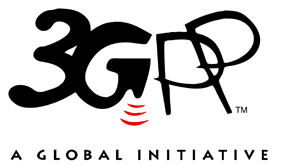 The present document has been developed within the 3rd Generation Partnership Project (3GPP TM) and may be further elaborated for the purposes of 3GPP.	 
The present document has not been subject to any approval process by the 3GPP Organizational Partners and shall not be implemented.	 
This Specification is provided for future development work within 3GPP only. The Organizational Partners accept no liability for any use of this Specification.
Specifications and reports for implementation of the 3GPP TM system should be obtained via the 3GPP Organizational Partners' Publications Offices.KeywordsICS, Mobile, UE, Terminal, Testing, UMTS3GPPPostal address3GPP support office address650 Route des Lucioles - Sophia AntipolisValbonne - FRANCETel.: +33 4 92 94 42 00 Fax: +33 4 93 65 47 16Internethttp://www.3gpp.orgCopyright NotificationNo part may be reproduced except as authorized by written permission.
The copyright and the foregoing restriction extend to reproduction in all media.© 2024, 3GPP Organizational Partners (ARIB, ATIS, CCSA, ETSI, TSDSI, TTA, TTC).All rights reserved.UMTS™ is a Trade Mark of ETSI registered for the benefit of its members3GPP™ is a Trade Mark of ETSI registered for the benefit of its Members and of the 3GPP Organizational Partners
LTE™ is a Trade Mark of ETSI registered for the benefit of its Members and of the 3GPP Organizational PartnersGSM® and the GSM logo are registered and owned by the GSM AssociationContentsForeword	5Introduction	51	Scope	62	References	63	Definitions and abbreviations	93.1	Definitions	93.2	Abbreviations	94	Recommended test case applicability	9Annex A (normative): ICS proforma for 3rd Generation User Equipment	224A.1	Guidance for completing the ICS proforma	224A.1.1	Purposes and structure	224A.1.2	Abbreviations and conventions	224A.1.3	Instructions for completing the ICS proforma	225A.2	Identification of the User Equipment	225A.2.1	Date of the statement	225A.2.2	User Equipment Under Test (UEUT) identification	225A.2.3	Product supplier	226A.2.4	Client	226A.2.5	ICS contact person	227A.3	Identification of the protocol	227A.4	ICS proforma tables	228A.4.1	UE Implementation Types	228A.4.2	UE Service Capabilities	228A.4.2.1	3GPP Standardised UE Service Capabilities	228A.4.2.1.1	Teleservices	228A.4.2.1.2	Bearer Services	228A.4.2.1.3	Supplementary Services	231A.4.2.1.4	Service Capabilities	232A.4.2.1.5	Void	233A.4.2.2	Other UE Service Capabilities	233A.4.3	Baseline Implementation Capabilities	236A.4.3.1	Baseline Implementation Capabilities to facilitate Conformance testing	236A.4.3.2	RF Baseline Implementation Capabilities	238A.4.3.3	Physical Layer Baseline Implementation Capabilities	240A.4.3.3.1	FDD Interoperability Radio Bearer Capabilities	253A.4.3.3.2	TDD Radio Bearer Capabilities (1.28 Mcps option)	312A.4.3.3.3	TDD Radio Bearer Capabilities (3.84 Mcps option)	364A.4.3.3.4	TDD Radio Bearer Capabilities (7.68 Mcps option)	410A.4.3.3.5	IMB Radio Bearer Capabilities (3.84 Mcps TDD IMB)	459A.4.3.4	Layer 2/3 Baseline Implementation Capabilities (access stratum)	461A.4.4	Additional information	462A.4.5	Additional information for the audit capabilities	465Annex B (informative): Void	472Annex C (informative): Labelling of signalling test cases	473C.1	Labelling of FDD inter-band tests	473C.2	FDD/GSM band combinations for inter-RAT tests	473Annex D (informative): Change history	474ForewordThis Technical Specification (TS) has been produced by the 3rd Generation Partnership Project (3GPP).The contents of the present document are subject to continuing work within the  and may change following formal  approval. Should the  modify the contents of the present document, it will be re-released by the  with an identifying change of release date and an increase in version number as follows:Version x.y.zwhere:x	the first digit:1	presented to  for information;2	presented to  for approval;3	or greater indicates  approved document under change control.y	the second digit is incremented for all changes of substance, i.e. technical enhancements, corrections, updates, etc.z	the third digit is incremented when editorial only changes have been incorporated in the document.IntroductionTo evaluate conformance of a particular implementation, it is necessary to have a statement of which capabilities and options have been implemented for a telecommunication specification. Such a statement is called an Implementation Conformance Statement (ICS).The present document is part 2 of a multi-part conformance test specification for UE.	3GPP TS 34.123-1 [49]: "User Equipment (UE) conformance specification; Part 1: Protocol conformance specification".	3GPP TS 34.123-2: "User Equipment (UE) conformance specification; Part 2: Implementation Conformance Statement (ICS) proforma specification". (the current document)	3GPP TS 34.123-3 [50]: "Abstract Test Suite (ATS)".1	ScopeThe present document provides the Implementation Conformance Statement (ICS) proforma for 3rd Generation User Equipment (UE), in compliance with the relevant requirements, and in accordance with the relevant guidance given in ISO/IEC 9646-7 [2] and ETS 300 406 [3].The present document also specifies a recommended applicability statement for the test cases included in TS 34.123-1. These applicability statements are based on the features implemented in the UE.Special conformance testing functions can be found in 3GPP TS 34.109 [45] and the common test environments are included in 3GPP TS 34.108 [44].The present document is valid for UE implemented according to 3GPP releases starting from Release 1999 up to the Release indicated on the cover page of the present document.2	ReferencesThe following documents contain provisions which, through reference in this text, constitute provisions of the present document.-References are either specific (identified by date of publication, edition number, version number, etc.) or non-specific.-For a specific reference, subsequent revisions do not apply.-For a non-specific reference, the latest version applies. In the case of a reference to a 3GPP document (including a GSM document), a non-specific reference implicitly refers to the latest version of that document in the same Release as the present document unless the context in which the reference is made suggests a different Release is relevant (information on the applicable release in a particular context can be found in e.g. test case title, description or applicability, message description or content).-	For a Release 1999 UE, references to 3GPP documents are to version 3.x.y, when available.-	For a Release 4 UE, references to 3GPP documents are to version 4.x.y, when available.-	For a Release 5 UE, references to 3GPP documents are to version 5.x.y, when available.-	For a Release 6 UE, references to 3GPP documents are to version 6.x.y, when available.-	For a Release 7 UE, references to 3GPP documents are to version 7.x.y, when available.-	For a Release 8 UE, references to 3GPP documents are to version 8.x.y, when available.[1]	ISO/IEC 9646-1: "Information technology - Open systems interconnection - Conformance testing methodology and framework - Part 1: General concepts".[2]	ISO/IEC 9646-7: "Information technology - Open systems interconnection - Conformance testing methodology and framework - Part 7: Implementation Conformance Statements".[3]	ETSI ETS 300 406 (1995): "Methods for testing and Specification (MTS); Protocol and profile conformance testing specifications; Standardization methodology".[4]	3GPP TR 21.904: "UE capability requirements".[5]	3GPP TS 22.002: "Circuit Bearer Services (BS) supported by Public Land Mobile Network (PLMN)".[6]	3GPP TS 22.003: "Circuit Teleservices supported by a Public Land Mobile Network (PLMN)". [7]	3GPP TS 22.004: "General on Supplementary Services". [8]	3GPP TS 22.042: "Network Identity and Time zone (NITZ); Service description, Stage 1". [9]	3GPP TS 22.057: "Mobile Station Application Execution Environment (MExE); Service description, Stage 1".[10]	3GPP TS 22.060: "General Packet Radio Service (GPRS); Service description, Stage 1".[11]	3GPP TS 22.067: "enhanced Multi-Level Precedence and Pre-emption service (eMLPP) - Stage 1".[12]	3GPP TS 22.071: "Location Services (LCS); Service description, Stage 1". [13]	3GPP TS 22.072: "Call Deflection Service description - Stage 1". [14]	3GPP TS 22.081: "Line identification Supplementary Services; Stage 1".[15]	3GPP TS 22.082: "Call Forwarding (CF) supplementary services - Stage 1".[16]	3GPP TS 22.083: "Call Waiting (CW) and Call Holding (HOLD); Supplementary Services - Stage 1".[17]	3GPP TS 22.084: "MultiParty (MPTY) Supplementary Services - Stage 1".[18]	3GPP TS 22.085: "Closed User Group (CUG) Supplementary Services - Stage 1".[19]	3GPP TS 22.086: "Advice of Charge (AoC) Supplementary Services - Stage 1".[20]	3GPP TS 22.087: "User-to-User signalling (UUS); Service description - Stage 1".[21]	3GPP TS 22.088: "Call Barring (CB) Supplementary Services - Stage 1".[22]	3GPP TS 22.090: "Unstructured Supplementary Service Data (USSD) - Stage 1".[23]	3GPP TS 22.091: "Explicit Call Transfer (ECT)".[24]	3GPP TS 22.093: "Completion of Calls to Busy Subscriber (CCBS); Service description, Stage 1".[25]	3GPP TS 22.094: "Follow Me Service description; Stage 1".[26]	3GPP TS 22.096: "Name identification supplementary services; Stage 1".[27]	3GPP TS 22.097: "Multiple Subscriber Profile (MSP) Phase 1; Service description - Stage 1".[28]	3GPP TS 22.105: "Services and Service Capabilities".[29]	3GPP TS 24.008: "Mobile radio interface Layer 3 specification; Core Network Protocols - Stage 3".[30]	3GPP TS 22.135: "Multicall; Service description; Stage 1".[31]	3GPP TS 23.107: "Quality of Service (QoS) concept and architecture".[32]	3GPP TS 25.201: "Physical layer - General Description".[33]	3GPP TS 25.101: "UE radio Transmission and Reception (FDD)".[34]	3GPP TS 25.102: "UTRA (UE) TDD; Radio Transmission and Reception".[34a]	3GPP TS 25.306: "UE Radio Access Capabilities".[35]	3GPP TS 25.321: "Medium Access Control () protocol specification".[36]	3GPP TS 25.322: "Radio Link Control () protocol specification".[37]	3GPP TS 25.323: "Packet Data Convergence Protocol (PDCP) specification".[38]	3GPP TS 25.324: "Broadcast/Multicast Control ".[39]	3GPP TS 25.331: "Radio Resource Control () protocol specification".[40]	Void[41]	3GPP TS 26.071: "Mandatory Speech Codec speech processing functions -  Speech Codec - General Description".[42]	3GPP TS 26.111: "Codec for circuit switched multimedia telephony service; Modifications to H.324"[43]	3GPP TS 31.111: "USIM Application Toolkit (USAT)".[44]	3GPP TS 34.108: "Common Test Environments for User Equipment (UE) Conformance Testing".[45]	3GPP TS 34.109: "Terminal logical test interface; Special conformance testing functions".[46]	3GPP TS 34.121-1: " User Equipment (UE) conformance specification; Radio transmission and reception (FDD);Part 1: Conformance specification".[46a]	3GPP TS 34.121-2: "User Equipment (UE) conformance specification; Radio transmission and reception (FDD); Part 2: Implementation Conformance Statement (ICS)".[47]	3GPP TS 34.122: "Terminal Conformance Specification, Radio Transmission and Reception (TDD)".[48]	3GPP TS 34.124: "Electromagnetic Compatibility () for Mobile terminals and ancillary equipment".[49]	3GPP TS 34.123-1: "User Equipment (UE) conformance specification; Part 1: Protocol conformance specification".[50]	3GPP TS 34.123-3: "User Equipment (UE) conformance specification; Part 3: Abstract Test Suites".[51]	3GPP TS 22.001: " Principles of circuit telecommunication services supported by a Public Land Mobile Network (PLMN)".[52]	3GPP TS 51.010-2: "Mobile Station (MS) conformance specification; Part 2: Protocol Implementation Conformance Statement (PICS) proforma specification "[53]		3GPP TS 23.228: “IP Multimedia Subsystem (IMS)”.[54]	3GPP TS 22.246: “Multimedia Broadcast/Multicast Service (MBMS) user services; Stage 1”[55]	3GPP TS 23.246: “Multimedia Broadcast/Multicast Service (MBMS); Architecture and functional description”[56]	3GPP TS 36.523-2: "Evolved Universal Terrestrial Radio Access (E-UTRA) and Evolved Universal Terrestrial Radio Access (E-UTRAN); User Equipment (UE) conformance specification; Part 2: Implementation Conformance Statement (ICS) proforma specification".[57]	3GPP TS 37.571-3: "User Equipment (UE) conformance specification for UE positioning; Part 3: Implementation Conformance Statement (ICS)".[58]	3GPP TS 23.011: "Technical realization of Supplementary Services".[59]	3GPP TS 24.010: "Mobile radio interface layer 3 Supplementary services specification; General aspects".[60]	3GPP TS 24.080: "Mobile radio interface layer 3 supplementary services specification; Formats and coding".[61]	3GPP TS 29.002: "Mobile Application Part (MAP) specification".[62]	3GPP TS 24.081: "Line Identification supplementary services; Stage 3".[63]	3GPP TS 24.082: "Call Forwarding (CF) supplementary services; Stage 3".[64]	3GPP TS 24.083: "Call Waiting (CW) and Call Hold (HOLD) supplementary services; Stage 3".[65]	3GPP TS 24.084: "Multi Party (MPTY) supplementary service; Stage 3".[66]	3GPP TS 24.088: "Call Barring (CB) supplementary service; Stage 3".[67]	3GPP TS 24.090: "Unstructured Supplementary Service Data (USSD); Stage 3".[68]	3GPP TS 24.091: "Explicit Call Transfer (ECT) supplementary service; Stage 3".[69]	3GPP TS 24.096: "Name Identification supplementary services; Stage 3".3	Definitions and abbreviations3.1	DefinitionsFor the purposes of the present document, the following terms and definitions apply:-	terms defined in the relevant 3GPP core specifications (see normative references);-	terms defined in ISO/IEC 9646-1 [1] and in ISO/IEC 9646-7 [2].In particular, the following terms defined in ISO/IEC 9646-1 [1] apply:Implementation Conformance Statement (ICS): statement made by the supplier of an implementation or system claimed to conform to a given specification, stating which capabilities have been implemented
The ICS can take several forms: protocol ICS, profile ICS, profile specific ICS, information object ICS, etc.ICS proforma: document, in the form of a questionnaire, which when completed for an implementation or system becomes an ICS3.2	AbbreviationsFor the purposes of the present document, the following abbreviations apply:ICS	Implementation Conformance Statement	System Conformance StatementUEUT	User Equipment Under Test4	Recommended test case applicabilityThe applicability of each individual test is identified in the table 1. This is just a recommendation based on the purpose for which the test case was written.The applicability of every test is formally expressed by the use of Boolean expression that are based on parameters (ICS) included in annex A of the present document and of TS 51.010-2 [52].The columns in table 1 have the following meaning:ClauseThe clause column indicates the clause number in TS 34.123-1 that contains the test body.TitleThe title column describes the name of the test.ReleaseThe release column indicates the earliest release from which each testcase is applicable, except if otherwise stated of an individual test case.Applicability The following notations are used for the applicability column:R	recommended – the test case is recommendedO	optional – the test case is optionalN/A	not applicable – in the given context, the test case is not recommended.Ci	conditional – the test is recommended (“R”) or not (“N/A”) depending on the support of other items. “i” is an integer identifying an unique conditional status expression which is defined immediately following the table. For nested conditional expressions, the syntax “IF  … THEN (IF ... THEN ... ...)   ”.." is used to avoid ambiguities. Status columnThe following notations, defined in ISO/IEC 9646-7, are used for the status column:A	applicable – the applicability is required to be supported.O	optional – the capability may be supported or not.N/A	not applicable – in the given context, it is impossible to use the capability.X	prohibited (excluded) – there is a requirement not to use this capability in the given context.O.i	qualified optional – for mutually exclusive or selectable options from a se“.”"i" is an integer which identifies an unique group of related optional items and the logic of their selection which is defined immediately following the table.Ci	conditional – the requirement on the capabilit“ ”"M“,”"O“,”"X" “r "”/A") depends on the support of other optional or conditional item“.”"i" is an integer identifying an unique conditional status expression which is defined immediately following the table. For nested conditional expressions, the synt“x "IF ... THEN (IF ... THEN ... ...)   ”.." shall be used to avoid ambiguities.Comments This column contains a verbal description of the condition included in the applicability column.Number of TC ExecutionsThis column indicates the recommended number of TC executions. In case this recommended number is less than the number of TC executions imposed by the individual TC applicability, this column also indicates the preferred domain for testing. The different entries shall be read as follows:1 Execution:px_CN_DomainTested is not applicable in any case.CS						-	TC is recommended to execute in CS domainCS+PS				-	TC is recommended to execute CS+PS with pc_CS and pc_PS set to TRUECS+PS ( only if CS call establishment is supported )	-	TC is recommended to execute CS+PS with pc_CS and pc_CS_CallEst and pc_PS set to TRUECS+PS preferred		-	If pc_CS and pc_PS set to TRUE TC is recommended for CS+PS
						else if pc_CS or pc_PS set to FALSE, TC is recommended in the relevant domain.PS						-	TC is recommended to execute in PS domainPS preferred			-	TC is recommended to execute in PS domain unless UE supports only CS domain.2 Executions:CS+PS, PS+CS		-	With pc_CS and pc_PS set to TRUE, TC is recommended to execute CS+PS with CS 
						domain first (by specifying px_CN_DomainTested = cs_domain), and PS+CS with PS 
						domain first (by specifying px_CN_DomainTested= ps_domain)1 or 2 Executions:CS, PS					-	If pc_CS and pc_PS set to TRUE, TC is recommended for 2 executions
							in CS domain (by specifying px_CN_DomainTested = cs_domain) and
							in PS domain (by specifying px_CN_DomainTested = ps_domain),
						else if pc_CS or pc_PS set to FALSE, TC is recommended for 1 execution in the relevant domain.CS ( only if CS call establishment is supported ), PS -									If pc_CS and pc_CS_CallEst and pc_PS set to TRUE, TC is recommended for 2 executions
							in CS domain (by specifying px_CN_DomainTested = cs_domain) and
							in PS domain (by specifying px_CN_DomainTested = ps_domain),
						else if (pc_CS and pc_CS_CallEst) or pc_PS set to FALSE, TC is recommended for 1 execution in the relevant domain.CS+ PS or (CS, PS)	-	If Operation Mode A is supported by the UE (pc_OpModeA=TRUE), then the TC 
						is recommended to execute once CS+PS,
						else the TC follows the above (CS, PS) recommendations.CS+PS (only if CS Speech or Transparent data is supported ) or (CS ( only if CS call establishment is supported ), PS)- TC is recommended to execute CS+PS with pc_CS and (pc_Speech or pc_CS_T_data) and pc_PS set to TRUE
						else the TC follows the above (CS (only if CS call establishment is supported), PS) recommendations.NOTE: The execution guideline for interRAT TCs of GERAN to UTRAN can be found in TS 51.010-5.Additional Information - Release RAT-	In regard to a particular test case, this column provides information on the release which is used by the simulated network where applicable. For each applicable RAT the release shall be indicated in the format 'Rel-X RAT'. When multiple RATs are applicable the entries per RAT shall be separated by a comma. When a value for a 3GPP RAT is not provided but the RAT is in the scope of the test case then for this RAT the release indicated in the Release column applies (per default).EXAMPLES:Rel-9 UTRA FDD, Rel-8 GERAN 
(meaning that the UTRA FDD will simulate Rel-9 and the GERAN Rel-8 behaviours)Rel-9 UTRA TDD
(meaning that the UTRA LCR TDD network will simulate Rel-9 behaviours)Table 1: Applicability of testsTable 1a: Applicability of tests ConditionsAnnex A (normative):
ICS proforma for 3rd Generation User EquipmentNotwithstanding the provisions of the copyright related to the text of the present document, The Organizational Partners of 3GPP grant that users of the present document may freely reproduce the ICS proforma in this annex so that it can be used for its intended purposes and may further publish the completed ICS.A.1	Guidance for completing the ICS proformaA.1.1	Purposes and structureThe purpose of this ICS proforma is to provide a mechanism whereby a supplier of an implementation of the requirements defined in relevant specifications may provide information about the implementation in a standardised manner.The ICS proforma is subdivided into clauses for the following categories of information:-	instructions for completing the ICS proforma;-	identification of the implementation;-	identification of the protocol;-	ICS proforma tables (for example: UE implementation types, Teleservices, etc).A.1.2	Abbreviations and conventionsThe ICS proforma contained in this annex is comprised of information in tabular form in accordance with the guidelines presented in ISO/IEC 9646-7.Item columnThe item column contains a number which identifies the item in the table.Item description columnThe item description column describes in free text each respective item (e.g. parameters, timers, etc.). It implicitly means "is <item description> supported by the implementation?".Reference columnThe reference column gives reference to the relevant 3GPP core specifications.Release columnThe release column indicates the earliest release from which the capability or option is relevant.Mnemonic columnThe Mnemonic column contains mnemonic identifiers for each item.Comments columnThis column is left blank for particular use by the reader of the present document.References to itemsFor each possible item answer (answer in the support column) within the ICS proforma there exists a unique reference, used, for example, in the conditional expressions. It is defined as the table identifier, followed by a solidus character "/", followed by the item number in the table. If there is more than one support column in a table, the columns shall be discriminated by letters (a, b, etc.), respectively.EXAMPLE 1:	A.5/4 is the reference to the answer of item 4 in table A.5. EXAMPLE 2:	A.6/3b is the reference to the second answer (i.e. in the second support column) of item 3 in table A.6.A.1.3	Instructions for completing the ICS proformaThe supplier of the implementation may complete the ICS proforma in each of the spaces provided. More detailed instructions are given at the beginning of the different clauses of the ICS proforma.A.2	Identification of the User EquipmentIdentification of the User Equipment should be filled in so as to provide as much detail as possible regarding version numbers and configuration options.The product supplier information and client information should both be filled in if they are different.A person who can answer queries regarding information supplied in the ICS should be named as the contact person.A.2.1	Date of the statementA.2.2	User Equipment Under Test (UEUT) identificationUEUT name:Hardware configuration:Software configuration:A.2.3	Product supplierName:Address:Telephone number:Facsimile number:E-mail address:Additional information:A.2.4	ClientName:Address:Telephone number:Facsimile number:E-mail address:Additional information:A.2.5	ICS contact personName:Telephone number:Facsimile number:E-mail address:Additional information:A.3	Identification of the protocolThis ICS proforma applies to the 3GPP standards listed in the normative references clause of the present document.A.4	ICS proforma tablesA.4.1	UE Implementation TypesTable A.1: UE Radio TechnologiesA.4.2	UE Service CapabilitiesA.4.2.1	3GPP Standardised UE Service CapabilitiesA.4.2.1.1	TeleservicesTable A.2: TeleservicesA.4.2.1.2	Bearer ServicesTable A.3: Definition of Bearer ServicesTable A.4: Asynchronous General Bearer ServicesTable A.5: Synchronous General Bearer ServicesTable A.6: QoS classes or traffic classesA.4.2.1.3	Supplementary ServicesTable A.7: Supplementary ServicesA.4.2.1.4	Service CapabilitiesTable A.8: Service CapabilitiesTable A.8a: UE positioning capabilityA.4.2.1.5	VoidA.4.2.2	Other UE Service CapabilitiesTable A.10: Other UE Service CapabilitiesA.4.3	Baseline Implementation CapabilitiesTable A.11: VoidA.4.3.1	Baseline Implementation Capabilities to facilitate Conformance testingTable A.12: Reference Measurement ChannelsTable A.13: Special Conformance Testing FunctionsTable A.14: Terminal Logical Test InterfaceA.4.3.2	RF Baseline Implementation CapabilitiesTable A.15: FDD (DS) RF Baseline Implementation CapabilitiesTable A.16: TDD RF Baseline Implementation CapabilitiesA.4.3.3	Physical Layer Baseline Implementation CapabilitiesTable A.17: VoidTable A.18: VoidTable A.18a: FDD Layer 1 UE Radio Access CapabilitiesTable A.18a.0a: DB-DC-HSDPA configurationsd) Single band 4C-HSDPA is designed to operate in the following configurations:Table A.18a.0b: Single band 4C-HSDPA configurationsTable A.18a.0c: Supported Single band 4C-HSDPA configurationsTable A.18a.0d: Supported Dual band 4C-HSDPA configurationsTable A.18a.1: FDD HS-DSCH physical layer categoriesTable A.18a.1a: FDD HS-DSCH physical layer category extensionsTable A.18a.1b: FDD HS-DSCH physical layer category Dual Cell extensionsTable A.18a.1c: FDD HS-DSCH physical layer category Dual Cell with MIMO extensionsTable A.18a.1d: FDD HS-DSCH physical layer category Multi Cell with/without MIMO extensionsTable A.18a.2: FDD E-DCH physical layer categoriesTable A.18a.2a: FDD E-DCH physical layer category extensionsTable A.18a.2b: FDD E-DCH physical layer category Dual-Cell extensionsTable A.18b: TDD Layer 1 UE Radio Access CapabilitiesTable A.18b.1: LCR TDD HS-DSCH physical layer categoriesTable A.18b: LCR TDD HS-DSCH physical layer category extensionsTable A.18b.2: LCR TDD E-DCH physical layer categoriesTable A.18b: LCR TDD E-DCH physical layer category extensionsA.4.3.3.1	FDD Interoperability Radio Bearer CapabilitiesThe applicability column in table A.18c to A.18f specifies the minimum UE radio access capability for which the reference radio bearer configurations are applicable. The UE radio access capability parameters and their possible value range are defined in TS 25.306 [34a] clause 5.1. The UE does not need to support any RAB which has higher bit rate than the highest value indicated by the UE in “maximum bit rate for uplink” (respectively “maximum bit rate for downlink”) in the Quality of Service information element (TS 24.008 [29] clause 10.5.6.5) for the traffic class of the RAB.The following labels have been used in tables A.18c to A.18f to represent the various UE radio access capability parameters:Table A.18c: FDD interoperability radio bearer capabilities for combinations on DPCHTable A.18d: FDD interoperability radio bearer capabilities for combinations on PDSCH and DPCHTable A.18e: FDD interoperability radio bearer capabilities for combinations on SCCPCHTable A.18f: FDD interoperability radio bearer capabilities for combinations on PRACHTable A.18f.1: FDD interoperability radio bearer capabilities for combinations on DPCH and HS-PDSCHTable A.18f.2: FDD radio bearer capabilities for specific combinations on DPCHTable A.18f.3: FDD interoperability radio bearer capabilities for combinations on HS-PDSCH and E-DPDCHA.4.3.3.2	TDD Radio Bearer Capabilities (1.28 Mcps option)The applicability column in table A.18g specifies the minimum UE radio access capability for which radio bearer configurations are applicable. The UE radio access capability parameters and their possible value range are defined in TS 25.306 [34a] clause 5.1.The following labels have been used in table A.18g to represent the various UE radio access capability parameters:Table A.18g: Radio bearer capabilities for combinations on DPCH (1.28 Mcps TDD option)Table A.18h: Radio bearer capabilities for combinations on SCCPCH (1.28 Mcps TDD option)Table A.18i: Radio bearer capabilities for combinations on PRACH (1.28 Mcps TDD option)Table A.18j: TDD interoperability radio bearer capabilities for combinations on DPCH and HS-PDSCHTable A.18k: TDD interoperability radio bearer capabilities for combinations on HS-PDSCH and E-PUCHA.4.3.3.3	TDD Radio Bearer Capabilities (3.84 Mcps option)The applicability column in table A.18k specifies the minimum UE radio access capability for which radio bearer configurations are applicable. The UE radio access capability parameters and their possible value range are defined in TS 25.306 [34a] clause 5.1.The following labels have been used in tables A.18k1 to A.18p2 represent the various UE radio access capability parameters:Table A.18k1: 3.84Mcps TDD interoperability radio bearer capabilities for combinations on DPCH.Table A.18l: 3.84Mcps TDD interoperability radio bearer capabilities for combinations on PDSCH, SCCPCH, PUSCH and PRACHTable A.18m: 3.84Mcps TDD interoperability radio bearer capabilities for combinations on PDSCH, SCCPCH, DPCH, PUSCH and PRACHTable A.18n: 3.84Mcps TDD interoperability radio bearer capabilities for combinations on SCCPCHTable A.18o: 3.84Mcps TDD interoperability radio bearer capabilities for combinations on PRACHTable A.18p: 3.84Mcps TDD interoperability radio bearer capabilities for combinations on DPCH and HS-PDSCHTable A.18p2: 3.84Mcps TDD interoperability radio bearer capabilities for combinations on DPCH, HS-PDSCH and E-PUCHA.4.3.3.4	TDD Radio Bearer Capabilities (7.68 Mcps option)The applicability column in table A.18k specifies the minimum UE radio access capability for which radio bearer configurations are applicable. The UE radio access capability parameters and their possible value range are defined in TS 25.306 [34a] clause 5.1.The following labels have been used in tables A.18q to A.18v to represent the various UE radio access capability parameters:Table A.18q: 7.68Mcps TDD interoperability radio bearer capabilities for combinations on DPCH.Table A.18r: 7.68Mcps TDD interoperability radio bearer capabilities for combinations on PDSCH, SCCPCH, PUSCH and PRACHTable A.18s: 7.68Mcps TDD interoperability radio bearer capabilities for combinations on PDSCH, SCCPCH, DPCH, PUSCH and PRACHTable A.18t: 7.68Mcps TDD interoperability radio bearer capabilities for combinations on SCCPCHTable A.18u: 7.68Mcps TDD interoperability radio bearer capabilities for combinations on PRACHTable A.18v: 7.68Mcps TDD interoperability radio bearer capabilities for combinations on DPCH and HS-PDSCHTable A.18v2: 7.68Mcps TDD interoperability radio bearer capabilities for combinations on DPCH, HS-PDSCH and E-PUCHA.4.3.3.5	IMB Radio Bearer Capabilities (3.84 Mcps TDD IMB)The UE radio access capability parameters and their possible value range are defined in TS 25.306 [34a].The following labels have been used in tables A.18w represent the various UE radio access capability parameters:Table A.18w: 3.84Mcps TDD IMB interoperability radio bearer capabilitiesA.4.3.4	Layer 2/3 Baseline Implementation Capabilities (access stratum)Table A.19a: PDCP ParametersTable A.19b: BMC ParametersTable A.19c: RLC ParametersA.4.4	Additional informationTable A.20: Additional informationA.4.5	Additional information for the audit capabilitiesTable A.21: Additional information for audit of UTRA capabilitiesTable A.22: Additional information for audit of inter UTRA/E-UTRA capabilitiesTable A.23: Additional information for audit of inter UTRA/GERAN capabilitiesTable A.24: Additional information for audit of E-UTRA capabilitiesAnnex B (informative):
VoidAnnex C (informative):
Labelling of signalling test casesThis Annex provides a labelling guideline for the FDD signalling test cases. The purpose of this Annex is to aid clear and traceable test case identification, both for the purposes of validation reporting in the certification organisations as well as for test houses to unambiguously identify the tested frequency bands. Note that actual band combinations to be tested shall be specified by the certification organisations.C.1	Labelling of FDD inter-band testsIt is recommended the following labelling convention should be used for the inter-band derivative test cases covering different FDD band combinations: "Test Case number"(“Primary FDD band”-“Secondary FDD band”) FDD bands are listed using Roman numerals.For example: 6.1.2.1(I-V) for inter-band test covering bands I and V.The above mentioned labelling convention shall apply to the following inter-band tests defined in TS 34.123-1:C.2	FDD/GSM band combinations for inter-RAT testsIt is recommended the following labelling convention should be used for the inter-RAT derivative test cases covering different FDD/GSM band combinations: "Test Case number"(“FDD band”-“GSM Frequency band”) FDD bands are listed using Roman numerals.For example: 6.2.1.1(I-900) for inter-RAT test covering FDD band I and GSM 900.The above mentioned labelling convention shall apply to the following inter-RAT tests defined in TS 34.123-1:Annex D (informative):
Change historyClauseTitleReleaseApplicabilityCommentsNumber of TC Executions (informative)Release RAT6IDLE MODE6.1.1.1PLMN selection of RPLMN, HPLMN, UPLMN and OPLMN; Manual modeR99C01UEs supporting FDD6.1.1.1PLMN selection of RPLMN, HPLMN, UPLMN and OPLMN; Manual modeR99C02UEs supporting TDD6.1.1.2PLMN selection of "Other PLMN / access technology combinations"; Manual modeR99C01UEs supporting FDD6.1.1.2PLMN selection of "Other PLMN / access technology combinations"; Manual modeR99C02UEs supporting TDD6.1.1.3PLMN selection; independence of RF level and preferred PLMN; Manual modeR99C01UEs supporting FDD6.1.1.3PLMN selection; independence of RF level and preferred PLMN; Manual modeR99C02UEs supporting TDD6.1.1.4PLMN selection of RPLMN, HPLMN, UPLMN and OPLMN; Automatic modeR99C01UEs supporting FDD1 Execution: CS+PS preferred6.1.1.4PLMN selection of RPLMN, HPLMN, UPLMN and OPLMN; Automatic modeR99C02UEs supporting TDD6.1.1.5PLMN selection of "Other PLMN / access technology combinations"; Automatic modeR99C01UEs supporting FDD1 Execution: CS+PS preferred6.1.1.5PLMN selection of "Other PLMN / access technology combinations"; Automatic modeR99C02UEs supporting TDD6.1.1.7Cell reselection of ePLMN in manual modeR99C01UEs supporting FDD1 Execution: CS+PS preferred6.1.1.8PLMN selection in shared network environment, Automatic modeRel-6C01UEs supporting FDD1 Execution: CS+PS preferred6.1.1.9PLMN selection in shared network environment, Manual ModeRel-6C01UEs supporting FDD1 Execution: CS+PS preferred6.1.1.10Presentation of additional information during PLMN selection; Manual modeRel-7C01UEs supporting FDD1 Execution: CS+PS preferred6.1.1.10Presentation of additional information during PLMN selection; Manual modeRel-7C02UEs supporting TDD6.1.1.11Void6.1.1.12Displaying EHPLMNs in manual modeRel-7C01UEs supporting FDD1 Execution: CS+PS preferred6.1.1.12Displaying EHPLMNs in manual modeRel-7C02UEs supporting TDD6.1.1.13PLMN selection of RPLMN or (E)HPLMN; Automatic modeRel-7C589UEs supporting FDD and “Last RPLMN” feature1 Execution: CS+PS preferred6.1.1.13PLMN selection of RPLMN or (E)HPLMN; Automatic modeRel-7C590UEs supporting TDD and “Last RPLMN” feature1 Execution: CS+PS preferred6.1.1.14NW selection mode at switch-onRel-7C620UEs supporting FDD and NW selection mode at switch-on1 Execution: CS+PS preferred6.1.1.14NW selection mode at switch-onRel-7C621UEs supporting TDD and NW selection mode at switch-on1 Execution: CS+PS preferred6.1.1.15Exception to manual network selection mode at switch-onRel-7C597UEs supporting FDD and Exception to manual network selection mode at switch-on1 Execution: CS+PS preferred6.1.1.15Exception to manual network selection mode at switch-onRel-7C598UEs supporting TDD and Exception to manual network selection mode at switch-on1 Execution: CS+PS preferred6.1.2.1Cell reselectionR99C01UEs supporting FDD1 Execution: CS+PS preferred6.1.2.1Cell reselectionR99C02UEs supporting TDD6.1.2.1aCell reselection for inter-band operationR99C481UE supporting FDD and multiple FDD bands simultaneously1 Execution: CS+PS preferred6.1.2.1bCell reselection for inter-band operation(LCR TDD band a-f)Rel-8C726UEs supporting 1.28Mcps TDD and multiple TDD frequency bands simultaneously1 Execution: CS+PS preferred6.1.2.2Cell reselection using Qhyst, Qoffset and TreselectionR99C01UEs supporting FDD1 Execution: CS+PS preferred6.1.2.2Cell reselection using Qhyst, Qoffset and TreselectionR99C02UEs supporting TDD6.1.2.3HCS cell reselectionR99C821UEs supporting FDD and Support of automatic PS attach procedure at switch on1 Execution: PS 6.1.2.3HCS cell reselectionR99C02UEs supporting TDD6.1.2.4HCS cell reselection using reselection timing parameters for the H criterionR99C01UEs supporting FDD.1 Execution: CS+PS preferred6.1.2.4HCS cell reselection using reselection timing parameters for the H criterionR99C02UEs supporting TDD6.1.2.5HCS Cell reselection using reselection timing parameters for the R criterionR99C01UEs supporting FDD1 Execution: CS+PS preferred6.1.2.5HCS Cell reselection using reselection timing parameters for the R criterionR99C02UEs supporting TDD6.1.2.6Emergency callsR99C04UEs supporting FDD and emergency speech call1 Execution: CS+PS preferred6.1.2.6Emergency callsR99C208UEs supporting TDD and emergency speech call6.1.2.7Void6.1.2.8Cell reselection: Equivalent PLMNR99C01UEs supporting FDD1 Execution: CS+PS preferred6.1.2.8Cell reselection: Equivalent PLMNR99C02UEs supporting TDD6.1.2.9Void6.1.2.9aCell reselection using cell status and cell reservations – Type “A” USIMR99C01
C02UEs supporting FDD
UEs supporting TDD1 Execution: CS+PS preferred6.1.2.9bCell reselection using cell status and cell reservations – Type “B” USIMR99C01
C02UEs supporting FDD
UEs supporting TDD1 Execution: CS+PS preferred6.1.2.10HCS inter-frequency cell reselectionRel-5C01UEs supporting FDD1 Execution: CS+PS preferred6.1.2.10aHCS inter-frequency cell reselection for inter-band operationRel-5C481UE supporting FDD and multiple FDD bands simultaneously1 Execution: CS+PS preferred6.1.2.11Cell reselection in shared network environmentRel-6C01UEs supporting FDD1 Execution: CS+PS preferred6.1.2.12Cell reselection based on absolute priorityRel-8C01aUEs supporting UTRA FDD and Priority based Reselection1 Execution: CS+PS preferred6.1.3.1MBSFN only service recognitionRel-7C599UEs supporting 3.84 or 7.68 Mcps TDD option and MBMS broadcast services in MBSFN mode6.1.3.1MBSFN only service recognitionRel-7C642UEs supporting FDD and MBMS broadcast services in MBSFN mode6.1.3.1MBSFN only service recognitionRel-7C643UEs supporting 1.28 Mcps TDD option and MBMS broadcast services in MBSFN mode6.1.3.1MBSFN only service recognitionRel-8C664UEs supporting 3.84 Mcps TDD IMB6.1.3.2Suitable PLMN selection; MBSFN Frequency List present (unicast carrier)Rel-7C599UEs supporting 3.84 or 7.68 Mcps TDD option and MBMS broadcast services in MBSFN mode6.1.3.2Suitable PLMN selection; MBSFN Frequency List present (unicast carrier)Rel-7C642UEs supporting FDD and MBMS broadcast services in MBSFN mode6.1.3.2Suitable PLMN selection; MBSFN Frequency List present (unicast carrier)Rel-7C643UEs supporting 1.28 Mcps TDD option and MBMS broadcast services in MBSFN mode6.1.3.2Suitable PLMN selection; MBSFN Frequency List present (unicast carrier)Rel-8C664UEs supporting 3.84 Mcps TDD IMB6.1.3.3Suitable PLMN search; MBSFN Frequency List not present (unicast carrier)Rel-7C599UEs supporting 3.84 or 7.68 Mcps TDD option and MBMS broadcast services in MBSFN mode6.1.3.3Suitable PLMN search; MBSFN Frequency List not present (unicast carrier)Rel-7C642UEs supporting FDD and MBMS broadcast services in MBSFN mode6.1.3.3Suitable PLMN search; MBSFN Frequency List not present (unicast carrier)Rel-7C643UEs supporting 1.28 Mcps TDD option and MBMS broadcast services in MBSFN mode6.1.3.3Suitable PLMN search; MBSFN Frequency List not present (unicast carrier)Rel-8C664UEs supporting 3.84 Mcps TDD IMB6.1.3.4Cell reservations and access restrictions; Normal access class onlyRel-7C599UEs supporting 3.84 or 7.68 Mcps TDD option and MBMS broadcast services in MBSFN mode6.1.3.4Cell reservations and access restrictions; Normal access class onlyRel-7C642UEs supporting FDD and MBMS broadcast services in MBSFN mode6.1.3.4Cell reservations and access restrictions; Normal access class onlyRel-7C643UEs supporting 1.28 Mcps TDD option and MBMS broadcast services in MBSFN mode6.1.3.4Cell reservations and access restrictions; Normal access class onlyRel-8C664UEs supporting 3.84 Mcps TDD IMB6.1.3.5Cell reservations and access restrictions; Operator access classRel-7C599UEs supporting 3.84 or 7.68 Mcps TDD option and MBMS broadcast services in MBSFN mode6.1.3.5Cell reservations and access restrictions; Operator access classRel-7C642UEs supporting FDD and MBMS broadcast services in MBSFN mode6.1.3.5Cell reservations and access restrictions; Operator access classRel-7C643UEs supporting 1.28 Mcps TDD option and MBMS broadcast services in MBSFN mode6.1.3.5Cell reservations and access restrictions; Operator access classRel-8C664UEs supporting 3.84 Mcps TDD IMB6.1.3.6Cell reservations and access restrictions; Home country services access classRel-7C599UEs supporting 3.84 or 7.68 Mcps TDD option and MBMS broadcast services in MBSFN mode6.1.3.6Cell reservations and access restrictions; Home country services access classRel-7C642UEs supporting FDD and MBMS broadcast services in MBSFN mode6.1.3.6Cell reservations and access restrictions; Home country services access classRel-7C643UEs supporting 1.28 Mcps TDD option and MBMS broadcast services in MBSFN mode6.1.3.6Cell reservations and access restrictions; Home country services access classRel-8C664UEs supporting 3.84 Mcps TDD IMB6.1.3.7Inter frequency neighbour reselection / Service activationRel-7C599UEs supporting 3.84 or 7.68 Mcps TDD option and MBMS broadcast services in MBSFN mode6.1.3.7Inter frequency neighbour reselection / Service activationRel-7C643UEs supporting 1.28 Mcps TDD option and MBMS broadcast services in MBSFN mode6.1.3.7Inter frequency neighbour reselection / Service activationRel-8C664UEs supporting 3.84 Mcps TDD IMB6.1.3.8Inter frequency neighbour reselection / Activation of higher priority serviceRel-7C599UEs supporting 3.84 or 7.68 Mcps TDD option and MBMS broadcast services in MBSFN mode6.1.3.8Inter frequency neighbour reselection / Activation of higher priority serviceRel-7C643UEs supporting 1.28 Mcps TDD option and MBMS broadcast services in MBSFN mode6.1.3.8Inter frequency neighbour reselection / Activation of higher priority serviceRel-8C664UEs supporting 3.84 Mcps TDD IMB6.2.1.1Selection of the correct PLMN and associated RATR99C05UEs supporting FDD and GSM1 Execution: CS+PS preferred6.2.1.1Selection of the correct PLMN and associated RATR99C56UEs supporting TDD and GSM6.2.1.2Selection of RAT for HPLMN; Manual modeR99C05UEs supporting FDD and GSM6.2.1.2Selection of RAT for HPLMN; Manual modeR99C56UEs supporting TDD and GSM6.2.1.2aSelection of RAT for HPLMN; Different ITU regions; Manual modeR99C640UEs supporting FDD and GSM and at least one FDD frequency band in ITU region 2 and at least one GSM frequency band in ITU region 11 Execution: CS+PS preferred6.2.1.3Selection of RAT for UPLMN; Manual modeR99C05UEs supporting FDD and GSM6.2.1.3Selection of RAT for UPLMN; Manual modeR99C56UEs supporting TDD and GSM6.2.1.4Selection of RAT for OPLMN; Manual modeR99C05UEs supporting FDD and GSM6.2.1.4Selection of RAT for OPLMN; Manual modeR99C56UEs supporting TDD and GSM6.2.1.5Selection of "Other PLMN / access technology combinations"; Manual modeR99C05UEs supporting FDD and GSM6.2.1.5Selection of "Other PLMN / access technology combinations"; Manual modeR99C56UEs supporting TDD and GSM6.2.1.6Selection of RAT for HPLMN; Automatic modeR99C05UEs supporting FDD and GSM1 Execution: CS+PS preferred6.2.1.6Selection of RAT for HPLMN; Automatic modeR99C56UEs supporting TDD and GSM6.2.1.7Selection of RAT for UPLMN; Automatic modeR99C05UEs supporting FDD and GSM1 Execution: CS+PS preferred6.2.1.7Selection of RAT for UPLMN; Automatic modeR99C56UEs supporting TDD and GSM6.2.1.8Selection of RAT for OPLMN; Automatic modeR99C05UEs supporting FDD and GSM1 Execution: CS+PS preferred6.2.1.8Selection of RAT for OPLMN; Automatic modeR99C56UEs supporting TDD and GSM6.2.1.8a.1Selection of RAT for OPLMN; Different ITU regions; Automatic modeR99C641UEs supporting FDD and GSM and at least one frequency band of different ITU region in each RAT.1 Execution: CS+PS preferred6.2.1.8a.2Selection of RAT for OPLMN; Different ITU regions; Limited service; Automatic modeR99C641UEs supporting FDD and GSM and at least one frequency band of different ITU region in each RAT.1 Execution: CS+PS preferred6.2.1.8a.3Selection of RAT for OPLMN; Different ITU regions; No service; Automatic modeR99C641UEs supporting FDD and GSM and at least one frequency band of different ITU region in each RAT.1 Execution: CS+PS preferred6.2.1.9Selection of "Other PLMN / access technology combinations"; Automatic modeR99C05UEs supporting FDD and GSM1 Execution: CS+PS preferred6.2.1.9Selection of "Other PLMN / access technology combinations"; Automatic modeR99C56UEs supporting TDD and GSM6.2.1.10Void6.2.1.11Selection of PLMN and RAT in shared network environment, Manual modeRel-6C05UEs supporting FDD and GSM1 Execution: CS+PS preferred6.2.2.1Cell reselection if cell becomes barred or S<0; UTRAN to GSMR99C05UEs supporting FDD and GSM1 Execution: CS+PS preferred6.2.2.1Cell reselection if cell becomes barred or S<0; UTRAN to GSMR99C56UEs supporting TDD and GSM6.2.2.1aCell reselection if cell becomes barred or S<0; UTRAN(1.28Mcps TDD) to GSMRel-9C56UEs supporting 1.28Mcps TDD and GSM1 Execution: CS+PS preferred6.2.2.2Cell reselection if cell becomes barred or C1<0; GSM to UTRANR99C05UEs supporting FDD and GSM1 Execution: CS+PS preferred6.2.2.2Cell reselection if cell becomes barred or C1<0; GSM to UTRANR99C56UEs supporting TDD and GSM6.2.2.2aCell reselection if cell becomes barred or C1<0; GSM to UTRAN (1.28 Mcps TDD)Rel-7C56UEs supporting 1.28Mcps TDD and GSM1 Execution: CS+PS preferred6.2.2.3Cell reselection timings; GSM to UTRANR99C05UEs supporting FDD and GSM1 Execution: CS+PS preferred6.2.2.3Cell reselection timings; GSM to UTRANR99C56UEs supporting TDD and GSM6.2.2.3aCell reselection timings; GSM to UTRAN (1.28 Mcps TDD)Rel-7C56UEs supporting 1.28Mcps TDD and GSM1 Execution: CS+PS preferred6.2.2.4Cell reselection in multi-mode shared network environmentRel-6C05UEs supporting FDD and GSM1 Execution: CS+PS preferred6.2.2.5Cell reselection using SIB18; UTRAN to GSMRel-6C05UEs supporting FDD and GSM1 Execution: CS+PS preferred6.2.2.5aCell reselection using SIB18; UTRAN(1.28Mcps TDD) to GSMRel-9C56UEs supporting 1.28Mcps TDD and GSM1 Execution: CS+PS preferred6.2.2.6Cell reselection based on absolute priorities in SIB19; UTRAN to GSM.Rel-8C05aUEs supporting UTRA FDD, Priority based reselection and GSM.1Manual CSG ID SelectionRel-8C650UEs supporting FDD and CSG1 Execution: CS+PS preferred.2UE in automatic network selection mode to select a suitable CSG cellRel-8C650UEs supporting FDD and CSG1 Execution: CS+PS preferred.3Manual CSG ID Selection across PLMNsRel-9C650UEs supporting FDD and CSG1 Execution: CS+PS preferred6.3.1.4Suitable Cell checking for reselection to the CSG cellRel-9C650UEs supporting FDD and CSG1 Execution: CS+PS preferred6.3.2.1Intra-frequency cell reselection from a non-CSG cell to an allowed CSG cellRel-8C650UEs supporting FDD and CSG1 Execution: CS+PS preferred6.3.2.2Inter-frequency cell reselection from a non-CSG cell to an allowed CSG cellRel-8C650UEs supporting FDD and CSG1 Execution: CS+PS preferred.3Inter-RAT Cell Reselection / from GSM_Idle / GPRS Packet_Idle to a UTRA idle CSG cellRel-8C783UEs supporting FDD and GSM and CSG1 Execution: CS+PS preferred6.3.3.1Intra frequency CSG Cell ReselectionRel-8C650UEs supporting FDD and CSG1 Execution: CS+PS preferred.2Void.1Inter-frequency Cell Reselection with Hybrid CellsRel-9C650UEs supporting FDD and CSG1 Execution: CS+PS preferred.2Cell Reselection with Hybrid Cells for non-member UEsRel-9C650UEs supporting FDD and CSG1 Execution: CS+PS preferred6.4.1WLAN Offload / Cell Selection / UTRA RRC_Idle to/from WLAN (Qrxlevmeas, BeaconRSSI)Rel-12C919UEs supporting UTRAN FDD and WLAN and allowed offload to and from WLAN and supporting multiple PDP contextsC920UEs supporting UTRAN TDD and WLAN and allowed offload to and from WLAN and supporting multiple PDP contexts6.4.2WLAN Offload / Cell Selection / UTRA RRC_Idle to/from WLAN (Qrxlevmeas, BackhaulRateDlWLAN, WLAN identifier no match/match)Rel-12C919UEs supporting UTRAN FDD and WLAN and allowed offload to and from WLAN and supporting multiple PDP contexts6.4.2WLAN Offload / Cell Selection / UTRA RRC_Idle to/from WLAN (Qrxlevmeas, BackhaulRateDlWLAN, WLAN identifier no match/match)Rel-12C920UEs supporting UTRAN TDD and WLAN and allowed offload to and from WLAN and supporting multiple PDP contexts6.4.3WLAN Offload / Cell Selection / UTRA RRC_Idle to/from WLAN (Qrxlevmeas, BackhaulRateUlWLAN)Rel-12C919UEs supporting UTRAN FDD and WLAN and allowed offload to and from WLAN and supporting multiple PDP contexts6.4.3WLAN Offload / Cell Selection / UTRA RRC_Idle to/from WLAN (Qrxlevmeas, BackhaulRateUlWLAN)Rel-12C920UEs supporting UTRAN TDD and WLAN and allowed offload to and from WLAN and supporting multiple PDP contexts6.4.4WLAN Offload / Cell Selection / UTRA RRC_Idle to/from WLAN (Qqualmeas, ChannelUtilizationWLAN)Rel-12C919UEs supporting UTRAN FDD and WLAN and allowed offload to and from WLAN and supporting multiple PDP contextsC920UEs supporting UTRAN TDD and WLAN and allowed offload to and from WLAN and supporting multiple PDP contexts6.4.5Void7LAYER 27.1.1.1CCCH mapped to RACH/FACH / Invalid TCTFR99RAll UEs1 Execution: PS preferred7.1.1.2DTCH or DCCH mapped to RACH/FACH / Invalid TCTFR99RAll UEs1 Execution: PS preferred7.1.1.3DTCH or DCCH mapped to RACH/FACH / Invalid C/T FieldR99RAll UEs1 Execution: PS preferred7.1.1.4DTCH or DCCH mapped to RACH/FACH / Invalid UE ID Type FieldR99RAll UEs1 Execution: PS preferred7.1.1.5DTCH or DCCH mapped to RACH/FACH / Incorrect UE IDR99RAll UEs1 Execution: PS preferred7.1.1.6DTCH or DCCH mapped to DSCH or USCHR99 and Rel-4 onlyC397UEs supporting PDSCH (FDD)R99C67UEs supporting PDSCH and/or PUSCH (TDD)7.1.1.7DTCH or DCCH mapped to CPCHR99 and Rel-4 onlyC66UEs supporting PCPCH7.1.1.8DTCH or DCCH mapped to  / Invalid C/T Field R99RAll UEs1 Execution: PS preferred7.1.1.9MTCH mapped to FACH / Invalid TCTF (3.84/7.68 Mcps TDD MBSFN)Rel-7C599UEs supporting 3.84 or 7.68 Mcps TDD option and MBMS broadcast services in MBSFN mode7.1.1.9MTCH mapped to FACH / Invalid TCTF (3.84/7.68 Mcps TDD MBSFN)Rel-7C643UEs supporting 1.28 Mcps TDD option and MBMS broadcast services in MBSFN mode7.1.1.9aMTCH mapped to FACH / Invalid TCTF (3.84 Mcps TDD IMB)Rel-8C664UEs supporting 3.84 Mcps TDD IMB7.1.1.10MTCH mapped to FACH / Invalid MBMS-Id (3.84/7.68 Mcps TDD MBSFN)Rel-7C599UEs supporting 3.84 or 7.68 Mcps TDD option and MBMS broadcast services in MBSFN mode7.1.1.10MTCH mapped to FACH / Invalid MBMS-Id (3.84/7.68 Mcps TDD MBSFN)Rel-7C643UEs supporting 1.28 Mcps TDD option and MBMS broadcast services in MBSFN mode7.1.1.10aMTCH mapped to FACH / Invalid MBMS-Id (3.84 Mcps TDD IMB)Rel-8C664UEs supporting 3.84 Mcps TDD IMB7.1.2.1.1Void7.1.2.1.2Selection and control of Power Level (3.84 Mcps TDD option)R99[][]7.1.2.1.3Void7.1.2.2.1Void7.1.2.2.2Correct application of Dynamic Persistence (3.84 TDD Mcps option)R99[][]7.1.2.2.3Void7.1.2.3.1Correct Selection of RACH parameters (FDD)R99C01UEs supporting FDD1 Execution: PS preferred7.1.2.3.2Correct Selection of RACH parameters (3.84 Mcps TDD option)R99[][]7.1.2.3.3Correct Selection of RACH parameters (1.28 Mcps TDD option)Rel-4C03UEs supporting 1.28 Mcps TDD (LCR TDD)7.1.2.4Correct Detection and Response to FPACH (1.28 Mcps TDD option)Rel-4C03UEs supporting 1.28 Mcps TDD option (LCR TDD)7.1.2.4aAccess Service class selection for RACH transmissionR99C06UEs supporting FDD and supporting PS bearer service1 Execution: PS preferred7.1.2.5Void7.1.3.1Priority handling between data flows of one UER99RAll UEs1 Execution: PS preferred7.1.3.2TFC SelectionR99C386UE supporting FDD and radio bearer configuration “Streaming / unknown / UL:16 DL:64 kbps / PS RAB + Interactive or background / UL:16 DL:64 kbps / PS RAB + UL:13.6 DL:13.6 kbps SRBs for DCCH”1 Execution: PS preferred7.1.4.1Control of CPCH transmissions for FDDR99 and Rel-4 onlyC66UEs supporting PCPCH7.1.5.1-hs reordering and stall avoidanceRel-5C371UEs supporting FDD and HS-PDSCH1 Execution: PSC443UEs supporting 1.28 Mcps TDD and HS-PDSCHC465UEs supporting 3.84 Mcps TDD and HS-PDSCHC531UEs supporting 7.68 Mcps TDD and HS-PDSCH7.1.5.2-hs priority queue handlingRel-5C371UEs supporting FDD and HS-PDSCH1 Execution: PSC443UEs supporting 1.28 MCps TDD and HS-PDSCHC465UEs supporting 3.84 Mcps TDD and HS-PDSCHC531UEs supporting 7.68 Mcps TDD and HS-PDSCH7.1.5.3-hs PDU header handlingRel-5C371UEs supporting FDD and HS-PDSCH1 Execution: PSC443UEs supporting 1.28 MCps TDD and HS-PDSCHC465UEs supporting 3.84 Mcps TDD and HS-PDSCHC531UEs supporting 7.68 Mcps TDD and HS-PDSCH7.1.5.4-hs retransmissionsRel-5C371UEs supporting FDD and HS-PDSCH1 Execution: PSC443UEs supporting 1.28 MCps TDD and HS-PDSCHC465UEs supporting 3.84 Mcps TDD and HS-PDSCHC531UEs supporting 7.68 Mcps TDD and HS-PDSCH7.1.5.5-hs resetRel-5C371UEs supporting FDD and HS-PDSCH1 Execution: PSC443UEs supporting 1.28 MCps TDD and HS-PDSCHC465UEs supporting 3.84 Mcps TDD and HS-PDSCHC531UEs supporting 7.68 Mcps TDD and HS-PDSCH7.1.5.6-hs transport block size selectionRel-5C371UEs supporting FDD and HS-PDSCH1 Execution: PS7.1.5.6a-hs transport block size selection (1.28 Mcps TDD)Rel-5C443UEs supporting 1.28Mcps TDD and HS-PDSCH1 Execution: PS7.1.5.7-hs transport block size selection (3.84Mcps TDD)Rel-5C465UEs supporting 3.84 Mcps TDD and HS-PDSCH7.1.5.8-hs transport block size selection (7.68Mcps TDD)Rel-7C531UEs supporting 7.68 Mcps TDD and HS-PDSCH7.1.5.9MAC-hs data transmission with enhanced TS0Rel-9C819UEs supporting 1.28Mcps TDD and HS-PDSCH and enhanced TS07.1.5a.1MAC-ehs multiplexing / multiple logical channels on same queueRel-7C578UEs supporting FDD and MAC-ehs1 Execution: PS7.1.5a.1MAC-ehs multiplexing / multiple logical channels on same queueRel-9C727UEs supporting 1.28Mcps TDD and MAC-ehs1 Execution: PS7.1.5a.2MAC-ehs multiplexing / multiple logical channels on multiple queuesRel-7C578UEs supporting FDD and MAC-ehs1 Execution: PS7.1.5a.2MAC-ehs multiplexing / multiple logical channels on multiple queuesRel-9C727UEs supporting 1.28Mcps TDD and MAC-ehs1 Execution: PS7.1.5a.3MAC-ehs segmentation / UE handling of partial and full PDUsRel-7C578UEs supporting FDD and MAC-ehs1 Execution: PS7.1.5a.3MAC-ehs segmentation / UE handling of partial and full PDUsRel-9C727UEs supporting 1.28Mcps TDD and MAC-ehs1 Execution: PS7.1.5a.4MAC-ehs reordering and stall avoidanceRel-7C578UEs supporting FDD and MAC-ehs1 Execution: PS7.1.5a.4MAC-ehs reordering and stall avoidanceRel-9C727UEs supporting 1.28Mcps TDD and MAC-ehs1 Execution: PS7.1.5a.5.2MAC-ehs transport block size selection /QPSK and 16QAMRel-7C578UEs supporting FDD and MAC-ehs1 Execution: PS7.1.5a.5.3MAC-ehs transport block size selection / 64QAMRel-7C588UEs supporting FDD and MAC-ehs and (FDD HS-DSCH category 13 or FDD HS-DSCH category 14 or FDD HS-DSCH category 17 or FDD HS-DSCH category 18) or FDD HS-DSCH category 19 or FDD HS-DSCH category 201 Execution: PS.5.4MAC-ehs transport block size selection (1.28Mcps TDD)Rel-9C727UEs supporting 1.28Mcps TDD and MAC-ehs1 Execution: PS7.1.5a.6UE Identification on HS-PDSCH in CELL FACHRel-7C591UEs supporting FDD and HS-PDSCH in CELL_FACH1 Execution: PS7.1.5a.6UE Identification on HS-PDSCH in CELL FACHRel-9C758UEs supporting 1.28Mcps TDD and HS-PDSCH in CELL_FACH1 Execution: PS7.1.5a.7HARQ retransmissions without ACK/NACK signalling in CELL_FACHRel-7C591UEs supporting FDD and HS-PDSCH in CELL_FACH1 Execution: PS.8HARQ retransmissions without ACK/NACK signalling in CELL_FACH when Dedicated H-RNTI is not allocatedRel-9C758UEs supporting 1.28Mcps TDD and HS-PDSCH in CELL_FACH.9HARQ retransmissions with ACK/NACK signalling in CELL_FACH when Dedicated H-RNTI is allocatedRel-9C758UEs supporting 1.28Mcps TDD and HS-PDSCH in CELL_FACH.10MAC-ehs data transmission with enhanced TS0Rel-9C820UEs supporting 1.28Mcps TDD and HS-PDSCH and MAC-ehs and enhanced TS07.1.5b.1HARQ procedure for HS-SCCH less operationRel-7C580UEs supporting FDD and HS-SCCH less operation1 Execution: PSc.1HARQ procedure for HS-DSCH SPS operationRel-9C729UEs supporting TDD and SPS operation1 Execution: PS7.1.6.1.1MAC-es/e multiplexing without RRC restrictionsRel-6C408UEs supporting FDD and HS-PDSCH and E-DPDCH1 Execution: PS7.1.6.1.1MAC-es/e multiplexing without RRC restrictionsRel-7C630UEs supporting 1.28Mcps TDD and HS-PDSCH and E-PUCH1 Execution: PS7.1.6.1.2MAC-es/e multiplexing with RRC restrictionsRel-6C408UEs supporting FDD and HS-PDSCH and E-DPDCH1 Execution: PS7.1.6.1.2MAC-es/e multiplexing with RRC restrictionsRel-7C630UEs supporting 1.28Mcps TDD and HS-PDSCH and E-PUCH1 Execution: PS7.1.6.1.3Correct settings of MAC-es/e header fieldsRel-6C408UEs supporting FDD and HS-PDSCH and E-DPDCH1 Execution: PS7.1.6.1.3Correct settings of MAC-es/e header fieldsRel-7C630UEs supporting 1.28Mcps TDD and HS-PDSCH and E-PUCH1 Execution: PS7.1.6.2.1Correct settings of MAC-es/e scheduling informationRel-6C408UEs supporting FDD and HS-PDSCH and E-DPDCH1 Execution: PS7.1.6.2.1Correct settings of MAC-es/e scheduling informationRel-7C630UEs supporting 1.28Mcps TDD and HS-PDSCH and E-PUCH1 Execution: PS7.1.6.2.2Happy bit settingRel-6C408UEs supporting FDD and HS-PDSCH and E-DPDCH1 Execution: PS7.1.6.2.3MAC-es/e non-scheduled transmissionsRel-6C408UEs supporting FDD and HS-PDSCH and E-DPDCH1 Execution: PS7.1.6.2.3MAC-es/e non-scheduled transmissionsRel-7C630UEs supporting 1.28Mcps TDD and HS-PDSCH and E-PUCH1 Execution: PS7.1.6.2.4MAC-es/e correct handling of scheduled transmissions when absolute grant variesRel-6C408UEs supporting FDD and HS-PDSCH and E-DPDCH1 Execution: PS7.1.6.2.4MAC-es/e correct handling of scheduled transmissions when absolute grant variesRel-7C630UEs supporting 1.28Mcps TDD and HS-PDSCH and E-PUCH1 Execution: PS7.1.6.2.5MAC-es/e de-activation and re-activation of HARQ processesRel-6C442UEs supporting FDD and HS-PDSCH and E-DPDCH and E-DCH 2ms TTI (E-DCH category 2, 4 or 6)1 Execution: PS7.1.6.2.5MAC-es/e de-activation and re-activation of HARQ processesRel-7C442aUEs supporting FDD and HS-PDSCH and E-DPDCH and E-DCH 2ms TTI (E-DCH category 2, 4, 6 or 7)1 Execution: PS7.1.6.2.6MAC-es/e correct handling of relative grantsRel-6C408UEs supporting FDD and HS-PDSCH and E-DPDCH1 Execution: PS7.1.6.2.7MAC-es/e correct handling of absolute grants on Primary and Secondary E-RNTIRel-6C408UEs supporting FDD and HS-PDSCH and E-DPDCH1 Execution: PS7.1.6.2.8MAC-es/e combined non-scheduled and scheduled transmissionsRel-6C408UEs supporting FDD and HS-PDSCH and E-DPDCH1 Execution: PS7.1.6.2.8MAC-es/e combined non-scheduled and scheduled transmissionsRel-7C630UEs supporting 1.28Mcps TDD and HS-PDSCH and E-PUCH1 Execution: PS7.1.6.2.9MAC-es/e Correct handling of HARQ profile power offsetsRel-6C408UEs supporting FDD and HS-PDSCH and E-DPDCH1 Execution: PS.MAC-es/e Correct handling of HARQ profile (1.28Mcps TDD)Rel-7C630UEs supporting 1.28Mcps TDD and HS-PDSCH and E-PUCH1 Execution: PS7.1.6.2.10MAC-es/e Correct handling of minimum set of E-TFCIRel-6C408UEs supporting FDD and HS-PDSCH and E-DPDCH1 Execution: PS.Smallest E-TFC (1.28Mcps TDD)Rel-7C630UEs supporting 1.28Mcps TDD and HS-PDSCH and E-PUCH1 Execution: PS7.1.6.2.11MAC-es/e correct handling of absolute and relative grants in discontinuous downlink reception operationRel-7C581UEs supporting FDD and UL DTX and DL DRX1 Execution: PS7.1.6.2.12MAC-es/e correct handling scheduling information transmission (for different UpPCH shifting setting, for 1.28Mcps TDD only)Rel-7C842UEs supporting 1.28Mcps TDD and HS-PDSCH and E-PUCH and multiple frequency operation.1 Execution: PS7.1.6.3.1MAC-es/e E-TFC priorityRel-6C408UEs supporting FDD and HS-PDSCH and E-DPDCH1 Execution: PS7.1.6.3.1MAC-es/e E-TFC priorityRel-7C630UEs supporting 1.28Mcps TDD and HS-PDSCH and E-PUCH1 Execution: PS7.1.6.3.2MAC-es/e transport block size selectionRel-6C408UEs supporting FDD and HS-PDSCH and E-DPDCH1 Execution: PS7.1.6.3.2aMAC-es/e transport block size selection/ UL 16QAMRel-7C585UEs supporting FDD and HS-PDSCH and E-DPDCH and UL 16QAM1 Execution: PS7.1.6.3.3Impact on E-TFCI selection on MAC at UE for UL DRX at Node B/ MAC Inactivity Threshold>1Rel-7C579UEs supporting FDD and UL DTX1 Execution: PS7.1.6.3.4Impact on E-TFCI selection on MAC at UE for UL DRX at Node B/ MAC Inactivity Threshold =1Rel-7C579UEs supporting FDD and UL DTX1 Execution: PS.3.5MAC-es/e transport block size selection(1.28Mcps TDD)Rel-7C630UEs supporting 1.28Mcps TDD and HS-PDSCH and E-PUCH1 Execution: PS7.1.6.4.1MAC-es/e process handlingRel-6C442UEs supporting FDD and HS-PDSCH and E-DPDCH and E-DCH 2ms TTI (E-DCH category 2, 4 or 6)1 Execution: PS7.1.6.4.1MAC-es/e process handlingRel-7C630UEs supporting 1.28Mcps TDD and HS-PDSCH and E-PUCH1 Execution: PS7.1.6.4.2MAC-es/e maximum number of retransmissionsRel-6C408UEs supporting FDD and HS-PDSCH and E-DPDCH1 Execution: PS7.1.6.4.2MAC-es/e maximum number of retransmissionsRel-7C630UEs supporting 1.28Mcps TDD and HS-PDSCH and E-PUCH1 Execution: PS7.1.6.4.3MAC-es/e Correct handling of MAC-es/e resetRel-6C408UEs supporting FDD and HS-PDSCH and E-DPDCH1 Execution: PS7.1.6a.1.1-es/e multiplexing without  restrictionsRel-7C584UEs supporting 3.84 Mcps TDD option 7.68 Mcps TDD option and HS-PDSCH and E-PUCH1 Execution: PS7.1.6a.1.2-es/e multiplexing with  restrictionsRel-7C584UEs supporting 3.84 Mcps TDD option 7.68 Mcps TDD option and HS-PDSCH and E-PUCH1 Execution: PS7.1.6a.1.3Correct settings of -es/e header fieldsRel-7C584UEs supporting 3.84 Mcps TDD option 7.68 Mcps TDD option and HS-PDSCH and E-PUCH1 Execution: PS7.1.6a.2.1Correct settings of MAC-es/e scheduling informationRel-7C584UEs supporting 3.84 Mcps TDD option 7.68 Mcps TDD option and HS-PDSCH and E-PUCH1 Execution: PS7.1.6a.2.2Correct settings of -es/e scheduling information when scheduling delay timer expiresRel-7C584UEs supporting 3.84 Mcps TDD option 7.68 Mcps TDD option and HS-PDSCH and E-PUCH1 Execution: PS7.1.6a.2.3-es/e correct handling of scheduled transmissionsRel-7C584UEs supporting 3.84 Mcps TDD option 7.68 Mcps TDD option and HS-PDSCH and E-PUCH1 Execution: PS7.1.6a.2.4-es/e combined non-scheduled and scheduled transmissionsRel-7C584UEs supporting 3.84 Mcps TDD option 7.68 Mcps TDD option and HS-PDSCH and E-PUCH1 Execution: PS7.1.6a.2.5-es/e Correct handling of HARQ profile power offsetsRel-7C584UEs supporting 3.84 Mcps TDD option 7.68 Mcps TDD option and HS-PDSCH and E-PUCH1 Execution: PS7.1.6a.3.1-es/e E-TFC priorityRel-7C584UEs supporting 3.84 Mcps TDD option 7.68 Mcps TDD option and HS-PDSCH and E-PUCH1 Execution: PS7.1.6a.3.2-es/e transport block size selection/ UL QPSKRel-7C584UEs supporting 3.84 Mcps TDD option 7.68 Mcps TDD option and HS-PDSCH and E-PUCH1 Execution: PS7.1.6a.4.1-es/e process handlingRel-7C584UEs supporting 3.84 Mcps TDD option 7.68 Mcps TDD option and HS-PDSCH and E-PUCH1 Execution: PS7.1.6a.4.2-es/e maximum number of retransmissionsRel-7C584UEs supporting 3.84 Mcps TDD option 7.68 Mcps TDD option and HS-PDSCH and E-PUCH1 Execution: PS7.1.7.1MAC-i/is multiplexing (multiple PDUs from different LC in one TTI)Rel-8C638UEs supporting FDD and MAC-i/is1 Execution: PS7.1.7.1MAC-i/is multiplexing (multiple PDUs from different LC in one TTI)Rel-9C728UEs supporting 1.28Mcps TDD and MAC-i/is1 Execution: PS7.1.7.2MAC-i/is segmentation / Correct Usage of Segmentation Status FieldRel-8C638UEs supporting FDD and MAC-i/is1 Execution: PS7.1.7.2MAC-i/is segmentation / Correct Usage of Segmentation Status FieldRel-9C728UEs supporting 1.28Mcps TDD and MAC-i/is1 Execution: PS7.1.7.3Correct settings of MAC-i/is header fieldsRel-8C638UEs supporting FDD and MAC-i/is1 Execution: PS7.1.7.3Correct settings of MAC-i/is header fieldsRel-9C728UEs supporting 1.28Mcps TDD and MAC-i/is1 Execution: PS7.1.7.4MAC-is/i transport block size selection/ UL QPSKRel-8C638UEs supporting FDD and MAC-i/is1 Execution: PS7.1.7.5MAC-is/i transport block size selection/ UL 16QAMRel-8C638aUEs supporting FDD, MAC-i/is and 16QAM1 Execution: PS7.1.7.6MAC-is/i transport block size selection (1.28Mcps TDD)Rel-9C728UEs supporting 1.28Mcps TDD and MAC-i/is1 Execution: PS7.1.8.1Release of common E-DCH resource when maximum resource allocation for E-DCH expires or uplink transmission ends for CCCH transmissionRel-8C647UEs supporting FDD and E-DCH in CELL_FACH1 Execution: PS preferred7.1.8.2Activation of HS-DPCCH based on the received SIB5/SIB5bis informationRel-8C647UEs supporting FDD and E-DCH in CELL_FACH1 Execution: PS preferred7.1.8.3DTCH/DCCH transmission - implicit common E-DCH resource release without receiving E-AGCHRel-8C647UEs supporting FDD and E-DCH in CELL_FACH1 Execution: PS preferred7.1.8.4DTCH/DCCH transmission – explicit common E-DCH resource release by E-AGCHRel-8C647UEs supporting FDD and E-DCH in CELL_FACH1 Execution: PS preferred7.1.8.5RACH procedure with both normal AIs and extended AIs (using E-AICH).Rel-8C647UEs supporting FDD and E-DCH in CELL_FACH1 Execution: PS preferred7.1.8.6DTCH/DCCH transmission - Implicit release with E-DCH transmission continuation back off Timer BasedRel-8C647UEs supporting FDD and E-DCH in CELL_FACH1 Execution: PS preferred7.1.8.6aDTCH/DCCH transmission - Implicit release with E-DCH transmission continuation backoff value set to “0”Rel-8C647UEs supporting FDD and E-DCH in CELL_FACH1 Execution: PS preferred7.1.8.7Physical Channel Failure for EUL in CELL-FACH during initial access preambleRel-8C647UEs supporting FDD and E-DCH in CELL_FACH1 Execution: PS preferred7.1.8.8Radio Link Failure for Enhanced UL in CELL-FACH with DTCH/DCCH activeRel-8C647UEs supporting FDD and E-DCH in CELL_FACH1 Execution: PS preferred7.1.8.9CCCH transmission E-DCH access, the UL transmission within the Scheduling WindowsRel-9C758UEs supporting 1.28Mcps TDD and HS-PDSCH in CELL_FACH1 Execution: PS7.1.8.10DTCH/DCCH transmission with E-RUCCH access for dedicated control signalling or dedicated user data when dedicated E-RNTI is allocatedRel-9C758UEs supporting 1.28Mcps TDD and HS-PDSCH in CELL_FACH1 Execution: PS7.1.9.1MAC-i/is multiplexing for Dual-Cell HSUPARel-9C822UEs supporting FDD and (F-DPCH or Enhanced F-DPCH) and Dual Cell Operation and (FDD E-DCH category 8 or 9)1 Execution: PS7.1.9.2Happy bit setting and SI handling for Dual-Cell HSUPARel-9C822UEs supporting FDD and (F-DPCH or Enhanced F-DPCH) and Dual Cell Operation and (FDD E-DCH category 8 or 9)1 Execution: PS7.1.9.3Void7.1.9.4Void.5Deactivation and activation of secondary uplink frequency using HS-SCCH ordersRel-9C822UEs supporting FDD and Support of dual cell HSUPA operation and (F-DPCH or Enhanced F-DPCH) and Dual Cell Operation and (FDD E-DCH category 8 or 9)1 Execution: PS7.1.10.1Fallback to R99 PRACH in CELL_FACH/ Network indicates fallback to R99 PRACH on CCCHRel-11C647aUE supporting FDD and Fallback to R99 PRACH in CELL_FACH1 Execution: PS7.1.10.2Fallback to R99 PRACH in CELL_FACH/ Network indicates fallback to R99 PRACH on DCCHRel-11C647aUE supporting FDD and Fallback to R99 PRACH in CELL_FACH1 Execution: PS7.1.11.1Maximum number of re-ordering SDUs with inter-Node B operation on two cells on one frequencyRel-11C914UEs supporting FDD and Multiflow HSDPA operation on two cells on one frequency (SF-DC)1 Execution: PS7.1.11.2Maximum number of re-ordering SDUs with inter-Node B operation on three cells on two frequenciesRel-11C915UEs supporting FDD and Multiflow HSDPA operation on three cells on two frequencies (DF-3C)1 Execution: PS7.2.1.1Void7.2.2.2UM  / Segmentation and reassembly / Selection of 7 or 15 bit "Length Indicators"R99RAll UEs7.2.2.3UM  / Segmentation and Reassembly / 7-bit "Length Indicators" / PaddingR99RAll UEs1 Execution: PS preferred7.2.2.4UM  / Segmentation and Reassembly / 7-bit "Length Indicators" / LI = 0R99RAll UEs1 Execution: PS preferred7.2.2.5UM  / Reassembly / 7-bit "Length Indicators" / Invalid LI valueR99RAll UEs1 Execution: PS preferred7.2.2.6UM  / Reassembly / 7-bit "Length Indicators" / LI value > PDU sizeR99RAll UEs1 Execution: PS preferred7.2.2.7UM  / Reassembly / 7-bit "Length Indicators" / First data octet LIR99RAll UEs1 Execution: PS preferred7.2.2.8UM  / Segmentation and Reassembly / 15-bit "Length Indicators" / PaddingR99RAll UEs 7.2.2.9UM  / Segmentation and Reassembly / 15-bit "Length Indicators" / LI = 0R99RAll UEs7.2.2.10UM  / Segmentation / 15-bit "Length Indicators" / One octet short LIR99RAll UEs7.2.2.11UM  / Reassembly/ 15-bit "Length Indicators" / Invalid LI valueR99RAll UEs7.2.2.12UM  / Reassembly/ 15-bit "Length Indicators" / LI value > PDU sizeR99RAll UEs7.2.2.13UM  / Reassembly / 15-bit "Length Indicators" / First data octet LIR99RAll UEs7.2.2.14UM RLC / Flexible handling of RLC PDU sizes for UM RLC in downlinkRel-7C578UEs supporting FDD and MAC-ehs1 Execution: PS7.2.2.14UM RLC / Flexible handling of RLC PDU sizes for UM RLC in downlinkRel-9C727UEs supporting 1.28Mcps TDD and MAC-ehs1 Execution: PS7.2.2.15UM RLC / Flexible handling of RLC PDU sizes for UM RLC in uplinkRel-8C638UEs supporting FDD and MAC-i/is1 Execution: PS7.2.2.15UM RLC / Flexible handling of RLC PDU sizes for UM RLC in uplinkRel-9C728UEs supporting 1.28Mcps TDD and MAC-i/is1 Execution: PS7.2.2a.2Reassembly / 7-bit "Length Indicators" / Invalid LI value (3.84/7.68 Mcps TDD MBSFN)Rel-7C599UEs supporting 3.84 or 7.68 Mcps TDD option and MBMS broadcast services in MBSFN mode7.2.2a.3Reassembly / 7-bit "Length Indicators" / LI value > PDU size (3.84/7.68 Mcps TDD MBSFN)Rel-7C599UEs supporting 3.84 or 7.68 Mcps TDD option and MBMS broadcast services in MBSFN mode7.2.2a.4Reassembly / 7-bit "Length Indicators" / First data octet LI (3.84/7.68 Mcps TDD MBSFN)Rel-7C599UEs supporting 3.84 or 7.68 Mcps TDD option and MBMS broadcast services in MBSFN mode7.2.2a.5Reassembly / 15-bit "Length Indicators" / Invalid LI value (3.84/7.68 Mcps TDD MBSFN)Rel-7C599UEs supporting 3.84 or 7.68 Mcps TDD option and MBMS broadcast services in MBSFN mode7.2.2a.6Reassembly / 15-bit "Length Indicators" / LI value > PDU size (3.84/7.68 Mcps TDD MBSFN)Rel-7C599UEs supporting 3.84 or 7.68 Mcps TDD option and MBMS broadcast services in MBSFN mode7.2.2a.7Reassembly / 15-bit "Length Indicators" / First data octet LI (3.84/7.68 Mcps TDD MBSFN)Rel-7C599UEs supporting 3.84 or 7.68 Mcps TDD option and MBMS broadcast services in MBSFN mode7.2.2b.2Reassembly / 7-bit "Length Indicators" / Invalid LI value (MBSFN IMB)Rel-8C664UEs supporting 3.84 Mcps TDD IMB7.2.2b.3Reassembly / 7-bit "Length Indicators" / LI value > PDU size (MBSFN IMB)Rel-8C664UEs supporting 3.84 Mcps TDD IMB7.2.2b.4Reassembly / 7-bit "Length Indicators" / First data octet LI (MBSFN IMB)Rel-8C664UEs supporting 3.84 Mcps TDD IMB7.2.2b.5Reassembly / 15-bit "Length Indicators" / Invalid LI value (MBSFN IMB)Rel-8C664UEs supporting 3.84 Mcps TDD IMB7.2.2b.6Reassembly / 15-bit "Length Indicators" / LI value > PDU size (MBSFN IMB)Rel-8C664UEs supporting 3.84 Mcps TDD IMB7.2.2b.7Reassembly / 15-bit "Length Indicators" / First data octet LI (MBSFN IMB)Rel-8C664UEs supporting 3.84 Mcps TDD IMB7.2.3.2AM  / Segmentation and reassembly / Selection of 7 or 15 bit "Length Indicators"R99RAll UEs7.2.3.3AM  / Segmentation and Reassembly / 7-bit "Length Indicators" / Padding or Piggy-backed StatusR99RAll UEs7.2.3.4AM  / Segmentation and Reassembly / 7-bit "Length Indicators" / LI = 0R99RAll UEs1 Execution: PS preferred7.2.3.5AM  / Reassembly / 7-bit "Length Indicators" / Reserved LI valueR99RAll UEs1 Execution: PS preferred7.2.3.6AM  / Reassembly/ 7-bit "Length Indicators" / LI value > PDU sizeR99RAll UEs1 Execution: PS preferred7.2.3.7AM  / Segmentation and Reassembly / 15-bit "Length Indicators" / Padding or Piggy-backed StatusR99RAll UEs7.2.3.8AM  / Segmentation and Reassembly / 15-bit "Length Indicators" / LI = 0R99RAll UEs7.2.3.9AM  / Segmentation and Reassembly / 15-bit "Length Indicators" / One octet short LIR99RAll UEs7.2.3.10AM  / Reassembly/ 15-bit "Length Indicators" / Reserved LI valueR99RAll UEs7.2.3.11AM  / Reassembly/ 15-bit "Length Indicators" / LI value > PDU sizeR99RAll UEs7.2.3.12AM  / Correct use of Sequence NumberingR99RAll UEs1 Execution: PS preferred7.2.3.13AM  / Control of Transmit WindowR99RAll UEs 1 Execution: PS preferred7.2.3.14AM  / Control of Receive WindowR99RAll UEs1 Execution: PS preferred7.2.3.15AM  / Polling for status / Last PDU in transmission queueR99RAll UEs1 Execution: PS preferred7.2.3.16AM  / Polling for status / Last PDU in retransmission queueR99RAll UEs1 Execution: PS preferred7.2.3.17AM  / Polling for status / Poll every Poll_PDU PDUsR99RAll UEs1 Execution: PS preferred7.2.3.18AM  / Polling for status / Poll every Poll_SDU SDUsR99RAll UEs1 Execution: PS preferred7.2.3.19AM  / Polling for status / Timer triggered polling (Timer_Poll_Periodic)R99RAll UEs1 Execution: PS preferred7.2.3.20AM  / Polling for status / Polling on Poll_Window% of transmission windowR99RAll UEs1 Execution: PS preferred7.2.3.21AM  / Polling for status / Operation of Timer_Poll timer / Timer expiryR99RAll UEs1 Execution: PS preferred7.2.3.22AM  / Polling for status / Operation of Timer_Poll timer / Stopping Timer_Poll timerR99RAll UEs1 Execution: PS preferred7.2.3.23AM  / Polling for status / Operation of Timer_Poll timer / Restart of the Timer_Poll timerR99RAll UEs1 Execution: PS preferred7.2.3.24AM  / Polling for status / Operation of timer Timer_Poll_ProhibitR99RAll UEs1 Execution: PS preferred7.2.3.25AM  / Receiver Status Triggers / Detection of missing PDUsR99RAll UEs1 Execution: PS preferred7.2.3.26AM  / Receiver Status Triggers / Operation of timer Timer_Status_PeriodicR99RAll UEs1 Execution: PS preferred7.2.3.27AM  / Receiver Status Triggers / Operation of timer Timer_Status_ProhibitR99RAll UEs1 Execution: PS preferred7.2.3.28AM  / Status reporting / Abnormal conditions / Reception of LIST  with Length set to zeroR99RAll UEs1 Execution: PS preferred7.2.3.29AM  / Timer based discard, with explicit signalling / Expiry of Timer_DiscardR99RAll UEs7.2.3.29aAM  / Timer based discard, with explicit signalling / Expiry of Timer_Discard when Timer_STATUS_prohibit is activeR99RAll UEs7.2.3.30AM  / Timer based discard, with explicit signalling / Obsolete MRW_R99RAll UEs7.2.3.31AM  / Timer based discard, with explicit signalling / Failure of MRW procedureR99RAll UEs7.2.3.32AM  / SDU discard after MaxDAT number of retransmissionsR99RAll UEs1 Execution: PS preferred7.2.3.33AM  / Operation of the  Reset procedure / UE OriginatedR99RAll UEs1 Execution: PS preferred7.2.3.34AM  / Operation of the  Reset procedure / UE TerminatedR99RAll UEs1 Execution: PS preferred7.2.3.35AM  / Reconfiguration of  parameters by upper layersR99RAll UEs1 Execution: PS preferred7.2.3.36AM  / Flexible handling of RLC PDU sizes for AM RLCRel-7C578UEs supporting FDD and MAC-ehs1 Execution: PS7.2.3.36AM  / Flexible handling of RLC PDU sizes for AM RLCRel-9C727UEs supporting 1.28Mcps TDD and MAC-ehs1 Execution: PS7.2.3.37RLC PDU Size Adaptation in UplinkRel-8C638UEs supporting FDD and MAC-i/is1 Execution: PS7.2.3.37RLC PDU Size Adaptation in UplinkRel-9C728UEs supporting 1.28Mcps TDD and MAC-i/is1 Execution: PS7.2.3.38AM RLC / Flexible handling of RLC PDU sizes for AM RLC in uplinkRel-8C638UEs supporting FDD and MAC-i/is1 Execution: PS7.2.3.38AM RLC / Flexible handling of RLC PDU sizes for AM RLC in uplinkRel-9C728UEs supporting 1.28Mcps TDD and MAC-i/is1 Execution: PS7.2.4.2MTCH duplicate avoidance and reordering / MBMS Broadcast ServiceRel-6C480UEs supporting PS domain services and MBMS broadcast services.1 Execution: PS7.2.4.2aMTCH duplicate avoidance and reordering / MBSFN (FDD)Rel-7C642UEs supporting MBSFN FDD1 Execution: PS7.2.4.2mMTCH duplicate avoidance and reordering / MBMS Multicast ServiceRel-6C542UEs supporting PS domain services and MBMS multicast services.1 Execution: PS7.2.4.3MCCH Out Of Sequence Delivery handling / MBMS Broadcast ServiceRel-6C480UEs supporting PS domain services and MBMS broadcast services.1 Execution: PS7.2.4.3aMCCH Out Of Sequence Delivery handling / MBSFN (FDD)Rel-7C642UEs supporting MBSFN FDD1 Execution: PS7.2.4.3mMCCH Out Of Sequence Delivery handling / MBMS Multicast ServiceRel-6C542UEs supporting PS domain services and MBMS multicast services.1 Execution: PS7.2.4.3sMCCH Out Of Sequence Delivery handling / MBMS Broadcast Service (3.84/7.68 Mcps TDD MBSFN)Rel-7C599UEs supporting 3.84 or 7.68 Mcps TDD option and MBMS broadcast services in MBSFN mode7.2.4.3tMCCH Out Of Sequence Delivery handling / MBMS Broadcast Service (IMB)Rel-8C664UEs supporting 3.84 Mcps TDD IMB7.2.5.1RLC Timer_Reordering with Inter-Node B Multiflow operationRel-11C914UEs supporting FDD and Multiflow HSDPA operation1 Execution: PS7.2.5.2Expiry of RLC Timer_Reordering with Inter-Node B Multiflow operationRel-11C914UEs supporting FDD and Multiflow HSDPA operation1 Execution: PS7.2.5.4Erroneous Sequence Number Processing with Inter Node B Multiflow operationRel-11C914UEs supporting FDD and Multiflow HSDPA and Single Band – Single Frequency and Dual Cell combination (SB-SF-DC)1 Execution: PS7.2.5.5Void7.3.2.1.1IP Header Compression and PID assignment / UE in  AM / Transmission of uncompressed HeaderR99C12UE supporting PS7.3.2.1.2IP Header Compression and PID assignment / UE in  AM / Transmission of compressed HeaderR99C213UE supporting PS and IP Header Compression protocol IETF RFC 25077.3.2.2.1IP Header Compression and PID assignment / UE in  UM / Transmission of uncompressed HeaderR99C12UE supporting PS7.3.2.2.2IP Header Compression and PID assignment / UE in  UM / Transmission of compressed HeaderR99C213UE supporting PS and IP Header Compression protocol IETF RFC 25077.3.2.2.3IP Header Compression and PID assignment / UE in  UM / Extension of used compression methodsR99C213UE supporting PS and IP Header Compression protocol IETF RFC 25077.3.2.2.4IP Header Compression and PID assignment / UE in  UM / Compression type used for different entitiesR99C214UE supporting PS, IP Header Compression protocol IETF RFC 2507 and establishment of more than one PDCP entities supporting two radio bearer  AM and  UM as defined in this test case7.3.2.2.5IP Header Compression and PID assignment / UE in  UM / Reception of not defined PID valuesR99C213UE supporting PS and IP Header Compression protocol IETF RFC 25077.3.3.1PDCP sequence numbering when lossless SRNS Relocation / Data transmission if lossless SRNS Relocation is supportedR99C215UE supporting PS, IP Header Compression protocol IETF RFC 2507 and lossless SRNS relocation7.3.3.2PDCP sequence numbering when lossless SRNS Relocation / Synchronisation of PDCP sequence numbersR99C215UE supporting PS, IP Header Compression protocol IETF RFC 2507 and lossless SRNS relocation7.3.3.5UTRAN MOBILITY INFORMATION: Lossless SRNS relocation in _FACH (without pending of ciphering)R99C389UE supporting PS and lossless SRNS relocation7.3.3.6Cell Update: Lossless SRNS relocation in _FACH (without pending of ciphering)R99C389UE supporting PS and lossless SRNS relocation7.3.3.7URA Update: Lossless SRNS relocation in _FACH (without pending of ciphering)R99C389UE supporting PS and lossless SRNS relocation7.3.3.8Radio Bearer Establishment for transition from _ to _: Success (Lossless SRNS relocation) (without pending of ciphering)R99C389UE supporting PS and lossless SRNS relocation7.3.3.9Radio Bearer Reconfiguration for transition from _ to _: Success (Lossless SRNS relocation) (without pending of ciphering)R99C389UE supporting PS and lossless SRNS relocation7.3.3.10Radio Bearer Release for transition from _ to _: Success (Lossless SRNS relocation) (without pending of ciphering)R99C389UE supporting PS and lossless SRNS relocation7.3.3.11Transport Channel Reconfiguration for transition from _ to _: Success (Lossless SRNS relocation) (without pending of ciphering)R99C389UE supporting PS and lossless SRNS relocation7.3.5.3.2UDP/IPv6 or /IPv6 or IPv6 Unacknowledged - Normal U-mode Transmission (without ack)Rel-4C382UE supporting PS and IP Header Compression protocol IETF RFC 30957.3.6.2Base test of ROHC RTP O-mode compressor Rel-5C558UE supporting PS or IMS and RFC 3095

Note:
For Rel-5 PS or IMS UEs RoHC support is optional.
For Rel-6 PS UEs RoHC support is optional.
For Rel-6 or later UEs supporting IMS RoHC support is mandatory.7.3.6.3Base test of ROHC RTP R-mode compressor Rel-5C558UE supporting PS or IMS and RFC 3095

Note:
For Rel-5 PS or IMS UEs RoHC support is optional.
For Rel-6 PS UEs RoHC support is optional.
For Rel-6 or later UEs supporting IMS RoHC support is mandatory.7.3.6.4Re-establishment of TS function after DTX in O-modeRel-5C558UE supporting PS or IMS and RFC 3095

Note:
For Rel-5 PS or IMS UEs RoHC support is optional.
For Rel-6 PS UEs RoHC support is optional.
For Rel-6 or later UEs supporting IMS RoHC support is mandatory.7.3.6.5Re-establishment of TS function after DTX in R-modeRel-5C558UE supporting PS or IMS and RFC 3095

Note:
For Rel-5 PS or IMS UEs RoHC support is optional.
For Rel-6 PS UEs RoHC support is optional.
For Rel-6 or later UEs supporting IMS RoHC support is mandatory.7.3.6.6Compressor response to single lost packets in O-modeRel-5C558UE supporting PS or IMS and RFC 3095

Note:
For Rel-5 PS or IMS UEs RoHC support is optional.
For Rel-6 PS UEs RoHC support is optional.
For Rel-6 or later UEs supporting IMS RoHC support is mandatory.7.3.6.7Compressor response to single lost packets in R-modeRel-5C558UE supporting PS or IMS and RFC 3095

Note:
For Rel-5 PS or IMS UEs RoHC support is optional.
For Rel-6 PS UEs RoHC support is optional.
For Rel-6 or later UEs supporting IMS RoHC support is mandatory.7.3.6.8TS function during DTX with varying delta in O-modeRel-5C558UE supporting PS or IMS and RFC 3095

Note:
For Rel-5 PS or IMS UEs RoHC support is optional.
For Rel-6 PS UEs RoHC support is optional.
For Rel-6 or later UEs supporting IMS RoHC support is mandatory.7.3.6.9TS function during DTX with varying delta in R-modeRel-5C558UE supporting PS or IMS and RFC 3095

Note:
For Rel-5 PS or IMS UEs RoHC support is optional.
For Rel-6 PS UEs RoHC support is optional.
For Rel-6 or later UEs supporting IMS RoHC support is mandatory.7.3.6.10SRNS relocation for ROHC RTP O-mode compressorRel-5C559UE supporting PS or IMS, RFC 3095 and RFC 3095 context relocation

Note:
For Rel-5 PS or IMS UEs RoHC support is optional.
For Rel-6 PS UEs RoHC support is optional.
For Rel-6 or later UEs supporting IMS RoHC support is mandatory..1PDCP AMR Data PDU testingRel-7C592UE supporting FDD and CS Voice over HSPA.

Note: CS Voice over HSPA is an optional Rel-8 feature that may be implemented in Rel-7 UEs.1 Execution: CS7.3.7.2PDCP Unrecoverable Error DetectionRel-7C592UE supporting FDD and CS Voice over HSPA.

Note: CS Voice over HSPA is an optional Rel-8 feature that may be implemented in Rel-7 UEs.1 Execution: CS7.4.2.1General  message reception / UE in Idle modeR99C216UE supporting PS,  and CBS7.4.2.2General  message reception / UE in  connected mode, state _R99C216UE supporting PS,  and CBS7.4.2.3General  message reception / UE in  connected mode, state URA_R99C216UE supporting PS,  and CBS7.4.2.4General  message reception / UE in Idle mode (-41 CB data)R99C217UE supporting PS,  and -41 CB data7.4.2.5General  message reception / UE in  connected mode, state _ (-41 CB data)R99C217UE supporting PS,  and -41 CB data7.4.2.6General  message reception / UE in  connected mode, state URA_ (-41 CB data)R99C217UE supporting PS,  and -41 CB data7.4.3.1Reception of certain CBS message typesR99C218UE supporting PS, , CBS and  DRX Scheduling8RADIO RESOURCE CONTROL8.1.1.1 / Paging for Connection in idle modeR99C01dUEs supporting FDD and ((CS bearer service and CS call establishment) or PS bearer service)1 or 2 Executions: CS ( only if CS call establishment is supported ), PS8.1.1.1 / Paging for Connection in idle modeR99C02UEs supporting 3.84 Mcps TDD option or 1.28 Mcps TDD option or 7.68 Mcps TDD option.8.1.1.2 / Paging for Connection in connected mode (_)R99C06UEs supporting FDD and supporting PS bearer service1 Execution: PS8.1.1.2 / Paging for Connection in connected mode (_)R99C52UEs supporting 3.84 Mcps TDD option or 1.28 Mcps TDD option or 7.68 Mcps TDD option and supporting PS bearer service8.1.1.3 / Paging for Connection in connected mode (URA_)R99C06UEs supporting FDD and supporting PS bearer service1 Execution: PS8.1.1.3 / Paging for Connection in connected mode (URA_)R99C52UEs supporting 3.84 Mcps TDD option or 1.28 Mcps TDD option or 7.68 Mcps TDD option and supporting PS bearer service8.1.1.4 / Paging for notification of BCCH modification in idle modeR99C01dUEs supporting FDD and ((CS bearer service and CS call establishment) or PS bearer service)1 or 2 Executions: CS ( only if CS call establishment is supported ), PS8.1.1.4 / Paging for notification of BCCH modification in idle modeR99C02UEs supporting 3.84 Mcps TDD option or 1.28 Mcps TDD option or 7.68 Mcps TDD option.8.1.1.5 / Paging for notification of BCCH modification in connected mode (_)R99C06UEs supporting FDD and supporting PS bearer service1 Execution: PS8.1.1.5 / Paging for notification of BCCH modification in connected mode (_)R99C52UEs supporting 3.84 Mcps TDD option or 1.28 Mcps TDD option or 7.68 Mcps TDD option and supporting PS bearer service.5bPaging on HS-DSCH for notification of BCCH modification in CELL_PCH (1.28Mcps TDD)Rel-9C758UEs supporting 1.28Mcps TDD and HS-PDSCH in CELL_FACH1 Execution: PS8.1.1.5aPaging on HS-DSCH for notification of BCCH modification in CELL_PCHRel-7C616UEs supporting FDD and HS-PDSCH in CELL_PCH and URA_PCH1 Execution: PS8.1.1.6 / Paging for notification of BCCH modification in connected mode (URA_)R99C06UEs supporting FDD and supporting PS bearer service1 Execution: PS8.1.1.6 / Paging for notification of BCCH modification in connected mode (URA_)R99C52UEs supporting 3.84 Mcps TDD option or 1.28 Mcps TDD option or 7.68 Mcps TDD option and supporting PS bearer service8.1.1.6aRRC / Paging for notification of synchronised BCCH modification in idle mode using BCCH modification timeRel-5C01dUEs supporting FDD and ((CS bearer service and CS call establishment) or PS bearer service)1 or 2 Executions: CS ( only if CS call establishment is supported ), PS8.1.1.6aRRC / Paging for notification of synchronised BCCH modification in idle mode using BCCH modification timeRel-5C02UEs supporting 3.84 Mcps TDD option or 1.28 Mcps TDD option.8.1.1.7 / Paging for Connection in connected mode (_)R99C90dUEs supporting FDD and PS domain services and CS domain services and CS call establishment.2 Executions: CS+PS, PS+CS8.1.1.7 / Paging for Connection in connected mode (_)R99C91UEs supporting 3.84 Mcps TDD option or 1.28 Mcps TDD option or 7.68 Mcps TDD option and PS domain services and CS domain services.8.1.1.8 / Paging for Connection in connected mode (_FACH)R99C90dUEs supporting FDD and PS domain services and CS domain services and CS call establishment.1 Execution: CS+PS8.1.1.8 / Paging for Connection in connected mode (_FACH)R99C91UEs supporting 3.84 Mcps TDD option or 1.28 Mcps TDD option or 7.68 Mcps TDD option and PS domain services and CS domain services.8.1.1.9 / Paging for Connection in idle mode (multiple paging records)R99C01dUEs supporting FDD and ((CS bearer service and CS call establishment) or PS bearer service)1 or 2 Executions: CS ( only if CS call establishment is supported ), PS8.1.1.9 / Paging for Connection in idle mode (multiple paging records)R99C02UEs supporting 3.84 Mcps TDD option or 1.28 Mcps TDD option or 7.68 Mcps TDD option.8.1.1.10 / Paging for Connection in connected mode (URA_, multiple paging records)R99C06UEs supporting FDD and supporting PS bearer service1 Execution: PS8.1.1.10 / Paging for Connection in connected mode (URA_, multiple paging records)R99C52UEs supporting 3.84 Mcps TDD option or 1.28 Mcps TDD option or 7.68 Mcps TDD option and supporting PS bearer service8.1.1.11RRC / Paging for Connection in idle mode (Shared Network environment)Rel-6C01dUEs supporting FDD and ((CS bearer service and CS call establishment) or PS bearer service)1 or 2 Executions: CS ( only if CS call establishment is supported ), PS8.1.1.12Paging for Connection in connected mode (CELL_PCH) without HS-SCCHRel-7C616UEs supporting FDD and HS-PDSCH in CELL_PCH and URA_PCH1 Execution: PS.12aPaging for Connection in connected mode (CELL_PCH) without legacy PCH configured (1.28Mcps TDD)Rel-9C758UEs supporting 1.28Mcps TDD and HS-PDSCH in CELL_FACH1 Execution: PS8.1.1.13ETWS primary and secondary notification without security reception via S-CCPCH in idle mode, URA_PCH and CELL_PCH state / CELL_FACH stateRel-8 and Rel-9 onlyC679UE supporting FDD and ETWS and duplicate detection for ETWS in RRC1 Execution: PS8.1.1.14Void8.1.1.15Void8.1.1.16Void8.1.1.17Void8.1.1.18Void8.1.1.19ETWS primary and secondary notification / Cell reselectionRel-8 and Rel-9 onlyC679UE supporting FDD and ETWS and duplicate detection for ETWS in RRC1 Execution: PS8.1.1.20Paging / EAB activeRel-11C903Support EAB configuration8.1.2.1 /  Connection Establishment in _ state: SuccessR99C01dUEs supporting FDD and ((CS bearer service and CS call establishment) or PS bearer service)1 or 2 Executions: CS (only if CS call establishment is supported), PS8.1.2.1 /  Connection Establishment in _ state: SuccessR99C02UEs supporting 3.84 Mcps TDD option or 1.28 Mcps TDD option or 7.68 Mcps TDD option.8.1.2.1a Connection Establishment in _ state: Success (TDD Only)Rel-7C03UEs supporting 1.28Mcps TDD1 or 2 Executions: CS, PS8.1.2.2 /  Connection Establishment: Success after T300 timeoutR99C01dUEs supporting FDD and ((CS bearer service and CS call establishment) or PS bearer service)1 or 2 Executions: CS ( only if CS call establishment is supported ), PS8.1.2.2 /  Connection Establishment: Success after T300 timeoutR99C02UEs supporting 3.84 Mcps TDD option or 1.28 Mcps TDD option or 7.68 Mcps TDD option.8.1.2.3 /  Connection Establishment: Failure (V300 is greater than N300)R99C01dUEs supporting FDD and ((CS bearer service and CS call establishment) or PS bearer service)1 or 2 Executions: CS ( only if CS call establishment is supported ), PS8.1.2.3 /  Connection Establishment: Failure (V300 is greater than N300)R99C02UEs supporting 3.84 Mcps TDD option or 1.28 Mcps TDD option or 7.68 Mcps TDD option.8.1.2.4 /  Connection Establishment: Reject ("wait time" is not equal to 0)R99C01dUEs supporting FDD and ((CS bearer service and CS call establishment) or PS bearer service)1 or 2 Executions: CS ( only if CS call establishment is supported ), PS8.1.2.4 /  Connection Establishment: Reject ("wait time" is not equal to 0)R99C02UEs supporting 3.84 Mcps TDD option or 1.28 Mcps TDD option or 7.68 Mcps TDD option.8.1.2.5 /  Connection Establishment: Reject ("wait time" is not equal to 0 and V300 is greater than N300)R99C01UEs supporting FDD.8.1.2.5 /  Connection Establishment: Reject ("wait time" is not equal to 0 and V300 is greater than N300)R99C02UEs supporting 3.84 Mcps TDD option or 1.28 Mcps TDD option or 7.68 Mcps TDD option.8.1.2.6 /  Connection Establishment: Reject ("wait time" is set to 0)R99C01UEs supporting FDD.8.1.2.6 /  Connection Establishment: Reject ("wait time" is set to 0)R99C02UEs supporting 3.84 Mcps TDD option or 1.28 Mcps TDD option or 7.68 Mcps TDD option.8.1.2.7 /  Connection Establishment in _FACH state: SuccessR99C01dUEs supporting FDD and ((CS bearer service and CS call establishment) or PS bearer service)1 or 2 Executions: CS ( only if CS call establishment is supported ), PS8.1.2.7 /  Connection Establishment in _FACH state: SuccessR99C02UEs supporting 3.84 Mcps TDD option or 1.28 Mcps TDD option or 7.68 Mcps TDD option.8.1.2.8Void8.1.2.9 /  Connection Establishment: Success after Physical channel failure and Invalid configurationR99C01dUEs supporting FDD and ((CS bearer service and CS call establishment) or PS bearer service)1 or 2 Executions: CS ( only if CS call establishment is supported ), PS8.1.2.9 /  Connection Establishment: Success after Physical channel failure and Invalid configurationR99C02UEs supporting 3.84 Mcps TDD option or 1.28 Mcps TDD option or 7.68 Mcps TDD option.8.1.2.10 /  connection establishment in _ on another frequencyR99C01dUEs supporting FDD and ((CS bearer service and CS call establishment) or PS bearer service)1 or 2 Executions: CS ( only if CS call establishment is supported ), PS8.1.2.10 /  connection establishment in _ on another frequencyR99C03UEs supporting 1.28Mcps TDD1 or 2 Executions: CS, PS8.1.2.10a connection establishment in _ on another frequency in a different frequency bandR99C481dUE supporting FDD and ((CS bearer service and CS call establishment) or PS bearer service) and multiple FDD bands simultaneously.1 or 2 Executions: CS, PS ( only if CS call establishment is supported )8.1.2.10b connection establishment in _ on another frequency in a different frequency band(TDD a-f band)Rel-7C726UEs supporting 1.28Mcps TDD and multiple TDD frequency bands simultaneously1 or 2 Executions: CS, PS8.1.2.11 Connection Establishment in FACH state (Frequency modification): SuccessR99C01dUEs supporting FDD and ((CS bearer service and CS call establishment) or PS bearer service)1 or 2 Executions: CS ( only if CS call establishment is supported ), PS8.1.2.12 Connection Establishment: Reject with interRATInfo is set to GSMR99C95UEs supporting FDD and GSM and supporting speech.1 Execution: CS8.1.2.12 Connection Establishment: Reject with interRATInfo is set to GSMR99C59UEs supporting 3.84 Mcps TDD option or 1.28 Mcps TDD option or 7.68 Mcps TDD option and GSM and supporting speech.8.1.2.13 Connection Establishment: Reject with InterRATInfo is set to GSM and selection to the designated system failsR99C95UEs supporting FDD and GSM and supporting speech.1 Execution: CS8.1.2.13 Connection Establishment: Reject with InterRATInfo is set to GSM and selection to the designated system failsR99C59UEs supporting 3.84 Mcps TDD option or 1.28 Mcps TDD option or 7.68 Mcps TDD option and GSM and supporting speech.8.1.2.14RRC Connection Establishment using the default configuration for 3.4 kbps signalling bearersRel-5C01dUEs supporting FDD and ((CS bearer service and CS call establishment) or PS bearer service)1 or 2 Executions: CS ( only if CS call establishment is supported ), PS8.1.2.14RRC Connection Establishment using the default configuration for 3.4 kbps signalling bearersRel-10C02UEs supporting 3.84 Mcps TDD option or 1.28 Mcps TDD option or 7.68 Mcps TDD option1 or 2 Executions: CS ( only if CS call establishment is supported ), PS8.1.2.15RRC Connection Establishment using the default configuration for 13.6 kbps signalling bearersRel-5C01dUEs supporting FDD and ((CS bearer service and CS call establishment) or PS bearer service)1 or 2 Executions: CS ( only if CS call establishment is supported ), PS8.1.2.15RRC Connection Establishment using the default configuration for 13.6 kbps signalling bearersRel-10C02UEs supporting 3.84 Mcps TDD option or 1.28 Mcps TDD option or 7.68 Mcps TDD option1 or 2 Executions: CS ( only if CS call establishment is supported ), PS8.1.2.16RRC Connection Establishment / Domain Specific Access Control: SuccessRel-5C409UEs supporting FDD and PS domain services and CS domain services and CS call establishment and DSAC.

Note:
For Rel-5 UEs DSAC support is optional.
For Rel-6 or later UEs DSAC support is mandatory.1 Execution: CS+PSC410UEs supporting 3.84 Mcps TDD option or 1.28 Mcps TDD option and PS domain services and CS domain services and DSAC.

Note:
For Rel-5 UEs DSAC support is optional.
For Rel-6 or later UEs DSAC support is mandatory.8.1.2.17RRC Connection Establishment for transition from Idle Mode to _: Success (start of E-DCH transmission)Rel-6C560UEs supporting FDD and HS-PDSCH and E-DPDCH and fully supporting F-DPCH1 Execution: PS8.1.2.17RRC Connection Establishment for transition from Idle Mode to _: Success (start of E-DCH transmission)Rel-7C584UEs supporting 3.84 Mcps TDD option 7.68 Mcps TDD option and HS-PDSCH and E-PUCH8.1.2.17RRC Connection Establishment for transition from Idle Mode to _: Success (start of E-DCH transmission)Rel-7C630UEs supporting 1.28Mcps TDD and HS-PDSCH and E-PUCH8.1.2.18RRC Connection Establishment using the default configuration for HS-DSCH / E-DCH signalling bearersRel-6C560UEs supporting FDD and HS-PDSCH and E-DPDCH and fully supporting F-DPCH1 Execution: PS8.1.2.18RRC Connection Establishment using the default configuration for HS-DSCH / E-DCH signalling bearersRel-7C630UEs supporting 1.28Mcps TDD and HS-PDSCH and E-PUCH8.1.2.19RRC Connection Establishment for transition from Idle Mode to _: Success (start of discontinuous uplink transmission and downlink reception)Rel-7C579UEs supporting FDD and UL DTX1 Execution: PS8.1.2.20 Connection Establishment for transition from Idle Mode to CELL_FACH: Success (Start of HS-DSCH Reception)Rel-7C591UEs supporting FDD and HS-PDSCH in CELL_FACH1 Execution: PS8.1.2.21 Connection Establishment: Reject with Frequency Info set to the same frequency band – Successful caseR99C01dUE supporting FDD and ((CS bearer service and CS call establishment) or PS bearer service)1 or 2 Executions: CS ( only if CS call establishment is supported ),PS8.1.2.21a Connection Establishment: Reject with Frequency Info set to a different frequency band – Successful caseR99C481dUE supporting FDD and ((CS bearer service and CS call establishment) or PS bearer service) and multiple FDD bands simultaneously.1 or 2 Executions: CS ( only if CS call establishment is supported ),PS8.1.2.22 Connection Establishment: Reject with Frequency Info set to the same frequency band – Unsuccessful caseR99C01dUE supporting FDD and ((CS bearer service and CS call establishment) or PS bearer service)1 or 2 Executions: CS( only if CS call establishment is supported ),PS8.1.2.22a Connection Establishment: Reject with Frequency Info set to a different frequency band – Unsuccessful caseR99C481dUE supporting FDD and ((CS bearer service and CS call establishment) or PS bearer service) and multiple FDD bands simultaneously.1 or 2 Executions: CS ( only if CS call establishment is supported ),PS8.1.2.23Void8.1.2.23aVoid8.1.2.24Void8.1.2.24aVoid.25 Connection Establishment for transition from Idle Mode to CELL_FACH: Success (Start of E-DCH and HS-DSCH Reception)Rel-9C758UEs supporting 1.28Mcps TDD and HS-PDSCH in CELL_FACH1 Execution: PS8.1.2.26RRC Connection Establishment / Paging Permission with Access Control: SuccessRel-8C90dUEs supporting FDD and PS domain services and CS domain services and CS call establishment.1 Execution: CS+PS8.1.2.26RRC Connection Establishment / Paging Permission with Access Control: SuccessRel-8C91UEs supporting 3.84 Mcps TDD option or 1.28 Mcps TDD option and PS domain services and CS domain services.8.1.2.27Void8.1.3.1 /  Connection Release in _ state: SuccessfulR99C01dUEs supporting FDD and ((CS bearer service and CS call establishment) or PS bearer service)1 or 2 Executions: CS ( only if CS call establishment is supported ), PS8.1.3.1 /  Connection Release in _ state: SuccessfulR99C02UEs supporting 3.84 Mcps TDD option or 1.28 Mcps TDD option or 7.68 Mcps TDD option.8.1.3.2 /  Connection Release using on DCCH in _FACH state: SuccessfulR99C01UEs supporting FDD.8.1.3.2 /  Connection Release using on DCCH in _FACH state: SuccessfulR99C02UEs supporting 3.84 Mcps TDD option or 1.28 Mcps TDD option or 7.68 Mcps TDD option.8.1.3.3RRC / RRC Connection Release using on CCCH in CELL_FACH state: SuccessR99C01dUEs supporting FDD and ((CS bearer service and CS call establishment) or PS bearer service)1 or 2 Executions: CS ( only if CS call establishment is supported ), PS8.1.3.3RRC / RRC Connection Release using on CCCH in CELL_FACH state: SuccessR99C02UEs supporting 3.84 Mcps TDD option or 1.28 Mcps TDD option or 7.68 Mcps TDD option.8.1.3.4 /  Connection Release in _FACH state: FailureR99C01dUEs supporting FDD and ((CS bearer service and CS call establishment) or PS bearer service)1 or 2 Executions: CS ( only if CS call establishment is supported ), PS8.1.3.4 /  Connection Release in _FACH state: FailureR99C02UEs supporting 3.84 Mcps TDD option or 1.28 Mcps TDD option or 7.68 Mcps TDD option.8.1.3.5 /  Connection Release in _FACH state: Invalid messageR99C01dUEs supporting FDD and ((CS bearer service and CS call establishment) or PS bearer service)1 or 2 Executions: CS ( only if CS call establishment is supported ), PS8.1.3.5 /  Connection Release in _FACH state: Invalid messageR99C02UEs supporting 3.84 Mcps TDD option or 1.28 Mcps TDD option or 7.68 Mcps TDD option.8.1.3.6 /  Connection Release in _ state (Frequency modification): SuccessR99C01UEs supporting FDD.8.1.3.7 Connection Release in _FACH state (Frequency modification): SuccessR99C01UEs supporting FDD.8.1.3.8Void8.1.3.9 Connection Release in _ state (Network Authentication Failure): SuccessR99C01dUEs supporting FDD and ((CS bearer service and CS call establishment) or PS bearer service)1 or 2 Executions: CS ( only if CS call establishment is supported ), PS8.1.5.1 / UE Capability in _ state: SuccessR99C01dUEs supporting FDD and ((CS bearer service and CS call establishment) or PS bearer service)1 or 2 Executions: CS ( only if CS call establishment is supported ), PS8.1.5.1 / UE Capability in _ state: SuccessR99C02UEs supporting 3.84 Mcps TDD option or 1.28 Mcps TDD option or 7.68 Mcps TDD option.8.1.5.2 / UE Capability in _ state: Success after T304 timeoutR99C01UEs supporting FDD.8.1.5.2 / UE Capability in _ state: Success after T304 timeoutR99C02UEs supporting 3.84 Mcps TDD option or 1.28 Mcps TDD option or 7.68 Mcps TDD option.8.1.5.3 / UE Capability in _ state: Failure (After N304 re-transmissions)R99C01UEs supporting FDD.8.1.5.3 / UE Capability in _ state: Failure (After N304 re-transmissions)R99C02UEs supporting 3.84 Mcps TDD option or 1.28 Mcps TDD option or 7.68 Mcps TDD option.8.1.5.4 / UE Capability in _FACH state: SuccessR99C06UEs supporting FDD and supporting PS bearer service1 Execution: PS8.1.5.4 / UE Capability in _FACH state: SuccessR99C52UEs supporting 3.84 Mcps TDD option or 1.28 Mcps TDD option or 7.68 Mcps TDD option and supporting PS bearer service8.1.5.5 / UE Capability in _FACH state: Success after T304 timeoutR99C06UEs supporting FDD and supporting PS bearer service8.1.5.5 / UE Capability in _FACH state: Success after T304 timeoutR99C52UEs supporting 3.84 Mcps TDD option or 1.28 Mcps TDD option or 7.68 Mcps TDD option and supporting PS bearer service8.1.5.6UE Capability Information/ Reporting Of InterRAT Specific UE RadioAccessCapability.R99C05UEs supporting FDD and GSM.8.1.5.7UE Capability Information/ Audit Of UE Capabilities.R99C01dUEs supporting FDD and ((CS bearer service and CS call establishment) or PS bearer service).1 or 2 Executions: CS ( only if CS call establishment is supported ), PS8.1.6.1Direct Transfer in _ state (invalid message reception and no signalling connection exists)R99C01dUEs supporting FDD and ((CS bearer service and CS call establishment) or PS bearer service)1 or 2 Executions: CS ( only if CS call establishment is supported ), PS8.1.6.1Direct Transfer in _ state (invalid message reception and no signalling connection exists)R99C02UEs supporting 3.84 Mcps TDD option or 1.28 Mcps TDD option or 7.68 Mcps TDD option.8.1.6.2Direct Transfer in _FACH state (invalid message reception and no signalling connection exists)R99C01UEs supporting FDD.8.1.6.2Direct Transfer in _FACH state (invalid message reception and no signalling connection exists)R99C02UEs supporting 3.84 Mcps TDD option or 1.28 Mcps TDD option or 7.68 Mcps TDD option.8.1.6.3Measurement Report on INITIAL DIRECT TRANSFER message and UPLINK DIRECT TRANSFER messageR99C06UEs supporting FDD and supporting PS bearer service1 Execution: PS8.1.6.4UPLINK Direct Transfer ( re-establishment)R99C06UEs supporting FDD and supporting PS bearer service8.1.6.5Initial Direct Transfer: Inclusion of establishment causeRel-5C594UEs supporting FDD and PS domain services and CS domain services, speech or transparent CS data.1 Execution: CS+PS8.1.7.1 / Security mode control in _ stateR99C356UEs supporting FDD and supporting CS bearer service and CS call establishment.1 Execution: CS8.1.7.1 / Security mode control in _ stateR99C357UEs supporting 3.84 Mcps TDD option or 1.28 Mcps TDD option and supporting CS bearer service8.1.7.1bSecurity mode command in _ state (PS Domain)R99C06UEs supporting FDD and supporting PS bearer service1 Execution: PS8.1.7.1bSecurity mode command in _ state (PS Domain)R99C52UEs supporting 3.84 Mcps TDD option or 1.28 Mcps TDD option or 7.68 Mcps TDD option and supporting PS bearer service8.1.7.1cSecurity mode control in _ state (CN Domain switch and new keys at  message sequence number wrap around)R99C594UEs supporting FDD and PS domain services and CS domain services, speech or transparent CS data.1 Execution: CS+PS8.1.7.1cSecurity mode control in _ state (CN Domain switch and new keys at  message sequence number wrap around)R99C91UEs supporting 3.84 Mcps TDD option or 1.28 Mcps TDD option or 7.68 Mcps TDD option and PS domain services and CS domain services.8.1.7.1dSecurity mode control in _ state interrupted by a cell updateR99C06UEs supporting FDD and supporting PS bearer service1 Execution: PS8.1.7.1dSecurity mode control in _ state interrupted by a cell updateR99C52UEs supporting 3.84 Mcps TDD option or 1.28 Mcps TDD option or 7.68 Mcps TDD option and supporting PS bearer service8.1.7.2 / Security mode control in _FACH stateR99C06UEs supporting FDD and supporting PS bearer service1 Execution: PS8.1.7.2 / Security mode control in _FACH stateR99C52UEs supporting 3.84 Mcps TDD option or 1.28 Mcps TDD option or 7.68 Mcps TDD option and supporting PS bearer service8.1.7.3Security mode command in _ state (UEA2/UIA2, CS Domain)Rel-7C656UEs supporting FDD and supporting CS bearer service and CS call establishment supporting UEA2/UIA2.

Note:
For UEs for which test case 8.1.7.3 is applicable then test case 8.1.7.1 is optional (8.1.7.1 considered implicitly covered by 8.1.7.3).1 Execution: CS8.1.7.3bSecurity mode command in _ state (UEA2/UIA2, PS Domain)Rel-7C657UEs supporting FDD and supporting PS bearer service and supporting UEA2/UIA2.

Note:
For UEs for which test case 8.1.7.3b is applicable then test case 8.1.7.1b is optional (8.1.7.1b considered implicitly covered by 8.1.7.3b).1 Execution: PS8.1.7.3cSecurity mode control in _ state (UEA2/UIA2, CN Domain switch and new keys at  message sequence number wrap around)Rel-7C658UEs supporting FDD and PS domain services and CS domain , speech or transparent data and supporting UEA2/UIA2.

Note:
For UEs for which test case 8.1.7.3c is applicable then test case 8.1.7.1c is optional (8.1.7.1c considered implicitly covered by 8.1.7.3c).1 Execution: CS+PS8.1.7.3dSecurity mode control in _ state interrupted by a cell update (UEA2/UIA2)Rel-7C657UEs supporting FDD and supporting PS bearer service and supporting UEA2/UIA2.

Note:
For UEs for which test case 8.1.7.3d is applicable then test case 8.1.7.1d is optional (8.1.7.1d considered implicitly covered by 8.1.7.3d).1 Execution: PS8.1.7.4Security mode command in _FACH state (UEA2/UIA2)Rel-7C657UEs supporting FDD and supporting PS bearer service and supporting UEA2/UIA2.

Note:
For UEs for which test case 8.1.7.4 is applicable then test case 8.1.7.2 is optional (8.1.7.2 considered implicitly covered by 8.1.7.4).1 Execution: PS8.1.8.1Counter check in _ state, with symmetrical RABR99C06UEs supporting FDD and supporting PS bearer service8.1.8.2 / Counter check in _FACH stateR99C06UEs supporting FDD and supporting PS bearer service8.1.8.2 / Counter check in _FACH stateR99C52UEs supporting 3.84 Mcps TDD option or 1.28 Mcps TDD option or 7.68 Mcps TDD option and supporting PS bearer service8.1.8.3Counter check in _ state, with asymmetric RABR99C01UEs supporting FDD8.1.9 / Signalling Connection Release IndicationR99C01dUEs supporting FDD and ((CS bearer service and CS call establishment) or PS bearer service)1 or 2 Executions: CS ( only if CS call establishment is supported ), PS8.1.9 / Signalling Connection Release IndicationR99C02UEs supporting 3.84 Mcps TDD option or 1.28 Mcps TDD option or 7.68 Mcps TDD option.8.1.9aSignalling Connection Release Indication ( re-establishment): CS signalling connection releaseR99C01UEs supporting FDD.8.1.9bSignalling Connection Release Indication ( re-establishment): PS signalling connection releaseR99C06UEs supporting FDD and supporting PS bearer service8.1.9cSignalling Connection Release Indication in Cell_DCH state when the upper layers of the UE indicate that there is no more PS data for a prolonged periodRel-8C830UEs supporting FDD at least one PS bearer and transmitting Signalling Connection Release Indication with IE "Signalling Connection Release Indication Cause" set to "UE Requested PS Data session end" in cell_DCH

Note: Rel-8 Fast Dormancy is an optional Rel-8 feature that may be implemented in Rel-7 or later UEs.1 Execution: PS8.1.9cSignalling Connection Release Indication in Cell_DCH state when the upper layers of the UE indicate that there is no more PS data for a prolonged periodRel-9C831UEs supporting 3.84 Mcps TDD option or 1.28 Mcps TDD option or 7.68 Mcps TDD option. at least one PS bearer and indication, and transmitting Signalling Connection Release Indication with IE "Signalling Connection Release Indication Cause" set to "UE Requested PS Data session end" in cell_DCH8.1.9dNo Signalling connection release indication in CELL_DCH state when the upper layers of the UE indicate that there is no more PS data for a prolonged period, CS connection existsRel-8C833UEs supporting FDD at least one PS bearer and operation mode A and transmitting Signalling Connection Release Indication with IE "Signalling Connection Release Indication Cause" set to "UE Requested PS Data session end" in cell_DCH and CS domain services, speech or transparent CS data

Note: Rel-8 Fast Dormancy is an optional Rel-8 feature that may be implemented in Rel-7 or later UEs.1 Execution: CS+PS8.1.9dNo Signalling connection release indication in CELL_DCH state when the upper layers of the UE indicate that there is no more PS data for a prolonged period, CS connection existsRel-8C834UEs supporting 3.84 Mcps TDD option or 1.28 Mcps TDD option or 7.68 Mcps TDD option, at least one PS bearer and operation mode A and transmitting Signalling Connection Release Indication with IE "Signalling Connection Release Indication Cause" set to "UE Requested PS Data session end" in cell_DCH CS domain services, speech or transparent CS data8.1.9eSignalling connection release indication in Cell_PCH state when the upper layers of the UE indicate that there is no more PS data for a prolonged period/V316 in useRel-8C835UEs supporting FDD at least one PS bearer and transmitting Signalling Connection Release Indication with IE "Signalling Connection Release Indication Cause" set to "UE Requested PS Data session end" in CELL_PCH when DRX cycle length in use is equal to or longer than the shorter CN domain specific DRX cycle length for the PS domain and CS domain

Note: Rel-8 Fast Dormancy is an optional Rel-8 feature that may be implemented in Rel-7 or later UEs.8.1.9eSignalling connection release indication in Cell_PCH state when the upper layers of the UE indicate that there is no more PS data for a prolonged period/V316 in useRel-8C836UEs supporting 3.84 Mcps TDD option or 1.28 Mcps TDD option or 7.68 Mcps TDD option. at least one PS bearer and indication, and transmitting Signalling Connection Release Indication with IE "Signalling Connection Release Indication Cause" set to "UE Requested PS Data session end" in CELL_PCH when DRX cycle length in use is equal to or longer than the shorter CN domain specific DRX cycle length for the PS domain and CS domain8.1.9fSignalling Connection Release Indication in Cell_FACH state when the upper layers of the UE indicate that there is no more PS data for a prolonged periodRel-8C830aUEs supporting FDD at least one PS bearer and transmitting Signalling Connection Release Indication with IE "Signalling Connection Release Indication Cause" set to "UE Requested PS Data session end" in Cell_FACH

Note: Rel-8 Fast Dormancy is an optional Rel-8 feature that may be implemented in Rel-7 or later UEs.1 Execution: PS8.1.9fSignalling Connection Release Indication in Cell_FACH state when the upper layers of the UE indicate that there is no more PS data for a prolonged periodRel-9C831aUEs supporting 3.84 Mcps TDD option or 1.28 Mcps TDD option or 7.68 Mcps TDD option. at least one PS bearer and indication, and transmitting Signalling Connection Release Indication with IE "Signalling Connection Release Indication Cause" set to "UE Requested PS Data session end" in Cell_FACH8.1.10.1Dynamic change of segmentation, concatenation & scheduling and handling of unsupported information blocksR99C01dUEs supporting FDD and ((CS bearer service and CS call establishment) or PS bearer service)1 or 2 Executions: CS ( only if CS call establishment is supported ), PS8.1.10.1Dynamic change of segmentation, concatenation & scheduling and handling of unsupported information blocksR99C02UEs supporting 3.84 Mcps TDD option or 1.28 Mcps TDD option or 7.68 Mcps TDD option8.1.10.2BCCH Mapping on HS-DSCH for Transmitting System Information Change IndicationRel-7C870UEs supporting FDD and HS-PDSCH in CELL_FACH except those receiving MIB Value Tag autonomously before or parallel to receiving SIB INFORMATION CHANGE INDICATION in SIB 5 or SIB 5bis.1 Execution: PS8.1.10.2aBCCH Mapping on HS-DSCH for Transmitting System Information Change Indication with autonomous reading of Master Information Block Value TagRel-8C871UEs supporting FDD and HS-PDSCH in CELL_FACH, and receiving MIB Value Tag autonomously before or parallel to receiving SIB INFORMATION CHANGE INDICATION in SIB 5 or SIB 5bis.1 Execution: PS.3BCCH Mapping on HS-DSCH for Transmitting System Information Change Indication (1.28Mcps TDD)Rel-9C758UEs supporting 1.28Mcps TDD and HS-PDSCH in CELL_FACH8.1.11 / Signalling Connection Release (Invalid configuration)R’99C01UEs supporting FDD.8.1.12Integrity ProtectionR99C01dUEs supporting FDD and ((CS bearer service and CS call establishment) or PS bearer service)1 or 2 Executions: CS ( only if CS call establishment is supported ), PS8.1.12Integrity ProtectionR99C02UEs supporting 3.84 Mcps TDD option or 1.28 Mcps TDD option or 7.68 Mcps TDD option8.2.1.1 / Radio Bearer Establishment for transition from _ to _: Success R99C01dUEs supporting FDD and ((CS bearer service and CS call establishment) or PS bearer service)1 or 2 Executions: CS ( only if CS call establishment is supported ), PS8.2.1.1 / Radio Bearer Establishment for transition from _ to _: Success R99C02UEs supporting 3.84 Mcps TDD option or 1.28 Mcps TDD option or 7.68 Mcps TDD option8.2.1.1aRadio Bearer Establishment for transition from _ to _: Success (TDD Only)Rel-7C03UEs supporting 1.28Mcps TDD1 or 2 Executions: CS, PS8.2.1.2Void8.2.1.3 / Radio Bearer Establishment for transition from _ to _: Failure (Unsupported configuration)R99C01UEs supporting FDD.8.2.1.3 / Radio Bearer Establishment for transition from _ to _: Failure (Unsupported configuration)R99C02UEs supporting 3.84 Mcps TDD option or 1.28 Mcps TDD option or 7.68 Mcps TDD option8.2.1.4 / Radio Bearer Establishment for transition from _ to _: Failure (Physical channel Failure and successful reversion to old configuration)R99C01dUEs supporting FDD and ((CS bearer service and CS call establishment) or PS bearer service)1 or 2 Executions: CS ( only if CS call establishment is supported ), PS8.2.1.4 / Radio Bearer Establishment for transition from _ to _: Failure (Physical channel Failure and successful reversion to old configuration)R99C02UEs supporting 3.84 Mcps TDD option or 1.28 Mcps TDD option or 7.68 Mcps TDD option.4aRadio Bearer Establishment for transition from CELL_DCH to CELL_DCH: Success (start of MIMO operation for 1.28Mcps TDD only)Rel-9C880UEs supporting 1.28Mcps TDD and HS-PDSCH and TDD HS-DSCH category 25 or TDD HS-DSCH category 26 or TDD HS-DSCH category 27 or TDD HS-DSCH category 28 or TDD HS-DSCH category 29 or TDD HS-DSCH category 301 Execution: PS8.2.1.4bRadio Bearer Establishment for transition from CELL_DCH to CELL_DCH: Success (start of SPS operation)Rel-9C729UEs supporting TDD and SPS operation1 Execution: PS.4cRadio Bearer Establishment for transition from CELL_DCH to CELL_DCH: Success (start of Control Channel DRX operation)Rel-9C730UEs supporting TDD and Control Channel DRX operation1 Execution: PS8.2.1.5Void8.2.1.6Void8.2.1.7 / Radio Bearer Establishment for transition from _ to _: Failure (Invalid message reception and invalid configuration)R99C01dUEs supporting FDD and ((CS bearer service and CS call establishment) or PS bearer service)1 or 2 Executions: CS ( only if CS call establishment is supported ), PS8.2.1.7 / Radio Bearer Establishment for transition from _ to _: Failure (Invalid message reception and invalid configuration)R99C02UEs supporting 3.84 Mcps TDD option or 1.28 Mcps TDD option or 7.68 Mcps TDD option8.2.1.8 / Radio Bearer Establishment for transition from _ to _FACH: SuccessR99C06UEs supporting FDD and supporting PS bearer service1 Execution: PS8.2.1.8 / Radio Bearer Establishment for transition from _ to _FACH: SuccessR99C52UEs supporting 3.84 Mcps TDD option or 1.28 Mcps TDD option or 7.68 Mcps TDD option and supporting PS bearer service8.2.1.9 / Radio Bearer Establishment for transition from _ to _FACH: Success (Cell re-selection)R99C06UEs supporting FDD and supporting PS bearer service1 Execution: PS8.2.1.9 / Radio Bearer Establishment for transition from _ to _FACH: Success (Cell re-selection)R99C52UEs supporting 3.84 Mcps TDD option or 1.28 Mcps TDD option or 7.68 Mcps TDD option and supporting PS bearer service8.2.1.10 / Radio Bearer Establishment for transition from _FACH to _: SuccessR99C06UEs supporting FDD and supporting PS bearer service1 Execution: PS8.2.1.10 / Radio Bearer Establishment for transition from _FACH to _: SuccessR99C52UEs supporting 3.84 Mcps TDD option or 1.28 Mcps TDD option or 7.68 Mcps TDD option and supporting PS bearer service8.2.1.10aRadio Bearer Establishment for transition from _FACH to _: Success (TDD Only)Rel-7C53UEs supporting 1.28 Mcps TDD option and supporting PS bearer service1 Execution: PS8.2.1.11 / Radio Bearer Establishment for transition from _FACH to _: Failure (Unsupported configuration)R99C06UEs supporting FDD and supporting PS bearer service8.2.1.11 / Radio Bearer Establishment for transition from _FACH to _: Failure (Unsupported configuration)R99C52UEs supporting 3.84 Mcps TDD option or 1.28 Mcps TDD option or 7.68 Mcps TDD option and supporting PS bearer service8.2.1.11aVoid8.2.1.12 / Radio Bearer Establishment for transition from _FACH to _: Failure (Physical channel Failure and successful reversion to old configuration)R99C06UEs supporting FDD and supporting PS bearer service8.2.1.12 / Radio Bearer Establishment for transition from _FACH to _: Failure (Physical channel Failure and successful reversion to old configuration)R99C52UEs supporting 3.84 Mcps TDD option or 1.28 Mcps TDD option or 7.68 Mcps TDD option and supporting PS bearer service8.2.1.13 / Radio Bearer Establishment for transition from _FACH to _: Failure (Physical channel Failure and reversion failure)R99C06UEs supporting FDD and supporting PS bearer service8.2.1.13 / Radio Bearer Establishment for transition from _FACH to _: Failure (Physical channel Failure and reversion failure)R99C52UEs supporting 3.84 Mcps TDD option or 1.28 Mcps TDD option or 7.68 Mcps TDD option and supporting PS bearer service8.2.1.14 / Radio Bearer Establishment for transition from _FACH to _: Failure (Incompatible simultaneous reconfiguration)R99C06UEs supporting FDD and supporting PS bearer service8.2.1.14 / Radio Bearer Establishment for transition from _FACH to _: Failure (Incompatible simultaneous reconfiguration)R99C52UEs supporting 3.84 Mcps TDD option or 1.28 Mcps TDD option or 7.68 Mcps TDD option and supporting PS bearer service8.2.1.15Void8.2.1.16 / Radio Bearer Establishment for transition from _FACH to _FACH: SuccessR99C06UEs supporting FDD and supporting PS bearer service8.2.1.16 / Radio Bearer Establishment for transition from _FACH to _FACH: SuccessR99C52UEs supporting 3.84 Mcps TDD option or 1.28 Mcps TDD option or 7.68 Mcps TDD option and supporting PS bearer service8.2.1.17 / Radio Bearer Establishment for transition from _ to _: Success (Subsequently received )R99C01UEs supporting FDD.8.2.1.17 / Radio Bearer Establishment for transition from _ to _: Success (Subsequently received )R99C02UEs supporting 3.84 Mcps TDD option or 1.28 Mcps TDD option or 7.68 Mcps TDD option8.2.1.18 / Radio Bearer Establishment for transition from _FACH to _: Success (Subsequently received )R99C06UEs supporting FDD and supporting PS bearer service8.2.1.18 / Radio Bearer Establishment for transition from _FACH to _: Success (Subsequently received )R99C52UEs supporting 3.84 Mcps TDD option or 1.28 Mcps TDD option or 7.68 Mcps TDD option and supporting PS bearer service8.2.1.19Void8.2.1.20Void8.2.1.21Void8.2.1.22 / Radio Bearer Establishment for transition from _ to _FACH (Frequency modification): SuccessR99C06UEs supporting FDD and supporting PS bearer service8.2.1.22 / Radio Bearer Establishment for transition from _ to _FACH (Frequency modification): SuccessR99C52UEs supporting 3.84 Mcps TDD option or 1.28 Mcps TDD option or 7.68 Mcps TDD option and supporting PS bearer service8.2.1.23 / Radio Bearer Establishment for transition from _FACH to _ (Frequency modification): SuccessR99C01UEs supporting FDD.8.2.1.23 / Radio Bearer Establishment for transition from _FACH to _ (Frequency modification): SuccessR99C02UEs supporting 3.84 Mcps TDD option or 1.28 Mcps TDD option or 7.68 Mcps TDD option8.2.1.24Radio Bearer Establishment for transition from _ to _ (Frequency modification): SuccessR99C01dUEs supporting FDD and ((CS bearer service and CS call establishment) or PS bearer service)1 or 2 Executions: CS ( only if CS call establishment is supported ), PS8.2.1.24Radio Bearer Establishment for transition from _ to _ (Frequency modification): SuccessR99C02UEs supporting 3.84 Mcps TDD option or 1.28 Mcps TDD option or 7.68 Mcps TDD option.8.2.1.24aRadio Bearer Establishment for transition from _ to _ (Inter-band handover): SuccessR99C481dUE supporting FDD and ((CS bearer service and CS call establishment) or PS bearer service) and multiple FDD bands simultaneously.1 or 2 Executions: CS ( only if CS call establishment is supported ), PS8.2.1.24bRadio Bearer Establishment for transition from CELL_DCH to CELL_DCH (Inter-band handover): Success (TDD a-f band)Rel-7C726UEs supporting 1.28Mcps TDD and multiple TDD frequency bands simultaneously1 or 2 Executions: CS, PS8.2.1.25Radio Bearer Establishment for transition from _FACH to _FACH (Frequency modification): SuccessR99C06UEs supporting FDD and supporting PS bearer service8.2.1.25Radio Bearer Establishment for transition from _FACH to _FACH (Frequency modification): SuccessR99C52UEs supporting 3.84 Mcps TDD option or 1.28 Mcps TDD option or 7.68 Mcps TDD option and supporting PS bearer service8.2.1.26Void8.2.1.27Radio Bearer Establishment for transition from _ to _: Success (two radio links, start of HS-DSCH reception)Rel-5C371UEs supporting FDD and HS-PDSCH1 Execution: PS8.2.1.27aRadio Bearer Establishment for transition from _ to _: Success ( start of HS-DSCH reception)Rel-5C443UEs supporting TDD and HS-PDSCH8.2.1.27bRadio Bearer Establishment for transition from CELL_DCH to CELL_DCH: Success (start of HS-DSCH reception) (TDD only)Rel-5C443UEs supporting TDD and HS-PDSCH.27cinter-band frequency hard handover, start of HS-DSCH reception, LCR TDD band a-f)Rel-7C840UEs supporting LCR TDD and HS-PDSCH and multiple TDD frequency bands simultaneously and multiple frequency operation..27dRadio Bearer Establishment for transition from CELL_DCH to CELL_DCH: Success (start of HS-DSCH reception) ( In a different frequency band)Rel-7 C841UEs supporting TDD and HS-PDSCH and multiple frequency operation.8.2.1.28Radio Bearer Establishment for transition from _ to _: Success (RB mapping for both DL  and HS-DSCH in cell without HS-DSCH support)Rel-5C371UEs supporting FDD and HS-PDSCH1 Execution: PSC443UEs supporting TDD and HS-PDSCH8.2.1.29Radio Bearer Establishment for transition from _ to _: Success (Timing re-initialized hard handover to another frequency, uplink TFCS restriction and start of HS-DSCH reception)Rel-5C371UEs supporting FDD and HS-PDSCH1 Execution: PSC443UEs supporting TDD and HS-PDSCH8.2.1.30Radio Bearer Establishment for transition from _ to _: Success (Timing re-initialised hard handover to another frequency, start of HS-DSCH reception)Rel-5C371UEs supporting FDD and HS-PDSCH1 Execution: PSC443UEs supporting TDD and HS-PDSCHC465UEs supporting TDD and HS-PDSCH8.2.1.31Radio Bearer Establishment for transition from _FACH to _: Success (start of HS-DSCH reception)Rel-5C371UEs supporting FDD and HS-PDSCH1 Execution: PSC443UEs supporting TDD and HS-PDSCHC465UEs supporting TDD and HS-PDSCH8.2.1.32Radio Bearer Establishment for transition from _FACH to _: Success (start of HS-DSCH reception with frequency modification)Rel-5C371UEs supporting FDD and HS-PDSCH1 Execution: PSC443UEs supporting TDD and HS-PDSCHC465UEs supporting TDD and HS-PDSCH8.2.1.33Radio Bearer Establishment for transition from CELL_DCH to CELL_DCH: Success (Unsynchronised RL Reconfiguration)R99C01dUEs supporting FDD and ((CS bearer service and CS call establishment) or PS bearer service)1 or 2 Executions: CS ( only if CS call establishment is supported ), PS8.2.1.34Radio Bearer Establishment for transition from CELL_DCH to CELL_DCH: Success (Unsynchronised RL Reconfiguration with frequency modification)R99C01dUEs supporting FDD and ((CS bearer service and CS call establishment) or PS bearer service)1 or 2 Executions: CS ( only if CS call establishment is supported ), PS8.2.1.34aRadio Bearer Establishment for transition from CELL_DCH to CELL_DCH: Success (Unsynchronised RL Reconfiguration with inter-band handover)R99C481dUE supporting FDD and ((CS bearer service and CS call establishment) or PS bearer service) and multiple FDD bands simultaneously.1 or 2 Executions: CS ( only if CS call establishment is supported ), PS8.2.1.34bRadio Bearer Establishment for transition from CELL_DCH to CELL_DCH: Success (Unsynchronised RL Reconfiguration with inter-band handover)(TDD a-f band)Rel-7C726UEs supporting 1.28Mcps TDD and multiple TDD frequency bands simultaneously1 or 2 Executions: CS, PS8.2.1.35Radio Bearer Establishment for transition from _ to _: Success (start of E-DCH transmission)Rel-6C408UEs supporting FDD and HS-PDSCH and E-DPDCH1 Execution: PSRel-7C584UEs supporting 3.84 Mcps TDD option 7.68 Mcps TDD option and HS-PDSCH and E-PUCHRel-7C630UEs supporting 1.28Mcps TDD and HS-PDSCH and E-PUCH8.2.1.35aRadio Bearer Establishment for transition from CELL_DCH to CELL_DCH: Success (start of E-DCH transmission, in the multi-frequency network environment, for 1.28 Mcps TDD only)Rel-7C842UEs supporting 1.28Mcps TDD and HS-PDSCH and E-PUCH and multiple frequency operation.1 Execution: PS8.2.1.36Radio Bearer Establishment for transition from CELL_DCH to CELL_DCH: Success (hard handover to another frequency, start of E-DCH transmission)Rel-6 onlyC564UEs supporting FDD and HS-PDSCH and E-DPDCH1 Execution: PSRel-7C584UEs supporting 3.84 Mcps TDD option 7.68 Mcps TDD option and HS-PDSCH and E-PUCHRel-7C630UEs supporting 1.28Mcps TDD and HS-PDSCH and E-PUCH8.2.1.36aRadio Bearer Establishment for transition from CELL_DCH to CELL_DCH: Success (hard handover to another frequency, start of E-DCH transmission, F-DPCH configured)Rel-6C560UEs supporting FDD and HS-PDSCH and E-DPDCH and fully supporting F-DPCH1 Execution: PS8.2.1.36bRadio Bearer Establishment for transition from CELL_DCH to CELL_DCH: Success (hard handover to another frequency in the multi-frequency network environment, start of E-DCH transmission, for 1.28Mcps TDD only)Rel-7C842UEs supporting 1.28Mcps TDD and HS-PDSCH and E-PUCH and multiple frequency operation.1 Execution: PS8.2.1.37Void8.2.1.38Radio Bearer Establishment for transition from _ to _: Success (start of discontinuous uplink transmission)Rel-7C579UEs supporting FDD and UL DTX1 Execution: PS8.2.1.39Radio Bearer Establishment for transition from _ to _: Success (start of HS-SCCH less operation)Rel-7C580UEs supporting FDD and HS-SCCH less operation1 Execution: PS8.2.1.40Radio Bearer Establishment for transition from CELL_DCH to CELL_DCH: Success (hard handover to another frequency, start of discontinuous uplink transmission)Rel-7C579UEs supporting FDD and UL DTX1 Execution: PS8.2.1.41Radio Bearer Establishment for transition from CELL_DCH to CELL_DCH: Success (UL DPCCH slot format #4)Rel-7C579UEs supporting FDD and UL DTX1 Execution: PS8.2.1.42Radio Bearer Establishment for transition from CELL_FACH (Enhanced UL/DL) to CELL_DCH : Success (with ongoing HS-DSCH reception and E-DCH transmission)Rel-8C647UEs supporting FDD and E-DCH in CELL_FACH1 Execution: PS8.2.1.43Radio Bearer Establishment for transition from CELL_DCH to CELL_DCH: Success (start of E-DCH transmission with enhanced TS0) (1.28 Mcps TDD)Rel-9C819UEs supporting 1.28Mcps TDD and HS-PDSCH and enhanced TS08.2.1.44.1Radio Bearer Establishment for transition between CELL_DCH & CELL_DCH with SRB on DCH: Successful Activation of 3C-HSDPA for single bandRel-10C851aUEs supporting FDD and (FDD HS-DSCH category 29 or FDD HS-DSCH category 30 or FDD HS-DSCH category 31 or FDD HS-DSCH category 32) and Single band Carrier Combination (3)1 Execution: PS8.2.1.44.2Radio Bearer Establishment for transition between CELL_DCH & CELL_DCH with SRB on DCH :Successful Activation of 3C-HSDPA for dual bands (1-2)Rel-10C860aUEs supporting FDD and (FDD HS-DSCH category 29 or FDD HS-DSCH category 30 or FDD HS-DSCH category 31 or FDD HS-DSCH category 32) and Dual band carrier combination (1,2)1 Execution: PS8.2.1.44.3Radio Bearer Establishment for transition between CELL_DCH & CELL_DCH with SRB on DCH: Successful Activation of 3C-HSDPA for dual band (2-1)Rel-10C861aUEs supporting FDD and (FDD HS-DSCH category 29 or FDD HS-DSCH category 30 or FDD HS-DSCH category 31 or FDD HS-DSCH category 32) and Dual band carrier combination (2,1)1 Execution: PS8.2.1.44.4Radio Bearer Establishment for transition between CELL_DCH & CELL_DCH with SRB on DCH: Successful Activation of 4C-HSDPA for dual band(3,1)Rel-10C862aUEs supporting FDD and (FDD HS-DSCH category 31 or FDD HS-DSCH category 32) and Dual band carrier combination (3,1)1 Execution: PS8.2.1.44.5Radio Bearer Establishment for transition between CELL_DCH & CELL_DCH with SRB on DCH: Successful Activation of 4C-HSDPA for dual band(2,2)Rel-10C863aUEs supporting FDD and (FDD HS-DSCH category 31 or FDD HS-DSCH category 32) and Dual band carrier combination (2,2)1 Execution: PS8.2.1.45.1Radio Bearer Establishment for transition between CELL_DCH and CELL_DCH with SRBs mapped on DCH: Successful Activation of 2cell/single frequency Multiflow HSDPA , intra-NodeBRel-11C914UEs supporting FDD and Multiflow HSDPA andSingle Band – Single Frequency and Dual Cell combination (SB-SF-DC)1 Execution: PS8.2.1.45.2Radio Bearer Establishment for transition between CELL_DCH and CELL_DCH with SRBs mapped on DCH: Successful Activation of 3 cell/two frequencies Multiflow HSDPA for Single band, intra-NodeBRel-11C915UEs supporting FDD and Multiflow HSDPA andSingle Band – Dual Frequency and Three Cell combination (SB-DF-3C)1 Execution: PS8.2.1.45.3Radio Bearer Establishment for transition between CELL_DCH and CELL_DCH with SRBs mapped on DCH: Successful Activation of 3 cells/two frequencies Multiflow HSDPA for Dual Bands, intra-NodeBRel-11C916UEs supporting FDD and Multiflow HSDPA andDual Band – Dual Frequency and Three Cell combination (DB-DF-3C)1 Execution: PS8.2.1.46.1Radio Bearer Establishment for transition between CELL_DCH & CELL_DCH with SRBs mapped on DCH: Successful Activation of 2cell/single frequency Multiflow HSDPA for single band, inter-NodeB, 16QAM/64QAM, 16QAM, assisting serving cell as time reference cell.Rel-11C914UEs supporting FDD and Multiflow HSDPA and Single Band – Single Frequency and Dual Cell combination (SB-SF-DC)1 Execution: PS8.2.1.46.2Radio Bearer Establishment for transition between CELL_DCH & CELL_DCH with SRBs mapped on DCH: Successful Activation of 3 cell/two frequencies Multiflow HSDPA for single band, inter-NodeB, 16QAM/64QAM, 16QAM, assisting serving cell as time reference cell.Rel-11C915UEs supporting FDD and Multiflow HSDPA and Single Band – Dual Frequency and three Cell combination (SB-DF-3C)1 Execution: PS8.2.1.46.3Radio Bearer Establishment for transition between CELL_DCH & CELL_DCH with SRBs mapped on DCH: Successful Activation of 3 cell/two frequencies Multiflow HSDPA for dual bands, inter-NodeB, 16QAM/64QAM, 16QAM, assisting serving cell as time reference cell.Rel-11C916UEs supporting FDD and Multiflow HSDPA and Dual Band – Dual Frequency and Three Cell combination (DB-DF-3C)1 Execution: PS8.2.1.47Radio Bearer Establishment for transition between CELL_DCH and CELL_DCH with SRBs mapped on DCH: Successful Activation of DCH Enhancements in Basic ModeRel-12C917UEs supporting DCH Enhancements in Basic Mode1 Execution:CS8.2.1.48Radio Bearer Establishment for transition between CELL_DCH and CELL_DCH with SRBs mapped on DCH: Successful Activation of DCH Enhancements in Full ModeRel-12C918UEs supporting DCH Enhancements in Full Mode1 Execution:CS8.2.2.1 / Radio Bearer Reconfiguration (Hard Handover) from _ to _: SuccessR99C01dUEs supporting FDD and ((CS bearer service and CS call establishment) or PS bearer service)1 or 2 Executions: CS ( only if CS call establishment is supported ), PS8.2.2.1 / Radio Bearer Reconfiguration (Hard Handover) from _ to _: SuccessR99C02UEs supporting 3.84 Mcps TDD option or 1.28 Mcps TDD option or 7.68 Mcps TDD option8.2.2.1aRadio Bearer Reconfiguration from CELL_DCH to CELL_DCH: Success (TDD Only)Rel-8C03UEs supporting 1.28Mcps TDD1 or 2 Executions: CS, PS8.2.2.2 / Radio Bearer Reconfiguration from _ to _: Failure (Unsupported configuration)R99C01UEs supporting FDD.8.2.2.2 / Radio Bearer Reconfiguration from _ to _: Failure (Unsupported configuration)R99C02UEs supporting 3.84 Mcps TDD option or 1.28 Mcps TDD option or 7.68 Mcps TDD option8.2.2.3Void8.2.2.4 / Radio Bearer Reconfiguration from _ to _: Failure (Physical channel failure and reversion failure)R99C01dUEs supporting FDD and ((CS bearer service and CS call establishment) or PS bearer service)1 or 2 Executions: CS ( only if CS call establishment is supported ), PS8.2.2.4 / Radio Bearer Reconfiguration from _ to _: Failure (Physical channel failure and reversion failure)R99C02UEs supporting 3.84 Mcps TDD option or 1.28 Mcps TDD option or 7.68 Mcps TDD option8.2.2.5Void8.2.2.5aVoid8.2.2.6Void8.2.2.7 / Radio Bearer Reconfiguration from _ to _: Success (Continue and stop)R99C01dUEs supporting FDD and ((CS bearer service and CS call establishment) or PS bearer service)1 or 2 Executions: CS ( only if CS call establishment is supported ), PS8.2.2.7 / Radio Bearer Reconfiguration from _ to _: Success (Continue and stop)R99C02UEs supporting 3.84 Mcps TDD option or 1.28 Mcps TDD option or 7.68 Mcps TDD option8.2.2.8 / Radio Bearer Reconfiguration from _ to _FACH: SuccessR99C06UEs supporting FDD and supporting PS bearer service1 Execution: PS8.2.2.8 / Radio Bearer Reconfiguration from _ to _FACH: SuccessR99C52UEs supporting 3.84 Mcps TDD option or 1.28 Mcps TDD option or 7.68 Mcps TDD option and supporting PS bearer service8.2.2.9 / Radio Bearer Reconfiguration from _ to _FACH: Success (Cell re-selection)R99C06UEs supporting FDD and supporting PS bearer service1 Execution: PS8.2.2.9 / Radio Bearer Reconfiguration from _ to _FACH: Success (Cell re-selection)R99C52UEs supporting 3.84 Mcps TDD option or 1.28 Mcps TDD option or 7.68 Mcps TDD option and supporting PS bearer service8.2.2.10 / Radio Bearer Reconfiguration from _FACH to _: SuccessR99C06UEs supporting FDD and supporting PS bearer service1 Execution: PS8.2.2.10 / Radio Bearer Reconfiguration from _FACH to _: SuccessR99C52UEs supporting 3.84 Mcps TDD option or 1.28 Mcps TDD option or 7.68 Mcps TDD option and supporting PS bearer service8.2.2.11Radio Bearer Reconfiguration from _FACH to _: Failure (Unsupported configuration)R99C06UEs supporting FDD and supporting PS bearer service1 Execution: PS8.2.2.11Radio Bearer Reconfiguration from _FACH to _: Failure (Unsupported configuration)R99C52UEs supporting 3.84 Mcps TDD option or 1.28 Mcps TDD option or 7.68 Mcps TDD option and supporting PS bearer service8.2.2.11aRadio Bearer Reconfiguration from _FACH to _: Failure (Unsupported configuration) (1.28 Mcps TDD Only)Rel-4C53UEs supporting 1.28 Mcps TDD option and supporting PS bearer service1 Execution: PS8.2.2.12Void8.2.2.13Void8.2.2.14Void8.2.2.15Void8.2.2.16Void8.2.2.17 / Radio Bearer Reconfiguration from _FACH to _FACH: SuccessR99C06UEs supporting FDD and supporting PS bearer service1 Execution: PS8.2.2.17 / Radio Bearer Reconfiguration from _FACH to _FACH: SuccessR99C52UEs supporting 3.84 Mcps TDD option or 1.28 Mcps TDD option or 7.68 Mcps TDD option and supporting PS bearer service8.2.2.18 / Radio Bearer Reconfiguration from _FACH to _FACH: Success (Cell re-selection)R99C06UEs supporting FDD and supporting PS bearer service1 Execution: PS8.2.2.18 / Radio Bearer Reconfiguration from _FACH to _FACH: Success (Cell re-selection)R99C52UEs supporting 3.84 Mcps TDD option or 1.28 Mcps TDD option or 7.68 Mcps TDD option and supporting PS bearer service8.2.2.19 / Radio Bearer Reconfiguration from _ to _: Success (Subsequently received)R99C01dUEs supporting FDD and ((CS bearer service and CS call establishment) or PS bearer service)1 or 2 Executions: CS ( only if CS call establishment is supported ), PS8.2.2.19 / Radio Bearer Reconfiguration from _ to _: Success (Subsequently received)R99C02UEs supporting 3.84 Mcps TDD option or 1.28 Mcps TDD option or 7.68 Mcps TDD option8.2.2.20Void8.2.2.20Void8.2.2.21Void8.2.2.22Void8.2.2.23 / Radio Bearer Reconfiguration from _FACH to _: SuccessR99C06UEs supporting FDD and supporting PS bearer service1 Execution: PS8.2.2.23 / Radio Bearer Reconfiguration from _FACH to _: SuccessR99C52UEs supporting 3.84 Mcps TDD option or 1.28 Mcps TDD option or 7.68 Mcps TDD option and supporting PS bearer service8.2.2.24Void8.2.2.24Void8.2.2.25Void8.2.2.25Void8.2.2.26 / Radio Bearer Reconfiguration from _ to _: Success (Incompatible Simultaneous Reconfiguration)R99C01UEs supporting FDD.8.2.2.26 / Radio Bearer Reconfiguration from _ to _: Success (Incompatible Simultaneous Reconfiguration)R99C02UEs supporting 3.84 Mcps TDD option or 1.28 Mcps TDD option or 7.68 Mcps TDD option.8.2.2.27Radio Bearer Reconfiguration for transition from _ to _ (Frequency modification): SuccessR99C01UEs supporting FDD.8.2.2.27Radio Bearer Reconfiguration for transition from _ to _ (Frequency modification): SuccessR99C02UEs supporting 3.84 Mcps TDD option or 1.28 Mcps TDD option or 7.68 Mcps TDD option.8.2.2.28Radio Bearer Reconfiguration for transition from _ to _FACH (Transport channel type switching with frequency modification): SuccessR99C06UEs supporting FDD and supporting PS bearer service8.2.2.28Radio Bearer Reconfiguration for transition from _ to _FACH (Transport channel type switching with frequency modification): SuccessR99C52UEs supporting 3.84 Mcps TDD option or 1.28 Mcps TDD option or 7.68 Mcps TDD option and supporting PS bearer service8.2.2.29Void8.2.2.30Void8.2.2.31Radio Bearer Reconfiguration for transition from _FACH to _ (Frequency modification): SuccessR99C06UEs supporting FDD and supporting PS bearer service1 Execution: PS8.2.2.31Radio Bearer Reconfiguration for transition from _FACH to _ (Frequency modification): SuccessR99C52UEs supporting 3.84 Mcps TDD option or 1.28 Mcps TDD option or 7.68 Mcps TDD option and supporting PS bearer service8.2.2.32Radio Bearer Reconfiguration for transition from _FACH to _FACH (Frequency modification): SuccessR99C06UEs supporting FDD and supporting PS bearer service8.2.2.32Radio Bearer Reconfiguration for transition from _FACH to _FACH (Frequency modification): SuccessR99C52UEs supporting 3.84 Mcps TDD option or 1.28 Mcps TDD option or 7.68 Mcps TDD option and supporting PS bearer service8.2.2.33Void8.2.2.34Radio Bearer Reconfiguration for transition from _FACH to URA_ (Frequency modification): SuccessR99C06UEs supporting FDD and supporting PS bearer service8.2.2.34Radio Bearer Reconfiguration for transition from _FACH to URA_ (Frequency modification): SuccessR99C52UEs supporting 3.84 Mcps TDD option or 1.28 Mcps TDD option or 7.68 Mcps TDD option and supporting PS bearer service8.2.2.35Radio Bearer Reconfiguration from _ to _FACH: Successful channel switching with multiple PS RABs establishedR99C358UEs supporting FDD and supporting PS bearer service and secondary PDP context activation.1 Execution: PS8.2.2.35Radio Bearer Reconfiguration from _ to _FACH: Successful channel switching with multiple PS RABs establishedR99C364UEs supporting 3.84 Mcps TDD option or 1.28 Mcps TDD option or 7.68 Mcps TDD option and supporting PS bearer service and secondary PDP context activation.8.2.2.36Radio Bearer Reconfiguration for transition from _ to _: Success (Start and stop of HS-DSCH reception)Rel-5C371UEs supporting FDD and HS-PDSCH1 Execution: PSC443UEs supporting 1.28 Mcps TDD option and HS-PDSCHC465UEs supporting TDD and HS-PDSCH8.2.2.36aRadio Bearer Reconfiguration for transition from _ to _: Success (Start and stop of HS-DSCH reception) (TDD only)Rel-5C443UEs supporting 1.28 Mcps TDD option and HS-PDSCH1 Execution: PS8.2.2.36bRadio Bearer Reconfiguration for transition from CELL_DCH to CELL_DCH: Success ( (inter-band frequency hard handover, Start and stop of HS-DSCH reception, LCR TDD band a-f))Rel-7C793UEs supporting LCR TDD and HS-PDSCH and multiple TDD frequency bands simultaneously.1 Execution: PS8.2.2.36cRadio Bearer Reconfiguration for transition from CELL_DCH to CELL_DCH: Success ( Start and stop of HS-DSCH reception)( In a different frequency band)Rel-7C840UEs supporting LCR TDD and HS-PDSCH and multiple frequency operation. and multiple TDD frequency bands simultaneously1 Execution: PS8.2.2.37Radio Bearer Reconfiguration for transition from _FACH to _ and from _ to _FACH: Success (start and stop of HS-DSCH reception)Rel-5C371UEs supporting FDD and HS-PDSCHC443UEs supporting TDD and HS-PDSCHC465UEs supporting TDD and HS-PDSCH8.2.2.38Radio Bearer Reconfiguration from _ to _: Success (with active HS-DSCH reception)Rel-5C371UEs supporting FDD and HS-PDSCH1 Execution: PSC443UEs supporting TDD and HS-PDSCH8.2.2.39Radio Bearer Reconfiguration for transition from _ to _: Success (Timing re-initialised hard handover to another frequency, start and stop of HS-DSCH reception)Rel-5C371UEs supporting FDD and HS-PDSCH1 Execution: PSC443UEs supporting TDD and HS-PDSCH8.2.2.40Radio Bearer Reconfiguration for transition from _ to _FACH and from _FACH to _: Success (frequency modification, start and stop of HS-DSCH reception)Rel-5C371UEs supporting FDD and HS-PDSCH1 Execution: PSC443UEs supporting TDD and HS-PDSCH8.2.2.41Radio Bearer Reconfiguration for transition from CELL_DCH to CELL_DCH: Success (start and stop of HS-DSCH reception, during an active CS bearer)Rel-5C393UEs supporting FDD and PS domain services and CS domain services, speech or transparent CS data and HS-PDSCH.1 Execution: CS+PSC451UEs supporting TDD and PS domain services and CS domain services and HS-PDSCH.8.2.2.42Radio Bearer Reconfiguration for transition from CELL_DCH to CELL_DCH: Success (Timing re-initialised hard handover to another frequency, start and stop of HS-DSCH reception, during an active CS bearer)Rel-5C393UEs supporting FDD and PS domain services and CS domain services, speech or transparent CS data and HS-PDSCH.1 Execution: CS+PSC451UEs supporting TDD and PS domain services and CS domain services and HS-PDSCH.8.2.2.43Radio Bearer Reconfiguration for transition from CELL_DCH to CELL_DCH: Success (Seamless SRNS relocation, without pending of ciphering, frequency modification)R99C01dUEs supporting FDD and ((CS bearer service and CS call establishment) or PS bearer service)1 or 2 Executions: CS ( only if CS call establishment is supported ), PS8.2.2.43aRadio Bearer Reconfiguration for transition from CELL_DCH to CELL_DCH: Success (Seamless SRNS relocation, UEA2/UIA2, without pending of ciphering, frequency modification)Rel-7C659UEs supporting FDD and ((CS bearer service and CS call establishment) or PS bearer service) and supporting UEA2/UIA2.

Note:
For UEs for which test case 8.2.2.43a is applicable then test case 8.2.2.43 is optional (8.2.2.43 considered implicitly covered by 8.2.2.43a).1 or 2 Executions: CS ( only if CS call establishment is supported ), PS 8.2.2.43bRadio Bearer Reconfiguration for transition from CELL_DCH to CELL_DCH: Success (Seamless SRNS relocation, change of ciphering and integrity protection algorithms, frequency modification)Rel-7C659UEs supporting FDD and ((CS bearer service and CS call establishment) or PS bearer service) and supporting UEA2/UIA21 or 2 Executions: CS ( only if CS call establishment is supported ), PS 8.2.2.44Radio Bearer Reconfiguration from CELL_DCH to CELL_DCH: Success (With active E-DCH transmission)Rel-6 onlyC564UEs supporting FDD and HS-PDSCH and E-DPDCH1 Execution: PS8.2.2.44Radio Bearer Reconfiguration from CELL_DCH to CELL_DCH: Success (With active E-DCH transmission)Rel-7C584UEs supporting 3.84 Mcps TDD option 7.68 Mcps TDD option and HS-PDSCH and E-PUCH1 Execution: PS8.2.2.44Radio Bearer Reconfiguration from CELL_DCH to CELL_DCH: Success (With active E-DCH transmission)Rel-7C630UEs supporting 1.28Mcps TDD and HS-PDSCH and E-PUCH1 Execution: PS8.2.2.44aRadio Bearer Reconfiguration from CELL_DCH to CELL_DCH: Success (With active E-DCH transmission, F-DPCH configured)Rel-6C560UEs supporting FDD and HS-PDSCH and E-DPDCH and fully supporting F-DPCH1 Execution: PS8.2.2.45Radio Bearer Reconfiguration for transition from CELL_FACH to CELL_DCH and CELL_DCH to CELL_FACH: Success (start and stop of E-DCH transmission)Rel-6C408UEs supporting FDD and HS-PDSCH and E-DPDCH1 Execution: PS8.2.2.45Radio Bearer Reconfiguration for transition from CELL_FACH to CELL_DCH and CELL_DCH to CELL_FACH: Success (start and stop of E-DCH transmission)Rel-7C630UEs supporting 1.28Mcps TDD and HS-PDSCH and E-PUCH1 Execution: PS8.2.2.45aRadio Bearer Reconfiguration for transition from CELL_FACH to CELL_DCH and CELL_DCH to CELL_FACH: Success (start and stop of E-DCH transmission, in the multi-frequency network environment, for 1.28Mcps TDD only)Rel-7C842UEs supporting 1.28Mcps TDD and HS-PDSCH and E-PUCH and multiple frequency operation1 Execution: PS8.2.2.46Radio Bearer Reconfiguration for transition from CELL_DCH to CELL_DCH: Success (hard handover to another frequency, start and stop of E-DCH transmission)Rel-6C408UEs supporting FDD and HS-PDSCH and E-DPDCH1 Execution: PSRel-7C584UEs supporting 3.84 Mcps TDD option 7.68 Mcps TDD option and HS-PDSCH and E-PUCHRel-7C630UEs supporting 1.28Mcps TDD and HS-PDSCH and E-PUCH8.2.2.46aRadio Bearer Reconfiguration for transition from CELL_DCH to CELL_DCH Success (inter-band frequency hard handover, start and stop of E-DCH transmission, LCR TDD band a-f)Rel-7C843UEs supporting 1.28Mcps TDD and E-PUCH and multiple TDD frequency bands simultaneously1 Execution: PS8.2.2.47Radio Bearer Reconfiguration for transition from CELL_FACH to CELL_DCH and CELL_DCH to CELL_FACH: Success (frequency modification, start and stop of E-DCH transmission)Rel-6 onlyC564UEs supporting FDD and HS-PDSCH and E-DPDCH1 Execution: PSRel-7C584UEs supporting 3.84 Mcps TDD option 7.68 Mcps TDD option and HS-PDSCH and E-PUCHRel-7C630UEs supporting 1.28Mcps TDD and HS-PDSCH and E-PUCH8.2.2.47aRadio Bearer Reconfiguration for transition from CELL_FACH to CELL_DCH and CELL_DCH to CELL_FACH: Success (frequency modification, start and stop of E-DCH transmission, F_DPCH configured)Rel-6C560UEs supporting FDD and HS-PDSCH and E-DPDCH and fully supporting F-DPCH1 Execution: PS8.2.2.47bRadio Bearer Reconfiguration for transition from CELL_FACH to CELL_DCH and CELL_DCH to CELL_FACH: Success (frequency modification in the multi-frequency network environment, start and stop of E-DCH transmission, for 1.28Mcps TDD only)Rel-7C842UEs supporting 1.28Mcps TDD and HS-PDSCH and E-PUCH and multiple frequency operation1 Execution: PS8.2.2.48Radio Bearer Reconfiguration for transition from CELL_DCH to CELL_DCH: Success (Start and stop of E-DCH transmission)Rel-6C408UEs supporting FDD and HS-PDSCH and E-DPDCH1 Execution: PS8.2.2.48Radio Bearer Reconfiguration for transition from CELL_DCH to CELL_DCH: Success (Start and stop of E-DCH transmission)Rel-7C584UEs supporting 3.84 Mcps TDD option 7.68 Mcps TDD option and HS-PDSCH and E-PUCH1 Execution: PS8.2.2.48Radio Bearer Reconfiguration for transition from CELL_DCH to CELL_DCH: Success (Start and stop of E-DCH transmission)Rel-7C630UEs supporting 1.28Mcps TDD and HS-PDSCH and E-PUCH1 Execution: PS.49Radio Bearer Reconfiguration for transition from CELL_DCH to CELL_PCH: Success (stop of E-DCH transmission)Rel-6C408UEs supporting FDD and HS-PDSCH and E-DPDCH1 Execution: PS.49Radio Bearer Reconfiguration for transition from CELL_DCH to CELL_PCH: Success (stop of E-DCH transmission)Rel-7C584UEs supporting 3.84 Mcps TDD option 7.68 Mcps TDD option and HS-PDSCH and E-PUCH1 Execution: PS.49Radio Bearer Reconfiguration for transition from CELL_DCH to CELL_PCH: Success (stop of E-DCH transmission)Rel-7C630UEs supporting 1.28Mcps TDD and HS-PDSCH and E-PUCH1 Execution: PS8.2.2.50Radio Bearer Reconfiguration from _ to _: Success (from speech to speech plus PS data with modification of downlink spreading factor)Rel-5C595UEs supporting FDD and PS domain services and speech.1 Execution: CS+PS8.2.2.51Radio Bearer Reconfiguration from _ to _: Success (With active discontinuous uplink transmission)Rel-7C579UEs supporting FDD and UL DTX1 Execution: PS8.2.2.52Radio Bearer Reconfiguration for transition from CELL_FACH to CELL_DCH and CELL_DCH to CELL_FACH: Success (start and stop of discontinuous uplink transmission)Rel-7C579UEs supporting FDD and UL DTX1 Execution: PS8.2.2.53Radio Bearer Reconfiguration for transition from CELL_DCH to CELL_DCH: Success (hard handover to another frequency, start and stop of discontinuous uplink transmission)Rel-7C579UEs supporting FDD and UL DTX1 Execution: PS8.2.2.54Radio Bearer Reconfiguration for transition from CELL_FACH to CELL_DCH and CELL_DCH to CELL_FACH: Success (frequency modification, start and stop of discontinuous uplink transmission)Rel-7C579UEs supporting FDD and UL DTX1 Execution: PS8.2.2.55Radio Bearer Reconfiguration for transition from CELL_DCH to CELL_DCH: Success (Start and stop of discontinuous uplink transmission)Rel-7C579UEs supporting FDD and UL DTX1 Execution: PS8.2.2.56Radio Bearer Reconfiguration for transition from CELL_DCH to CELL_PCH: Success (stop of discontinuous uplink transmission)Rel-7C579UEs supporting FDD and UL DTX1 Execution: PS8.2.2.57Radio Bearer Reconfiguration from CELL_DCH to CELL_DCH: Success (Reconfiguration between fixed and flexible AM RLC, Serving HS-DSCH cell change between MAC-hs and MAC-ehs)Rel-7C660UEs supporting FDD and MAC-ehs and fully supporting F-DPCH.1 Execution: PS8.2.2.57Radio Bearer Reconfiguration from CELL_DCH to CELL_DCH: Success (Reconfiguration between fixed and flexible AM RLC, Serving HS-DSCH cell change between MAC-hs and MAC-ehs)Rel-9C728UEs supporting 1.28Mcps TDD and MAC-i/is1 Execution: PS8.2.2.57aRadio Bearer Reconfiguration from CELL_DCH to CELL_DCH: Success (Reconfiguration between fixed and flexible AM RLC, Serving HS-DSCH cell change between MAC-hs and MAC-ehs) with SRB mapped on E-DCH/DCHRel-7C578UEs supporting FDD and MAC-ehs1 Execution: PS8.2.2.58Radio Bearer Reconfiguration for transition from CELL_DCH to CELL_DCH: Success (Reconfigurations between CS voice over DCH and CS voice over HSPA)Rel-7C592UEs supporting FDD and CS Voice over HSPA

Note: CS Voice over HSPA is an optional Rel-8 feature that may be implemented in Rel-7 UEs.1 Execution: CS8.2.2.59Radio Bearer Reconfiguration from Cell FACH ( Cell supporting HS-DSCH in Cell FACH) to CELL_FACH( Cell not supporting HS-DSCH in Cell FACH): Success (Cell re-selection)Rel-7C591UEs supporting FDD and HS-PDSCH in CELL_FACH1 Execution: PS.59aRadio Bearer Reconfiguration from Cell FACH ( Cell supporting E-DCH and HS-DSCH in Cell FACH) to CELL_FACH( Cell not supporting E-DCH and HS-DSCH in Cell FACH): Success (Cell re-selection)(1.28Mcps TDD only)Rel-9C758UEs supporting 1.28Mcps TDD and HS-PDSCH in CELL_FACH1 Execution: PS8.2.2.60Radio Bearer Reconfiguration for transition from CELL_DCH to CELL_FACH and CELL_FACH to CELL_DCH: Success (with HS-DSCH reception in Enhanced FACH DL)Rel-7C877UEs supporting FDD and HS-PDSCH in CELL_FACH and fully supporting F-DPCH.1 Execution: PS.60aRadio Bearer Reconfiguration for transition from CELL_DCH to CELL_FACH and CELL_FACH to CELL_DCH: Success (with ongoing E-DCH transmission and HS-DSCH reception) (1.28Mcps TDD only)Rel-9C758UEs supporting 1.28Mcps TDD and HS-PDSCH in CELL_FACH1 Execution: PS8.2.2.61Radio Bearer Reconfiguration from _ to _: Success (Reconfiguration between fixed and flexible AM RLC, Serving E-DCH cell change between MAC-e/es and MAC-i/is)Rel-8C638UEs supporting FDD and MAC-i/is1 Execution: PS8.2.2.61Radio Bearer Reconfiguration from _ to _: Success (Reconfiguration between fixed and flexible AM RLC, Serving E-DCH cell change between MAC-e/es and MAC-i/is)Rel-9C728UEs supporting 1.28Mcps TDD and MAC-i/is1 Execution: PS8.2.2.62Radio Bearer Reconfiguration for transition from CELL_DCH to CELL_DCH: Success (activation and deactivation of MIMO)Rel-7C648UE supporting FDD and MAC-ehs and (FDD HS-DSCH category 15 or FDD HS-DSCH category 16 or FDD HS-DSCH category 17 or FDD HS-DSCH category 18 or FDD HS-DSCH category 19 or FDD HS-DSCH category 20)1 Execution: PS8.2.2.63Radio Bearer Reconfiguration from _ to _: Success (activation and de-activation of 64QAM)Rel-7C654UEs supporting FDD and MAC-ehs and fully supporting F-DPCH and (FDD HS-DSCH category 13 or FDD HS-DSCH category 14 or FDD HS-DSCH category 17 or FDD HS-DSCH category 18)1 Execution: PS8.2.2.63aRadio Bearer Reconfiguration from _ to _DCH with SRBs on E-DCH/DCH: Success (activation and de-activation of 64QAM)Rel-7C784UEs supporting FDD and MAC-ehs and (FDD HS-DSCH category 13 or FDD HS-DSCH category 14 or FDD HS-DSCH category 17 or FDD HS-DSCH category 18)1 Execution: PS8.2.2.64Radio Bearer Reconfiguration for transition from CELL_DCH to CELL_DCH: Success (simultaneous activation and deactivation of 64QAM and MIMO)Rel-8C663UEs supporting FDD and (F-DPCH or Enhanced F-DPCH) and (FDD HS-DSCH category 19 or FDD HS-DSCH category 20)1 Execution: PS8.2.2.65Radio Bearer Reconfiguration for transition from CELL_DCH to CELL_FACH (Enhanced UL/DL) Success Rel-8C647UEs supporting FDD and E-DCH in CELL_FACH1 Execution: PS.66Radio Bearer Reconfiguration for transition from CELL_FACH to CELL_DCH and CELL_DCH to CELL_FACH: Success (start and stop of SPS operation)Rel-9C729UEs supporting TDD and SPS operation1 Execution: PS.67Radio Bearer Reconfiguration for transition from CELL_FACH to CELL_DCH and CELL_DCH to CELL_FACH: Success (start and stop of Control Channel DRX operation)Rel-9C730UEs supporting TDD and Control Channel DRX operation1 Execution: PS8.2.2.68Radio Bearer Reconfiguration for transition between CELL_FACH & CELL_DCH: Success (simultaneous activation and deactivation of Dual-Cell and MIMO)Rel-9C791UEs supporting FDD and (F-DPCH or Enhanced F-DPCH) and (FDD HS-DSCH category 25 or FDD HS-DSCH category 26 or FDD HS-DSCH category 27 or FDD HS-DSCH category 28 )1 Execution: PS8.2.2.68aRadio Bearer Reconfiguration for transition between CELL_FACH & CELL_DCH: Success (simultaneous activation and deactivation of Dual-Cell for different bands and MIMO)Rel-10C791aUEs supporting FDD and Support of dual band operation and (F-DPCH or Enhanced F-DPCH) and (FDD HS-DSCH category 25 or FDD HS-DSCH category 26 or FDD HS-DSCH category 27 or FDD HS-DSCH category 28 )1 Execution: PS8.2.2.69Radio Bearer Reconfiguration for transition between CELL_FACH & CELL_DCH: Success (simultaneous activation and deactivation of Dual-Cell, MIMO and 64QAM)Rel-9C808UEs supporting FDD and (F-DPCH or Enhanced F-DPCH) and (FDD HS-DSCH category 27 or FDD HS-DSCH category 28)1 Execution: PS8.2.2.69aRadio Bearer Reconfiguration for transition between CELL_FACH & CELL_DCH: Success (simultaneous activation and deactivation of Dual-Cell for different bands, MIMO and 64QAM)Rel-10C808aUEs supporting FDD and Support of dual band operation and (F-DPCH or Enhanced F-DPCH) and (FDD HS-DSCH category 27 or FDD HS-DSCH category 28)1 Execution: PS8.2.2.70Radio Bearer Reconfiguration for transition from CELL_DCH to CELL_DCH with PCI Restrictions and S-CPICH Power Offset IEs: Success (64QAM +MIMO)Rel-8C663UEs supporting FDD and (F-DPCH or Enhanced F-DPCH) and (FDD HS-DSCH category 19 or FDD HS-DSCH category 20)1 Execution: PS8.2.2.71Radio Bearer Reconfiguration for transition from CELL_DCH to CELL_DCH with PCI Restrictions and S-CPICH Power Offset IEs: Success (16QAM +MIMO)Rel-7C648UEs supporting FDD and (F-DPCH or Enhanced F-DPCH) and (FDD HS-DSCH category 15 or FDD HS-DSCH category 16 or FDD HS-DSCH category 17 or FDD HS-DSCH category 18 or FDD HS-DSCH category 19 or FDD HS-DSCH category 20)1 Execution: PS8.2.2.72Radio Bearer Reconfiguration for S-CPICH based MIMO with DPCH in STTD (16QAM+MIMO)Rel-7C648UEs supporting FDD and (F-DPCH or Enhanced F-DPCH) and (FDD HS-DSCH category 15 or FDD HS-DSCH category 16 or FDD HS-DSCH category 17 or FDD HS-DSCH category 18 or FDD HS-DSCH category 19 or FDD HS-DSCH category 20)1 Execution: PS8.2.2.74Radio Bearer Reconfiguration for transition between CELL_FACH & CELL_DCH: Success Activation and Deactivation of Dual-Cell for different band.Rel-9C814UEs supporting FDD and Support of dual band operation and (F-DPCH or Enhanced F-DPCH) and Dual Cell Operation 1 Execution: PS8.2.2.75Radio Bearer Reconfiguration for transition between CELL_FACH & CELL_DCH: Success Activation and Deactivation of Dual-Cell for different bands and 64QAM.Rel-9C815UEs supporting FDD and Support of dual band operation and (F-DPCH or Enhanced F-DPCH) and Dual Cell Operation and (FDD HS-DSCH category 23 or FDD HS-DSCH category 24)1 Execution: PS8.2.2.76Radio Bearer Reconfiguration for transition between CELL_FACH and CELL_DCH: Success (start and stop Dual-Cell HSUPA (QPSK) and Dual-Cell HSDPA (16QAM) operation)Rel-9C822UEs supporting FDD and (F-DPCH or Enhanced F-DPCH) and Dual Cell Operation and (FDD E.DCH category 8 or 9)1 Execution: PS8.2.2.77Radio Bearer Reconfiguration for transition between CELL_FACH and CELL_DCH: Success (Dual-Cell HSUPA (QPSK) and Dual-Cell HSDPA (64QAM))Rel-9C823UEs supporting FDD and (F-DPCH or Enhanced F-DPCH) and Dual Cell Operation and (FDD HS-DSCH category 23 or 24) and (FDD E.DCH category 8 or 9)1 Execution: PS8.2.2.78Radio Bearer Reconfiguration for transition between CELL_FACH and CELL_DCH: Success (Dual-Cell HSUPA 16QAM) and Dual-Cell HSDPA (16QAM))Rel-9C822aUEs supporting FDD and (F-DPCH or Enhanced F-DPCH) and Dual Cell Operation and FDD E.DCH category 91 Execution: PS8.2.2.79.1Radio Bearer Reconfiguration for transition between CELL_FACH & CELL_DCH: Successful Activation and Deactivation of 3C-HSDPA Single Band, 64 QAM and MIMORel-10C852UEs supporting FDD and (F-DPCH or Enhanced F-DPCH) and (FDD HS-DSCH category 30 or FDD HS-DSCH category 32) and Single band Carrier Combination (3)1 Execution: PS8.2.2.79.2Radio Bearer Reconfiguration for transition between CELL_FACH & CELL_DCH: Successful Activation and Deactivation of 3C-HSDPA Dual Bands, 64 QAM and MIMO (1-2)Rel-10C858UEs supporting FDD and (F-DPCH or Enhanced F-DPCH) and (FDD HS-DSCH category 30 or FDD HS-DSCH category 32) (Dual band Carrier Combination (1,2))1 Execution: PS8.2.2.79.3Radio Bearer Reconfiguration for transition between CELL_FACH & CELL_DCH: Successful Activation and Deactivation of 3C-HSDPA Dual Bands, 64 QAM and MIMO (2-1)Rel-10C859UEs supporting FDD and (F-DPCH or Enhanced F-DPCH) and (FDD HS-DSCH category 30 or FDD HS-DSCH category 32) (Dual band Carrier Combination (2,1))1 Execution: PS8.2.2.79.4Radio Bearer Reconfiguration for transition between CELL_FACH & CELL_DCH: Successful Activation and Deactivation of 4C-HSDPA Dual Bands, 64 QAM and MIMO (3-1)Rel-10C856UEs supporting FDD and (F-DPCH or Enhanced F-DPCH) and ( FDD HS-DSCH category 32) (Dual band Carrier Combination (3.1))1 Execution: PS8.2.2.79.5Radio Bearer Reconfiguration for transition between CELL_FACH & CELL_DCH: Successful Activation and Deactivation of 4C-HSDPA Dual Bands, 64 QAM and MIMO (2-2)Rel-10C857UEs supporting FDD and (F-DPCH or Enhanced F-DPCH) and (FDD HS-DSCH category 32) (Dual band Carrier Combination (2,2))1 Execution: PS8.2.2.80.1Radio Bearer Reconfiguration for transition between CELL_FACH & CELL_DCH: Successful Activation and Deactivation of 3C-HSDPA and for Single Band and 64 QAMRel-10C851UEs supporting FDD and (F-DPCH or Enhanced F-DPCH) and (FDD HS-DSCH category 29 or FDD HS-DSCH category 30 or FDD HS-DSCH category 31 or FDD HS-DSCH category 32) and Single band Carrier Combination (3)1 Execution: PS8.2.2.80.2Radio Bearer Reconfiguration for transition between CELL_FACH & CELL_DCH: Successful Activation and Deactivation of 3C-HSDPA for Dual Band and 64 QAM (1-2)Rel-10C860UEs supporting FDD and (F-DPCH or Enhanced F-DPCH) and (FDD HS-DSCH category 29 or FDD HS-DSCH category 30 or FDD HS-DSCH category 31 or FDD HS-DSCH category 32) and (Dual band Carrier Combination (1,2))1 Execution: PS8.2.2.80.3Radio Bearer Reconfiguration for transition between CELL_FACH & CELL_DCH: Successful Activation and Deactivation of 3C-HSDPA for Dual Band and 64 QAM (2-1)Rel-10C861UEs supporting FDD and (F-DPCH or Enhanced F-DPCH) and (FDD HS-DSCH category 29 or FDD HS-DSCH category 30 or FDD HS-DSCH category 31 or FDD HS-DSCH category 32) and (Dual band Carrier Combination (2,1))1 Execution: PS8.2.2.80.4Radio Bearer Reconfiguration for transition between CELL_FACH & CELL_DCH: Successful Activation and Deactivation of 4C-HSDPA for Dual Bands and 64 QAM (3-1)Rel-10C862UEs supporting FDD and (F-DPCH or Enhanced F-DPCH) and (FDD HS-DSCH category 31 or FDD HS-DSCH category 32) (Dual band Carrier Combination (3.1))1 Execution: PS8.2.2.80.5Radio Bearer Reconfiguration for transition between CELL_FACH & CELL_DCH: Successful Activation and Deactivation of 4C-HSDPA for Dual Bands and 64 QAM (2-2)Rel-10C863UEs supporting FDD and (F-DPCH or Enhanced F-DPCH) and (FDD HS-DSCH category 31 or FDD HS-DSCH category 32) (Dual band Carrier Combination (2,2))1 Execution: PS8.2.2.81.1Radio Bearer Reconfiguration: 3C Activation by Serving Cell Change from non 3C-HSDPA capable cell to 3C-HSDPA capable cell/Single BandRel-10C851aUEs supporting FDD and (FDD HS-DSCH category 29 or FDD HS-DSCH category 30 or FDD HS-DSCH category 31 or FDD HS-DSCH category 32) and Single band Carrier Combination (3)1 Execution: PS8.2.2.81.2Radio Bearer Reconfiguration: 3C Activation by Serving Cell Change from non 3C-HSDPA capable cell to 3C-HSDPA capable cell/Dual Band (1-2)Rel-10C860aUEs supporting FDD and (FDD HS-DSCH category 29 or FDD HS-DSCH category 30 or FDD HS-DSCH category 31 or FDD HS-DSCH category 32) and Dual band carrier combination (1,2)1 Execution: PS8.2.2.81.3Radio Bearer Reconfiguration: 3C Activation by Serving Cell Change from non 3C-HSDPA capable cell to 3C-HSDPA capable cell/Dual Band (2-1)Rel-10C861aUEs supporting FDD and (FDD HS-DSCH category 29 or FDD HS-DSCH category 30 or FDD HS-DSCH category 31 or FDD HS-DSCH category 32) and Dual band carrier combination (2,1)1 Execution: PS8.2.2.81.4Radio Bearer Reconfiguration: 4C Activation by Serving Cell Change from non 4C-HSDPA capable cell to 4C-HSDPA capable cell/Dual Band (3-1)Rel-10C862aUEs supporting FDD and (FDD HS-DSCH category 31 or FDD HS-DSCH category 32) and Dual band carrier combination (3,1)1 Execution: PS8.2.2.81.5Radio Bearer Reconfiguration: 4C Activation by Serving Cell Change from non 4C-HSDPA capable cell to 4C-HSDPA capable cell/Dual Band (2-2)Rel-10C863aUEs supporting FDD and (FDD HS-DSCH category 31 or FDD HS-DSCH category 32) and Dual band carrier combination (2,2)1 Execution: PS8.2.2.82.1Radio Bearer Reconfiguration: 3C Deactivation by Serving Cell Change from 3C-HSDPA capable cell to a non 3C-HSDPA capable cell/Single BandRel-10C851UEs supporting FDD and (F-DPCH or Enhanced F-DPCH) and (FDD HS-DSCH category 29 or FDD HS-DSCH category 30 or FDD HS-DSCH category 31 or FDD HS-DSCH category 32) and Single band Carrier Combination (3)1 Execution: PS8.2.2.82.2Radio Bearer Reconfiguration: 3C Deactivation by Serving Cell Change from 3C-HSDPA capable cell to a non 3C-HSDPA capable cell/Dual Band (1-2)Rel-10C860UEs supporting FDD and (F-DPCH or Enhanced F-DPCH) and (FDD HS-DSCH category 29 or FDD HS-DSCH category 30 or FDD HS-DSCH category 31 or FDD HS-DSCH category 32) and Dual band carrier combination (1,2)1 Execution: PS8.2.2.82.3Radio Bearer Reconfiguration: 3C Deactivation by Serving Cell Change from 3C-HSDPA capable cell to a non 3C-HSDPA capable cell/Dual Band (2-1)Rel-10C861UEs supporting FDD and (F-DPCH or Enhanced F-DPCH) and (FDD HS-DSCH category 29 or FDD HS-DSCH category 30 or FDD HS-DSCH category 31 or FDD HS-DSCH category 32) and Dual band carrier combination (2,1)1 Execution: PS8.2.2.82.4Radio Bearer Reconfiguration: 4C Deactivation by Serving Cell Change from 4C-HSDPA capable cell to a non 4C-HSDPA capable cell/Dual Band (3-1)Rel-10C862UEs supporting FDD and (F-DPCH or Enhanced F-DPCH) and (FDD HS-DSCH category 31 or FDD HS-DSCH category 32) and Dual band carrier combination (3,1)1 Execution: PS8.2.2.82.5Radio Bearer Reconfiguration: 4C Deactivation by Serving Cell Change from 4C-HSDPA capable cell to a non 4C-HSDPA capable cell/Dual Band (2-2)Rel-10C863UEs supporting FDD and (F-DPCH or Enhanced F-DPCH) and (FDD HS-DSCH category 31 or FDD HS-DSCH category 32) and Dual band carrier combination (2,2)1 Execution: PS8.2.2.83.1Radio Bearer Reconfiguration for transition between CELL_DCH & CELL_DCH with SRBs mapped on DCH: Successful Activation and Deactivation of 3C-HSDPA /Single Band and 64 QAMRel-10C851aUEs supporting FDD and (FDD HS-DSCH category 29 or FDD HS-DSCH category 30 or FDD HS-DSCH category 31 or FDD HS-DSCH category 32) and Single band Carrier Combination (3)1 Execution: PS8.2.2.83.2Radio Bearer Reconfiguration for transition between CELL_DCH & CELL_DCH with SRBs mapped on DCH: Successful Activation and Deactivation of 3C-HSDPA /Dual band and 64 QAM (1-2)Rel-10C860aUEs supporting FDD and (FDD HS-DSCH category 29 or FDD HS-DSCH category 30 or FDD HS-DSCH category 31 or FDD HS-DSCH category 32) and (Dual band Carrier Combination (1,2))1 Execution: PS8.2.2.83.3Radio Bearer Reconfiguration for transition between CELL_DCH & CELL_DCH with SRBs mapped on DCH: Successful Activation and Deactivation of 3C-HSDPA /Dual band and 64 QAM (2-1)Rel-10C861aUEs supporting FDD and (FDD HS-DSCH category 29 or FDD HS-DSCH category 30 or FDD HS-DSCH category 31 or FDD HS-DSCH category 32) and (Dual band Carrier Combination (2,1))1 Execution: PS8.2.2.83.4Radio Bearer Reconfiguration for transition between CELL_DCH & CELL_DCH with SRBs mapped on DCH: Successful Activation and Deactivation of 4C-HSDPA/Dual Band and 64 QAM (3-1)Rel-10C862aUEs supporting FDD and (FDD HS-DSCH category 31 or FDD HS-DSCH category 32) (Dual band Carrier Combination (3.1))1 Execution: PS8.2.2.83.5Radio Bearer Reconfiguration for transition between CELL_DCH & CELL_DCH with SRBs mapped on DCH: Successful Activation and Deactivation of 4C-HSDPA/Dual Band and 64 QAM (2-2)Rel-10C863aUEs supporting FDD and (FDD HS-DSCH category 31 or FDD HS-DSCH category 32) (Dual band Carrier Combination (2,2))1 Execution: PS8.2.2.84RRC Radio Bearer Reconfiguration for transition from CELL_DCH to CELL_DCH and from CELL_DCH to CELL_FACH: Success (Seamless SRNS relocation, without pending of ciphering, frequency modification, Default radio configuration for Cell_FACH)Rel-9C01UEs supporting FDD1 Execution: PS8.2.2.85.1Radio Bearer Reconfiguration for transition between CELL_FACH and CELL_DCH: Successful Activation and Deactivation of 2cell/Single frequency on Single Band, intra-NodeB, 16 QAMRel-11C914UEs supporting FDD and Multiflow HSDPA andSingle Band – Single Frequency and Dual Cell combination (SB-SF-DC)1 Execution: PS8.2.2.85.2Radio Bearer Reconfiguration for transition between CELL_FACH and CELL_DCH: Successful Activation and Deactivation of 3cell/two frequency on Dual Bands, inter-NodeB, 16 QAMRel-11C916UEs supporting FDD and Multiflow HSDPA andDual Band – Dual Frequency and Three Cell combination (DB-DF-3C)1 Execution: PS8.2.2.86.1Radio Bearer Reconfiguration for transition between CELL_DCH & CELL_DCH with SRBs mapped on DCH: Successful Activation and Deactivation of two cell/Single frequency Multiflow HSDPA / Single BandRel-11C914UEs supporting FDD and Multiflow HSDPA andSingle Band – Single Frequency and Dual Cell combination (SB-SF-DC)1 Execution: PS8.2.2.86.2Radio Bearer Reconfiguration for transition between CELL_DCH & CELL_DCH with SRBs mapped on DCH: Successful Activation and Deactivation of three cell/Two frequency Multiflow HSDPA / Single BandRel-11C915UEs supporting FDD and Multiflow HSDPA andSingle Band – Dual Frequency and Three Cell combination (SB-DF-3C)1 Execution: PS8.2.2.86.3Radio Bearer Reconfiguration for transition between CELL_DCH & CELL_DCH with SRBs mapped on DCH: Successful Activation and Deactivation of three cell/Two frequency Multiflow HSDPA / Dual BandRel-11C916UEs supporting FDD and Multiflow HSDPA andDual Band – Dual Frequency and Three Cell combination (DB-DF-3C)1 Execution: PS8.2.2.87.1Radio Bearer Reconfiguration: two cell/single frequency Activation by Assisting Serving Cell Change from Multiflow HSDPA capable cell to Multiflow HSDPA capable cell/Single BandRel-11C914UEs supporting FDD and Multiflow HSDPA andSingle Band – Single Frequency and Dual Cell combination (SB-SF-DC)1 Execution: PS8.2.2.87.2Radio Bearer Reconfiguration: 3 cell/two frequencies Activation by Assisting Serving Cell Change from Multiflow capable cell to Multiflow capable cell/Single BandRel-11C915UEs supporting FDD and Multiflow HSDPA andSingle Band – Dual Frequency and Three Cell combination (SB-DF-3C)1 Execution: PS8.2.2.87.3Radio Bearer Reconfiguration: 3 cell/two frequencies Activation by Assisting Serving Cell Change from Multiflow capable cell to Multiflow capable cell/Dual BandRel-11C916UEs supporting FDD and Multiflow HSDPA andDual Band – Dual Frequency and Three Cell combination (DB-DF-3C)1 Execution: PS8.2.2.88.1Radio Bearer Reconfiguration for transition between CELL_PCH and CELL_DCH with SRBs mapped on DCH: Successful Activation of two cell/Single frequency Multiflow HSDPA /Single BandRel-11C914UEs supporting FDD and Multiflow HSDPA andSingle Band – Single Frequency and Dual Cell combination (SB-SF-DC)1 Execution: PS8.2.2.88.2Radio Bearer Reconfiguration for transition between CELL_PCH and CELL_DCH with SRBs mapped on DCH: Successful Activation of three cell/Two frequency Multiflow HSDPA /Single BandRel-11C915UEs supporting FDD and Multiflow HSDPA andSingle Band – Dual Frequency and Three Cell combination (SB-DF-3C)1 Execution: PS8.2.2.88.3Radio Bearer Reconfiguration for transition between CELL_PCH and CELL_DCH with SRBs mapped on DCH: Successful Activation of three cell/Two frequency Multiflow HSDPA /Dual BandsRel-11C916UEs supporting FDD and Multiflow HSDPA andDual Band – Dual Frequency and Three Cell combination (DB-DF-3C)1 Execution: PS8.2.2.89Void8.2.2.90Void8.2.2.91Radio Bearer Reconfiguration for transition to CELL_DCH with SRBs mapped on DCH: Successful Activation and Deactivation of DCH Enhancement in Basic ModeRel-12C917UEs supporting DCH Enhancement in Basic Mode1 Execution: CS8.2.2.92Radio Bearer Reconfiguration for transition to CELL_DCH with SRBs mapped on DCH: Successful Activation and Deactivation of DCH Enhancement in Full ModeRel-12C918UEs supporting DCH Enhancement in Full Mode1 Execution: CS8.2.3.1 / Radio Bearer Release for transition from _ to _: SuccessR99C01dUEs supporting FDD and ((CS bearer service and CS call establishment) or PS bearer service)1 or 2 Executions: CS (only if CS call establishment is supported), PS8.2.3.1 / Radio Bearer Release for transition from _ to _: SuccessR99C02UEs supporting 3.84 Mcps TDD option or 1.28 Mcps TDD option or 7.68 Mcps TDD option8.2.3.1aRadio Bearer Release for transition from CELL_DCH to CELL_DCH: Success (TDD Only)Rel-8C03UEs supporting 1.28Mcps TDD1 or 2 Executions: CS, PS8.2.3.2Void8.2.3.3Void8.2.3.4Void8.2.3.5Void8.2.3.6Void8.2.3.7 / Radio Bearer Release for transition from _ to _FACH: SuccessR99C06UEs supporting FDD and supporting PS bearer service1 Execution: PS8.2.3.7 / Radio Bearer Release for transition from _ to _FACH: SuccessR99C52UEs supporting 3.84 Mcps TDD option or 1.28 Mcps TDD option or 7.68 Mcps TDD option and supporting PS bearer service8.2.3.8 / Radio Bearer Release for transition from _ to _FACH: Success (Cell re-selection)R99C06UEs supporting FDD and supporting PS bearer service1 Execution: PS8.2.3.8 / Radio Bearer Release for transition from _ to _FACH: Success (Cell re-selection)R99C52UEs supporting 3.84 Mcps TDD option or 1.28 Mcps TDD option or 7.68 Mcps TDD option and supporting PS bearer service8.2.3.9 / Radio Bearer Release for transition from _FACH to _: SuccessR99C06UEs supporting FDD and supporting PS bearer service1 Execution: PS8.2.3.9 / Radio Bearer Release for transition from _FACH to _: SuccessR99C52UEs supporting 3.84 Mcps TDD option or 1.28 Mcps TDD option or 7.68 Mcps TDD option and supporting PS bearer service8.2.3.10Void8.2.3.11 / Radio Bearer Release for transition from _FACH to _: Failure (Physical channel failure and successful reversion to old configuration)R99C06UEs supporting FDD and supporting PS bearer service1 Execution: PS8.2.3.11 / Radio Bearer Release for transition from _FACH to _: Failure (Physical channel failure and successful reversion to old configuration)R99C52UEs supporting 3.84 Mcps TDD option or 1.28 Mcps TDD option or 7.68 Mcps TDD option and supporting PS bearer service8.2.3.12Void8.2.3.13Void8.2.3.14Void8.2.3.15 / Radio Bearer Release for transition from _FACH to _FACH: SuccessR99C06UEs supporting FDD and supporting PS bearer service1 Execution: PS8.2.3.15 / Radio Bearer Release for transition from _FACH to _FACH: SuccessR99C52UEs supporting 3.84 Mcps TDD option or 1.28 Mcps TDD option or 7.68 Mcps TDD option and supporting PS bearer service8.2.3.16 / Radio Bearer Release for transition from _ to _: Success (Subsequently received)R99C01UEs supporting FDD.8.2.3.16 / Radio Bearer Release for transition from _ to _: Success (Subsequently received)R99C02UEs supporting 3.84 Mcps TDD option or 1.28 Mcps TDD option or 7.68 Mcps TDD option8.2.3.17 / Radio Bearer Release for transition from _FACH to _: Success (Subsequently received)R99C06UEs supporting FDD and supporting PS bearer service8.2.3.17 / Radio Bearer Release for transition from _FACH to _: Success (Subsequently received)R99C52UEs supporting 3.84 Mcps TDD option or 1.28 Mcps TDD option or 7.68 Mcps TDD option and supporting PS bearer service8.2.3.18 / Radio Bearer Release from _ to _: SuccessR99C06UEs supporting FDD and supporting PS bearer service1 Execution: PS8.2.3.18 / Radio Bearer Release from _ to _: SuccessR99C52UEs supporting 3.84 Mcps TDD option or 1.28 Mcps TDD option or 7.68 Mcps TDD option and supporting PS bearer service8.2.3.19 / Radio Bearer Release from _ to URA_: SuccessR99C06UEs supporting FDD and supporting PS bearer service1 Execution: PS8.2.3.19 / Radio Bearer Release from _ to URA_: SuccessR99C52UEs supporting 3.84 Mcps TDD option or 1.28 Mcps TDD option or 7.68 Mcps TDD option and supporting PS bearer service8.2.3.20 / Radio Bearer Release for transition from _ to _FACH (Frequency modification): SuccessR99C01UEs supporting FDD.8.2.3.21 / Radio Bearer Release from _ to _ (Frequency modification): SuccessR99C01UEs supporting FDD.8.2.3.22Radio Bearer Release for transition from _FACH to _: SuccessR99C06UEs supporting FDD and supporting PS bearer service8.2.3.23Radio Bearer Release for transition from _FACH to URA_: SuccessR99C06UEs supporting FDD and supporting PS bearer service8.2.3.24Radio Bearer Release for transition from _ to _ (Frequency modification): SuccessR99C01UEs supporting FDD8.2.3.25Radio Bearer Release for transition from _ to URA_ (Frequency modification): SuccessR99C01UEs supporting FDD.8.2.3.26Radio Bearer Release for transition from _FACH to _ (Frequency modification): SuccessR99C06UEs supporting FDD and supporting PS bearer service8.2.3.27Radio Bearer Release for transition from _FACH to URA_ (Frequency modification): SuccessR99C06UEs supporting FDD and supporting PS bearer service8.2.3.28Radio Bearer Release for transition from _FACH to _FACH (Frequency modification): SuccessR99C06UEs supporting FDD and supporting PS bearer service8.2.3.29Radio Bearer Release for transition from _ to _: Associated with signalling connection release during simultaneous PS and CS callR99C594UEs supporting FDD and PS domain services and CS domain services, speech or transparent CS data1 Execution: CS+PS8.2.3.30Radio Bearer Release for transition from _ to _: Success (stop of HS-DSCH reception)Rel-5C371UEs supporting FDD and HS-PDSCH1 Execution: PSC443UEs supporting TDD and HS-PDSCHC465UEs supporting TDD and HS-PDSCH8.2.3.30aRadio Bearer Release for transition from CELL_DCH to CELL_DCH: Success (stop of HS-DSCH reception) ( In a different frequency band)Rel-7C793UEs supporting LCR TDD and HS-PDSCH and multiple TDD frequency bands simultaneously.1 Execution: PS8.2.3.31Radio Bearer Release for transition from _ to _: Success (With active HS-DSCH reception)Rel-5C393UEs supporting FDD and PS domain services and CS domain services, speech or transparent CS data and HS-PDSCH1 Execution: CS+PSC451UEs supporting TDD and PS domain services and CS domain services and HS-PDSCH.8.2.3.31aRadio Bearer Release for transition from _ to _: Success (With active HS-DSCH reception) (TDD only)Rel-5C451UEs supporting 1.28Mcps TDD and PS domain services and CS domain services and HS-PDSCH.1 Execution: CS+PS8.2.3.32Radio Bearer Release for transition from _ to _: Success (Timing re-initialised hard handover to another frequency, with active HS-DSCH reception)Rel-5C393UEs supporting FDD and PS domain services and CS domain services, speech or transparent CS data and HS-PDSCH.1 Execution: CS+PSC451UEs supporting TDD and PS domain services and CS domain services and HS-PDSCH.8.2.3.33Radio Bearer Release for transition from _ to _: Success (stop of HS-DSCH reception with frequency modification)Rel-5C393UEs supporting FDD and PS domain services and CS domain services, speech or transparent CS data and HS-PDSCH.1 Execution: CS+PSC451UEs supporting TDD and PS domain services and CS domain services and HS-PDSCH.8.2.3.34Radio Bearer Release for transition from _ to _FACH: Success (stop of HS-DSCH reception with frequency modification)Rel-5C393UEs supporting FDD and PS domain services and CS domain services, speech or transparent CS data and HS-PDSCH1 Execution: CS+PSC443UEs supporting TDD and HS-PDSCH8.2.3.35Radio Bearer Release for transition from CELL_DCH to CELL_PCH: Success (stop of HS-DSCH reception)Rel-5C393UEs supporting FDD and PS domain services and CS domain services, speech or transparent CS data and HS-PDSCH.1 Execution: CS+PSC451UEs supporting TDD and PS domain services and CS domain services and HS-PDSCH.8.2.3.36Radio Bearer Release for transition from _ to _: Success (frequency modification, stop of E-DCH transmission)Rel-6C463UEs supporting FDD and PS domain services and speech and HS-PDSCH and E-DPDCH1 Execution: CS+PS8.2.3.36Radio Bearer Release for transition from _ to _: Success (frequency modification, stop of E-DCH transmission)Rel-7C630UEs supporting 1.28Mcps TDD and HS-PDSCH and E-PUCH1 Execution: CS+PS8.2.3.36aRadio Bearer Release for transition from CELL_DCH to CELL_DCH: Success (frequency modification, stop of E-DCH transmission, in the multi-frequency network environment, for 1.28Mcps TDD only)Rel-7C842UEs supporting 1.28Mcps TDD and HS-PDSCH and E-PUCH and multiple frequency operation1 Execution: PS8.2.3.37Radio Bearer Release for transition from CELL_DCH to CELL_DCH: Success (frequency modification, stop of discontinuous uplink transmission)Rel-7C579UEs supporting FDD and UL DTX1 Execution: PS8.2.4.1 / Transport channel reconfiguration (Timing re- initialised hard handover with transmission rate modification) from _ to _ (Hard handover to same radio frequency): SuccessR99C483UEs supporting FDD and reference radio bearer configuration
"Conversational / unknown / UL:28.8 DL:28.8 kbps / CS RAB + UL:3.4 DL:3.4 kbps SRBs for DCCH" and "Streaming / unknown / UL:57.6/DL:57.6 kbps / CS RAB + UL:3.4 DL:3.4 kbps SRBs for DCCH"
or “Interactive or background / UL:32 DL:32 kbps / PS RAB + UL:3.4 DL:3.4 kbps SRBs for DCCH” and "Interactive or background / UL:64 DL: 64 kbps / PS RAB + UL:3.4 DL:3.4 kbps SRBs for DCCH".1 or 2 Executions: CS (if all the required CS bearers are supported), PS (if all the required PS bearers are supported)8.2.4.1 / Transport channel reconfiguration (Timing re- initialised hard handover with transmission rate modification) from _ to _ (Hard handover to same radio frequency): SuccessR99C02UEs supporting 3.84 Mcps TDD option or 1.28 Mcps TDD option or 7.68 Mcps TDD option8.2.4.1a / Transport channel reconfiguration (Transmission Rate Modification) from _ to _ of the same cell: SuccessR99C06UEs supporting FDD and supporting PS bearer service1 Execution: PS8.2.4.2Void8.2.4.3 / Transport channel reconfiguration from _ to _: Failure (Physical channel failure and reversion to old configuration)R99C01dUEs supporting FDD and ((CS bearer service and CS call establishment) or PS bearer service)1 or 2 Executions: CS ( only if CS call establishment is supported ), PS8.2.4.3 / Transport channel reconfiguration from _ to _: Failure (Physical channel failure and reversion to old configuration)R99C02UEs supporting 3.84 Mcps TDD option or 1.28 Mcps TDD option or 7.68 Mcps TDD option8.2.4.4 / Transport channel reconfiguration from _ to _: Failure (Physical channel failure and reversion failure)R99C01dUEs supporting FDD and ((CS bearer service and CS call establishment) or PS bearer service)1 or 2 Executions: CS ( only if CS call establishment is supported ), PS8.2.4.4 / Transport channel reconfiguration from _ to _: Failure (Physical channel failure and reversion failure)R99C02UEs supporting 3.84 Mcps TDD option or 1.28 Mcps TDD option or 7.68 Mcps TDD option.8.2.4.4aTransport channel reconfiguration from _ to _: Failure (Physical channel failure and cell reselection) (1.28 Mcps TDD Only)R99C02UEs supporting 1.28 Mcps TDD option1 or 2 Executions: CS, PS8.2.4.5Void8.2.4.6Void8.2.4.7Void8.2.4.8Void8.2.4.9Void8.2.4.10 / Transport channel reconfiguration from _FACH to _: SuccessR99C06UEs supporting FDD and supporting PS bearer service1 Execution: PS8.2.4.10 / Transport channel reconfiguration from _FACH to _: SuccessR99C52UEs supporting 3.84 Mcps TDD option or 1.28 Mcps TDD option or 7.68 Mcps TDD option and supporting PS bearer service8.2.4.10aTransport channel reconfiguration from _FACH to _: Success(1.28 Mcps TDD Only)R99C52UEs supporting 1.28 Mcps TDD option1 Execution: PS8.2.4.11Void8.2.4.12Void8.2.4.13Void8.2.4.14Void8.2.4.15Void8.2.4.16Void8.2.4.17Void8.2.4.18 / Transport Channel Reconfiguration from _ to _: Success (Subsequently received)R99C01UEs supporting FDD.8.2.4.18 / Transport Channel Reconfiguration from _ to _: Success (Subsequently received)R99C02UEs supporting 3.84 Mcps TDD option or 1.28 Mcps TDD option or 7.68 Mcps TDD option8.2.4.19 / Transport Channel Reconfiguration from _FACH to _: Success (Subsequently received)R99C06UEs supporting FDD and supporting PS bearer service8.2.4.19 / Transport Channel Reconfiguration from _FACH to _: Success (Subsequently received)R99C52UEs supporting 3.84 Mcps TDD option or 1.28 Mcps TDD option or 7.68 Mcps TDD option and supporting PS bearer service8.2.4.20Void8.2.4.21Void8.2.4.22Void8.2.4.23Void8.2.4.24 / Transport channel reconfiguration from _ to _: Success with uplink transmission rate modificationR99C06UEs supporting FDD and supporting PS bearer service8.2.4.25 / Transport channel reconfiguration from _FACH to _ (Frequency modification): SuccessR99C06UEs supporting FDD and supporting PS bearer service8.2.4.26Void8.2.4.27Void8.2.4.28Void8.2.4.29Transport Channel Reconfiguration for transition from _ to _ (Frequency modification): SuccessR99C01UEs supporting FDD.8.2.4.30Void8.2.4.31Void8.2.4.32Void8.2.4.33Void8.2.4.34Void8.2.4.35Void8.2.4.36Transport Channel Reconfiguration from _ to _: Success (with active HS-DSCH reception, not changing the value of  during UL rate modification)Rel-5C374UE supporting FDD and HS-PDSCH and Interactive or background / UL:384 DL: [max bit rate depending on UE category] / PS RAB + UL:3.4 DL:3.4 kbps SRBs for DCCH1 Execution: PSC445UE supporting TDD and HS-PDSCH and Interactive or Background / UL:64 DL: [max bit rate depending on UE category] / PS RAB + UL:3.4 DL:3.4 kbps SRBs for DCCHC466UE supporting TDD and HS-PDSCH and Interactive or background / UL:384 DL: [max bit rate depending on UE category] / PS RAB + UL:3.4 DL:3.4 kbps SRBs for DCCH8.2.4.36aTransport Channel Reconfiguration from CELL_DCH to CELL_DCH: Success (with active HS-DSCH reception, not changing the value of TTI during UL rate modification) (TDD)Rel-5C445UE supporting TDD and HS-PDSCH and Interactive or Background / UL:64 DL: [max bit rate depending on UE category] / PS RAB + UL:3.4 DL:3.4 kbps SRBs for DCCH1 Execution: PS8.2.4.36bTransport Channel Reconfiguration from CELL_DCH to CELL_DCH: Success (with active HS-DSCH reception, not changing the value of TTI during UL rate modification) ( In a different frequency band)Rel-7C844UE supporting TDD and HS-PDSCH and Interactive or Background / UL:64 DL: [max bit rate depending on UE category] / PS RAB + UL:3.4 DL:3.4 kbps SRBs for DCCH and multiple frequency operation 1 Execution: PS8.2.4.36cTransport Channel Reconfiguration from CELL_DCH to CELL_DCH: Success (inter-band frequency hard handover, with active HS-DSCH reception, not changing the value of TTI during UL rate modification, LCR TDD band a-f)Rel-7C847UE supporting LCR TDD and HS-PDSCH and Interactive or Background / UL:64 DL: [max bit rate depending on UE category] / PS RAB + UL:3.4 DL:3.4 kbps SRBs for DCCH and multiple frequency operation and multiple TDD frequency bands simultaneously.1 Execution: PS8.2.5.1Void8.2.5.3Void8.2.5.4 / Transport format combination Control in _: Failure (Invalid message reception and invalid configuration)R99C01UEs supporting FDD.8.2.5.4 / Transport format combination Control in _: Failure (Invalid message reception and invalid configuration)R99C02UEs supporting 3.84 Mcps TDD option or 1.28 Mcps TDD option or 7.68 Mcps TDD option8.2.6.1 / Physical channel reconfiguration for transition from _ to _ (Hard handover for code modification): SuccessR99C01dUEs supporting FDD and ((CS bearer service and CS call establishment) or PS bearer service)1 or 2 Executions: CS ( only if CS call establishment is supported ), PS8.2.6.1 / Physical channel reconfiguration for transition from _ to _ (Hard handover for code modification): SuccessR99C02UEs supporting 3.84 Mcps TDD option or 1.28 Mcps TDD option or 7.68 Mcps TDD option.1aPhysical channel reconfiguration for transition from _ to _ (code modification): Success (1.28 Mcps TDD Only)R99C02UEs supporting 1.28 Mcps TDD option1 or 2 Executions: CS, PS8.2.6.2 / Physical channel reconfiguration for transition from _ to _ (Hard handover for code modification): Failure (Unsupported configuration)R99C01dUEs supporting FDD and ((CS bearer service and CS call establishment) or PS bearer service)1 or 2 Executions: CS ( only if CS call establishment is supported ), PS8.2.6.2 / Physical channel reconfiguration for transition from _ to _ (Hard handover for code modification): Failure (Unsupported configuration)R99C02UEs supporting 3.84 Mcps TDD option or 1.28 Mcps TDD option or 7.68 Mcps TDD option8.2.6.3Void8.2.6.4Void8.2.6.5 / Physical channel reconfiguration for transition from _ to _ (Hard handover for code modification): Failure (Incompatible simultaneous reconfiguration)R99C01UEs supporting FDD.8.2.6.5 / Physical channel reconfiguration for transition from _ to _ (Hard handover for code modification): Failure (Incompatible simultaneous reconfiguration)R99C02UEs supporting 3.84 Mcps TDD option or 1.28 Mcps TDD option or 7.68 Mcps TDD option8.2.6.6 / Physical channel reconfiguration for transition from _ to _ (Hard handover for code modification): Failure (Invalid message reception and invalid configuration)R99C01UEs supporting FDD.8.2.6.6 / Physical channel reconfiguration for transition from _ to _ (Hard handover for code modification): Failure (Invalid message reception and invalid configuration)R99C02UEs supporting 3.84 Mcps TDD option or 1.28 Mcps TDD option or 7.68 Mcps TDD option8.2.6.7 / Physical channel reconfiguration for transition from _ to _FACH: SuccessR99C06UEs supporting FDD and supporting PS bearer service1 Execution: PS8.2.6.7 / Physical channel reconfiguration for transition from _ to _FACH: SuccessR99C52UEs supporting 3.84 Mcps TDD option or 1.28 Mcps TDD option or 7.68 Mcps TDD option and supporting PS bearer service8.2.6.8 / Physical channel reconfiguration for transition from _ to _FACH: Success (Cell re-selection)R99C06UEs supporting FDD and supporting PS bearer service1 Execution: PS8.2.6.8 / Physical channel reconfiguration for transition from _ to _FACH: Success (Cell re-selection)R99C52UEs supporting 3.84 Mcps TDD option or 1.28 Mcps TDD option or 7.68 Mcps TDD option and supporting PS bearer service8.2.6.9 / Physical channel reconfiguration for transition from _FACH to _: SuccessR99C06UEs supporting FDD and supporting PS bearer service1 Execution: PS8.2.6.9 / Physical channel reconfiguration for transition from _FACH to _: SuccessR99C52UEs supporting 3.84 Mcps TDD option or 1.28 Mcps TDD option or 7.68 Mcps TDD option and supporting PS bearer service8.2.6.9aPhysical channel reconfiguration for transition from _FACH to _: Success(1.28 Mcps TDD Only) Rel-7C848UEs supporting 1.28 Mcps TDD option and multiple frequency operation1 Execution: PS8.2.6.10Void8.2.6.11 / Physical channel reconfiguration for transition from _FACH to _: Failure (Physical channel failure and successful reversion to old configuration)R99C06UEs supporting FDD and supporting PS bearer service1 Execution: PS8.2.6.11 / Physical channel reconfiguration for transition from _FACH to _: Failure (Physical channel failure and successful reversion to old configuration)R99C52UEs supporting 3.84 Mcps TDD option or 1.28 Mcps TDD option or 7.68 Mcps TDD option and supporting PS bearer service8.2.6.12 / Physical channel reconfiguration for transition from _FACH to _: Failure (Physical channel failure and cell update)R99C06UEs supporting FDD and supporting PS bearer service1 Execution: PS8.2.6.12 / Physical channel reconfiguration for transition from _FACH to _: Failure (Physical channel failure and cell update)R99C52UEs supporting 3.84 Mcps TDD option or 1.28 Mcps TDD option or 7.68 Mcps TDD option and supporting PS bearer service8.2.6.13Void8.2.6.14 / Physical channel reconfiguration for transition from _FACH to _: Failure (Invalid message reception and invalid configuration)R99C06UEs supporting FDD and supporting PS bearer service8.2.6.14 / Physical channel reconfiguration for transition from _FACH to _: Failure (Invalid message reception and invalid configuration)R99C52UEs supporting 3.84 Mcps TDD option or 1.28 Mcps TDD option or 7.68 Mcps TDD option and supporting PS bearer service8.2.6.15Void8.2.6.16Void8.2.6.17 / Physical Channel Reconfiguration from _ to _ (Hard Handover for code modification): Success (Subsequently received)R99C01UEs supporting FDD.8.2.6.17 / Physical Channel Reconfiguration from _ to _ (Hard Handover for code modification): Success (Subsequently received)R99C02UEs supporting 3.84 Mcps TDD option or 1.28 Mcps TDD option or 7.68 Mcps TDD option8.2.6.18 / Physical Channel Reconfiguration from _FACH to _: Success ( Subsequently received )R99C06UEs supporting FDD and supporting PS bearer service8.2.6.18 / Physical Channel Reconfiguration from _FACH to _: Success ( Subsequently received )R99C52UEs supporting 3.84 Mcps TDD option or 1.28 Mcps TDD option or 7.68 Mcps TDD option and supporting PS bearer service8.2.6.19 / Physical channel from _ to _: SuccessR99C06UEs supporting FDD and supporting PS bearer service1 Execution: PS8.2.6.19 / Physical channel from _ to _: SuccessR99C52UEs supporting 3.84 Mcps TDD option or 1.28 Mcps TDD option or 7.68 Mcps TDD option and supporting PS bearer service8.2.6.20 / Physical channel from _ to URA_: SuccessR99C06UEs supporting FDD and supporting PS bearer service1 Execution: PS8.2.6.20 / Physical channel from _ to URA_: SuccessR99C52UEs supporting 3.84 Mcps TDD option or 1.28 Mcps TDD option or 7.68 Mcps TDD option and supporting PS bearer service8.2.6.21 / Physical channel reconfiguration for transition from _FACH to URA_: SuccessR99C06UEs supporting FDD and supporting PS bearer service8.2.6.22Void8.2.6.23 / Physical channel reconfiguration for transition from _ to _ (Hard handover to another frequency with timing maintain): SuccessR99C01UEs supporting FDD.8.2.6.24Void8.2.6.25 / Physical channel reconfiguration for transition from _ to _FACH (Frequency modification): SuccessR99C06UEs supporting FDD and supporting PS bearer service8.2.6.26 / Physical Channel Reconfiguration from _ to _ (Frequency modification): SuccessR99C06UEs supporting FDD and supporting PS bearer service8.2.6.27 / Physical channel reconfiguration from _FACH to _: SuccessR99C06UEs supporting FDD and supporting PS bearer service8.2.6.28 / Physical channel reconfiguration for transition from _ to _ (Downlink channelisation code modification): SuccessR99C01UEs supporting FDD8.2.6.29 / Physical channel reconfiguration for transition from _ to _ (Compressed mode initiation): SuccessR99C368UEs supporting FDD and requiring inter-frequency uplink or downlink compressed mode.8.2.6.30 / Physical channel reconfiguration for transition from _ to _ (Modify active set cell): SuccessR99C01UEs supporting FDD8.2.6.31 / Physical channel reconfiguration transition from _FACH to URA_: SuccessR99C06UEs supporting FDD and supporting PS bearer service8.2.6.32 / Physical channel reconfiguration for transition from _ to URA_ (Frequency band modification): SuccessR99C06UEs supporting FDD and supporting PS bearer service8.2.6.33 / Physical channel reconfiguration for transition from _FACH to _ (Frequency band modification): SuccessR99C06UEs supporting FDD and supporting PS bearer service8.2.6.34 / Physical channel reconfiguration from _FACH to _ (Frequency band modification): SuccessR99C06UEs supporting FDD and supporting PS bearer service8.2.6.35 / Physical channel reconfiguration for transition from _FACH to URA_ (Frequency band modification): SuccessR99C06UEs supporting FDD and supporting PS bearer service8.2.6.36Physical channel reconfiguration for transition from _FACH to  FACH with frequency band modificationR99C06UEs supporting FDD and supporting PS bearer service8.2.6.37 / Physical channel reconfiguration for transition from _ to _ (Hard handover to another frequency with timing re-initialisedR99C01dUEs supporting FDD and ((CS bearer service and CS call establishment) or PS bearer service)1 or 2 Executions: CS ( only if CS call establishment is supported ), PS8.2.6.37a / Physical channel reconfiguration for transition from _ to _ (Hard handover to another frequency with timing re-initialised) (1.28 Mcps TDD)Rel-4C03UEs supporting 1.28 Mcps TDD (LCR TDD)1 or 2 Executions: CS, PS8.2.6.37b / Physical channel reconfiguration for transition from _ to _ (Hard handover to another frequency band cell with timing re-initialisedR99C481dUE supporting FDD and ((CS bearer service and CS call establishment) or PS bearer service) and multiple FDD bands simultaneously.1 or 2 Executions: CS ( only if CS call establishment is supported ), PS8.2.6.37cPhysical channel reconfiguration for transition from _ to _ (Hard handover to another band frequency with timing re-initialised) (1.28 Mcps TDD)Rel-7C726UE supporting TDD and multiple TDD bands simultaneously1 or 2 Executions: CS, PS8.2.6.37dPhysical channel reconfiguration for transition from CELL_DCH to CELL_DCH (Hard handover to another frequency with uplink pre-synchronisation) (1.28 Mcps TDD)Rel-4C03UEs supporting 1.28 Mcps TDD (LCR TDD)1 or 2 Executions: CS, PS8.2.6.37ePhysical channel reconfiguration for transition from CELL_DCH to CELL_DCH (Hard handover to another frequency band cell with uplink pre-synchronisation) (1.28 Mcps TDD)Rel-4C726UEs supporting 1.28 Mcps TDD (LCR TDD) and multiple TDD bands simultaneously1 or 2 Executions: CS, PS8.2.6.38Physical channel reconfiguration for transition from _ to _ (Hard handover to another frequency with timing re-initialised): Failure (Physical channel failure and reversion to old channel)R99C01dUEs supporting FDD and ((CS bearer service and CS call establishment) or PS bearer service)1 or 2 Executions: CS ( only if CS call establishment is supported ), PS8.2.6.39 / Physical Channel Reconfiguration for transition from _ to _ (without pending of ciphering)R99C01dUEs supporting FDD and ((CS bearer service and CS call establishment) or PS bearer service)1 or 2 Executions: CS+PS ( only if CS speech or transparent data call establishment is supported ) or (CS ( only if CS call establishment is supported ), PS) 8.2.6.39aPhysical Channel Reconfiguration for transition from _ to _: Success (serving HS-DSCH cell change without -hs reset)Rel-5C371UEs supporting FDD and HS-PDSCH1 Execution: PSC443UEs supporting TDD and HS-PDSCHC465UEs supporting TDD and HS-PDSCH8.2.6.39bPhysical Channel Reconfiguration for transition from _ to _: Success (serving HS-DSCH cell change with -hs reset)Rel-5C371UEs supporting FDD and HS-PDSCH1 Execution: PSC465UEs supporting TDD and HS-PDSCH8.2.6.39cPhysical Channel Reconfiguration for transition from _ to _: Success (serving HS-DSCH cell change without -hs reset) (TDD)Rel-5C443UEs supporting 1.28Mcps TDD and HS-PDSCH1 Execution: PS8.2.6.39dPhysical Channel Reconfiguration for transition from _ to _: Success (serving HS-DSCH cell change with -hs reset) (1.28 Mcps TDD)Rel-5C443UEs supporting 1.28Mcps TDD and HS-PDSCH1 Execution: PS8.2.6.40Physical Channel Reconfiguration for transition from _ to _: Success (Two radio links, change of HS-PDSCH configuration)Rel-5C371UEs supporting FDD and HS-PDSCH1 Execution: PS8.2.6.40aPhysical Channel Reconfiguration for transition from CELL_DCH to CELL_DCH: Success (change of HS-PDSCH configuration)Rel-5C443UEs supporting TDD and HS-PDSCH8.2.6.41Physical Channel Reconfiguration for transition from _ to _: Success (Timing re-initialised hard handover to another frequency, signalling only)Rel-5C371UEs supporting FDD and HS-PDSCH1 Execution: PSC443UEs supporting TDD and HS-PDSCH8.2.6.42Physical Channel Reconfiguration for transition from _ to _: Success (Timing re-initialized hard handover to another frequency, Serving HS-DSCH cell change)Rel-5C371UEs supporting FDD and HS-PDSCH1 Execution: PSC443UEs supporting TDD and HS-PDSCHC465UEs supporting TDD and HS-PDSCH8.2.6.42aPhysical Channel Reconfiguration for transition from CELL_DCH to CELL_DCH: Success (Timing re-initialized hard handover to another frequency, Serving HS-DSCH cell change) (TDD)Rel-7C841UEs supporting LCR TDD and HS-PDSCH and multiple frequency operation.1 Execution: PS8.2.6.43Physical Channel Reconfiguration for transition from _ to _: Success (Seamless SRNS relocation with pending of ciphering)R99C01UEs supporting FDD.8.2.6.44Physical Channel Reconfiguration for transition from _ to _: Failure (Radio link failure in new configuration)R99C01dUEs supporting FDD and ((CS bearer service and CS call establishment) or PS bearer service)1 or 2 Executions: CS+PS(only if CS speech or transparent data is supported )or (CS(only if CS call establishment is supported), PS)8.2.6.45Physical Channel Reconfiguration for transition from _ to URA_: Failure (Radio link failure in old configuration)R99C06UEs supporting FDD and supporting PS bearer service8.2.6.46Physical channel reconfiguration for transition from _ to _ (Hard handover to another frequency with timing re-initialised. Serving HS-DSCH cell change): Failure (Physical channel failure and reversion to old channel)Rel-5C371UEs supporting FDD and HS-PDSCH.1 Execution: PSC443UEs supporting TDD and HS-PDSCHC465UEs supporting TDD and HS-PDSCH8.2.6.47Physical channel reconfiguration for transition from _ to _ (Compressed mode initiation, with active HS-DSCH reception): SuccessRel-5C385UEs supporting FDD and HS-PDSCH and requiring inter-frequency downlink compressed mode.8.2.6.48Physical Channel Reconfiguration for transition from _ to _: Success (Timing re-initialized hard handover to another frequency, serving HS-DSCH cell change, compressed mode)Rel-5C385UEs supporting FDD and HS-PDSCH and requiring inter-frequency downlink compressed mode.1 Execution: PS8.2.6.48aPhysical Channel Reconfiguration for transition from _ to _: Success (Timing re-initialized hard handover to another frequency, serving HS-DSCH cell change, with measurement report) for 3.84Mcps TDDRel-5C465UEs supporting TDD and HS-PDSCH8.2.6.49Physical Channel Reconfiguration for transition from CELL_DCH to URA_PCH: Success (stop of HS-DSCH reception)Rel-5C371UEs supporting FDD and HS-PDSCH1 Execution: PSC443UEs supporting TDD and HS-PDSCHC465UEs supporting TDD and HS-PDSCH8.2.6.50Physical Channel Reconfiguration for transition from _ to URA_PCH: Success (Frequency modification, stop of E-DCH transmission)Rel-6C408UEs supporting FDD and HS-PDSCH and E-DPDCH1 Execution: PS8.2.6.50Physical Channel Reconfiguration for transition from _ to URA_PCH: Success (Frequency modification, stop of E-DCH transmission)Rel-7C584UEs supporting 3.84 Mcps TDD option 7.68 Mcps TDD option and HS-PDSCH and E-PUCH1 Execution: PS8.2.6.50Physical Channel Reconfiguration for transition from _ to URA_PCH: Success (Frequency modification, stop of E-DCH transmission)Rel-7C630UEs supporting 1.28Mcps TDD and HS-PDSCH and E-PUCH1 Execution: PS8.2.6.51Physical Channel Reconfiguration for transition from CELL_DCH to CELL_DCH: Success (serving E-DCH cell change)Rel-6C408UEs supporting FDD and HS-PDSCH and E-DPDCH1 Execution: PS8.2.6.51Physical Channel Reconfiguration for transition from CELL_DCH to CELL_DCH: Success (serving E-DCH cell change)Rel-7C584UEs supporting 3.84 Mcps TDD option 7.68 Mcps TDD option and HS-PDSCH and E-PUCH1 Execution: PS8.2.6.51Physical Channel Reconfiguration for transition from CELL_DCH to CELL_DCH: Success (serving E-DCH cell change)Rel-7C630UEs supporting 1.28Mcps TDD and HS-PDSCH and E-PUCH1 Execution: PS8.2.6.52Physical channel reconfiguration for transition from _ to _DCH: Success (Timing re-initialized hard handover to another frequency, Serving E-DCH cell change, compressed mode)Rel-6C560UEs supporting FDD and HS-PDSCH and E-DPDCH and fully supporting F-DPCH1 Execution: PS8.2.6.52Physical channel reconfiguration for transition from _ to _DCH: Success (Timing re-initialized hard handover to another frequency, Serving E-DCH cell change, compressed mode)Rel-7C584UEs supporting 3.84 Mcps TDD option 7.68 Mcps TDD option and HS-PDSCH and E-PUCH1 Execution: PS8.2.6.52Physical channel reconfiguration for transition from _ to _DCH: Success (Timing re-initialized hard handover to another frequency, Serving E-DCH cell change, compressed mode)Rel-7C630UEs supporting 1.28Mcps TDD and HS-PDSCH and E-PUCH1 Execution: PS8.2.6.53Void8.2.6.54Physical Channel Reconfiguration for transition from CELL_DCH to CELL_DCH: Failure (Timing re-initialized hard handover, Serving E-DCH cell change, physical channel failure and reversion to old channel)Rel-6C408UEs supporting FDD and HS-PDSCH and E-DPDCH1 Execution: PS8.2.6.54Physical Channel Reconfiguration for transition from CELL_DCH to CELL_DCH: Failure (Timing re-initialized hard handover, Serving E-DCH cell change, physical channel failure and reversion to old channel)Rel-7C584UEs supporting 3.84 Mcps TDD option 7.68 Mcps TDD option and HS-PDSCH and E-PUCH1 Execution: PS8.2.6.54Physical Channel Reconfiguration for transition from CELL_DCH to CELL_DCH: Failure (Timing re-initialized hard handover, Serving E-DCH cell change, physical channel failure and reversion to old channel)Rel-7C630UEs supporting 1.28Mcps TDD and HS-PDSCH and E-PUCH1 Execution: PS8.2.6.54aPhysical Channel Reconfiguration for transition from CELL_DCH to CELL_DCH: Failure (Timing re-initialized hard handover, Serving E-DCH and HS-DSCH cell change with MIMO activated, physical channel failure and reversion to old channel)Rel-7C648UE supporting FDD and MAC-ehs and (FDD HS-DSCH category 15 or FDD HS-DSCH category 16 or FDD HS-DSCH category 17 or FDD HS-DSCH category 18 or FDD HS-DSCH category 19 or FDD HS-DSCH category 20)1 Execution: PS8.2.6.54bPhysical Channel Reconfiguration for transition from CELL_DCH to CELL_DCH: Failure (Timing re-initialized hard handover, Serving E-DCH and HS-DSCH cell change with MIMO and 64QAM activated, physical channel failure and reversion to old channel)Rel-8C663UEs supporting FDD and (F-DPCH or Enhanced F-DPCH) and (FDD HS-DSCH category 19 or FDD HS-DSCH category 20)1 Execution: PS8.2.6.54cPhysical Channel Reconfiguration for transition from CELL_DCH to CELL_DCH: Failure (Timing re-initialized hard handover, Serving E-DCH cell change, physical channel failure and reversion to old channel, in the multi-frequency network environment, for 1.28Mcps TDD only)Rel-7C842UEs supporting 1.28Mcps TDD and HS-PDSCH and E-PUCH and multiple frequency operation1 Execution: PS8.2.6.55Physical channel reconfiguration for transition from CELL_DCH to CELL_DCH: Success (Start of discontinuous uplink transmission and downlink reception)Rel-7C579UEs supporting FDD and UL DTX1 Execution: PS8.2.6.56Physical channel reconfiguration for transition from CELL_DCH to CELL_DCH: Success (Start of HS-SCCH less operation)
Rel-7C580UEs supporting FDD and HS-SCCH less operation1 Execution: PS8.2.6.57Physical Channel Reconfiguration for transition from CELL_DCH to URA_PCH: Success (frequency modification, stop of discontinuous uplink transmission)Rel-7C579UEs supporting FDD and UL DTX1 Execution: PS8.2.6.58Physical Channel Reconfiguration for transition from CELL_DCH to CELL_DCH: Success (serving E-DCH cell change with discontinuous uplink transmission)Rel-7C579UEs supporting FDD and UL DTX1 Execution: PS8.2.6.59Physical channel reconfiguration for transition from CELL_DCH to CELL_DCH: Success (Timing re-initialized hard handover to another frequency, Serving E-DCH cell change with discontinuous uplink transmission)Rel-7C579UEs supporting FDD and UL DTX1 Execution: PS8.2.6.60Physical Channel Reconfiguration for transition from CELL_DCH to CELL_DCH: Failure (Timing re-initialised hard handover, Serving E-DCH cell change with discontinuous uplink transmission, physical channel failure and reversion to old channel)Rel-7C579UEs supporting FDD and UL DTX1 Execution: PS8.2.6.61Physical channel reconfiguration for transition from CELL_DCH to CELL_DCH: Success (CQI reporting reduction)Rel-7C579UEs supporting FDD and UL DTX1 Execution: PS8.2.6.62Physical Channel Reconfiguration from _ to _: Success (activation and de-activation of 64QAM)Rel-7C654UEs supporting FDD and MAC-ehs and fully supporting F-DPCH and (FDD HS-DSCH category 13 or FDD HS-DSCH category 14 or FDD HS-DSCH category 17 or FDD HS-DSCH category 18)1 Execution: PS8.2.6.62aPhysical Channel Reconfiguration from _ to _: Success (activation and de-activation of 64QAM)Rel-7C784UEs supporting FDD and MAC-ehs and (FDD HS-DSCH category 13 or FDD HS-DSCH category 14 or FDD HS-DSCH category 17 or FDD HS-DSCH category 18)1 Execution: PS8.2.6.63Physical Channel Reconfiguration from _ to _: Success (Timing re-initialised hard handover to another frequency, Serving HS-DSCH cell change with MIMO enabled)Rel-7C648UE supporting FDD and MAC-ehs and (FDD HS-DSCH category 15 or FDD HS-DSCH category 16 or FDD HS-DSCH category 17 or FDD HS-DSCH category 18 or FDD HS-DSCH category 19 or FDD HS-DSCH category 20)1 Execution: PS8.2.6.64Physical channel reconfigurations for transition from _ to _ (activation and de-activation of UL 16QAM ): SuccessRel-7C649UEs supporting FDD and HS-PDSCH and fully supporting F-DPCH and UL 16QAM and FDD E-DCH category 71 Execution: PS8.2.6.65Physical Channel Reconfiguration from _ to _: Success (Timing re-initialised hard handover to another frequency, Serving HS-DSCH cell change with 64QAM and MIMO enabled)Rel-8C663UEs supporting FDD and (F-DPCH or Enhanced F-DPCH) and (FDD HS-DSCH category 19 or FDD HS-DSCH category 20)1 Execution: PS8.2.6.66Physical Channel Reconfiguration from _PCH to _FACH: Success (autonomous transitions without cell update procedure)Rel-8C647UEs supporting FDD and E-DCH in CELL_FACH1 Execution: PS.67Physical channel reconfiguration for transition from CELL_DCH to CELL_DCH: Success (Start of SPS operation without initial SPS resource) (1.28 Mcps TDD)Rel-9C729UEs supporting TDD and SPS operation1 Execution: PS.68Physical channel reconfiguration for transition from CELL_DCH to CELL_DCH: Success (Start of SPS operation with initial SPS resource) (1.28 Mcps TDD)Rel-9C729UEs supporting TDD and SPS operation1 Execution: PS.69Physical channel reconfiguration for transition from CELL_DCH to CELL_DCH: Success (Start of Control Channel DRX operation) (1.28 Mcps TDD)Rel-9C730UEs supporting TDD and Control Channel DRX operation1 Execution: PS8.2.7 / Physical Shared Channel Allocation [TDD only]R99[]Inclusion of this test cases if 8.2.8 / PUSCH capacity request [TDD only]R99[]Inclusion of this test cases if 8.2.10.1WLAN Offload / Offload Success / UTRA RRC_Connected to/from WLAN (RSRPmeas, BackhaulRateUlWLAN)Rel-12C919UEs supporting UTRAN FDD and WLAN and allowed offload to and from WLAN and supporting multiple PDP contextsC920UEs supporting UTRAN TDD and WLAN and allowed offload to and from WLAN and supporting multiple PDP contexts8.2.10.2WLAN Offload / Offload Success / UTRA RRC_Connected to/from WLAN (RSRPmeas, ChannelUtilizationWLAN)Rel-12C919UEs supporting UTRAN FDD and WLAN and allowed offload to and from WLAN and supporting multiple PDP contextsC920UEs supporting UTRAN TDD and WLAN and allowed offload to and from WLAN and supporting multiple PDP contexts8.2.10.3WLAN Offload / Offload Success / UTRA RRC_Connected to/from WLAN (RSRQmeas, BeaconRSSI, WLAN identifier no match/match)Rel-12C919UEs supporting UTRAN FDD and WLAN and allowed offload to and from WLAN and supporting multiple PDP contexts8.2.10.4WLAN Offload / Offload Success / UTRA RRC_Connected to/from WLAN (RSRQmeas, BackhaulRateDlWLAN)Rel-12C919UEs supporting UTRAN FDD and WLAN and allowed offload to and from WLAN and supporting multiple PDP contexts8.2.10.5WLAN Offload / T330 expiryRel-12C919UEs supporting UTRAN FDD and WLAN and allowed offload to and from WLAN and supporting multiple PDP contexts8.2.10.6Void8.2.10.7WLAN Offload / Offload Success / UTRA RRC_Connected to/from WLAN (ANDSF and RAN rules co-existence)Rel-12C921UEs supporting UTRAN FDD and WLAN and allowed offload to and from WLAN and ANDSF and RAN rules co-existence and supporting multiple PDP contexts8.3.1.1 / Cell Update: cell reselection in _FACHR99C06UEs supporting FDD and supporting PS bearer service1 Execution: PS8.3.1.1 / Cell Update: cell reselection in _FACHR99C52UEs supporting 3.84 Mcps TDD option or 1.28 Mcps TDD option or 7.68 Mcps TDD option and supporting PS bearer service8.3.1.1a / Cell Update: cell reselection in CELL_FACH (Cells belong to different frequency bands)R99C482UEs supporting FDD and supporting PS bearer service and multiple FDD frequency bands simultaneously.1 Execution: PS8.3.1.1bCell Update: cell reselection in CELL_FACH(TDD)R3l-4C53UEs supporting 1.28 Mcps TDD option and supporting PS bearer service1 Execution: PS8.3.1.1cCell Update: cell reselection in CELL_FACH (Cells belong to different frequency bands for LCR TDD)Rel-7C786UEs supporting 1.28 Mcps TDD option and supporting PS bearer service and multiple TDD frequency bands simultaneously.1 Execution: PS8.3.1.1dInter-frequency absolute priority based reselection in CELL_FACH (Lower Priority)Rel-11C01cUEs supporting EUTRA, UTRA FDD and support of all Priority layer measurements and cell Reselection procedure in CELL_FACH1 Execution: PSRel-8 UTRA FDD8.3.1.1eInter-frequency absolute priority based reselection in CELL_FACH (Higher Priority)Rel-11C01bUEs supporting EUTRA, UTRA FDD and support of HighPriority layer measurements and cell Reselection procedure in CELL_FACH1 Execution: PSRel-8 UTRA FDD8.3.1.1fInter-frequency reselection to a no priority layer when NW and UE supports absolute priority in CELL_FACHRel-11C01cUEs supporting EUTRA, UTRA FDD and support of all Priority layer measurements and cell Reselection procedure in CELL_FACH1 Execution: PSRel-8 UTRA FDD8.3.1.2 / Cell Update: cell reselection in _R99C06UEs supporting FDD and supporting PS bearer service1 Execution: PS8.3.1.2 / Cell Update: cell reselection in _R99C52UEs supporting 3.84 Mcps TDD option or 1.28 Mcps TDD option or 7.68 Mcps TDD option and supporting PS bearer service8.3.1.3 / Cell Update: periodical cell update in _FACHR99C06UEs supporting FDD and supporting PS bearer service1 Execution: PS8.3.1.3 / Cell Update: periodical cell update in _FACHR99C52UEs supporting 3.84 Mcps TDD option or 1.28 Mcps TDD option or 7.68 Mcps TDD option and supporting PS bearer service.3aCell Update: periodical cell update in _FACH (1.28 Mcps TDD Only) Rel-7C848UEs supporting 1.28 Mcps TDD option and multiple frequency operation1 Execution: PS8.3.1.4 / Cell Update: periodical cell update in _ R99C06UEs supporting FDD and supporting PS bearer service1 Execution: PS8.3.1.4 / Cell Update: periodical cell update in _ R99C52UEs supporting 3.84 Mcps TDD option or 1.28 Mcps TDD option or 7.68 Mcps TDD option and supporting PS bearer service8.3.1.5 / Cell Update: UL data transmission in URA_R99C90 UEs supporting FDD and PS domain services and CS domain services.1 Execution: PS8.3.1.5 / Cell Update: UL data transmission in URA_R99C52UEs supporting 3.84 Mcps TDD option or 1.28 Mcps TDD option or 7.68 Mcps TDD option and supporting PS bearer service8.3.1.6 / Cell Update: UL data transmission in _R99C90 UEs supporting FDD and PS domain services and CS domain services.1 Execution: PS8.3.1.6 / Cell Update: UL data transmission in _R99C52UEs supporting 3.84 Mcps TDD option or 1.28 Mcps TDD option or 7.68 Mcps TDD option and supporting PS bearer service8.3.1.7Void8.3.1.8Void8.3.1.9 / Cell Update: re-entering of service area after T305 expiry and being out of service areaR99C06UEs supporting FDD and supporting PS bearer service1 Execution: PS8.3.1.9 / Cell Update: re-entering of service area after T305 expiry and being out of service areaR99C52UEs supporting 3.84 Mcps TDD option or 1.28 Mcps TDD option or 7.68 Mcps TDD option and supporting PS bearer service8.3.1.10 / Cell Update: expiry of T307 after T305 expiry and being out of service areaR99C06UEs supporting FDD and supporting PS bearer service1 Execution: PS8.3.1.10 / Cell Update: expiry of T307 after T305 expiry and being out of service areaR99C52UEs supporting 3.84 Mcps TDD option or 1.28 Mcps TDD option or 7.68 Mcps TDD option and supporting PS bearer service8.3.1.11 / Cell Update: Success after T302 time-outR99C06UEs supporting FDD and supporting PS bearer service1 Execution: PS8.3.1.11 / Cell Update: Success after T302 time-outR99C52UEs supporting 3.84 Mcps TDD option or 1.28 Mcps TDD option or 7.68 Mcps TDD option and supporting PS bearer service8.3.1.12 / Cell Update: Failure (After Maximum Re-transmissions)R99C06UEs supporting FDD and supporting PS bearer service1 Execution: PS8.3.1.12 / Cell Update: Failure (After Maximum Re-transmissions)R99C52UEs supporting 3.84 Mcps TDD option or 1.28 Mcps TDD option or 7.68 Mcps TDD option and supporting PS bearer service8.3.1.13 / Cell Update: Reception of Invalid  UPDATE CONFIRM messageR99C06UEs supporting FDD and supporting PS bearer service8.3.1.13 / Cell Update: Reception of Invalid  UPDATE CONFIRM messageR99C52UEs supporting 3.84 Mcps TDD option or 1.28 Mcps TDD option or 7.68 Mcps TDD option and supporting PS bearer service8.3.1.14 / Cell Update: Incompatible simultaneous reconfigurationR99C06UEs supporting FDD and supporting PS bearer service8.3.1.14 / Cell Update: Incompatible simultaneous reconfigurationR99C52UEs supporting 3.84 Mcps TDD option or 1.28 Mcps TDD option or 7.68 Mcps TDD option and supporting PS bearer service8.3.1.15 / Cell Update: Unrecoverable error in Acknowledged Mode  R99C01dUEs supporting FDD and ((CS bearer service and CS call establishment) or PS bearer service)1 or 2 Executions: CS ( only if CS call establishment is supported ), PS8.3.1.15 / Cell Update: Unrecoverable error in Acknowledged Mode  R99C02UEs supporting 3.84 Mcps TDD option or 1.28 Mcps TDD option or 7.68 Mcps TDD option.8.3.1.16Void8.3.1.17 / Cell Update: Failure (UTRAN initiate an  connection release procedure on CCCH)R99C06UEs supporting FDD and supporting PS bearer service1 Execution: PS8.3.1.17 / Cell Update: Failure (UTRAN initiate an  connection release procedure on CCCH)R99C52UEs supporting 3.84 Mcps TDD option or 1.28 Mcps TDD option or 7.68 Mcps TDD option and supporting PS bearer service8.3.1.18 / Cell Update: Radio Link Failure (T314>0, T315=0), CS RAB establishedR99C356UEs supporting FDD and supporting CS bearer service and CS call establishment.1 Execution: CS8.3.1.18 / Cell Update: Radio Link Failure (T314>0, T315=0), CS RAB establishedR99C02UEs supporting 3.84 Mcps TDD option or 1.28 Mcps TDD option or 7.68 Mcps TDD option.8.3.1.19Void8.3.1.20 / Cell Update: Reception of  UPDATE CONFIRM Message that causes invalid configurationR99C06UEs supporting FDD and supporting PS bearer service8.3.1.20 / Cell Update: Reception of  UPDATE CONFIRM Message that causes invalid configurationR99C52UEs supporting 3.84 Mcps TDD option or 1.28 Mcps TDD option or 7.68 Mcps TDD option and supporting PS bearer service8.3.1.21Cell Update: Cell reselection to cell of another PLMN belonging to the equivalent PLMN listR99C01UEs supporting FDD.1 Execution: PS8.3.1.21Cell Update: Cell reselection to cell of another PLMN belonging to the equivalent PLMN listR99C02UEs supporting 3.84 Mcps TDD option or 1.28 Mcps TDD option or 7.68 Mcps TDD option.8.3.1.22Cell update: Restricted cell reselection to a cell belonging to forbidden LA list (Cell_FACH)R99C06UEs supporting FDD and supporting PS bearer service1 Execution: PS8.3.1.22Cell update: Restricted cell reselection to a cell belonging to forbidden LA list (Cell_FACH)R99C52UEs supporting 3.84 Mcps TDD option or 1.28 Mcps TDD option or 7.68 Mcps TDD option and supporting PS bearer service8.3.1.23Cell Update: HCS cell reselection in _FACHR99C01UEs supporting FDD.1 Execution: PS8.3.1.23Cell Update: HCS cell reselection in _FACHR99C02UEs supporting 3.84 Mcps TDD option or 1.28 Mcps TDD option or 7.68 Mcps TDD option.8.3.1.24Cell Update: HCS cell reselection in _R99C06UEs supporting FDD and supporting PS bearer service1 Execution: PS8.3.1.24Cell Update: HCS cell reselection in _R99C52UEs supporting 3.84 Mcps TDD option or 1.28 Mcps TDD option or 7.68 Mcps TDD option and supporting PS bearer service8.3.1.25 UPDATE: Radio Link Failure (T314=0, T315=0)R99C01dUEs supporting FDD and ((CS bearer service and CS call establishment) or PS bearer service)1 or 2 Executions: CS+PS ( only if speech or transparent data CS call establishment is supported ) or (CS ( only if CS call establishment is supported ), PS)8.3.1.26Cell Update: Radio Link Failure (T314>0, T315=0), PS RAB establishedR99C06UEs supporting FDD and supporting PS bearer service8.3.1.27Cell Update: Radio Link Failure (T314=0, T315>0), CS RABR99C01UEs supporting FDD.8.3.1.28Cell Update: Radio Link Failure (T314=0, T315>0), PS RABR99C06UEs supporting FDD and supporting PS bearer service8.3.1.29Cell Update: Radio Link Failure (T314>0, T315>0), CS RABR99C01UEs supporting FDD.8.3.1.30Cell Update: Radio Link Failure (T314>0, T315>0), PS RABR99C06UEs supporting FDD and supporting PS bearer service1 Execution: CS+PS or PS8.3.1.31Cell Update: re-entering of service area from URA_ after T316 expiry but before T317 expiryR99C06UEs supporting FDD and supporting PS bearer service1 Execution: PS8.3.1.31Cell Update: re-entering of service area from URA_ after T316 expiry but before T317 expiryR99C52UEs supporting 3.84 Mcps TDD option or 1.28 Mcps TDD option or 7.68 Mcps TDD option and supporting PS bearer service8.3.1.32Cell Update: Transition from URA_ to _, start of HS-DSCH receptionRel-5C371UEs supporting FDD and HS-PDSCH1 Execution: PSC443UEs supporting TDD and HS-PDSCHC465UEs supporting TDD and HS-PDSCH8.3.1.32aCell Update: Transition from URA_PCH to CELL_DCH, start of HS-DSCH reception( In a different frequency band)(TDD)Rel-7C840UEs supporting LCR TDD and HS-PDSCH and multiple frequency operation and multiple TDD frequency bands simultaneously.1 Execution: PS8.3.1.33Cell Update: Transition from _ to _, start of HS-DSCH reception, frequency modificationRel-5C371UEs supporting FDD and HS-PDSCH1 Execution: PSC443UEs supporting TDD and HS-PDSCHC465UEs supporting TDD and HS-PDSCH8.3.1.33aCell Update: Transition from CELL_PCH to CELL_DCH, start of HS-DSCH reception, frequency modification(TDD)Rel-5C443UEs supporting 1.28Mcps TDD and HS-PDSCH1 Execution: PS8.3.1.34Cell Update: Transition from _ to _FACH, stop of HS-DSCH receptionRel-5C371UEs supporting FDD and HS-PDSCH1 Execution: PSC443UEs supporting TDD and HS-PDSCH8.3.1.35Cell Update: Transition from _ to _, with active HS-DSCH receptionRel-5C371UEs supporting FDD and HS-PDSCH1 Execution: PSC443UEs supporting TDD and HS-PDSCH8.3.1.36Cell Update: Transition from _ to _FACH (stop of HS-DSCH reception with frequency modification)Rel-5C371UEs supporting FDD and HS-PDSCH1 Execution: PSC443UEs supporting TDD and HS-PDSCH8.3.1.37Cell Update: Transition from _ to _ (with active HS-DSCH reception and frequency modification)Rel-5C371UEs supporting FDD and HS-PDSCH1 Execution: PSC443UEs supporting TDD and HS-PDSCH8.3.1.38Cell Update: state specific handling of Treselection and Qhyst for cell reselection in CELL_FACHRel-5C06UEs supporting FDD and supporting PS bearer service1 Execution: PS8.3.1.39Cell Update: state specific handling of Treselection and Qhyst for cell reselection in CELL_PCHRel-5C06UEs supporting FDD and supporting PS bearer service1 Execution: PS8.3.1.40Cell update: Transition from CELL_PCH to CELL_DCH, inclusion of establishment causeRel-5C90dUEs supporting FDD and PS domain services and CS domain services and CS call establishment.1 Execution: CS+PS.41Cell Update: Transition from URA_ to _DCH: Success (start of E-DCH transmission)Rel-6C408UEs supporting FDD and HS-PDSCH and E-DPDCH1 Execution: PS.41Cell Update: Transition from URA_ to _DCH: Success (start of E-DCH transmission)Rel-7C584UEs supporting 3.84 Mcps TDD option 7.68 Mcps TDD option and HS-PDSCH and E-PUCH1 Execution: PS.41Cell Update: Transition from URA_ to _DCH: Success (start of E-DCH transmission)Rel-7C630UEs supporting 1.28Mcps TDD and HS-PDSCH and E-PUCH1 Execution: PS8.3.1.41aCell Update: Transition from URA_PCH to CELL_DCH: Success (start of E-DCH transmission, in the multi-frequency network environment, for 1.28Mcps TDD only)Rel-7C842UEs supporting 1.28Mcps TDD and HS-PDSCH and E-PUCH and multiple frequency operation1 Execution: PS.42Cell Update: Transition from CELL_PCH to _DCH: Success (Frequency modification, start of E-DCH transmission)Rel-6 onlyC564UEs supporting FDD and HS-PDSCH and E-DPDCH1 Execution: PS.42Cell Update: Transition from CELL_PCH to _DCH: Success (Frequency modification, start of E-DCH transmission)Rel-7C584UEs supporting 3.84 Mcps TDD option 7.68 Mcps TDD option and HS-PDSCH and E-PUCH1 Execution: PS.42Cell Update: Transition from CELL_PCH to _DCH: Success (Frequency modification, start of E-DCH transmission)Rel-7C630UEs supporting 1.28Mcps TDD and HS-PDSCH and E-PUCH1 Execution: PS8.3.1.42aCell Update: Transition from CELL_PCH to _DCH: Success (Frequency modification, start of E-DCH transmission, F-DPCH configured)Rel-6C560UEs supporting FDD and HS-PDSCH and E-DPDCH and fully supporting F-DPCH1 Execution: PS8.3.1.42bCell Update: Transition from CELL_PCH to CELL_DCH: Success (frequency modification, start of E-DCH transmission in the multi-frequency network environment, for 1.28Mcps TDD only)Rel-7C842UEs supporting 1.28Mcps TDD and HS-PDSCH and E-PUCH and multiple frequency operation1 Execution: PS8.3.1.43Cell Update: Radio Link Failure, with active E-DCH transmissionRel-6C560UEs supporting FDD and HS-PDSCH and E-DPDCH and fully supporting F-DPCH1 Execution: PS8.3.1.43Cell Update: Radio Link Failure, with active E-DCH transmissionRel-7C584UEs supporting 3.84 Mcps TDD option 7.68 Mcps TDD option and HS-PDSCH and E-PUCH1 Execution: PS8.3.1.43Cell Update: Radio Link Failure, with active E-DCH transmissionRel-7C630UEs supporting 1.28Mcps TDD and HS-PDSCH and E-PUCH1 Execution: PS8.3.1.44Cell Update: Transition from CELL_PCH to CELL_DCH: Success (frequency modification, start of discontinuous uplink transmission) Rel-7C579UEs supporting FDD and UL DTX1 Execution: PS8.3.1.45Cell Update: Radio Link Failure, with active discontinuous uplink transmissionRel-7C579UEs supporting FDD and UL DTX1 Execution: PS8.3.1.46Cell Update: Transition from URA_PCH to CELL_DCH: Success (start of discontinuous uplink transmission)Rel-7C579UEs supporting FDD and UL DTX1 Execution: PS8.3.1.47Cell Update: cell reselection in CELL_FACH (Reselection between cell not supporting HS-PDSCH in CELL_FACH and cell supporting HS-PDSCH is CELL_FACH)Rel-7C591UEs supporting FDD and HS-PDSCH in CELL_FACH1 Execution: PS8.3.1.48Cell Update: Radio Link Failure, UM RLC Re-establishmentRel-7C592UE supporting FDD and CS Voice over HSPA.

Note: CS Voice over HSPA is an optional Rel-8 feature that may be implemented in Rel-7 UEs.1 Execution: CS8.3.1.49Cell Update: Intra Frequency cell reselection in Enhanced _FACH with DRX configuredRel-8C731UEs supporting FDD and HS-DSCH DRX operation in CELL_FACH1 Execution: PS8.3.1.49aCell Update: Inter Frequency cell reselection in Enhanced _FACH with DRX configuredRel-8C731UEs supporting FDD and HS-DSCH DRX operation in CELL_FACH1 Execution: PS8.3.1.49bCell Update: Intra Frequency cell reselection in Enhanced CELL_FACH with DRX configured / second DRX cycle with 2-level DRXRel-11C731aUEs supporting FDD and HS-DSCH DRX operation with second DRX cycle 1 Execution: PS8.3.1.49cCell Update: Inter Frequency cell reselection in Enhanced CELL_FACH with DRX configured / second DRX cycle with 2-level DRXRel-11C731aUEs supporting FDD and HS-DSCH DRX operation with second DRX cycle 1 Execution: PS8.3.1.50Cell Update: Cell reselection in _FACH when common E-DCH resource is releasedRel-8C647UEs supporting FDD and E-DCH in CELL_FACH1 Execution: PS preferred8.3.1.51Cell Update: Cell reselection in CELL_FACH (Reselection between cell not supporting HS-PDSCH and E-DCH in CELL_FACH and cell supporting HS-PDSCH and E-DCH in CELL_FACH)Rel-9C758UEs supporting 1.28Mcps TDD and HS-PDSCH in CELL_FACH1 Execution: PS8.3.1.52Cell Update: Inter Frequency cell reselection in CELL_FACH based on absolute priorityRel-8C01bUEs supporting EUTRA, UTRA FDD and support of High Priority layer measurements and cell Reselection procedure in CELL_FACH1 Execution: PS8.3.1.53Cell Update: Absolute priority based cell reselection failure to inter frequency cell for which no priority or no threshold is assignedRel-8C01bUEs supporting EUTRA, UTRA FDD and support of High Priority layer measurements and cell Reselection procedure in CELL_FACH1 Execution: PS8.3.1.54Cell Update: Absolute priority based cell reselection when more than one cell fulfils the criterionRel-8C01bUEs supporting EUTRA, UTRA FDD and support of High Priority layer measurements and cell Reselection procedure in CELL_FACH1 Execution: PS8.3.2.1 / URA Update: Change of URAR99C06UEs supporting FDD and supporting PS bearer service1 Execution: PS8.3.2.1 / URA Update: Change of URAR99C52UEs supporting 3.84 Mcps TDD option or 1.28 Mcps TDD option or 7.68 Mcps TDD option and supporting PS bearer service8.3.2.1a / URA Update: Change of URA (Cells belong to different frequency bands)R99C482UEs supporting FDD and supporting PS bearer service and multiple FDD frequency bands simultaneously.1 Execution: PS8.3.2.1bURA Update: Change of URA (Cells belong to different frequency bands for LCR TDD)Rel-7C786UEs supporting 1.28 Mcps TDD option and supporting PS bearer service and multiple TDD frequency bands simultaneously.1 Execution: PS8.3.2.2 / URA Update: Periodical URA update and Reception of Invalid messageR99C06UEs supporting FDD and supporting PS bearer service1 Execution: PS8.3.2.2 / URA Update: Periodical URA update and Reception of Invalid messageR99C52UEs supporting 3.84 Mcps TDD option or 1.28 Mcps TDD option or 7.68 Mcps TDD option and supporting PS bearer service8.3.2.3Void8.3.2.4 / URA Update: loss of service after expiry of timers T307 after T306R99C06UEs supporting FDD and supporting PS bearer service1 Execution: PS8.3.2.4 / URA Update: loss of service after expiry of timers T307 after T306R99C52UEs supporting 3.84 Mcps TDD option or 1.28 Mcps TDD option or 7.68 Mcps TDD option and supporting PS bearer service8.3.2.5 / URA Update: Success after Confirmation error of URA-ID listR99C06UEs supporting FDD and supporting PS bearer service8.3.2.5 / URA Update: Success after Confirmation error of URA-ID listR99C52UEs supporting 3.84 Mcps TDD option or 1.28 Mcps TDD option or 7.68 Mcps TDD option and supporting PS bearer service8.3.2.6 / URA Update: Failure (V303 is greater than N303: Confirmation error of URA-ID list)R99C06UEs supporting FDD and supporting PS bearer service8.3.2.6 / URA Update: Failure (V303 is greater than N303: Confirmation error of URA-ID list)R99C52UEs supporting 3.84 Mcps TDD option or 1.28 Mcps TDD option or 7.68 Mcps TDD option and supporting PS bearer service8.3.2.7 / URA Update: Success after T303 timeoutR99C06UEs supporting FDD and supporting PS bearer service1 Execution: PS8.3.2.7 / URA Update: Success after T303 timeoutR99C52UEs supporting 3.84 Mcps TDD option or 1.28 Mcps TDD option or 7.68 Mcps TDD option and supporting PS bearer service8.3.2.8Void8.3.2.9 / URA Update: Failure ( UTRAN initiate an  connection release procedure on CCCH )R99C06UEs supporting FDD and supporting PS bearer service1 Execution: PS8.3.2.9 / URA Update: Failure ( UTRAN initiate an  connection release procedure on CCCH )R99C52UEs supporting 3.84 Mcps TDD option or 1.28 Mcps TDD option or 7.68 Mcps TDD option and supporting PS bearer service8.3.2.10 / URA Update: Reception of URA UPDATE CONFIRM message that causes invalid configuration R99C06UEs supporting FDD and supporting PS bearer service8.3.2.10 / URA Update: Reception of URA UPDATE CONFIRM message that causes invalid configuration R99C52UEs supporting 3.84 Mcps TDD option or 1.28 Mcps TDD option or 7.68 Mcps TDD option and supporting PS bearer service8.3.2.11URA Update: Cell reselection to cell of another PLMN belonging to the equivalent PLMN listR99C06UEs supporting FDD and supporting PS bearer service1 Execution: PS8.3.2.11URA Update: Cell reselection to cell of another PLMN belonging to the equivalent PLMN listR99C52UEs supporting 3.84 Mcps TDD option or 1.28 Mcps TDD option or 7.68 Mcps TDD option and supporting PS bearer service8.3.2.12Restricted cell reselection to a cell belonging to forbidden LA list (URA_)R99C06UEs supporting FDD and supporting PS bearer service1 Execution: PS8.3.2.12Restricted cell reselection to a cell belonging to forbidden LA list (URA_)R99C52UEs supporting 3.84 Mcps TDD option or 1.28 Mcps TDD option or 7.68 Mcps TDD option and supporting PS bearer service8.3.2.13URA Update: Change of URA due to HCS Cell ReselectionR99C06UEs supporting FDD and supporting PS bearer service1 Execution: PS8.3.2.13URA Update: Change of URA due to HCS Cell ReselectionR99C52UEs supporting 3.84 Mcps TDD option or 1.28 Mcps TDD option or 7.68 Mcps TDD option and supporting PS bearer service8.3.3.1 / UTRAN Mobility Information: SuccessR99C06UEs supporting FDD and supporting PS bearer service1 Execution: PS8.3.3.1 / UTRAN Mobility Information: SuccessR99C52UEs supporting 3.84 Mcps TDD option or 1.28 Mcps TDD option or 7.68 Mcps TDD option and supporting PS bearer service8.3.3.2 / UTRAN Mobility Information: Failure (Invalid message reception)R99C06UEs supporting FDD and supporting PS bearer service8.3.3.2 / UTRAN Mobility Information: Failure (Invalid message reception)R99C52UEs supporting 3.84 Mcps TDD option or 1.28 Mcps TDD option or 7.68 Mcps TDD option and supporting PS bearer service8.3.3.3 / UTRAN Mobility Information: Seamless SRNS relocation in _ (without pending of ciphering)R99C01UEs supporting FDD.8.3.3.4RRC / UTRAN Mobility Information: Shared NetworkRel-6C90dUEs supporting FDD and PS domain services and CS domain services and CS call establishment1 Execution: CS+PS ( only if CS call establishment is supported )8.3.4.1 / Active set update in soft handover: Radio Link additionR99C01dUEs supporting FDD and ((CS bearer service and CS call establishment) or PS bearer service)1 or 2 Executions: CS ( only if CS call establishment is supported ), PS8.3.4.2 / Active set update in soft handover: Radio Link removalR99C01dUEs supporting FDD and ((CS bearer service and CS call establishment) or PS bearer service)1 or 2 Executions: CS ( only if CS call establishment is supported ), PS8.3.4.3 / Active set update in soft handover: Combined radio link addition and removal R99C01dUEs supporting FDD and ((CS bearer service and CS call establishment) or PS bearer service)1 or 2 Executions: CS ( only if CS call establishment is supported ), PS8.3.4.4 / Active set update in soft handover: Invalid ConfigurationR99C01UEs supporting FDD.8.3.4.5 / Active set update in soft handover: Reception of an ACTIVE SET UPDATE message in wrong stateR99C06UEs supporting FDD and supporting PS bearer service8.3.4.6Void8.3.4.7 / Active set update in soft handover: Invalid Message ReceptionR99C01UEs supporting FDD.8.3.4.8 / Active set update in soft handover: Radio Link addition in multiple radio link environmentR99C01dUEs supporting FDD and ((CS bearer service and CS call establishment) or PS bearer service)1 or 2 Executions: CS ( only if CS call establishment is supported ), PS8.3.4.9Active set update in soft handover: Radio Link removal (stop of HS-DSCH reception)Rel-5C371UEs supporting FDD and HS-PDSCH1 Execution: PS8.3.4.10Active Set Update in soft handover. Radio link addition and serving HS-DSCH / E-DCH cell changeRel-6C408UEs supporting FDD and HS-PDSCH and E-DPDCH1 Execution: PS8.3.4.11Active set update in soft handover: Radio Link addition/removal and serving HS-DSCH / E-DCH cell change, with discontinuous uplink transmissionRel-7C579UEs supporting FDD and UL DTX1 Execution: PS8.3.4.12Active set update in soft handover: Radio Link addition/removal (stop and start of UL 16QAM)Rel-7C649UEs supporting FDD and HS-PDSCH and fully supporting F-DPCH and UL 16QAM and FDD E-DCH category 71 Execution: PS8.3.4.13Active set update in soft handover: Radio Link addition/removal and serving HS-DSCH / E-DCH cell change, with activation/deactivation of 64QAMRel-7C654UEs supporting FDD and MAC-ehs and fully supporting F-DPCH and (FDD HS-DSCH category 13 or FDD HS-DSCH category 14 or FDD HS-DSCH category 17 or FDD HS-DSCH category 18)1 Execution: PS8.3.4.13aActive set update in soft handover: Radio Link addition/removal and serving HS-DSCH / E-DCH cell change, with activation/deactivation of 64QAMRel-7C784UEs supporting FDD and MAC-ehs and (FDD HS-DSCH category 13 or FDD HS-DSCH category 14 or FDD HS-DSCH category 17 or FDD HS-DSCH category 18)1 Execution: PS8.3.4.14Active Set Update in Soft Handover: Radio Link addition/removal and serving HS-DSCH / E-DCH cell change with activation/deactivation of MIMORel-7C648UE supporting FDD and (F-DPCH or Enhanced F-DPCH) and (FDD HS-DSCH category 15 or FDD HS-DSCH category 16 or FDD HS-DSCH category 17 or FDD HS-DSCH category 18 or FDD HS-DSCH category 19 or FDD HS-DSCH category 20 )1 Execution: PS8.3.4.14aActive Set Update in Soft Handover: Radio Link addition/removal and serving HS-DSCH / E-DCH cell change with activation/deactivation of MIMORel-7C785UE supporting FDD and (FDD HS-DSCH category 15 or FDD HS-DSCH category 16 or FDD HS-DSCH category 17 or FDD HS-DSCH category 18 or FDD HS-DSCH category 19 or FDD HS-DSCH category 20)1 Execution: PS8.3.4.15Active set update: Dual Cell (DC) Activation by Serving Cell Change from non DC-HSDPA capable cell to DC-HSDPA capable cellRel-8C655UEs supporting FDD and (fully supporting F-DPCH or Enhanced F-DPCH) and Dual Cell Operation 1 Execution: PS8.3.4.15aActive set update: Dual Cell (DC) Activation by Serving Cell Change from non DC-HSDPA capable cell to DC-HSDPA capable cell with SRB mapped on E-DCH/DCHRel-8C733UEs supporting FDD and Dual Cell Operation 1 Execution: PS8.3.4.16Active set update: Dual Cell (DC) Activation by Serving Cell Change from DC-HSDPA to non DC-HSDPA cellRel-8C655UEs supporting FDD and (fully supporting F-DPCH or Enhanced F-DPCH) and Dual Cell Operation 1 Execution: PS8.3.4.16aActive set update: Dual Cell (DC) Activation by Serving Cell Change from DC-HSDPA capable cell to non DC-HSDPA capable cell with SRB mapped on E-DCH/DCHRel-8C733UEs supporting FDD and Dual Cell Operation 1 Execution: PS8.3.4.17Active Set Update in Soft Handover: Radio Link addition/removal and serving HS-DSCH / E-DCH cell change with simultaneous activation/deactivation of 64QAM and MIMORel-8C663UEs supporting FDD and F-DPCH or Enhanced F-DPCH and (FDD HS-DSCH category 19 or FDD HS-DSCH category 20)1 Execution: PS8.3.4.18Test procedure for enhanced serving HS-DSCH cell change: serving HS-DSCH / E-DCH cell change, with discontinuous uplink transmission and downlink receptionRel-8C762UEs supporting FDD and UL DTX and DL DRX and supporting Target Cell Pre-Configuration1 Execution: PS.19Active set update: Dual Cell (DC) and MIMO Activation by Serving Cell Change from non-DC-HSDPA capable cell to DC-HSDPA capable cellRel-9C791UEs supporting FDD and (F-DPCH or Enhanced F-DPCH) and (FDD HS-DSCH category 25 or FDD HS-DSCH category 26 or FDD HS-DSCH category 27 or FDD HS-DSCH category 28 )1 Execution: PS.19aVoid.19bActive set update: DB-DC-HSDPA and MIMO Activation by Serving Cell Change from non-DC-HSDPA capable cell to DB-DC-HSDPA capable cellRel-10C791aUEs supporting FDD and Support of dual band operation and (F-DPCH or Enhanced F-DPCH) and (FDD HS-DSCH category 25 or FDD HS-DSCH category 26 or FDD HS-DSCH category 27 or FDD HS-DSCH category 28)1 Execution: PS8.3.4.20Active set update in soft handover: Radio Link addition/removal on the secondary E-DCH active setRel-9C822UEs supporting FDD and (F-DPCH or Enhanced F-DPCH) and Dual Cell Operation and (FDD E-DCH category 8 or 9)1 Execution: PS8.3.4.21Active Set Update: MIMO Activation by Serving cell changes with and without PCI Restrictions and S-CPICH Power Offset (16QAM + MIMO)Rel-10C648UE supporting FDD and (F-DPCH or Enhanced F-DPCH) and (FDD HS-DSCH category 15 or FDD HS-DSCH category 16 or FDD HS-DSCH category 17 or FDD HS-DSCH category 18 or FDD HS-DSCH category 19 or FDD HS-DSCH category 20 )1 Execution: PS8.3.4.22Active set update: Dual Cell (DC) Activation by Serving Cell Change from non DC-HSDPA capable cell to DC-HSDPA capable cell with discontinuous uplink transmission and downlink receptionRel-8C839UEs supporting FDD and (fully supporting F-DPCH or Enhanced F-DPCH) and Dual Cell Operation and UL DTX and DL DRX1 Execution: PS8.3.4.23.1Active set update in soft handover: Radio Link addition/deletion in multiple radio link environment with 3C-HSDPA remaining active / Single bandRel-10C851UEs supporting FDD and (F-DPCH or Enhanced F-DPCH) and (FDD HS-DSCH category 29 or FDD HS-DSCH category 30 or FDD HS-DSCH category 31 or FDD HS-DSCH category 32) and Single band Carrier Combination (3)1 Execution: PS8.3.4.23.2Active set update in soft handover: Radio Link addition/deletion in multiple radio link environment with 3C-HSDPA remaining active / Single band / MIMORel-10C852UEs supporting FDD and (F-DPCH or Enhanced F-DPCH) and (FDD HS-DSCH category 30 or FDD HS-DSCH category 32) and Single band Carrier Combination (3)1 Execution: PS8.3.4.23.3Active set update in soft handover: Radio Link addition/deletion in multiple radio link environment with 3C-HSDPA remaining active / Dual bandRel-10C853UEs supporting FDD and (F-DPCH or Enhanced F-DPCH) and (FDD HS-DSCH category 29 or FDD HS-DSCH category 30 or FDD HS-DSCH category 31 or FDD HS-DSCH category 32) and (Dual band Carrier Combination (1,2) or Dual band Carrier Combination (2,1))1 Execution: PS8.3.4.23.4Active set update in soft handover: Radio Link addition/deletion in multiple radio link environment with 3C-HSDPA remaining active / Dual band / MIMORel-10C854UEs supporting FDD and (F-DPCH or Enhanced F-DPCH) and (FDD HS-DSCH category 30 or FDD HS-DSCH category 32) (Dual band Carrier Combination (1,2) or Dual band Carrier Combination (2,1))1 Execution: PS8.3.4.24.1Active set update with Multiflow reconfiguration with SRBs mapped on DCH: Successful reconfiguration of 2cell/single frequency Multiflow HSDPA for single band, inter-Node BRel-11C914UEs supporting FDD and Multiflow HSDPA in Single Band – Single Frequency Dual Cell operation (SF-DC)1 Execution: PS8.3.4.24.2Active set update with Multiflow reconfiguration with SRBs mapped on DCH: Successful reconfiguration of 3 cell/two frequencies Multiflow HSDPA for single band, inter-Node BRel-11C915UEs supporting FDD and Multiflow HSDPA in Single Band – Dual Frequency Three Cell operation (DF-3C)1 Execution: PS8.3.4.24.3Active set update with Multiflow reconfiguration with SRBs mapped on DCH: Successful reconfiguration of 3 cell/two frequencies Multiflow HSDPA for dual bands, inter-Node BRel-11C916UEs supporting FDD and Multiflow HSDPA in Dual Band – Dual Frequency Three Cell operation (DF-3C)1 Execution: PS8.3.5.1Void8.3.5.2Void8.3.5.3Void8.3.7.1Inter system handover from UTRAN/To GSM/Speech/Success with UEA1/UIA1 and A5/1 cipheringR99C95UEs supporting FDD and GSM and supporting speech1 Execution: CS8.3.7.1Inter system handover from UTRAN/To GSM/Speech/Success with UEA1/UIA1 and A5/1 cipheringR99C59UEs supporting 3.84 Mcps TDD option or 1.28 Mcps TDD option or 7.68 Mcps TDD option and GSM and supporting speech.8.3.7.1aInter system handover from UTRAN/To GSM/Speech/Success with UEA1/UIA1 and A5/3 cipheringR99C593UEs supporting FDD and GSM and supporting speech and supporting A5/3.

Note 1:
For Rel-6 or later UEs A5/3 support is Mandatory; for earlier releases it is Optional.1 Execution: CS8.3.7.1bInter system handover from UTRAN/To GSM/Speech/Success with UEA2/UIA2 and A5/3 cipheringRel-7C661UEs supporting FDD and GSM and supporting speech and supporting UEA2/UIA2. 

Note 1:
For Rel-6 or later UEs A5/3 support is Mandatory; for earlier releases it is Optional.1 Execution: CS8.3.7.1cInter system handover from UTRAN/To GSM/Speech/Success with UEA1/UIA1 and A5/4 cipheringRel-9C593aUEs supporting FDD and GSM and supporting speech and supporting A5/4.

Note 1:
For Rel-11 or later UEs A5/4 support is Mandatory for earlier releases it is Optional.1 Execution: CS8.3.7.1dInter system handover from UTRAN/To GSM/Speech/Success with UEA2/UIA2 and A5/4 cipheringRel-9C661aUEs supporting FDD and GSM and supporting speech and supporting UEA2/UIA2 and A5/4.

Note 1:
For Rel-11 or later UEs A5/4 support is Mandatory; for earlier releases it is Optional.1 Execution: CS8.3.7.2Inter system handover from UTRAN/To GSM/Data/Same data rate/SuccessR99C375UEs supporting FDD and GSM and one or more CS bearer services up to and including 14 400 bit/s.1 Execution: CS8.3.7.2Inter system handover from UTRAN/To GSM/Data/Same data rate/SuccessR99C60UEs supporting 3.84 Mcps TDD option or 1.28 Mcps TDD option or 7.68 Mcps TDD option and GSM.8.3.7.2aInter system handover from UTRAN/To GSM/Data/Same data rate/Extended Rates/SuccessR99C376UEs supporting FDD and GSM and one or more HSCSD bearer services equal to or greater than 14 400 bit/s.8.3.7.2aInter system handover from UTRAN/To GSM/Data/Same data rate/Extended Rates/SuccessR99C60UEs supporting 3.84 Mcps TDD option or 1.28 Mcps TDD option or 7.68 Mcps TDD option and GSM.8.3.7.3Inter system handover from UTRAN/To GSM/Data/Data rate down grading/SuccessR99C435UEs supporting FDD and GSM and one or more CS bearer services UMTS 28 800 or 57 600 bits/s and including GSM 14 400 bit/s.1 Execution: CS8.3.7.3Inter system handover from UTRAN/To GSM/Data/Data rate down grading/SuccessR99C60UEs supporting 3.84 Mcps TDD option or 1.28 Mcps TDD option or 7.68 Mcps TDD option and GSM8.3.7.3aInter system handover from UTRAN/To GSM/Data/Data rate down grading/Extended Rates/SuccessR99C376UEs supporting FDD and GSM and one or more HSCSD bearer services equal to or greater than 14 400 bit/s.8.3.7.3aInter system handover from UTRAN/To GSM/Data/Data rate down grading/Extended Rates/SuccessR99C60UEs supporting 3.84 Mcps TDD option or 1.28 Mcps TDD option or 7.68 Mcps TDD option and GSM8.3.7.4Inter system handover from UTRAN/To GSM/Speech/Establishment/SuccessR99C95UEs supporting FDD and GSM and supporting speech.1 Execution: CS8.3.7.4Inter system handover from UTRAN/To GSM/Speech/Establishment/SuccessR99C59UEs supporting 3.84 Mcps TDD option or 1.28 Mcps TDD option or 7.68 Mcps TDD option and GSM and supporting speech.8.3.7.5Inter system handover from UTRAN/To GSM/Speech/FailureR99C95UEs supporting FDD and GSM and supporting speech.1 Execution: CS8.3.7.5Inter system handover from UTRAN/To GSM/Speech/FailureR99C59UEs supporting 3.84 Mcps TDD option or 1.28 Mcps TDD option or 7.68 Mcps TDD option and GSM and supporting speech.8.3.7.6Inter system handover from UTRAN/To GSM/Speech/Failure (L2 Establishment)R99C95UEs supporting FDD and GSM and supporting speech.8.3.7.6Inter system handover from UTRAN/To GSM/Speech/Failure (L2 Establishment)R99C59UEs supporting 3.84 Mcps TDD option or 1.28 Mcps TDD option or 7.68 Mcps TDD option and GSM and supporting speech.8.3.7.7Inter system handover from UTRAN/To GSM/Speech/Failure (L1 Synchronization)R99C95UEs supporting FDD and GSM and supporting speech.1 Execution: CS8.3.7.7Inter system handover from UTRAN/To GSM/Speech/Failure (L1 Synchronization)R99C59UEs supporting 3.84 Mcps TDD option or 1.28 Mcps TDD option or 7.68 Mcps TDD option and GSM and supporting speech.8.3.7.8Inter system handover from UTRAN/To GSM/Speech/Failure (Invalid Inter-RAT message)R99C95UEs supporting FDD and GSM and supporting speech.8.3.7.8Inter system handover from UTRAN/To GSM/Speech/Failure (Invalid Inter-RAT message)R99C59UEs supporting 3.84 Mcps TDD option or 1.28 Mcps TDD option or 7.68 Mcps TDD option and GSM and supporting speech.8.3.7.9Inter system handover from UTRAN/To GSM/Speech/Failure (Unsupported configuration)R99C95UEs supporting FDD and GSM and supporting speech.1 Execution: CS8.3.7.9Inter system handover from UTRAN/To GSM/Speech/Failure (Unsupported configuration)R99C59UEs supporting 3.84 Mcps TDD option or 1.28 Mcps TDD option or 7.68 Mcps TDD option and GSM and supporting speech.8.3.7.10Inter system handover from UTRAN/To GSM/Speech/Failure (Reception by UE in _FACH)R99C95UEs supporting FDD and GSM and supporting speech.8.3.7.10Inter system handover from UTRAN/To GSM/Speech/Failure (Reception by UE in _FACH)R99C59UEs supporting 3.84 Mcps TDD option or 1.28 Mcps TDD option or 7.68 Mcps TDD option and GSM and supporting speech.8.3.7.11Inter system handover from UTRAN/To GSM/Speech/Failure (Invalid message reception)R99C95UEs supporting FDD and GSM and supporting speech.8.3.7.11Inter system handover from UTRAN/To GSM/Speech/Failure (Invalid message reception)R99C59UEs supporting 3.84 Mcps TDD option or 1.28 Mcps TDD option or 7.68 Mcps TDD option and GSM and supporting speech.8.3.7.12Inter system handover from UTRAN/To GSM/Speech/Failure (Physical channel Failure and Reversion Failure)R99C95UEs supporting FDD and GSM and supporting speech.1 Execution: CS8.3.7.12Inter system handover from UTRAN/To GSM/Speech/Failure (Physical channel Failure and Reversion Failure)R99C59UEs supporting 3.84 Mcps TDD option or 1.28 Mcps TDD option or 7.68 Mcps TDD option and GSM and supporting speech.8.3.7.13Inter system handover from UTRAN/To GSM/ success / call under establishmentR99C95UEs supporting FDD and GSM and supporting speech.1 Execution: CS8.3.7.13Inter system handover from UTRAN/To GSM/ success / call under establishmentR99C59UEs supporting 3.84 Mcps TDD option or 1.28 Mcps TDD option or 7.68 Mcps TDD option and GSM and supporting speech.8.3.7.14Inter system handover from UTRAN/To GSM/Speech/Success (stop of HS-DSCH reception)Rel-5C380UEs supporting FDD and GSM and supporting speech and HS-PDSCH1 Execution: CS+PSC443UEs supporting TDD and HS-PDSCH8.3.7.15Inter system handover from UTRAN/To GSM/Speech/Failure(stop of HS-DSCH reception)Rel-5C380UEs supporting FDD and GSM and supporting speech and HS-PDSCHC443UEs supporting TDD and HS-PDSCH8.3.7.16Inter system handover from UTRAN/To GSM/Simultaneous CS and PS domain services/Success/TBF Establishment SuccessR99C390UE supporting FDD and GSM and supporting simultaneous CS and PS bearer services1 Execution: CS+PS8.3.7.17Inter system handover from UTRAN/To GSM/DTM /Simultaneous CS and PS domain services/Success/TBF Establishment SuccessR99C394UE supporting FDD and GSM and supporting simultaneous CS and PS bearer services and supporting DTM1 Execution: CS+PS8.3.8 / Inter system cell reselection to UTRANR99[]Inclusion of this test case is 8.3.9.1Cell reselection if cell becomes barred or S<0; UTRAN to GPRS (_FACH)R99C360UEs supporting FDD and GSM. UE supporting PS bearer service1 Execution: PS8.3.9.1aCell reselection if cell becomes barred or S<0; UTRAN to GPRS (CELL_FACH), 1.28Mcps TDDRel-9C869UEs supporting 1.28Mcps TDD and GSM. UE supporting PS bearer service1 Execution: PS8.3.9.2Cell reselection if cell becomes barred or S<0; UTRAN to GPRS (URA_)R99C360UEs supporting FDD and GSM. UE supporting PS bearer service8.3.9.2aCell reselection if cell becomes barred or S<0; UTRAN to GPRS (URA_PCH), 1.28Mcps TDDRel-9C869UEs supporting 1.28Mcps TDD and GSM. UE supporting PS bearer service1 Execution: PS8.3.9.3Cell reselection if cell rank changes; UTRAN to GPRS (UE in _FACH fails to complete an inter-RAT cell reselection)R99C360UEs supporting FDD and GSM. UE supporting PS bearer service1 Execution: PS8.3.9.4Cell reselection if S<0; UTRAN to GPRS (UE in _ fails to complete an inter-RAT cell reselection)R99C360UEs supporting FDD and GSM. UE supporting PS bearer service8.3.9.4aCell reselection if S<0; UTRAN to GPRS (UE in CELL_PCH fails to complete an inter-RAT cell reselection), 1.28Mcps TDDRel-9C869UEs supporting 1.28Mcps TDD and GSM. UE supporting PS bearer service1 Execution: PS8.3.9.5Successful Cell Reselection with RAU – Qoffset value modification; UTRAN to GPRS (_FACH)R99C360UEs supporting FDD and GSM. UE supporting PS bearer service1 Execution: PS8.3.9.5aSuccessful Cell Reselection with RAU – Qoffset value modification; UTRAN to GPRS (CELL_FACH), 1.28Mcps TDDRel-9C869UEs supporting 1.28Mcps TDD and GSM. UE supporting PS bearer service1 Execution: PS8.3.11Inter-RAT cell change order from UTRAN8.3.11.1Inter-RAT cell change order from UTRAN/To GPRS/_/Success with UEA1/UIA1 and GEA cipheringR99C360UEs supporting FDD and GSM. UE supporting PS bearer service.1 Execution: PS8.3.11.1a8.3.11.1bInter-RAT cell change order from UTRAN/To GPRS/CELL_DCH/Success with UEA2/UIA2 and GEA3 cipheringRel-7C662UEs supporting FDD and GSM. UE supporting PS bearer service and supporting UEA2/UIA2.1 Execution: PS8.3.11.1cInter-RAT cell change order from UTRAN/To GPRS/CELL_DCH/Success with UEA2/UIA2 and GEA4 cipheringRel-9C662aUEs supporting FDD and GSM. UE supporting PS bearer service and supporting UEA2/UIA2 and GEA4.1 Execution: PS8.3.11.2Inter-RAT cell change order from UTRAN/To GPRS/_FACH/SuccessR99C360UEs supporting FDD and GSM. UE supporting PS bearer service8.3.11.3Inter-RAT cell change order from UTRAN/To GPRS/_/Failure (T309 expiry)R99C360UEs supporting FDD and GSM. UE supporting PS bearer service8.3.11.4Inter-RAT cell change order from UTRAN/To GPRS/_/Failure (Physical channel Failure and Reversion Failure)R99C360UEs supporting FDD and GSM. UE supporting PS bearer service1 Execution: PS8.3.11.5Inter-RAT cell change order from UTRAN/To GPRS/_FACH/Failure (T309 expiry)R99C360UEs supporting FDD and GSM. UE supporting PS bearer service8.3.11.6Inter-RAT cell change order from UTRAN/To GPRS/_FACH/Failure (Physical channel Failure and Reversion Failure)R99C360UEs supporting FDD and GSM. UE supporting PS bearer service8.3.11.7Inter-RAT cell change order from UTRAN/To GPRS/ Failure (Unsupported configuration)R99C360UEs supporting FDD and GSM. UE supporting PS bearer service8.3.11.8Inter-RAT cell change order from UTRAN/To GPRS/ Failure (Invalid Inter-RAT message)R99C360UEs supporting FDD and GSM. UE supporting PS bearer service8.3.11.9Inter-RAT Cell Change Order from UTRAN to GPRS/_/Success (stop of HS-DSCH reception)Rel-5C381 UEs supporting FDD and GSM. UE supporting PS bearer service and HS-PDSCH1 Execution: PSC443UEs supporting TDD and HS-PDSCH8.3.11.10Inter-RAT Cell Change Order from UTRAN/To GPRS/_/Failure (Physical channel Failure)Rel-5C381UEs supporting FDD and GSM. UE supporting PS bearer service and HS-PDSCH1 Execution: PSC443UEs supporting TDD and HS-PDSCH8.3.11.11Inter-RAT cell change order from UTRAN/To GPRS/CELL_FACH/No RAB established/SuccessR99C360UE supporting FDD and GSM. UE supporting PS bearer service8.3.11.12Inter-RAT cell change order from UTRAN/To GPRS/CELL_DCH/Network Assisted Cell Change/SuccessRel-5C396UEs supporting FDD and GSM. UE supporting PS bearer service UE supporting Inter-RAT NACC from UTRAN.1 Execution: PS8.3.11.13Inter-RAT cell change order from UTRAN/To GPRS/CELL_DCH/Network Assisted Cell Change with Invalid SI/SuccessRel-5C396UEs supporting FDD and GSM. UE supporting PS bearer service UE supporting Inter-RAT NACC from UTRAN.1 Execution: PS8.3.11.14Inter-RAT Cell Change Order from UTRAN to GPRS/CELL_DCH/Success (stop of E-DCH transmission)Rel-6C462UEs supporting FDD and GSM. UE supporting PS bearer service and HS-PDSCH and E-DPDCH. 1 Execution: PS8.3.11.14Inter-RAT Cell Change Order from UTRAN to GPRS/CELL_DCH/Success (stop of E-DCH transmission)Rel-7C635UEs supporting 1.28Mcps TDD and GSM. UE supporting PS bearer service and HS-PDSCH and E-PUCH1 Execution: PS8.3.11.15Inter-RAT Cell Change Order from UTRAN to GPRS/CELL_DCH/Success (stop of discontinuous uplink transmission)Rel-7C579aUEs supporting FDD and UL DTX and GSM/GPRS1 Execution: PS8.3.11.16Inter-RAT Cell Change Order from UTRAN to GPRS/ MIMO (Success: with PCI Restrictions and S-CPICH Power Offset)Rel-10C813UEs supporting FDD and GSM. UE supporting PS bearer service and MAC-ehs and (FDD HS-DSCH category 15 or FDD HS-DSCH category 16 or FDD HS-DSCH category 17 or FDD HS-DSCH category 18)1 Execution: PS8.3.11.17Inter-RAT Cell Change Order from UTRAN to GPRS for S-CPICH based MIMO with F-DPCH in STTD (Failure; physical channel failure)Rel-7C813UEs supporting FDD and GSM. UE supporting PS bearer service and MAC-ehs and (FDD HS-DSCH category 15 or FDD HS-DSCH category 16 or FDD HS-DSCH category 17 or FDD HS-DSCH category 18)1 Execution: PS8.3.11.18Inter-RAT Cell Change Order from UTRAN to GPRS/ MIMO (Failure; with PCI Restrictions and S-CPICH Power Offset)Rel-7C813UEs supporting FDD and GSM. UE supporting PS bearer service and MAC-ehs and (FDD HS-DSCH category 15 or FDD HS-DSCH category 16 or FDD HS-DSCH category 17 or FDD HS-DSCH category 18)1 Execution: PS8.3.12.1Inter-frequency inbound handover to UMTS CSG cell without reporting proximity indicationRel-9C788UEs supporting FDD ,CSG and inter-frequency SI acquisition1 Execution: CS+PS preferred.2Inter-frequency inbound handover to UMTS
CSG cellRel-9C789UEs supporting FDD ,CSG ,inter-frequency SI acquisition and CSG Proximity Indication1 Execution: CS+PS preferred.3Inter-frequency Measurements of UMTS CSG cell by non-member UERel-9C788UEs supporting FDD ,CSG ,inter-frequency SI acquisition 1 Execution: CS+PS preferred.4Intra-frequency inbound handover to UMTS CSG cell without specifying PSCs for SI AcquisitionRel-9C826UEs supporting FDD,CSG, intra
frequency SI acquisition and
CSG Proximity Indication1 Execution: CS+PS preferred8.3.12.5Intra-frequency inbound handover to UMTS CSG cell without reporting proximity indicationRel-9C809UEs supporting FDD ,CSG and intra
frequency SI acquisition for HO1 Execution: CS+PS preferred.6Intra-frequency inbound handover to UMTS CSG cellRel-9C826UEs supporting FDD,CSG, intra
frequency SI acquisition and
CSG Proximity Indication1 Execution: CS+PS preferred.7Intra-frequency measurements for UMTS CSG cell for non-member UERel-9C809UEs supporting FDD ,CSG and intra
frequency SI acquisition for HO1 Execution: CS+PS preferred.8Intra-frequency inbound handover to UMTS hybrid cellRel-9C809UEs supporting FDD ,CSG ,and intra
frequency SI acquisition for HO1 Execution: CS+PS preferred.9Intra-frequency inbound handover to UMTS hybrid cell for non-member UERel-9C809UEs supporting FDD ,CSG and intra
frequency SI acquisition for HO1 Execution: CS+PS preferred8.3.12.10Intra-frequency inbound handover to UMTS open cellRel-9C812UEs supporting FDD and intra
frequency SI acquisition for HO1 Execution: CS+PS preferred8.3.12.11Inter-frequency Measurement of UMTS non-CSG cellRel-9C788UEs supporting FDD , inter-frequency SI acquisition1 Execution: CS+PS preferred8.3.12.12membership checking for handover to the CSG cellRel-9C809UEs supporting FDD, CSG, and intra
frequency SI acquisition for HO1 Execution: CS+PS preferred8.3.12.13Void8.3.12.14Inter-frequency CSG proximity indicationRel-9C855UE supports FDD, CSG and inter-frequency CSG Proximity Indication1 Execution: CS+PS preferred8.4.1.1 / Measurement Control and Report: Intra-frequency measurement for transition from idle mode to _ state (FDD)R99C01dUEs supporting FDD and ((CS bearer service and CS call establishment) or PS bearer service)1 or 2 Executions: CS ( only if CS call establishment is supported ), PS8.4.1.1a / Measurement Control and Report: Intra-frequency measurement for transition from idle mode to _ state (TDD)R99C02UEs supporting 3.84 Mcps TDD option or 1.28 Mcps TDD option or 7.68 Mcps TDD option.8.4.1.2 / Measurement Control and Report: Inter-frequency measurement for transition from idle mode to _ state (FDD)R99C01dUEs supporting FDD and ((CS bearer service and CS call establishment) or PS bearer service)1 or 2 Executions: CS ( only if CS call establishment is supported ), PS8.4.1.2a / Measurement Control and Report: Inter-frequency measurement for transition from idle mode to _ state (TDD)R99C02UEs supporting 3.84 Mcps TDD option or 1.28 Mcps TDD option or 7.68 Mcps TDD option.8.4.1.2b / Measurement Control and Report: Inter-band measurement for transition from idle mode to _ state (FDD)R99C481dUE supporting FDD and ((CS bearer service and CS call establishment) or PS bearer service) and multiple FDD bands simultaneously.1 or 2 Executions: CS ( only if CS call establishment is supported ), PS8.4.1.2cMeasurement Control and Report: Inter-frequency measurement for transition from idle mode to CELL_DCH state (Cells belong to different frequency bands for LCR TDD)Rel-7C787UEs supporting 1.28 Mcps TDD option and supporting (CS bearer service and CS call establishment) or PS bearer service) and multiple TDD frequency bands simultaneously.1 or 2 Executions: CS ( only if CS call establishment is supported ), PS8.4.1.3 / Measurement Control and Report: Intra-frequency measurement for transition from idle mode to _FACH state (FDD)R99C06UEs supporting FDD and supporting PS bearer service1 Execution: PS8.4.1.3a / Measurement Control and Report: Intra-frequency measurement for transition from idle mode to _FACH state (TDD)R99C52UEs supporting 3.84 Mcps TDD option or 1.28 Mcps TDD option or 7.68 Mcps TDD option and supporting PS bearer service8.4.1.4 / Measurement Control and Report: Inter-frequency measurement for transition from idle mode to _FACH state (FDD)R99C06UEs supporting FDD and supporting PS bearer service8.4.1.4a / Measurement Control and Report: Inter-frequency measurement for transition from idle mode to _FACH state (TDD)R99C52UEs supporting 3.84 Mcps TDD option or 1.28 Mcps TDD option or 7.68 Mcps TDD option and supporting PS bearer service8.4.1.5 / Measurement Control and Report: Intra-frequency measurement for transition from _ to _FACH state (FDD)R99 to Rel-6 onlyC06UEs supporting FDD and supporting PS bearer service1 Execution: PS8.4.1.5a / Measurement Control and Report: Intra-frequency measurement for transition from _ to _FACH state (TDD)R99C52UEs supporting 3.84 Mcps TDD option or 1.28 Mcps TDD option or 7.68 Mcps TDD option and supporting PS bearer service8.4.1.6 / Measurement Control and Report: Inter- frequency measurement for transition from _ to _FACH state (FDD)R99C06UEs supporting FDD and supporting PS bearer service1 Execution: PS8.4.1.6a / Measurement Control and Report: Inter- frequency measurement for transition from _ to _FACH state (TDD)R99C52UEs supporting 3.84 Mcps TDD option or 1.28 Mcps TDD option or 7.68 Mcps TDD option and supporting PS bearer service8.4.1.7 / Measurement Control and Report: Intra- frequency measurement for transition from _FACH to _ state (FDD)R99C06UEs supporting FDD and supporting PS bearer service1 Execution: PS8.4.1.7a / Measurement Control and Report: Intra- frequency measurement for transition from _FACH to _ state (TDD)R99C52UEs supporting 3.84 Mcps TDD option or 1.28 Mcps TDD option or 7.68 Mcps TDD option and supporting PS bearer service8.4.1.8 / Measurement Control and Report: Inter- frequency measurement for transition from _FACH to _ state (FDD)R99C06UEs supporting FDD and supporting PS bearer service1 Execution: PS8.4.1.8a / Measurement Control and Report: Inter- frequency measurement for transition from _FACH to _ state (TDD)R99C52UEs supporting 3.84 Mcps TDD option or 1.28 Mcps TDD option or 7.68 Mcps TDD option and supporting PS bearer service8.4.1.9 / Measurement Control and Report: Unsupported measurement in the UER99C09UEs supporting FDD and not supporting Inter-system measurement for GSM.8.4.1.10 / Measurement Control and Report: Failure (Invalid Message Reception)R99C01UEs supporting FDD.8.4.1.11Void8.4.1.12Void8.4.1.13Void8.4.1.14 / Measurement Control and Report: Cell forbidden to affect reporting rangeR99C01dUEs supporting FDD and ((CS bearer service and CS call establishment) or PS bearer service)1 or 2 Executions: CS ( only if CS call establishment is supported ), PS8.4.1.15 / Measurement Control and Report IncompleteR99C01UEs supporting FDD.8.4.1.16 / Measurement Control and Report: Traffic volume measurement for transition from idle mode to _FACH stateR99C06UEs supporting FDD and supporting PS bearer service1 Execution: PS8.4.1.16 / Measurement Control and Report: Traffic volume measurement for transition from idle mode to _FACH stateR99C02UEs supporting 3.84 Mcps TDD option or 1.28 Mcps TDD option or 7.68 Mcps TDD option.8.4.1.17 / Measurement Control and Report: Traffic volume measurement for transition from idle mode to _ stateR99C01dUEs supporting FDD and ((CS bearer service and CS call establishment) or PS bearer service)1 or 2 Executions: CS ( only if CS call establishment is supported ), PS8.4.1.17 / Measurement Control and Report: Traffic volume measurement for transition from idle mode to _ stateR99C02UEs supporting 3.84 Mcps TDD option or 1.28 Mcps TDD option or 7.68 Mcps TDD option.8.4.1.18 / Measurement Control and Report: Traffic volume measurement for transition from _FACH state to _ stateR99C06UEs supporting FDD and supporting PS bearer service1 Execution: PS8.4.1.18 / Measurement Control and Report: Traffic volume measurement for transition from _FACH state to _ stateR99C52UEs supporting 3.84 Mcps TDD option or 1.28 Mcps TDD option or 7.68 Mcps TDD option and supporting PS bearer service8.4.1.18aMeasurement Control and Report: Traffic volume measurement for transition from Enhanced CELL_FACH state (common E-DCH in UL and HS-DSCH DL) to _ stateRel-8C647UEs supporting FDD and E-DCH in CELL_FACH1 Execution: PS preferred8.4.1.18aMeasurement Control and Report: Traffic volume measurement for transition from Enhanced CELL_FACH state (common E-DCH in UL and HS-DSCH DL) to _ stateRel-9C758UEs supporting 1.28Mcps TDD and HS-PDSCH in CELL_FACH1 Execution: PS preferred8.4.1.19 / Measurement Control and Report: Traffic volume measurement for transition from _ to _FACH stateR99C06UEs supporting FDD and supporting PS bearer service1 Execution: PS8.4.1.19 / Measurement Control and Report: Traffic volume measurement for transition from _ to _FACH stateR99C52UEs supporting 3.84 Mcps TDD option or 1.28 Mcps TDD option or 7.68 Mcps TDD option and supporting PS bearer service8.4.1.20Void8.4.1.21Void8.4.1.22 / Measurement Control and Report: Quality measurementsR99C01UEs supporting FDD.8.4.1.23 / Measurement Control and Report: Intra-frequency measurement for events 1C and 1DR99C01dUEs supporting FDD and ((CS bearer service and CS call establishment) or PS bearer service)1 or 2 Executions: CS ( only if CS call establishment is supported ), PS8.4.1.24 / Measurement Control and Report: Inter-frequency measurement for event 2AR99C01dUEs supporting FDD and ((CS bearer service and CS call establishment) or PS bearer service)1 or 2 Executions: CS ( only if CS call establishment is supported ), PS8.4.1.24a / Measurement Control and Report: Inter-band measurement for event 2AR99C481dUE supporting FDD and ((CS bearer service and CS call establishment) or PS bearer service) and multiple FDD bands simultaneously.1 or 2 Executions: CS ( only if CS call establishment is supported ), PS8.4.1.25 / Measurement Control and Report: Inter-frequency measurement for events 2B and 2ER99C01dUEs supporting FDD and ((CS bearer service and CS call establishment) or PS bearer service)1 or 2 Executions: CS ( only if CS call establishment is supported ), PS8.4.1.25a / Measurement Control and Report: Inter-band measurement for events 2B and 2ER99C481dUE supporting FDD and ((CS bearer service and CS call establishment) or PS bearer service) and multiple FDD bands simultaneously.1 or 2 Executions: CS ( only if CS call establishment is supported ), PS8.4.1.26 / Measurement Control and Report: Measurement for events 2D and 2FR99C01dUEs supporting FDD and ((CS bearer service and CS call establishment) or PS bearer service)1 or 2 Executions: CS ( only if CS call establishment is supported ), PS8.4.1.27 / Measurement Control and Report: UE internal measurement for events 6A and 6BR99C01dUEs supporting FDD and ((CS bearer service and CS call establishment) or PS bearer service)1 or 2 Executions: CS ( only if CS call establishment is supported ), PS8.4.1.28 / Measurement Control and Report: UE internal measurement for events 6F and 6GR99C01dUEs supporting FDD and ((CS bearer service and CS call establishment) or PS bearer service)1 or 2 Executions: CS ( only if CS call establishment is supported ), PS8.4.1.28a / Measurement Control and Report: UE internal measurement for events 6F (1.28 Mcps TDD)Rel-4C03UEs supporting 1.28 Mcps TDD (LCR TDD)8.4.1.29 / Measurement Control and Report: Event based Traffic Volume measurement in _FACH stateR99C06UEs supporting FDD and supporting PS bearer service1 Execution: PS8.4.1.30 / Measurement Control and Report: Event based Traffic Volume measurement in _ stateR99C06UEs supporting FDD and supporting PS bearer service1 Execution: PS8.4.1.31 / Measurement Control and Report: Inter-RAT measurement in _ stateR99C95UEs supporting FDD and GSM and supporting speech.1 Execution: CS8.4.1.32Void8.4.1.33Measurement Control and Report: Inter-RAT measurement, event 3aR99C05dUEs supporting FDD and GSM and ((CS bearer service and CS call establishment) or PS bearer service)1 or 2 Executions: CS ( only if CS call establishment is supported ), PS8.4.1.34Measurement Control and Report: Inter-RAT measurement, event 3bR99C05dUEs supporting FDD and GSM and ((CS bearer service and CS call establishment) or PS bearer service)1 or 2 Executions: CS ( only if CS call establishment is supported ), PS8.4.1.35Measurement Control and Report: Inter-RAT measurement, event 3cR99C05dUEs supporting FDD and GSM and ((CS bearer service and CS call establishment) or PS bearer service)1 or 2 Executions: CS ( only if CS call establishment is supported ), PS8.4.1.36Measurement Control and Report: Inter-RAT measurement, event 3dR99C05dUEs supporting FDD and GSM and ((CS bearer service and CS call establishment) or PS bearer service)1 or 2 Executions: CS ( only if CS call establishment is supported ), PS8.4.1.37Measurement Control and Report: UE internal measurement, event 6cR99C01dUEs supporting FDD and ((CS bearer service and CS call establishment) or PS bearer service)1 or 2 Executions: CS ( only if CS call establishment is supported ), PS8.4.1.38Measurement Control and Report: UE internal measurement, event 6dR99C01dUEs supporting FDD and ((CS bearer service and CS call establishment) or PS bearer service)1 or 2 Executions: CS ( only if CS call establishment is supported ), PS8.4.1.39Measurement Control and Report: UE internal measurement, event 6eR99C01UEs supporting FDD.8.4.1.40Measurement Control and Report: Inter-RAT measurement event 3C in _ state using sparse compressed mode patternR99C369UEs supporting FDD and ((CS bearer service and CS call establishment) or PS bearer service) and GSM and requiring interRAT uplink or downlink compressed mode.1 or 2 Executions: CS ( only if CS call establishment is supported ), PS8.4.1.41Measurement Control and Report: Additional Measurements listR99C01dUEs supporting FDD and ((CS bearer service and CS call establishment) or PS bearer service)1 or 2 Executions: CS ( only if CS call establishment is supported ), PS8.4.1.42Measurement Control and Report: Change of Compressed Mode MethodR99C596UEs supporting FDD and PS domain services and CS domain services, speech or transparent CS data and requiring inter-frequency uplink or downlink compressed mode.1 Execution: CS+PS8.4.1.43Measurement Control and Report: Compressed Mode ReconfigurationR99C359UEs supporting FDD and PS domain services and CS domain services and requiring inter-frequency uplink or downlink compressed mode.8.4.1.44 / Measurement Control and Report: Intra-frequency measurement for events 1H and 1I (TDD)R99C02UEs supporting 3.84 Mcps TDD option or 1.28 Mcps TDD option or 7.68 Mcps TDD option.8.4.1.45 / Measurement Control and Report: Intra-frequency measurement for events 1G (1.28 Mcps TDD)Rel-4C03UEs supporting 1.28 Mcps TDD (LCR TDD)8.4.1.46Void8.4.1.47RRC / Measurement Control and Report: Event triggered periodic measurements for event 1B (FDD)Rel-5C01dUEs supporting FDD and ((CS bearer service and CS call establishment) or PS bearer service)1 or 2 Executions: CS ( only if CS call establishment is supported ), PS8.4.1.48RRC/ Measurement Control and Report: Combined Inter-frequency measurement for event 2b and Inter-RAT measurement, event 3a (FDD)R99C05dUEs supporting FDD and GSM and ((CS bearer service and CS call establishment) or PS bearer service)1 or 2 Executions: CS ( only if CS call establishment is supported ), PS8.4.1.48aMeasurement Control and Report: Combined Inter-frequency measurement for event 2b and Inter-RAT measurement, event  (TDD)Rel-7C56UEs supporting TDD and GSM.1 or 2 Executions: CS, PS8.4.1.49Measurement Control and Report: Intra-frequency measurement for event 1JRel-6C408UEs supporting FDD and HS-PDSCH and E-DPDCH1 Execution: PS8.4.1.50Measurement reporting when moving from CELL_PCH to CELL_FACHRel-7C616UEs supporting FDD and HS-PDSCH in CELL_PCH and URA_PCH1 Execution: PS.51Measurement Control and Report: Inter-frequency measurement for events  for CSG cellsRel-9C811UE supporting FDD and ((CS bearer service and CS call establishment) or PS bearer service) , CSG and support of inter-frequency SI acquisition for HO1 or 2 Executions: CS ( only if CS call establishment is supported ), PS.52Measurement Control and Report: Inter-frequency measurement for events 2B for CSG cellsRel-9C811UE supporting FDD and ((CS bearer service and CS call establishment) or PS bearer service) , CSG and support of inter-frequency SI acquisition for HO1 or 2 Executions: CS ( only if CS call establishment is supported ), PS8.4.1.53Measurement Control and Report: Application layer measurementRel-14C923UEs supporting FDD and PS domain services and QoE Measurement Collection for streaming services1 Execution: PS8.4.1.54Void8.4.1.55Void8.4.1.56Cell Update: application layer measurement report available in URA_PCHRel-14C923UEs supporting FDD and PS domain services and QoE Measurement Collection for streaming services1 Execution: PS8.4.1.57Cell Update: application layer measurement report available in CELL_PCHRel-14C923UEs supporting FDD and PS domain services and QoE Measurement Collection for streaming services1 Execution: PS8.4.1.58Cell Update: application layer measurement report available in CELL_FACHRel-14C923UEs supporting FDD and PS domain services and QoE Measurement Collection for streaming services1 Execution: PS8.5.1.1MBMS PTP Session Start at MCCH Acquisition in Idle mode / MBMS Selected ServiceRel-6C478UEs supporting FDD and PS domain services and MBMS broadcast services.1 Execution: PSC571UEs supporting 3.84Mcps TDD option or 1.28Mcps TDD option or 7.68Mcps TDD and PS domain services and MBMS broadcast services.8.5.1.1mMBMS PTP Session Start at MCCH Acquisition in Idle mode / MBMS Multicast ServiceRel-6C543UEs supporting FDD and PS domain services and MBMS multicast services.1 Execution: PSC572UEs supporting 3.84Mcps TDD option or 1.28Mcps TDD option or 7.68Mcps TDD and PS domain services and MBMS multicast services.8.5.1.2MBMS PTP Session Start at MCCH Notification in CELL_PCH / MBMS Selected ServiceRel-6C478UEs supporting FDD and PS domain services and MBMS broadcast services.1 Execution: PSC571UEs supporting 3.84Mcps TDD option or 1.28Mcps TDD option or 7.68Mcps TDD and PS domain services and MBMS broadcast services.8.5.1.2mMBMS PTP Session Start at MCCH Notification in CELL_PCH / MBMS Multicast ServiceRel-6C543UEs supporting FDD and PS domain services and MBMS multicast services.1 Execution: PSC572UEs supporting 3.84Mcps TDD option or 1.28Mcps TDD option or 7.68Mcps TDD and PS domain services and MBMS multicast services.8.5.1.3MBMS PTM Session Start at MCCH Acquisition in CELL_FACH state / MBMS Broadcast ServiceRel-6C478UEs supporting FDD and PS domain services and MBMS broadcast services.1 Execution: PSC571UEs supporting 3.84Mcps TDD option or 1.28Mcps TDD option or 7.68Mcps TDD and PS domain services and MBMS broadcast services.8.5.1.3mMBMS PTM Session Start at MCCH Acquisition in CELL_FACH state / MBMS Multicast ServiceRel-6C543UEs supporting FDD and PS domain services and MBMS multicast services.1 Execution: PSC572UEs supporting 3.84Mcps TDD option or 1.28Mcps TDD option or 7.68Mcps TDD and PS domain services and MBMS multicast services.8.5.1.4MBMS PTM Session Start at MCCH Notification in CELL_DCH state / MBMS Broadcast ServiceRel-6C479UEs supporting FDD and PS domain services and MBMS broadcast services and MBMS p-t-m reception in CELL_DCH state.1 Execution: PSC573UEs supporting 3.84Mcps TDD option or 1.28Mcps TDD option or 7.68Mcps TDD and PS domain services and MBMS broadcast services and MBMS p-t-m reception in _DCH state.8.5.1.4mMBMS PTM Session Start at MCCH Notification in CELL_DCH state / MBMS Multicast ServiceRel-6C544UEs supporting FDD and PS domain services and MBMS multicast services and MBMS p-t-m reception in CELL_DCH state.1 Execution: PSC574UEs supporting 3.84Mcps TDD option or 1.28Mcps TDD option or 7.68Mcps TDD and PS domain services and MBMS multicast services and MBMS p-t-m reception in _DCH state.8.5.1.5MBMS PTM Session Start at MCCH Acquisition in CELL_DCH (for a non-MBMS service) when entering into an MBMS cell (UE capable of MBMS p-t-m reception in CELL_DCH) / MBMS Broadcast ServiceRel-6C479UEs supporting FDD and PS domain services and MBMS broadcast services and MBMS p-t-m reception in CELL_DCH state.1 Execution: PSC573UEs supporting 3.84Mcps TDD option or 1.28Mcps TDD option or 7.68Mcps TDD and PS domain services and MBMS broadcast services and MBMS p-t-m reception in _DCH state.8.5.1.5mMBMS PTM Session Start at MCCH Acquisition in CELL_DCH (for a non-MBMS service) when entering into an MBMS cell (UE capable of MBMS p-t-m reception in CELL_DCH) / MBMS Multicast ServiceRel-6C544UEs supporting FDD and PS domain services and MBMS multicast services and MBMS p-t-m reception in CELL_DCH state.1 Execution: PSC574UEs supporting 3.84Mcps TDD option or 1.28Mcps TDD option or 7.68Mcps TDD and PS domain services and MBMS multicast services and MBMS p-t-m reception in _DCH state.8.5.1.6Void8.5.1.6mVoid8.5.1.7Void8.5.1.7mVoid8.5.1.8Void8.5.1.9MBMS PTM Session Start at MCCH Notification in Idle Mode / MBMS Broadcast ServiceRel-6C478UEs supporting FDD and PS domain services and MBMS broadcast services.1 Execution: PSC571UEs supporting 3.84Mcps TDD option or 1.28Mcps TDD option or 7.68Mcps TDD and PS domain services and MBMS broadcast services.8.5.1.9mMBMS PTM Session Start at MCCH Notification in Idle Mode / MBMS Multicast ServiceRel-6C543UEs supporting FDD and PS domain services and MBMS multicast services.1 Execution: PSC572UEs supporting 3.84Mcps TDD option or 1.28Mcps TDD option or 7.68Mcps TDD and PS domain services and MBMS multicast services.8.5.1.10Void8.5.1.11MBMS PTP Session Start at MCCH Notification in Idle Mode / MBMS Selected ServiceRel-6C478UEs supporting FDD and PS domain services and MBMS broadcast services.1 Execution: PSC571UEs supporting 3.84Mcps TDD option or 1.28Mcps TDD option or 7.68Mcps TDD and PS domain services and MBMS broadcast services.8.5.1.11mMBMS PTP Session Start at MCCH Notification in Idle Mode / MBMS Multicast ServiceRel-6C543UEs supporting FDD and PS domain services and MBMS multicast services.1 Execution: PSC572UEs supporting 3.84Mcps TDD option or 1.28Mcps TDD option or 7.68Mcps TDD and PS domain services and MBMS multicast services.8.5.1.12MBMS PTP Session Start at MCCH Notification in URA_PCH / MBMS Selected ServiceRel-6C478UEs supporting FDD and PS domain services and MBMS broadcast services.1 Execution: PSC571UEs supporting 3.84Mcps TDD option or 1.28Mcps TDD option or 7.68Mcps TDD and PS domain services and MBMS broadcast services.8.5.1.12mMBMS PTP Session Start at MCCH Notification in URA_PCH / MBMS Multicast ServiceRel-6C543UEs supporting FDD and PS domain services and MBMS multicast services.1 Execution: PSC572UEs supporting 3.84Mcps TDD option or 1.28Mcps TDD option or 7.68Mcps TDD and PS domain services and MBMS multicast services.8.5.1.13MBMS PTP Session Start at MCCH Notification in CELL_FACH / MBMS Selected ServiceRel-6C478UEs supporting FDD and PS domain services and MBMS broadcast services.1 Execution: PSC571UEs supporting 3.84Mcps TDD option or 1.28Mcps TDD option or 7.68Mcps TDD and PS domain services and MBMS broadcast services.8.5.1.13mMBMS PTP Session Start at MCCH Notification in CELL_FACH / MBMS Multicast ServiceRel-6C543UEs supporting FDD and PS domain services and MBMS multicast services.1 Execution: PSC572UEs supporting 3.84Mcps TDD option or 1.28Mcps TDD option or 7.68Mcps TDD and PS domain services and MBMS multicast services.8.5.1.14MBMS PTM Session Start at MCCH Acquisition / MBSFN mode (3.84/7.68 Mcps TDD)Rel-7C642UEs supporting FDD and MBMS broadcast services in MBSFN mode1 Execution: PSC643UEs supporting 1.28 Mcps TDD option and MBMS broadcast services in MBSFN modeC599UEs supporting 3.84 or 7.68 Mcps TDD option and MBMS broadcast services in MBSFN mode8.5.1.15MBMS PTM Session Start at MCCH Notification / MBSFN mode (3.84/7.68 Mcps TDD)Rel-7C642UEs supporting FDD and MBMS broadcast services in MBSFN mode1 Execution: PSC643UEs supporting 1.28 Mcps TDD option and MBMS broadcast services in MBSFN modeC599UEs supporting 3.84 or 7.68 Mcps TDD option and MBMS broadcast services in MBSFN mode8.5.2.1MBMS PTP Session Reconfiguration - Change of Activated Service / MBMS Selected ServiceRel-6C553UEs supporting FDD and PS domain services and MBMS broadcast services and MBMS MCCH reception in CELL_DCH state and MBMS service change for a ptp RB.1 Execution: PSC575UEs supporting 3.84Mcps TDD option or 1.28Mcps TDD option or 7.68Mcps TDD and PS domain services and MBMS broadcast services and MCCH reception in cell_DCH state and MBMS service change for a ptp RB..1mMBMS PTM Session Reconfiguration - Change of Activated Service / MBSFN modeRel-7C642UEs supporting FDD and MBMS broadcast services in MBSFN mode.1 Execution: PS8.5.2.2MBMS PTM Session Reconfiguration - Transfer mode change to PTP / MBMS Selected ServiceRel-6C478UEs supporting FDD and PS domain services and MBMS broadcast services.1 Execution: PSC571UEs supporting 3.84Mcps TDD option or 1.28Mcps TDD option or 7.68Mcps TDD and PS domain services and MBMS broadcast services.8.5.2.2mMBMS PTM Session Reconfiguration - Transfer mode change to PTP / MBMS Multicast ServiceRel-6C543UEs supporting FDD and PS domain services and MBMS multicast services.1 Execution: PSC572UEs supporting 3.84Mcps TDD option or 1.28Mcps TDD option or 7.68Mcps TDD and PS domain services and MBMS multicast services.8.5.2.3MBMS PTP Session Reconfiguration -Transfer mode change to PTM / MBMS Selected ServiceRel-6C551UEs supporting FDD and PS domain services and MBMS broadcast services and MBMS MCCH reception in CELL_DCH state.1 Execution: PSC576UEs supporting 3.84Mcps TDD option or 1.28Mcps TDD option or 7.68Mcps TDD and PS domain services and MBMS broadcast services and MCCH reception in cell_DCH state.8.5.2.3mMBMS PTP Session Reconfiguration -Transfer mode change to PTM / MBMS Multicast ServiceRel-6C552UEs supporting FDD and PS domain services and MBMS multicast services and MBMS MCCH reception in CELL_DCH state.1 Execution: PSC577UEs supporting 3.84Mcps TDD option or 1.28Mcps TDD option or 7.68Mcps TDD and PS domain services and MBMS multicast services and MCCH reception in cell_DCH state.8.5.2.4MBMS PTM Session Reconfiguration – MTCH data rate change / MBMS Broadcast ServiceRel-6C478UEs supporting FDD and PS domain services and MBMS broadcast services.1 Execution: PSC571UEs supporting 3.84Mcps TDD option or 1.28Mcps TDD option or 7.68Mcps TDD and PS domain services and MBMS broadcast services.8.5.2.4mMBMS PTM Session Reconfiguration – MTCH data rate change / MBMS Multicast ServiceRel-6C543UEs supporting FDD and PS domain services and MBMS multicast services.1 Execution: PSC572UEs supporting 3.84Mcps TDD option or 1.28Mcps TDD option or 7.68Mcps TDD and PS domain services and MBMS multicast services.8.5.2.5
MBMS PTM Session Reconfiguration - MTCH data rate change / MBSFN mode (FDD/3.84/7.68 Mcps TDD)Rel-7C642UEs supporting FDD and MBMS broadcast services in MBSFN mode1 Execution: PSC599UEs supporting 3.84 or 7.68 Mcps TDD option and MBMS broadcast services in MBSFN modeC643UEs supporting 1.28 Mcps TDD option and MBMS broadcast services in MBSFN mode8.5.3.1MBMS Session Start (Frequency Layer Convergence)/Session Stop (Frequency Layer Dispersion) in Idle mode / MBMS Selected ServiceRel-6C478UEs supporting FDD and PS domain services and MBMS broadcast services.1 Execution: PSC571UEs supporting 3.84Mcps TDD option or 1.28Mcps TDD option or 7.68Mcps TDD and PS domain services and MBMS broadcast services.8.5.3.1mMBMS Session Start (Frequency Layer Convergence)/Session Stop (Frequency Layer Dispersion) in Idle mode / MBMS Multicast ServiceRel-6C543UEs supporting FDD and PS domain services and MBMS broadcast services.1 Execution: PSC572UEs supporting 3.84Mcps TDD option or 1.28Mcps TDD option or 7.68Mcps TDD and PS domain services and MBMS multicast services.8.5.3.2MBMS Session Start (Frequency Layer Convergence)/Session Stop (Frequency Layer Dispersion) in CELL_PCH / MBMS Broadcast ServiceRel-6C478UEs supporting FDD and PS domain services and MBMS broadcast services.1 Execution: PSC571UEs supporting 3.84Mcps TDD option or 1.28Mcps TDD option or 7.68Mcps TDD and PS domain services and MBMS broadcast services.8.5.3.2mMBMS Session Start (Frequency Layer Convergence)/Session Stop (Frequency Layer Dispersion) in CELL_PCH / MBMS Multicast ServiceRel-6C543UEs supporting FDD and PS domain services and MBMS multicast services.1 Execution: PSC572UEs supporting 3.84Mcps TDD option or 1.28Mcps TDD option or 7.68Mcps TDD and PS domain services and MBMS multicast services.8.5.3.3MBMS Session Start (Frequency Layer Convergence)/Session Stop (Frequency Layer Dispersion) in CELL_FACH / MBMS Broadcast ServiceRel-6C478UEs supporting FDD and PS domain services and MBMS broadcast services.1 Execution: PSC571UEs supporting 3.84Mcps TDD option or 1.28Mcps TDD option or 7.68Mcps TDD and PS domain services and MBMS broadcast services.8.5.3.3mMBMS Session Start (Frequency Layer Convergence)/Session Stop (Frequency Layer Dispersion) in CELL_FACH / MBMS Multicast ServiceRel-6C543UEs supporting FDD and PS domain services and MBMS multicast services.1 Execution: PSC572UEs supporting 3.84Mcps TDD option or 1.28Mcps TDD option or 7.68Mcps TDD and PS domain services and MBMS multicast services.8.5.3.4MBMS Session Stop with Frequency Layer Dispersion - no previous frequency layer available (Idle Mode) / MBMS Broadcast ServiceRel-6C478UEs supporting FDD and PS domain services and MBMS broadcast services.1 Execution: PSC571UEs supporting 3.84Mcps TDD option or 1.28Mcps TDD option or 7.68Mcps TDD and PS domain services and MBMS broadcast services.8.5.3.4mMBMS Session Stop with Frequency Layer Dispersion - no previous frequency layer available (Idle Mode) / MBMS Multicast ServiceRel-6C543UEs supporting FDD and PS domain services and MBMS multicast services.1 Execution: PSC572UEs supporting 3.84Mcps TDD option or 1.28Mcps TDD option or 7.68Mcps TDD and PS domain services and MBMS multicast services.8.5.3.5MBMS Session Stop with Frequency Layer Dispersion - no previous frequency layer available (URA_PCH) / MBMS Broadcast ServiceRel-6C478UEs supporting FDD and PS domain services and MBMS broadcast services.1 Execution: PSC571UEs supporting 3.84Mcps TDD option or 1.28Mcps TDD option or 7.68Mcps TDD and PS domain services and MBMS broadcast services.8.5.3.5mMBMS Session Stop with Frequency Layer Dispersion - no previous frequency layer available (URA_PCH) / MBMS Multicast ServiceRel-6C543UEs supporting FDD and PS domain services and MBMS multicast services.1 Execution: PSC572UEs supporting 3.84Mcps TDD option or 1.28Mcps TDD option or 7.68Mcps TDD and PS domain services and MBMS multicast services.8.5.3.6MBMS Session Stop with Frequency Layer Dispersion - no previous frequency layer available (CELL_FACH) / MBMS Broadcast ServiceRel-6C478UEs supporting FDD and PS domain services and MBMS broadcast services.1 Execution: PSC571UEs supporting 3.84Mcps TDD option or 1.28Mcps TDD option or 7.68Mcps TDD and PS domain services and MBMS broadcast services.8.5.3.6mMBMS Session Stop with Frequency Layer Dispersion - no previous frequency layer available (CELL_FACH) / MBMS Multicast ServiceRel-6C543UEs supporting FDD and PS domain services and MBMS multicast services.1 Execution: PSC572UEs supporting 3.84Mcps TDD option or 1.28Mcps TDD option or 7.68Mcps TDD and PS domain services and MBMS multicast services.8.5.4.1Transmission of the MBMS Selected Services Information when entering RRC connected mode and CELL_DCH state / MBMS Selected ServiceRel-6C478UEs supporting FDD and PS domain services and MBMS broadcast services.1 Execution: PSC571UEs supporting 3.84Mcps TDD option or 1.28Mcps TDD option or 7.68Mcps TDD and PS domain services and MBMS broadcast services.8.5.4.2Modification of the MBMS Selected Services list whilst in URA_PCH & Cell_FACH / MBMS Selected ServiceRel-6C478UEs supporting FDD and PS domain services and MBMS broadcast services.1 Execution: PSC571UEs supporting 3.84Mcps TDD option or 1.28Mcps TDD option or 7.68Mcps TDD and PS domain services and MBMS broadcast services.8.5.4.3Testing of the MBMS Selected Services indication from the network whilst in CELL_DCH / MBMS Selected ServiceRel-6C551UEs supporting FDD and PS domain services and MBMS broadcast services and MBMS MCCH reception in CELL_DCH state.1 Execution: PSC576UEs supporting 3.84Mcps TDD option or 1.28Mcps TDD option or 7.68Mcps TDD and PS domain services and MBMS broadcast services and MCCH reception in cell_DCH state.8.5.5.1MBMS Counting in Idle Mode / MBMS Selected ServiceRel-6C478UEs supporting FDD and PS domain services and MBMS broadcast services.1 Execution: PSC571UEs supporting 3.84Mcps TDD option or 1.28Mcps TDD option or 7.68Mcps TDD and PS domain services and MBMS broadcast services.8.5.5.1mMBMS Counting in Idle Mode / MBMS Multicast ServiceRel-6C543UEs supporting FDD and PS domain services and MBMS multicast services.1 Execution: PSC572UEs supporting 3.84Mcps TDD option or 1.28Mcps TDD option or 7.68Mcps TDD and PS domain services and MBMS multicast services.8.5.5.2MBMS Counting in CELL_FACH / MBMS Selected ServiceRel-6C478UEs supporting FDD and PS domain services and MBMS broadcast services.1 Execution: PSC571UEs supporting 3.84Mcps TDD option or 1.28Mcps TDD option or 7.68Mcps TDD and PS domain services and MBMS broadcast services.8.5.5.2mMBMS Counting in CELL_FACH / MBMS Multicast ServiceRel-6C543UEs supporting FDD and PS domain services and MBMS multicast services.1 Execution: PSC572UEs supporting 3.84Mcps TDD option or 1.28Mcps TDD option or 7.68Mcps TDD and PS domain services and MBMS multicast services.8.5.5.3MBMS No Counting in CELL_DCH / MBMS Selected ServiceRel-6C551UEs supporting FDD and PS domain services and MBMS broadcast services and MBMS MCCH reception in CELL_DCH state.1 Execution: PSC576UEs supporting 3.84Mcps TDD option or 1.28Mcps TDD option or 7.68Mcps TDD and PS domain services and MBMS broadcast services and MCCH reception in cell_DCH state.8.5.5.3mMBMS No Counting in CELL_DCH / MBMS Multicast ServiceRel-6C552UEs supporting FDD and PS domain services and MBMS multicast services and MBMS MCCH reception in CELL_DCH state.1 Execution: PSC577UEs supporting 3.84Mcps TDD option or 1.28Mcps TDD option or 7.68Mcps TDD and PS domain services and MBMS multicast services and MCCH reception in cell_DCH state.8.5.5.4MBMS Counting in CELL_PCH / MBMS Selected ServiceRel-6C478UEs supporting FDD and PS domain services and MBMS broadcast services.1 Execution: PSC571UEs supporting 3.84Mcps TDD option or 1.28Mcps TDD option or 7.68Mcps TDD and PS domain services and MBMS broadcast services.8.5.5.4mMBMS Counting in CELL_PCH / MBMS Multicast ServiceRel-6C543UEs supporting FDD and PS domain services and MBMS multicast services.1 Execution: PSC572UEs supporting 3.84Mcps TDD option or 1.28Mcps TDD option or 7.68Mcps TDD and PS domain services and MBMS multicast services.8.5.5.5Void8.5.5.6Void8.5.5.7RRC Connection establishment for MBMS Counting :Success after T318 Timeout/ MBMS Selected ServiceRel-6C478UEs supporting FDD and PS domain services and MBMS broadcast services.1 Execution: PSC571UEs supporting 3.84Mcps TDD option or 1.28Mcps TDD option or 7.68Mcps TDD and PS domain services and MBMS broadcast services.8.5.5.7mRRC Connection establishment for MBMS Counting :Success after T318 Timeout / MBMS Multicast ServiceRel-6C543UEs supporting FDD and PS domain services and MBMS multicast services.1 Execution: PSC572UEs supporting 3.84Mcps TDD option or 1.28Mcps TDD option or 7.68Mcps TDD and PS domain services and MBMS multicast services.8.5.5.8RRC Connection establishment for MBMS Counting :Success after MAC Layer Failure Indication/ MBMS Selected ServiceRel-6C478UEs supporting FDD and PS domain services and MBMS broadcast services.1 Execution: PSC571UEs supporting 3.84Mcps TDD option or 1.28Mcps TDD option or 7.68Mcps TDD and PS domain services and MBMS broadcast services.8.5.5.8mRRC Connection establishment for MBMS Counting :Success after MAC Layer Failure Indication / MBMS Multicast ServiceRel-6C543UEs supporting FDD and PS domain services and MBMS multicast services.1 Execution: PSC572UEs supporting 3.84Mcps TDD option or 1.28Mcps TDD option or 7.68Mcps TDD and PS domain services and MBMS multicast services.8.5.6.1MBMS Controlling Cell Change - Idle mode - Frequency Layer Convergence – HCS Not Used / MBMS Selected ServiceRel-6C478UEs supporting FDD and PS domain services and MBMS broadcast services.1 Execution: PSC571UEs supporting 3.84Mcps TDD option or 1.28Mcps TDD option or 7.68Mcps TDD and PS domain services and MBMS broadcast services.8.5.6.1mMBMS Controlling Cell Change - Idle mode - Frequency Layer Convergence – HCS Not Used / MBMS Multicast ServiceRel-6C543UEs supporting FDD and PS domain services and MBMS multicast services.1 Execution: PSC572UEs supporting 3.84Mcps TDD option or 1.28Mcps TDD option or 7.68Mcps TDD and PS domain services and MBMS multicast services.8.5.6.2MBMS controlling cell change in CELL_FACH during ongoing session / MBMS Broadcast ServiceRel-6C478UEs supporting FDD and PS domain services and MBMS broadcast services.1 Execution: PSC571UEs supporting 3.84Mcps TDD option or 1.28Mcps TDD option or 7.68Mcps TDD and PS domain services and MBMS broadcast services.8.5.6.2mMBMS Controlling Cell Change in CELL_FACH during ongoing session / MBMS Multicast ServiceRel-6C543UEs supporting FDD and PS domain services and MBMS multicast services.1 Execution: PSC572UEs supporting 3.84Mcps TDD option or 1.28Mcps TDD option or 7.68Mcps TDD and PS domain services and MBMS multicast services.8.5.6.3MBMS Controlling Cell Change in CELL_PCH during ongoing Session / MBMS Broadcast ServiceRel-6C478UEs supporting FDD and PS domain services and MBMS broadcast services.1 Execution: PSC571UEs supporting 3.84Mcps TDD option or 1.28Mcps TDD option or 7.68Mcps TDD and PS domain services and MBMS broadcast services.8.5.6.3mMBMS Controlling Cell Change in CELL_PCH during ongoing Session / MBMS Multicast ServiceRel-6C543UEs supporting FDD and PS domain services and MBMS multicast services.1 Execution: PSC572UEs supporting 3.84Mcps TDD option or 1.28Mcps TDD option or 7.68Mcps TDD and PS domain services and MBMS multicast services.8.5.6.4MBMS Controlling Cell Change - Idle mode - Frequency Layer Convergence – With HCS / MBMS Selected ServiceRel-6C478UEs supporting FDD and PS domain services and MBMS broadcast services.1 Execution: PSC571UEs supporting 3.84Mcps TDD option or 1.28Mcps TDD option or 7.68Mcps TDD and PS domain services and MBMS broadcast services.8.5.6.4mMBMS Controlling Cell Change - Idle mode - Frequency Layer Convergence – With HCS / MBMS Multicast ServiceRel-6C543UEs supporting FDD and PS domain services and MBMS multicast services.1 Execution: PSC572UEs supporting 3.84Mcps TDD option or 1.28Mcps TDD option or 7.68Mcps TDD and PS domain services and MBMS multicast services.8.5.6.5MBMS Controlling Cell Change in CELL_DCH during ongoing Session / MBMS Broadcast ServiceRel-6C479UEs supporting FDD and PS domain services and MBMS broadcast services and MBMS p-t-m reception in CELL_DCH state.1 Execution: PSC573UEs supporting 3.84Mcps TDD option or 1.28Mcps TDD option or 7.68Mcps TDD and PS domain services and MBMS broadcast services and MBMS p-t-m reception in _DCH state.8.5.6.5mMBMS Controlling Cell Change in CELL_DCH during ongoing Session / MBMS Multicast ServiceRel-6C544UEs supporting FDD and PS domain services and MBMS multicast services and MBMS p-t-m reception in CELL_DCH state.1 Execution: PSC574UEs supporting 3.84Mcps TDD option or 1.28Mcps TDD option or 7.68Mcps TDD and PS domain services and MBMS multicast services and MBMS p-t-m reception in _DCH state.8.5.7.1Cell Update: cell reselection in CELL_PCH (unicast carrier) during ongoing MBMS session in MBSFN modeRel-7C642UEs supporting FDD and MBMS broadcast services in MBSFN mode1 Execution: PSC643UEs supporting 1.28 Mcps TDD option and MBMS broadcast services in MBSFN modeC599UEs supporting 3.84 or 7.68 Mcps TDD option and MBMS broadcast services in MBSFN modeRel-8C664UEs supporting 3.84 Mcps TDD IMB8.5.7.2Re-acquire MCCH - modified MBSFN inter frequency neighbour list / All MBSFN services notifiedRel-7C642UEs supporting FDD and MBMS broadcast services in MBSFN mode1 Execution: PSC643UEs supporting 1.28 Mcps TDD option and MBMS broadcast services in MBSFN modeC599UEs supporting 3.84 or 7.68 Mcps TDD option and MBMS broadcast services in MBSFN modeRel-8C664UEs supporting 3.84 Mcps TDD IMB8.5.7.3Re-acquire MCCH - modified MBSFN inter frequency neighbour list / MBSFN services not notifiedRel-7C642UEs supporting FDD and MBMS broadcast services in MBSFN mode1 Execution: PSC643UEs supporting 1.28 Mcps TDD option and MBMS broadcast services in MBSFN modeC599UEs supporting 3.84 or 7.68 Mcps TDD option and MBMS broadcast services in MBSFN modeRel-8C664UEs supporting 3.84 Mcps TDD IMB8.5.7.4MBSFN TDM Information / TDM services de-multiplexingRel-7C642UEs supporting FDD and MBMS broadcast services in MBSFN mode1 Execution: PSC643UEs supporting 1.28 Mcps TDD option and MBMS broadcast services in MBSFN modeC599UEs supporting 3.84 or 7.68 Mcps TDD option and MBMS broadcast services in MBSFN modeRel-8C664UEs supporting 3.84 Mcps TDD IMB.5MBSFN Session Reconfiguration / Change of MBSFN Cluster frequency on notification via MCCHRel-7C642UEs supporting FDD and MBMS broadcast services in MBSFN mode.1 Execution: PS8.6.2.1Logged MDT / Intra-frequency measurement, logging and reporting / Idle modeRel-10C838UE Supporting logged measurement in Idle mode and PCH States1 Execution: CS+PS preferred8.6.2.1aLogged MDT / Intra-frequency measurement, logging and reporting / Idle mode/ PLMN listRel-11C838UE Supporting logged measurement in Idle mode and PCH States8.6.2.2Logged MDT / Intra-frequency measurement, logging and reporting / CELL_PCHRel-10C838UE Supporting logged measurement in Idle mode and PCH States1 Execution: CS+PS preferred8.6.2.2aLogged MDT / Intra-frequency measurement, logging and reporting / CELL_PCH/ PLMN listRel-11C838UE Supporting logged measurement in Idle mode and PCH States8.6.2.3Logged MDT / Inter-frequency measurement, logging and reporting / URA_PCHRel-10C838UE Supporting logged measurement in Idle mode and PCH States1 Execution: CS+PS preferred8.6.2.3aLogged MDT / Inter-frequency measurement, logging and reporting / URA_PCH/ PLMN listRel-11C838UE Supporting logged measurement in Idle mode and PCH States8.6.2.4Logged MDT / Intra-frequency measurement, logging and reporting / Idle mode / Limiting area scopeRel-10C838UE Supporting logged measurement in Idle mode and PCH States1 Execution: CS+PS preferred8.6.2.4aLogged MDT / Intra-frequency measurement, logging and reporting / Idle mode / Limiting area scope / Cell ID list with PLMN identityRel-11C838UE Supporting logged measurement in Idle mode and PCH States8.6.2.5Logged MDT / Release of logged MDT measurement configuration / Expire of duration timerRel-10C838UE Supporting logged measurement in Idle mode and PCH States1 Execution: CS+PS preferred8.6.2.6Logged MDT / Release of logged MDT measurement configuration / Reception of new logged measurement configuration, Detach or UE power offRel-10C838UE Supporting logged measurement in Idle mode and PCH States1 Execution: CS+PS preferred8.6.2.7Logged MDT / Maintaining logged measurement configuration / UE state transitions and mobilityRel-10C838UE Supporting logged measurement in Idle mode and PCH States1 Execution: CS+PS preferred8.6.2.8Logged MDT / Reporting / Location informationRel-10C838aUE Supporting logged measurement in Idle mode and PCH States and supporting standalone location method to provide detailed location information in logged measurements1 Execution: CS+PS preferred8.6.2.9Logged MDT / Logging and reporting / PLMN list / PLMN changeRel-11C838UE Supporting logged measurement in Idle mode and PCH States8.6.3.1Logged MDT / E-UTRAN Inter-RAT measurement, logging and reporting / Idle modeRel-10C850UE Supporting E-UTRA and logged measurement in Idle mode and PCH States8.6.3.2Logged MDT / GERAN Inter-RAT measurement, logging and reporting / Idle modeRel-10C849UE Supporting GSM and logged measurement in Idle mode and PCH States8.6.3.3Logged MDT / Maintaining logged measurement configuration / UTRAN to E-UTRAN Inter-RAT mobilityRel-10C850UE Supporting E-UTRA and logged measurement in Idle mode and PCH States8.6.3.4Logged MDT / Maintaining logged measurement configuration / UTRAN to GERAN Inter-RAT mobilityRel-10C849UE Supporting GSM and logged measurement in Idle mode and PCH States8.6.4.1Connection Establishment Failure logging / Logging and reporting / T300 expiryRel-11C872UEs supporting Connection Establishment Failure logging8.6.4.2Connection Establishment Failure logging / Logging and reporting / Physical channel failureRel-11C872UEs supporting Connection Establishment Failure logging8.6.4.3Connection Establishment Failure logging / Logging and reporting / Invalid RRC CONNECTION SETUP messageRel-11C872UEs supporting Connection Establishment Failure logging8.6.4.4Connection Establishment Failure logging / Logging and reporting / RRC CONNECTION REJECT messageRel-11C872UEs supporting Connection Establishment Failure logging8.6.4.5Connection Establishment Failure logging / Logging and reporting / Invalid RRC CONNECTION REJECT messageRel-11C872UEs supporting Connection Establishment Failure logging8.6.4.6Connection Establishment Failure logging / Logging and reporting / PLMN changeRel-11C872UEs supporting Connection Establishment Failure logging8.6.4.7Connection Establishment Failure logging / Logging and reporting / location informationRel-11C872aUEs supporting Connection Establishment Failure logging and standalone location method to provide detailed location information 8.6.4.8Connection Establishment Failure logging / Logging and reporting / Intra-frequency measurementsRel-11C872UEs supporting Connection Establishment Failure logging8.6.4.9Connection Establishment Failure logging / Logging and reporting / Inter-frequency measurementsRel-11C872UEs supporting Connection Establishment Failure logging8.6.5.1Connection Establishment Failure logging / Reporting at E-UTRAN inter-RAT handoverRel-11C874UEs Supporting E-UTRA and Connection Establishment Failure logging8.6.5.2Connection Establishment Failure logging / Logging and reporting / E-UTRA Inter-RAT measurementsRel-11C874UEs Supporting E-UTRA and Connection Establishment Failure logging8.6.5.3Connection Establishment Failure logging / Logging and reporting / GERAN Inter-RAT measurementsRel-11C873UEs Supporting GSM and Connection Establishment Failure logging8.7.1.1Intra-UTRA / Intra-frequency ANR measurement, logging and reporting in IDLE Mode / RSCP Absolute ThresholdRel-10C829UEs supporting FDD and PS domain services and UTRAN ANR measurement1 Execution: PS 8.7.1.1Intra-UTRA / Intra-frequency ANR measurement, logging and reporting in IDLE Mode / RSCP Absolute ThresholdRel-10C829aUEs supporting 3.84Mcps TDD option or 1.28Mcps TDD option or 7.68Mcps TDD and PS domain services and UTRAN ANR measurement1 Execution: PS 8.7.1.1aVoid8.7.1.2Intra-UTRA / Intra-frequency ANR measurement, logging and reporting in CELL_PCH / Ec/N0 Absolute Threshold (FDD)Rel-10C829UEs supporting FDD and PS domain services and UTRAN ANR measurement1 Execution: PS 8.7.1.2aIntra-UTRA / Intra-frequency ANR measurement, logging and reporting in CELL_PCH (TDD)Rel-10C829aUEs supporting 3.84Mcps TDD option or 1.28Mcps TDD option or 7.68Mcps TDD and PS domain services and UTRAN ANR measurement1 Execution: PS 8.7.1.3Intra-UTRA / Inter-frequency ANR measurement, logging and reporting in URA_PCH / RSCP Relative ThresholdRel-10C829UEs supporting FDD and PS domain services and UTRAN ANR measurement1 Execution: PS 8.7.1.3Intra-UTRA / Inter-frequency ANR measurement, logging and reporting in URA_PCH / RSCP Relative ThresholdRel-10C829aUEs supporting 3.84Mcps TDD option or 1.28Mcps TDD option or 7.68Mcps TDD and PS domain services and UTRAN ANR measurement1 Execution: PS 8.7.1.3aVoid8.7.1.4Intra-UTRA / Intra-frequency and Intra-frequency ANR measurement, logging and reporting in IDLE Mode / Ec/N0 Relative Threshold / T327 Expiry / Max Number of ANR Logged Items (FDD)Rel-10C829UEs supporting FDD and PS domain services and UTRAN ANR measurement1 Execution: PS 8.7.1.4aIntra-UTRA / Inter-frequency and Intra-frequency ANR measurement, logging and reporting in IDLE Mode / T327 Expiry / Max Number of ANR Logged Items (TDD)Rel-10C829aUEs supporting 3.84Mcps TDD option or 1.28Mcps TDD option or 7.68Mcps TDD and PS domain services and UTRAN ANR measurement1 Execution: PS 8.7.1.5Intra-UTRA / Re-configuration of ANR measurementsRel-10C829UEs supporting FDD and PS domain services and UTRAN ANR measurement1 Execution: PS 8.7.1.5Intra-UTRA / Re-configuration of ANR measurementsRel-10C829aUEs supporting 3.84Mcps TDD option or 1.28Mcps TDD option or 7.68Mcps TDD and PS domain services and UTRAN ANR measurement1 Execution: PS 8.7.1.5aVoid8.7.2.1Inter-RAT/ ANR measurement, logging and reporting / GERAN cellRel-10C829bUEs supporting FDD and PS domain services and GSM and UTRAN ANR measurement1 Execution: PS 8.7.2.1Inter-RAT/ ANR measurement, logging and reporting / GERAN cellRel-10C829cUEs supporting 3.84Mcps TDD option or 1.28Mcps TDD option or 7.68Mcps TDD and PS domain services and GSM and UTRAN ANR measurement1 Execution: PS 8.7.2.1aVoid9MOBILITY MANAGEMENT9.1TMSI reallocationR99C98UEs supporting CS domain services1 Execution: CS9.2.1Authentication acceptedR99C98UEs supporting CS domain services1 Execution: CS9.2.2Authentication rejectedR99C98dUEs supporting CS domain services and CS call establishment1 Execution: CS9.2.3Authentication rejected by the UE ( code failure)R99C98UEs supporting CS domain services1 Execution: CS9.2.4Authentication rejected by the UE (SQN failure)R99C98UEs supporting CS domain services1 Execution: CS9.2.5Authentication rejected by the UE / fraudulent networkR99C98UEs supporting CS domain services9.3.1General IdentificationR99C98UEs supporting CS domain services1 Execution: CS9.3.2Handling of IMSI shorter than the maximum lengthR99C98UEs supporting CS domain services9.4.1Location updating / acceptedR99C98UEs supporting CS domain services1 Execution: CS9.4.2.1Location updating / rejected / IMSI invalidR99C98dUEs supporting CS domain services and CS call establishment1 Execution: CS9.4.2.2Location updating / rejected / PLMN not allowedR99C98dUEs supporting CS domain services and CS call establishment1 Execution: CS9.4.2.3Location updating / rejected / location area not allowedR99C98dUEs supporting CS domain services and CS call establishment1 Execution: CS9.4.2.4.1Location updating / rejected / roaming not allowed in this location area / Procedure 1R99C98UEs supporting CS domain services1 Execution: CS9.4.2.4.2Location updating / rejected / roaming not allowed in this location area / Procedure 2R99C98dUEs supporting CS domain services and CS call establishment1 Execution: CS9.4.2.4.3Location updating / rejected / roaming not allowed in this location area / Procedure 3R99C98UEs supporting CS domain services9.4.2.4.4Location updating / rejected / roaming not allowed in this location area / Procedure 4R99C98UEs supporting CS domain services1 Execution: CS9.4.2.4.5Location updating / rejected / roaming not allowed in this location area / Procedure 5R99C99UEs supporting CS domain services
UEs supporting USIM removal9.4.2.5Location updating / rejected / No Suitable Cells In Location AreaR99C98UEs supporting CS domain services1 Execution: CS.6Location updating request / rejected / Not authorized for this CSGRel-8C651UEs supporting CS domain services and CSG1 Execution: CS9.4.3.2Location updating / abnormal cases / attempt counter less or equal to 4, LAI differentR99C98UEs supporting CS domain services9.4.3.3Location updating / abnormal cases / attempt counter equal to 4R99 to Rel-9 OnlyC98eUEs supporting CS domain services and CS call establishment and does not support CS congestion control with use of MM Back-off timer1 Execution: CS9.4.3.3aLocation updating / abnormal cases / attempt counter equal to 4Rel-10C98dUEs supporting CS domain services and CS call establishment1 Execution: CSApplicable only for devices supporting rel-10 and later9.4.3.4Location updating / abnormal cases / attempt counter less or equal to 4, stored LAI equal to broadcast LAIR99C98UEs supporting CS domain services9.4.3.5Location updating / abnormal cases / Failure due to non-integrity protectionR99C98UEs supporting CS domain services1 Execution: CS9.4.3.6Location updating / abnormal cases/ CS domain barred because of domain specific access controlRel5C411UEs supporting CS domain services and CS call establishment and DSAC

Note:
For Rel-5 UEs DSAC support is optional.
For Rel-6 or later UEs DSAC support is mandatory.1 Execution: CS9.4.3.7Location updating / abnormal cases / Network reject with Extended Wait TimerRel-10C864UEs supporting CS domain services and LAP9.4.4Location updating / release / expiry of T3240R99C98UEs supporting CS domain services1 Execution: CS9.4.5.1Location updating / periodic spreadR99C98UEs supporting CS domain services9.4.5.2Location updating / periodic normal / test 1R99C98dUEs supporting CS domain services and CS call establishment1 Execution: CS9.4.5.3Location updating / periodic normal / test 2R99C98UEs supporting CS domain services1 Execution: CS9.4.5.4.1Location updating / periodic search for HPLMN or higher priority PLMN / UE waits time TR99C98UEs supporting CS domain services1 Execution: CS9.4.5.4.2Location updating / periodic search for HPLMN or higher priority PLMN / UE in manual modeR99C98UEs supporting CS domain services9.4.5.4.3Location updating / periodic search for HPLMN or higher priority PLMN / UE waits at least two minutes and at most T minutesR99C98UEs supporting CS domain services9.4.5.4.4Location updating/periodic search of the higher priority PLMN, VPLMN in a foreign country – higher priority/UE is in automatic modeR99C98UEs supporting CS domain services9.4.5.4.5Location updating/periodic search of the higher priority PLMN, VPLMN in a foreign country – lower priority/UE is in automatic modeR99C98UEs supporting CS domain services9.4.5.4.6Location updating/periodic search of the higher priority PLMN, VPLMN in a foreign country – List of EPLMN contain HPLMN/UE is in automatic modeR99C98UEs supporting CS domain services1 Execution: CS9.4.5.4.7Location updating / periodic search for HPLMN or higher priority PLMN / UE waits Minimum Periodic search timerRel-10C865UEs supporting CS domain services and MinimumPeriodicSearchTimerRel-8 UTRA FDD9.4.5.4.7Location updating / periodic search for HPLMN or higher priority PLMN / UE waits Minimum Periodic search timerRel-10C865UEs supporting CS domain services and MinimumPeriodicSearchTimerRel-9 UTRA TDD9.4.5.5Location updating / periodic / per-device timerRel-10C875UEs supporting CS domain services and LAP and T3212 Extended IERel-8 UTRA FDD9.4.5.5Location updating / periodic / per-device timerRel-10C875UEs supporting CS domain services and LAP and T3212 Extended IERel-9 UTRA TDD9.4.6Location updating / interworking of attach and periodicR99C98UEs supporting CS domain services9.4.7Location Updating / accept with replacement or deletion of Equivalent PLMN listR99C98UEs supporting CS domain services1 Execution: CS9.4.8Location Updating after UE power offR99C98UEs supporting CS domain services1 Execution: CS9.4.9Location Updating/ Accept, Interaction between Equivalent PLMNs and Forbidden PLMNsR99C98UEs supporting CS domain services1 Execution: CS9.4.10NITZ / MM/ Time zone, Time and DST HandlingRel-8 (NOTE 1)C881UEs supporting FDD and CS domain services and NITZ (Time: DST or Universal time or Time zone) 1 Execution: PS
 (NOTE 2)9.4.11Location Updating / EAB activeRel-11C904Support EAB configuration and CS domain services9.5.2MM connection / establishment in security modeR99C10UEs supporting at least one MO CS domain basic services1 Execution: CS9.5.3Void9.5.4MM connection / establishment rejectedR99C98dUEs supporting CS domain services and CS call establishment1 Execution: CS9.5.5MM connection / establishment rejected cause 4R99C98dUEs supporting CS domain services and CS call establishment1 Execution: CS9.5.6MM connection / expiry T3230R99C98dUEs supporting CS domain services and CS call establishment9.5.7.1MM connection / abortion by the network / cause #6R99C98dUEs supporting CS domain services and CS call establishment1 Execution: CS 9.5.7.2MM connection / abortion by the network / cause not equal to #6R99C100UEs supporting CS domain services and CS call establishment
UEs supporting at least one non-call related SS1 Execution: CS9.5.8.1MM connection / follow-on request pending / test 1R99C98UEs supporting CS domain services9.5.8.2MM connection / follow-on request pending / test 2R99C98UEs supporting CS domain services9.5.8.3MM connection / follow-on request pending / test 3R99C98UEs supporting CS domain services9.5.9MM connection / establishment rejected / CS domain barred because of domain specific access controlRel5C411UEs supporting CS domain services and CS call establishment and DSAC

Note:
For Rel-5 UEs DSAC support is optional.
For Rel-6 or later UEs DSAC support is mandatory.1 Execution: CS10CALL CONTROL10.1.2.1.1Outgoing call / U0 null state / MM connection requestedR99C10UEs supporting at least one mobile originated circuit switched basic service1 Execution: CS10.1.2.2.1Outgoing call / U0.1 MM connection pending / CM service rejectedR99C10UEs supporting at least one mobile originated circuit switched basic service1 Execution: CS10.1.2.2.2Outgoing call / U0.1 MM connection pending / CM service acceptedR99C10UEs supporting at least one mobile originated circuit switched basic service1 Execution: CS10.1.2.2.3Outgoing call / U0.1 MM connection pending / lower layer failureR99C10UEs supporting at least one mobile originated circuit switched basic service1 Execution: CS10.1.2.3.1Outgoing call / U1 call initiated / receiving CALL PROCEEDINGR99C10UEs supporting at least one mobile originated circuit switched basic service1 Execution: CS10.1.2.3.2Outgoing call / U1 call initiated / rejecting with RELEASE COMPLETER99C10UEs supporting at least one mobile originated circuit switched basic service1 Execution: CS10.1.2.3.3Outgoing call / U1 call initiated / T303 expiryR99C10UEs supporting at least one mobile originated circuit switched basic service1 Execution: CS10.1.2.3.4Outgoing call / U1 call initiated / lower layer failureR99C10UEs supporting at least one mobile originated circuit switched basic service10.1.2.3.5Outgoing call / U1 call initiated / receiving ALERTINGR99C10UEs supporting at least one mobile originated circuit switched basic service10.1.2.3.6Outgoing call / U1 call initiated / entering state U10R99C10UEs supporting at least one mobile originated circuit switched basic service10.1.2.3.7Outgoing call / U1 call initiated / unknown message receivedR99C10UEs supporting at least one mobile originated circuit switched basic service1 Execution: CS10.1.2.4.1Outgoing call / U3 Mobile originating call proceeding / ALERTING receivedR99C10UEs supporting at least one mobile originated circuit switched basic service10.1.2.4.2Outgoing call / U3 Mobile originating call proceeding / CONNECT receivedR99C10UEs supporting at least one mobile originated circuit switched basic service10.1.2.4.3Outgoing call / U3 Mobile originating call proceeding / PROGRESS received without in band informationR99C10UEs supporting at least one mobile originated circuit switched basic service1 Execution: CS10.1.2.4.4Outgoing call / U3 Mobile originating call proceeding / PROGRESS with in band informationR99C10UEs supporting at least one mobile originated circuit switched basic service1 Execution: CS10.1.2.4.5Outgoing call / U3 Mobile originating call proceeding / DISCONNECT with in band tonesR99C10UEs supporting at least one mobile originated circuit switched basic service10.1.2.4.6Outgoing call / U3 Mobile originating call proceeding / DISCONNECT without in band tonesR99C10UEs supporting at least one mobile originated circuit switched basic service1 Execution: CS10.1.2.4.7Outgoing call / U3 Mobile originating call proceeding / RELEASE receivedR99C10UEs supporting at least one mobile originated circuit switched basic service1 Execution: CS10.1.2.4.8Outgoing call / U3 Mobile originating call proceeding / termination requested by the userR99C10UEs supporting at least one mobile originated circuit switched basic service1 Execution: CS10.1.2.4.9Outgoing call / U3 Mobile originating call proceeding / traffic channel allocationR99C10UEs supporting at least one mobile originated circuit switched basic service1 Execution: CS10.1.2.4.10Outgoing call / U3 Mobile originating call proceeding / timer T310 time-outR99C10UEs supporting at least one mobile originated circuit switched basic service1 Execution: CS10.1.2.4.11Outgoing call / U3 Mobile originating call proceeding / lower layer failureR99C10UEs supporting at least one mobile originated circuit switched basic service10.1.2.4.12Outgoing call / U3 Mobile originating call proceeding / unknown message receivedR99C10UEs supporting at least one mobile originated circuit switched basic service10.1.2.4.13Outgoing call / U3 Mobile originating call proceeding / Internal alerting indicationR99C13UEs supporting mobile originated circuit switched basic service for telephony10.1.2.5.1Outgoing call / U4 call delivered / CONNECT receivedR99C10UEs supporting at least one mobile originated circuit switched basic service1 Execution: CS10.1.2.5.2Outgoing call / U4 call delivered / termination requested by the userR99C10UEs supporting at least one mobile originated circuit switched basic service1 Execution: CS10.1.2.5.3Outgoing call / U4 call delivered / DISCONNECT with in band tonesR99C10UEs supporting at least one mobile originated circuit switched basic service10.1.2.5.4Outgoing call / U4 call delivered / DISCONNECT without in band tonesR99C10UEs supporting at least one mobile originated circuit switched basic service10.1.2.5.5Outgoing call / U4 call delivered / RELEASE receivedR99C10UEs supporting at least one mobile originated circuit switched basic service1 Execution: CS10.1.2.5.6Outgoing call / U4 call delivered / lower layer failureR99C10UEs supporting at least one mobile originated circuit switched basic service10.1.2.5.7Outgoing call / U4 call delivered / traffic channel allocationR99C10UEs supporting at least one mobile originated circuit switched basic service10.1.2.5.8Outgoing call / U4 call delivered / unknown message receivedR99C10UEs supporting at least one mobile originated circuit switched basic service10.1.2.6.1U10 active / termination requested by the userR99C10UEs supporting at least one mobile originated circuit switched basic service10.1.2.6.2U10 active / RELEASE receivedR99C10UEs supporting at least one mobile originated circuit switched basic service1 Execution: CS10.1.2.6.3U10 active / DISCONNECT with in band tonesR99C10UEs supporting at least one mobile originated circuit switched basic service1 Execution: CS10.1.2.6.4U10 active / DISCONNECT without in band tonesR99C10UEs supporting at least one mobile originated circuit switched basic service10.1.2.6.5U10 active / RELEASE COMPLETE receivedR99C10UEs supporting at least one mobile originated circuit switched basic service10.1.2.6.6U10 active / SETUP receivedR99C10UEs supporting at least one mobile originated circuit switched basic service1 Execution: CS10.1.2.7.1U11 disconnect request / clear collisionR99C10UEs supporting at least one mobile originated circuit switched basic service1 Execution: CS10.1.2.7.2U11 disconnect request / RELEASE receivedR99C10UEs supporting at least one mobile originated circuit switched basic service1 Execution: CS10.1.2.7.3U11 disconnect request / timer T305 time-outR99C10UEs supporting at least one mobile originated circuit switched basic service1 Execution: CS10.1.2.7.4U11 disconnect request / lower layer failureR99C10UEs supporting at least one mobile originated circuit switched basic service10.1.2.7.5U11 disconnect request / unknown message receivedR99C10UEs supporting at least one mobile originated circuit switched basic service10.1.2.8.1U12 disconnect indication / call releasing requested by the userR99C13UEs supporting bearer capability for speech.= UE supporting mobile originated circuit switched basic service for telephony10.1.2.8.2U12 disconnect indication / RELEASE receivedR99C13UEs supporting bearer capability for speech. = UE supporting mobile originated circuit switched basic service for telephony10.1.2.8.3U12 disconnect indication / lower layer failureR99C13UEs supporting bearer capability for speech. = UE supporting mobile originated circuit switched basic service for telephony10.1.2.8.4U12 disconnect indication / unknown message receivedR99C13UEs supporting bearer capability for speech. = UE supporting mobile originated circuit switched basic service for telephony10.1.2.9.1Outgoing call / U19 release request / timer T308 time-outR99C10UEs supporting at least one mobile originated circuit switched basic service1 Execution: CS10.1.2.9.2Outgoing call / U19 release request / 2nd timer T308 time-outR99C10UEs supporting at least one mobile originated circuit switched basic service10.1.2.9.3Outgoing call / U19 release request / RELEASE receivedR99C10UEs supporting at least one mobile originated circuit switched basic service10.1.2.9.4Outgoing call / U19 release request / RELEASE COMPLETE receivedR99C10UEs supporting at least one mobile originated circuit switched basic service10.1.2.9.5Outgoing call / U19 release request / lower layer failureR99C10UEs supporting at least one mobile originated circuit switched basic service10.1.3.1.1Incoming call / U0 null state / SETUP received with a non supported bearer capabilityR99C11UEs supporting at least one mobile terminating circuit switched basic service All UEs.10.1.3.2.1Incoming call / U6 call present / automatic call rejectionR99C11UEs supporting at least one mobile terminating circuit switched basic service10.1.3.3.1Incoming call / U9 mobile terminating call confirmed / alerting or immediate connectingR99C11UEs supporting at least one mobile terminating circuit switched basic service1 Execution: CS10.1.3.3.2Incoming call / U9 mobile terminating call confirmed / DTCH assignmentR99C41UEs supporting at least one MT circuit switched basic service, for which immediate connect is not used.1 Execution: CS10.1.3.3.3Void10.1.3.3.4Incoming call / U9 mobile terminating call confirmed / DISCONNECT receivedR99C41UEs supporting at least one MT circuit switched basic service, for which immediate connect is not used.1 Execution: CS10.1.3.3.5Incoming call / U9 mobile terminating call confirmed / RELEASE receivedR99C41UEs supporting at least one MT circuit switched basic service, for which immediate connect is not used.10.1.3.3.6Incoming call / U9 mobile terminating call confirmed / lower layer failureR99C41UEs supporting at least one MT circuit switched basic service, for which immediate connect is not used.10.1.3.3.7Incoming call / U9 mobile terminating call confirmed / unknown message receivedR99C41UEs supporting at least MT circuit switched basic service, for which immediate connect is not used.10.1.3.4.1Incoming call / U7 call received / call acceptedR99C41UEs supporting at least one mobile terminating circuit switched basic service for which immediate connect is not used.1 Execution: CS10.1.3.4.2Incoming call / U7 call received / termination requested by the userR99C41UEs supporting at least one mobile terminating circuit switched basic service for which immediate connect is not used.10.1.3.4.3Incoming call / U7 call received / DISCONNECT receivedR99C41UEs supporting at least one mobile terminating circuit switched basic service for which immediate connect is not used.10.1.3.4.4Incoming call / U7 call received / RELEASE receivedR99C41UEs supporting at least one mobile terminating circuit switched basic service for which immediate connect is not used.10.1.3.4.5Incoming call / U7 call received / lower layer failureR99C41UEs supporting at least one mobile terminating circuit switched basic service for which immediate connect is not used.10.1.3.4.6Incoming call / U7 call received / unknown message receivedR99C41UEs supporting at least one mobile terminating circuit switched basic service for which immediate connect is not used.10.1.3.4.7Incoming call / U7 call received / DTCH assignmentR99C41UEs supporting at least one mobile terminating circuit switched basic service for which immediate connect is not used.10.1.3.4.8Incoming call / U7 call received / RELEASE COMPLETE receivedR99C41UEs supporting at least one mobile terminating circuit switched basic service, for which immediate connect is not used.10.1.3.5.1Incoming call / U8 connect request / CONNECT acknowledgedR99C11UEs supporting at least one mobile terminating circuit switched basic service10.1.3.5.2Incoming call / U8 connect request / timer T313 time-outR99C11UEs supporting at least one mobile terminating circuit switched basic service10.1.3.5.3Incoming call / U8 connect request / termination requested by the userR99C11UEs supporting at least one mobile terminating circuit switched basic service10.1.3.5.4Incoming call / U8 connect request / DISCONNECT received with in-band informationR99C11UEs supporting at least one mobile terminating circuit switched basic service10.1.3.5.5Incoming call / U8 connect request / DISCONNECT received without in-band informationR99C11UEs supporting at least one mobile terminating circuit switched basic service10.1.3.5.6Incoming call / U8 connect request / RELEASE receivedR99C11UEs supporting at least one mobile terminating circuit switched basic service1 Execution: CS10.1.3.5.7Incoming call / U8 connect request / lower layer failureR99C11UEs supporting at least one mobile terminating circuit switched basic service10.1.3.5.8Incoming call / U8 connect request / DTCH assignmentR99C11UEs supporting at least one mobile terminating circuit switched basic service10.1.3.5.9Incoming call / U8 connect request / unknown message receivedR99C11UEs supporting at least one mobile terminating circuit switched basic service10.1.4.1.1In-call functions / DTMF information transfer / basic proceduresR99C13UEs supporting any equipment supporting bearer capability for speech= UE supporting mobile originated circuit switched basic service for telephony10.1.4.2.1In-call functions / User notification / UE terminatedR99C14UEs supporting at least one circuit switched basic service10.1.4.3.1In-call functions / channel changes / a successful channel change in active state/ Handover and Assignment CommandR99C14UEs supporting at least one circuit switched basic service10.1.4.3.2In-call functions / channel changes / an unsuccessful channel change in active mode/ Handover and Assignment CommandR99C14UEs supporting at least one circuit switched basic service10.3User to user signallingR99C11UEs supporting at least one mobile terminating circuit switched basic service11SESSION MANAGEMENT11.1.1.1Attach initiated by context activation/QoS Offered by Network is the QoS RequestedR99C379UE supporting PS domain services and user requested PS detach without powering off1 Execution: PS11.1.1.1aAttach initiated by context activation/QoS Offered by Network is the QoS Requested/Correct handling of QoS extensions for rates above 8640 kbpsRel-5C372UE supporting FDD and HS-PDSCH and downlink rates above 8640 kbps (i.e. FDD HS-DSCH UE Category 9 or 10)1 Execution: PS11.1.1.2.1Void11.1.1.2.2Void11.1.1.3Dual priority / T3396 overrideRel-11C878UEs supporting PS domain services and LAP and LAP override11.1.1.3.3Void11.1.1.4Dual priority / T3346 overrideRel-11C878UEs supporting PS domain services and LAP and LAP override11.1.2PDP context activation requested by the network, successful and unsuccessfulR99C12UE supporting PS bearer services.11.1.3.1Abnormal Cases / T3380 ExpiryR99C12UE supporting PS domain services.11.1.3.2Abnormal Cases / Collision of UE initiated and network requested PDP context activationR99C17UE supporting PS domain services configured in such a way that one or more PDP contexts can be active simultaneously.11.1.3.3Abnormal Cases / Network initiated PDP context activation request for an already activated PDP context (on the UE side)R99C12UE supporting PS domain services.11.1.3.4Network reject with Extended Wait TimerRel-10C868UEs supporting PS domain services and LAPRel-8 UTRA FDD11.1.3.4Network reject with Extended Wait TimerRel-10C868UEs supporting PS domain services and LAPRel-9 UTRA TDD11.1.4.1.1Successful secondary PDP context activation procedure initiated by the UE/QoS Offered by Network is the QoS RequestedR99C62UE supporting PS domain services.
PDP context activation and secondary PDP context activation by the UE.11.1.4.1.2.1Void11.1.4.1.2.2Void11.1.4.1.2.3Successful secondary PDP context activation procedure Initiated by the UE/LLC SAPI rejected by UER99C89UEs supporting FDD and GSM, PS bearer service and secondary PDP context activation by the UE.11.1.4.2Unsuccessful Secondary PDP Context Activation Procedure Initiated by the UER99C62UE supporting PS domain services.
PDP context activation and secondary PDP context activation by the UE.11.1.4.3.1Abnormal cases/T3380 ExpiryR99C62UE supporting PS domain services.
PDP context activation and secondary PDP context activation by the UE.11.1.5.1Successful Secondary PDP Context Activation Procedure Initiated by the NetworkRel-7C62aUE supporting PS domain services. 
PDP context activation and secondary PDP context activation by the network.11.1.5.2Successful Secondary PDP Context Activation, Deactivation and Re-activation Initiated by the NetworkRel-7C62bUE supporting UE test loop mode 4 and PS domain services and
PDP context activation and secondary PDP context activation by the network.11.2.1Network initiated PDP context modificationR99C12UE supporting PS domain services.11.2.1aNetwork initiated PDP context modification / Adding and deleting filters to TFT of a secondary PDP contextRel-7C62bUE supporting UE test loop mode 4 and PS domain services and
PDP context activation and secondary PDP context activation by the network.11.2.1bNetwork initiated PDP context modification / Adding filters to TFT of the Primary PDP contextRel-7C62bUE supporting UE test loop mode 4 and PS domain services and
PDP context activation and secondary PDP context activation by the network.11.2.2.1UE initiated PDP context modification/UE initiated PDP context modification accepted by networkR99C12UE supporting PS domain services.11.2.2.2UE initiated PDP context modification/UE initiated PDP context modification not accepted by networkR99C12UE supporting PS domain services.11.2.2.3UE initiated PDP Context Modification / Dual priority / low priority overrideRel-11C878UEs supporting PS domain services and LAP and LAP override11.2.3.1Abnormal Cases/T3381 ExpiryR99C12UE supporting PS domain services.11.2.3.2Collision of UE and network initiated PDP context modification proceduresR99C12UE supporting PS domain services.11.3.1PDP context deactivation initiated by the UER99C12UE supporting PS domain services.
1 Execution: PS11.3.2PDP context deactivation initiated by the networkR99C12UE supporting PS domain services. 1 Execution: PS11.3.2aPDP context deactivation initiated by the network / secondary PDP context active / deactivation of primary PDP contextRel-7C62aUE supporting PS domain services.
PDP context activation and secondary PDP context activation by the network.11.3.3.1Abnormal cases / T3390 ExpiryR99C12UE supporting PS domain services.11.3.3.2Abnormal cases / Collision of UE and network initiated PDP context deactivation requestsR99C12UE supporting PS domain services.11.4.1Error casesR99C12UE supporting PS domain services.11.5.1mMBMS Context Activation requested by the network, Successful and Unsuccessful procedure / MBMS Multicast ServiceRel-6C542UEs supporting PS domain services and MBMS multicast services.1 Execution: PS11.5.2.1mMBMS Context Activation requested by the network, T3380 Expiry / MBMS Multicast ServiceRel-6C542UEs supporting PS domain services and MBMS multicast services.1 Execution: PS11.5.2.2mNetwork initiated MBMS context activation request for an already activated context (on the UE side) / MBMS Multicast ServiceRel-6C542UEs supporting PS domain services and MBMS multicast services.1 Execution: PS11.6.1mMBMS Context deactivation requested by the network, Successful / MBMS Multicast ServiceRel-6C542UEs supporting PS domain services and MBMS multicast services.1 Execution: PS11.6.2mVoid11.6.3mVoid11.7mNetwork Feature  IE for MBMS / MBMS Multicast ServiceRel-6C542UEs supporting PS domain services and MBMS multicast services.1 Execution: PS11.8.1mMBMS Service request procedure not accepted by the network / MBMS Multicast ServiceRel-6C542UEs supporting PS domain services and MBMS multicast services.1 Execution: PS11.8.2MBMS Service Request procedure collision with Routing Area Update / MBMS Selected
ServiceRel-6C480UEs supporting PS domain services and MBMS broadcast services.1 Execution: PS11.8.2mMBMS Service Request procedure collision with Routing Area Update / MBMS Multicast ServiceRel-6C542UEs supporting PS domain services and MBMS multicast services.1 Execution: PS11.9.1UE routing of uplink packetsRel-7C62bUE supporting UE test loop mode 4 and PS domain services and
PDP context activation and secondary PDP context activation by the network.12PACKET SWITCHED MOBILITY MANAGEMENT12.2.1.1PS attach / acceptedR99C12UE supporting PS domain services.1 Execution: PS12.2.1.1aPS attach / accepted / Attach with IMSIRel-10C867UEs supporting PS domain services and AttachWithIMSIRel-8 UTRA FDD12.2.1.1aPS attach / accepted / Attach with IMSIRel-10C867UEs supporting PS domain services and AttachWithIMSIRel-9 UTRA TDD12.2.1.1bPS attach / accepted / PSMRel-12C922UE supporting PS domain services and Power Saving Mode1 Execution: PS12.2.1.1cPS attach / accepted / DCNRel-14C12UE supporting PS domain services.1 Execution: PS12.2.1.2PS attach / rejected / IMSI invalid / illegal UER99C12UE supporting PS domain services.1 Execution: PS12.2.1.3PS attach / rejected / IMSI invalid / PS services not allowedR99C12UE supporting PS domain services.1 Execution: PS12.2.1.4PS attach / rejected / PLMN not allowedR99C12UE supporting PS domain services.1 Execution: PS12.2.1.5aPS attach / rejected / roaming not allowed in this location areaR99C379UE supporting PS domain services and user requested PS detach without powering off1 Execution: PS12.2.1.5bPS attach / rejected / No Suitable Cells In Location AreaR99 C88UE supporting PS domain services and CS domain services (UE supports UE operation mode A).1 Execution: CS+PS12.2.1.5cPS attach / rejected / Location area not allowedR99C12UE supporting PS domain services.12.2.1.5dPS attach / rejected / PS services not allowed in this PLMNR99 C88UE supporting PS domain services and CS domain services (UE supports UE operation mode A).1 Execution: CS+PS.5ePS attach / rejected / Not authorized for this CSGRel-8C652UE supporting PS domain services, CS domain services (UE supports UE operation mode A) and CSG.1 Execution: CS+PS12.2.1.6PS attach / abnormal cases / access barred due to access class controlR99C12UE supporting PS domain services.1 Execution: PS12.2.1.7PS attach / abnormal cases / change of routing areaR99C12UE supporting PS domain services.1 Execution: PS12.2.1.8PS attach / abnormal cases / power offR99C12UE supporting PS domain services.12.2.1.9PS attach / abnormal cases / PS detach procedure collisionR99C12UE supporting PS domain services.12.2.1.10PS attach / abnormal cases / Failure due to non integrity protectionR99C12UE supporting PS domain services.1 Execution: PS12.2.1.11PS attach / accepted / follow-on request pending indicator setR99C395UE supporting PS domain services and supports follow-on request procedure (PS) and user requested PS detach without powering off1 Execution: PS12.2.1.12PS attach / abnormal cases / access barred due to domain specific access restriction for PS domainRel-5C412UE supporting PS domain services and DSAC

Note:
For Rel-5 UEs DSAC support is optional.
For Rel-6 or later UEs DSAC support is mandatory.1 Execution: PS12.2.1.13NITZ / GMM/ Time zone, Time and DST HandlingRel-8 (NOTE 1)C882UE supporting FDD and PS domain services and NITZ (Time: DST or Universal time or Time zone)1 Execution: PS
 (NOTE 2)12.2.1.14NITZ / GMM/ NITZ Parameters Storage and DeletionRel-8 (NOTE 1)C883UE supporting FDD and PS domain services and NITZ (Name: Short or Full)1 Execution: PS
 (NOTE 2)12.2.1.15NITZ / GMM / MM and GMM SignallingRel-8 (NOTE 1)C884UE supporting FDD and PS domain services and NITZ 1 Execution: PS
 (NOTE 2)12.2.1.16 PS attach / EAB activeRel-11C905Support EAB configuration and PS domain services12.2.2.1Combined PS attach / PS and non-PS attach acceptedR99C88UE supporting PS domain services and CS domain services.1 Execution: CS+PS12.2.2.2Combined PS attach / PS only attach acceptedR99C88UE supporting PS domain services and CS domain services.12.2.2.3Combined PS attach / PS attach while IMSI attachR99C103UE supports UE operation mode A and does not support automatic PS attach procedure at switch on.12.2.2.3aCombined PS attach / NMO-I enabled in UERel-10C866UEs supporting PS domain services and NMO_I_BehaviourRel-8 UTRA FDD12.2.2.3aCombined PS attach / NMO-I enabled in UERel-10C866UEs supporting PS domain services and NMO_I_BehaviourRel-9 UTRA TDD12.2.2.3cCombined PS attach / congestion / GPRS services onlyRel-11C88UE supporting PS domain services and CS domain services (UE supports UE operation mode A)12.2.2.4Combined PS attach / rejected / IMSI invalid / illegal MER99C88UE supporting PS domain services and CS domain services (UE supports UE operation mode A).12.2.2.5Combined PS attach / rejected / PS services and non-PS services not allowedR99C88UE supporting PS domain services and CS domain services (UE supports UE operation mode A).12.2.2.6Combined PS attach / rejected / PS services not allowedR99C88UE supporting PS domain services and CS domain services (UE supports UE operation mode A).12.2.2.7aCombined PS attach / rejected / location area not allowedR99C78UE supporting PS domain services and CS domain services (UE supports UE operation mode A) and PS attach attempted automatically by outstanding request.12.2.2.7bCombined PS attach / rejected / No Suitable Cells In Location AreaR99C88UE supporting PS domain services and CS domain services (UE supports UE operation mode A).12.2.2.7cCombined PS attach / rejected / Roaming not allowed in this location areaR99C88UE supporting PS domain services and CS domain services (UE supports UE operation mode A).12.2.2.7dCombined PS attach / rejected / PS services not allowed in this PLMNR99C88UE supporting PS domain services and CS domain services (UE supports UE operation mode A)..7eCombined PS attach / rejected / Not authorized for this CSGRel-8C652UE supporting PS domain services, CS domain services (UE supports UE operation mode A) and CSG.1 Execution: CS+PS12.2.2.8Combined PS attach / abnormal cases / attempt counter check / miscellaneous reject causesR99C88UE supporting PS domain services and CS domain services (UE supports UE operation mode A).12.2.2.9Combined PS attach / abnormal cases / PS detach procedure collisionR99C88UE supporting PS domain services and CS domain services (UE supports UE operation mode A).12.2.2.10Combined PS attach / abnormal cases / access barred due to paging permission with access controlRel-8C88UE supporting PS domain services and CS domain services (UE supports UE operation mode A).1 Execution: CS+PS12.3.1.1PS detach / power off / acceptedR99C79UE supporting PS domain services and supports power on/off.1 Execution: PS12.3.1.2PS detach / acceptedR99 C379UE supporting PS domain services and user requested PS detach without powering off.1 Execution: PS12.3.1.3PS detach / abnormal cases / attempt counter check / procedure timeoutR99C12UE supporting PS domain services.12.3.1.4PS detach / abnormal cases / GMM common procedure collisionR99C12UE supporting PS domain services.12.3.1.5PS detach / power off / accepted / PS/IMSI detachR99C619UE supporting PS domain services and CS domain services, UE supports UE operation mode A and power on/off..1 Execution: CS+PS12.3.1.6PS detach / accepted / PS/IMSI detachR99C211UE supporting user requested combined circuit switch and packet switch detach without power off.12.3.1.7PS detach / accepted / IMSI detachR99C212UE supporting user requested non-PS detach.12.3.1.8PS detach / abnormal cases / change of cell into new routing areaR99C211UE supporting user requested combined circuit switch and packet switch detach without power off.12.3.1.9PS detach / abnormal cases / PS detach procedure collisionR99C211UE supporting user requested combined circuit switch and packet switch detach without power off..10UE initiated detach/abnormal case/ Not authorized for this CSGRel-8C652aUE supporting user requested combined circuit switch and packet switch detach without power off and CSG.1 Execution: CS+PS12.3.2.1PS detach / re-attach not required / acceptedR99C12UE supporting PS domain services.1 Execution: PS12.3.2.2PS detach / rejected / IMSI invalid / PS services not allowedR99C12UE supporting PS domain services.12.3.2.3PS detach / IMSI detach / acceptedR99C88UE supporting PS domain services and CS domain services ( UE supports UE operation mode A).12.3.2.4PS detach / re-attach requested / acceptedR99C88UE supporting PS domain services and CS domain services ( UE supports UE operation mode A).12.3.2.5PS detach / rejected / location area not allowedR99C77UE supporting PS domain services and PS attach attempted automatically by outstanding request.12.3.2.6PS detach / rejected / No Suitable Cells In Location AreaR99C88UE supporting PS domain services and CS domain services (UE supports UE operation mode A).12.3.2.7PS detach / rejected / Roaming not allowed in this location areaR99C88UE supporting PS domain services and CS domain services (UE supports UE operation mode A).1 Execution: CS+PS12.3.2.8PS detach / rejected / PS services not allowed in this PLMNR99C12UE supporting PS domain services.1 Execution: PS12.4.1.1aRouting area updating / acceptedR99C12UE supporting PS domain services.1 Execution: PS12.4.1.1bRouting area updating / accepted / Signalling connection re-establishmentR99C12UE supporting PS domain services 1 Execution: PS12.4.1.1cVoid12.4.1.1dmRouting Area Updating/Accepted/Handling of MBMS context status information / MBMS Multicast ServiceRel-6C542UEs supporting PS domain services and MBMS multicast services.1 Execution: PS12.4.1.1dRouting area updating / accepted / SMS via GPRS supportedRel-11C879UE supporting PS domain services and CS domain services (UE supports UE operation mode A) and SMS-only service12.4.1.1eRouting area updating / accepted / low priority overrideRel-11C878UEs supporting PS domain services and LAP and LAP override12.4.1.1fRouting area updating / accepted / PSMRel-12C922UE supporting PS domain services and Power Saving Mode1 Execution: PS12.4.1.1gRouting area updating / accepted / DCNRel-14C12UE supporting PS domain services.1 Execution: PS12.4.1.2Routing area updating / rejected / IMSI invalid / illegal MER99C12UE supporting PS domain services.1 Execution: PS12.4.1.3Routing area updating / rejected / UE identity cannot be derived by the networkR99C12UE supporting PS domain services.1 Execution: PS12.4.1.4aRouting area updating / rejected / location area not allowedR99C12UE supporting PS domain services.1 Execution: PS12.4.1.4bRouting area updating / rejected / No Suitable Cells In Location AreaR99C12UE supporting PS domain services.1 Execution: PS12.4.1.4cRouting area updating / rejected / PS services not allowed in this PLMNR99C12UE supporting PS domain services.1 Execution: PS12.4.1.4dRouting area updating / rejected / Roaming not allowed in this location areaR99C12UE supporting PS domain services.1 Execution: PS.4eRouting area updating / rejected / Not authorized for this CSGRel-8C653UE supporting PS domain services and CSG.1 Execution: PS.4fRouting area updating / rejected / CongestionRel-10C12UE supporting PS domain services.1 Execution: PSRel-8 UTRA FDD.4fRouting area updating / rejected / CongestionRel-10C12UE supporting PS domain services.1 Execution: PSRel-9 UTRA TDD12.4.1.5Routing area updating / abnormal cases / attempt counter check / miscellaneous reject causesR99C12UE supporting PS domain services.1 Execution: PS12.4.1.6Routing area updating / abnormal cases / change of cell into new routing areaR99C12UE supporting PS domain services.12.4.1.7Void12.4.1.8Routing area updating / abnormal cases / P-TMSI reallocation procedure collisionR99C12UE supporting PS domain services.12.4.1.9 Routing area updating / EAB activeRel-11C905Support EAB configuration and PS domain services12.4.2.1Combined routing area updating / combined RA/LA acceptedR99C88UE supporting PS domain services and CS domain services (UE supports UE operation mode A).1 Execution: CS+PS12.4.2.2Combined routing area updating / UE in CS operation at change of RAR99C88dUE supporting PS domain services and CS domain services (UE supports UE operation mode A) and CS call establishment.1 Execution: CS+PS12.4.2.3Combined routing area updating / RA only acceptedR99C88UE supporting PS domain services and CS domain services (UE supports UE operation mode A).12.4.2.3aVoid12.4.2.3bCombined routing area updating / SMS onlyRel-11C879UE supporting PS domain services and CS domain services (UE supports UE operation mode A) and SMS-only service12.4.2.3cCombined routing area updating / congestion / GPRS services only Rel-11C88UE supporting PS domain services and CS domain services (UE supports UE operation mode A)12.4.2.4Combined routing area updating / rejected / PLMN not allowedR99C78UE supporting PS domain services and CS domain services (UE supports UE operation mode A) and PS attach attempted automatically by outstanding request.1 Execution: CS+PS12.4.2.5aCombined routing area updating / rejected / roaming not allowed in this location areaR99C88UE supporting PS domain services and CS domain services (UE supports UE operation mode A).1 Execution: CS+PS12.4.2.5bCombined routing area updating / rejected / No Suitable Cells In Location AreaR99C88UE supporting PS domain services and CS domain services (UE supports UE operation mode A).12.4.2.5cCombined routing area updating / rejected / Location area not allowedR99C88UE supporting PS domain services and CS domain services (UE supports UE operation mode A).12.4.2.5dCombined routing area updating / rejected / PS services not allowed in this PLMNR99C88UE supporting PS domain services and CS domain services (UE supports UE operation mode A)..5eCombined routing area updating request rejected / Not authorized for this CSGRel-8C652UE supporting PS domain services, CS domain services (UE supports UE operation mode A) and CSG.1 Execution: CS+PS12.4.2.6Combined routing area updating / abnormal cases / access barred due to access class controlR99C88UE supporting PS domain services and CS domain services (UE supports UE operation mode A).1 Execution: CS+PS12.4.2.7Combined routing area updating / abnormal cases / attempt counter check / procedure timeoutR99C88UE supporting PS domain services and CS domain services (UE supports UE operation mode A).12.4.2.8Combined routing area updating / abnormal cases / change of cell into new routing areaR99C88UE supporting PS domain services and CS domain services (UE supports UE operation mode A).12.4.2.9Void12.4.2.10Combined routing area updating / abnormal cases / PS detach procedure collisionR99C88UE supporting PS domain services and CS domain services (UE supports UE operation mode A).12.4.2.11Combined routing area updating / abnormal cases / access barred due to domain specific access restriction for CS domainRel-5C413UE supporting PS domain services and CS domain services (UE supports UE operation mode A) and DSAC

Note:
For Rel-5 UEs DSAC support is optional.
For Rel-6 or later UEs DSAC support is mandatory.1 Execution: CS+PS12.4.2.12Combined routing area updating / abnormal cases / access barred due to domain specific access restriction for PS domainRel-5C413UE supporting PS domain services and CS domain services (UE supports UE operation mode A) and DSAC

Note:
For Rel-5 UEs DSAC support is optional.
For Rel-6 or later UEs DSAC support is mandatory.1 Execution: CS+PS12.4.3.1Periodic routing area updating / acceptedR99C12UE supporting PS domain services.1 Execution: PS12.4.3.2Periodic routing area updating / accepted / T3312 default valueR99 C88UE supporting PS domain services and CS domain services (UE supports UE operation mode A).12.4.3.2aPeriodic routing area updating / accepted / per-device timerRel-10C876UEs supporting PS domain services and LAP and T3312 Extended IERel-8 UTRA FDD12.4.3.2aPeriodic routing area updating / accepted / per-device timerRel-10C876UEs supporting PS domain services and LAP and T3312 Extended IERel-9 UTRA TDD12.4.3.2bPeriodic routing area updating / accepted / PSM / T3312 Extended ValueRel-12C922UE supporting PS domain services and Power Saving Mode1 Execution: PS12.4.3.3Periodic routing area updating / no cell available / network mode IR99C88UE supporting PS domain services and CS domain services (UE supports UE operation mode A).12.4.3.4Periodic routing area updating / no cell availableR99C12UE supporting PS domain services.1 Execution: PS12.5P-TMSI reallocationR99C12UE supporting PS domain services.1 Execution: PS12.6.1.1Authentication acceptedR99C12UE supporting PS domain services.1 Execution: PS12.6.1.2Authentication rejected - by the networkR99C12UE supporting PS domain services.1 Execution: PS12.6.1.3.1GMM cause ‘ failure’R99C12UE supporting PS domain services1 Execution: PS12.6.1.3.2GMM cause ‘Synch failure’R99C12UE supporting PS domain services1 Execution: PS12.6.1.3.3Authentication rejected by the UE / fraudulent networkR99C12UE supporting PS domain services1 Execution: PS12.7.1General IdentificationR99C12UE supporting PS domain services.1 Execution: PS12.8GMM READY timer handlingR99C828UEs supporting FDD and GSM. UE supporting PS domain services.1 Execution: PS12.9.1Service Request Initiated by UE ProcedureR99C12UE supporting PS domain services.1 Execution: PS 12.9.2Service Request Initiated by Network ProcedureR99C12UE supporting PS domain services.1 Execution: PS12.9.3Service Request / rejected / Illegal MSR99C12UE supporting PS domain services.1 Execution: PS12.9.4Service Request / rejected / PS services not allowedR99C12UE supporting PS domain services.1 Execution: PS12.9.5Service Request / rejected / MS identity cannot be derived by the networkR99C12UE supporting PS domain services.12.9.6Service Request / rejected / PLMN not allowedR99C12UE supporting PS domain services.1 Execution: PS12.9.7aService Request / rejected / No PDP context activatedR99C12UE supporting PS domain services.1 Execution: PS12.9.7bService Request / rejected / No Suitable Cells In Location AreaR99C12UE supporting PS domain services.1 Execution: PS12.9.7cService Request / rejected / Roaming not allowed in this location areaR99C12UE supporting PS domain services.1 Execution: PS12.9.7dService Request / rejected / Not authorized for this CSGRel-8C653UE supporting PS domain services and CSG.1 Execution: PS12.9.8Service Request / Abnormal cases / Access barred due to access class controlR99C12UE supporting PS domain services.1 Execution: PS12.9.9Service Request / Abnormal cases / Routing area update procedure is triggeredR99C12UE supporting PS domain services.1 Execution: PS12.9.10Service Request / Abnormal cases / Power offR99C12UE supporting PS domain services.12.9.11Service Request / Abnormal cases / Service request procedure collisionR99C12UE supporting PS domain services.12.9.12Service Request / RAB re-establishment / UE initiated / Single PDP contextR99C827UE supporting PS domain services and Traffic class Background and Support for making an outgoing PS call by AT commands.1 Execution: PS12.9.13Service Request / RAB re-establishment / UE initiated / multiple PDP contextsR99C311UE supporting PS domain services and secondary PDP context activation and Traffic class Background and Traffic class Interactive and Support for making an outgoing PS call by AT commands.1 Execution: PS12.9.14Service Request / RAB re-establishment / Network initiated / single PDP contextR99C827UE supporting PS domain services and Traffic class Background and Support for making an outgoing PS call by AT commands.1 Execution: PS12.9.15Service Request / abnormal cases / access barred due to domain specific access control for PS domainRel-5C412UE supporting PS domain services and DSAC

Note:
For Rel-5 UEs DSAC support is optional.
For Rel-6 or later UEs DSAC support is mandatory.1 Execution: PS12.9.16MBMS SERVICE REQUEST / counting / MBMS Selected ServiceRel-6C480UEs supporting PS domain services and MBMS broadcast services.1 Execution: PS12.9.16mMBMS SERVICE REQUEST / counting / MBMS Multicast ServiceRel-6C542UEs supporting PS domain services and MBMS multicast services.1 Execution: PS12.9.17MBMS SERVICE REQUEST / point to point RBs / MBMS Selected ServiceRel-6C480UEs supporting PS domain services and MBMS broadcast services.1 Execution: PS12.9.17mMBMS SERVICE REQUEST / point to point RBs / MBMS Multicast ServiceRel-6C542UEs supporting PS domain services and MBMS multicast services.1 Execution: PS12.9.18mHandling of MBMS context status information in SERVICE REQUEST and SERVICE ACCEPT messages / MBMS Multicast ServiceRel-6C542UEs supporting PS domain services and MBMS multicast services.1 Execution: PS13GENERAL TESTS13.2.1.1Emergency call / with USIM / accept caseR99C96UEs supporting emergency speech call1 Execution: CS13.2.2.1Emergency call / without USIM / accept caseR99C924UEs supporting emergency speech call and no USIM test execution 1 Execution: CS13.2.2.2Emergency call / without USIM / reject caseR99C924UEs supporting emergency speech call and no USIM test execution 1 Execution: CS13.3.1.1Void13.3.1.2Test eCall using eCall capable UE with ‘eCall only’ subscriptionRel-8 (Note 2)C674UEs supporting eCall only subscription and capable of triggering a Test eCall1 Execution: CS13.3.1.3Manually initiated eCall using eCall capable UE with “eCall only” subscription on USIMRel-8 (Note 2)C668UEs supporting eCall only subscription and capable of initiating manual eCall1 Execution: CS13.3.1.4Reconfiguration eCall using eCall capable UE with ‘eCall only’ subscription On USIMRel-8 (Note 2)C675UEs supporting eCall only subscription and capable of triggering a reconfiguration eCall1 Execution: CS13.3.1.5Manually initiated eCall using eCall capable UE with eCall and non eCall subscriptions on USIMRel-8 (Note 2)C669UEs supporting emergency speech call and eCall subscription and capable of initiating manual eCall1 Execution: CS13.3.1.6eCall Inactivity State after T3242 expiresRel-8 (Note 2)C668UEs supporting eCall only subscription and capable of initiating manual eCall1 Execution: CS13.3.1.7Automatically initiated eCallRel-8 (Note 2)C782UEs supporting emergency speech and eCall only subscription and capable of initiating automatic eCall1 Execution: CS13.3.1.8Void13.3.1.9Void13.3.1.10eCall Inactivity State after T3243 expiresRel-8 (Note 2)C674UEs supporting eCall only subscription and capable of triggering a Test eCall1 Execution: CS13.4.1Emergency bearer services over IMS / NORMAL-SERVICE / SuccessRel-9C817UEs supporting IMS emergency services 1 Execution: PS13.4.2Emergency bearer services over IMS / LIMITTED-SERVICE / SuccessRel-9C817UEs supporting IMS emergency services 1 Execution: PS13.4.3Emergency bearer services over IMS / NO-IMSI / SuccessRel-9C817UEs supporting IMS emergency services 1 Execution: PS13.4.4Emergency bearer services over IMS / NORMAL-SERVICE / Authentication not accepted by the UE and Timer 3318 expiresRel-9C817UEs supporting IMS emergency services1 Execution: PS13.4.5Authentication not accepted by the UE / Synch failure / Authentication not accepted by the UE and Timer 3320 expiresRel-9C817UEs supporting IMS emergency services1 Execution: PS13.4.6Handling of Local Emergency Numbers List provided during Attach procedureRel-9C817UEs supporting IMS emergency services1 Execution: PS13.4.7UE has PDN connection only for emergency bearer services / Normal routing area update / Accepted / Handling of the equivalent PLMNs list when PLMN is member of the "forbidden PLMN" listRel-9C817UEs supporting IMS emergency services1 Execution: PS13.4.8Handling of Local Emergency Numbers List provided during normal Routing area update procedureRel-9C817UEs supporting IMS emergency services1 Execution: PS13.4.9Attach for emergency bearer services / Rejected / No suitable cells in location area / Emergency call using the CS domainRel-9C816UEs supporting IMS emergency services and establishing the emergency call using the CS domain if the attach request for emergency bearer services cannot be accepted by the network1 Execution: CS+PS13.4.10Emergency bearer services / CSG cell / LIMITED-SERVICE / Attach / Security mode control procedure without prior authentication / PDN connect / Service request / PDN disconnect / Detach upon UE switched off / Temporary storage of EMM informationRel-9C817UEs supporting IMS emergency services1 Execution: CS+PS14RADIO BEARER SERVICESInteroperability radio bearer tests14.2Combinations on DPCH14.2.1Stand-alone UL:1.7 DL:1.7 kbps SRBs for DCCHR99 and Rel-4 onlyC107UEs supporting FDD and reference radio bearer configuration
"Stand-alone UL:1.7 DL:1.7 kbps SRBs for DCCH"14.2.2Stand-alone UL:3.4 DL:3.4 kbps SRBs for DCCHR99C108UEs supporting FDD and reference radio bearer configuration
"Stand-alone UL:3.4 DL:3.4 kbps SRBs for DCCH"14.2.3Stand-alone UL:13.6 DL:13.6 kbps SRBs for DCCHR99C109UEs supporting FDD and reference radio bearer configuration
"Stand-alone UL:13.6 DL:13.6 kbps SRBs for DCCH"14.2.4Conversational / speech / UL:12.2 DL:12.2 kbps / CS RAB + UL:3.4 DL:3.4 kbps SRBs for DCCHR99C110UEs supporting FDD and reference radio bearer configuration
"Conversational / speech / UL:12.2 DL:12.2 kbps / CS RAB + UL:3.4 DL:3.4 kbps SRBs for DCCH"
Note:
For UEs for which test case 14.2.4a or 14.2.4b is applicable then test case 14.2.4 is optional (14.2.4 considered implicitly covered by 14.2.4a or 14.2.4b). Controlled by px_RAB_ExecImplctTestedTC1 Execution: CS14.2.4aConversational / speech / UL:(12.2 7.95 5.9 4.75) DL:(12.2 7.95 5.9 4.75) kbps / CS RAB + UL:3.4 DL:3.4 kbps SRBs for DCCH.R99C420UEs supporting FDD and reference radio bearer configuration “Conversational / speech / UL:(12.2 7.95 5.9 4.75) DL:(12.2 7.95 5.9 4.75) kbps / CS RAB + UL:3.4 DL:3.4 kbps SRBs for DCCH”
Note:
For UEs for which test case 14.2.38f is applicable then test case 14.2.4a is optional (14.2.4a considered implicitly covered by 14.2.38f). Controlled by px_RAB_ExecImplctTestedTC1 Execution: CS14.2.4bConversational / speech / UL:(12.2 7.4 5.9 4.75) DL:(12.2 7.4 5.9 4.75) kbps / CS RAB + UL:3.4 DL:3.4 kbps SRBs for DCCH + DL:0.15 kbps SRB#5 for DCCHRel-4C434UEs supporting FDD and reference radio bearer configuration
"Conversational / speech / UL:(12.2 7.4 5.9 4.75) DL:(12.2 7.4 5.9 4.75) kbps / CS RAB + UL:3.4 DL:3.4 kbps SRBs for DCCH + DL:0.15 kbps SRB#5 for DCCH"1 Execution: CS14.2.5Conversational / speech / UL:10.2 DL:10.2 kbps / CS RAB + UL:3.4 DL:3.4 kbps SRBs for DCCHR99C111UE supporting FDD and reference radio bearer configuration
"Conversational / speech / UL:10.2 DL:10.2 kbps / CS RAB + UL:3.4 DL:3.4 kbps SRBs for DCCH"14.2.5aConversational / speech / UL:(10.2, 6.7, 5.9, 4.75) DL:(10.2, 6.7, 5.9, 4.75) kbps / CS RAB + UL:3.4 DL:3.4 kbps SRBs for DCCH.R99C57UE supporting FDD and reference radio bearer configuration “Conversational / speech / UL:(10.2, 6.7, 5.9, 4.75) DL:(10.2, 6.7, 5.9, 4.75) kbps / CS RAB + UL:3.4 DL:3.4 kbps SRBs for DCCH”1 Execution: CS14.2.6Conversational / speech / UL:7.95 DL:7.95 kbps / CS RAB + UL:3.4 DL:3.4 kbps SRBs for DCCHR99C112UE supporting FDD and reference radio bearer configuration
"Conversational / speech / UL:7.95 DL:7.95 kbps / CS RAB + UL:3.4 DL:3.4 kbps SRBs for DCCH"14.2.7Conversational / speech / UL:7.4 DL:7.4 kbps / CS RAB+ UL:3.4 DL:3.4 kbps SRBs for DCCHR99C113UE supporting FDD and reference radio bearer configuration
"Conversational / speech / UL:7.4 DL:7.4 kbps / CS RAB+ UL:3.4 DL:3.4 kbps SRBs for DCCH"14.2.7aConversational / speech / UL:(7.4, 6.7, 5.9, 4.75) DL:(7.4, 6.7, 5.9, 4.75) kbps / CS RAB + UL:3.4 DL:3.4 kbps SRBs for DCCH.R99C58UE supporting FDD and reference radio bearer configuration “Conversational / speech / UL:(7.4, 6.7, 5.9, 4.75) DL:(7.4, 6.7, 5.9, 4.75) kbps / CS RAB + UL:3.4 DL:3.4 kbps SRBs for DCCH”
Note:
For UEs for which test case 14.2.4b and 14.2.5a is applicable then test case 14.2.7a is optional (14.2.7a considered implicitly covered by 14.2.4b and 14.2.5a). Controlled by px_RAB_ExecImplctTestedTC1 Execution: CS14.2.8Conversational / speech / UL:6.7 DL:6.7 kbps / CS RAB + UL:3.4 DL:3.4 kbps SRBs for DCCHR99C114UE supporting FDD and reference radio bearer configuration
"Conversational / speech / UL:6.7 DL:6.7 kbps / CS RAB + UL:3.4 DL:3.4 kbps SRBs for DCCH"14.2.9 Conversational / speech / UL:5.9 DL:5.9 kbps / CS RAB + UL:3.4 DL:3.4 kbps SRBs for DCCHR99C115UE supporting FDD and reference radio bearer configuration
"Conversational / speech / UL:5.9 DL:5.9 kbps / CS RAB + UL:3.4 DL:3.4 kbps SRBs for DCCH"
Note:
For UEs for which test case 14.2.4a or 14.2.4b is applicable then test case 14.2.9is optional (14.2.9 considered implicitly covered by 14.2.4a or 14.2.4b). Controlled by px_RAB_ExecImplctTestedTC1 Execution: CS14.2.10Conversational / speech / UL:5.15 DL:5.15 kbps / CS RAB + UL:3.4 DL:3.4 kbps SRBs for DCCHR99C116UE supporting FDD and reference radio bearer configuration
"Conversational / speech / UL:5.15 DL:5.15 kbps / CS RAB + UL:3.4 DL:3.4 kbps SRBs for DCCH"14.2.11Conversational / speech / UL:4.75 DL:4.75 kbps / CS RAB + UL:3.4 DL:3.4 kbps SRBs for DCCHR99C117UE supporting FDD and reference radio bearer configuration
"Conversational / speech / UL:4.75 DL:4.75 kbps / CS RAB + UL:3.4 DL:3.4 kbps SRBs for DCCH"14.2.12Conversational / unknown / UL:28.8 DL:28.8 kbps / CS RAB + UL:3.4 DL:3.4 kbps SRBs for DCCHR99C118UE supporting FDD and reference radio bearer configuration
"Conversational / unknown / UL:28.8 DL:28.8 kbps / CS RAB + UL:3.4 DL:3.4 kbps SRBs for DCCH"1 Execution: CS14.2.13.1Conversational / unknown / UL:64 DL:64 kbps / CS RAB + UL:3.4 DL:3.4 kbps SRBs for DCCH / 20 ms R99C119UE supporting FDD and reference radio bearer configuration
"Conversational / unknown / UL:64 DL:64 kbps / CS RAB + UL:3.4 DL:3.4 kbps SRBs for DCCH / 20 ms "
Note:
For UEs for which test case 14.2.51.1 is applicable then test case 14.2.13.1 is optional (14.2.13.1 considered implicitly covered by 14.2.51.1). Controlled by px_RAB_ExecImplctTestedTC1 Execution: CS14.2.13.2Conversational / unknown / UL:64 DL:64 kbps / CS RAB + UL:3.4 DL:3.4 kbps SRBs for DCCH / 40 ms R99C120UE supporting FDD and reference radio bearer configuration
"Conversational / unknown / UL:64 DL:64 kbps / CS RAB + UL:3.4 DL:3.4 kbps SRBs for DCCH / 40 ms "1 Execution: CS14.2.14.1Conversational / unknown / UL:32 DL:32 kbps / CS RAB + UL:3.4 DL:3.4 kbps SRBs for DCCH / 20 ms R99C121UE supporting FDD and reference radio bearer configuration
"Conversational / unknown / UL:32 DL:32 kbps / CS RAB + UL:3.4 DL:3.4 kbps SRBs for DCCH / 20 ms "1 Execution: CS14.2.14.2Conversational / unknown / UL:32 DL:32 kbps / CS RAB + UL:3.4 DL:3.4 kbps SRBs for DCCH / 40 ms R99C122UE supporting FDD and reference radio bearer configuration
"Conversational / unknown / UL:32 DL:32 kbps / CS RAB + UL:3.4 DL:3.4 kbps SRBs for DCCH / 40 ms "
Note:
For UEs for which test case 14.2.13.1is applicable then test case 14.2.414.2 is optional (14.2.14.2 considered implicitly covered by 14.2.13.1). Controlled by px_RAB_ExecImplctTestedTC1 Execution: CS14.2.15Streaming / unknown / UL:14.4/DL:14.4 kbps / CS RAB + UL:3.4 DL:3.4 kbps SRBs for DCCHR99C123UE supporting FDD and reference radio bearer configuration
"Streaming / unknown / UL:14.4/DL:14.4 kbps / CS RAB + UL:3.4 DL:3.4 kbps SRBs for DCCH"
Note:
For UEs for which test case 14.2.17 is applicable then test case 14.2.15 is optional (14.2.15 considered implicitly covered by 14.2.17). Controlled by px_RAB_ExecImplctTestedTC1 Execution: CS14.2.16Streaming / unknown / UL:28.8/DL:28.8 kbps / CS RAB + UL:3.4 DL:3.4 kbps SRBs for DCCHR99C124UE supporting FDD and reference radio bearer configuration
"Streaming / unknown / UL:28.8/DL:28.8 kbps / CS RAB + UL:3.4 DL:3.4 kbps SRBs for DCCH"
Note:
For UEs for which test case 14.2.17 is applicable then test case 14.2.16 is optional (14.2.16considered implicitly covered by 14.2.17). Controlled by px_RAB_ExecImplctTestedTC1 Execution: CS14.2.17Streaming / unknown / UL:57.6/DL:57.6 kbps / CS RAB + UL:3.4 DL:3.4 kbps SRBs for DCCHR99C125UE supporting FDD and reference radio bearer configuration
"Streaming / unknown / UL:57.6/DL:57.6 kbps / CS RAB + UL:3.4 DL:3.4 kbps SRBs for DCCH"1 Execution: CS14.2.18Void14.2.19Void14.2.20Void14.2.21Void14.2.22Void14.2.23.1Interactive or background / UL:32 DL:8 kbps / PS RAB + UL:3.4 DL:3.4 kbps SRBs for DCCH / (TC, 10 ms )R99C131UE supporting FDD and reference radio bearer configuration
"Interactive or background / UL:32 DL:8 kbps / PS RAB + UL:3.4 DL:3.4 kbps SRBs for DCCH / (TC, 10 ms )"14.2.23.2Interactive or background / UL:32 DL:8 kbps / PS RAB + UL:3.4 DL:3.4 kbps SRBs for DCCH / (TC, 20 ms )R99C132UE supporting FDD and reference radio bearer configuration
"Interactive or background / UL:32 DL:8 kbps / PS RAB + UL:3.4 DL:3.4 kbps SRBs for DCCH / (TC, 20 ms )"14.2.23.3Interactive or background / UL:32 DL:8 kbps / PS RAB + UL:3.4 DL:3.4 kbps SRBs for DCCH / (CC, 10 ms )R99C133UE supporting FDD and reference radio bearer configuration 
"Interactive or background / UL:32 DL:8 kbps / PS RAB + UL:3.4 DL:3.4 kbps SRBs for DCCH / (CC, 10 ms )"14.2.23.4Interactive or background / UL:32 DL:8 kbps / PS RAB + UL:3.4 DL:3.4 kbps SRBs for DCCH / (CC, 20 ms )R99C134UE supporting FDD and reference radio bearer configuration
"Interactive or background / UL:32 DL:8 kbps / PS RAB + UL:3.4 DL:3.4 kbps SRBs for DCCH / (CC, 20 ms )"14.2.23a.1Interactive or background / UL:8 DL:8 kbps / PS RAB + UL:3.4 DL:3.4 kbps SRBs for DCCH / (CC).R99C398UEs supporting FDD and reference radio bearer configuration “Interactive or background / UL:8 DL:8 kbps / PS RAB + UL:3.4 DL:3.4 kbps SRBs for DCCH / (CC)”
Note:
For UEs for which test case 14.2.23c is applicable then test case 14.2.23a.1 is optional (14.2.23a.1 considered implicitly covered by 14.2.23c). Controlled by px_RAB_ExecImplctTestedTC1 Execution: PS14.2.23a.2Interactive or background / UL:8 DL:8 kbps / PS RAB + UL:3.4 DL:3.4 kbps SRBs for DCCH / (TC).R99C76UE supporting FDD and reference radio bearer configuration “Interactive or background / UL:8 DL:8 kbps / PS RAB + UL:3.4 DL:3.4 kbps SRBs for DCCH / (TC)”
Note:
For UEs for which test case 14.2.23c is applicable then test case 14.2.23a.2 is optional (14.2.23a.2 considered implicitly covered by 14.2.23c). Controlled by px_RAB_ExecImplctTestedTC1 Execution: PS14.2.23bInteractive or background / UL:16 DL:16 kbps / PS RAB + UL:3.4 DL:3.4 kbps SRBs for DCCH.R99C421UEs supporting FDD and reference radio bearer configuration “Interactive or background / UL:16 DL:16 kbps / PS RAB + UL:3.4 DL:3.4 kbps SRBs for DCCH”
Note:
For UEs for which test case 14.2.23c is applicable then test case 14.2.23b is optional (14.2.23b considered implicitly covered by 14.2.23c). Controlled by px_RAB_ExecImplctTestedTC1 Execution: PS14.2.23cInteractive or background / UL:32 DL:32 kbps / PS RAB + UL:3.4 DL:3.4 kbps SRBs for DCCH.R99C422UEs supporting FDD and reference radio bearer configuration “Interactive or background / UL:32 DL:32 kbps / PS RAB + UL:3.4 DL:3.4 kbps SRBs for DCCH”
Note:
For UEs for which test case 14.2.26 is applicable then test case 14.2.23c is optional (14.2.23c considered implicitly covered by 14.2.26). Controlled by px_RAB_ExecImplctTestedTC1 Execution: PS14.2.23dInteractive or background / UL:32 DL:32 kbps / PS RAB (20 ms ) + UL:3.4 DL:3.4 kbps SRBs for DCCH.R99C423UEs supporting FDD and reference radio bearer configuration “Interactive or background / UL:32 DL:32 kbps / PS RAB (20 ms ) + UL:3.4 DL:3.4 kbps SRBs for DCCH”14.2.24.1Void14.2.24.2Void14.2.25.1Interactive or background / UL:32 DL: 64 kbps / PS RAB + UL:3.4 DL:3.4 kbps SRBs for DCCH/ (TC, 10 ms )R99C136UE supporting FDD and reference radio bearer configuration
"Interactive or background / UL:32 DL: 64 kbps / PS RAB + UL:3.4 DL:3.4 kbps SRBs for DCCH/ (TC, 10 ms )"14.2.25.2Interactive or background / UL:32 DL: 64 kbps / PS RAB + UL:3.4 DL:3.4 kbps SRBs for DCCH / (TC, 20 ms )R99C137UE supporting FDD and reference radio bearer configuration
"Interactive or background / UL:32 DL: 64 kbps / PS RAB + UL:3.4 DL:3.4 kbps SRBs for DCCH / (TC, 20 ms )"14.2.25.3Interactive or background / UL:32 DL: 64 kbps / PS RAB + UL:3.4 DL:3.4 kbps SRBs for DCCH / (CC, 10 ms )R99C138UE supporting FDD and reference radio bearer configuration
"Interactive or background / UL:32 DL: 64 kbps / PS RAB + UL:3.4 DL:3.4 kbps SRBs for DCCH / (TC, 20 ms )"14.2.25.4Interactive or background / UL:32 DL: 64 kbps / PS RAB + UL:3.4 DL:3.4 kbps SRBs for DCCH / (CC, 20 ms )R99C139UE supporting FDD and reference radio bearer configuration
"Interactive or background / UL:32 DL: 64 kbps / PS RAB + UL:3.4 DL:3.4 kbps SRBs for DCCH / (CC, 20 ms )"14.2.26Interactive or background / UL:64 DL: 64 kbps / PS RAB + UL:3.4 DL:3.4 kbps SRBs for DCCHR99C140UE supporting FDD and reference radio bearer configuration
"Interactive or background / UL:64 DL: 64 kbps / PS RAB + UL:3.4 DL:3.4 kbps SRBs for DCCH"
Note:
For UEs for which test case 14.2.28 is applicable then test case 14.2.26 is optional (14.2.26 considered implicitly covered by 14.2.28). Controlled by px_RAB_ExecImplctTestedTC1 Execution: PS14.2.27Interactive or background / UL:64 DL:128 kbps / PS RAB + UL:3.4 DL:3.4 kbps SRBs for DCCHR99C141UE supporting FDD and reference radio bearer configuration
"Interactive or background / UL:64 DL:128 kbps / PS RAB + UL:3.4 DL:3.4 kbps SRBs for DCCH"
Note:
For UEs for which test case 14.2.28 is applicable then test case 14.2.27 is optional (14.2.27 considered implicitly covered by 14.2.28). Controlled by px_RAB_ExecImplctTestedTC1 Execution: PS14.2.28Interactive or background / UL:128 DL:128 kbps / PS RAB + UL:3.4 DL:3.4 kbps SRBs for DCCHR99C142UE supporting FDD and reference radio bearer configuration
"Interactive or background / UL:128 DL:128 kbps / PS RAB + UL:3.4 DL:3.4 kbps SRBs for DCCH"
Note:
For UEs for which test case 14.2.34.1 is applicable then test case 14.2.28 is optional (14.2.28 considered implicitly covered by 14.2.34.1). Controlled by px_RAB_ExecImplctTestedTC1 Execution: PS14.2.29Interactive or background / UL:64 DL:144 kbps / PS RAB + UL:3.4 DL: 3.4 kbps SRBs for DCCHR99C143UE supporting FDD and reference radio bearer configuration
"Interactive or background / UL:64 DL:144 kbps / PS RAB + UL:3.4 DL: 3.4 kbps SRBs for DCCH"1 Execution: PS14.2.30Interactive or background / UL:144 DL:144 kbps / PS RAB + UL:3.4 DL: 3.4 kbps SRBs for DCCHR99C144UE supporting FDD and reference radio bearer configuration
"Interactive or background / UL:144 DL:144 kbps / PS RAB + UL:3.4 DL: 3.4 kbps SRBs for DCCH"14.2.31.1Interactive or background / UL:64 DL:256 kbps / PS RAB + UL:3.4 DL: 3.4 kbps SRBs for DCCH /10 ms R99C145UE supporting FDD and reference radio bearer configuration
"Interactive or background / UL:64 DL:256 kbps / PS RAB + UL:3.4 DL: 3.4 kbps SRBs for DCCH /10 ms "
Note:
For UEs for which test case 14.2.32.2 is applicable then test case 14.2.31.1 is optional (14.2.31.1 considered implicitly covered by 14.2.32.2). Controlled by px_RAB_ExecImplctTestedTC1 Execution: PS14.2.31.2Interactive or background / UL:64 DL:256 kbps / PS RAB + UL:3.4 DL: 3.4 kbps SRBs for DCCH /20 ms R99C146UE supporting FDD and reference radio bearer configuration
"Interactive or background / UL:64 DL:256 kbps / PS RAB + UL:3.4 DL: 3.4 kbps SRBs for DCCH /20 ms "14.2.32.1Interactive or background / UL:64 DL:384 kbps / PS RAB + UL:3.4 DL: 3.4 kbps SRBs for DCCH / 10 ms R99C147UE supporting FDD and reference radio bearer configuration
"Interactive or background / UL:64 DL:384 kbps / PS RAB + UL:3.4 DL: 3.4 kbps SRBs for DCCH / 10 ms "
Note:
For UEs for which test case 14.2.32.2 is applicable then test case 14.2.32.1 is optional (14.2.32.1 considered implicitly covered by 14.2.32.2). Controlled by px_RAB_ExecImplctTestedTC1 Execution: PS14.2.32.2Interactive or background / UL:64 DL:384 kbps / PS RAB + UL:3.4 DL: 3.4 kbps SRBs for DCCH / 20 ms R99C148UE supporting FDD and reference radio bearer configuration
"Interactive or background / UL:64 DL:384 kbps / PS RAB + UL:3.4 DL: 3.4 kbps SRBs for DCCH / 20 ms " 
Note:
For UEs for which test case 14.2.34.1 or 14.2.43.2 is applicable then test case 14.2.32.2 is optional (14.2.32.2 considered implicitly covered by 14.2.34.1 or 14.2.43.2). Controlled by px_RAB_ExecImplctTestedTC1 Execution: PS14.2.33.1Interactive or background / UL:128 DL:384 kbps / PS RAB + UL:3.4 DL:3.4 kbps SRBs for DCCH / 10 ms R99C149UE supporting FDD and reference radio bearer configuration
"Interactive or background / UL:128 DL:384 kbps / PS RAB + UL:3.4 DL:3.4 kbps SRBs for DCCH / 10 ms "14.2.33.2Interactive or background / UL:128 DL:384 kbps / PS RAB + UL:3.4 DL:3.4 kbps SRBs for DCCH / 20 ms R99C150UE supporting FDD and reference radio bearer configuration
"Interactive or background / UL:128 DL:384 kbps / PS RAB + UL:3.4 DL:3.4 kbps SRBs for DCCH / 20 ms "14.2.34.1Interactive or background / UL:384 DL:384 kbps / PS RAB + UL:3.4 DL:3.4 kbps SRBs for DCCH / 10 ms R99C151UEs supporting FDD and reference radio bearer configuration
"Interactive or background / UL:384 DL:384 kbps / PS RAB + UL:3.4 DL:3.4 kbps SRBs for DCCH / 10 ms "1 Execution: PS14.2.34.2Interactive or background / UL:384 DL:384 kbps / PS RAB + UL:3.4 DL:3.4 kbps SRBs for DCCH / 20 ms R99C152UE supporting FDD and reference radio bearer configuration
"Interactive or background / UL:384 DL:384 kbps / PS RAB + UL:3.4 DL:3.4 kbps SRBs for DCCH / 20 ms "14.2.35.1Interactive or background / UL:64 DL:2048 kbps / PS RAB + UL:3.4 DL:3.4 kbps SRBs for DCCH / 10 ms R99C153UE supporting FDD and UE test loop mode 1 with UL  SDU size bigger than 12160 bits (1520 octets) and reference radio bearer configuration
"Interactive or background / UL:64 DL:2048 kbps / PS RAB + UL:3.4 DL:3.4 kbps SRBs for DCCH / 10 ms "14.2.35.2Interactive or background / UL:64 DL:2048 kbps / PS RAB + UL:3.4 DL:3.4 kbps SRBs for DCCH / 20 ms R99C154UE supporting FDD and UE test loop mode 1 with UL  SDU size bigger than 12160 bits (1520 octets) and reference radio bearer configuration
"Interactive or background / UL:64 DL:2048 kbps / PS RAB + UL:3.4 DL:3.4 kbps SRBs for DCCH / 20 ms "14.2.36.1Void14.2.36.2Void14.2.37.1Void14.2.37.2Void14.2.38.1Conversational / speech / UL:12.2 DL:12.2 kbps / CS RAB + Interactive or background / UL:32 DL:8 kbps / PS RAB + UL:3.4 DL:3.4 kbps SRBs for DCCH / (TC, 20 ms )R99C159UE supporting FDD and PS and CS simultaneously and reference radio bearer configuration
"Conversational / speech / UL:12.2 DL:12.2 kbps / CS RAB + Interactive or background / UL:32 DL:8 kbps / PS RAB + UL:3.4 DL:3.4 kbps SRBs for DCCH / (TC, 20 ms )"14.2.38.2Conversational / speech / UL:12.2 DL:12.2 kbps / CS RAB + Interactive or background / UL:32 DL:8 kbps / PS RAB + UL:3.4 DL:3.4 kbps SRBs for DCCH / (TC, 10 ms )R99C160UE supporting FDD and PS and CS simultaneously and reference radio bearer configuration
"Conversational / speech / UL:12.2 DL:12.2 kbps / CS RAB + Interactive or background / UL:32 DL:8 kbps / PS RAB + UL:3.4 DL:3.4 kbps SRBs for DCCH / (TC, 10 ms )"14.2.38.3Conversational / speech / UL:12.2 DL:12.2 kbps / CS RAB + Interactive or background / UL:32 DL:8 kbps / PS RAB + UL:3.4 DL:3.4 kbps SRBs for DCCH / (CC, 10 ms )R99C161UE supporting FDD and PS and CS simultaneously and reference radio bearer configuration
"Conversational / speech / UL:12.2 DL:12.2 kbps / CS RAB + Interactive or background / UL:32 DL:8 kbps / PS RAB + UL:3.4 DL:3.4 kbps SRBs for DCCH / (CC, 10 ms )"14.2.38.4Conversational / speech / UL:12.2 DL:12.2 kbps / CS RAB + Interactive or background / UL:32 DL:8 kbps / PS RAB + UL:3.4 DL:3.4 kbps SRBs for DCCH / (CC, 20 ms )R99C162UE supporting FDD and PS and CS simultaneously and reference radio bearer configuration
"Conversational / speech / UL:12.2 DL:12.2 kbps / CS RAB + Interactive or background / UL:32 DL:8 kbps / PS RAB + UL:3.4 DL:3.4 kbps SRBs for DCCH / (CC, 20 ms )"14.2.38aConversational / speech / UL:12.2 DL:12.2 kbps / CS RAB + Interactive or background / UL:0 DL:0 kbps / PS RAB + UL:3.4 DL:3.4 kbps SRBs for DCCH.R99C424UEs supporting FDD and PS and CS simultaneously and reference radio bearer configuration “Conversational / speech / UL:12.2 DL:12.2 kbps / CS RAB + Interactive or background / UL:0 DL:0 kbps / PS RAB + UL:3.4 DL:3.4 kbps SRBs for DCCH”
Note:
For UEs for which test case 14.2.38c is applicable then test case 14.2.38a is optional (14.2.38a considered implicitly covered by 14.2.38c). Controlled by px_RAB_ExecImplctTestedTC1 Execution: CS+PS14.2.38bConversational / speech / UL:12.2 DL:12.2 kbps / CS RAB + Interactive or background / UL:8 DL:8 kbps / PS RAB + UL:3.4 DL:3.4 kbps SRBs for DCCH.R99C425UEs supporting FDD and PS and CS simultaneously and reference radio bearer configuration “Conversational / speech / UL:12.2 DL:12.2 kbps / CS RAB + Interactive or background / UL:8 DL:8 kbps / PS RAB + UL:3.4 DL:3.4 kbps SRBs for DCCH”
Note:
For UEs for which test case 14.2.38c is applicable then test case 14.2.38b is optional (14.2.38b considered implicitly covered by 14.2.38c). Controlled by px_RAB_ExecImplctTestedTC1 Execution: CS+PS14.2.38cConversational / speech / UL:12.2 DL:12.2 kbps / CS RAB + Interactive or background / UL:32 DL:32 kbps / PS RAB + UL:3.4 DL:3.4 kbps SRBs for DCCH.R99C426UEs supporting FDD and PS and CS simultaneously and reference radio bearer configuration “Conversational / speech / UL:12.2 DL:12.2 kbps / CS RAB + Interactive or background / UL:32 DL:32 kbps / PS RAB + UL:3.4 DL:3.4 kbps SRBs for DCCH”
Note:
For UEs for which test case 14.2.40 is applicable then test case 14.2.38c is optional (14.2.38c considered implicitly covered by 14.2.40). Controlled by px_RAB_ExecImplctTestedTC1 Execution: CS+PS14.2.38dConversational / speech / UL:12.2 DL:12.2 kbps / CS RAB + Interactive or background / UL:64 DL:64 kbps / PS RAB + Interactive or background / UL:64 DL:64 kbps / PS RAB + UL:3.4 DL:3.4 kbps SRBs for DCCH.R99C414UEs supporting FDD and PS and CS simultaneously and reference radio bearer configuration “Conversational / speech / UL:12.2 DL:12.2 kbps / CS RAB + Interactive or background / UL:64 DL:64 kbps / PS RAB + Interactive or background / UL:64 DL:64 kbps / PS RAB + UL:3.4 DL:3.4 kbps SRBs for DCCH”14.2.38eConversational / speech / UL:(12.2 7.95 5.9 4.75) DL:(12.2 7.95 5.9 4.75) kbps / CS RAB + Interactive or background / UL:0 DL:0 kbps / PS RAB + UL:3.4 DL:3.4 kbps SRBs for DCCH.R99C427UEs supporting FDD and PS and CS simultaneously and reference radio bearer configuration “Conversational / speech / UL:(12.2 7.95 5.9 4.75) DL:(12.2 7.95 5.9 4.75) kbps / CS RAB + Interactive or background / UL:0 DL:0 kbps / PS RAB + UL:3.4 DL:3.4 kbps SRBs for DCCH”
Note:
For UEs for which test case 14.2.38f is applicable then test case 14.2.38e is optional (14.2.38e considered implicitly covered by 14.2.38f). Controlled by px_RAB_ExecImplctTestedTC1 Execution: CS+PS14.2.38fConversational / speech / UL:(12.2 7.95 5.9 4.75) DL:(12.2 7.95 5.9 4.75) kbps / CS RAB + Interactive or background / UL:8 DL:8 kbps / PS RAB + UL:3.4 DL:3.4 kbps SRBs for DCCH.R99C428UEs supporting FDD and PS and CS simultaneously and reference radio bearer configuration “Conversational / speech / UL:(12.2 7.95 5.9 4.75) DL:(12.2 7.95 5.9 4.75) kbps / CS RAB + Interactive or background / UL:8 DL:8 kbps / PS RAB + UL:3.4 DL:3.4 kbps SRBs for DCCH”1 Execution: CS+PS14.2.38gConversational / speech / UL:(12.2 7.95 5.9 4.75) DL:(12.2 7.95 5.9 4.75) kbps / CS RAB + Interactive or background / UL:16 DL:16 kbps / PS RAB + UL:3.4 DL:3.4 kbps SRBs for DCCH.R99C415UE supporting FDD and PS and CS simultaneously and reference radio bearer configuration “Conversational / speech / UL:(12.2 7.95 5.9 4.75) DL:(12.2 7.95 5.9 4.75) kbps / CS RAB + Interactive or background / UL:16 DL:16 kbps / PS RAB + UL:3.4 DL:3.4 kbps SRBs for DCCH”14.2.38hConversational / speech / UL:(12.2 7.95 5.9 4.75) DL:(12.2 7.95 5.9 4.75) kbps / CS RAB + Interactive or background / UL:32 DL:32 kbps / PS RAB + UL:3.4 DL:3.4 kbps SRBs for DCCH.R99C416UE supporting FDD and PS and CS simultaneously and reference radio bearer configuration “Conversational / speech / UL:(12.2 7.95 5.9 4.75) DL:(12.2 7.95 5.9 4.75) kbps / CS RAB + Interactive or background / UL:32 DL:32 kbps / PS RAB + UL:3.4 DL:3.4 kbps SRBs for DCCH”14.2.38iConversational / speech / UL:(12.2 7.95 5.9 4.75) DL:(12.2 7.95 5.9 4.75) kbps / CS RAB + Interactive or background / UL:64 DL:64 kbps / PS RAB + UL:3.4 DL:3.4 kbps SRBs for DCCH.R99C417UE supporting FDD and PS and CS simultaneously and reference radio bearer configuration “Conversational / speech / UL:(12.2 7.95 5.9 4.75) DL:(12.2 7.95 5.9 4.75) kbps / CS RAB + Interactive or background / UL:64 DL:64 kbps / PS RAB + UL:3.4 DL:3.4 kbps SRBs for DCCH”14.2.38jConversational / speech / UL:(12.2 7.95 5.9 4.75) DL:(12.2 7.95 5.9 4.75) kbps / CS RAB + Interactive or background / UL:64 DL:128 kbps / PS RAB + UL:3.4 DL:3.4 kbps SRBs for DCCH.R99C418UE supporting FDD and PS and CS simultaneously and reference radio bearer configuration “Conversational / speech / UL:(12.2 7.95 5.9 4.75) DL:(12.2 7.95 5.9 4.75) kbps / CS RAB + Interactive or background / UL:64 DL:128 kbps / PS RAB + UL:3.4 DL:3.4 kbps SRBs for DCCH”14.2.39.1Conversational / speech / UL:12.2 DL:12.2 kbps / CS RAB + Interactive or background / UL:32 DL:64 kbps / PS RAB+ UL:3.4 DL: 3.4 kbps SRBs for DCCH / (TC, 10 ms )R99C163UE supporting FDD and PS and CS simultaneously and reference radio bearer configuration
"Conversational / speech / UL:12.2 DL:12.2 kbps / CS RAB + Interactive or background / UL:32 DL:64 kbps / PS RAB+ UL:3.4 DL: 3.4 kbps SRBs for DCCH / (TC, 10 ms )"14.2.39.2Conversational / speech / UL:12.2 DL:12.2 kbps / CS RAB + Interactive or background / UL:32 DL:64 kbps / PS RAB+ UL:3.4 DL: 3.4 kbps SRBs for DCCH / (TC, 20 ms )R99C164UE supporting FDD and PS and CS simultaneously and reference radio bearer configuration
"Conversational / speech / UL:12.2 DL:12.2 kbps / CS RAB + Interactive or background / UL:32 DL:64 kbps / PS RAB+ UL:3.4 DL: 3.4 kbps SRBs for DCCH / (TC, 20 ms )"14.2.39.3Conversational / speech / UL:12.2 DL:12.2 kbps / CS RAB + Interactive or background / UL:32 DL:64 kbps / PS RAB+ UL:3.4 DL: 3.4 kbps SRBs for DCCH / (CC, 10 ms )R99C165UE supporting FDD and PS and CS simultaneously and reference radio bearer configuration
"Conversational / speech / UL:12.2 DL:12.2 kbps / CS RAB + Interactive or background / UL:32 DL:64 kbps / PS RAB+ UL:3.4 DL: 3.4 kbps SRBs for DCCH / (CC, 10 ms )"14.2.39.4Conversational / speech / UL:12.2 DL:12.2 kbps / CS RAB + Interactive or background / UL:32 DL:64 kbps / PS RAB+ UL:3.4 DL: 3.4 kbps SRBs for DCCH / (CC, 20 ms )R99C166UE supporting FDD and PS and CS simultaneously and reference radio bearer configuration
"Conversational / speech / UL:12.2 DL:12.2 kbps / CS RAB + Interactive or background / UL:32 DL:64 kbps / PS RAB+ UL:3.4 DL: 3.4 kbps SRBs for DCCH / (CC, 20 ms )"14.2.40Conversational / speech / UL:12.2 DL:12.2 kbps / CS RAB + Interactive or background / UL:64 DL:64 kbps / PS RAB+ UL:3.4 DL: 3.4 kbps SRBs for DCCHR99C167UE supporting FDD and PS and CS simultaneously and reference radio bearer configuration
"Conversational / speech / UL:12.2 DL:12.2 kbps / CS RAB + Interactive or background / UL:64 DL:64 kbps / PS RAB+ UL:3.4 DL: 3.4 kbps SRBs for DCCH"
Note:
For UEs for which test case 14.2.43.2 is applicable then test case 14.2.40 is optional (14.2.40 considered implicitly covered by 14.2.43.2). Controlled by px_RAB_ExecImplctTestedTC1 Execution: CS+PS14.2.41Conversational / speech / UL:12.2 DL:12.2 kbps / CS RAB + Interactive or background / UL:64 DL:128 kbps / PS RAB + UL:3.4 DL:3.4 kbps SRBs for DCCHR99C168UE supporting FDD and PS and CS simultaneously and reference radio bearer configuration
"Conversational / speech / UL:12.2 DL:12.2 kbps / CS RAB + Interactive or background / UL:64 DL:128 kbps / PS RAB + UL:3.4 DL:3.4 kbps SRBs for DCCH"
Note:
For UEs for which test case 14.2.43.2 is applicable then test case 14.2.41 is optional (14.2.41 considered implicitly covered by 14.2.43.2). Controlled by px_RAB_ExecImplctTestedTC1 Execution: CS+PS14.2.42.1Conversational / speech / UL:12.2 DL:12.2 kbps / CS RAB + Interactive or background / UL:64 DL:256 kbps / PS RAB + UL:3.4 DL:3.4 kbps SRBs for DCCH / 10 ms R99C169UE supporting FDD and PS and CS simultaneously and reference radio bearer configuration
"Conversational / speech / UL:12.2 DL:12.2 kbps / CS RAB + Interactive or background / UL:64 DL:256 kbps / PS RAB + UL:3.4 DL:3.4 kbps SRBs for DCCH / 10 ms "
Note:
For UEs for which test case 14.2.43.2 is applicable then test case 14.2.42.1 is optional (14.2.42.1 considered implicitly covered by 14.2.43.2). Controlled by px_RAB_ExecImplctTestedTC14.2.42.2Conversational / speech / UL:12.2 DL:12.2 kbps / CS RAB + Interactive or background / UL:64 DL:256 kbps / PS RAB + UL:3.4 DL:3.4 kbps SRBs for DCCH / 20 ms R99C170UE supporting FDD and PS and CS simultaneously and reference radio bearer configuration
"Conversational / speech / UL:12.2 DL:12.2 kbps / CS RAB + Interactive or background / UL:64 DL:256 kbps / PS RAB + UL:3.4 DL:3.4 kbps SRBs for DCCH / 20 ms "14.2.43.1Conversational / speech / UL:12.2 DL:12.2 kbps / CS RAB + Interactive or background / UL:64 DL:384 kbps / PS RAB + UL:3.4 DL:3.4 kbps SRBs for DCCH / 10 ms R99C171UE supporting FDD and PS and CS simultaneously and reference radio bearer configuration
"Conversational / speech / UL:12.2 DL:12.2 kbps / CS RAB + Interactive or background / UL:64 DL:384 kbps / PS RAB + UL:3.4 DL:3.4 kbps SRBs for DCCH / 10 ms "1 Execution: CS+PS14.2.43.2Conversational / speech / UL:12.2 DL:12.2 kbps / CS RAB + Interactive or background / UL:64 DL:384 kbps / PS RAB + UL:3.4 DL:3.4 kbps SRBs for DCCH / 20 ms R99C172UE supporting FDD and PS and CS simultaneously and reference radio bearer configuration
"Conversational / speech / UL:12.2 DL:12.2 kbps / CS RAB + Interactive or background / UL:64 DL:384 kbps / PS RAB + UL:3.4 DL:3.4 kbps SRBs for DCCH / 20 ms "1 Execution: CS+PS14.2.44.1Conversational / speech / UL:12.2 DL:12.2 kbps / CS RAB + Interactive or background / UL:128 DL:2048 kbps / PS RAB + UL:3.4 DL:3.4 kbps SRBs for DCCH / 10 ms R99C173UE supporting FDD and PS and CS simultaneously and UE test loop mode 1 with UL  SDU size bigger than 12160 bits (1520 octets) and reference radio bearer configuration
"Conversational / speech / UL:12.2 DL:12.2 kbps / CS RAB + Interactive or background / UL:128 DL:2048 kbps / PS RAB + UL:3.4 DL:3.4 kbps SRBs for DCCH / 10 ms "14.2.44.2Conversational / speech / UL:12.2 DL:12.2 kbps / CS RAB + Interactive or background / UL:128 DL:2048 kbps / PS RAB + UL:3.4 DL:3.4 kbps SRBs for DCCH / 20 ms R99C174UE supporting FDD and PS and CS simultaneously and UE test loop mode 1 with UL  SDU size bigger than 12160 bits (1520 octets) and reference radio bearer configuration
"Conversational / speech / UL:12.2 DL:12.2 kbps / CS RAB + Interactive or background / UL:128 DL:2048 kbps / PS RAB + UL:3.4 DL:3.4 kbps SRBs for DCCH / 20 ms "14.2.45Conversational / speech / UL:12.2 DL:12.2 kbps / CS RAB + Streaming / unknown / UL:57.6 DL:57.6 kbps / CS RAB + UL:3.4 DL:3.4 kbps SRBs for DCCHR99C175UE supporting FDD and reference radio bearer configuration
"Conversational / speech / UL:12.2 DL:12.2 kbps / CS RAB + Streaming / unknown / UL:57.6 DL:57.6 kbps / CS RAB + UL:3.4 DL:3.4 kbps SRBs for DCCH"14.2.46Void14.2.47Void14.2.48Void14.2.49.1Conversational / speech / UL:12.2 DL:12.2 kbps / CS RAB + Conversational / unknown / UL:64 DL:64 kbps / CS RAB + UL:3.4 DL:3.4 kbps SRBs for DCCH / 20 ms R99C179UE supporting FDD and reference radio bearer configuration
"Conversational / speech / UL:12.2 DL:12.2 kbps / CS RAB + Conversational / unknown / UL:64 DL:64 kbps / CS RAB + UL:3.4 DL:3.4 kbps SRBs for DCCH / 20 ms "1 Execution: CS14.2.49.2Conversational / speech / UL:12.2 DL:12.2 kbps / CS RAB + Conversational / unknown / UL:64 DL:64 kbps / CS RAB + UL:3.4 DL:3.4 kbps SRBs for DCCH / 40 ms R99C180UE supporting FDD and reference radio bearer configuration
"Conversational / speech / UL:12.2 DL:12.2 kbps / CS RAB + Conversational / unknown / UL:64 DL:64 kbps / CS RAB + UL:3.4 DL:3.4 kbps SRBs for DCCH / 40 ms "14.2.50.1Conversational / unknown / UL:64 DL:64 kbps / CS RAB + Conversational / unknown / UL:64 DL:64 kbps / CS RAB + UL:3.4 DL:3.4 kbps SRBs for DCCH / 20 ms R99C181UE supporting FDD and reference radio bearer configuration
"Conversational / unknown / UL:64 DL:64 kbps / CS RAB + Conversational / unknown / UL:64 DL:64 kbps / CS RAB + UL:3.4 DL:3.4 kbps SRBs for DCCH / 20 ms "14.2.50.2Conversational / unknown / UL:64 DL:64 kbps / CS RAB + Conversational / unknown / UL:64 DL:64 kbps / CS RAB + UL:3.4 DL:3.4 kbps SRBs for DCCH / 40 ms R99C182UE supporting FDD and reference radio bearer configuration
"Conversational / unknown / UL:64 DL:64 kbps / CS RAB + Conversational / unknown / UL:64 DL:64 kbps / CS RAB + UL:3.4 DL:3.4 kbps SRBs for DCCH / 40 ms "14.2.51.1Conversational / unknown / UL:64 DL:64 kbps / CS RAB / 20 ms TTI + Interactive or background / UL:64 DL:64 kbps / PS RAB + UL:3.4 DL:3.4 kbps SRBs for DCCHR99C183UE supporting FDD and PS and CS simultaneously and reference radio bearer configuration
"Conversational / unknown / UL:64 DL:64 kbps / CS RAB / 20 ms TTI + Interactive or background / UL:64 DL:64 kbps / PS RAB + UL:3.4 DL:3.4 kbps SRBs for DCCH"1 Execution: CS+PS14.2.51.2Conversational / unknown / UL:64 DL:64 kbps / CS RAB / 40 ms  + Interactive or background / UL:64 DL:64 kbps / PS RAB + UL:3.4 DL:3.4 kbps SRBs for DCCHR99C184UE supporting FDD and PS and CS simultaneously and reference radio bearer configuration
"Conversational / unknown / UL:64 DL:64 kbps / CS RAB / 40 ms  + Interactive or background / UL:64 DL:64 kbps / PS RAB + UL:3.4 DL:3.4 kbps SRBs for DCCH"14.2.51aConversational / unknown / UL:64 DL:64 kbps / CS RAB + Interactive or Background / UL:8 DL:8 kbps / PS RAB + UL:3.4 DL:3.4 kbps SRBs for DCCH.R99C429UEs supporting FDD and PS and CS simultaneously and reference radio bearer configuration “Conversational / unknown / UL:64 DL:64 kbps / CS RAB + Interactive or Background / UL:8 DL:8 kbps / PS RAB + UL:3.4 DL:3.4 kbps SRBs for DCCH”
Note:
For UEs for which test case 14.2.51.1 is applicable then test case 14.2.51a is optional (14.2.51a considered implicitly covered by 14.2.51.1). Controlled by px_RAB_ExecImplctTestedTC1 Execution: CS+PS14.2.51bConversational / unknown / UL:64 DL:64 kbps / CS RAB + Interactive or Background / UL:16 DL:64 kbps / PS RAB + UL:3.4 DL:3.4 kbps SRBs for DCCH.R99C430UEs supporting FDD and PS and CS simultaneously and reference radio bearer configuration “Conversational / unknown / UL:64 DL:64 kbps / CS RAB + Interactive or Background / UL:16 DL:64 kbps / PS RAB + UL:3.4 DL:3.4 kbps SRBs for DCCH”
Note:
For UEs for which test case 14.2.51.1 is applicable then test case 14.2.51b is optional (14.2.51b considered implicitly covered by 14.2.51.1). Controlled by px_RAB_ExecImplctTestedTC1 Execution: CS+PS14.2.52.1Conversational / unknown / UL:64 DL:64 kbps / CS RAB / 20 ms TTI + Interactive or background / UL:64 DL:128 kbps / PS RAB + UL:3.4 DL:3.4 kbps SRBs for DCCHR99C185UE supporting FDD and PS and CS simultaneously and reference radio bearer configuration
"Conversational / unknown / UL:64 DL:64 kbps / CS RAB / 20 ms TTI + Interactive or background / UL:64 DL:128 kbps / PS RAB + UL:3.4 DL:3.4 kbps SRBs for DCCH"14.2.52.2Conversational / unknown / UL:64 DL:64 kbps / CS RAB / 40 ms  + Interactive or background / UL:64 DL:128 kbps / PS RAB + UL:3.4 DL:3.4 kbps SRBs for DCCHR99C186UE supporting FDD and PS and CS simultaneously and reference radio bearer configuration
"Conversational / unknown / UL:64 DL:64 kbps / CS RAB / 40 ms  + Interactive or background / UL:64 DL:128 kbps / PS RAB + UL:3.4 DL:3.4 kbps SRBs for DCCH"14.2.53.1Conversational / unknown / UL:64 DL:64 kbps / CS RAB / 20 ms  + Interactive or background / UL:128 DL:128 kbps / PS RAB + UL:3.4 DL:3.4 kbps SRBs for DCCHR99C187UE supporting FDD and PS and CS simultaneously and reference radio bearer configuration
"Conversational / unknown / UL:64 DL:64 kbps / CS RAB / 20 ms  + Interactive or background / UL:128 DL:128 kbps / PS RAB + UL:3.4 DL:3.4 kbps SRBs for DCCH"14.2.53.2Conversational / unknown / UL:64 DL:64 kbps / CS RAB / 40 ms  + Interactive or background / UL:128 DL:128 kbps / PS RAB + UL:3.4 DL:3.4 kbps SRBs for DCCHR99C188UE supporting FDD and PS and CS simultaneously and reference radio bearer configuration
"Conversational / unknown / UL:64 DL:64 kbps / CS RAB / 40 ms  + Interactive or background / UL:128 DL:128 kbps / PS RAB + UL:3.4 DL:3.4 kbps SRBs for DCCH"14.2.54Void14.2.55Void14.2.56Interactive or background / UL:8 DL:8 kbps / PS RAB + Interactive or background / UL:8 DL:8 kbps / PS RAB + UL:3.4 DL:3.4 kbps SRBs for DCCH.R99C419UE supporting FDD and reference radio bearer configuration “Interactive or background / UL:8 DL:8 kbps / PS RAB + Interactive or background / UL:8 DL:8 kbps / PS RAB + UL:3.4 DL:3.4 kbps SRBs for DCCH”14.2.57Interactive or background / UL:64 DL:64 kbps / PS RAB + Interactive or background / UL:64 DL:64 kbps / PS RAB + UL:3.4 DL:3.4 kbps SRBs for DCCH.R99C431UEs supporting FDD and reference radio bearer configuration “Interactive or background / UL:64 DL:64 kbps / PS RAB + Interactive or background / UL:64 DL:64 kbps / PS RAB + UL:3.4 DL:3.4 kbps SRBs for DCCH”1 Execution: PS14.2.58Streaming / unknown / UL:16 DL:64 kbps / PS RAB + Interactive or background / UL:8 DL:8 kbps / PS RAB + UL:3.4 DL:3.4 kbps SRBs for DCCH.R99C432UEs supporting FDD and reference radio bearer configuration “Streaming / unknown / UL:16 DL:64 kbps / PS RAB + Interactive or background / UL:8 DL:8 kbps / PS RAB + UL:3.4 DL:3.4 kbps SRBs for DCCH”
Note:
For UEs for which test case 14.2.58a is applicable then test case 14.2.58 is optional (14.2.58 considered implicitly covered by 14.2.58a). Controlled by px_RAB_ExecImplctTestedTC1 Execution: PS14.2.58aStreaming / unknown / UL:16 DL:128 kbps / PS RAB + Interactive or background / UL:8 DL:8 kbps / PS RAB + UL:3.4 DL:3.4 kbps SRBs for DCCH.R99C433UEs supporting FDD and reference radio bearer configuration “Streaming / unknown / UL:16 DL:128 kbps / PS RAB + Interactive or background / UL:8 DL:8 kbps / PS RAB + UL:3.4 DL:3.4 kbps SRBs for DCCH”1 Execution: PS14.2.59Void14.2.60Void14.2.61Void14.2.62Conversational / speech / UL:(12.65 8.85 6.6) DL:(12.65 8.85 6.6) kbps / CS RAB + UL:3.4 DL:3.4 kbps SRBs for DCCH + DL:0.15 kbps SRB#5 for DCCHRel-5C387UE supporting FDD and Wide band speech and reference radio bearer configuration
" Conversational / speech / UL:(12.65 8.85 6.6) DL:(12.65 8.85 6.6) kbps / CS RAB + UL:3.4 DL:3.4 kbps SRBs for DCCH + DL:0.15 kbps SRB#5 for DCCH"1 Execution: CS14.2.63.1Interactive or background / UL:64 DL:768 kbps / PS RAB + UL:3.4 DL: 3.4 kbps SRBs for DCCH/ 10 ms Rel-5C377UE supporting FDD and reference radio bearer configuration
"Interactive or background / UL:64 DL:768 kbps / PS RAB + UL:3.4 DL: 3.4 kbps SRBs for DCCH/ 10 ms  "14.2.63.2Interactive or background / UL:64 DL:768 kbps / PS RAB + UL:3.4 DL: 3.4 kbps SRBs for DCCH / 20 ms Rel-5C378UE supporting FDD and UE test loop mode 1 with UL  SDU size bigger than 12160 bits (1520 octets) and reference radio bearer configuration
"Interactive or background / UL:64 DL:768 kbps / PS RAB + UL:3.4 DL: 3.4 kbps SRBs for DCCH / 20 ms "14.3Combinations on PDSCH and DPCH14.3.1.1Void14.3.1.2Void14.3.2.1Interactive or background / UL:64 DL:384 kbps / PS RAB / 10 ms  + UL:3.4 DL: 3.4 kbps SRBs for DCCHR99 and Rel-4 onlyC193UE supporting FDD and reference radio bearer configuration
"Interactive or background / UL:64 DL:384 kbps / PS RAB / 10 ms  + UL:3.4 DL: 3.4 kbps SRBs for DCCH"14.3.2.2Interactive or background / UL:64 DL:384 kbps / PS RAB / 20 ms  + UL:3.4 DL: 3.4 kbps SRBs for DCCHR99 and Rel-4 onlyC194UE supporting FDD and reference radio bearer configuration
"Interactive or background / UL:64 DL:384 kbps / PS RAB / 20 ms  + UL:3.4 DL: 3.4 kbps SRBs for DCCH"14.3.3.1Interactive or background / UL:64 DL:2048 kbps / PS RAB / 10 ms  + UL:3.4 DL: 3.4 kbps SRBs for DCCHR99 and Rel-4 onlyC195UE supporting FDD and UE test loop mode 1 with UL  SDU size bigger than 12160 bits (1520 octets) and reference radio bearer configuration
"Interactive or background / UL:64 DL:2048 kbps / PS RAB / 10 ms  + UL:3.4 DL: 3.4 kbps SRBs for DCCH"14.3.3.2Interactive or background / UL:64 DL:2048 kbps / PS RAB / 20 ms  + UL:3.4 DL: 3.4 kbps SRBs for DCCHR99 and Rel-4 onlyC196UE supporting FDD and UE test loop mode 1 with UL  SDU size bigger than 12160 bits (1520 octets) and reference radio bearer configuration
"Interactive or background / UL:64 DL:2048 kbps / PS RAB / 20 ms  + UL:3.4 DL: 3.4 kbps SRBs for DCCH"14.3.4.1Void14.3.4.2Void14.3.5.1Conversational / speech / UL:12.2 DL:12.2 kbps / CS RAB + Interactive or background / UL:64 DL:384 kbps / PS RAB / 10 ms  + UL:3.4 DL:3.4 kbps SRBs for DCCHR99 and Rel-4 onlyC199UE supporting FDD and PS and CS simultaneously and reference radio bearer configuration
"Conversational / speech / UL:12.2 DL:12.2 kbps / CS RAB + Interactive or background / UL:64 DL:384 kbps / PS RAB / 10 ms  + UL:3.4 DL:3.4 kbps SRBs for DCCH"14.3.5.2Conversational / speech / UL:12.2 DL:12.2 kbps / CS RAB + Interactive or background / UL:64 DL:384 kbps / PS RAB / 20 ms  + UL:3.4 DL:3.4 kbps SRBs for DCCHR99 and Rel-4 onlyC200UE supporting FDD and PS and CS simultaneously and reference radio bearer configuration
"Conversational / speech / UL:12.2 DL:12.2 kbps / CS RAB + Interactive or background / UL:64 DL:384 kbps / PS RAB / 20 ms  + UL:3.4 DL:3.4 kbps SRBs for DCCH"14.3.6.1Conversational / speech / UL:12.2 DL:12.2 kbps / CS RAB + Interactive or background / UL:64 DL:2048 kbps / PS RAB / 10 ms  + UL:3.4 DL:3.4 kbps SRBs for DCCHR99 and Rel-4 onlyC201UE supporting FDD and PS and CS simultaneously and reference radio bearer configuration
"Conversational / speech / UL:12.2 DL:12.2 kbps / CS RAB + Interactive or background / UL:64 DL:2048 kbps / PS RAB / 10 ms  + UL:3.4 DL:3.4 kbps SRBs for DCCH"14.3.6.2Conversational / speech / UL:12.2 DL:12.2 kbps / CS RAB + Interactive or background / UL:64 DL:2048 kbps / PS RAB / 20 ms  + UL:3.4 DL:3.4 kbps SRBs for DCCHR99 and Rel-4 onlyC202UE supporting FDD and PS and CS simultaneously and reference radio bearer configuration
"Conversational / speech / UL:12.2 DL:12.2 kbps / CS RAB + Interactive or background / UL:64 DL:2048 kbps / PS RAB / 20 ms  + UL:3.4 DL:3.4 kbps SRBs for DCCH"14.4Combinations on SCCPCH14.4.1Stand-alone signalling RB for PCCHR99C203UE supporting FDD and reference radio bearer configuration
"Stand-alone signalling RB for PCCH"14.4.2Interactive/Background 32 kbps PS RAB + SRBs for CCCH + SRB for DCCH + SRB for BCCHR99C204UE supporting FDD and reference radio bearer configuration
"Interactive/Background 32 kbps PS RAB + SRBs for CCCH + SRB for DCCH + SRB for BCCH"1 Execution: PS14.4.2aInteractive/Background 32 kbps PS RAB + Interactive/Background 32 kbps PS RAB + SRBs for CCCH + SRB for DCCH + SRB for BCCHR99C64UE supporting FDD and reference radio bearer configuration “Interactive/Background 32 kbps PS RAB + Interactive/Background 32 kbps PS RAB + SRBs for CCCH + SRB for DCCH + SRB for BCCH”1 Execution: PS14.4.3Interactive/Background 32 kbps RAB + SRBs for PCCH + SRB for CCCH + SRB for DCCH + SRB for BCCHR99C205UE supporting FDD and reference radio bearer configuration
"Interactive/Background 32 kbps RAB + SRBs for PCCH + SRB for CCCH + SRB for DCCH + SRB for BCCH"1 Execution: PS14.4.4RB for  + SRB for CCCH +SRB for BCCH.R99C61UE supporting FDD and reference radio bearer configuration “RB for  + SRB for CCCH +SRB for BCCH” and Cell Broadcast Service (CBS)1 Execution: CS+PS preferred14.4.564.8kbps RB for MTCH with 80 ms TTI / MBMS Broadcast ServiceRel-6 C545UEs supporting FDD and PS domain services and MBMS broadcast services and 64.8kbps RB for MTCH with 80 ms TTI.1 Execution: PS14.4.5m64.8kbps RB for MTCH with 80 ms TTI / MBMS Multicast ServiceRel-6C546UEs supporting FDD and PS domain services and MBMS multicast services and 64.8kbps RB for MTCH with 80 ms TTI.1 Execution: PSn64.8kbps RB for MTCH with 80 ms TTI / MBMS Multicast Service in MBSFN modeRel-7C642UEs supporting FDD and PS domain services and MBMS multicast services in MBSFN mode and 64.8kbps RB for MTCH with 80 ms TTI.1 Execution: PS14.4.6129.6kbps RB for MTCH with 80 ms TTI / MBMS Broadcast ServiceRel-6C547UEs supporting FDD and PS domain services and MBMS broadcast services and 129.6 kbps RB for MTCH with 80 ms TTI.1 Execution: PS14.4.6m129.6kbps RB for MTCH with 80 ms TTI / MBMS Multicast ServiceRel-6C548UEs supporting FDD and PS domain services and MBMS multicast services and 129.6 kbps RB for MTCH with 80 ms TTI.1 Execution: PSn129.6 kbps RB for MTCH with 80 ms TTI / MBMS Broadcast Service in MBSFN modeRel-7C642UEs supporting FDD and PS domain services and MBMS multicast services in MBSFN mode and 64.8kbps RB for MTCH with 80 ms TTI.1 Execution: PS14.4.7259.2kbps RB for MTCH with 40 ms TTI/ MBMS Broadcast ServiceRel-6C549UEs supporting FDD and PS domain services and MBMS broadcast services and 259.2 kbps RB for MTCH with 40 ms TTI.1 Execution: PS14.4.7m259.2kbps RB for MTCH with 40 ms TTI/ MBMS Multicast ServiceRel-6C550UEs supporting FDD and PS domain services and MBMS multicast services and 259.2 kbps RB for MTCH with 40 ms TTI.1 Execution: PSn259.2 kbps RB for MTCH with 40 ms TTI / MBMS Broadcast Service in MBSFN modeRel-7C642UEs supporting FDD and PS domain services and MBMS multicast services in MBSFN mode and 259.2kbps RB for MTCH with 80 ms TTI.1 Execution: PS14.5Combinations on PRACH14.5.1Interactive/Background 32 kbps PS RAB + SRB for CCCH + SRB for DCCHR99C206UE supporting FDD and reference radio bearer configuration
"Interactive/Background 32 kbps PS RAB + SRB for CCCH + SRB for DCCH"14.5.2Interactive/Background 32 kbps PS RAB + Interactive/Background 32 kbps PS RAB + SRB for CCCH + SRB for DCCHR99C65UE supporting FDD and reference radio bearer configuration “Interactive/Background 32 kbps PS RAB + Interactive/Background 32 kbps PS RAB + SRB for CCCH + SRB for DCCH”14.5.3Interactive/Background / UL:32 DL: [max bit rate depending on UE category] with fixed RLC and MAC-ehs / PS RAB + SRBs for DCCH on RACH and SRB with fixed RLC and MAC-ehs on HS-DSCH / DL:QPSKRel-7C639UE supporting FDD and HS-PDSCH reception in CELL_FACH and reference radio bearer configuration “Interactive/Background / UL:32 DL: [max bit rate depending on UE category] with fixed RLC and MAC-ehs / PS RAB + SRBs for DCCH on RACH and SRB with fixed RLC and MAC-ehs on HS-DSCH / DL:QPSK”1 Execution: PS14.6Combinations on DPCH and HS-PDSCH14.6.1Interactive or background / UL:64 DL: [max bit rate depending on UE category] / PS RAB + UL:3.4 DL:3.4 kbps SRBs for DCCHRel-5C373UE supporting FDD and HS-PDSCH and Interactive or Background / UL:64 DL: [max bit rate depending on UE category] / PS RAB + UL:3.4 DL:3.4 kbps SRBs for DCCH

Note:
For UEs for which test case 14.6.1a or 14.6.2 is applicable then test case 14.6.1 is optional (14.6.1 considered implicitly covered by 14.6.1a and 14.6.2).1 Execution: PS14.6.1aInteractive or background / UL:: [max bit rate depending on UE category] / PS RAB + UL::3.4 kbps SRBs for DCCHRel-5C373aUE supporting FDD and HS-PDSCH and Interactive or Background / UL:128 DL: [max bit rate depending on UE category] / PS RAB + UL:3.4 DL:3.4 kbps SRBs for DCCH

Note:
For UEs for which test case 14.6.2 is applicable then test case 14.6.1a is optional (14.6.1a considered implicitly covered by 14.6.2).1 Execution: PS14.6.1bInteractive or background / UL:64 DL: [max bit rate depending on UE category] with Fixed RLC and MAC-ehs PS RAB + UL:3.4 DL:3.4 kbps SRBs for DCCH / DL: QPSK and 16QAMRel-7C373bUE supporting FDD and MAC-ehs and Interactive or Background / UL:64 DL: [max bit rate depending on UE category] / PS RAB + UL:3.4 DL:3.4 kbps SRBs for DCCH1 Execution: PS14.6.1cInteractive or background / UL:64 DL: [max bit rate depending on UE category] with Flexible RLC and MAC-ehs PS RAB + UL:3.4 DL:3.4 kbps SRBs for DCCH / DL: 64QAMRel-7C373cUE supporting FDD and (FDD HS-DSCH category 13 or FDD HS-DSCH category 14 or FDD HS-DSCH category 17 or FDD HS-DSCH category 18 or FDD HS-DSCH category 19 or FDD HS-DSCH category 20) and Interactive or Background / UL:64 DL: [max bit rate depending on UE category] / PS RAB + UL:3.4 DL:3.4 kbps SRBs for DCCH1 Execution: PS14.6.1dInteractive or background / UL:64 DL: [max bit rate depending on UE category] with Flexible RLC and MAC-ehs PS RAB + UL:3.4 DL:3.4 kbps SRBs for DCCH / DL: QPSK, 16QAM and MIMORel-7C373dUE supporting FDD and (FDD HS-DSCH category 15 or FDD HS-DSCH category 16 or FDD HS-DSCH category 17 or FDD HS-DSCH category 18 or FDD HS-DSCH category 19 or FDD HS-DSCH category 20) and Interactive or Background / UL:64 DL: [max bit rate depending on UE category] / PS RAB + UL:3.4 DL:3.4 kbps SRBs for DCCH1 Execution: PS14.6.1eInteractive or background / UL:64 DL: [max bit rate depending on UE category] with Flexible RLC and MAC-ehs PS RAB + UL:3.4 DL:3.4 kbps SRBs for DCCH / DL: 64QAM and MIMORel-8C373eUE supporting FDD and (FDD HS-DSCH category 19 or FDD HS-DSCH category 20) and Interactive or Background / UL:64 DL: [max bit rate depending on UE category] / PS RAB + UL:3.4 DL:3.4 kbps SRBs for DCCH1 Execution: PS14.6.1fInteractive or background / UL:64 DL: [max bit rate depending on UE category] with Flexible RLC and MAC-ehs PS RAB + UL:3.4 DL:3.4 kbps SRBs for DCCH / DL: QPSK, 16QAM and Dual-CellRel-8C373fUE supporting FDD and Dual Cell Operation and Interactive or Background / UL:64 DL: [max bit rate depending on UE category] / PS RAB + UL:3.4 DL:3.4 kbps SRBs for DCCH1 Execution: PS14.6.1gInteractive or background / UL:64 DL: [max bit rate depending on UE category] with Flexible RLC and MAC-ehs PS RAB + UL:3.4 DL:3.4 kbps SRBs for DCCH / DL: 64QAM and Dual-CellRel-8C373gUE supporting FDD and Dual Cell Operation and (FDD HS-DSCH category 23 or 24) and Interactive or Background / UL:64 DL: [max bit rate depending on UE category] / PS RAB + UL:3.4 DL:3.4 kbps SRBs for DCCH1 Execution: PS14.6.1hInteractive or background / UL:64 DL: [max bit rate depending on UE category] with Flexible RLC and MAC-ehs PS RAB + UL:3.4 DL:3.4 kbps SRBs for DCCH / DL: 16QAM, Dual-Cell and MIMORel-9C373hUE supporting FDD and (FDD HS-DSCH category 25 or 26 or 27 or 28) and Interactive or Background / UL:64 DL: [max bit rate depending on UE category] / PS RAB + UL:3.4 DL:3.4 kbps SRBs for DCCH1 Execution: PS14.6.1iInteractive or background / UL:64 DL: [max bit rate depending on UE category] with Flexible RLC and MAC-ehs PS RAB + UL:3.4 DL:3.4 kbps SRBs for DCCH / DL: 64QAM, Dual-Cell and MIMORel-9C373iUE supporting FDD and (FDD HS-DSCH category 27 or 28) and Interactive or Background / UL:64 DL: [max bit rate depending on UE category] / PS RAB + UL:3.4 DL:3.4 kbps SRBs for DCCH1 Execution: PS14.6.1jInteractive or background / UL: 64 DL: [max bit rate depending on UE category] with Flexible RLC and MAC-ehs PS RAB + UL: 3.4 DL: 3.4 kbps SRBs for DCCH / DL: QPSK, 16QAM, 64QAM and 3C - 3C on Single Band (3-0)Rel-10C851aUEs supporting FDD and (FDD HS-DSCH category 29, FDD HS-DSCH category 30, FDD HS-DSCH category 31 or FDD HS-DSCH category 32) and Single band Carrier Combination (3)1 Execution: PS14.6.1kInteractive or background / UL: 64 DL: [max bit rate depending on UE category] with Flexible RLC and MAC-ehs PS RAB + UL: 3.4 DL: 3.4 kbps SRBs for DCCH / DL: QPSK, 16QAM, 64QAM and 3C - 3C on Dual Band (2-1)Rel-10C861aUEs supporting FDD and (FDD HS-DSCH category 29, FDD HS-DSCH category 30, FDD HS-DSCH category 31 or FDD HS-DSCH category 32) (Dual band Carrier Combination (2,1))1 Execution: PS14.6.1lInteractive or background / UL: 64 DL: [max bit rate depending on UE category] with Flexible RLC and MAC-ehs PS RAB + UL: 3.4 DL: 3.4 kbps SRBs for DCCH / DL: QPSK, 16QAM, 64QAM and 3C - 3C on Dual Band (1-2)Rel-10C860aUEs supporting FDD and (FDD HS-DSCH category 29, FDD HS-DSCH category 30, FDD HS-DSCH category 31 or FDD HS-DSCH category 32) (Dual band Carrier Combination (1,2))1 Execution: PS14.6.2Interactive or background / UL:384 DL: [max bit rate depending on UE category] / PS RAB + UL:3.4 DL:3.4 kbps SRBs for DCCHRel-5C374UE supporting FDD and HS-PDSCH and Interactive or background / UL:384 DL: [max bit rate depending on UE category] / PS RAB + UL:3.4 DL:3.4 kbps SRBs for DCCH1 Execution: PS14.6.3Conversational / speech / UL:12.2 DL:12.2 kbps / CS RAB + Interactive or background / UL:384 DL:[Bit rate depending on the UE category] / PS RAB + UL:3.4 DL:3.4 kbps SRBs for DCCHRel-5C399UE supporting FDD and PS and CS simultaneously and HS-PDSCH and Conversational / speech / UL:12.2 DL:12.2 kbps / CS RAB + Interactive or background / UL:384 DL:[Bit rate depending on the UE category] / PS RAB + UL:3.4 DL:3.4 kbps SRBs for DCCH1 Execution: CS+PS14.6.3aConversational / speech / UL:12.2 DL:12.2 kbps / CS RAB + Interactive or background / UL:64 DL:[Bit rate depending on the UE category] / PS RAB + UL:3.4 DL:3.4 kbps SRBs for DCCHRel-5C400UE supporting FDD and HS-PDSCH and PS and CS simultaneously and Conversational / speech / UL:12.2 DL:12.2 kbps / CS RAB + Interactive or background / UL:64 DL:[Bit rate depending on the UE category] / PS RAB + UL:3.4 DL:3.4 kbps SRBs for DCCH

Note:
For UEs for which test case 14.6.3 is applicable then test case 14.6.3a is optional (14.6.3a considered implicitly covered by 14.6.3).1 Execution: CS+PS14.6.4Conversational / unknown / UL:64 DL:64 kbps / CS RAB + Interactive or background / UL:384 DL:[Bit rate depending on the UE category] / PS RAB + UL:3.4 DL:3.4 kbps SRBs for DCCHRel-5C401UE supporting FDD and HS-PDSCH and PS and CS simultaneously and Conversational / unknown / UL:64 DL:64 kbps / CS RAB + Interactive or background / UL:384 DL:[Bit rate depending on the UE category] / PS RAB + UL:3.4 DL:3.4 kbps SRBs for DCCH1 Execution: CS+PS14.6.4aConversational / unknown / UL:64 DL:64 kbps / CS RAB + Interactive or background / UL:64 DL:[Bit rate depending on the UE category] / PS RAB + UL:3.4 DL:3.4 kbps SRBs for DCCHRel-5C402UE supporting FDD and HS-PDSCH and PS and CS simultaneously and Conversational / unknown / UL:64 DL:64 kbps / CS RAB + Interactive or background / UL:64 DL:[Bit rate depending on the UE category] / PS RAB + UL:3.4 DL:3.4 kbps SRBs for DCCH

Note:
For UEs for which test case 14.6.4 is applicable then test case 14.6.4a is optional (14.6.4a considered implicitly covered by 14.6.4).1 Execution: CS+PS14.6.5Interactive or background / UL:384 DL:[Bit rate depending on the UE category] / PS RAB + Interactive or background / UL:384 DL:[Bit rate depending on the UE category] / PS RAB + UL:3.4 DL:3.4 kbps SRBs for DCCHRel-5C403UE supporting FDD and HS-PDSCH and Interactive or background / UL:384 DL:[Bit rate depending on the UE category] / PS RAB + Interactive or background / UL:384 DL:[Bit rate depending on the UE category] / PS RAB + UL:3.4 DL:3.4 kbps SRBs for DCCH1 Execution: PS14.6.5aInteractive or background / UL:64 DL:[Bit rate depending on the UE category] / PS RAB + Interactive or background / UL:64 DL:[Bit rate depending on the UE category] / PS RAB + UL:3.4 DL:3.4 kbps SRBs for DCCHRel-5C404UE supporting FDD and HS-PDSCH and Interactive or background / UL:64 DL:[Bit rate depending on the UE category] / PS RAB + Interactive or background / UL:64 DL:[Bit rate depending on the UE category] / PS RAB + UL:3.4 DL:3.4 kbps SRBs for DCCH

Note:
For UEs for which test case 14.6.5 is applicable then test case 14.6.5a is optional (14.6.5a considered implicitly covered by 14.6.5).1 Execution: PS14.6.6Streaming / unknown / UL:128 DL: [guaranteed 128, max bit rate depending on UE category] kbps / PS RAB + Interactive or background / UL:128 DL: [max bit rate depending on UE category] / PS RAB + UL:3.4 DL:3.4 kbps SRBs for DCCHRel-5C405UE supporting FDD and HS-PDSCH and Streaming / unknown / UL:128 DL: [guaranteed 128, max bit rate depending on UE category] kbps / PS RAB + Interactive or background / UL:128 DL: [max bit rate depending on UE category] / PS RAB + UL:3.4 DL:3.4 kbps SRBs for DCCH1 Execution: PS14.6.6aStreaming / unknown / UL:128 DL: [guaranteed 128, max bit rate depending on UE category] with Fixed RLC and MAC-ehs / PS RAB + Interactive or background / UL:128 DL: [max bit rate depending on UE category] with Flexible RLC and MAC-ehs / PS RAB + UL:3.4 DL:3.4 kbps SRBs for DCCH / DL: QPSK and 16QAMRel-7C405aUE supporting FDD and MAC-ehs and Streaming / unknown / UL:128 DL: [guaranteed 128, max bit rate depending on UE category] kbps / PS RAB + Interactive or background / UL:128 DL: [max bit rate depending on UE category] / PS RAB + UL:3.4 DL:3.4 kbps SRBs for DCCH1 Execution: PS14.6.6bStreaming / unknown / UL:128 DL: [guaranteed 128, max bit rate depending on UE category] with Fixed RLC and MAC-ehs / PS RAB + Interactive or background / UL:128 DL: [max bit rate depending on UE category] with Flexible RLC and MAC-ehs / PS RAB + UL:3.4 DL:3.4 kbps SRBs for DCCH / DL: 64QAMRel-7C405bUE supporting FDD and (FDD HS-DSCH category 13 or FDD HS-DSCH category 14 or FDD HS-DSCH category 17 or FDD HS-DSCH category 18 or FDD HS-DSCH category 19 or FDD HS-DSCH category 20) and Streaming / unknown / UL:128 DL: [guaranteed 128, max bit rate depending on UE category] kbps / PS RAB + Interactive or background / UL:128 DL: [max bit rate depending on UE category] / PS RAB + UL:3.4 DL:3.4 kbps SRBs for DCCH1 Execution: PS14.6.6cStreaming / unknown / UL:128 DL: [guaranteed 128, max bit rate depending on UE category] with Fixed RLC and MAC-ehs / PS RAB + Interactive or background / UL:128 DL: [max bit rate depending on UE category] with Flexible RLC and MAC-ehs / PS RAB + UL:3.4 DL:3.4 kbps SRBs for DCCH / DL: QPSK, 16QAM and MIMORel-7C405cUE supporting FDD and (FDD HS-DSCH category 15 or FDD HS-DSCH category 16 or FDD HS-DSCH category 17 or FDD HS-DSCH category 18 or FDD HS-DSCH category 19 or FDD HS-DSCH category 20) and Streaming / unknown / UL:128 DL: [guaranteed 128, max bit rate depending on UE category] kbps / PS RAB + Interactive or background / UL:128 DL: [max bit rate depending on UE category] / PS RAB + UL:3.4 DL:3.4 kbps SRBs for DCCH1 Execution: PS14.6.6dStreaming / unknown / UL:128 DL: [guaranteed 128, max bit rate depending on UE category] with Fixed RLC and MAC-ehs / PS RAB + Interactive or background / UL:128 DL: [max bit rate depending on UE category] with Flexible RLC and MAC-ehs / PS RAB + UL:3.4 DL:3.4 kbps SRBs for DCCH / DL: 64QAM and MIMORel-8C405dUE supporting FDD and (FDD HS-DSCH category 19 or FDD HS-DSCH category 20) and Streaming / unknown / UL:128 DL: [guaranteed 128, max bit rate depending on UE category] kbps / PS RAB + Interactive or background / UL:128 DL: [max bit rate depending on UE category] / PS RAB + UL:3.4 DL:3.4 kbps SRBs for DCCH1 Execution: PS14.6.6eStreaming / unknown / UL:128 DL: [guaranteed 128, max bit rate depending on UE category] with Fixed RLC and MAC-ehs / PS RAB + Interactive or background / UL:128 DL: [max bit rate depending on UE category] with Flexible RLC and MAC-ehs / PS RAB + UL:3.4 DL:3.4 kbps SRBs for DCCH / DL: QPSK, 16QAM and Dual-CellRel-8C405eUE supporting FDD and Dual Cell Operation and Streaming / unknown / UL:128 DL: [guaranteed 128, max bit rate depending on UE category] kbps / PS RAB + Interactive or background / UL:128 DL: [max bit rate depending on UE category] / PS RAB + UL:3.4 DL:3.4 kbps SRBs for DCCH1 Execution: PS14.6.6fStreaming / unknown / UL:128 DL: [guaranteed 128, max bit rate depending on UE category] with Fixed RLC and MAC-ehs / PS RAB + Interactive or background / UL:128 DL: [max bit rate depending on UE category] with Flexible RLC and MAC-ehs / PS RAB + UL:3.4 DL:3.4 kbps SRBs for DCCH / DL: 64QAM and Dual-CellRel-8C405fUE supporting FDD and Dual Cell Operation and (FDD HS-DSCH category 23 or 24) and Streaming / unknown / UL:128 DL: [guaranteed 128, max bit rate depending on UE category] kbps / PS RAB + Interactive or background / UL:128 DL: [max bit rate depending on UE category] / PS RAB + UL:3.4 DL:3.4 kbps SRBs for DCCH1 Execution: PS14.6.6gStreaming / unknown / UL:128 DL: [guaranteed 128, max bit rate depending on UE category] with Fixed RLC and MAC-ehs / PS RAB + Interactive or background / UL:128 DL: [max bit rate depending on UE category] with Flexible RLC and MAC-ehs / PS RAB + UL:3.4 DL:3.4 kbps SRBs for DCCH / DL: combination of 16QAM, Dual-Carrier and MIMORel-9C405gUE supporting FDD and (FDD HS-DSCH category 25 or 26 or 27 or 28) and Streaming / unknown / UL:128 DL: [guaranteed 128, max bit rate depending on UE category] kbps / PS RAB + Interactive or background / UL:128 DL: [max bit rate depending on UE category] / PS RAB + UL:3.4 DL:3.4 kbps SRBs for DCCH1 Execution: PS14.6.6hStreaming / unknown / UL:128 DL: [guaranteed 128, max bit rate depending on UE category] with Fixed RLC and MAC-ehs / PS RAB + Interactive or background / UL:128 DL: [max bit rate depending on UE category] with Flexible RLC and MAC-ehs / PS RAB + UL:3.4 DL:3.4 kbps SRBs for DCCH / DL: combination of 64QAM, Dual-Carrier and MIMORel-9C405hUE supporting FDD and (FDD HS-DSCH category 27 or 28) and Streaming / unknown / UL:128 DL: [guaranteed 128, max bit rate depending on UE category] kbps / PS RAB + Interactive or background / UL:128 DL: [max bit rate depending on UE category] / PS RAB + UL:3.4 DL:3.4 kbps SRBs for DCCH1 Execution: PS14.6.7Conversational / speech / UL:12.2 DL:12.2 kbps / CS RAB + Streaming / unknown / UL:128 DL: [guaranteed 128, max bit rate depending on UE category] kbps / PS RAB + Interactive or background / UL:128 DL: [max bit rate depending on UE category] / PS RAB + UL:3.4 DL:3.4 kbps SRBs for DCCHRel-5C406UE supporting FDD and HS-PDSCH and PS and CS simultaneously and Conversational / speech / UL:12.2 DL:12.2 kbps / CS RAB + Streaming / unknown / UL:128 DL: [guaranteed 128, max bit rate depending on UE category] kbps / PS RAB + Interactive or background / UL:128 DL: [max bit rate depending on UE category] / PS RAB + UL:3.4 DL:3.4 kbps SRBs for DCCH1 Execution: CS+PS14.6.8Conversational / speech / UL:(12.65 8.85 6.6) DL:(12.65 8.85 6.6) kbps / CS RAB + Interactive or Background / UL:384 DL:[Bit rate depending on the UE category] / PS RAB+ UL:3.4 DL:3.4 kbps SRBs for DCCH + DL:0.15 kbps SRB#5 for DCCHRel-5C407UE supporting FDD and HS-PDSCH and Wide band speech and PS and CS simultaneously and Conversational / speech / UL:(12.65 8.85 6.6) DL:(12.65 8.85 6.6) kbps / CS RAB + Interactive or Background / UL:384 DL:[Bit rate depending on the UE category] / PS RAB+ UL:3.4 DL:3.4 kbps SRBs for DCCH + DL:0.15 kbps SRB#5 for DCCH1 Execution: CS+PS14.6.9Streaming MBMS PTP / unknown / UL:16 DL: [max bit rate depending on UE category] kbps / PS RAB + UL:3.4 DL:3.4 kbps SRBs for DCCH / MBMS Selected ServiceRel-6C556UE supporting FDD and PS domain services and simultaneous HS-PDSCH and MBMS services and MBMS broadcast services and Streaming MBMS PTP / unknown / UL:16 DL: [max bit rate depending on UE category] kbps / PS RAB + UL:3.4 DL:3.4 kbps SRBs for DCCH1 Execution: PS14.6.9mStreaming MBMS PTP / unknown / UL:16 DL: [max bit rate depending on UE category] kbps / PS RAB + UL:3.4 DL:3.4 kbps SRBs for DCCH / MBMS Multicast ServiceRel-6C557UE supporting FDD and PS domain services and simultaneous HS-PDSCH and MBMS services and MBMS multicast services and Streaming MBMS PTP / unknown / UL:16 DL: [max bit rate depending on UE category] kbps / PS RAB + UL:3.4 DL:3.4 kbps SRBs for DCCH1 Execution: PS14.6.10Streaming MBMS PTP / unknown / UL:16 DL: [max bit rate depending on UE category] kbps / PS RAB + Interactive or background / UL:64 DL: [max bit rate depending on UE category] / PS RAB + Interactive or background / UL:64 DL: [max bit rate depending on UE category] / PS RAB + UL:3.4 DL:3.4 kbps SRBs for DCCH / MBMS Selected ServiceRel-6C582UE supporting FDD and PS domain services and simultaneous HS-PDSCH and MBMS services and MBMS broadcast services and Streaming MBMS PTP / unknown / UL:16 DL: [max bit rate depending on UE category] kbps / PS RAB + Interactive or background / UL:64 DL: [max bit rate depending on UE category] / PS RAB + Interactive or background / UL:64 DL: [max bit rate depending on UE category] / PS RAB + UL:3.4 DL:3.4 kbps SRBs for DCCH1 Execution: PS14.6.10mStreaming MBMS PTP / unknown / UL:16 DL: [max bit rate depending on UE category] kbps / PS RAB + Interactive or background / UL:64 DL: [max bit rate depending on UE category] / PS RAB + Interactive or background / UL:64 DL: [max bit rate depending on UE category] / PS RAB + UL:3.4 DL:3.4 kbps SRBs for DCCH / MBMS Multicast ServiceRel-6C583UE supporting FDD and PS domain services and simultaneous HS-PDSCH and MBMS services and MBMS multicast services and Streaming MBMS PTP / unknown / UL:16 DL: [max bit rate depending on UE category] kbps / PS RAB + Interactive or background / UL:64 DL: [max bit rate depending on UE category] / PS RAB + Interactive or background / UL:64 DL: [max bit rate depending on UE category] / PS RAB + UL:3.4 DL:3.4 kbps SRBs for DCCH1 Execution: PS14.7.1Streaming or interactive or background / UL: [max bit rate depending on UE category and TTI] DL: [max bit rate depending on UE category] / PS RAB + UL:3.4 DL:3.4 kbps SRBs for DCCH on DCHRel-6C436UEs supporting FDD and HS-PDSCH and E-DPDCH and Streaming or interactive or background / UL: [max bit rate depending on UE category and TTI] DL: [max bit rate depending on UE category] / PS RAB + UL:3.4 DL:3.4 kbps SRBs for DCCH on DCH1 Execution: PS14.7.1aStreaming or interactive or background / UL: [max bit rate depending on UE category and TTI] DL: [max bit rate depending on UE category] / PS RAB + UL: [max bit rate depending on UE category and TTI] DL:3.4 kbps SRBs for DCCH on E-DCH and DLDCH/ UL 16QAMRel-7C586UEs supporting FDD and HS-PDSCH and E-DPDCH and UL 16QAM and Streaming or interactive or background / UL: [max bit rate depending on UE category and TTI] DL: [max bit rate depending on UE category] / PS RAB + UL: [max bit rate depending on UE category and TTI] DL:3.4 kbps SRBs for DCCH on E-DCH and DL DCH1 Execution: PS14.7.2Streaming or interactive or background / UL: [max bit rate depending on UE category and TTI] DL: [max bit rate depending on UE category] / PS RAB + UL:[max bit rate depending on UE category and TTI] DL:3.4 kbps SRBs for DCCH on E-DCH and DL DCHRel-6C437UEs supporting FDD and HS-PDSCH and E-DPDCH and Streaming or interactive or background / UL: [max bit rate depending on UE category and TTI] DL: [max bit rate depending on UE category] / PS RAB + UL:[max bit rate depending on UE category and TTI] DL:3.4 kbps SRBs for DCCH on E-DCH and DL DCH1 Execution: PS14.7.3Streaming or interactive or background / UL: [max bit rate depending on UE category and TTI] DL: [max bit rate depending on UE category] / PS RAB + UL: [max bit rate depending on UE category and TTI] DL: [max bit rate depending on UE category] SRBs for DCCH on E-DCH and HS-DSCHRel-6C561UEs supporting FDD and HS-PDSCH and E-DPDCH and Streaming or interactive or background / UL: [max bit rate depending on UE category and TTI] DL: [max bit rate depending on UE category] / PS RAB + UL: [max bit rate depending on UE category and TTI] DL: [max bit rate depending on UE category] SRBs for DCCH on E-DCH and HS-DSCH and fully supporting F-DPCH1 Execution: PS14.7.3aStreaming or interactive or background / UL: [max bit rate depending on UE category and TTI] DL: [max bit rate depending on UE category] with Flexible RLC, MAC-ehs and MAC-i/is / PS RAB + UL: [max bit rate depending on UE category and TTI] DL: [max bit rate depending on UE category] SRBs for DCCH on E-DCH and HS-DSCH with MAC-ehs and MAC-i/isRel-8C438aUEs supporting FDD and HS-PDSCH and E-DPDCH and Streaming or interactive or background / UL: [max bit rate depending on UE category and TTI] DL: [max bit rate depending on UE category] / PS RAB + UL: [max bit rate depending on UE category and TTI] DL: [max bit rate depending on UE category] SRBs for DCCH on E-DCH and HS-DSCH and supporting MAC-i/is1 Execution: PS14.7.3bStreaming or interactive or background / UL: [max bit rate depending on UE category and TTI] DL: [max bit rate depending on UE category] with Flexible RLC, MAC-ehs and MAC-i/is / PS RAB + UL: [max bit rate depending on UE category and TTI] DL: [max bit rate depending on UE category] SRBs for DCCH on E-DCH and HS-DSCH with MAC-ehs and MAC-i/is / UL: QPSK and Dual-Cell DL: 16QAM and Dual-CellRel-9C438bUEs supporting FDD and HS-PDSCH and E-DPDCH and Streaming or interactive or background / UL: [max bit rate depending on UE category and TTI] DL: [max bit rate depending on UE category] / PS RAB + UL: [max bit rate depending on UE category and TTI] DL: [max bit rate depending on UE category] SRBs for DCCH on E-DCH and HS-DSCH and supporting Dual Cell E-DCH operation (FDD E-DCH physical layer categories 8 or 9)1 Execution: PS14.7.3cStreaming or interactive or background / UL: [max bit rate depending on UE category and TTI] DL: [max bit rate depending on UE category] with Flexible RLC, MAC-ehs and MAC-i/is / PS RAB + UL: [max bit rate depending on UE category and TTI] DL: [max bit rate depending on UE category] SRBs for DCCH on E-DCH and HS-DSCH with MAC-ehs and MAC-i/is / UL: 16QAM and Dual-Cell DL: 16QAM and Dual-CellRel-9C438cUEs supporting FDD and HS-PDSCH and E-DPDCH and Streaming or interactive or background / UL: [max bit rate depending on UE category and TTI] DL: [max bit rate depending on UE category] / PS RAB + UL: [max bit rate depending on UE category and TTI] DL: [max bit rate depending on UE category] SRBs for DCCH on E-DCH and HS-DSCH and supporting UL 16QAM in Dual Cell E-DCH operation (FDD E-DCH physical layer category 9)1 Execution: PS14.7.4Conversational / speech / UL:12.2 DL:12.2 kbps / CS RAB + Streaming or interactive or background / UL: [max bit rate depending on UE category and TTI] DL: [max bit rate depending on UE category] / PS RAB + UL:3.4 DL:3.4 kbps SRBs for DCCHRel-6C439UEs supporting FDD and HS-PDSCH and E-DPDCH and PS and CS simultaneously and Conversational / speech / UL:12.2 DL:12.2 kbps / CS RAB + Streaming or interactive or background / UL: [max bit rate depending on UE category and TTI] DL: [max bit rate depending on UE category] / PS RAB + UL:3.4 DL:3.4 kbps SRBs for DCCH1 Execution: PS14.7.5Streaming or interactive or background / UL:[max bit rate depending on UE category and TTI] DL: [max bit rate depending on UE category] kbps / PS RAB + Streaming or interactive or background / UL: [max bit rate depending on UE category and TTI] DL: [max bit rate depending on UE category] / PS RAB + UL:[max bit rate depending on UE category and TTI] DL:3.4 kbps SRBs for DCCH on E-DCH and DL DCHRel-6C440UEs supporting FDD and HS-PDSCH and E-DPDCH and Streaming or interactive or background / UL:[max bit rate depending on UE category and TTI] DL: [max bit rate depending on UE category] kbps / PS RAB + Streaming or interactive or background / UL: [max bit rate depending on UE category and TTI] DL: [max bit rate depending on UE category] / PS RAB + UL:[max bit rate depending on UE category and TTI] DL:3.4 kbps SRBs for DCCH on E-DCH and DL DCH1 Execution: PS14.7.6Conversational / unknown or speech / UL:[max bit rate depending on UE category and TTI] DL: [max bit rate depending on UE category] kbps / PS RAB + Streaming or Interactive or background / UL: [max bit rate depending on UE category and TTI] DL: [max bit rate depending on UE category] / PS RAB + UL:[max bit rate depending on UE category and TTI] DL: :[max bit rate depending on UE category] SRBs for DCCH on E-DCH and HS-DSCHRel-6C562UEs supporting FDD and HS-PDSCH and E-DPDCH and Conversational / unknown or speech / UL:[max bit rate depending on UE category and TTI] DL: [max bit rate depending on UE category] kbps / PS RAB + Streaming or Interactive or background / UL: [max bit rate depending on UE category and TTI] DL: [max bit rate depending on UE category] / PS RAB + UL:[max bit rate depending on UE category and TTI] DL: :[max bit rate depending on UE category] SRBs for DCCH on E-DCH and HS-DSCH and fully supporting F-DPCH1 Execution: PS14.7.6aConversational / unknown or speech / UL:[max bit rate depending on UE category and TTI] DL: [max bit rate depending on UE category] kbps / PS RAB + Streaming or Interactive or background / UL: [max bit rate depending on UE category and TTI] DL: [max bit rate depending on UE category] / PS RAB + UL:[max bit rate depending on UE category and TTI] DL: :[max bit rate depending on UE category] SRBs for DCCH on E-DCH and HS-DSCH/ UL 16QAMRel-7C587UEs supporting FDD and HS-PDSCH and E-DPDCH and UL 16QAM and Conversational / unknown or speech / UL:[max bit rate depending on UE category and TTI] DL: [max bit rate depending on UE category] kbps / PS RAB + Streaming or Interactive or background / UL: [max bit rate depending on UE category and TTI] DL: [max bit rate depending on UE category] / PS RAB + UL:[max bit rate depending on UE category and TTI] DL: :[max bit rate depending on UE category] SRBs for DCCH on E-DCH and HS-DSCH and fully supporting F-DPCH1 Execution: PS14.7.6bConversational / unknown or speech / UL:[max bit rate depending on UE category and TTI] DL: [max bit rate depending on UE category] kbps with Flexible RLC and MAC-ehs / PS RAB + Streaming or Interactive or background / UL: [max bit rate depending on UE category and TTI] DL: [max bit rate depending on UE category] with Fixed RLC and MAC-ehs / PS RAB + UL:[max bit rate depending on UE category and TTI] DL: :[max bit rate depending on UE category] SRBs for DCCH on E-DCH and SRBs with Fixed RLC and MAC-ehs on HS-DSCH / UL: QPSK and DL: QPSKRel-7C562aUEs supporting FDD and MAC-ehs and E-DPDCH and Conversational / unknown or speech / UL:[max bit rate depending on UE category and TTI] DL: [max bit rate depending on UE category] kbps / PS RAB + Streaming or Interactive or background / UL: [max bit rate depending on UE category and TTI] DL: [max bit rate depending on UE category] / PS RAB + UL:[max bit rate depending on UE category and TTI] DL: :[max bit rate depending on UE category] SRBs for DCCH on E-DCH and HS-DSCH and fully supporting F-DPCH1 Execution: PS14.7.6cConversational / unknown or speech / UL:[max bit rate depending on UE category and TTI] DL: [max bit rate depending on UE category] kbps with Flexible RLC, MAC-ehs and MAC-i/is / PS RAB + Streaming or Interactive or background / UL: [max bit rate depending on UE category and TTI] DL: [max bit rate depending on UE category] with Fixed RLC, MAC-ehs and MAC-i/is / PS RAB + UL:[max bit rate depending on UE category and TTI] DL: :[max bit rate depending on UE category] SRBs for DCCH on E-DCH and HS-DSCH with MAC-ehs and MAC-i/is / UL: QPSK and DL: QPSKRel-8C562bUEs supporting FDD and MAC-ehs and E-DPDCH and Conversational / unknown or speech / UL:[max bit rate depending on UE category and TTI] DL: [max bit rate depending on UE category] kbps / PS RAB + Streaming or Interactive or background / UL: [max bit rate depending on UE category and TTI] DL: [max bit rate depending on UE category] / PS RAB + UL:[max bit rate depending on UE category and TTI] DL: :[max bit rate depending on UE category] SRBs for DCCH on E-DCH and HS-DSCH and supporting MAC-i/is1 Execution: PS14.7.7Conversational / unknown or speech / UL:[max bit rate depending on UE category and TTI] DL: [max bit rate depending on UE category] kbps / PS RAB + Streaming or Interactive or background / UL: [max bit rate depending on UE category and TTI] DL: [max bit rate depending on UE category] / PS RAB + Streaming or Interactive or background / UL: [max bit rate depending on UE category and TTI] DL: [max bit rate depending on UE category] / PS RAB + UL:[max bit rate depending on UE category and TTI] DL: :[max 	bit rate depending on UE category] SRBs for DCCH on E-DCH and HS-DSCHRel-6C563UEs supporting FDD and HS-PDSCH and E-DPDCH and Conversational / unknown or speech / UL:[max bit rate depending on UE category and TTI] DL: [max bit rate depending on UE category] kbps / PS RAB + Streaming or Interactive or background / UL: [max bit rate depending on UE category and TTI] DL: [max bit rate depending on UE category] / PS RAB + Streaming or Interactive or background / UL: [max bit rate depending on UE category and TTI] DL: [max bit rate depending on UE category] / PS RAB + UL:[max bit rate depending on UE category and TTI] DL: :[max 	bit rate depending on UE category] SRBs for DCCH on E-DCH and HS-DSCH and fully supporting F-DPCH1 Execution: PS14.7.8Conversational / speech / UL:(12.65 8.85 6.6) DL:(12.65 8.85 6.6) kbps / CS RAB + Streaming or interactive or background / UL: [max bit rate depending on UE category and TTI] DL: [max bit rate depending on UE category] / PS RAB + UL:3.4 DL:3.4 kbps SRBs for DCCH + DL:0.15 kbps SRB#5 for DCCHRel-6C457UEs supporting FDD and HS-PDSCH and E-DPDCH and Wide band speech and PS and CS simultaneously and Conversational / speech / UL:(12.65 8.85 6.6) DL:(12.65 8.85 6.6) kbps / CS RAB + Streaming or interactive or background / UL: [max bit rate depending on UE category and TTI] DL: [max bit rate depending on UE category] / PS RAB + UL:3.4 DL:3.4 kbps SRBs for DCCH + DL:0.15 kbps SRB#5 for DCCH1 Execution: PS14.7.9Conversational / speech / UL:(12.2, 7.95, 5.9, 4.75) kbps DL: (12.2, 7.95, 5.9, 4.75) kbps / CS RAB on E-DCH and HS-DSCH + UL: [max bit rate depending on UE category and TTI] DL: [max bit rate depending on UE category] SRBs for DCCH on E-DCH and HS-DSCHRel-7C617UE supporting FDD and CS Voice over HSPA and Conversational / speech / UL:(12.2, 7.95, 5.9, 4.75) kbps DL: (12.2, 7.95, 5.9, 4.75) kbps / CS RAB on E-DCH and HS-DSCH + UL: [max bit rate depending on UE category and TTI] DL: [max bit rate depending on UE category] SRBs for DCCH on E-DCH and HS-DSCH

Note: CS Voice over HSPA is an optional Rel-8 feature that may be implemented in Rel-7 UEs.1 execution: CS14.7.10Conversational / speech / UL:(12.65, 8.85, 6.6) kbps DL: (12.65, 8.85, 6.6) kbps / CS RAB on E-DCH and HS-DSCH + UL: [max bit rate depending on UE category and TTI] DL: [max bit rate depending on UE category] SRBs for DCCH on E-DCH and HS-DSCHRel-7C618UE supporting FDD and CS Voice over HSPA and Conversational / speech / UL:(12.65, 8.85, 6.6) kbps DL: (12.65, 8.85, 6.6) kbps / CS RAB on E-DCH and HS-DSCH + UL: [max bit rate depending on UE category and TTI] DL: [max bit rate depending on UE category] SRBs for DCCH on E-DCH and HS-DSCH

Note: CS Voice over HSPA is an optional Rel-8 feature that may be implemented in Rel-7 UEs.1 execution: CS14.7.11Streaming or interactive or background / UL: [max bit rate depending on UE category and TTI] DL: [max bit rate depending on UE category] / PS RAB + UL: [max bit rate depending on UE category and TTI] DL: [max bit rate depending on UE category] SRBs for DCCH on E-DCH and HS-DSCH for enhanced uplink/downlink in CELL_FACHRel-8C678UEs supporting FDD and HS-PDSCH and E-DPDCH and enhanced uplink in Cell_FACH and Streaming or interactive or background / UL: [max bit rate depending on UE category and TTI] DL: [max bit rate depending on UE category] / PS RAB + UL: [max bit rate depending on UE category and TTI] DL: [max bit rate depending on UE category] SRBs for DCCH on E-DCH and HS-DSCH for enhanced uplink/downlink in CELL_FACH1 Execution: PS14.7.11aStreaming or interactive or background / UL: [max bit rate depending on UE category and TTI] DL: [max bit rate depending on UE category] / PS RAB + UL: [max bit rate depending on UE category and TTI] DL: [max bit rate depending on UE category] SRBs for DCCH on common E-DCH and HS-DSCH for enhanced CELL_FACH with DRX configuredRel-8C732UEs supporting FDD and HS-DSCH DRX in CELL_FACH and Streaming or interactive or background / UL: [max bit rate depending on UE category and TTI] DL: [max bit rate depending on UE category] / PS RAB + UL: [max bit rate depending on UE category and TTI] DL: [max bit rate depending on UE category] SRBs for DCCH on common E-DCH and HS-DSCH for enhanced CELL_FACH1 Execution: PS15SUPPLEMENTARY SERVICES 
 (NOTE 1, NOTE 2)15.1.1CLIP / Normal operationRel-8C885UEs supporting FDD and a CS bearer service and speech and MT circuit switched basic service and Calling Line Identification Presentation1 Execution: CS15.2.1CLIR / Normal operation - requesting presentation of CLIRel-8 C887UEs supporting FDD and a CS bearer service and speech and MO circuit switched basic service and Calling Line Identification Restriction1 Execution: CS15.2.2CLIR / Normal operation - requesting restriction of CLI presentationRel-8 C887UEs supporting FDD and a CS bearer service and speech and MO circuit switched basic service and Calling Line Identification Restriction1 Execution: CS15.3.1CNAP/Normal Operation – Name indication contained in Setup messageRel-8C901UEs supporting FDD and a CS bearer service and speech and At least one MT circuit switched basic service and CNAP1 Execution: CS15.3.2CNAP/Normal Operation – Name indication contained in Facility messageRel-8C901UEs supporting FDD and a CS bearer service and speech and At least one MT circuit switched basic service and CNAP1 Execution: CS15.3.3CNAP/Interrogation acceptedRel-8C902UEs supporting FDD and a CS bearer service and speech and At least one MO circuit switched basic service and CNAP1 Execution: CS15.3.4CNAP/Interrogation rejectedRel-8C902UEs supporting FDD and a CS bearer service and speech and At least one MO circuit switched basic service and CNAP1 Execution: CS15.4.1Call forwarding supplementary services, Registration acceptedRel-8C897UE supporting FDD and a CS bearer service and speech and the SSs CFNRy or CFU1 Execution: CS15,4,2Call forwarding supplementary services, Registration rejectedRel-8C897UE supporting FDD and a CS bearer service and speech and the SSs CFNRy or CFU1 Execution: CS15.4.3Call forwarding supplementary services, Erasure acceptedRel-8C898UE supporting FDD and a CS bearer service and speech and the SSs CFB or CFNRc1 Execution: CS15.4.4Call forwarding supplementary services, Erasure rejectedRel-8C898UE supporting FDD and a CS bearer service and speech and the SSs CFB or CFNRc1 Execution: CS15.4.5Call forwarding supplementary services, ActivationRel-8C899UE supporting FDD and a CS bearer service and speech and the SSs CFB or CFU1 Execution: CS15.4.6Call forwarding supplementary services, DeactivationRel-8C898UE supporting FDD and a CS bearer service and speech and the SSs CFB or CFNRc1 Execution: CS15.4.7Call forwarding supplementary services, Interrogation acceptedRel-8C900UE supporting FDD and a CS bearer service and speech and the SSs CFB or CFNRy1 Execution: CS15.4.8Call forwarding supplementary services, Interrogation rejectedRel-8C900UE supporting FDD and a CS bearer service and speech and the SSs CFB or CFNRy1 Execution: CS15.5.1Call completion supplementary services, Waiting call indication and confirmationRel-8C907UE supporting FDD and a CS bearer service and speech and call waiting1 Execution: CS15.5.2Call completion supplementary services, Waiting call accepted; existing call releasedRel-8C907UE supporting FDD and a CS bearer service and speech and call waiting1 Execution: CS15.5.3Call completion supplementary services, Waiting call accepted; existing call on hold, no additional callsRel-8C908UE supporting FDD and a CS bearer service and speech and call waiting and call hold1 Execution: CS15.5.4Call completion supplementary services, Existing call released by user A; waiting call acceptedRel-8C907UE supporting FDD and a CS bearer service and speech and call waiting1 Execution: CS15.5.5Call completion supplementary services, Waiting call released by subscriber BRel-8C907UE supporting FDD and a CS bearer service and speech and call waiting1 Execution: CS15.5.6Call completion supplementary services, Waiting call released by calling user CRel-8C907UE supporting FDD and a CS bearer service and speech and call waiting1 Execution: CS15.5.7Call completion supplementary services, ActivationRel-8C907UE supporting FDD and a CS bearer service and speech and call waiting1 Execution: CS15.5.8Call completion supplementary services, DeactivationRel-8C907UE supporting FDD and a CS bearer service and speech and call waiting1 Execution: CS15.6.1Call completion supplementary services, Hold invocationRel-8C893UE supporting FDD and a CS bearer service and speech and Call Hold1 Execution: CS15.6.2Call completion supplementary services, Retrieve procedureRel-8C893UE supporting FDD and a CS bearer service and speech and Call Hold1 Execution: CS15.6.3Call completion supplementary services, Alternate from one call to the otherRel-8C893UE supporting FDD and a CS bearer service and speech and Call Hold1 Execution: CS15.7.1Multi-party supplementary services, Beginning the MultiParty service, successful caseRel-8C894UE supporting FDD and a CS bearer service and speech and MultiParty1 Execution: CS15.7.2Multi-party supplementary services, Beginning the MultiParty service, unsuccessful caseRel-8C894UE supporting FDD and a CS bearer service and speech and MultiParty1 Execution: CS15.7.3Multi-party supplementary services, Beginning the MultiParty service, expiry of timer T(BuildMPTY)Rel-8C894UE supporting FDD and a CS bearer service and speech and MultiParty1 Execution: CS15.7.4Multi-party, Managing an active MultiParty call, Put the MultiParty call on hold, successful caseRel-8C894UE supporting FDD and a CS bearer service and speech and MultiParty1 Execution: CS15.7.5Multi-party, Managing an active MultiParty call, Put the MultiParty call on hold, unsuccessful caseRel-8C894UE supporting FDD and a CS bearer service and speech and MultiParty1 Execution: CS15.7.6Multi-party, Managing an active MultiParty call, Put the MultiParty call on hold, expiry of timer T(HoldMPTY)Rel-8C894UE supporting FDD and a CS bearer service and speech and MultiParty1 Execution: CS15.7.7Multi-party, Managing an active MultiParty call, Create a private communication with one of the remote parties, successful caseRel-8C894UE supporting FDD and a CS bearer service and speech and MultiParty1 Execution: CS15.7.8Multi-party, Managing an active MultiParty call, Create a private communication with one of the remote parties, unsuccessful caseRel-8C894UE supporting FDD and a CS bearer service and speech and MultiParty1 Execution: CS15.7.9Multi-party, Managing an active MultiParty call, Create a private communication with one of the remote parties, expiry of timer T(SplitMPTY)Rel-8C894UE supporting FDD and a CS bearer service and speech and MultiParty1 Execution: CS15.7.10Multi-party supplementary services, Terminate the entire MultiParty callRel-8C894UE supporting FDD and a CS bearer service and speech and MultiParty1 Execution: CS15.7.11Multi-party supplementary services, Explicitly disconnect a remote partyRel-8C894UE supporting FDD and a CS bearer service and speech and MultiParty1 Execution: CS15.7.12Multi-party supplementary services, Release from the MultiParty callRel-8C894UE supporting FDD and a CS bearer service and speech and MultiParty1 Execution: CS15.7.13Multi-party supplementary services, Retrieve the held MultiParty call, successful caseRel-8C894UE supporting FDD and a CS bearer service and speech and MultiParty1 Execution: CS15.7.14Multi-party supplementary services, Retrieve the held MultiParty call, unsuccessful caseRel-8C894UE supporting FDD and a CS bearer service and speech and MultiParty1 Execution: CS15.7.15Multi-party supplementary services, Retrieve the held MultiParty call, expiry of timer T(RetrieveMPTY)Rel-8C894UE supporting FDD and a CS bearer service and speech and MultiParty1 Execution: CS15.7.16Multi-party supplementary services, Initiate a new callRel-8C894UE supporting FDD and a CS bearer service and speech and MultiParty1 Execution: CS15.7.17Multi-party supplementary services, Process a call waiting requestRel-8C894UE supporting FDD and a CS bearer service and speech and MultiParty1 Execution: CS15.7.18Multi-party supplementary services, Terminate the held MultiParty callRel-8C894UE supporting FDD and a CS bearer service and speech and MultiParty1 Execution: CS15.7.19Multi-party, Managing a single call and a MultiParty call, Disconnect the single call, single call activeRel-8C894UE supporting FDD and a CS bearer service and speech and MultiParty1 Execution: CS15.7.20Multi-party, Managing a single call and a MultiParty call, Disconnect the single call, single call heldRel-8C894UE supporting FDD and a CS bearer service and speech and MultiParty1 Execution: CS15.7.21Clear all parties of held MultiParty callRel-8C894UE supporting FDD and a CS bearer service and speech and MultiParty1 Execution: CS15.7.22Clear all parties of active MultiParty callRel-8C894UE supporting FDD and speech and MultiParty1 Execution: CS15.7.23Multi-party supplementary services, Disconnect all callsRel-8C894UE supporting FDD and speech and MultiParty1 Execution: CS15.7.24Multi-party supplementary services, Add the single call to the MPTY, successful caseRel-8C894UE supporting FDD and speech and MultiParty1 Execution: CS15.7.25Multi-party supplementary services, Add the single call to the MPTY, maximum number of participants exceededRel-8C894UE supporting FDD and speech and MultiParty1 Execution: CS15.7.26Multi-party supplementary services, Alternate between the MPTY call and the single callRel-8C894UE supporting FDD and speech and MultiParty1 Execution: CS15.7.27Multi-party supplementary services, Adding extra remote partiesRel-8C894UE supporting FDD and speech and MultiParty1 Execution: CS15.8.1Registration acceptedRel-8C888UEs supporting FDD and a CS bearer service and speech, and BAOC or BOIC or BOIC-exHC or BAIC or BIC-Roam.1 Execution: CS15.8.2Rejection after invoke of the operation “register password” with SS subscription violationRel-8C888UEs supporting FDD and a CS bearer service and speech, and BAOC or BOIC or BOIC-exHC or BAIC or BIC-Roam.1 Execution: CS15.8.3Rejection after password check with negative resultRel-8C888UEs supporting FDD and a CS bearer service and speech, and BAOC or BOIC or BOIC-exHC or BAIC or BIC-Roam.1 Execution: CS15.8.4Activation acceptedRel-8C890UEs supporting FDD and a CS bearer service and speech and BAOC or BICRoam1 Execution: CS15.8.5Rejection after invoke of ActivateSS operationRel-8C910UEs supporting FDD and a CS bearer service and speech and BOIC1 Execution: CS15.8.6Deactivation acceptedRel-8C888UEs supporting FDD and a CS bearer service and speech, and BAOC or BOIC or BOIC-exHC or BAIC or BIC-Roam1 Execution: CS15.8.7Rejection after invoke of DeactivateSS operationRel-8C911UEs supporting FDD and a CS bearer service and speech and BAIC1 Execution: CS15.8.8Rejection after use of password procedureRel-8C912UEs supporting FDD and a CS bearer service and speech and BOIC-exHC1 Execution: CS15.8.9Normal operationRel-8C891UEs supporting FDD and a CS bearer service and speech1 Execution: CS15.9.1ProcessUnstructuredSS-request/acceptedRel-8C896UE supporting FDD and a CS bearer service and speech and at least one MO circuit switched basic service and capable of performing USSD1 Execution: CS15.9.2ProcessUnstructuredSS-request/cross phase compatibility and error handlingRel-8C896UE supporting FDD and a CS bearer service and speech and at least one MO circuit switched basic service and capable of performing USSD1 Execution: CS15.9.3UnstructuredSS-Notify/acceptedRel-8C913UE supporting FDD and a CS bearer service and speech and at least one MT circuit switched basic service and capable of performing USSD1 Execution: CS15.9.4UnstructuredSS-Notify/rejected on user busyRel-8C895UE supporting FDD and a CS bearer service and capable of performing USSD1 Execution: CS15.9.5UnstructuredSS-Request/acceptedRel-8C913UE supporting FDD and a CS bearer service and speech and at least one MT circuit switched basic service and capable of performing USSD 1 Execution: CS15.9.6MMI input for USSDRel-8C896UE supporting FDD and a CS bearer service and speech and at least one MO circuit switched basic service and capable of performing USSD1 Execution: CS15.10.1Explicit Call Transfer invocation, successful case, both calls active, clearing using DISCONNECTRel-8C892UEs supporting FDD and a CS bearer service and speech and capable of performing explicit call transfer1 Execution: CS15.10.2Explicit Call Transfer invocation, successful case, both calls active, clearing using RELEASERel-8C892UEs supporting FDD and a CS bearer service and speech and UE capable of performing explicit call transfer1 Execution: CS15.10.3Explicit Call Transfer invocation, successful case, both calls active, clearing using RELEASE COMPLETERel-8C892UEs supporting FDD and a CS bearer service and speech and UE capable of performing explicit call transfer1 Execution: CS15.10.4Explicit Call Transfer invocation, successful case, second call alertingRel-8C892UEs supporting FDD and a CS bearer service and speech and UE capable of performing explicit call transfer1 Execution: CS15.10.5Explicit Call Transfer invocation, expiry of T(ECT)Rel-8C892UEs supporting FDD and a CS bearer service and speech and UE capable of performing explicit call transfer1 Execution: CS16SMS16.1.1SMS on CS mode / SMS mobile terminatedR99C18UE capable of receiving Short Message at any time on CS mode.1 Execution: CS16.1.2SMS on CS mode / SMS mobile originatedR99C20UE capable of submitting Short Message at any time on CS mode.1 Execution: CS16.1.3SMS on CS mode / Test of memory full condition and memory available notificationR99C21UE capable of sending the correct acknowledgement of memory full condition on CS mode.16.1.4SMS on CS mode / Test of the status report capabilities and of SMS-COMMANDR99C22UEs supporting the status report capabilities on CS mode.16.1.5.1SMS on CS mode / Short message class 0R99C23UE capable of displaying short messages on CS mode16.1.5.2SMS on CS mode / Test of class 1 short messagesR99C24UE capable of displaying short messages and storing of received Class 1 Short Messages on CS mode16.1.5.3SMS on CS mode / Test of class 2 short messagesR99C25UE capable of displaying short messages and storing of received Class 2 Short Messages in the  on CS mode.16.1.5.4SMS on CS mode / Test of class 3 short messagesR99[][]16.1.6SMS on CS mode / Test of short message type 0 (R99 and -4 UE)R99 and Rel-4C18UE capable of receiving Short Message on CS mode16.1.6aSMS on CS mode / Test of short message type 0 (≥ -5 UE)Rel-5C18UE capable of receiving, displaying and storing of received Short Messages in the UE-/(U) message store on CS mode. 16.1.7SMS on CS mode / Test of the replace mechanism for SM type 1-7R99C33UEs which support Replace Short Messages and display of received Short Messages on CS mode.16.1.8SMS on CS mode / Test of the reply path schemeR99C34UEs which support reply procedures (the class of UEs for which this is mandatory is described in TS 23.040, annex 4) displaying of received Short Messages and submitting Short Messages on CS mode.16.1.9.1SMS on CS mode / Multiple SMS mobile originated / UE in idle modeR99C35UE supporting the ability of sending concatenated multiple short messages on the same RR connection when there is no call in progress on CS mode.1 Execution: CS16.1.9.2SMS on CS mode / Multiple SMS mobile originated / UE in active modeR99C36dUE supporting the ability of sending concatenated multiple short messages on the same RR connection when there is a call in progress on CS mode.1 Execution: CS16.1.10SMS on CS mode / Test of capabilities of simultaneously receiving a short message whilst sending a mobile originated short messageR99C101UE capable of receiving Short Message whilst sending Short Message on CS mode.1 Execution: CS16.2.1SMS on PS mode / SMS mobile terminatedR99C26UE capable of receiving Short Message at any time on PS mode.1 Execution: PS16.2.2SMS on PS mode / SMS mobile originatedR99C27UE capable of submitting Short Message at any time on PS mode.1 Execution: PS16.2.3SMS on PS mode / Test of memory full condition and memory available notificationR99C28UE capable of sending the correct acknowledgement of memory full condition in PS mode.16.2.4SMS on PS mode / Test of the status report capabilities and of SMS-COMMANDR99C29UEs supporting the status report capabilities in PS mode.16.2.5.1Short message class 0R99C30UE capable of displaying short messages in PS mode16.2.5.2SMS on PS mode / Test of class 1 short messagesR99C31UE capable of displaying short messages and storing of received Class 1 Short Messages in PS mode16.2.5.3SMS on PS mode / Test of class 2 short messagesR99C32UE capable of displaying short messages and storing of received Class 2 Short Messages in the  in PS mode.16.2.5.4SMS on PS mode / Test of class 3 short messagesR99[][]16.2.6SMS on PS mode / Test of short message type 0 (R99 and -4 UE)R99 and Rel-4C26UE capable of receiving Short Message on PS mode16.2.6aSMS on PS mode / Test of short message type 0 (≥ -5 UE)Rel-5C26UE capable of receiving, displaying and storing of received Short Messages in the UE-/(U) message store on PS mode. 16.2.7SMS on PS mode / Test of the replace mechanism for SM type 1-7R99C37UEs which support Replace Short Messages and display of received Short Messages in PS mode.16.2.8SMS on PS mode / Test of the reply path schemeR99C38UEs which support reply procedures (the class of UEs for which this is mandatory is described in TS 23.040, annex 4) displaying of received Short Messages and submitting Short Messages in PS mode.16.2.10SMS on PS mode / Test of capabilities of simultaneously receiving a short message whilst sending a mobile originated short messageR99C102UE capable of receiving Short Message whilst sending Short Message on PS mode.1 Execution: PS16.3Short message service cell broadcastR99C219UE capable of receiving broadcast messages.1 Execution: CS+PS preferred16.3aShort message service cell broadcast Discontinuous Reception (DRX)Rel-5C806UE capable of receiving broadcast messages and of cell broadcast service DRX.1 Execution: CS+PS preferred17SPECIFIC FEATURES17.1Test of autocalling restrictions17.1.2Constraining the access to a single numberR99C93All UEs supporting autocalling17.1.3Constraining the access to a single numberR99C93All UEs supporting autocalling17.1.4Behaviour of the MS when its list of blacklisted numbers is fullR99C94UEs that are capable of autocalling more than M B-party numbers.17.2Location services17.2.2.1LCS Network Induced location request/ UE-Based / Emergency Call / with USIM The ICS for this test case is provided in 3GPP TS 37.571-3 [57], Table 4-5 (Test Case 6.1.1.1).17.2.2.2LCS Network induced location request/ UE-Based / Emergency call/ Without USIMThe ICS for this test case is provided in 3GPP TS 37.571-3 [57], Table 4-5 (Test Case 6.1.1.2).17.2.2.3LCS Network induced location request/ UE-Assisted / Emergency call/ With USIMThe ICS for this test case is provided in 3GPP TS 37.571-3 [57], Table 4-5 (Test Case 6.1.1.3).17.2.2.4LCS Network induced location request/ UE-Assisted / Emergency call/ Without USIMThe ICS for this test case is provided in 3GPP TS 37.571-3 [57], Table 4-5 (Test Case 6.1.1.4).17.2.3.1Void17.2.3.2LCS Mobile originated location request/ UE-Based / Position estimate request/ SuccessThe ICS for this test case is provided in 3GPP TS 37.571-3 [57], Table 4-5 (Test Case 6.1.2.1).17.2.3.3LCS Mobile originated location request UE-Based or UE-Assisted  / Assistance data request/ SuccessThe ICS for this test case is provided in 3GPP TS 37.571-3 [57], Table 4-5 (Test Case 6.1.2.2).17.2.3.4LCS Mobile originated location request/ UE-Assisted / Position Estimate/ SuccessThe ICS for this test case is provided in 3GPP TS 37.571-3 [57], Table 4-5 (Test Case 6.1.2.3).17.2.3.5Void17.2.3.6LCS Mobile originated location request/ UE-Based / Transfer to third party/ SuccessThe ICS for this test case is provided in 3GPP TS 37.571-3 [57], Table 4-5 (Test Case 6.1.2.4).17.2.3.7LCS Mobile originated location request/ UE-Assisted / Transfer to third party/ SuccessThe ICS for this test case is provided in 3GPP TS 37.571-3 [57], Table 4-5 (Test Case 6.1.2.5).17.2.3.8LCS Mobile originated location request/ UE-Based or UE-Assisted / Assistance data request/ FailureThe ICS for this test case is provided in 3GPP TS 37.571-3 [57], Table 4-5 (Test Case 6.1.2.6).17.2.3.9LCS Mobile originated location request/ UE-Based / Position estimate request/ FailureThe ICS for this test case is provided in 3GPP TS 37.571-3 [57], Table 4-5 (Test Case 6.1.2.7).17.2.4.1LCS Mobile terminated location request/ UE-Based The ICS for this test case is provided in 3GPP TS 37.571-3 [57], Table 4-5 (Test Case 6.1.3.1).17.2.4.2LCS Mobile terminated location request/ UE-Based / Request of additional assistance data/ SuccessThe ICS for this test case is provided in 3GPP TS 37.571-3 [57], Table 4-5 (Test Case 6.1.3.2).17.2.4.3LCS Mobile terminated location request/ UE-Based / Request for additional assistance data/ FailureThe ICS for this test case is provided in 3GPP TS 37.571-3 [57], Table 4-5 (Test Case 6.1.3.3).17.2.4.4LCS Mobile terminated location request/ UE-Assisted The ICS for this test case is provided in 3GPP TS 37.571-3 [57], Table 4-5 (Test Case 6.1.3.4).17.2.4.5LCS Mobile terminated location request/ UE-Assisted / Request for additional assistance data/ SuccessThe ICS for this test case is provided in 3GPP TS 37.571-3 [57], Table 4-5 (Test Case 6.1.3.5).17.2.4.6LCS Mobile terminated location request/ UE-Based / Privacy Verification/ Location Allowed if No ResponseThe ICS for this test case is provided in 3GPP TS 37.571-3 [57], Table 4-5 (Test Case 6.1.3.6).17.2.4.7LCS Mobile terminated location request/ UE-Based / Privacy Verification/ Location Not Allowed if No ResponseThe ICS for this test case is provided in 3GPP TS 37.571-3 [57], Table 4-5 (Test Case 6.1.3.7).17.2.4.8LCS Mobile terminated location request/ UE-Assisted / Privacy Verification/ Location Allowed if No ResponseThe ICS for this test case is provided in 3GPP TS 37.571-3 [57], Table 4-5 (Test Case 6.1.3.8).17.2.4.9LCS Mobile terminated location request/ UE-Assisted / Privacy Verification/ Location Not Allowed if No ResponseThe ICS for this test case is provided in 3GPP TS 37.571-3 [57], Table 4-5 (Test Case 6.1.3.9).17.2.4.10LCS Mobile terminated location request/ UE-Based or UE-Assisted / Configuration incompleteThe ICS for this test case is provided in 3GPP TS 37.571-3 [57], Table 4-5 (Test Case 6.1.3.10).17.3Mobility between 3GPP WLAN Interworking and 3GPP Systems17.3.1Discovery of the Home Agent address via DNSRel-8C670UEs supporting FDD and mobility between 3GPP WLAN Interworking and 3GPP Systems and being configured to discovery the Home Agent address via DNS17.3.1Discovery of the Home Agent address via DNSRel-8C671UEs supporting 3.84 Mcps TDD option or 1.28 Mcps TDD option or 7.68 Mcps TDD option and mobility between 3GPP WLAN Interworking and 3GPP Systems and being configured to discovery the Home Agent address via DNS17.3.2Discovery of the Home Agent address and Home Network Prefix during PDP context activation procedureRel-8C759UEs supporting FDD and mobility between 3GPP WLAN Interworking and 3GPP Systems and being configured to discovery the Home Agent address via PCO17.3.2Discovery of the Home Agent address and Home Network Prefix during PDP context activation procedureRel-8C760UEs supporting 3.84 Mcps TDD option or 1.28 Mcps TDD option or 7.68 Mcps TDD option and mobility between 3GPP WLAN Interworking and 3GPP Systems and being configured to discovery the Home Agent address via PCO17.3.3Void17.3.4Security association establishmentRel-8C672UEs supporting FDD and mobility between 3GPP WLAN Interworking and 3GPP Systems17.3.4Security association establishmentRel-8C673UEs supporting 3.84 Mcps TDD option or 1.28 Mcps TDD option or 7.68 Mcps TDD option and mobility between 3GPP WLAN Interworking and 3GPP Systems17.3.5Registration of a new IPv6 CoA (Binding Update/Acknowledgment procedure in IPv6 network)Rel-8C672UEs supporting FDD and mobility between 3GPP WLAN Interworking and 3GPP Systems17.3.5Registration of a new IPv6 CoA (Binding Update/Acknowledgment procedure in IPv6 network)Rel-8C673UEs supporting 3.84 Mcps TDD option or 1.28 Mcps TDD option or 7.68 Mcps TDD option and mobility between 3GPP WLAN Interworking and 3GPP Systems17.3.6Registration of a new IPv4 CoA
 (Binding Update/Acknowledgment procedure in IPv4 only network)Rel-8C672UEs supporting FDD and mobility between 3GPP WLAN Interworking and 3GPP Systems17.3.6Registration of a new IPv4 CoA
 (Binding Update/Acknowledgment procedure in IPv4 only network)Rel-8C673UEs supporting 3.84 Mcps TDD option or 1.28 Mcps TDD option or 7.68 Mcps TDD option and mobility between 3GPP WLAN Interworking and 3GPP Systems17.3.7Re-registration of IPv6 CoARel-8C672UEs supporting FDD and mobility between 3GPP WLAN Interworking and 3GPP Systems17.3.7Re-registration of IPv6 CoARel-8C673UEs supporting 3.84 Mcps TDD option or 1.28 Mcps TDD option or 7.68 Mcps TDD option and mobility between 3GPP WLAN Interworking and 3GPP Systems17.3.8Re-registration of IPv4 CoARel-8C672UEs supporting FDD and mobility between 3GPP WLAN Interworking and 3GPP Systems17.3.8Re-registration of IPv4 CoARel-8C673UEs supporting 3.84 Mcps TDD option or 1.28 Mcps TDD option or 7.68 Mcps TDD option and mobility between 3GPP WLAN Interworking and 3GPP Systems17.3.9Return to home linkRel-8C672UEs supporting FDD and mobility between 3GPP WLAN Interworking and 3GPP Systems17.3.9Return to home linkRel-8C673UEs supporting 3.84 Mcps TDD option or 1.28 Mcps TDD option or 7.68 Mcps TDD option and mobility between 3GPP WLAN Interworking and 3GPP Systems17.3.11Termination of protection of DSMIPv6 tunnel traffic by Home AgentRel-8C672UEs supporting FDD and mobility between 3GPP WLAN Interworking and 3GPP Systems17.3.11Termination of protection of DSMIPv6 tunnel traffic by Home AgentRel-8C673UEs supporting 3.84 Mcps TDD option or 1.28 Mcps TDD option or 7.68 Mcps TDD option and mobility between 3GPP WLAN Interworking and 3GPP Systems17.3.10Initiation of protection of DSMIPv6 tunnel traffic by Home AgentRel-8C672UEs supporting FDD and mobility between 3GPP WLAN Interworking and 3GPP Systems17.3.10Initiation of protection of DSMIPv6 tunnel traffic by Home AgentRel-8C673UEs supporting 3.84 Mcps TDD option or 1.28 Mcps TDD option or 7.68 Mcps TDD option and mobility between 3GPP WLAN Interworking and 3GPP Systems17.3.12Dual-Stack Mobile IPv6 detach in IPv6 networkRel-8C672UEs supporting FDD and mobility between 3GPP WLAN Interworking and 3GPP Systems17.3.12Dual-Stack Mobile IPv6 detach in IPv6 networkRel-8C673UEs supporting 3.84 Mcps TDD option or 1.28 Mcps TDD option or 7.68 Mcps TDD option and mobility between 3GPP WLAN Interworking and 3GPP Systems17.3.13Dual-Stack Mobile IPv6 detach in IPv4 networkRel-8C672UEs supporting FDD and mobility between 3GPP WLAN Interworking and 3GPP Systems17.3.13Dual-Stack Mobile IPv6 detach in IPv4 networkRel-8C673UEs supporting 3.84 Mcps TDD option or 1.28 Mcps TDD option or 7.68 Mcps TDD option and mobility between 3GPP WLAN Interworking and 3GPP Systems18Multi-Layer Functional Tests18.1.2RAB Tests for TDD (1.28 Mcps option)
Combinations on DPCH18.1.2.1Stand-alone UL:1.7 DL:1.7 kbps SRBs for DCCHRel-4C220UEs supporting LCRTDD and reference radio bearer configuration 
"Stand-alone UL:1.7 DL:1.7 kbps SRBs for DCCH"18.1.2.2Stand-alone UL:3.4 DL:3.4 kbps SRBs for DCCHRel-4C221UEs supporting LCRTDD and reference radio bearer configuration
"Stand-alone UL:3.4 DL:3.4 kbps SRBs for DCCH"18.1.2.3Stand-alone UL:13.6 DL:13.6 kbps SRBs for DCCHRel-4C222UEs supporting LCRTDD and reference radio bearer configuration
"Stand-alone UL:13.6 DL:13.6 kbps SRBs for DCCH"18.1.2.4Conversational / speech / UL:12.2 DL:12.2 kbps / CS RAB + UL:3.4 DL:3.4 kbps SRBs for DCCHRel-4C223UEs supporting LCRTDD and reference radio bearer configuration
"Conversational / speech / UL:12.2 DL:12.2 kbps / CS RAB + UL:3.4 DL:3.4 kbps SRBs for DCCH"18.1.2.4aConversational / speech / UL:12.2 DL:12.2 kbps / CS RAB + UL:3.4 DL:3.4 kbps SRBs for DCCH(TDD)Rel-7C223UEs supporting LCRTDD and reference radio bearer configuration
"Conversational / speech / UL:12.2 DL:12.2 kbps / CS RAB + UL:3.4 DL:3.4 kbps SRBs for DCCH"18.1.2.5Conversational / speech / UL:10.2 DL:10.2 kbps / CS RAB + UL:3.4 DL:3.4 kbps SRBs for DCCHRel-4C224UE supporting LCRTDD and reference radio bearer configuration
"Conversational / speech / UL:10.2 DL:10.2 kbps / CS RAB + UL:3.4 DL:3.4 kbps SRBs for DCCH"18.1.2.6Conversational / speech / UL:7.95 DL:7.95 kbps / CS RAB + UL:3.4 DL:3.4 kbps SRBs for DCCHRel-4C225UE supporting LCRTDD and reference radio bearer configuration
"Conversational / speech / UL:7.95 DL:7.95 kbps / CS RAB + UL:3.4 DL:3.4 kbps SRBs for DCCH"18.1.2.7Conversational / speech / UL:7.4 DL:7.4 kbps / CS RAB+ UL:3.4 DL:3.4 kbps SRBs for DCCHRel-4C226UE supporting LCRTDD and reference radio bearer configuration
"Conversational / speech / UL:7.4 DL:7.4 kbps / CS RAB+ UL:3.4 DL:3.4 kbps SRBs for DCCH"18.1.2.8Conversational / speech / UL:6.7 DL:6.7 kbps / CS RAB + UL:3.4 DL:3.4 kbps SRBs for DCCHRel-4C227UE supporting LCRTDD and reference radio bearer configuration
"Conversational / speech / UL:6.7 DL:6.7 kbps / CS RAB + UL:3.4 DL:3.4 kbps SRBs for DCCH"18.1.2.9Conversational / speech / UL:5.9 DL:5.9 kbps / CS RAB + UL:3.4 DL:3.4 kbps SRBs for DCCHRel-4C68UE supporting LCRTDD and reference radio bearer configuration
"Conversational / speech / UL:5.9 DL:5.9 kbps / CS RAB + UL:3.4 DL:3.4 kbps SRBs for DCCH"18.1.2.10Conversational / speech / UL:5.15 DL:5.15 kbps / CS RAB + UL:3.4 DL:3.4 kbps SRBs for DCCHRel-4C69UE supporting LCRTDD and reference radio bearer configuration
"Conversational / speech / UL:5.15 DL:5.15 kbps / CS RAB + UL:3.4 DL:3.4 kbps SRBs for DCCH"18.1.2.11Conversational / speech / UL:4.75 DL:4.75 kbps / CS RAB + UL:3.4 DL:3.4 kbps SRBs for DCCHRel-4C70UE supporting LCRTDD and reference radio bearer configuration
"Conversational / speech / UL:4.75 DL:4.75 kbps / CS RAB + UL:3.4 DL:3.4 kbps SRBs for DCCH"18.1.2.12Conversational / unknown / UL:28.8 DL:28.8 kbps / CS RAB + UL:3.4 DL:3.4 kbps SRBs for DCCHRel-4C71UE supporting LCRTDD and reference radio bearer configuration
"Conversational / unknown / UL:28.8 DL:28.8 kbps / CS RAB + UL:3.4 DL:3.4 kbps SRBs for DCCH"18.1.2.13.1Conversational / unknown / UL:64 DL:64 kbps / CS RAB + UL:3.4 DL:3.4 kbps SRBs for DCCH/ 20m Rel-4C72UE supporting LCRTDD and reference radio bearer configuration
"Conversational / unknown / UL:64 DL:64 kbps / CS RAB + UL:3.4 DL:3.4 kbps SRBs for DCCH/20m "18.1.2.13.1aConversational / unknown / UL:64 DL:64 kbps / CS RAB + UL:3.4 DL:3.4 kbps SRBs for DCCH/ 20m TTI(TDD)Rel-7C72UE supporting LCRTDD and reference radio bearer configuration
"Conversational / unknown / UL:64 DL:64 kbps / CS RAB + UL:3.4 DL:3.4 kbps SRBs for DCCH/20m "18.1.2.13.2Conversational / unknown / UL:64 DL:64 kbps / CS RAB + UL:3.4 DL:3.4 kbps SRBs for DCCH/ 40m Rel-4C73UE supporting LCRTDD and reference radio bearer configuration
"Conversational / unknown / UL:64 DL:64 kbps / CS RAB + UL:3.4 DL:3.4 kbps SRBs for DCCH/ 40m "18.1.2.14.1Conversational / unknown / UL:32 DL:32 kbps / CS RAB + UL:3.4 DL:3.4 kbps SRBs for DCCH/20m Rel-4C74UE supporting LCRTDD and reference radio bearer configuration
"Conversational / unknown / UL:32 DL:32 kbps / CS RAB + UL:3.4 DL:3.4 kbps SRBs for DCCH/20m "18.1.2.14.2Conversational / unknown / UL:32 DL:32 kbps / CS RAB + UL:3.4 DL:3.4 kbps SRBs for DCCH/40m Rel-4C75UE supporting LCRTDD and reference radio bearer configuration
"Conversational / unknown / UL:32 DL:32 kbps / CS RAB + UL:3.4 DL:3.4 kbps SRBs for DCCH/40m "18.1.2.15Streaming / unknown / UL:14.4/DL:14.4 kbps / CS RAB + UL:3.4 DL:3.4 kbps SRBs for DCCHRel-4C291UE supporting LCRTDD and reference radio bearer configuration
"Streaming / unknown / UL:14.4/DL:14.4 kbps / CS RAB + UL:3.4 DL:3.4 kbps SRBs for DCCH"18.1.2.16Streaming / unknown / UL:28.8/DL:28.8 kbps / CS RAB + UL:3.4 DL:3.4 kbps SRBs for DCCHRel-4C292UE supporting LCRTDD and reference radio bearer configuration
"Streaming / unknown / UL:28.8/DL:28.8 kbps / CS RAB + UL:3.4 DL:3.4 kbps SRBs for DCCH"18.1.2.17Streaming / unknown / UL:57.6/DL:57.6 kbps / CS RAB + UL:3.4 DL:3.4 kbps SRBs for DCCHRel-4C293UE supporting LCRTDD and reference radio bearer configuration
"Streaming / unknown / UL:57.6/DL:57.6 kbps / CS RAB + UL:3.4 DL:3.4 kbps SRBs for DCCH"18.1.2.18Streaming / unknown / UL:0 DL:64 kbps / CS RAB + UL:3.4 DL:3.4 kbps SRBs for DCCHRel-4C294UE supporting LCRTDD and reference radio bearer configuration
"Streaming / unknown / UL:0 DL:64 kbps / CS RAB + UL:3.4 DL:3.4 kbps SRBs for DCCH"18.1.2.19Streaming / unknown / UL:64 DL:0 kbps / CS RAB + UL:3.4 DL:3.4 kbps SRBs for DCCHRel-4C295UE supporting LCRTDD and reference radio bearer configuration
"Streaming / unknown / UL:64 DL:0 kbps / CS RAB + UL:3.4 DL:3.4 kbps SRBs for DCCH"18.1.2.20Void18.1.2.21Void18.1.2.22Void18.1.2.23.1Interactive or background / UL:32 DL:8 kbps / PS RAB + UL:3.4 DL:3.4 kbps SRBs for DCCH / (TC, 10 ms )Rel-4C296UE supporting LCRTDD and reference radio bearer configuration
"Interactive or background / UL:32 DL:8 kbps / PS RAB + UL:3.4 DL:3.4 kbps SRBs for DCCH / (TC, 10 ms )"18.1.2.23.2Interactive or background / UL:32 DL:8 kbps / PS RAB + UL:3.4 DL:3.4 kbps SRBs for DCCH / (TC, 20 ms )Rel-4C297UE supporting LCRTDD and reference radio bearer configuration
"Interactive or background / UL:32 DL:8 kbps / PS RAB + UL:3.4 DL:3.4 kbps SRBs for DCCH / (TC, 20 ms )"18.1.2.23.3Interactive or background / UL:32 DL:8 kbps / PS RAB + UL:3.4 DL:3.4 kbps SRBs for DCCH / (CC, 10 ms )Rel-4C298UE supporting LCRTDD and reference radio bearer configuration 
"Interactive or background / UL:32 DL:8 kbps / PS RAB + UL:3.4 DL:3.4 kbps SRBs for DCCH / (CC, 10 ms )"18.1.2.23.4Interactive or background / UL:32 DL:8 kbps / PS RAB + UL:3.4 DL:3.4 kbps SRBs for DCCH / (CC, 20 ms )Rel-4C299UE supporting LCRTDD and reference radio bearer configuration
"Interactive or background / UL:32 DL:8 kbps / PS RAB + UL:3.4 DL:3.4 kbps SRBs for DCCH / (CC, 20 ms )"18.1.2.24.1Interactive or background / UL:64 DL:8 kbps / PS RAB + UL:3.4 DL:3.4 kbps SRBs for DCCH / TCRel-4C300UE supporting LCRTDD and reference radio bearer configuration
"Interactive or background / UL:64 DL:8 kbps / PS RAB + UL:3.4 DL:3.4 kbps SRBs for DCCH / TC"18.1.2.24.2Interactive or background / UL:64 DL:8 kbps / PS RAB + UL:3.4 DL:3.4 kbps SRBs for DCCH / CCRel-4C301UE supporting LCRTDD and reference radio bearer configuration
"Interactive or background / UL:64 DL:8 kbps / PS RAB + UL:3.4 DL:3.4 kbps SRBs for DCCH / CC"18.1.2.25.1Interactive or background / UL:32 DL: 64 kbps / PS RAB + UL:3.4 DL:3.4 kbps SRBs for DCCH/ (TC, 10 ms )Rel-4C302UE supporting LCRTDD and reference radio bearer configuration
"Interactive or background / UL:32 DL: 64 kbps / PS RAB + UL:3.4 DL:3.4 kbps SRBs for DCCH/ (TC, 10 ms )"18.1.2.25.2Interactive or background / UL:32 DL: 64 kbps / PS RAB + UL:3.4 DL:3.4 kbps SRBs for DCCH / (TC, 20 ms )Rel-4C303UE supporting LCRTDD and reference radio bearer configuration
"Interactive or background / UL:32 DL: 64 kbps / PS RAB + UL:3.4 DL:3.4 kbps SRBs for DCCH / (TC, 20 ms )"18.1.2.25.3Interactive or background / UL:32 DL: 64 kbps / PS RAB + UL:3.4 DL:3.4 kbps SRBs for DCCH / (CC, 10 ms )Rel-4C304UE supporting LCRTDD and reference radio bearer configuration
"Interactive or background / UL:32 DL: 64 kbps / PS RAB + UL:3.4 DL:3.4 kbps SRBs for DCCH / (TC, 20 ms )"18.1.2.25.4Interactive or background / UL:32 DL: 64 kbps / PS RAB + UL:3.4 DL:3.4 kbps SRBs for DCCH / (CC, 20 ms )Rel-4C305UE supporting LCRTDD and reference radio bearer configuration
"Interactive or background / UL:32 DL: 64 kbps / PS RAB + UL:3.4 DL:3.4 kbps SRBs for DCCH / (CC, 20 ms )"18.1.2.26Interactive or background / UL:64 DL: 64 kbps / PS RAB + UL:3.4 DL:3.4 kbps SRBs for DCCHRel-4C306UE supporting LCRTDD and reference radio bearer configuration
"Interactive or background / UL:64 DL: 64 kbps / PS RAB + UL:3.4 DL:3.4 kbps SRBs for DCCH"18.1.2.27Interactive or background / UL:64 DL:128 kbps / PS RAB + UL:3.4 DL:3.4 kbps SRBs for DCCHRel-4C307UE supporting LCRTDD and reference radio bearer configuration
"Interactive or background / UL:64 DL:128 kbps / PS RAB + UL:3.4 DL:3.4 kbps SRBs for DCCH"18.1.2.28Interactive or background / UL:128 DL:128 kbps / PS RAB + UL:3.4 DL:3.4 kbps SRBs for DCCHRel-4C308UE supporting LCRTDD and reference radio bearer configuration
"Interactive or background / UL:128 DL:128 kbps / PS RAB + UL:3.4 DL:3.4 kbps SRBs for DCCH"18.1.2.29Interactive or background / UL:64 DL:144 kbps / PS RAB + UL:3.4 DL: 3.4 kbps SRBs for DCCHRel-4C309UE supporting LCRTDD and reference radio bearer configuration
"Interactive or background / UL:64 DL:144 kbps / PS RAB + UL:3.4 DL: 3.4 kbps SRBs for DCCH"18.1.2.30Interactive or background / UL:144 DL:144 kbps / PS RAB + UL:3.4 DL: 3.4 kbps SRBs for DCCHRel-4C310UE supporting LCRTDD and reference radio bearer configuration
"Interactive or background / UL:144 DL:144 kbps / PS RAB + UL:3.4 DL: 3.4 kbps SRBs for DCCH"18.1.2.31.1Interactive or background / UL:64 DL:256 kbps / PS RAB + UL:3.4 DL: 3.4 kbps SRBs for DCCH /10 ms Rel-4C312UE supporting LCRTDD and reference radio bearer configuration
"Interactive or background / UL:64 DL:256 kbps / PS RAB + UL:3.4 DL: 3.4 kbps SRBs for DCCH /10 ms "18.1.2.31.2Interactive or background / UL:64 DL:256 kbps / PS RAB + UL:3.4 DL: 3.4 kbps SRBs for DCCH /20 ms Rel-4C313UE supporting LCRTDD and reference radio bearer configuration
"Interactive or background / UL:64 DL:256 kbps / PS RAB + UL:3.4 DL: 3.4 kbps SRBs for DCCH /20 ms "18.1.2.32.1Interactive or background / UL:64 DL:384 kbps / PS RAB + UL:3.4 DL: 3.4 kbps SRBs for DCCH / 10 ms Rel-4C314UE supporting LCRTDD and reference radio bearer configuration
"Interactive or background / UL:64 DL:384 kbps / PS RAB + UL:3.4 DL: 3.4 kbps SRBs for DCCH / 10 ms "
18.1.2.32.2Interactive or background / UL:64 DL:384 kbps / PS RAB + UL:3.4 DL: 3.4 kbps SRBs for DCCH / 20 ms Rel-4C315UE supporting LCRTDD and reference radio bearer configuration
"Interactive or background / UL:64 DL:384 kbps / PS RAB + UL:3.4 DL: 3.4 kbps SRBs for DCCH / 20 ms "18.1.2.33.1Interactive or background / UL:128 DL:384 kbps / PS RAB + UL:3.4 DL:3.4 kbps SRBs for DCCH / 10 ms Rel-4C316UE supporting LCRTDD and reference radio bearer configuration
"Interactive or background / UL:128 DL:384 kbps / PS RAB + UL:3.4 DL:3.4 kbps SRBs for DCCH / 10 ms "18.1.2.33.2Interactive or background / UL:128 DL:384 kbps / PS RAB + UL:3.4 DL:3.4 kbps SRBs for DCCH / 20 ms Rel-4C317UE supporting LCRTDD and reference radio bearer configuration
"Interactive or background / UL:128 DL:384 kbps / PS RAB + UL:3.4 DL:3.4 kbps SRBs for DCCH / 20 ms "18.1.2.34.1Interactive or background / UL:384 DL:384 kbps / PS RAB + UL:3.4 DL:3.4 kbps SRBs for DCCH / 10 ms Rel-4C318UEs supporting LCRTDD and reference radio bearer configuration
"Interactive or background / UL:384 DL:384 kbps / PS RAB + UL:3.4 DL:3.4 kbps SRBs for DCCH / 10 ms "18.1.2.34.2Interactive or background / UL:384 DL:384 kbps / PS RAB + UL:3.4 DL:3.4 kbps SRBs for DCCH / 20 ms Rel-4C319UE supporting LCRTDD and reference radio bearer configuration
"Interactive or background / UL:384 DL:384 kbps / PS RAB + UL:3.4 DL:3.4 kbps SRBs for DCCH / 20 ms "18.1.2.35.1Interactive or background / UL:64 DL:2048 kbps / PS RAB + UL:3.4 DL:3.4 kbps SRBs for DCCH / 10 ms Rel-4C320UE supporting LCRTDD and reference radio bearer configuration
"Interactive or background / UL:64 DL:2048 kbps / PS RAB + UL:3.4 DL:3.4 kbps SRBs for DCCH / 10 ms "18.1.2.35.2Interactive or background / UL:64 DL:2048 kbps / PS RAB + UL:3.4 DL:3.4 kbps SRBs for DCCH / 20 ms Rel-4C321UE supporting LCRTDD and reference radio bearer configuration
"Interactive or background / UL:64 DL:2048 kbps / PS RAB + UL:3.4 DL:3.4 kbps SRBs for DCCH / 20 ms "18.1.2.36.1Interactive or background / UL:128 DL:2048 kbps / PS RAB + UL:3.4 DL:3.4 kbps SRBs for DCCH / 10 ms Rel-4C322UE supporting LCRTDD and reference radio bearer configuration
"Interactive or background / UL:128 DL:2048 kbps / PS RAB + UL:3.4 DL:3.4 kbps SRBs for DCCH / 10 ms "18.1.2.36.2Interactive or background / UL:128 DL:2048 kbps / PS RAB + UL:3.4 DL:3.4 kbps SRBs for DCCH / 20 ms Rel-4C323UE supporting LCRTDD and reference radio bearer configuration
"Interactive or background / UL:128 DL:2048 kbps / PS RAB + UL:3.4 DL:3.4 kbps SRBs for DCCH / 20 ms "18.1.2.37.1Interactive or background / UL:384 DL:2048 kbps / PS RAB + UL:3.4 DL:3.4 kbps SRBs for DCCH / 10 ms Rel-4C324UE supporting LCRTDD and reference radio bearer configuration
"Interactive or background / UL:384 DL:2048 kbps / PS RAB + UL:3.4 DL:3.4 kbps SRBs for DCCH / 10 ms "18.1.2.37.2Interactive or background / UL:384 DL:2048 kbps / PS RAB + UL:3.4 DL:3.4 kbps SRBs for DCCH / 20 ms Rel-4C325UE supporting LCRTDD and reference radio bearer configuration
"Interactive or background / UL:384 DL:2048 kbps / PS RAB + UL:3.4 DL:3.4 kbps SRBs for DCCH / 20 ms "18.1.2.38.1Conversational / speech / UL:12.2 DL:12.2 kbps / CS RAB + Interactive or background / UL:32 DL:8 kbps / PS RAB + UL:3.4 DL:3.4 kbps SRBs for DCCH / (TC, 20 ms )Rel-4C326UE supporting LCRTDD and reference radio bearer configuration
"Conversational / speech / UL:12.2 DL:12.2 kbps / CS RAB + Interactive or background / UL:32 DL:8 kbps / PS RAB + UL:3.4 DL:3.4 kbps SRBs for DCCH / (TC, 20 ms )"18.1.2.38.2Conversational / speech / UL:12.2 DL:12.2 kbps / CS RAB + Interactive or background / UL:32 DL:8 kbps / PS RAB + UL:3.4 DL:3.4 kbps SRBs for DCCH / (TC, 10 ms )Rel-4C327UE supporting LCRTDD and PS and CS simultaneously and reference radio bearer configuration
"Conversational / speech / UL:12.2 DL:12.2 kbps / CS RAB + Interactive or background / UL:32 DL:8 kbps / PS RAB + UL:3.4 DL:3.4 kbps SRBs for DCCH / (TC, 10 ms )"18.1.2.38.3Conversational / speech / UL:12.2 DL:12.2 kbps / CS RAB + Interactive or background / UL:32 DL:8 kbps / PS RAB + UL:3.4 DL:3.4 kbps SRBs for DCCH / (CC, 10 ms )Rel-4C328UE supporting LCRTDD and PS and CS simultaneously and reference radio bearer configuration
"Conversational / speech / UL:12.2 DL:12.2 kbps / CS RAB + Interactive or background / UL:32 DL:8 kbps / PS RAB + UL:3.4 DL:3.4 kbps SRBs for DCCH / (CC, 10 ms )"18.1.2.38.4Conversational / speech / UL:12.2 DL:12.2 kbps / CS RAB + Interactive or background / UL:32 DL:8 kbps / PS RAB + UL:3.4 DL:3.4 kbps SRBs for DCCH / (CC, 20 ms )Rel-4C329UE supporting LCRTDD and PS and CS simultaneously and reference radio bearer configuration
"Conversational / speech / UL:12.2 DL:12.2 kbps / CS RAB + Interactive or background / UL:32 DL:8 kbps / PS RAB + UL:3.4 DL:3.4 kbps SRBs for DCCH / (CC, 20 ms )"18.1.2.39.1Conversational / speech / UL:12.2 DL:12.2 kbps / CS RAB + Interactive or background / UL:32 DL:64 kbps / PS RAB+ UL:3.4 DL: 3.4 kbps SRBs for DCCH / (TC, 10 ms )Rel-4C330UE supporting LCRTDD and PS and CS simultaneously and reference radio bearer configuration
"Conversational / speech / UL:12.2 DL:12.2 kbps / CS RAB + Interactive or background / UL:32 DL:64 kbps / PS RAB+ UL:3.4 DL: 3.4 kbps SRBs for DCCH / (TC, 10 ms )"18.1.2.39.2Conversational / speech / UL:12.2 DL:12.2 kbps / CS RAB + Interactive or background / UL:32 DL:64 kbps / PS RAB+ UL:3.4 DL: 3.4 kbps SRBs for DCCH / (TC, 20 ms )Rel-4C331UE supporting LCRTDD and PS and CS simultaneously and reference radio bearer configuration
"Conversational / speech / UL:12.2 DL:12.2 kbps / CS RAB + Interactive or background / UL:32 DL:64 kbps / PS RAB+ UL:3.4 DL: 3.4 kbps SRBs for DCCH / (TC, 20 ms )"18.1.2.39.3Conversational / speech / UL:12.2 DL:12.2 kbps / CS RAB + Interactive or background / UL:32 DL:64 kbps / PS RAB+ UL:3.4 DL: 3.4 kbps SRBs for DCCH / (CC, 10 ms )Rel-4C332UE supporting LCRTDD and PS and CS simultaneously and reference radio bearer configuration
"Conversational / speech / UL:12.2 DL:12.2 kbps / CS RAB + Interactive or background / UL:32 DL:64 kbps / PS RAB+ UL:3.4 DL: 3.4 kbps SRBs for DCCH / (CC, 10 ms )"18.1.2.39.4Conversational / speech / UL:12.2 DL:12.2 kbps / CS RAB + Interactive or background / UL:32 DL:64 kbps / PS RAB+ UL:3.4 DL: 3.4 kbps SRBs for DCCH / (CC, 20 ms )Rel-4C333UE supporting LCRTDD and PS and CS simultaneously and reference radio bearer configuration
"Conversational / speech / UL:12.2 DL:12.2 kbps / CS RAB + Interactive or background / UL:32 DL:64 kbps / PS RAB+ UL:3.4 DL: 3.4 kbps SRBs for DCCH / (CC, 20 ms )"18.1.2.40Conversational / speech / UL:12.2 DL:12.2 kbps / CS RAB + Interactive or background / UL:64 DL:64 kbps / PS RAB+ UL:3.4 DL: 3.4 kbps SRBs for DCCHRel-4C334UE supporting LCRTDD and PS and CS simultaneously and reference radio bearer configuration
"Conversational / speech / UL:12.2 DL:12.2 kbps / CS RAB + Interactive or background / UL:64 DL:64 kbps / PS RAB+ UL:3.4 DL: 3.4 kbps SRBs for DCCH"18.1.2.41Conversational / speech / UL:12.2 DL:12.2 kbps / CS RAB + Interactive or background / UL:64 DL:128 kbps / PS RAB + UL:3.4 DL:3.4 kbps SRBs for DCCHRel-4C335UE supporting LCRTDD and PS and CS simultaneously and reference radio bearer configuration
"Conversational / speech / UL:12.2 DL:12.2 kbps / CS RAB + Interactive or background / UL:64 DL:128 kbps / PS RAB + UL:3.4 DL:3.4 kbps SRBs for DCCH"18.1.2.42.1Conversational / speech / UL:12.2 DL:12.2 kbps / CS RAB + Interactive or background / UL:64 DL:256 kbps / PS RAB + UL:3.4 DL:3.4 kbps SRBs for DCCH / 10 ms Rel-4C336UE supporting LCRTDD and PS and CS simultaneously and reference radio bearer configuration
"Conversational / speech / UL:12.2 DL:12.2 kbps / CS RAB + Interactive or background / UL:64 DL:256 kbps / PS RAB + UL:3.4 DL:3.4 kbps SRBs for DCCH / 10 ms "18.1.2.42.2Conversational / speech / UL:12.2 DL:12.2 kbps / CS RAB + Interactive or background / UL:64 DL:256 kbps / PS RAB + UL:3.4 DL:3.4 kbps SRBs for DCCH / 20 ms Rel-4C337UE supporting LCRTDD and PS and CS simultaneously and reference radio bearer configuration
"Conversational / speech / UL:12.2 DL:12.2 kbps / CS RAB + Interactive or background / UL:64 DL:256 kbps / PS RAB + UL:3.4 DL:3.4 kbps SRBs for DCCH / 20 ms "18.1.2.43.1Conversational / speech / UL:12.2 DL:12.2 kbps / CS RAB + Interactive or background / UL:64 DL:384 kbps / PS RAB + UL:3.4 DL:3.4 kbps SRBs for DCCH / 10 ms Rel-4C338UE supporting LCRTDD and PS and CS simultaneously and reference radio bearer configuration
"Conversational / speech / UL:12.2 DL:12.2 kbps / CS RAB + Interactive or background / UL:64 DL:384 kbps / PS RAB + UL:3.4 DL:3.4 kbps SRBs for DCCH / 10 ms "18.1.2.43.2Conversational / speech / UL:12.2 DL:12.2 kbps / CS RAB + Interactive or background / UL:64 DL:384 kbps / PS RAB + UL:3.4 DL:3.4 kbps SRBs for DCCH / 20 ms Rel-4C339UE supporting LCRTDD and PS and CS simultaneously and reference radio bearer configuration
"Conversational / speech / UL:12.2 DL:12.2 kbps / CS RAB + Interactive or background / UL:64 DL:384 kbps / PS RAB + UL:3.4 DL:3.4 kbps SRBs for DCCH / 20 ms "18.1.2.44.1Conversational / speech / UL:12.2 DL:12.2 kbps / CS RAB + Interactive or background / UL:128 DL:2048 kbps / PS RAB + UL:3.4 DL:3.4 kbps SRBs for DCCH / 10 ms Rel-4C340UE supporting LCRTDD and PS and CS simultaneously and reference radio bearer configuration
"Conversational / speech / UL:12.2 DL:12.2 kbps / CS RAB + Interactive or background / UL:128 DL:2048 kbps / PS RAB + UL:3.4 DL:3.4 kbps SRBs for DCCH / 10 ms "18.1.2.44.2Conversational / speech / UL:12.2 DL:12.2 kbps / CS RAB + Interactive or background / UL:128 DL:2048 kbps / PS RAB + UL:3.4 DL:3.4 kbps SRBs for DCCH / 20 ms Rel-4C341UE supporting LCRTDD and PS and CS simultaneously and reference radio bearer configuration
"Conversational / speech / UL:12.2 DL:12.2 kbps / CS RAB + Interactive or background / UL:128 DL:2048 kbps / PS RAB + UL:3.4 DL:3.4 kbps SRBs for DCCH / 20 ms "18.1.2.45Conversational / speech / UL:12.2 DL:12.2 kbps / CS RAB + Streaming / unknown / UL:57.6 DL:57.6 kbps / CS RAB + UL:3.4 DL:3.4 kbps SRBs for DCCHRel-4C342UE supporting LCRTDD and reference radio bearer configuration
"Conversational / speech / UL:12.2 DL:12.2 kbps / CS RAB + Streaming / unknown / UL:57.6 DL:57.6 kbps / CS RAB + UL:3.4 DL:3.4 kbps SRBs for DCCH"18.1.2.46Conversational / speech / UL:12.2 DL:12.2 kbps / CS RAB + Streaming / unknown / UL:0 DL:64 kbps / CS RAB + UL:3.4 DL:3.4 kbps SRBs for DCCHRel-4C343UE supporting LCRTDD and reference radio bearer configuration
"Conversational / speech / UL:12.2 DL:12.2 kbps / CS RAB + Streaming / unknown / UL:0 DL:64 kbps / CS RAB + UL:3.4 DL:3.4 kbps SRBs for DCCH"18.1.2.47Void18.1.2.48Void18.1.2.49.1Conversational / speech / UL:12.2 DL:12.2 kbps / CS RAB + Conversational / unknown / UL:64 DL:64 kbps / CS RAB + UL:3.4 DL:3.4 kbps SRBs for DCCH / 20 ms Rel-4C344UE supporting LCRTDD and reference radio bearer configuration
"Conversational / speech / UL:12.2 DL:12.2 kbps / CS RAB + Conversational / unknown / UL:64 DL:64 kbps / CS RAB + UL:3.4 DL:3.4 kbps SRBs for DCCH / 20 ms "18.1.2.49.2Conversational / speech / UL:12.2 DL:12.2 kbps / CS RAB + Conversational / unknown / UL:64 DL:64 kbps / CS RAB + UL:3.4 DL:3.4 kbps SRBs for DCCH / 40 ms Rel-4C345UE supporting LCRTDD and reference radio bearer configuration
"Conversational / speech / UL:12.2 DL:12.2 kbps / CS RAB + Conversational / unknown / UL:64 DL:64 kbps / CS RAB + UL:3.4 DL:3.4 kbps SRBs for DCCH / 40 ms "18.1.2.50.1Conversational / unknown / UL:64 DL:64 kbps / CS RAB + Conversational / unknown / UL:64 DL:64 kbps / CS RAB + UL:3.4 DL:3.4 kbps SRBs for DCCH / 20 ms Rel-4C346UE supporting LCRTDD and reference radio bearer configuration
"Conversational / unknown / UL:64 DL:64 kbps / CS RAB + Conversational / unknown / UL:64 DL:64 kbps / CS RAB + UL:3.4 DL:3.4 kbps SRBs for DCCH / 20 ms "18.1.2.50.2Conversational / unknown / UL:64 DL:64 kbps / CS RAB + Conversational / unknown / UL:64 DL:64 kbps / CS RAB + UL:3.4 DL:3.4 kbps SRBs for DCCH / 40 ms Rel-4C347UE supporting LCRTDD and reference radio bearer configuration
"Conversational / unknown / UL:64 DL:64 kbps / CS RAB + Conversational / unknown / UL:64 DL:64 kbps / CS RAB + UL:3.4 DL:3.4 kbps SRBs for DCCH / 40 ms "18.1.2.51.1Conversational / unknown / UL:64 DL:64 kbps / CS RAB / 20 ms TTI + Interactive or background / UL:64 DL:64 kbps / PS RAB + UL:3.4 DL:3.4 kbps SRBs for DCCHRel-4C348UE supporting LCRTDD and PS and CS simultaneously and reference radio bearer configuration
"Conversational / unknown / UL:64 DL:64 kbps / CS RAB / 20 ms TTI + Interactive or background / UL:64 DL:64 kbps / PS RAB + UL:3.4 DL:3.4 kbps SRBs for DCCH"18.1.2.51.2Conversational / unknown / UL:64 DL:64 kbps / CS RAB / 40 ms  + Interactive or background / UL:64 DL:64 kbps / PS RAB + UL:3.4 DL:3.4 kbps SRBs for DCCHRel-4C464UE supporting LCRTDD and PS and CS simultaneously and reference radio bearer configuration
"Conversational / unknown / UL:64 DL:64 kbps / CS RAB / 40 ms  + Interactive or background / UL:64 DL:64 kbps / PS RAB + UL:3.4 DL:3.4 kbps SRBs for DCCH"18.1.2.52.1Conversational / unknown / UL:64 DL:64 kbps / CS RAB / 20 ms TTI + Interactive or background / UL:64 DL:128 kbps / PS RAB + UL:3.4 DL:3.4 kbps SRBs for DCCHRel-4C350UE supporting LCRTDD and PS and CS simultaneously and reference radio bearer configuration
"Conversational / unknown / UL:64 DL:64 kbps / CS RAB / 20 ms TTI + Interactive or background / UL:64 DL:128 kbps / PS RAB + UL:3.4 DL:3.4 kbps SRBs for DCCH"18.1.2.52.2Conversational / unknown / UL:64 DL:64 kbps / CS RAB / 40 ms  + Interactive or background / UL:64 DL:128 kbps / PS RAB + UL:3.4 DL:3.4 kbps SRBs for DCCHRel-4C351UE supporting LCRTDD and PS and CS simultaneously and reference radio bearer configuration
"Conversational / unknown / UL:64 DL:64 kbps / CS RAB / 40 ms  + Interactive or background / UL:64 DL:128 kbps / PS RAB + UL:3.4 DL:3.4 kbps SRBs for DCCH"18.1.2.53.1Conversational / unknown / UL:64 DL:64 kbps / CS RAB / 20 ms  + Interactive or background / UL:128 DL:128 kbps / PS RAB + UL:3.4 DL:3.4 kbps SRBs for DCCHRel-4C352UE supporting LCRTDD and PS and CS simultaneously and reference radio bearer configuration
"Conversational / unknown / UL:64 DL:64 kbps / CS RAB / 20 ms  + Interactive or background / UL:128 DL:128 kbps / PS RAB + UL:3.4 DL:3.4 kbps SRBs for DCCH"18.1.2.53.2Conversational / unknown / UL:64 DL:64 kbps / CS RAB / 40 ms  + Interactive or background / UL:128 DL:128 kbps / PS RAB + UL:3.4 DL:3.4 kbps SRBs for DCCHRel-4C353UE supporting LCRTDD and PS and CS simultaneously and reference radio bearer configuration
"Conversational / unknown / UL:64 DL:64 kbps / CS RAB / 40 ms  + Interactive or background / UL:128 DL:128 kbps / PS RAB + UL:3.4 DL:3.4 kbps SRBs for DCCH"18.1.2.54Interactive or background / UL:64 DL:128 kbps / PS RAB + Streaming / unknown / UL:0 DL:64 kbps / CS RAB + UL:3.4 DL:3.4 kbps SRBs for DCCHRel-4C354UE supporting LCRTDD and PS and CS simultaneously and reference radio bearer configuration
"Interactive or background / UL:64 DL:128 kbps / PS RAB + Streaming / unknown / UL:0 DL:64 kbps / CS RAB + UL:3.4 DL:3.4 kbps SRBs for DCCH"18.1.3Combinations on SCCPCH18.1.3.1Stand-alone signalling RB for PCCHRel-4C355UE supporting LCRTDD and reference radio bearer configuration
"Stand-alone signalling RB for PCCH"18.1.3.2Interactive/Background 32 kbps PS RAB + SRBs for CCCH + SRB for DCCH + SRB for BCCHRel-4C361UE supporting TDD 1.28 Mcps option and reference radio bearer configuration
"Interactive/Background 32 kbps PS RAB + SRBs for CCCH + SRB for DCCH + SRB for BCCH"18.1.3.3Interactive/Background 32 kbps RAB + SRBs for PCCH + SRB for CCCH + SRB for DCCH + SRB for BCCHRel-4C362UE supporting TDD 1.28 Mcps option and reference radio bearer configuration
"Interactive/Background 32 kbps RAB + SRBs for PCCH + SRB for CCCH + SRB for DCCH + SRB for BCCH".464.8kbps RB for MTCH with 40 ms TTI / MBMS Broadcast ServiceRel-6C565UEs supporting 1.28 Mcps TDD and PS domain services and MBMS broadcast services and 64.8kbps RB for MTCH with 40 ms TTI.1 Execution: PS.5129.6 kbps RB for MTCH with 40 ms TTI / MBMS Broadcast ServiceRel-6C567UEs supporting 1.28 Mcps TDD and PS domain services and MBMS broadcast services and 129.6 kbps RB for MTCH with 40 ms TTI.1 Execution: PS.6259.2 kbps RB for MTCH with 40 ms TTI I/ MBMS Broadcast ServiceRel-6C569UEs supporting 1.28 Mcps TDD and PS domain services and MBMS broadcast services and 259.2 kbps RB for MTCH with 40 ms TTI.1 Execution: PS.7128 kbps RB for MBSFN  with 40 ms Rel-7C644UEs supporting 1.28Mcps TDD and PS domain and MBMS broadcast services in MBSFN mode and 128 kbps RB for MBSFN  with 40 ms TTI..8192 kbps RB for MBSFN  with 40 ms Rel-7C645UEs supporting 1.28Mcps TDD and PS domain and MBMS broadcast services in MBSFN mode and 192 kbps RB for MBSFN  with 40 ms TTI..9384 kbps RB for MBSFN  with 40 ms Rel-7C646UEs supporting 1.28Mcps TDD and PS domain and MBMS broadcast services in MBSFN mode and 384 kbps RB for MBSFN  with 40 ms TTI.18.1.4.1Interactive/Background 32 kbps PS RAB + SRB for CCCH + SRB for DCCHRel-4C363UE supporting FDD and reference radio bearer configuration
"Interactive/Background 32 kbps PS RAB + SRB for CCCH + SRB for DCCH"18.1.5.1Interactive or background / UL:8 DL: [max bit rate depending on UE category] / PS RAB + UL:3.4 DL:3.4 kbps SRBs for DCCH (REL-5)Rel-5C448UE supporting TDD and HS-PDSCH and Interactive or Background / UL:8 DL: [max bit rate depending on UE category] / PS RAB + UL:3.4 DL:3.4 kbps SRBs for DCCH

Note:
For UEs for which test case 18.1.5.4, 18.1.5.3 or 18.1.5.2 is applicable then test case 18.1.5.1 is optional (18.1.5.1 considered implicitly covered by 18.1.5.4, 18.1.5.3 and 18.1.5.2)..1bInteractive or background / UL:: [max bit rate depending on UE category] / PS RAB + UL::3.4 kbps SRBs for DCCH (64QAM)Rel-9C448bUE supporting TDD and HS-PDSCH and Interactive or background / UL:: [max bit rate depending on UE category] / PS RAB + UL::3.4 kbps SRBs for DCCH (64QAM)

Note:
For UEs for which test case .5, 18.1.5.4, 18.1.5.3, 18.1.5.2 or 18.1.5.1 is applicable then test case 18.1.5.1b is optional (18.1.5.1b considered implicitly covered by 18.1.5.5, 18.1.5.4, 18.1.5.3, 18.1.5.2 and 18.1.5.1).18.1.5.2Interactive or background / UL:16 DL: [max bit rate depending on UE category] / PS RAB + UL:3.4 DL:3.4 kbps SRBs for DCCH (REL-5)Rel-5C447UE supporting TDD and HS-PDSCH and Interactive or Background / UL:16 DL: [max bit rate depending on UE category] / PS RAB + UL:3.4 DL:3.4 kbps SRBs for DCCH

Note:
For UEs for which test case 18.1.5.4, 18.1.5.3 or 18.1.5.2 is applicable then test case 18.1.5.1 is optional (18.1.5.1 considered implicitly covered by 18.1.5.4, 18.1.5.3 and 18.1.5.2).18.1.5.3Interactive or background / UL:32 DL: [max bit rate depending on UE category] / PS RAB + UL:3.4 DL:3.4 kbps SRBs for DCCHRel-5C446UE supporting TDD and HS-PDSCH and Interactive or Background / UL:32 DL: [max bit rate depending on UE category] / PS RAB + UL:3.4 DL:3.4 kbps SRBs for DCCH

Note:
For UEs for which test case 18.1.5.4 or 18.1.5.3 is applicable then test case 18.1.5.2 is optional (18.1.5.2 considered implicitly covered by 18.1.5.4 and 18.1.5.3).18.1.5.4Interactive or background / UL:64 DL: [max bit rate depending on UE category] / PS RAB + UL:3.4 DL:3.4 kbps SRBs for DCCH (REL-5)Rel-5C445UE supporting TDD and HS-PDSCH and Interactive or Background / UL:64 DL: [max bit rate depending on UE category] / PS RAB + UL:3.4 DL:3.4 kbps SRBs for DCCH

Note:
For UEs for which test case 18.1.5.4 is applicable then test case 18.1.5.3 is optional (18.1.5.3 considered implicitly covered by 18.1.5.4).18.1.5.5Interactive or background / UL:128 DL: [max bit rate depending on UE category] / PS RAB + UL:3.4 DL:3.4 kbps SRBs for DCCH (REL-5)Rel-5C444UE supporting TDD and HS-PDSCH and Interactive or Background / UL:128 DL: [max bit rate depending on UE category] / PS RAB + UL:3.4 DL:3.4 kbps SRBs for DCCH18.1.5.6Conversational / speech / UL:12.2 DL:12.2 kbps / CS RAB + Interactive or background / UL:32 DL:[Bit rate depending on the UE category] / PS RAB + UL:3.4 DL:3.4 kbps SRBs for DCCH (REL-5)Rel-5C452UE supporting TDD and HS-PDSCH and PS and CS simultaneously and Conversational / speech / UL:12.2 DL:12.2 kbps / CS RAB + Interactive or background / UL:32 DL:[Bit rate depending on the UE category] / PS RAB + UL:3.4 DL:3.4 kbps SRBs for DCCH

Note:
For UEs for which test case 18.1.5.6 is applicable then test case 18.1.5.5 is optional (18.1.5.5 considered implicitly covered by 18.1.5.6).18.1.5.7Conversational / speech / UL:12.2 DL:12.2 kbps / CS RAB + Interactive or background / UL:64 DL:[Bit rate depending on the UE category] / PS RAB + UL:3.4 DL:3.4 kbps SRBs for DCCHRel-5C453UE supporting TDD and HS-PDSCH and PS and CS simultaneously and Conversational / speech / UL:12.2 DL:12.2 kbps / CS RAB + Interactive or background / UL:64 DL:[Bit rate depending on the UE category] / PS RAB + UL:3.4 DL:3.4 kbps SRBs for DCCH18.1.5.8Conversational / unknown / UL:64 DL:64 kbps / CS RAB + Interactive or background / UL:64 DL:[Bit rate depending on the UE category] / PS RAB + UL:3.4 DL:3.4 kbps SRBs for DCCHRel-5C454UE supporting TDD and HS-PDSCH and PS and CS simultaneously and Conversational / unknown / UL:64 DL:64 kbps / CS RAB + Interactive or background / UL:64 DL:[Bit rate depending on the UE category] / PS RAB + UL:3.4 DL:3.4 kbps SRBs for DCCH18.1.5.9Interactive or background / UL:: [max bit rate depending on UE category] / PS RAB + Interactive or background / UL:: [max bit rate depending on UE category] / PS RAB + UL::3.4 kbps SRBs for DCCHRel-5C703UE supporting TDD and HS-PDSCH and Interactive or background / UL:: [max bit rate depending on UE category] / PS RAB + Interactive or background / UL:: [max bit rate depending on UE category] / PS RAB + UL::3.4 kbps SRBs for DCCH.10Conversational / speech / UL::12.2 kbps / CS RAB + Interactive or background / UL::[max bit rate depending on the UE category] / PS RAB + UL::3.4 kbps SRBs for DCCHRel-5C704UE supporting TDD and HS-PDSCH and PS and CS simultaneously and Conversational / speech / UL::12.2 kbps / CS RAB + Interactive or background / UL::[max bit rate depending on the UE category] / PS RAB + UL::3.4 kbps SRBs for DCCH.11Conversational / speech / UL::12.2 kbps / CS RAB + Interactive or background / UL:: [max bit rate depending on UE category] / PS RAB + Interactive or background / UL:: [max bit rate depending on UE category] / PS RAB + UL:3.4 DL:3.4 kbps SRBs for DCCHRel-5C705UE supporting TDD and HS-PDSCH and PS and CS simultaneously and Conversational / speech / UL::12.2 kbps / CS RAB + Interactive or background / UL:: [max bit rate depending on UE category] / PS RAB + Interactive or background / UL:: [max bit rate depending on UE category] / PS RAB + UL::3.4 kbps SRBs for DCCH.12Conversational / speech / UL::12.2 kbps / CS RAB + Streaming / UL:: [max bit rate depending on UE category] / PS RAB + Interactive or background / UL:: [max bit rate depending on UE category] / PS RAB + UL::3.4 kbps SRBs for DCCHRel-5C706UE supporting TDD and HS-PDSCH and PS and CS simultaneously and Conversational / speech / UL::12.2 kbps / CS RAB + Streaming / UL:: [max bit rate depending on UE category] / PS RAB + Interactive or background / UL:: [max bit rate depending on UE category] / PS RAB + UL::3.4 kbps SRBs for DCCH.13Conversational / speech / UL::12.2 kbps / CS RAB + Streaming / UL:16 DL: [max bit rate depending on UE category] / PS RAB + Interactive or background / UL:: [max bit rate depending on UE category] / PS RAB + UL::3.4 kbps SRBs for DCCHRel-5C707UE supporting TDD and HS-PDSCH and PS and CS simultaneously and Conversational / speech / UL::12.2 kbps / CS RAB + Streaming / UL:16 DL: [max bit rate depending on UE category] / PS RAB + Interactive or background / UL:: [max bit rate depending on UE category] / PS RAB + UL::3.4 kbps SRBs for DCCH.14Conversational / speech / UL::12.2 kbps / CS RAB + Streaming / UL:32 DL: [max bit rate depending on UE category] / PS RAB + Interactive or background / UL:: [max bit rate depending on UE category] / PS RAB + UL::3.4 kbps SRBs for DCCHRel-5C708UE supporting TDD and HS-PDSCH and PS and CS simultaneously and Conversational / speech / UL::12.2 kbps / CS RAB + Streaming / UL:32 DL: [max bit rate depending on UE category] / PS RAB + Interactive or background / UL:: [max bit rate depending on UE category] / PS RAB + UL::3.4 kbps SRBs for DCCH.15Streaming / UL:: [max bit rate depending on UE category] / PS RAB + Interactive or background / UL:: [max bit rate depending on UE category] / PS RAB + UL::3.4 kbps SRBs for DCCHRel-5C709UE supporting TDD and HS-PDSCH and Streaming / UL:: [max bit rate depending on UE category] / PS RAB + Interactive or background / UL:: [max bit rate depending on UE category] / PS RAB + UL:3.4 DL:3.4 kbps SRBs for DCCH.16Streaming / UL:32 DL: [max bit rate depending on UE category] / PS RAB + Interactive or background / UL:: [max bit rate depending on UE category] / PS RAB + UL::3.4 kbps SRBs for DCCHRel-5C710UE supporting TDD and HS-PDSCH and Streaming / UL:32 DL: [max bit rate depending on UE category] / PS RAB + Interactive or background / UL:: [max bit rate depending on UE category] / PS RAB + UL::3.4 kbps SRBs for DCCH.17Streaming / UL:16 DL: [max bit rate depending on UE category] / PS RAB + Interactive or background / UL:: [max bit rate depending on UE category] / PS RAB + UL::3.4 kbps SRBs for DCCHRel-5C711UE supporting TDD and HS-PDSCH and Streaming / UL:16 DL: [max bit rate depending on UE category] / PS RAB + Interactive or background / UL:: [max bit rate depending on UE category] / PS RAB + UL::3.4 kbps SRBs for DCCH18.1.6Combinations on HS-PDSCH and E-PUCH.1Streaming or interactive or background / UL: [max bit rate depending on UE category and TTI] DL: [max bit rate depending on UE category] / PS RAB + UL::3.4 kbps SRBs for DCCH on DCHRel-7C631UEs supporting 1.28Mcps TDD and HS-PDSCH and E-PUCH and Streaming or interactive or background / UL: [max bit rate depending on UE category and TTI] DL: [max bit rate depending on UE category] / PS RAB + UL::3.4 kbps SRBs for DCCH on DCH1 Execution: PS.1aStreaming or interactive or background / UL: [max bit rate depending on UE category and TTI] DL: [max bit rate depending on UE category] / PS RAB + UL::3.4 kbps SRBs for DCCH on DCH/ UL 16QAMRel-7C637UEs supporting 1.28Mcps TDD and HS-PDSCH and E-PUCH and UL 16QAM and Streaming or interactive or background / UL: [max bit rate depending on UE category and TTI] DL: [max bit rate depending on UE category] / PS RAB + UL::3.4 kbps SRBs for DCCH on DCH1 Execution: PS.1bInteractive or background / UL:: [max bit rate depending on UE category] / PS RAB + UL::3.4 kbps SRBs for DCCH (MIMO)Rel-9C756UEs supporting 1.28Mcps TDD and HS-PDSCH and TDD HS-DSCH category 25 or TDD HS-DSCH category 26 or TDD HS-DSCH category 27 and Interactive or background / UL:: [max bit rate depending on UE category] / PS RAB + UL::3.4 kbps SRBs for DCCH1 Execution: PS.1cInteractive or background / UL:: [max bit rate depending on UE category] / PS RAB + UL::3.4 kbps SRBs for DCCH (64QAM+MIMO)Rel-9C757UEs supporting 1.28Mcps TDD and HS-PDSCH and (TDD HS-DSCH category 28 or TDD HS-DSCH category 29 or TDD HS-DSCH category 30) and Interactive or background / UL:: [max bit rate depending on UE category] / PS RAB + UL::3.4 kbps SRBs for DCCH1 Execution: PS.2Streaming or interactive or background / UL: [max bit rate depending on UE category and TTI] DL: [max bit rate depending on UE category] / PS RAB + UL:[max bit rate depending on UE category and TTI] DL:3.4 kbps SRBs for DCCH on E-DCH and DL DCHRel-7C632UEs supporting 1.28Mcps TDD and HS-PDSCH and E-PUCH and Streaming or interactive or background / UL: [max bit rate depending on UE category and TTI] DL: [max bit rate depending on UE category] / PS RAB + UL:[max bit rate depending on UE category and TTI] DL:3.4 kbps SRBs for DCCH on E-DCH and DL DCH1 Execution: PS.3Streaming or interactive or background / UL: [max bit rate depending on UE category and TTI] DL: [max bit rate depending on UE category] / PS RAB + UL: [max bit rate depending on UE category and TTI] DL: [max bit rate depending on UE category] SRBs for DCCH on E-DCH and HS-DSCHRel-7C632aUEs supporting 1.28Mcps TDD and HS-PDSCH and E-PUCH and Streaming or interactive or background / UL: [max bit rate depending on UE category and TTI] DL: [max bit rate depending on UE category] / PS RAB + UL: [max bit rate depending on UE category and TTI] DL: [max bit rate depending on UE category] SRBs for DCCH on E-DCH and HS-DSCH1 Execution: PS.3aStreaming or interactive or background / UL: [max bit rate depending on UE category and TTI] DL: [max bit rate depending on UE category] with Flexible RLC, MAC-ehs and MAC-i/is / PS RAB + UL: [max bit rate depending on UE category and TTI] DL: [max bit rate depending on UE category] SRBs for DCCH on E-DCH and HS-DSCH with MAC-ehs and MAC-i/isRel-9C763UEs supporting 1.28Mcps TDD and MAC-i/is and Streaming or interactive or background / UL: [max bit rate depending on UE category and TTI] DL: [max bit rate depending on UE category] with Flexible RLC, MAC-ehs and MAC-i/is / PS RAB + UL: [max bit rate depending on UE category and TTI] DL: [max bit rate depending on UE category] SRBs for DCCH on E-DCH and HS-DSCH with MAC-ehs and MAC-i/is1 Execution: PS18.1.6.4Conversational / speech / UL::12.2 kbps / CS RAB + Streaming or interactive or background / UL: [max bit rate depending on UE category and TTI] DL: [max bit rate depending on UE category] / PS RAB + UL::3.4 kbps SRBs for DCCHRel-7C633UEs supporting 1.28Mcps TDD and HS-PDSCH and E-PUCH and PS and CS simultaneously and Conversational / speech / UL::12.2 kbps / CS RAB + Streaming or interactive or background / UL: [max bit rate depending on UE category and TTI] DL: [max bit rate depending on UE category] / PS RAB + UL::3.4 kbps SRBs for DCCH1 Execution: PS.5Streaming or interactive or background / UL:[max bit rate depending on UE category and TTI] DL: [max bit rate depending on UE category] kbps / PS RAB + Streaming or interactive or background / UL: [max bit rate depending on UE category and TTI] DL: [max bit rate depending on UE category] / PS RAB + UL:[max bit rate depending on UE category and TTI] DL:3.4 kbps SRBs for DCCH on E-DCH and DL DCHRel-7C634UEs supporting 1.28Mcps TDD and HS-PDSCH and E-PUCH and Streaming or interactive or background / UL:[max bit rate depending on UE category and TTI] DL: [max bit rate depending on UE category] kbps / PS RAB + Streaming or interactive or background / UL: [max bit rate depending on UE category and TTI] DL: [max bit rate depending on UE category] / PS RAB + UL:[max bit rate depending on UE category and TTI] DL:3.4 kbps SRBs for DCCH on E-DCH and DL DCH1 Execution: PS18.1.6.6Interactive or background / UL: [max bit rate depending on UE category and TTI] DL: 384 kbps / PS RAB + UL::3.4 kbps SRBs for DCCHRel-7C712UEs supporting 1.28Mcps TDD and E-PUCH and Interactive or background / UL: [max bit rate depending on UE category and TTI] DL: 384 kbps / PS RAB + UL::3.4 kbps SRBs for DCCH1 Execution: PS18.1.6.7Interactive or background / UL: [max bit rate depending on UE category and TTI] DL: 128 kbps / PS RAB + UL::3.4 kbps SRBs for DCCHRel-7C713UEs supporting 1.28Mcps TDD and E-PUCH and Interactive or background / UL: [max bit rate depending on UE category and TTI] DL: 128 kbps / PS RAB + UL::3.4 kbps SRBs for DCCH1 Execution: PS18.1.6.8Interactive or background / UL: [max bit rate depending on UE category and TTI] DL: 64 kbps / PS RAB + UL::3.4 kbps SRBs for DCCHRel-7C714UEs supporting 1.28Mcps TDD and E-PUCH and Interactive or background / UL: [max bit rate depending on UE category and TTI] DL: 64 kbps / PS RAB + UL::3.4 kbps SRBs for DCCH1 Execution: PS18.1.6.9Interactive or background / UL: [max bit rate depending on UE category and TTI] DL: 32 kbps / PS RAB + UL::3.4 kbps SRBs for DCCHRel-7C715UEs supporting 1.28Mcps TDD and E-PUCH and Interactive or background / UL: [max bit rate depending on UE category and TTI] DL: 32 kbps / PS RAB + UL::3.4 kbps SRBs for DCCH1 Execution: PS18.1.6.10Interactive or background / UL: [max bit rate depending on UE category and TTI] DL: 64 kbps / PS RAB + Interactive or background / UL: [max bit rate depending on UE category and TTI] DL: 64 kbps / PS RAB + UL::3.4 kbps SRBs for DCCHRel-7C716UEs supporting 1.28Mcps TDD and E-PUCH and Interactive or background / UL: [max bit rate depending on UE category and TTI] DL: 64 kbps / PS RAB + Interactive or background / UL: [max bit rate depending on UE category and TTI] DL: 64 kbps / PS RAB + UL::3.4 kbps SRBs for DCCH1 Execution: PS18.1.6.11Conversational / speech / UL::12.2 kbps / CS RAB + Interactive or background / UL: [max bit rate depending on UE category and TTI] DL: 384 kbps / PS RAB + UL::3.4 kbps SRBs for DCCHRel-7C717UEs supporting 1.28Mcps TDD and E-PUCH and Conversational / speech / UL:12.2 DL:12.2 kbps / CS RAB + Interactive or background / UL: [max bit rate depending on UE category and TTI] DL: 384 kbps / PS RAB + UL::3.4 kbps SRBs for DCCH1 Execution: CS+PS preferred18.1.6.12Conversational / speech / UL::12.2 kbps / CS RAB + Interactive or background / UL: [max bit rate depending on UE category and TTI] DL: 64 kbps / PS RAB + UL::3.4 kbps SRBs for DCCHRel-7C718UEs supporting 1.28Mcps TDD and E-PUCH and Conversational / speech / UL::12.2 kbps / CS RAB + Interactive or background / UL: [max bit rate depending on UE category and TTI] DL: 64 kbps / PS RAB + UL::3.4 kbps SRBs for DCCH1 Execution: CS+PS preferred18.1.6.13Conversational / speech / UL::12.2 kbps / CS RAB + Streaming / UL: [max bit rate depending on UE category and TTI] DL: 32 kbps / PS RAB + Interactive or background / UL: [max bit rate depending on UE category and TTI] DL: 8 kbps / PS RAB + UL::3.4 kbps SRBs for DCCHRel-7C719UEs supporting 1.28Mcps TDD and E-PUCH and Conversational / speech / UL::12.2 kbps / CS RAB + Streaming / UL: [max bit rate depending on UE category and TTI] DL: 32 kbps / PS RAB + Interactive or background / UL: [max bit rate depending on UE category and TTI] DL: 8 kbps / PS RAB + UL::3.4 kbps SRBs for DCCH1 Execution: CS+PS preferred18.1.6.14Conversational / speech / UL::12.2 kbps / CS RAB + Streaming / UL: [max bit rate depending on UE category and TTI] DL: 64 kbps / PS RAB + Interactive or background / UL: [max bit rate depending on UE category and TTI] DL: 8 kbps / PS RAB + UL::3.4 kbps SRBs for DCCHRel-7C720UEs supporting 1.28Mcps TDD and E-PUCH and Conversational / speech / UL::12.2 kbps / CS RAB + Streaming / UL: [max bit rate depending on UE category and TTI] DL: 64 kbps / PS RAB + Interactive or background / UL: [max bit rate depending on UE category and TTI] DL: 8 kbps / PS RAB + UL::3.4 kbps SRBs for DCCH1 Execution: CS+PS preferred18.1.6.15Conversational / speech / UL::12.2 kbps / CS RAB + Streaming / UL: [max bit rate depending on UE category and TTI] DL: 32 kbps / PS RAB + Interactive or background / UL: [max bit rate depending on UE category and TTI] DL: 8 kbps / PS RAB + UL::3.4 kbps SRBs for DCCHRel-7C721UEs supporting 1.28Mcps TDD and E-PUCH and Conversational / speech / UL::12.2 kbps / CS RAB + Streaming / UL: [max bit rate depending on UE category and TTI] DL: 32 kbps / PS RAB + Interactive or background / UL: [max bit rate depending on UE category and TTI] DL: 8 kbps / PS RAB + UL::3.4 kbps SRBs for DCCH1 Execution: CS+PS preferred18.1.6.16Conversational / speech / UL::12.2 kbps / CS RAB + Streaming / UL: [max bit rate depending on UE category and TTI] DL: 16 kbps / PS RAB + Interactive or background / UL: [max bit rate depending on UE category and TTI] DL: 8 kbps / PS RAB + UL::3.4 kbps SRBs for DCCHRel-7C722UEs supporting 1.28Mcps TDD and E-PUCH and Conversational / speech / UL::12.2 kbps / CS RAB + Streaming / UL: [max bit rate depending on UE category and TTI] DL: 16 kbps / PS RAB + Interactive or background / UL: [max bit rate depending on UE category and TTI] DL: 8 kbps / PS RAB + UL::3.4 kbps SRBs for DCCH1 Execution: CS+PS preferred18.1.6.17Streaming / UL: [max bit rate depending on UE category and TTI] DL: 64 kbps / PS RAB + Interactive or background / UL: [max bit rate depending on UE category and TTI] DL: 8 kbps / PS RAB + UL::3.4 kbps SRBs for DCCHRel-7C723UEs supporting 1.28Mcps TDD and E-PUCH and Streaming / UL: [max bit rate depending on UE category and TTI] DL: 64 kbps / PS RAB + Interactive or background / UL: [max bit rate depending on UE category and TTI] DL: 8 kbps / PS RAB + UL::3.4 kbps SRBs for DCCH1 Execution: PS18.1.6.18Streaming / UL: [max bit rate depending on UE category and TTI] DL: 32 kbps / PS RAB + Interactive or background / UL: [max bit rate depending on UE category and TTI] DL: 8 kbps / PS RAB + UL::3.4 kbps SRBs for DCCHRel-7C724UEs supporting 1.28Mcps TDD and E-PUCH and Streaming / UL: [max bit rate depending on UE category and TTI] DL: 32 kbps / PS RAB + Interactive or background / UL: [max bit rate depending on UE category and TTI] DL: 8 kbps / PS RAB + UL::3.4 kbps SRBs for DCCH1 Execution: PS18.1.6.19Streaming / UL: [max bit rate depending on UE category and TTI] DL: 16 kbps / PS RAB + Interactive or background / UL: [max bit rate depending on UE category and TTI] DL: 8 kbps / PS RAB + UL::3.4 kbps SRBs for DCCHRel-7C725UEs supporting 1.28Mcps TDD and E-PUCH and Streaming / UL: [max bit rate depending on UE category and TTI] DL: 16 kbps / PS RAB + Interactive or background / UL: [max bit rate depending on UE category and TTI] DL: 8 kbps / PS RAB + UL::3.4 kbps SRBs for DCCH1 Execution: PS.20Streaming or interactive or background / UL: [max bit rate depending on UE category and TTI] DL: [max bit rate depending on UE category] / PS RAB + UL: [max bit rate depending on UE category and TTI] DL: [max bit rate depending on UE category] SRBs for DCCH on E-DCH and HS-DSCH for enhanced uplink/downlink in CELL_FACHRel-9C781UEs supporting 1.28Mcps TDD and HS-PDSCH and E-DCH and enhanced uplink in Cell_FACH Streaming or interactive or background / UL: [max bit rate depending on UE category and TTI] DL: [max bit rate depending on UE category] / PS RAB + UL: [max bit rate depending on UE category and TTI] DL: [max bit rate depending on UE category] SRBs for DCCH on E-DCH and HS-DSCH for enhanced uplink/downlink in CELL_FACH1 Execution: PS.20aStreaming or interactive or background / UL: [max bit rate depending on UE category and TTI] DL: [max bit rate depending on UE category] / PS RAB + UL: [max bit rate depending on UE category and TTI] DL: [max bit rate depending on UE category] SRBs for DCCH on common E-DCH and HS-DSCH for enhanced CELL_FACH with DRX configuredRel-9C781UEs supporting 1.28Mcps TDD and HS-DSCH DRX in CELL_FACH and Streaming or interactive or background / UL: [max bit rate depending on UE category and TTI] DL: [max bit rate depending on UE category] / PS RAB + UL: [max bit rate depending on UE category and TTI] DL: [max bit rate depending on UE category] SRBs for DCCH on common E-DCH and HS-DSCH for enhanced CELL_FACH1 Execution: PS18.1.6.21Conversational / unknown or speech / UL:[max bit rate depending on UE category and TTI] DL: [max bit rate depending on UE category] kbps with Flexible RLC and MAC-ehs / PS RAB + Streaming or Interactive or background / UL: [max bit rate depending on UE category and TTI] DL: [max bit rate depending on UE category] with Fixed RLC and MAC-ehs / PS RAB + UL:[max bit rate depending on UE category and TTI] DL: :[max bit rate depending on UE category] SRBs for DCCH on E-DCH and SRBs with Fixed RLC and MAC-ehs on HS-DSCH / UL: QPSK and DL: QPSKRel-9C764UEs supporting 1.28Mcps TDD and MAC-i/is and Conversational / unknown or speech / UL:[max bit rate depending on UE category and TTI] DL: [max bit rate depending on UE category] kbps with Flexible RLC and MAC-ehs / PS RAB + Streaming or Interactive or background / UL: [max bit rate depending on UE category and TTI] DL: [max bit rate depending on UE category] with Fixed RLC and MAC-ehs / PS RAB + UL:[max bit rate depending on UE category and TTI] DL: :[max bit rate depending on UE category] SRBs for DCCH on E-DCH and SRBs with Fixed RLC and MAC-ehs on HS-DSCH / UL: QPSK and DL: QPSK1 Execution: PS.22Conversational / unknown or speech / UL:[max bit rate depending on UE category and TTI] DL: [max bit rate depending on UE category] kbps with Flexible RLC, MAC-ehs and MAC-i/is / PS RAB + Streaming or Interactive or background / UL: [max bit rate depending on UE category and TTI] DL: [max bit rate depending on UE category] with Fixed RLC, MAC-ehs and MAC-i/is / PS RAB + UL:[max bit rate depending on UE category and TTI] DL: :[max bit rate depending on UE category] SRBs for DCCH on E-DCH and HS-DSCH with MAC-ehs and MAC-i/is / UL: QPSK and DL: QPSKRel-9C764UEs supporting 1.28Mcps TDD and MAC-i/is and Conversational / unknown or speech / UL:[max bit rate depending on UE category and TTI] DL: [max bit rate depending on UE category] kbps with Flexible RLC, MAC-ehs and MAC-i/is / PS RAB + Streaming or Interactive or background / UL: [max bit rate depending on UE category and TTI] DL: [max bit rate depending on UE category] with Fixed RLC, MAC-ehs and MAC-i/is / PS RAB + UL:[max bit rate depending on UE category and TTI] DL: :[max bit rate depending on UE category] SRBs for DCCH on E-DCH and HS-DSCH with MAC-ehs and MAC-i/is / UL: QPSK and DL: QPSK1 Execution: PS18.2RAB Tests for TDD (3.84 Mcps option)
Combinations on DPCH18.2.5Combinations on SCCPCH18.2.5.1Stand-alone signalling RB for PCCHR99C605UEs supporting 3.84Mcps TDD and reference radio bearer configuration Stand-alone signalling RB for PCCH.18.2.5.2Interactive/Background PS RAB + SRBs for CCCH + SRB for DCCH + SRB for BCCHR99C606UEs supporting 3.84Mcps TDD and reference radio bearer configuration Interactive/Background PS RAB + SRBs for CCCH + SRB for DCCH + SRB for BCCH.18.2.5.3Interactive/Background RAB + SRBs for PCCH + SRB for CCCH + SRB for DCCH + SRB for BCCHR99C607UEs supporting 3.84Mcps TDD and reference radio bearer configuration Interactive/Background RAB + SRBs for PCCH + SRB for CCCH + SRB for DCCH + SRB for BCCH.18.2.5.4RB for CTCH + SRB for CCCH +SRB for BCCHR99C608UEs supporting 3.84Mcps TDD and reference radio bearer configuration RB for CTCH + SRB for CCCH +SRB for BCCH and Cell Broadcast Service (CBS).18.2.5.564.8kbps RB for  with 80 ms Rel-6C554UEs supporting 3.84Mcps TDD option and PS domain services and MBMS services.18.2.5.6129.6 kbps RB for  with 80 ms Rel-6C609UEs supporting 3.84Mcps TDD option and PS domain services and MBMS services.18.2.5.7259.2 kbps RB for  with 40 ms Rel-6C610UEs supporting 3.84Mcps TDD option and PS domain services and MBMS services.18.2.5.8124.4 kbps RB for MBSFN  with 80 ms Rel-7C602UEs supporting 3.84Mcps TDD and PS domain and MBMS broadcast services in MBSFN mode and 124.4 kbps RB for MBSFN  with 80 ms TTI.18.2.5.9320.4 kbps RB for MBSFN  with 80 ms Rel-7C603UEs supporting 3.84Mcps TDD and PS domain and MBMS broadcast services in MBSFN mode and 320.4 kbps RB for MBSFN  with 80 ms TTI.18.2.5.10497.6 kbps RB for MBSFN  with 80 ms Rel-7C604UEs supporting 3.84Mcps TDD and PS domain and MBMS broadcast services in MBSFN mode and 497.6 kbps RB for MBSFN  with 80 ms TTI.18.2.5aCombinations on SCCPCH type 218.2.5a.1124.4kbps RB for MBSFN MTCH with 80 ms TTI Rel-8C665UEs supporting 3.84 Mcps TDD IMB.18.2.5a.2320.4kbps RB for MBSFN MTCH with 80 ms TTI Rel-8C666UEs supporting 3.84 Mcps TDD IMB.18.2.5a.3497.6kbps RB for MBSFN MTCH with 80 ms TTI Rel-8C667UEs supporting 3.84 Mcps TDD IMB.18.2.7Combinations on DPCH and HS-PDSCH18.2.7.1Interactive or background / UL:64 DL: [max bit rate depending on UE category] / PS RAB + UL:3.4 DL:3.4 kbps SRBs for DCCHRel-5C468UE supporting TDD and HS-PDSCH and Interactive or Background / UL:64 DL: [max bit rate depending on UE category] / PS RAB + UL:3.4 DL:3.4 kbps SRBs for DCCH
18.2.7.2Interactive or background / UL:: [max bit rate depending on UE category] / PS RAB + UL::3.4 kbps SRBs for DCCHRel-5C467UE supporting TDD and HS-PDSCH and Interactive or Background / UL:128 DL: [max bit rate depending on UE category] / PS RAB + UL:3.4 DL:3.4 kbps SRBs for DCCH18.2.7.3Interactive or background / UL:384 DL: [max bit rate depending on UE category] / PS RAB + UL:3.4 DL:3.4 kbps SRBs for DCCHRel-5C466UE supporting TDD and HS-PDSCH and Interactive or Background / UL384 DL: [max bit rate depending on UE category] / PS RAB + UL:3.4 DL:3.4 kbps SRBs for DCCH18.2.7.4Conversational / speech / UL:12.2 DL:12.2 kbps / CS RAB + Interactive or background / UL:384 DL:[Bit rate depending on the UE category] / PS RAB + UL:3.4 DL:3.4 kbps SRBs for DCCHRel-5C469UE supporting TDD and HS-PDSCH and PS and CS simultaneously and Conversational / speech / UL:12.2 DL:12.2 kbps / CS RAB and Interactive or Background / UL384 DL: [max bit rate depending on UE category] / PS RAB + UL:3.4 DL:3.4 kbps SRBs for DCCH18.2.7.5Conversational / speech / UL:12.2 DL:12.2 kbps / CS RAB + Interactive or background / UL: 64 DL:[Bit rate depending on the UE category] / PS RAB + UL:3.4 DL:3.4 kbps SRBs for DCCHRel-5C470UE supporting TDD and HS-PDSCH and PS and CS simultaneously and Conversational / speech / UL:12.2 DL:12.2 kbps / CS RAB and Interactive or Background / UL64 DL: [max bit rate depending on UE category] / PS RAB + UL:3.4 DL:3.4 kbps SRBs for DCCH18.2.7.6Conversational / unknown / UL:64 DL:64 kbps / CS RAB + Interactive or background / UL:384 DL:[Bit rate depending on the UE category] / PS RAB + UL:3.4 DL:3.4 kbps SRBs for DCCHRel-5C471UE supporting TDD and HS-PDSCH and PS and CS simultaneously and Conversational / unknown / UL:64 DL:64 kbps / CS RAB and Interactive or Background / UL384 DL: [max bit rate depending on UE category] / PS RAB + UL:3.4 DL:3.4 kbps SRBs for DCCH18.2.7.7Conversational / unknown / UL:64 DL:64 kbps / CS RAB + Interactive or background / UL:64 DL:[Bit rate depending on the UE category] / PS RAB + UL:3.4 DL:3.4 kbps SRBs for DCCHRel-5C472UE supporting TDD and HS-PDSCH and PS and CS simultaneously and Conversational / unknown / UL:64 DL:64 kbps / CS RAB and Interactive or Background / UL64 DL: [max bit rate depending on UE category] / PS RAB + UL:3.4 DL:3.4 kbps SRBs for DCCH18.2.7.8Interactive or background / UL:384 DL:[Bit rate depending on the UE category] / PS RAB + Interactive or background / UL:384 DL:[Bit rate depending on the UE category] / PS RAB + UL:3.4 DL:3.4 kbps SRBs for DCCHRel-5C473UE supporting TDD and HS-PDSCH and Interactive or Background / UL384 DL: [max bit rate depending on UE category] / PS RAB + UL:3.4 DL:3.4 kbps SRBs for DCCH18.2.7.9Interactive or background / UL:64 DL:[Bit rate depending on the UE category] / PS RAB + Interactive or background / UL:64 DL:[Bit rate depending on the UE category] / PS RAB + UL:3.4 DL:3.4 kbps SRBs for DCCHRel-5C474UE supporting TDD and HS-PDSCH and Interactive or Background / UL64 DL: [max bit rate depending on UE category] / PS RAB + UL:3.4 DL:3.4 kbps SRBs for DCCH18.2.7.10Streaming / unknown / UL:128 DL: [guaranteed 128, max bit rate depending on UE category] kbps / PS RAB + Interactive or background / UL:128 DL: [max bit rate depending on UE category] / PS RAB + UL:3.4 DL:3.4 kbps SRBs for DCCHRel-5C475UE supporting TDD and HS-PDSCH and Streaming / unknown / UL:128 DL: [guaranteed 128/ PS RAB and Interactive or Background / UL64 DL: [max bit rate depending on UE category] / PS RAB + UL:3.4 DL:3.4 kbps SRBs for DCCH18.2.7.11Conversational / speech / UL:12.2 DL:12.2 kbps / CS RAB + Streaming / unknown / UL:128 DL: [guaranteed 128, max bit rate depending on UE category] kbps / PS RAB + Interactive or background / UL:128 DL: [max bit rate depending on UE category] / PS RAB + UL:3.4 DL:3.4 kbps SRBs for DCCHRel-5C476UE supporting TDD and HS-PDSCH and PS and CS simultaneously and Conversational / speech / UL:12.2 DL:12.2 kbps / CS RAB + Streaming / unknown / UL:128 DL: [guaranteed 128, max bit rate depending on UE category] kbps / PS RAB + Interactive or background / UL:128 DL: [max bit rate depending on UE category] / PS RAB + UL:3.4 DL:3.4 kbps SRBs for DCCH18.2.8Combinations on DPCH, HS-PDSCH and E-PUCH18.2.8.1Streaming or interactive or background / UL: [max bit rate depending on UE category and ] DL: [max bit rate depending on UE category] / PS RAB + UL:3.4 DL:3.4 kbps SRBs for DCCH on DCHRel-7C622UEs supporting 3.84 Mcps TDD option and HS-PDSCH and E-PUCH and Streaming or interactive or background / UL: [max bit rate depending on UE category] DL: [max bit rate depending on UE category] / PS RAB + UL:3.4 DL:3.4 kbps SRBs for DCCH1 Execution: PS18.2.8.3Streaming or interactive or background / UL: [max bit rate depending on UE category and ] DL: [max bit rate depending on UE category] / PS RAB + UL: [max bit rate depending on UE category and ] DL: [max bit rate depending on UE category] SRBs for DCCH on E-DCH and HS-DSCHRel-7C623UEs supporting 3.84 Mcps TDD option and HS-PDSCH and E-PUCH and Streaming or interactive or background / UL: [max bit rate depending on UE category] DL: [max bit rate depending on UE category] / PS RAB + UL: [max bit rate depending on UE category] DL: [max bit rate depending on UE category] SRBs for DCCH on E-DCH and HS-DSCH1 Execution: PS18.2.8.4Conversational / speech / UL:12.2 DL:12.2 kbps / CS RAB + Streaming or interactive or background / UL: [max bit rate depending on UE category and ] DL: [max bit rate depending on UE category] / PS RAB + UL:3.4 DL:3.4 kbps SRBs for DCCHRel-7C624UEs supporting 3.84 Mcps TDD option and HS-PDSCH and E-PUCH and PS and CS simultaneously and Conversational / speech / UL:12.2 DL:12.2 kbps / CS RAB + Streaming or interactive or background / UL: [max bit rate depending on UE category] DL: [max bit rate depending on UE category] / PS RAB + UL:3.4 DL:3.4 kbps SRBs for DCCH1 Execution: PS18.2.8.5Streaming or interactive or background / UL:[max bit rate depending on UE category and ] DL: [max bit rate depending on UE category] kbps / PS RAB + Streaming or interactive or background / UL: [max bit rate depending on UE category and ] DL: [max bit rate depending on UE category] / PS RAB + UL:[max bit rate depending on UE category and ] DL:3.4 kbps SRBs for DCCH on E-DCH and DL DCHRel-7C625UEs supporting 3.84 Mcps TDD option and HS-PDSCH and E-PUCH and Streaming or interactive or background / UL:[max bit rate depending on UE category] DL: [max bit rate depending on UE category] kbps / PS RAB + Streaming or interactive or background / UL: [max bit rate depending on UE category] DL: [max bit rate depending on UE category] / PS RAB + UL:[max bit rate depending on UE category] DL:3.4 kbps SRBs for DCCH on E-DCH and DL DCH1 Execution: PS18.3.2RAB Tests for TDD (7.68 Mcps option)
Combinations on DPCH18.3.2.1Stand-alone UL:1.7 DL:1.7 kbps SRBs for DCCHRel-7C485UEs supporting 7.68 Mcps TDD option and reference radio bearer configuration
"Stand-alone UL:1.7 DL:1.7 kbps SRBs for DCCH"18.3.2.2Stand-alone UL:3.4 DL:3.4 kbps SRBs for DCCHRel-7C486UEs supporting 7.68 Mcps TDD option and reference radio bearer configuration
"Stand-alone UL:3.4 DL:3.4 kbps SRBs for DCCH"18.3.2.3Stand-alone UL:13.6 DL:13.6 kbps SRBs for DCCHRel-7C573UEs supporting 7.68 Mcps TDD option and reference radio bearer configuration
"Stand-alone UL:13.6 DL:13.6 kbps SRBs for DCCH"18.3.2.4Conversational / speech / UL:12.2 DL:12.2 kbps / CS RAB + UL:3.4 DL:3.4 kbps SRBs for DCCHRel-7C488UEs supporting 7.68 Mcps TDD option and reference radio bearer configuration
"Conversational / speech / UL:12.2 DL:12.2 kbps / CS RAB + UL:3.4 DL:3.4 kbps SRBs for DCCH"18.3.2.5Conversational / speech / UL:10.2 DL:10.2 kbps / CS RAB + UL:3.4 DL:3.4 kbps SRBs for DCCHRel-7C489UE supporting 7.68 Mcps TDD option and reference radio bearer configuration
"Conversational / speech / UL:10.2 DL:10.2 kbps / CS RAB + UL:3.4 DL:3.4 kbps SRBs for DCCH"18.3.2.6Conversational / speech / UL:7.95 DL:7.95 kbps / CS RAB + UL:3.4 DL:3.4 kbps SRBs for DCCHRel-7C490UE supporting 7.68 Mcps TDD option and reference radio bearer configuration
"Conversational / speech / UL:7.95 DL:7.95 kbps / CS RAB + UL:3.4 DL:3.4 kbps SRBs for DCCH"18.3.2.7Conversational / speech / UL:7.4 DL:7.4 kbps / CS RAB+ UL:3.4 DL:3.4 kbps SRBs for DCCHRel-7C491UE supporting 7.68 Mcps TDD option and reference radio bearer configuration
"Conversational / speech / UL:7.4 DL:7.4 kbps / CS RAB+ UL:3.4 DL:3.4 kbps SRBs for DCCH"18.3.2.8Conversational / speech / UL:6.7 DL:6.7 kbps / CS RAB + UL:3.4 DL:3.4 kbps SRBs for DCCHRel-7C492UE supporting 7.68 Mcps TDD option and reference radio bearer configuration
"Conversational / speech / UL:6.7 DL:6.7 kbps / CS RAB + UL:3.4 DL:3.4 kbps SRBs for DCCH"18.3.2.9Conversational / speech / UL:5.9 DL:5.9 kbps / CS RAB + UL:3.4 DL:3.4 kbps SRBs for DCCHRel-7C493UE supporting 7.68 Mcps TDD option and reference radio bearer configuration
"Conversational / speech / UL:5.9 DL:5.9 kbps / CS RAB + UL:3.4 DL:3.4 kbps SRBs for DCCH"18.3.2.10Conversational / speech / UL:5.15 DL:5.15 kbps / CS RAB + UL:3.4 DL:3.4 kbps SRBs for DCCHRel-7C494UE supporting 7.68 Mcps TDD option and reference radio bearer configuration
"Conversational / speech / UL:5.15 DL:5.15 kbps / CS RAB + UL:3.4 DL:3.4 kbps SRBs for DCCH"18.3.2.11Conversational / speech / UL:4.75 DL:4.75 kbps / CS RAB + UL:3.4 DL:3.4 kbps SRBs for DCCHRel-7C495UE supporting 7.68 Mcps TDD option and reference radio bearer configuration
"Conversational / speech / UL:4.75 DL:4.75 kbps / CS RAB + UL:3.4 DL:3.4 kbps SRBs for DCCH"18.3.2.12Conversational / unknown / UL:28.8 DL:28.8 kbps / CS RAB + UL:3.4 DL:3.4 kbps SRBs for DCCHRel-7C496UE supporting 7.68 Mcps TDD option and reference radio bearer configuration
"Conversational / unknown / UL:28.8 DL:28.8 kbps / CS RAB + UL:3.4 DL:3.4 kbps SRBs for DCCH"18.3.2.13.1Conversational / unknown / UL:64 DL:64 kbps / CS RAB + UL:3.4 DL:3.4 kbps SRBs for DCCH/ 20ms Rel-7C497UE supporting 7.68 Mcps TDD option and reference radio bearer configuration
"Conversational / unknown / UL:64 DL:64 kbps / CS RAB + UL:3.4 DL:3.4 kbps SRBs for DCCH/20m "18.3.2.13.2Conversational / unknown / UL:64 DL:64 kbps / CS RAB + UL:3.4 DL:3.4 kbps SRBs for DCCH/ 40ms Rel-7C734UE supporting 7.68 Mcps TDD option and reference radio bearer configuration
"Conversational / unknown / UL:64 DL:64 kbps / CS RAB + UL:3.4 DL:3.4 kbps SRBs for DCCH/ 40m "18.3.2.14.1Conversational / unknown / UL:32 DL:32 kbps / CS RAB + UL:3.4 DL:3.4 kbps SRBs for DCCH/20ms Rel-7C498UE supporting 7.68 Mcps TDD option and reference radio bearer configuration
"Conversational / unknown / UL:32 DL:32 kbps / CS RAB + UL:3.4 DL:3.4 kbps SRBs for DCCH/20m "18.3.2.14.2Conversational / unknown / UL:32 DL:32 kbps / CS RAB + UL:3.4 DL:3.4 kbps SRBs for DCCH/40ms Rel-7C735UE supporting 7.68 Mcps TDD option and reference radio bearer configuration
"Conversational / unknown / UL:32 DL:32 kbps / CS RAB + UL:3.4 DL:3.4 kbps SRBs for DCCH/40m "18.3.2.15Streaming / unknown / UL:14.4/DL:14.4 kbps / CS RAB + UL:3.4 DL:3.4 kbps SRBs for DCCHRel-7C499UE supporting 7.68 Mcps TDD option and reference radio bearer configuration
"Streaming / unknown / UL:14.4/DL:14.4 kbps / CS RAB + UL:3.4 DL:3.4 kbps SRBs for DCCH"18.3.2.16Streaming / unknown / UL:28.8/DL:28.8 kbps / CS RAB + UL:3.4 DL:3.4 kbps SRBs for DCCHRel-7C500UE supporting 7.68 Mcps TDD option and reference radio bearer configuration
"Streaming / unknown / UL:28.8/DL:28.8 kbps / CS RAB + UL:3.4 DL:3.4 kbps SRBs for DCCH"18.3.2.17Streaming / unknown / UL:57.6/DL:57.6 kbps / CS RAB + UL:3.4 DL:3.4 kbps SRBs for DCCHRel-7C501UE supporting 7.68 Mcps TDD option and reference radio bearer configuration
"Streaming / unknown / UL:57.6/DL:57.6 kbps / CS RAB + UL:3.4 DL:3.4 kbps SRBs for DCCH"18.3.2.18Void18.3.2.19Void18.3.2.20Void18.3.2.21Void18.3.2.22Void18.3.2.23.1Interactive or background / UL:32 DL:8 kbps / PS RAB + UL:3.4 DL:3.4 kbps SRBs for DCCH / (PS RAB payload size 320I)Rel-7C504UE supporting 7.68 Mcps TDD option and reference radio bearer configuration
"Interactive or background / UL:32 DL:8 kbps / PS RAB + UL:3.4 DL:3.4 kbps SRBs for DCCH / (Payload size 320)"18.3.2.23.2Interactive or background / UL:32 DL:8 kbps / PS RAB + UL:3.4 DL:3.4 kbps SRBs for DCCH / (PS RAB payload size 128)Rel-7C736UE supporting 7.68 Mcps TDD option and reference radio bearer configuration
"Interactive or background / UL:32 DL:8 kbps / PS RAB + UL:3.4 DL:3.4 kbps SRBs for DCCH / (Payload size 128)"18.3.2.23.3Void18.3.2.23.4Void18.3.2.23a.1Interactive or background / UL:8 DL:8 kbps / PS RAB + UL:3.4 DL:3.4 kbps SRBs for DCCH / 40 ms TTIRel-7C737UE supporting 7.68 Mcps TDD option and reference radio bearer configuration
" Interactive or background / UL:8 DL:8 kbps / PS RAB + UL:3.4 DL:3.4 kbps SRBs for DCCH / 40msTTI"18.3.2.23a.2Interactive or background / UL:8 DL:8 kbps / PS RAB + UL:3.4 DL:3.4 kbps SRBs for DCCH / 80 ms TTIRel-7C738UE supporting 7.68 Mcps TDD option and reference radio bearer configuration
" Interactive or background / UL:8 DL:8 kbps / PS RAB + UL:3.4 DL:3.4 kbps SRBs for DCCH / 80msTTI"18.3.2.23b.1Interactive or background / UL:16 DL:16 kbps / PS RAB + UL:3.4 DL:3.4 kbps SRBs for DCCH / Payload size 320Rel-7C739UE supporting 7.68 Mcps TDD option and reference radio bearer configuration
" Interactive or background / UL:16 DL:16 kbps / PS RAB + UL:3.4 DL:3.4 kbps SRBs for DCCH / Payload size 320"18.3.2.23b.2Interactive or background / UL:16 DL:16 kbps / PS RAB + UL:3.4 DL:3.4 kbps SRBs for DCCH / Payload size 128Rel-7C740UE supporting 7.68 Mcps TDD option and reference radio bearer configuration
" Interactive or background / UL:16 DL:16 kbps / PS RAB + UL:3.4 DL:3.4 kbps SRBs for DCCH / Payload size 128"18.3.2.23c.1Interactive or background / UL:32 DL:32 kbps / PS RAB + UL:3.4 DL:3.4 kbps SRBs for DCCH / Payload size 320Rel-7C741UE supporting 7.68 Mcps TDD option and reference radio bearer configuration
" Interactive or background / UL:32 DL:32 kbps / PS RAB + UL:3.4 DL:3.4 kbps SRBs for DCCH / Payload size 320"18.3.2.23c.2Interactive or background / UL:32 DL:32 kbps / PS RAB + UL:3.4 DL:3.4 kbps SRBs for DCCH / Payload size 128Rel-7C742UE supporting 7.68 Mcps TDD option and reference radio bearer configuration
" Interactive or background / UL:32 DL:32 kbps / PS RAB + UL:3.4 DL:3.4 kbps SRBs for DCCH / Payload size 128"18.3.2.23d.1Interactive or background / UL:32 DL:32 kbps / PS RAB (20 ms TTI) + UL:3.4 DL:3.4 kbps SRBs for DCCH / Payload size 320Rel-7C743UE supporting 7.68 Mcps TDD option and reference radio bearer configuration
" Interactive or background / UL:32 DL:32 kbps / PS RAB (20 ms TTI)+ UL:3.4 DL:3.4 kbps SRBs for DCCH / Payload size 320"18.3.2.23d.2Interactive or background / UL:32 DL:32 kbps / PS RAB (20 ms TTI) + UL:3.4 DL:3.4 kbps SRBs for DCCH / Payload size 128Rel-7C744UE supporting 7.68 Mcps TDD option and reference radio bearer configuration
" Interactive or background / UL:32 DL:32 kbps / PS RAB (20 ms TTI)+ UL:3.4 DL:3.4 kbps SRBs for DCCH / Payload size 128"18.3.2.24.1Void18.3.2.24.2Void18.3.2.25.1Interactive or background / UL:32 DL: 64 kbps / PS RAB + UL:3.4 DL:3.4 kbps SRBs for DCCH/ (PS RAB payload size 320)Rel-7C506UE supporting 7.68 Mcps TDD option and reference radio bearer configuration
"Interactive or background / UL:32 DL: 64 kbps / PS RAB + UL:3.4 DL:3.4 kbps SRBs for DCCH/ (Payload size 320)"18.3.2.25.2Interactive or background / UL:32 DL: 64 kbps / PS RAB + UL:3.4 DL:3.4 kbps SRBs for DCCH / (PS RAB payload size 128)Rel-7C745UE supporting 7.68 Mcps TDD option and reference radio bearer configuration
"Interactive or background / UL:32 DL: 64 kbps / PS RAB + UL:3.4 DL:3.4 kbps SRBs for DCCH / (Payload size 128)"18.3.2.25.3Void18.3.2.25.4Void18.3.2.26.1Interactive or background / UL:64 DL: 64 kbps / PS RAB + UL:3.4 DL:3.4 kbps SRBs for DCCH / Payload 320, Physical Configuration 1Rel-7C507UE supporting 7.68 Mcps TDD option and reference radio bearer configuration
"Interactive or background / UL:64 DL: 64 kbps / PS RAB + UL:3.4 DL:3.4 kbps SRBs for DCCH / (Payload 320)"18.3.2.26.2Interactive or background / UL:64 DL: 64 kbps / PS RAB + UL:3.4 DL:3.4 kbps SRBs for DCCH / Payload 128, Physical Configuration 2Rel-7C746UE supporting 7.68 Mcps TDD option and reference radio bearer configuration
"Interactive or background / UL:64 DL: 64 kbps / PS RAB + UL:3.4 DL:3.4 kbps SRBs for DCCH / (Payload 128)"18.3.2.27.1Interactive or background / UL:64 DL:128 kbps / PS RAB + UL:3.4 DL:3.4 kbps SRBs for DCCH / Payload 320, Physical Configuration 1Rel-7C508UE supporting 7.68 Mcps TDD option and reference radio bearer configuration
"Interactive or background / UL:64 DL:128 kbps / PS RAB + UL:3.4 DL:3.4 kbps SRBs for DCCH / (Payload 320)"18.3.2.27.2Interactive or background / UL:64 DL:128 kbps / PS RAB + UL:3.4 DL:3.4 kbps SRBs for DCCH / Payload 128, Physical Configuration 2Rel-7C747UE supporting 7.68 Mcps TDD option and reference radio bearer configuration
"Interactive or background / UL:64 DL:128 kbps / PS RAB + UL:3.4 DL:3.4 kbps SRBs for DCCH / (Payload 128)"18.3.2.28.1Interactive or background / UL:128 DL:128 kbps / PS RAB + UL:3.4 DL:3.4 kbps SRBs for DCCH / Payload 320, Physical Configuration 1Rel-7C509UE supporting 7.68 Mcps TDD option and reference radio bearer configuration
"Interactive or background / UL:128 DL:128 kbps / PS RAB + UL:3.4 DL:3.4 kbps SRBs for DCCH / (Payload 320)"18.3.2.28.2Interactive or background / UL:128 DL:128 kbps / PS RAB + UL:3.4 DL:3.4 kbps SRBs for DCCH / Payload 128, Physical Configuration 2Rel-7C748UE supporting 7.68 Mcps TDD option and reference radio bearer configuration
"Interactive or background / UL:128 DL:128 kbps / PS RAB + UL:3.4 DL:3.4 kbps SRBs for DCCH / (Payload 128)"18.3.2.29.1Interactive or background / UL:64 DL:144 kbps / PS RAB + UL:3.4 DL: 3.4 kbps SRBs for DCCH / Payload 320, Physical Configuration 1Rel-7C510UE supporting 7.68 Mcps TDD option and reference radio bearer configuration
"Interactive or background / UL:64 DL:144 kbps / PS RAB + UL:3.4 DL: 3.4 kbps SRBs for DCCH / (Payload 320)"18.3.2.29.2Interactive or background / UL:64 DL:144 kbps / PS RAB + UL:3.4 DL: 3.4 kbps SRBs for DCCH / Payload 128, Physical Configuration 2Rel-7C749UE supporting 7.68 Mcps TDD option and reference radio bearer configuration
"Interactive or background / UL:64 DL:144 kbps / PS RAB + UL:3.4 DL: 3.4 kbps SRBs for DCCH / (Payload 128)"18.3.2.30.1Interactive or background / UL:144 DL:144 kbps / PS RAB + UL:3.4 DL: 3.4 kbps SRBs for DCCH / Payload 320, TTI 20 msRel-7C511UE supporting 7.68 Mcps TDD option and reference radio bearer configuration
"Interactive or background / UL:144 DL:144 kbps / PS RAB + UL:3.4 DL: 3.4 kbps SRBs for DCCH/ (20ms TTI)"18.3.2.30.2Interactive or background / UL:144 DL:144 kbps / PS RAB + UL:3.4 DL: 3.4 kbps SRBs for DCCH / Payload 128, TTI 40 msRel-7C750UE supporting 7.68 Mcps TDD option and reference radio bearer configuration
"Interactive or background / UL:144 DL:144 kbps / PS RAB + UL:3.4 DL: 3.4 kbps SRBs for DCCH/ (40ms TTI)"18.3.2.31.1Interactive or background / UL:64 DL:256 kbps / PS RAB + UL:3.4 DL: 3.4 kbps SRBs for DCCH /10 ms Rel-7C512UE supporting 7.68 Mcps TDD option and reference radio bearer configuration
"Interactive or background / UL:64 DL:256 kbps / PS RAB + UL:3.4 DL: 3.4 kbps SRBs for DCCH /10 ms "18.3.2.31.2Interactive or background / UL:64 DL:256 kbps / PS RAB + UL:3.4 DL: 3.4 kbps SRBs for DCCH /20 ms Rel-7C751UE supporting 7.68 Mcps TDD option and reference radio bearer configuration
"Interactive or background / UL:64 DL:256 kbps / PS RAB + UL:3.4 DL: 3.4 kbps SRBs for DCCH /20 ms "18.3.2.32.1Interactive or background / UL:64 DL:384 kbps / PS RAB + UL:3.4 DL: 3.4 kbps SRBs for DCCH / 10 ms Rel-7C513UE supporting 7.68 Mcps TDD option and reference radio bearer configuration
"Interactive or background / UL:64 DL:384 kbps / PS RAB + UL:3.4 DL: 3.4 kbps SRBs for DCCH / 10 ms "
18.3.2.32.2Interactive or background / UL:64 DL:384 kbps / PS RAB + UL:3.4 DL: 3.4 kbps SRBs for DCCH / 20 ms Rel-7C752UE supporting 7.68 Mcps TDD option and reference radio bearer configuration
"Interactive or background / UL:64 DL:384 kbps / PS RAB + UL:3.4 DL: 3.4 kbps SRBs for DCCH / 20 ms "18.3.2.33.1Interactive or background / UL:128 DL:384 kbps / PS RAB + UL:3.4 DL:3.4 kbps SRBs for DCCH / 10 ms Rel-7C514UE supporting LCRTDD and reference radio bearer configuration
"Interactive or background / UL:128 DL:384 kbps / PS RAB + UL:3.4 DL:3.4 kbps SRBs for DCCH / 10 ms "18.3.2.33.2Interactive or background / UL:128 DL:384 kbps / PS RAB + UL:3.4 DL:3.4 kbps SRBs for DCCH / 20 ms Rel-7C753UE supporting 7.68 Mcps TDD option and reference radio bearer configuration
"Interactive or background / UL:128 DL:384 kbps / PS RAB + UL:3.4 DL:3.4 kbps SRBs for DCCH / 20 ms "18.3.2.34.1Interactive or background / UL:384 DL:384 kbps / PS RAB + UL:3.4 DL:3.4 kbps SRBs for DCCH / 10 ms Rel-7C515UEs supporting 7.68 Mcps TDD option and reference radio bearer configuration
"Interactive or background / UL:384 DL:384 kbps / PS RAB + UL:3.4 DL:3.4 kbps SRBs for DCCH / 10 ms "18.3.2.34.2Interactive or background / UL:384 DL:384 kbps / PS RAB + UL:3.4 DL:3.4 kbps SRBs for DCCH / 20 ms Rel-7C754UE supporting 7.68 Mcps TDD option and reference radio bearer configuration
"Interactive or background / UL:384 DL:384 kbps / PS RAB + UL:3.4 DL:3.4 kbps SRBs for DCCH / 20 ms "18.3.2.35.1Interactive or background / UL:64 DL:2048 kbps / PS RAB + UL:3.4 DL:3.4 kbps SRBs for DCCH / 10 ms Rel-7C516UE supporting 7.68 Mcps TDD option and reference radio bearer configuration
"Interactive or background / UL:64 DL:2048 kbps / PS RAB + UL:3.4 DL:3.4 kbps SRBs for DCCH / 10 ms "18.3.2.35.2Interactive or background / UL:64 DL:2048 kbps / PS RAB + UL:3.4 DL:3.4 kbps SRBs for DCCH / 20 ms Rel-7C755UE supporting 7.68 Mcps TDD option and reference radio bearer configuration
"Interactive or background / UL:64 DL:2048 kbps / PS RAB + UL:3.4 DL:3.4 kbps SRBs for DCCH / 20 ms "18.3.3Combinations on PDSCH, SCCPCH, PUSCH and PRACH18.3.3.1Interactive or background / UL: 64 DL: 256 kbps / PS RAB + UL: 3.4/16.8 DL: 3.4/33.6 kbps SRBs for DCCH, CCCH and BCCH + UL: 16.8 DL: 16 kbps SRBs for SHCCHRel-7C517UE supporting 7.68 Mcps TDD option PDSCH, PUSCH and reference radio bearer configuration
 “Interactive or background / UL:64 DL:256 kbps / PS RAB 
+ UL: 3.4/16.8 DL:3.4/ 33.6 kbps SRBs for DCCH, CCCH and BCCH 
+ UL:16.8 DL: 16 kbps SRBs for SHCCH”18.3.3.2Interactive or background / UL: 64 DL: 384 kbps / PS RAB + UL: 16.8 DL: 33.6 kbps SRBs for DCCH, CCCH and BCCH + UL: 16.8 DL: 16 kbps SRBs for SHCCHRel-7C518UE supporting 7.68 Mcps TDD option PDSCH, PUSCH and reference radio bearer configuration
 “Interactive or background / UL: 64 DL: 384 kbps / PS RAB + UL: 16.8 DL: 33.6 kbps SRBs for DCCH, CCCH and BCCH + UL: 16.8 DL: 16 kbps SRBs for SHCCH”18.3.3.3Interactive or background / UL: 64 DL: 2048 kbps/ PS RAB + UL: 16.8 DL: 33.6 kbps SRBs for DCCH, CCCH and BCCH + UL: 16.8 DL: 16 kbps SRBs for SHCCHRel-7C519UE supporting 7.68 Mcps TDD option PDSCH, PUSCH and reference radio bearer configuration
 “Interactive or background / UL: 64 DL: 2048 kbps/ PS RAB + UL: 16.8 DL: 33.6 kbps SRBs for DCCH, CCCH and BCCH + UL: 16.8 DL: 16 kbps SRBs for SHCCH”18.3.3.4Interactive or background / UL: 384 DL: 2048 kbps / PS RAB + UL: 3.4 DL: 16.8 kbps SRBs for DCCH, CCCH and BCCH + UL: 16.8 DL: 16 kbps SRBs for SHCCHRel-7C520UE supporting 7.68 Mcps TDD option PDSCH, PUSCH and reference radio bearer configuration
 “Interactive or background / UL: 384 DL: 2048 kbps / PS RAB + UL: 3.4 DL: 16.8 kbps SRBs for DCCH, CCCH and BCCH + UL: 16.8 DL: 16 kbps SRBs for SHCCH”18.3.4Combinations on PDSCH, SCCPCH, DPCH, PUSCH and PRACH18.3.4.1Conversational / speech / UL: 12.2 DL: 12.2 kbps / CS RAB + UL: 3.4 DL: 3.4 kbps SRBs for DCCH + Interactive or background / UL: 64 DL: 256 kbps / PS RAB + UL: 16.8 kbps SRBs for CCCH and SHCCH + DL: 33.6 kbps SRBs for CCCH SHCCH and BCCHRel-7C521UE supporting 7.68 Mcps TDD option PDSCH, PUSCH and reference radio bearer configuration
 “Conversational / speech / UL: 12.2 DL: 12.2 kbps / CS RAB + UL: 3.4 DL: 3.4 kbps SRBs for DCCH + Interactive or background / UL: 64 DL: 256 kbps / PS RAB + UL: 16.8 kbps SRBs for CCCH and SHCCH + DL: 33.6 kbps SRBs for CCCH SHCCH and BCCH”
18.3.4.2Conversational / speech / UL: 12.2 DL: 12.2 kbps / CS RAB + UL: 3.4 DL: 3.4 kbps SRBs for DCCH + Interactive or background / UL: 64 DL: 384 kbps / PS RAB + UL: 16.8 kbps SRBs for CCCH and SHCCH+ DL: 33.6 kbps SRBs for CCCH SHCCH and BCCHRel-7C522UE supporting 7.68 Mcps TDD option PDSCH, PUSCH and reference radio bearer configuration
 “Conversational / speech / UL: 12.2 DL: 12.2 kbps / CS RAB + UL: 3.4 DL: 3.4 kbps SRBs for DCCH + Interactive or background / UL: 64 DL: 384 kbps / PS RAB + UL: 16.8 kbps SRBs for CCCH and SHCCH+ DL: 33.6 kbps SRBs for CCCH SHCCH and BCCH”18.3.4.3Conversational / speech / UL: 12.2 DL: 12.2 kbps / CS RAB + UL: 3.4 DL: 3.4 kbps SRBs for DCCH + Interactive or background / UL: 64 DL: 2048 kbps / PS RAB + UL: 16.8 kbps SRBs for CCCH and SHCCH + DL: 33.6 kbps SRBs for CCCH SHCCH and BCCHRel-7C523UE supporting 7.68 Mcps TDD option PDSCH, PUSCH and reference radio bearer configuration
 “Conversational / speech / UL: 12.2 DL: 12.2 kbps / CS RAB + UL: 3.4 DL: 3.4 kbps SRBs for DCCH + Interactive or background / UL: 64 DL: 2048 kbps / PS RAB + UL: 16.8 kbps SRBs for CCCH and SHCCH + DL: 33.6 kbps SRBs for CCCH SHCCH and BCCH”18.3.5Combinations on SCCPCH18.3.5.1Stand-alone signalling RB for PCCHRel-7C524UE supporting 7.68 Mcps TDD option and reference radio bearer configuration
 “Stand-alone signalling RB for PCCH”18.3.5.2Interactive/Background 32 kbps PS RAB + SRBs for CCCH + SRB for DCCH + SRB for BCCHRel-7C525UE supporting 7.68 Mcps TDD option and reference radio bearer configuration
 “Interactive/Background 32 kbps PS RAB + SRBs for CCCH + SRB for DCCH + SRB for BCCH”18.3.5.3Interactive/Background 32 kbps RAB + SRB for PCCH + SRB for CCCH + SRB for DCCH + SRB for BCCHRel-7C526UE supporting 7.68 Mcps TDD option and reference radio bearer configuration
 “Interactive/Background 32 kbps RAB + SRB for PCCH + SRB for CCCH + SRB for DCCH + SRB for BCCH”18.3.5.4RB for  + SRB for CCCH +SRB for BCCHRel-7C527UE supporting 7.68 Mcps TDD option and reference radio bearer configuration
 “RB for  + SRB for CCCH +SRB for BCCH”18.3.5.564.8kbps RB for  with 80 ms Rel-7C555UEs supporting 7.68Mcps TDD option and PS domain services and MBMS services.18.3.5.6129.6 kbps RB for  with 80 ms Rel-7C611UEs supporting 7.68Mcps TDD option and PS domain services and MBMS services.18.3.5.7259.2 kbps RB for  with 40 ms Rel-7C612UEs supporting 7.68Mcps TDD option and PS domain services and MBMS services.18.3.5.8124.4 kbps RB for MBSFN  with 80 ms Rel-7C613UEs supporting 7.68Mcps TDD and PS domain and MBMS broadcast services in MBSFN mode and 124.4 kbps RB for MBSFN  with 80 ms TTI.18.3.5.9320.4 kbps RB for MBSFN  with 80 ms Rel-7C614UEs supporting 7.68Mcps TDD and PS domain and MBMS broadcast services in MBSFN mode and 320.4 kbps RB for MBSFN  with 80 ms TTI.18.3.5.10497.6 kbps RB for MBSFN  with 80 ms Rel-7C615UEs supporting 7.68Mcps TDD and PS domain and MBMS broadcast services in MBSFN mode and 497.6 kbps RB for MBSFN  with 80 ms TTI.18.3.6Combinations on PRACH18.3.6.1SRB for CCCH + SRB for DCCHRel-7C528UE supporting 7.68 Mcps TDD option and reference radio bearer configuration
 “SRB for CCCH + SRB for DCCH”18.3.6.2Interactive/Background 12.8 kbps PS RAB + SRB for CCCH + SRB for DCCHRel-7C529UE supporting 7.68 Mcps TDD option and reference radio bearer configuration
 “Interactive/Background 12.8 kbps PS RAB + SRB for CCCH + SRB for DCCH”18.3.6.3Interactive/Background 12.8 kbps PS RAB + Interactive/Background 12.8 kbps PS RAB + SRB for CCCH + SRB for DCCHRel-7C530UE supporting 7.68 Mcps TDD option and reference radio bearer configuration
 “Interactive/Background 12.8 kbps PS RAB + Interactive/Background 12.8 kbps PS RAB + SRB for CCCH + SRB for DCCH”18.3.7Combinations on DPCH and HS-PDSCH18.3.7.1Interactive or background / UL:64 DL: [max bit rate depending on UE category] / PS RAB + UL:3.4 DL:3.4 kbps SRBs for DCCHRel-7C534UE supporting 7.68 Mcps TDD option, HS-DSCH and reference radio bearer configuration
 “Interactive or background / UL:64 DL: [max bit rate depending on UE category] / PS RAB + UL:3.4 DL:3.4 kbps SRBs for DCCH”18.3.7.2Interactive or background / UL:: [max bit rate depending on UE category] / PS RAB + UL::3.4 kbps SRBs for DCCHRel-7C533UE supporting 7.68 Mcps TDD option, HS-DSCH and reference radio bearer configuration
 “Interactive or background / UL:: [max bit rate depending on UE category] / PS RAB + UL::3.4 kbps SRBs for DCCH”18.3.7.3Interactive or background / UL:384 DL: [max bit rate depending on UE category] / PS RAB + UL:3.4 DL:3.4 kbps SRBs for DCCHRel-7C532UE supporting 7.68 Mcps TDD option, HS-DSCH and reference radio bearer configuration
“Interactive or background / UL:384 DL: [max bit rate depending on UE category] / PS RAB + UL:3.4 DL:3.4 kbps SRBs for DCCH”18.3.7.4Conversational / speech / UL:12.2 DL:12.2 kbps / CS RAB + Interactive or background / UL:384 DL:[Bit rate depending on the UE category] / PS RAB + UL:3.4 DL:3.4 kbps SRBs for DCCHRel-7C535UE supporting 7.68 Mcps TDD option, HS-DSCH, PS and CS simultaneously and reference radio bearer configuration
“Conversational / speech / UL:12.2 DL:12.2 kbps / CS RAB + Interactive or background / UL:384 DL:[Bit rate depending on the UE category] / PS RAB + UL:3.4 DL:3.4 kbps SRBs for DCCH”18.3.7.5Conversational / speech / UL:12.2 DL:12.2 kbps / CS RAB + Interactive or background / UL: 64 DL:[Bit rate depending on the UE category] / PS RAB + UL:3.4 DL:3.4 kbps SRBs for DCCHRel-7C536UE supporting 7.68 Mcps TDD option, HS-DSCH, PS and CS simultaneously and reference radio bearer configuration
“Conversational / speech / UL:12.2 DL:12.2 kbps / CS RAB + Interactive or background / UL: 64 DL:[Bit rate depending on the UE category] / PS RAB + UL:3.4 DL:3.4 kbps SRBs for DCCH”18.3.7.6Conversational / unknown / UL:64 DL:64 kbps / CS RAB + Interactive or background / UL:384 DL:[Bit rate depending on the UE category] / PS RAB + UL:3.4 DL:3.4 kbps SRBs for DCCHRel-7C537UE supporting 7.68 Mcps TDD option, HS-DSCH, PS and CS simultaneously and reference radio bearer configuration
“Conversational / unknown / UL:64 DL:64 kbps / CS RAB + Interactive or background / UL:384 DL:[Bit rate depending on the UE category] / PS RAB + UL:3.4 DL:3.4 kbps SRBs for DCCH”18.3.7.7Conversational / unknown / UL:64 DL:64 kbps / CS RAB + Interactive or background / UL:64 DL:[Bit rate depending on the UE category] / PS RAB + UL:3.4 DL:3.4 kbps SRBs for DCCHRel-7C538UE supporting 7.68 Mcps TDD option, HS-DSCH, PS and CS simultaneously and reference radio bearer configuration
 “Conversational / unknown / UL:64 DL:64 kbps / CS RAB + Interactive or background / UL:64 DL:[Bit rate depending on the UE category] / PS RAB + UL:3.4 DL:3.4 kbps SRBs for DCCH”18.3.7.8Interactive or background / UL:384 DL:[Bit rate depending on the UE category] / PS RAB + Interactive or background / UL:384 DL:[Bit rate depending on the UE category] / PS RAB + UL:3.4 DL:3.4 kbps SRBs for DCCHRel-7C539UE supporting 7.68 Mcps TDD option, HS-DSCH and reference radio bearer configuration
 “Interactive or background / UL:384 DL:[Bit rate depending on the UE category] / PS RAB + Interactive or background / UL:384 DL:[Bit rate depending on the UE category] / PS RAB + UL:3.4 DL:3.4 kbps SRBs for DCCH”18.3.7.9Interactive or background / UL:64 DL:[Bit rate depending on the UE category] / PS RAB + Interactive or background / UL:64 DL:[Bit rate depending on the UE category] / PS RAB + UL:3.4 DL:3.4 kbps SRBs for DCCHRel-7C540UE supporting 7.68 Mcps TDD option, HS-DSCH and reference radio bearer configuration
“Interactive or background / UL:64 DL:[Bit rate depending on the UE category] / PS RAB + Interactive or background / UL:64 DL:[Bit rate depending on the UE category] / PS RAB + UL:3.4 DL:3.4 kbps SRBs for DCCH”18.3.7.10Streaming / unknown / UL:128 DL: [guaranteed 128, max bit rate depending on UE category] kbps / PS RAB + Interactive or background / UL:128 DL: [max bit rate depending on UE category] / PS RAB + UL:3.4 DL:3.4 kbps SRBs for DCCHRel-7C541UE supporting 7.68 Mcps TDD option, HS-DSCH and reference radio bearer configuration
“Streaming / unknown / UL:128 DL: [guaranteed 128, max bit rate depending on UE category] kbps / PS RAB + Interactive or background / UL:128 DL: [max bit rate depending on UE category] / PS RAB + UL:3.4 DL:3.4 kbps SRBs for DCCH”18.3.8Combinations on DPCH, HS-PDSCH and E-PUCH18.3.8.1Streaming or interactive or background / UL: [max bit rate depending on UE category and ] DL: [max bit rate depending on UE category] / PS RAB + UL:3.4 DL:3.4 kbps SRBs for DCCH on DCHRel-7C626UEs supporting 7.68 Mcps TDD option and HS-PDSCH and E-PUCH and Streaming or interactive or background / UL: [max bit rate depending on UE category] DL: [max bit rate depending on UE category] / PS RAB + UL:3.4 DL:3.4 kbps SRBs for DCCH1 Execution: PS18.3.8.3Streaming or interactive or background / UL: [max bit rate depending on UE category and ] DL: [max bit rate depending on UE category] / PS RAB + UL: [max bit rate depending on UE category and ] DL: [max bit rate depending on UE category] SRBs for DCCH on E-DCH and HS-DSCHRel-7C627UEs supporting 7.68 Mcps TDD option and HS-PDSCH and E-PUCH and Streaming or interactive or background / UL: [max bit rate depending on UE category] DL: [max bit rate depending on UE category] / PS RAB + UL: [max bit rate depending on UE category] DL: [max bit rate depending on UE category] SRBs for DCCH on E-DCH and HS-DSCH1 Execution: PS18.3.8.4Conversational / speech / UL:12.2 DL:12.2 kbps / CS RAB + Streaming or interactive or background / UL: [max bit rate depending on UE category and ] DL: [max bit rate depending on UE category] / PS RAB + UL:3.4 DL:3.4 kbps SRBs for DCCHRel-7C628UEs supporting 7.68 Mcps TDD option and HS-PDSCH and E-PUCH and PS and CS simultaneously and Conversational / speech / UL:12.2 DL:12.2 kbps / CS RAB + Streaming or interactive or background / UL: [max bit rate depending on UE category] DL: [max bit rate depending on UE category] / PS RAB + UL:3.4 DL:3.4 kbps SRBs for DCCH1 Execution: PS18.3.8.5Streaming or interactive or background / UL:[max bit rate depending on UE category and ] DL: [max bit rate depending on UE category] kbps / PS RAB + Streaming or interactive or background / UL: [max bit rate depending on UE category and ] DL: [max bit rate depending on UE category] / PS RAB + UL:[max bit rate depending on UE category and ] DL:3.4 kbps SRBs for DCCH on E-DCH and DL DCHRel-7C629UEs supporting 7.68 Mcps TDD option and HS-PDSCH and E-PUCH and Streaming or interactive or background / UL:[max bit rate depending on UE category] DL: [max bit rate depending on UE category] kbps / PS RAB + Streaming or interactive or background / UL: [max bit rate depending on UE category] DL: [max bit rate depending on UE category] / PS RAB + UL:[max bit rate depending on UE category] DL:3.4 kbps SRBs for DCCH on E-DCH and DL DCH1 Execution: PSNOTE 1:	Supplementary Services and NITZ are defined in R99 core specifications. Based on industry input 3GPP RAN5 have decided to set the applicability from Rel-8 onwards in order to align with the reference test suite implementation.NOTE 2:	If the UE supports GSM then the Supplementary Services and NITZ test cases need only be executed in either GSM or UMTS.NOTE 3:	Void.NOTE 1:	Supplementary Services and NITZ are defined in R99 core specifications. Based on industry input 3GPP RAN5 have decided to set the applicability from Rel-8 onwards in order to align with the reference test suite implementation.NOTE 2:	If the UE supports GSM then the Supplementary Services and NITZ test cases need only be executed in either GSM or UMTS.NOTE 3:	Void.NOTE 1:	Supplementary Services and NITZ are defined in R99 core specifications. Based on industry input 3GPP RAN5 have decided to set the applicability from Rel-8 onwards in order to align with the reference test suite implementation.NOTE 2:	If the UE supports GSM then the Supplementary Services and NITZ test cases need only be executed in either GSM or UMTS.NOTE 3:	Void.NOTE 1:	Supplementary Services and NITZ are defined in R99 core specifications. Based on industry input 3GPP RAN5 have decided to set the applicability from Rel-8 onwards in order to align with the reference test suite implementation.NOTE 2:	If the UE supports GSM then the Supplementary Services and NITZ test cases need only be executed in either GSM or UMTS.NOTE 3:	Void.NOTE 1:	Supplementary Services and NITZ are defined in R99 core specifications. Based on industry input 3GPP RAN5 have decided to set the applicability from Rel-8 onwards in order to align with the reference test suite implementation.NOTE 2:	If the UE supports GSM then the Supplementary Services and NITZ test cases need only be executed in either GSM or UMTS.NOTE 3:	Void.NOTE 1:	Supplementary Services and NITZ are defined in R99 core specifications. Based on industry input 3GPP RAN5 have decided to set the applicability from Rel-8 onwards in order to align with the reference test suite implementation.NOTE 2:	If the UE supports GSM then the Supplementary Services and NITZ test cases need only be executed in either GSM or UMTS.NOTE 3:	Void.NOTE 1:	Supplementary Services and NITZ are defined in R99 core specifications. Based on industry input 3GPP RAN5 have decided to set the applicability from Rel-8 onwards in order to align with the reference test suite implementation.NOTE 2:	If the UE supports GSM then the Supplementary Services and NITZ test cases need only be executed in either GSM or UMTS.NOTE 3:	Void.C01	IF A.1/1 THEN R  N/AC01a	IF A.1/1 AND A.1/12 THEN R  N/AC01b	IF A.1/1 AND A.1/13 AND ([56]A.4.5-2/3 OR [56]A.4.5-2/4) THEN R  N/AC01c	IF A.1/1 AND A.1/13 AND [56]A.4.5-2/4 THEN R  N/AC01d	IF A.1/1 AND ( (A.3/1 AND A.20/81) OR A.3/2 )THEN R  N/AC02	IF A.1/2 OR A.1/3 OR A.1/8 THEN R  N/AC03	IF A.1/3 THEN R  N/AC04	IF A.1/1  A.2/2 THEN R  N/AC05	IF A.1/1  A.1/4 AND NOT [52] A.2/49 THEN R  N/AC05a	IF A.1/1  A.1/12 AND A.1/4 AND NOT [52] A.2/49 THEN R  N/AC05d	IF A.1/1 AND ( (A.3/1 AND A.20/81) OR A.3/2) AND A.1/4 THEN R  N/AC06	IF A.1/1  A.3/2 THEN R  N/AC07	VoidC08	VoidC09	IF A.1/1  NOT A.20/3 THEN R  N/AC10	IF A.20/4 THEN R  N/AC11	IF A.20/5 THEN R  N/AC12	IF A.3/2 THEN R  N/AC13	IF A.2/1 OR A.2/2 OR A.10/2 THEN R  N/AC14	IF A.20/4 OR A.20/5 THEN R  N/AC15	VoidC16	VoidC17	IF A.3/2  A.20/7 THEN R  N/AC18	IF A.2/3 THEN R  N/AC19	VoidC20	IF A.2/4 THEN R  N/AC21	IF A.20/8  A.3/1 THEN R  N/AC22	IF A.20/9  A.3/1 THEN R  N/AC23	IF A.3/1 THEN R  N/AC24	IF A.20/11  A.3/1 THEN R  N/AC25	IF A.20/12  A.3/1 THEN R  N/AC26	IF A.2/5 THEN R  N/AC27	IF A.2/6 THEN R  N/AC28	IF A.20/8  A.3/2 THEN R  N/AC29	IF A.20/9  A.3/2 THEN R  N/AC30	IF A.3/2  A.20/31THEN R  N/AC31	IF A.20/11  A.20/31  A.3/2 THEN R  N/AC32	IF A.20/12  A.20/31  A.3/2 THEN R  N/AC33	IF A.20/13  A.3/1 THEN R  N/AC34	IF A.20/14  A.2/4  A.3/1 THEN R  N/AC35	IF A.20/15  A.3/1 AND A.2/4 THEN R  N/AC36	VoidC36d	IF A.20/16  A.3/1 AND A.2/4 AND A.20/81 THEN R  N/AC37	IF A.20/13  A.3/2 THEN R  N/AC38	IF A.20/14  A.2/6 THEN R  N/AC39	VoidC40	VoidC41	IF (NOT A.20/17)  (NOT A.20/6)  A.20/5 THEN R  N/AC42	VoidC43	VoidC44	VoidC45	VoidC46	VoidC47	VoidC48	VoidC49	VoidC50	VoidC51	VoidC52	IF (A.1/2 OR A.1/3 OR A.1/8)  A.3/2 THEN R  N/AC53	IF A.1/3 AND A.3/2 THEN R ELSE N/AC54	VoidC55	VoidC56	IF (A.1/2 OR A.1/3)  A.1/4 AND NOT [52] A.2/49 THEN R  N/AC57	IF A.1/1  A.18c/5a THEN R  N/AC58	IF C434 AND C57 THEN O ELSE IF (A.1/1  A.18c/7a) THEN R  N/AC59	IF ((A.1/2 OR A.1/3 OR A.1/8)  A.1/4)  (A.2/1 OR A.2/2) THEN R  N/AC60	IF ((A.1/2 OR A.1/3 OR A.1/8)  A.1/4)  A.3/1  (A.4/1 OR A.4/2 OR A.4/3 OR A.4/4 OR A.4/5 OR A.4/6 OR A.4/7 OR A.4/8 OR A.4/9 OR A.4/10 OR A.4/11 OR A.4/12 OR A.4/13 OR A.4/14 OR A.4/15 OR A.4/16 OR A.4/17 OR A.4/18 OR A.4/19 OR A.4/20 OR A.4/21) THEN R  N/AC61	IF A.1/1  A.18e/4  A.2/7 THEN R  N/AC62	IF A.3/2  A.20/7  A.20/26 THEN R  N/AC62a	IF A.3/2  A.20/7  A.20/26a THEN R  N/AC62b	IF A.13/3 AND A.3/2 AND A.20/7 AND A.20/26a THEN R  N/AC63	VoidC64	IF A.1/1  A.18e/5 THEN R  N/AC65	IF A.1/1  A.18f/2 THEN R  N/AC66	IF A.18a/7 THEN R  N/AC67	IF A.18b/6 OR A.18b/9 THEN R  N/AC68	IF A.1/3  A.18g/9 THEN R  N/AC69	IF A.1/3  A.18g/10 THEN R  N/AC70	IF A.1/3  A.18g/11 THEN R  N/AC71	IF A.1/3  A.18g/12 THEN R  N/AC72	IF A.1/3  A.18g/13.1 THEN R  N/AC73	IF A.1/3  A.18g/13.2 THEN R  N/AC74	IF A.1/3  A.18g/14.1 THEN R  N/AC75	IF A.1/3  A.18g/14.2 THEN R  N/AC76	IF C422 THEN O ELSE IF (A.1/1  A.18c/23a.2) THEN R  N/AC77	IF A.3/2  A.20/42 THEN R  N/AC78	IF A.3/3  A.20/42 THEN R  N/AC79	IF A.3/2  A.20/35 THEN R  N/AC80	VoidC81	VoidC82	VoidC83	VoidC84	VoidC85	VoidC86	VoidC87	VoidC88	IF A.3/3 THEN R  N/A.C88d	IF A.3/3 AND A.20/81 THEN R  N/A.C89	IF (A.1/1  A.1/4)  A.3/2  A.20/26 THEN R  N/AC90	IF A.1/1  A.3/3 THEN R  N/AC90d	IF A.1/1 AND A.3/3 AND A.20/81THEN R  N/AC91	IF (A.1/2 OR A.1/3 OR A.1/8)  A.3/3 THEN R  N/AC92	VoidC93	IF A.20/29 THEN R  N/AC94	IF A.20/29  A.20/30 THEN R  N/AC95	IF A.1/1  A.1/4  (A.2/1 OR A.2/2)  A.3/1 THEN R  N/AC96	IF A.2/2 THEN R  N/AC97	VoidC98	IF A.3/1 THEN R  N/A.C98d	IF A.3/1 AND A.20/81 THEN R  N/A.C98e	IF A.3/1 AND A.20/81 AND (NOT A.10/43) THEN R ELSE N/A.C99	IF (A.3/1 OR A.3/3)  A.20/36 THEN R  N/A.C100	IF (A.3/1 OR A.3/3)  A.7/30 AND A.20/81 THEN R  N/A.C101	IF A.2/3  A.2/4 THEN R  N/AC102	IF A.2/5  A.2/6 THEN R  N/AC103	IF A.3/3  (NOT A.20/38 ) THEN R  N/AC104	VoidC105	VoidC106	VoidC107	IF A.1/1  A.18c/1 THEN R  N/AC108	IF A.1/1  A.18c/2 THEN R  N/AC109	IF A.1/1  A.18c/3 THEN R  N/AC110	IF C420 OR C434 THEN O ELSE IF (A.1/1  A.18c/4) THEN R  N/AC111	IF A.1/1  A.18c/5 THEN R  N/AC112	IF A.1/1  A.18c/6 THEN R  N/AC113	IF A.1/1  A.18c/7 THEN R  N/AC114	IF A.1/1  A.18c/8 THEN R  N/AC115	IF C420 OR C434 THEN O ELSE IF (A.1/1  A.18c/9) THEN R  N/AC116	IF A.1/1  A.18c/10 THEN R  N/AC117	IF A.1/1  A.18c/11 THEN R  N/AC118	IF A.1/1  A.18c/12 THEN R  N/AC119	IF C183 THEN O ELSE IF (A.1/1  A.18c/13.1) THEN R  N/AC120	IF A.1/1  A.18c/13.2 THEN R  N/AC121	IF A.1/1  A.18c/14.1 THEN R  N/AC122	IF C119 THEN O ELSE IF (A.1/1  A.18c/14.2) THEN R  N/AC123	IF C125 THEN O ELSE IF (A.1/1  A.18c/15) THEN R  N/AC124	IF C125 THEN O ELSE IF (A.1/1  A.18c/16) THEN R  N/AC125	IF A.1/1  A.18c/17 THEN R  N/AC126	VoidC127	VoidC128	VoidC129	VoidC130	VoidC131	IF A.1/1  A.18c/23.1 THEN R  N/AC132	IF A.1/1  A.18c/23.2 THEN R  N/AC133	IF A.1/1  A.18c/23.3 THEN R  N/AC134	IF A.1/1  A.18c/23.4 THEN R  N/AC135	VoidC136	IF A.1/1  A.18c/25.1 THEN R  N/AC137	IF A.1/1  A.18c/25.2 THEN R  N/AC138	IF A.1/1  A.18c/25.3 THEN R  N/AC139	IF A.1/1  A.18c/25.4 THEN R  N/AC140	IF C142 THEN O ELSE IF (A.1/1  A.18c/26) THEN R  N/AC141	IF C142 THEN O ELSE IF (A.1/1  A.18c/27) THEN R  N/AC142	IF C151 THEN O ELSE IF (A.1/1  A.18c/28) THEN R  N/AC143	IF A.1/1  A.18c/29 THEN R  N/AC144	IF A.1/1  A.18c/30 THEN R  N/AC145	IF C142 THEN O ELSE IF (A.1/1  A.18c/31.1) THEN R  N/AC146	IF A.1/1  A.18c/31.2 THEN R  N/AC147	IF C142 THEN O ELSE IF (A.1/1  A.18c/32.1) THEN R  N/AC148	IF C151 OR C172 THEN O ELSE IF (A.1/1  A.18c/32.2) THEN R  N/AC149	IF A.1/1  A.18c/33.1 THEN R  N/AC150	IF A.1/1  A.18c/33.2 THEN R  N/AC151	IF A.1/1  A.18c/34.1 THEN R  N/AC152	IF A.1/1  A.18c/34.2 THEN R  N/AC153	IF A.1/1  A.13/2 AND A.18c/35.1 THEN R  N/AC154	IF A.1/1  A.13/2 AND A.18c/35.2 THEN R  N/AC155	VoidC156	VoidC157	VoidC158	VoidC159	IF A.1/1  A.3/3 AND A.18c/38.1 THEN R  N/AC160	IF A.1/1  A.3/3 AND A.18c/38.2 THEN R  N/AC161	IF A.1/1  A.3/3 AND A.18c/38.3 THEN R  N/AC162	IF A.1/1  A.3/3 AND A.18c/38.4 THEN R  N/AC163	IF A.1/1  A.3/3 AND A.18c/39.1 THEN R  N/AC164	IF A.1/1  A.3/3 AND A.18c/39.2 THEN R  N/AC165	IF A.1/1  A.3/3 AND A.18c/39.3 THEN R  N/AC166	IF A.1/1  A.3/3 AND A.18c/39.4 THEN R  N/AC167	IF C172 THEN O ELSE IF (A.1/1  A.3/3 AND A.18c/40) THEN R  N/AC168	IF C172 THEN O ELSE IF (A.1/1  A.3/3 AND A.18c/41) THEN R  N/AC169	IF C172 THEN O ELSE IF (A.1/1  A.3/3 AND A.18c/42.1) THEN R  N/AC170	IF A.1/1  A.3/3 AND A.18c/42.2 THEN R  N/AC171	IF A.1/1  A.3/3 AND A.18c/43.1 THEN R  N/AC172	IF A.1/1  A.3/3 AND A.18c/43.2 THEN R  N/AC173	IF A.1/1  A.3/3 AND A.13/2 AND A.18c/44.1 THEN R  N/AC174	IF A.1/1  A.3/3 AND A.13/2 AND A.18c/44.2 THEN R  N/AC175	IF A.1/1  A.18c/45 THEN R  N/AC176	VoidC177	VoidC178	VoidC179	IF A.1/1  A.18c/49.1 THEN R  N/AC180	IF A.1/1  A.18c/49.2 THEN R  N/AC181	IF A.1/1  A.18c/50.1 THEN R  N/AC182	IF A.1/1  A.18c/50.2 THEN R  N/AC183	IF A.1/1  A.3/3 AND A.18c/51.1 THEN R  N/AC184	IF A.1/1  A.3/3 AND A.18c/51.2 THEN R  N/AC185	IF A.1/1  A.3/3 AND A.18c/52.1 THEN R  N/AC186	IF A.1/1  A.3/3 AND A.18c/52.2 THEN R  N/AC187	IF A.1/1  A.3/3 AND A.18c/53.1 THEN R  N/AC188	IF A.1/1  A.3/3 AND A.18c/53.2 THEN R  N/AC189	VoidC190	VoidC191	VoidC192	VoidC193	IF A.1/1  A.18d/2.1 THEN R  N/AC194	IF A.1/1  A.18d/2.2 THEN R  N/AC195	IF A.1/1  A.13/2 AND A.18d/3.1 THEN R  N/AC196	IF A.1/1  A.13/2 AND A.18d/3.2 THEN R  N/AC197	VoidC198	VoidC199	IF A.1/1  A.3/3 AND A.18d/5.1 THEN R  N/AC200	IF A.1/1  A.3/3 AND A.18d/5.2 THEN R  N/AC201	IF A.1/1  A.3/3 AND A.13/2 AND A.18d/6.1 THEN R  N/AC202	IF A.1/1  A.3/3 AND A.13/2 AND A.18d/6.2 THEN R  N/AC203	IF A.1/1  A.18e/1 THEN R  N/AC204	IF A.1/1  A.18e/2 THEN R  N/AC205	IF A.1/1  A.18e/3 THEN R  N/AC206	IF A.1/1  A.18f/1 THEN R  N/AC207	VoidC208	IF (A.1/2 OR A.1/3)  A.2/2 THEN R  N/AC209	VoidC210	VoidC211	IF A.3/3  A.20/39 THEN R  N/AC212	IF A.3/2  A.20/40 THEN R  N/AC213	IF A.3/2  A.19a/1 THEN R  N/AC214	IF A.3/2  A.19a/1  A.19a/3  A.19a/4 THEN R  N/AC215	IF A.3/2  A.19a/1  A.19a/2 THEN R  N/AC216	IF A.3/2  A.2/7  A.19b/1 THEN R  N/AC217	IF A.3/2  A.19b/1  A.19b/3 THEN R  N/AC218	IF A.3/2  A.2/7  A.19b/1  A.19b/2 THEN R  N/AC219	IF A.2/7 THEN R  N/AC220	IF A.1/3  A.18g/1 THEN R  N/AC221	IF A.1/3  A.18g/2 THEN R  N/AC222	IF A.1/3  A.18g/3 THEN R  N/AC223	IF A.1/3  A.18g/4 THEN R  N/AC224	IF A.1/3  A.18g/5 THEN R  N/AC225	IF A.1/3  A.18g/6 THEN R  N/AC226	IF A.1/3  A.18g/7 THEN R  N/AC227	IF A.1/3  A.18g/8 THEN R  N/AC228	VoidC291	IF A.1/3  A.18g/15 THEN R  N/AC292	IF A.1/3  A.18g/16 THEN R  N/AC293	IF A.1/3  A.18g/17 THEN R  N/AC294	IF A.1/3  A.18g/18 THEN R  N/AC295	IF A.1/3  A.18g/19 THEN R  N/AC296	IF A.1/3  A.18g/23.1 THEN R  N/AC297	IF A.1/3  A.18g/23.2 THEN R  N/AC298	IF A.1/3  A.18g/23.3 THEN R  N/AC299	IF A.1/3  A.18g/23.4 THEN R  N/AC300	IF A.1/3  A.18g/24.1 THEN R  N/AC301	IF A.1/3  A.18g/24.2 THEN R  N/AC302	IF A.1/3  A.18g/25.1 THEN R  N/AC303	IF A.1/3  A.18g/25.2 THEN R  N/AC304	IF A.1/3  A.18g/25.3 THEN R  N/AC305	IF A.1/3  A.18g/25.4 THEN R  N/AC306	IF A.1/3  A.18g/26 THEN R  N/AC307	IF A.1/3  A.18g/27 THEN R  N/AC308	IF A.1/3  A.18g/28 THEN R  N/AC309	IF A.1/3  A.18g/29 THEN R  N/AC310	IF A.1/3  A.18g/30 THEN R  N/AC311	IF A.3/2  A.20/26 AND A.6/4 AND A.6/3 AND A.20/43 THEN R  N/AC312	IF A.1/3  A.18g/31.1 THEN R  N/AC313	IF A.1/3  A.18g/31.2 THEN R  N/AC314	IF A.1/3  A.18g/32.1 THEN R  N/AC315	IF A.1/3  A.18g/32.2 THEN R  N/AC316	IF A.1/3  A.18g/33.1 THEN R  N/AC317	IF A.1/3  A.18g/33.2 THEN R  N/AC318	IF A.1/3  A.18g/34.1 THEN R  N/AC319	IF A.1/3  A.18g/34.2 THEN R  N/AC320	IF A.1/3  A.18g/35.1 THEN R  N/AC321	IF A.1/3  A.18g/35.2 THEN R  N/AC322	IF A.1/3  A.18g/36.1 THEN R  N/AC323	IF A.1/3  A.18g/36.2 THEN R  N/AC324	IF A.1/3  A.18g/37.1 THEN R  N/AC325	IF A.1/3  A.18g/37.2 THEN R  N/AC326	IF A.1/3  A.18g/38.1 THEN R  N/AC327	IF A.1/3  A.3/3 AND A.18g/38.2 THEN R  N/AC328	IF A.1/3  A.3/3 AND A.18g/38.3 THEN R  N/AC329	IF A.1/3  A.3/3 AND A.18g/38.4 THEN R  N/AC330	IF A.1/3  A.3/3 AND A.18g/39.1 THEN R  N/AC331	IF A.1/3  A.3/3 AND A.18g/39.2 THEN R  N/AC332	IF A.1/3  A.3/3 AND A.18g/39.3 THEN R  N/AC333	IF A.1/3  A.3/3 AND A.18g/39.4 THEN R  N/AC334	IF A.1/3  A.3/3 AND A.18g/40 THEN R  N/AC335	IF A.1/3  A.3/3 AND A.18g/41 THEN R  N/AC336	IF A.1/3  A.3/3 AND A.18g/42.1 THEN R  N/AC337	IF A.1/3  A.3/3 AND A.18g/42.2 THEN R  N/AC338	IF A.1/3  A.3/3 AND A.18g/43.1 THEN R  N/AC339	IF A.1/3  A.3/3 AND A.18g/43.2 THEN R  N/AC340	IF A.1/3  A.3/3 AND A.18g/44.1 THEN R  N/AC341	IF A.1/3  A.3/3 AND A.18g/44.2 THEN R  N/AC342	IF A.1/3  A.18g/45 THEN R  N/AC343	IF A.1/3  A.18g/46 THEN R  N/AC344	IF A.1/3  A.18g/49.1 THEN R  N/AC345	IF A.1/3  A.18g/49.2 THEN R  N/AC346	IF A.1/3  A.18g/50.1 THEN R  N/AC347	IF A.1/3  A.18g/50.2 THEN R  N/AC348	IF A.1/3  A.3/3 AND A.18g/51.1 THEN R  N/AC349	VoidC350	IF A.1/3  A.18g/52.1 THEN R  N/AC351	IF A.1/3  A.18g/52.2 THEN R  N/AC352	IF A.1/3  A.18g/53.1 THEN R  N/AC353	IF A.1/3  A.18g/53.2 THEN R  N/AC354	IF A.1/3  A.18g/54 THEN R  N/AC355	IF A.1/3  A.18h/1 THEN R  N/AC356	IF A.1/1  A.3/1 AND A.20/81 THEN R  N/AC357	IF (A.1/2 OR A.1/3)  A.3/1 THEN R  N/AC358	IF A.1/1  A.3/2  A.20/26 THEN R  N/AC359	IF A.1/1 AND A.3/3 AND (A.18a/8 OR A.18a/9) THEN R ELSE N/AC360	IF A.1/1  A.18c/26  A.1/4  [52] A.2/41 THEN R  N/AC360a	C361	IF A.1/3  A.18h/2 THEN R  N/AC362	IF A.1/3  A.18h/3 THEN R  N/AC363	IF A.1/3  A.18i/1 THEN R  N/AC364	IF (A.1/2 OR A.1/3)  A.20/26 THEN R  N/AC365	VoidC366	VoidC367	VoidC368	IF A.1/1 AND (A.18a/8 OR A.18a/9) THEN R ELSE N/AC369	IF (A.1/1 AND ( (A.3/1 AND A.20/81) OR A.3/2) AND A.1/4) AND (A.18a/8a OR A.18a/9a) THEN R ELSE N/AC370	VoidC371	IF A.1/1  A.18a/14 THEN R  N/AC372	IF A.1/1  A.18a/14  (A.18a.1/9 OR A.18a.1/10) THEN R  N/AC372a	VoidC373	IF C374 or C373a THEN O  (IF A.1/1  A.18a/14  A.18f.1/1 THEN R  N/A)C373a	IF C374 THEN O  (IF A.1/1  A.18a/14  A.18f.1/1a THEN R  N/A)C373b	IF A.1/1  A.18a/24  A.18f.1/1 THEN R  N/AC373c	IF A.1/1  (A.18a.1a/13 OR A.18a.1a/14 OR A.18a.1a/17 OR A.18a.1a/18 OR A.18a.1a/19 OR A.18a.1a/20) AND A.18f.1/1 THEN R  N/AC373d	IF A.1/1  (A.18a.1a/15 OR A.18a.1a/16 OR A.18a.1a/17 OR A.18a.1a/18 OR A.18a.1a/19 OR A.18a.1a/20) AND A.18f.1/1 THEN R  N/AC373e	IF A.1/1  (A.18a.1a/19 OR A.18a.1a/20) AND A.18f.1/1 THEN R  N/AC373f	IF A.1/1 AND A.18a/40 AND A.18f.1/1 THEN R  N/AC373g	IF A.1/1 AND A.18a/40 AND (A.18a.1b/23 OR A.18a.1b/24) AND A.18f.1/1 THEN R  N/AC373h	IF A.1/1 AND (A.18a.1c/25 OR A.18a.1c/26 OR A.18a.1c/27 OR A.18a.1c/28) AND A.18f.1/1 THEN R  N/AC373i	IF A.1/1 AND (A.18a.1c/27 OR A.18a.1c/28) AND A.18f.1/1 THEN R  N/AC374	IF A.1/1  A.18a/14  A.18f.1/2 THEN R  N/AC375	IF (A.1/1 AND A.1/4) AND A.3/1 AND A.18c/15 AND [52] A.25/72 THEN R ELSE N/AC376	IF (A.1/1  A.1/4)  A.3/1  (A.4/2 OR A.4/3 OR A.4/4 OR A.4/5 OR A.4/7 OR A.4/8 OR A.4/9 OR A.4/10 OR A.4/12 OR A.4/13 OR A.4/14 OR A.4/15 OR A.4/16 OR A.4/17 OR A.4/18 OR A.4/19 OR A.4/20 OR A.4/21) THEN R  N/AC377	IF A.1/3  A.18c/63.1 THEN R  N/AC378	IF A.1/3  A.13/2 AND A.18c/63.2 THEN R  N/AC379	IF A.3/2  A.20/63 THEN R  N/AC380	IF A.1/1  A.1/4  (A.2/1 OR A.2/2)  A.3/1  A.18a/14 THEN R  N/AC381	IF A.1/1  A.18c/26  A.1/4  [52] A.2/41  A.18a/14 THEN R  N/AC382	IF A.3/2  A.19a/5 THEN R  N/AC383	VoidC384	VoidC385	IF A.1/1 AND A.18a/14 AND A.18a/9 THEN R ELSE N/AC386	IF A.1/1  A.18f.2/1 THEN R  N/AC387	IF A.1/1  A.2/8 AND A.18c/62 THEN R  N/AC388	VoidC389	IF A.3/2  A.19a/2 THEN R  N/AC390	IF (A.1/1  A.18c/40)  (A.1/4  [52] A.2/41) AND A.3/3 THEN R  N/AC391	VoidC392	VoidC393	IF A.1/1  A.3/3  A.18a/14 AND (A.2/1 OR A.3/4) THEN R  N/AC394	IF (A.1/1 AND A.18c/40) AND (A.1/4 AND [52] A.2/41 AND (A.1/7)) AND A.3/3 THEN R ELSE N/AC395	IF A.3/2  A.20/66 AND A.20/63 THEN R  N/AC396	IF (A.1/1 AND A.18c/26) AND (A.1/4 AND [52] A.2/41) AND A.20/67 THEN R ELSE N/AC397	IF A.18a/4 THEN R  N/AC398	IF C422 THEN O ELSE IF (A.1/1  A.18c/23a.1) HEN R  N/AC399	IF A.1/1  A.18a/14 AND A.3/3 AND A.18f.1/3 THEN R  N/AC400	IF C399 THEN O  (IF A.1/1  A.18a/14 AND A.3/3 AND A.18f.1/3a THEN R  N/A)C401	IF A.1/1  A.18a/14 AND A.3/3 AND A.18f.1/4 THEN R  N/AC402	IF C401 THEN O  (IF A.1/1  A.18a/14  A.3/3 AND A.18f.1/4a THEN R  N/A)C403	IF A.1/1  A.18a/14  A.18f.1/5 THEN R  N/AC404	IF C403 THEN O  (IF A.1/1  A.18a/14  A.18f.1/5a THEN R  N/A)C405	IF A.1/1  A.18a/14  A.18f.1/6 THEN R  N/AC405a	IF A.1/1  A.18a/24  A.18f.1/6 THEN R  N/AC405b	IF A.1/1  (A.18a.1a/13 OR A.18a.1a/14 OR A.18a.1a/17 OR A.18a.1a/18 OR A.18a.1a/19 OR A.18a.1a/20) AND A.18f.1/6 THEN R  N/AC405c	IF A.1/1  (A.18a.1a/15 OR A.18a.1a/16 OR A.18a.1a/17 OR A.18a.1a/18 OR A.18a.1a/19 OR A.18a.1a/20) AND A.18f.1/6 THEN R  N/AC405d	IF A.1/1  (A.18a.1a/19 OR A.18a.1a/20) AND A.18f.1/6 THEN R  N/AC405e	IF A.1/1 AND A.18a/40 AND A.18f.1/6 THEN R  N/AC405f	IF A.1/1  A.18a/24 AND A.18a/40 AND (A.18a.1b/23 OR A.18a.1b/24) AND A.18f.1/6 THEN R  N/AC405g	IF A.1/1  A.18a/24 AND (A.18a.1c/25 OR A.18a.1c/26 OR A.18a.1c/27 OR A.18a.1c/28) AND A.18f.1/6 THEN R  N/AC405h	IF A.1/1  A.18a/24 AND (A.18a.1c/27 OR A.18a.1c/28) AND A.18f.1/6 THEN R  N/AC406	IF A.1/1  A.18a/14  A.3/3 AND A.18f.1/7 THEN R  N/AC407	IF A.1/1  A.18a/14 AND A.2/8 AND A.3/3 AND A.18f.1/8 THEN R  N/AC408	IF A.1/1 AND A.18a/14 AND A.18a/18 THEN R  N/AC409	IF A.1/1  A.3/3 AND A.20/81 AND A.20/72 THEN R  N/AC410	IF (A.1/2 OR A.1/3)  A.3/3 AND A.20/72 THEN R  N/AC411	IF (A.3/1 OR A.3/3) AND A.20/81 AND A.20/72 THEN R ELSE N/AC412	IF A.3/2 AND A.20/72 THEN R ELSE N/AC413	IF A.3/3 AND A.20/72 THEN R ELSE N/AC414	IF A.1/1 AND A.3/3 AND A.18c/38d THEN R ELSE N/AC415	IF A.1/1 AND A.3/3 AND A.18c/38g THEN R ELSE N/AC416	IF A.1/1 AND A.3/3 AND A.18c/38h THEN R ELSE N/AC417	IF A.1/1 AND A.3/3 AND A.18c/38i THEN R ELSE N/AC418	IF A.1/1 AND A.3/3 AND A.18c/38j THEN R ELSE N/AC419	IF A.1/1 AND A.18c/56 THEN R ELSE N/AC420	IF C428 THEN O ELSE IF ( A.1/1 AND A.18c/4a) THEN R ELSE N/AC421	IF C422 THEN O ELSE IF (A.1/1 AND A.18c/23b) THEN R ELSE N/AC422	IF C140 THEN O ELSE IF (A.1/1 AND A.18c/23c) THEN R ELSE N/AC423	IF A.1/1 AND A.18c/23d THEN R ELSE N/AC424	IF C426 THEN O ELSE IF (A.1/1 AND A.3/3 AND A.18c/38a) THEN R ELSE N/AC425	IF C426 THEN O ELSE IF (A.1/1 AND A.3/3 AND A.18c/38b) THEN R ELSE N/AC426	IF C167 THEN O ELSE IF (A.1/1 AND A.3/3 AND A.18c/38c) THEN R ELSE N/AC427	IF C428 THEN O ELSE IF (A.1/1 AND A.3/3 AND A.18c/38e) THEN R ELSE N/AC428	IF A.1/1 AND A.3/3 AND A.18c/38f THEN R ELSE N/AC429	IF C183 THEN O ELSE IF (A.1/1 AND A.3/3 AND A.18c/51a) THEN R ELSE N/AC430	IF C183 THEN O ELSE IF (A.1/1 AND A.3/3 AND A.18c/51b) THEN R ELSE N/AC431	IF A.1/1 AND A.18c/57 THEN R ELSE N/AC432	IF C433 THEN O ELSE IF (A.1/1 AND A.18c/58) THEN R ELSE N/AC433	IF A.1/1 AND A.18c/58a THEN R ELSE N/AC434	IF A.1/1  A.18c/4b THEN R  N/AC435	IF (A.1/1 AND A.1/4) AND A.3/1 AND (A.18c/16 OR A.18c/17) AND [52] A.25/72 THEN R ELSE N/AC436	IF A.1/1  A.18a/14  A.18a/18 AND A.18f.3/1 THEN R  N/AC437	IF A.1/1  A.18a/14  A.18a/18 AND A.18f.3/2 THEN R  N/AC438	VoidC438a	IF A.1/1  A.18a/14  A.18a/18 AND A.3/3 AND A.18f.3/3 AND A.18a/33 THEN R  N/AC438b	IF A.1/1  A.18a/14  A.18a/18 AND A.3/3 AND A.18f.3/3 AND (A.18a.2b/1 OR A.18a.2b/2) THEN R  N/AC438c	IF A.1/1  A.18a/14  A.18a/18 AND A.3/3 AND A.18f.3/3 AND A.18a.2b/2 THEN R  N/AC439	IF A.1/1  A.18a/14  A.18a/18 AND A.18f.3/4 THEN R  N/AC440	IF A.1/1  A.18a/14  A.18a/18 AND A.18f.3/5 THEN R  N/AC441	VoidC442	IF A.1/1  A.3/3 AND A.18a/14 AND A.18a/18 AND (A.18a.2/2 OR A.18a.2/4 OR A.18a.2/6) THEN R  N/AC442a	IF A.1/1  A.3/3 AND A.18a/14 AND A.18a/18 AND (A.18a.2/2 OR A.18a.2/4 OR A.18a.2/6 OR A.18a.2a/1) THEN R  N/AC443	IF A.1/3  A.18b/10 THEN R  N/AC444	IF A.1/3  A.18b/10  A.18j/5 THEN R  N/AC445	IF C444 THEN O  (IF A.1/3  A.18b/10  A.18j/4 THEN R  N/A)C446	IF C444 or C445 THEN O  (IF A.1/3  A.18b/10  A.18j/3 THEN R  N/A)C447	IF C444 or C445 or C446 THEN O  (IF A.1/3  A.18b/10  A.18j/2 THEN R  N/A)C448	IF C444 or C445 or C446 or C447 THEN O  (IF A.1/3  A.18b/10  A.18j/1 THEN R  N/A)C448b	IF C444 or C445 or C446 or C447 or C448 THEN O  (IF A.1/3  A.18b/10  A.18j/1 THEN R  N/A)C449	VoidC450	VoidC451	IF A.1/3  A.3/3  A.18b/10 THEN R  N/AC452	IF A.1/3  A.18b/10  A.18j/6 THEN R  N/AC453	IF C452 THEN O  (IF A.1/3  A.18b/10  A.18j/5THEN R  N/A)C454	IF A.1/3  A.18b/10  A.18j/7 THEN R  N/AC455	VoidC456	VoidC457	IF A.1/1  A.18a/14  A.18a/18 AND A.2/8 AND A.3/3 AND A.18f.3/8 THEN R  N/AC458	VoidC459	VoidC460	VoidC461	VoidC462	IF A.1/1 AND A.18c/26 AND A.1/4 AND [52] A.2/41 AND A.18a/14 AND A.18a/18 THEN R ELSE N/AC463	IF A.1/1  (A.2/1 OR A.2/2) AND A.3/3 AND A.18a/14 AND A.18a/18 THEN R  N/AC464	IF A.1/3  A.3/3 AND A.18g/51.2 THEN R  N/AC465	IF A.1/2  A.18b/10 THEN R  N/AC466	IF A.1/2  A.18b/10 AND A.18p/3 THEN R  N/AC467	IF C466 THEN O ELSE (IF A.1/2  A.18b/10 AND A.18p/2 THEN R  N/A)C468	IF C466 OR C467 THEN O ELSE (IF A.1/2  A.18b/10 AND A.18p/1 THEN R  N/A)C469	IF A.1/2  A.18b/10 AND A.18p/4 THEN R  N/AC470	IF C468 THEN O ELSE (IF A.1/2  A.18b/10 AND A.18p/5 THEN R  N/A)C471	IF A.1/2  A.18b/10 AND A.18p/6 THEN R  N/AC472	IF C471 THEN O ELSE (IF A.1/2  A.18b/10 AND A.18p/7 THEN R  N/A)C473	IF A.1/2  A.18b/10 AND A.18p/8 THEN R  N/AC474	IF C473 THEN O ELSE (IF A.1/2  A.18b/10 AND A.18p/9 THEN R  N/A)C475	IF A.1/2  A.18b/10 AND A.18p/10 THEN R  N/AC476	IF A.1/2  A.18b/10 AND A.18p/11 THEN R  N/AC477	VoidC478	IF A.1/1  A.3/2 AND A.10/4 THEN R  N/AC479	IF A.1/1  A.3/2 AND A.10/4 AND A.18a/19 THEN R  N/AC480	IF A.3/2 AND A.10/4 THEN R  N/AC481	IF A.1/1  A.15/21 THEN R ELSE N/AC481d	IF A.1/1 AND ( (A.3/1 AND A.20/81) OR A.3/2)  A.15/21 THEN R ELSE N/AC482	IF A.1/1  A.3/2  A.15/21 THEN R ELSE N/AC483	IF A.1/1 AND ((A.18c/12 AND A.18c/17) OR (A.18c/23c AND A.18c/26)) THEN R ELSE N/AC484	VoidC485	IF A.1/8  A.18q/1 THEN R  N/AC486	IF A.1/8  A.18q/2 THEN R  N/AC487	VoidC488	IF A.1/8  A.18q/4 THEN R  N/AC489	IF A.1/8  A.18q/5 THEN R  N/AC490	IF A.1/8  A.18q/6 THEN R  N/AC491	IF A.1/8  A.18q/7 THEN R  N/AC492	IF A.1/8  A.18q/8 THEN R  N/AC493	IF A.1/8  A.18q/9 THEN R  N/AC494	IF A.1/8  A.18q/10 THEN R  N/AC495	IF A.1/8  A.18q/11 THEN R  N/AC496	IF A.1/8  A.18q/12 THEN R  N/AC497	IF A.1/8  A.18q/13.1 THEN R  N/AC498	IF A.1/8  A.18q/14.1 THEN R  N/AC499	IF A.1/8  A.18q/15 THEN R  N/AC500	IF A.1/8  A.18q/16 THEN R  N/AC501	IF A.1/8  A.18q/17 THEN R  N/AC504	IF A.1/8  A.18q/23 THEN R  N/AC506	IF A.1/8  A.18q/25.1 THEN R  N/AC507	IF A.1/8  A.18q/26.1 THEN R  N/AC508	IF A.1/8  A.18q/27.1 THEN R  N/AC509	IF A.1/8  A.18q/28.1 THEN R  N/AC510	IF A.1/8  A.18q/29.1 THEN R  N/AC511	IF A.1/8  A.18q/30.1 THEN R  N/AC512	IF A.1/8  A.18q/31.1 THEN R  N/AC513	IF A.1/8  A.18q/32.1 THEN R  N/AC514	IF A.1/8  A.18q/33.1 THEN R  N/AC515	IF A.1/8  A.18q/34.1 THEN R  N/AC516	IF A.1/8  A.18q/35.1 THEN R  N/AC517	IF A.1/8  A.18r/1 THEN R  N/AC518	IF A.1/8  A.18r/2 THEN R  N/AC519	IF A.1/8  A.18r/3 THEN R  N/AC520	IF A.1/8  A.18r/4 THEN R  N/AC521	IF A.1/8  A.18s/1 THEN R  N/AC522	IF A.1/8  A.18s/2 THEN R  N/AC523	IF A.1/8  A.18s/3 THEN R  N/AC524	IF A.1/8  A.18t/1 THEN R  N/AC525	IF A.1/8  A.18t/2 THEN R  N/AC526	IF A.1/8  A.18t/3 THEN R  N/AC527	IF A.1/8  A.18t/4 THEN R  N/AC528	IF A.1/8  A.18u/1 THEN R  N/AC529	IF A.1/8  A.18u/2 THEN R  N/AC530	IF A.1/8  A.18u/3 THEN R  N/AC531	IF A.1/8  A.18b/10 THEN R  N/AC532	IF A.1/8  A.18b/10  A.18v/3 THEN R  N/AC533	IF C466 THEN O  (IF A.1/8  A.18b/10  A.18v/2 THEN R  N/A)C534	IF C466 OR C467 THEN O  (IF A.1/8  A.18b/10  A.18v/1 THEN R  N/A)C535	IF A.1/8  A.18b/10  A.18v/4 THEN R  N/AC536	IF C468 THEN O  (IF A.1/8  A.18b/10  A.18v/5 THEN R  N/A)C537	IF A.1/8  A.18b/10  A.18v/6 THEN R  N/AC538	IF C471 THEN O  (IF A.1/8  A.18b/10  A.18v/7 THEN R  N/A)C539	IF A.1/8  A.18b/10  A.18v/8 THEN R  N/AC540	IF C473 THEN O  (IF A.1/8  A.18b/10  A.18v/9 THEN R  N/A)C541	IF A.1/8  A.18b/10  A.18v/10 THEN R  N/AC542	IF A.3/2 AND A.10/5 THEN R  N/AC543	IF A.1/1  A.3/2 AND A.10/5 THEN R  N/AC544	IF A.1/1  A.3/2 AND A.10/5 AND A.18a/19 THEN R  N/AC545	IF A.1/1  A.3/2 AND A.10/4 AND A.18e/6 THEN R  N/AC546	IF A.1/1  A.3/2 AND A.10/5 AND A.18e/6 THEN R  N/AC547	IF A.1/1  A.3/2 AND A.10/4 AND A.18e/7 THEN R  N/AC548	IF A.1/1  A.3/2 AND A.10/5 AND A.18e/7 THEN R  N/AC549	IF A.1/1  A.3/2 AND A.10/4 AND A.18e/8 THEN R  N/AC550	IF A.1/1  A.3/2 AND A.10/5 AND A.18e/8 THEN R  N/AC551	IF A.1/1  A.3/2 AND A.10/4 AND A.18a/20 THEN R  N/AC552	IF A.1/1  A.3/2 AND A.10/5 AND A.18a/20 THEN R  N/AC553	IF A.1/1  A.3/2 AND A.10/4 AND A.18a/20 AND A.18a/21 THEN R  N/AC554	IF A.1/2  A.3/2  A.10/4 AND A.18n/5 THEN R  N/AC555	IF A.1/8  A.3/2  A.10/4 AND A.18t/5 THEN R  N/AC556	IF A.1/1  A.3/2 AND A.18a/23 AND A.10/4 AND A.18f.1/9 THEN R  N/AC557	IF A.1/1  A.3/2 AND A.18a/23 AND A.10/5 AND A.18f.1/9 THEN R  N/AC558	IF (A.3/2 OR A.10/6)  A.19a/5 THEN R  N/AC559	IF (A.3/2 OR A.10/6)  A.19a/5 AND A.19a/7 THEN R  N/AC560	IF A.1/1 AND A.18a/14 AND A.18a/18 AND A.18a/22 THEN R  N/AC561	IF A.1/1  A.18a/14  A.18a/18 AND A.3/3 AND A.18f.3/3 AND A.18a/22 THEN R  N/AC562	IF A.1/1  A.18a/14  A.18a/18 AND A.18f.3/6 AND A.18a/22 THEN R  N/AC562a	IF A.1/1  A.18a/24  A.18a/18 AND A.18f.3/6 AND A.18a/22 THEN R  N/AC562b	IF A.1/1  A.18a/24  A.18a/18 AND A.18f.3/6 AND A.18a/33 THEN R  N/AC563	IF A.1/1  A.18a/14  A.18a/18 AND A.18f.3/7 AND A.18a/22 THEN R  N/AC564	IF C560 THEN O ELSE ( IF C408 THEN R ELSE N/A)C565	IF A.1/3  A.3/2 AND A.10/4 AND A.18h/4 THEN R  N/AC566	VoidC567	IF A.1/3  A.3/2 AND A.10/4 AND A.18h/5 THEN R  N/AC568	VoidC569	IF A.1/3  A.3/2 AND A.10/4 AND A.18h/6 THEN R  N/AC570	VoidC571	IF (A.1/2 OR A.1/3 OR A.1/8)  A.3/2  A.10/4 THEN R  N/AC572	IF (A.1/2 OR A.1/3 OR A.1/8)  A.3/2  A.10/5 THEN R  N/AC573	IF (A.1/2 OR A.1/3 OR A.1/8)  A.3/2  A.10/4  A.18b/11 THEN R  N/AC574	IF (A.1/2 OR A.1/3 OR A.1/8)  A.3/2  A.10/5  A.18b/11 THEN R  N/AC575	IF (A.1/2 OR A.1/3 OR A.1/8)  A.3/2  A.10/4  A.18b/12  A.18b/13 THEN R  N/AC576	IF (A.1/2 OR A.1/3 OR A.1/8)  A.3/2  A.10/4  A.18b/12 THEN R  N/AC577	IF (A.1/2 OR A.1/3 OR A.1/8)  A.3/2  A.10/5  A.18b/12 THEN R  N/AC578	IF A.1/1  A.18a/24 THEN R  N/AC579	IF A.1/1 AND A.18a/25 THEN R  N/AC579a	IF A.1/1 AND A.18a/25 AND A.1/4 AND [52] A.2/41 THEN R  N/AC580	IF A.1/1 AND A.18a/27 THEN R  N/AC581	IF A.1/1 AND A.18a/25 AND A.18a/26 THEN R  N/AC582	IF A.1/1  A.3/2 AND A.18a/23 AND A.10/4 AND A.18f.1/10 THEN R  N/AC583	IF A.1/1  A.3/2 AND A.18a/23 AND A.10/5 AND A.18f.1/10 THEN R  N/AC584	IF (A.1/2  A.1/8)  A.18b/10 AND A.18b/14 THEN R  N/AC585	IF A.1/1 AND A.18a/14 AND A.18a/18 AND A.18a/28 THEN R  N/AC586	IF A.1/1  A.18a/14  A.18a/18 AND A.18f.3/2 AND A.18a/28 THEN R  N/AC587	IF A.1/1  A.18a/14  A.18a/18 AND A.18f.3/6 AND A.18a/22 AND A.18a/28 THEN R  N/AC588	IF A.1/1  A.18a/24 AND (A.18a.1a/13 OR A.18a.1a/14 OR A.18a.1a/17 OR A.18a.1a/18 OR A.18a.1a/19 OR A.18a.1a/20) THEN R  N/AC589	IF A.1/1 AND A.10/8 THEN R  N/AC590	IF A.1/2 AND A.10/8 THEN R  N/AC591	IF A.1/1 AND A.18a/29 THEN R  N/AC592	IF A.1/1  A.18a/30 THEN R  N/AC593	IF A.1/1  A.1/4  (A.2/1 OR A.2/2)  A.3/1 AND [52] A.2/73 THEN R  N/AC593a	IF A.1/1  A.1/4  (A.2/1 OR A.2/2)  A.3/1 AND [52] A.2/87 THEN R  N/AC594	IF A.1/1  A.3/3 AND (A.2/1 OR A.3/4) THEN R  N/AC595	IF A.1/1  A.3/3 AND A.2/1 THEN R  N/AC596	IF A.1/1 AND A.3/3 AND (A.18a/8 OR A.18a/9) AND (A.2/1 OR A.3/4) THEN R ELSE N/AC597	IF A.1/1 AND A.10/9 THEN R  N/AC598	IF A.1/2 AND A.10/9 THEN R  N/AC599	IF (A.1/2 OR A.1/8 OR A.1/9 OR A.1/10) AND A.10/10 AND (A.18b/15 OR A.18b/16) THEN R ELSE N/AC600	VoidC601	VoidC602	IF (A.1/2 OR A.1/9) AND (A.18b/15 OR A.18b/16) AND A.3/2 AND A.10/10 AND A.18n/9 THEN R  N/AC603	IF (A.1/2 OR A.1/9) AND (A.18b/15 OR A.18b/16) AND A.3/2 AND A.10/10 AND A.18n/10 THEN R  N/AC604	IF (A.1/2 OR A.1/9) AND (A.18b/15 OR A.18b/16) AND A.3/2 AND A.10/10 AND A.18n/11 THEN R  N/AC605	IF A.1/2 AND A.18n/1 THEN R  N/AC606	IF A.1/2 AND A.18n/2 THEN R  N/AC607	IF A.1/2 AND A.18n/3 THEN R  N/AC608	IF A.1/2 AND A.18n/4 AND A.2/7 THEN R  N/AC609	IF A.1/2 AND A.3/2 AND A.10/4 AND A.18n/6 THEN R  N/AC610	IF A.1/2 AND A.3/2 AND A.10/4 AND A.18n/7 THEN R  N/AC611	IF A.1/8 AND A.3/2 AND A.10/4 AND A.18t/6 THEN R  N/AC612	IF A.1/8 AND A.3/2 AND A.10/4 AND A.18t/7 THEN R  N/AC613	IF (A.1/8 OR A.1/10) AND (A.18b/15 OR A.18b/16) AND A.3/2 AND A.10/10 AND A.18t/9 THEN R  N/AC614	IF (A.1/8 OR A.1/10) AND (A.18b/15 OR A.18b/16) AND A.3/2 AND A.10/10 AND A.18t/10 THEN R  N/AC615	IF (A.1/8 OR A.1/10) AND (A.18b/15 OR A.18b/16) AND A.3/2 AND A.10/10 AND A.18t/11 THEN R  N/AC616	IF A.1/1  A.18a/32 THEN R  N/AC617	IF A.1/1  A.18a/30 AND A.18f.3/9 THEN R  N/AC618	IF A.1/1  A.18a/30 AND A.18f.3/10 THEN R  N/AC619	IF A.3/3  A.20/35 THEN R  N/A.C620	IF A.1/1 AND A.10/11 THEN R  N/AC621	IF A.1/2 AND A.10/11 THEN R  N/AC622	IF A.1/2  A.18b/10  A.18b/14  A.18p2/1 THEN R  N/AC623	IF A.1/2  A.18b/10  A.18b/14  A.18p2/2 THEN R  N/AC624	IF A.1/2  A.18b/10  A.18b/14  A.18p2/3 THEN R  N/AC625	IF A.1/3  A.18b/10  A.18b/14  A.18p2/4 THEN R  N/AC626	IF A.1/8  A.18b/10  A.18b/14  A.18v2/1 THEN R  N/AC627	IF A.1/8  A.18b/10  A.18b/14  A.18v2/2 THEN R  N/AC628	IF A.1/8  A.18b/10  A.18b/14  A.18v2/3 THEN R  N/AC629	IF A.1/8  A.18b/10  A.18b/14  A.18v2/4 THEN R  N/AC630	IF A.1/3 AND A.18b/10 AND A.18b/14 THEN R ELSE N/AC631	IF A.1/3 AND A.18b/10 AND A.18b/14 AND A.18k/1 THEN R ELSE N/AC632	IF A.1/3 AND A.18b/10 AND A.18b/14 AND A.18k/2 THEN R ELSE N/AC632a	IF A.1/3 AND A.18b/10 AND A.18b/14 AND A.3/3 AND A.18k/3 THEN R ELSE N/AC633	IF A.1/3 AND A.18b/10 AND A.18b/14 AND A.18k/4 THEN R ELSE N/AC634	IF A.1/3 AND A.18b/10 AND A.18b/14 AND A.18k/5 THEN R ELSE N/AC635	IF A.1/3 AND A/26 AND A.1/4 AND [52] A.2/41 AND A.18b/10 AND A.18b/14 THEN R ELSE N/AC636	VoidC637	IF A.1/3  A.18b/10  A.18b/14 AND A.18k/1 AND A.18b/15 THEN R  N/AC638	IF A.1/1  A.18a/33 THEN R  N/AC638a	IF A.1/1  A.18a/33 AND A.18a/28 THEN R  N/AC639	IF A.1/1  A.18a/29 AND A.18f/3 THEN R ELSE N/AC640	IF (A.15/3 OR A.15/15 OR A.15/16 OR A.15/22 OR A.15/24 OR A.15/25 OR A.15/26) AND ([52] A.1/1 OR [52] A.1/2 OR [52] A.1/4) AND NOT [52] A.2/49 THEN R  N/AC641	IF (((A.15/2 OR A.15/18 OR A.15/19) AND ([52] A.1/18 OR [52] A.1/55)) OR ((A.15/3 OR A.15/15 OR A.15/16 OR A.15/22 OR A.15/24 OR A.15/25 OR A.15/26) AND ([52] A.1/1 OR [52] A.1/2 OR [52] A.1/4))) AND NOT [52] A.2/49 THEN R  N/AC642	IF A.1/1 AND A.10/10 THEN R ELSE N/AC643	IF A.1/3 AND A.10/10 THEN R  N/AC644	IF A.1/3 AND A.10/10 AND A.18h/7 THEN R  N/AC645	IF A.1/3 AND A.10/10 AND A.18h/8 THEN R  N/AC646	IF A.1/3 AND A.10/10 AND A.18h/9 THEN R  N/AC647	IF A.1/1 AND A.18a/34 THEN R  N/AC647a	IF A.1/1 AND A.18a/63 THEN R  N/AC648	IF A.1/1  (A.18a/22 OR A.18a/31) AND (A.18a.1a/15 OR A.18a.1a/16 OR A.18a.1a/17 OR A.18a.1a/18 OR A.18a.1a/19 OR A.18a.1a/20) THEN R  N/AC649	IF A.1/1 AND A.18a/14 AND A.18a/22 AND A.18a/28 OR A.18a.2a/1 THEN R ELSE N/AC650	IF A.1/1 AND A.10/12 THEN R ELSE N/AC651	IF ( A.3/1 OR A.3/3 ) AND A.10/12 THEN R ELSE N/AC652	IF A.3/3 AND A.10/12 THEN R ELSE N/AC652a	IF A.3/3 AND A.10/12 AND A.20/39 THEN R ELSE N/AC653	IF A.3/2 AND A.10/12 THEN R  N/AC654	IF A.1/1  A.18a/24 AND A.18a/22 AND (A.18a.1a/13 OR A.18a.1a/14 OR A.18a.1a/17 OR A.18a.1a/18 OR A.18a.1a/19 OR A.18a.1a/20) THEN R  N/AC655	IF A.1/1 AND (A.18a/22 OR A.18a/31) AND A.18a/40 THEN R  N/AC656	IF A.1/1  A.3/1 AND A.20/81 AND A.18a/35 THEN R  N/AC657	IF A.1/1 AND A.3/2 AND A.18a/35 THEN R ELSE N/AC658	IF A.1/1 AND A.3/3 AND (A.2/1 OR A.3/4) AND A.18a/35 THEN R ELSE N/AC659	IF A.1/1 AND ( (A.3/1 AND A.20/81) OR A.3/2) AND A.18a/35 THEN R  N/AC660	IF A.1/1  A.18a/22 AND A.18a/24 THEN R  N/AC661	IF A.1/1  A.1/4  (A.2/1 OR A.2/2)  A.3/1 AND A.18a/35 AND [52] A.2/73 THEN R  N/AC661a	IF A.1/1  A.1/4  (A.2/1 OR A.2/2)  A.3/1 AND A.18a/35 AND [52] A.2/87 THEN R  N/AC662	IF A.1/1  A.18c/26  A.1/4  [52] A.2/41 AND A.18a/35 THEN R  N/AC662a	IF A.1/1  A.18c/26  A.1/4  [52] A.2/41 AND A.18a/35 AND [52] A.2/88 THEN R  N/AC662b	C663	IF A.1/1 AND (A.18a/22 OR A.18a/31) AND (A.18a.1a/19 OR A.18a.1a/20) THEN R  N/AC664	IF A.1/11 AND A.10/13 AND A.18b/18 THEN R ELSE N/AC665	IF A.1/11 AND A.18b/18 AND A.3/2 AND A.10/13 AND A.18w/1 THEN R  N/AC666	IF A.1/11 AND A.18b/18 AND A.3/2 AND A.10/13 AND A.18w/2 THEN R  N/AC667	IF A.1/11 AND A.18b/18 AND A.3/2 AND A.10/13 AND A.18w/3 THEN R  N/AC668	IF A.1/1 AND A.10/14 THEN R ELSE N/AC669	IF A.1/1 AND A.10/15 THEN R ELSE N/AC670	IF A.1/1 AND A.20/79 AND A.20/80 THEN R ELSE N/AC671	IF (A.1/2 OR A.1/3 OR A.1/8) AND A.20/79 AND A.20/80 THEN R ELSE N/AC672	IF A.1/1 AND A.20/79 THEN R ELSE N/AC673	IF (A.1/2 OR A.1/3 OR A.1/8) AND A.20/79 THEN R ELSE N/AC674	IF A.1/1 AND A.10/14 AND A.10/19 THEN R ELSE N/AC675	IF A.1/1 AND A.10/14 AND A.10/18 THEN R ELSE N/AC676	VoidC677	VoidC678	IF A.1/1 AND A.18a/34 AND A.18f.3/3 THEN R ELSE N/AC679	IF A.1/1 AND A.2/9 AND A.20/84 THEN R ELSE N/AC680	VoidC681	VoidC682	VoidC683	VoidC684	VoidC685	VoidC686	VoidC687	VoidC688	VoidC689	VoidC690	VoidC691	VoidC692	VoidC693	VoidC694	VoidC695	VoidC696	VoidC697	VoidC698	VoidC699	VoidC700	VoidC701	VoidC702	VoidC703	IF A.1/3  A.18b/10  A.18j/9 THEN R  N/AC704	IF A.1/3  A.18b/10  A.18j/10 THEN R  N/AC705	IF A.1/3  A.18b/10  A.18j/11 THEN R  N/AC706	IF A.1/3  A.18b/10  A.18j/12 THEN R  N/AC707	IF A.1/3  A.18b/10  A.18j/13 THEN R  N/AC708	IF A.1/3  A.18b/10  A.18j/14 THEN R  N/AC709	IF A.1/3  A.18b/10  A.18j/15 THEN R  N/AC710	IF A.1/3  A.18b/10  A.18j/16 THEN R  N/AC711	IF A.1/3  A.18b/10  A.18j/17 THEN R  N/AC712	IF A.1/3  A.18b/14  A.18k/6 THEN R  N/AC713	IF A.1/3  A.18b/14  A.18k/7 THEN R  N/AC714	IF A.1/3  A.18b/14  A.18k/8 THEN R  N/AC715	IF A.1/3  A.18b/14  A.18k/9 THEN R  N/AC716	IF A.1/3  A.18b/14  A.18k/10 THEN R  N/AC717	IF A.1/3  A.18b/14  A.18k/11 THEN R  N/AC718	IF A.1/3  A.18b/14  A.18k/12 THEN R  N/AC719	IF A.1/3  A.18b/14  A.18k/13 THEN R  N/AC720	IF A.1/3  A.18b/14  A.18k/14 THEN R  N/AC721	IF A.1/3  A.18b/14  A.18k/15 THEN R  N/AC722	IF A.1/3  A.18b/14  A.18k/16 THEN R  N/AC723	IF A.1/3  A.18b/14  A.18k/17 THEN R  N/AC724	IF A.1/3  A.18b/14  A.18k/18 THEN R  N/AC725	IF A.1/3  A.18b/14  A.18k/19 THEN R  N/AC726	IF A.1/3  A.16/12 THEN R  N/AC727	IF A.1/3  A.18b/19 THEN R  N/AC728	IF A.1/3  A.18b/20 THEN R  N/AC729	IF A.1/3  A.18b/10 AND A.18b/21 AND A.18k/1 THEN R  N/AC730	IF A.1/3  A.18b/10 AND A.18b/22 AND A.18k/1 THEN R  N/AC731	IF A.1/1 AND A.18a/36 THEN R  N/AC731a	IF A.1/1 AND A.18a/62 THEN R  N/AC732	IF A.1/1 AND A.18a/36 AND A.18f.3/3 THEN R ELSE N/AC733	IF C655 THEN O ELSE ( IF A.1/1 AND A.18a/40 ) THEN R ELSE N/AC734	IF A.1/8  A.18q/13.2 THEN R  N/AC735	IF A.1/8  A.18q/14.2 THEN R  N/AC736	IF A.1/8  A.18q/23.2 THEN R  N/AC737	IF A.1/8  A.18q/23a.1 THEN R  N/AC738	IF A.1/8  A.18q/23a.2 THEN R  N/AC739	IF A.1/8  A.18q/23b.1 THEN R  N/AC740	IF A.1/8  A.18q/23b.2 THEN R  N/AC741	IF A.1/8  A.18q/23c.1 THEN R  N/AC742	IF A.1/8  A.18q/23c.2 THEN R  N/AC743	IF A.1/8  A.18q/23d.1 THEN R  N/AC744	IF A.1/8  A.18q/23d.2 THEN R  N/AC745	IF A.1/8  A.18q/25.2 THEN R  N/AC746	IF A.1/8  A.18q/26.2 THEN R  N/AC747	IF A.1/8  A.18q/27.2 THEN R  N/AC748	IF A.1/8  A.18q/28.2 THEN R  N/AC749	IF A.1/8  A.18q/29.2 THEN R  N/AC750	IF A.1/8  A.18q/30.2 THEN R  N/AC751	IF A.1/8  A.18q/31.2 THEN R  N/AC752	IF A.1/8  A.18q/32.2 THEN R  N/AC753	IF A.1/8  A.18q/33.2 THEN R  N/AC754	IF A.1/8  A.18q/34.2 THEN R  N/AC755	IF A.1/8  A.18q/35.2 THEN R  N/AC756	IF A.1/3  A.18b/10 AND A.18k/1 AND (A.18b.1a/10 OR A.18b.1a/11 OR A.18b.1a/12) THEN R  N/AC757	IF A.1/3  A.18b/10 AND A.18k/1 AND (A.18b.1a/13 OR A.18b.1a/14 OR A.18b.1a/15) THEN R  N/AC758	IF A.1/3  ( A.18b/23 or A.18b/24 ) THEN R  N/AC759	IF A.1/1 AND A.20/78 AND A.20/82 THEN R ELSE N/AC760	IF (A.1/2 OR A.1/3 OR A.1/8) AND A.20/78 AND A.20/82 THEN R ELSE N/AC761	VoidC762	IF A.1/1 AND A/25 AND A/26 AND A.18a/37 THEN R ELSE N/AC763	IF A.1/3  A.18b/20  A.18k/2 THEN R  N/AC764	IF A.1/3  A.18b/20  A.18k/20 THEN R  N/AC765	VoidC766	VoidC767	VoidC768	VoidC769	VoidC770	VoidC771	VoidC772	VoidC773	VoidC774	VoidC775	VoidC776	VoidC777	VoidC778	VoidC779	VoidC780	VoidC781	IF A.1/3  A.18b/23  A.18k/3 THEN R  N/AC782	IF A.1/1 AND A.10/14 AND A.10/17 THEN R ELSE N/AC783	IF A.1/1  A.1/4 AND A.10/12 THEN R  N/AC784	IF A.1/1 AND (A.18a.1a/13 OR A.18a.1a/14 OR A.18a.1a/17 OR A.18a.1a/18) THEN R  N/A C785	IF A.1/1 AND (A.18a.1a/15 OR A.18a.1a/16 OR A.18a.1a/17 OR A.18a.1a/18 OR A.18a.1a/19 OR A.18a.1a/20) THEN R  N/AC786	IF A.1/3 AND A.3/2 AND A.16/12 THEN R ELSE N/AC787	IF A.1/3 AND ( (A.3/1 AND A.20/81) OR A.3/2) AND A.16/12 THEN R ELSE N/AC788	IF A.1/1 AND (A.10/12 AND A.10/21) THEN R ELSE N/AC789	IF A.1/1 AND (A.10/12 AND (A.10/21 AND A.10/20)) THEN R ELSE N/AC790	VoidC791	IF A.1/1 AND (A/22 OR A/31) AND (A.18a.1c/25 OR A.18a.1c/26 OR A.18a.1c/27 OR A.18a.1c/28) THEN R ELSE N/AC791a	IF A.1/1 AND A.18a/46 AND (A/22 OR A/31) AND (A.18a.1c/25 OR A.18a.1c/26 OR A.18a.1c/27 OR A.18a.1c/28) THEN R ELSE N/AC792	VoidC793	IF A.1/3  A.18b/10 AND A.16/12 THEN R ELSE N/AC794	VoidC795	VoidC796	VoidC797	VoidC798	VoidC799	VoidC800	VoidC801	VoidC802	VoidC803	VoidC804	VoidC805	VoidC806	IF A.2/7 AND A.10/22 THEN R ELSE N/AC807	VoidC808	IF A.1/1 AND (A/22 OR A/31) AND (A.18a.1c/27 OR A.18a.1c/28) THEN R ELSE N/AC808a	IF A.1/1 AND A.18a/46 AND (A/22 OR A/31) AND (A.18a.1c/27 OR A.18a.1c/28) THEN R ELSE N/AC809	IF A.1/1 AND (A.10/12 AND A.10/23) THEN R ELSE N/AC810	VoidC811	IF A.1/1 AND ( (A.3/1 AND A.20/81) OR A.3/2) AND (A.10/12 AND A.10/21) THEN R  N/AC812	IF A.1/1 AND A.10/23 THEN R ELSE N/AC813	IF A.1/1  (A.18a/22 OR A.18a/31) AND (A.18a.1a/15 OR A.18a.1a/16 OR A.18a.1a/17 OR A.18a.1a/18) AND (A.1/4  [52] A.2/41) THEN R  N/AC814	IF A.1/1 AND A.18a/46 AND (A.18a/22 OR A/31) AND A.18a/40 THEN R ELSE N/AC815	IF A.1/1 AND A.18a/46 AND (A.18a/22 OR A/31) AND A.18a/40 AND (A.18a.1b/23 OR A.18a.1b/24)THEN R ELSE N/AC816	IF A.10/24 AND A.10/25 THEN R ELSE N/AC817	IF A.10/24 THEN R ELSE N/AC818	VoidC819	IF A.1/3 AND A.18b/10 AND A.18b/25 THEN R ELSE N/AC820	IF A.1/3 AND A.18b/10 AND A.18b/19 AND A.18b/25 THEN R ELSE N/AC821	IF A.1/1 AND A.20/38 THEN R ELSE N/AC822	IF A.1/1 AND (A.18a/22 OR A/31) AND A.18a/40 AND (A.18a.2b/1 OR A.18a.2b/2) THEN R ELSE N/AC822a	IF A.1/1 AND (A.18a/22 OR A.18a/31) AND A.18a/40 AND A.18a.2b/2 THEN R ELSE N/AC823	IF A.1/1 AND (A.18a/22 OR A/31) AND A.18a/40 AND (A.18a.1b/23 OR A.18a.1b/24) AND (A.18a.2b/1 OR A.18a.2b/2) THEN R ELSE N/AC824	VoidC825	VoidC826	IF A.1/1 AND ((A.10/12 AND A.10/23) AND A.10/26) THEN R ELSE N/AC827	IF A.3/2 AND A.6/4 AND A.20/43 THEN R  N/AC828	IF (A.1/1 AND A.3/2) AND (A.1/4 AND [52] A.2/41) THEN R ELSE N/AC829	IF A.1/1 AND A.3/2 AND A.10/27 THEN R ELSE N/AC829a	IF (A.1/2 OR A.1/3 OR A.1/8) AND A.3/2 AND A.10/27 THEN R ELSE N/AC829b	IF A.1/1 AND A.1/4 AND A.3/2 AND A.10/27 THEN R ELSE N/AC829c	IF (A.1/2 OR A.1/3 OR A.1/8) AND A.3/2 AND A.1/4 AND A.10/27 THEN R ELSE N/AC830	IF A.1/1 AND A.3/2 AND A.10/28 THEN R ELSE N/AC830a	IF A.1/1 AND A.3/2 AND A.10/29 THEN R ELSE N/AC831	IF (A.1/2 OR A.1/3 OR A.1/8) AND A.3/2 AND A.10/28 THEN R ELSE N/AC831a	IF (A.1/2 OR A.1/3 OR A.1/8) AND A.3/2 AND A.10/29 THEN R ELSE N/AC832	VoidC833	IF A.1/1 AND A.3/2 AND A.10/28 AND A.3/3 AND (A.2/1 OR A.3/4) THEN R ELSE N/AC834	IF (A.1/2 OR A.1/3 OR A.1/8) AND A.3/2 AND A.10/28 AND A.3/3 AND (A.2/1 OR A.3/4) THEN R ELSE N/AC835	IF A.1/1 AND A.3/2 AND A.10/30 THEN R ELSE N/AC836	IF (A.1/2 OR A.1/3 OR A.1/8) AND A.3/2 AND A.10/30 THEN R ELSE N/AC837	VoidC837a	VoidC838	IF A.20/85 THEN R  N/AC838a	IF A.20/85 AND A.8a/4 THEN R  N/AC839	IF A.1/1 AND (A.18a/22 OR A.18a/31) AND A.18a/40 AND A.18a/25 AND A.18a/26 THEN R ELSE N/AC840	IF A.1/3  A.18b/10 AND A.16/12 AND A.18b/26 THEN R ELSE N/AC841	IF A.1/3  A.18b/10 AND A.18b/26 THEN R  N/AC842	IF A.1/3 AND A.18b/10 AND A.18b/14 AND A.18b/26 THEN R ELSE N/AC843	IF A.1/3 AND A.18b/14 AND A.16/12 THEN R ELSE N/AC844	IF A.1/3  A.18b/10  A.18j/5 AND A.18b/26 THEN R  N/AC845	VoidC846	IF A.1/3  A.18b/10  A.18j/5 AND A.16/12 AND A.18b/26 THEN R  N/AC847	IF C846 THEN O  (IF A.1/3  A.18b/10  A.18j/4 AND A.16/12 AND A.18b/26 THEN R  N/A)C848	IF A.1/3 AND A.18b/26 THEN R ELSE N/AC849	IF A.1/4 AND A.20/85 THEN R  N/AC850	IF A.1/13 AND A.20/85 THEN R  N/AC851	IF A.1/1 AND (A.18a/22 OR A.18a/31) AND (A.18a.1d/29 OR A.18a.1d/30 OR A.18a.1d/31 OR A.18a.1d/32) AND (A.18a/52) THEN R ELSE N/AC851a	IF A.1/1 AND (A.18a.1d/29 OR A.18a.1d/30 OR A.18a.1d/31 OR A.18a.1d/32) AND (A.18a/52) THEN R ELSE N/AC852	IF A.1/1 AND (A.18a/22 OR A.18a/31) AND (A.18a.1d/30 OR A.18a.1d/32) AND (A.18a/52) THEN R ELSE N/AC852a	IF A.1/1 AND (A.18a.1d/30 OR A.18a.1d/32) AND (A.18a/52) THEN R ELSE N/AC853	IF A.1/1 AND (A.18a/22 OR A.18a/31) AND (A.18a.1d/29 OR A.18a.1d/30 OR A.18a.1d/31 OR A.18a.1d/32) AND (A.18a/53 OR A.18a/54) THEN R ELSE N/AC854	IF A.1/1 AND (A.18a/22 OR A.18a/31) AND (A.18a.1d/30 OR A.18a.1d/32) AND (A.18a/53 OR A.18a/54) THEN R ELSE N/AC855	IF A.1/1 AND A.10/12 AND A.10/20 THEN R ELSE N/AC856	IF A.1/1 AND (A.18a/22 OR A.18a/31) AND (A.18a.1d/32) AND (A.18a/55) THEN R ELSE N/AC857	IF A.1/1 AND (A.18a/22 OR A.18a/31) AND (A.18a.1d/32) AND ( A.18a/57) THEN R ELSE N/AC858	IF A.1/1 AND (A.18a/22 OR A.18a/31) AND (A.18a.1d/30 OR A.18a.1d/32) AND (A.18a/53) THEN R ELSE N/AC859	IF A.1/1 AND (A.18a/22 OR A.18a/31) AND (A.18a.1d/30 OR A.18a.1d/32) AND (A.18a/54) THEN R ELSE N/AC860	IF A.1/1 AND (A.18a/22 OR A.18a/31) AND (A.18a.1d/29 OR A.18a.1d/30 OR A.18a.1d/31 OR A.18a.1d/32) AND (A.18a/53) THEN R ELSE N/AC860a	IF A.1/1 AND (A.18a.1d/29 OR A.18a.1d/30 OR A.18a.1d/31 OR A.18a.1d/32) AND (A.18a/53) THEN R ELSE N/AC861	IF A.1/1 AND (A.18a/22 OR A.18a/31) AND (A.18a.1d/29 OR A.18a.1d/30 OR A.18a.1d/31 OR A.18a.1d/32) AND (A.18a/54) THEN R ELSE N/AC861a	IF A.1/1 AND (A.18a.1d/29 OR A.18a.1d/30 OR A.18a.1d/31 OR A.18a.1d/32) AND (A.18a/54) THEN R ELSE N/AC862	IF A.1/1 AND (A.18a/22 OR A.18a/31) AND (A.18a.1d/31 OR A.18a.1d/32) AND (A.18a/55) THEN R ELSE N/AC862a	IF A.1/1 AND (A.18a.1d/31 OR A.18a.1d/32) AND (A.18a/55) THEN R ELSE N/AC863	IF A.1/1 AND (A.18a/22 OR A.18a/31) AND (A.18a.1d/31 OR A.18a.1d/32) AND ( A.18a/57) THEN R ELSE N/AC863a	IF A.1/1 AND (A.18a.1d/31 OR A.18a.1d/32) AND ( A.18a/57) THEN R ELSE N/AC864	IF A.3/1 AND A.10/31 THEN R  N/AC865	IF A.3/1 AND A.10/32 THEN R  N/AC866	IF A.3/2 AND A.10/33 THEN R  N/AC867	IF A.3/2 AND A.10/34 THEN R  N/AC868	IF A.3/2 AND A.10/31 THEN R  N/AC869	IF A.1/3 AND A.1/4 AND A.3/2 THEN R ELSE N/AC870	IF A.1/1 AND A.18a/29 AND (NOT A.20/86 ) THEN R  N/AC871	IF A.1/1 AND A.18a/29 AND A.20/86 THEN R  N/AC872	IF A.20/87 THEN R  N/AC872a	IF A.20/87 AND A.8a/4 THEN R  N/AC873	IF A.1/4 AND A.20/87 THEN R  N/AC874	IF A.1/13 AND A.20/87 THEN R  N/AC875	IF A.3/1 AND A.10/31 AND A.10/35 THEN R  N/AC876	IF A.3/2 AND A.10/31 AND A.10/36 THEN R  N/AC877	IF A.1/1 AND A.18a/29 AND A.18a/22 THEN R  N/AC878	IF A.3/2 AND A.10/31 AND A.10/37 THEN R ELSE N/AC879	IF A.3/3 AND A.10/38 THEN R ELSE N/AC880	IF A.1/3 AND A.18b/10 AND (A.18b.1a/10 OR A.18b.1a/11 OR A.18b.1a/12 OR A.18b.1a/13 OR A.18b.1a/14 OR A.18b.1a/15) THEN R ELSE N/AC881	IF A.1/1 AND A.3/1 AND ([56]A.4.4-1/93 OR [56]A.4.4-1/15 OR [56]A.4.4-1/14)C882	IF A.1/1 AND A.3/2 AND ([56]A.4.4-1/93 OR [56]A.4.4-1/15 OR [56]A.4.4-1/14)C883	IF A.1/1 AND A.3/2 AND ([56]A.4.4-1/13 OR [56]A.4.4-1/12)C884	IF A.1/1 AND A.3/2 AND ([56]A.4.4-1/93 OR [56]A.4.4-1/12 OR [56]A.4.4-1/13 OR [56]A.4.4-1/14 OR [56]A.4.4-1/15) C885	IF A.1/1 AND A.2/1 AND A.3/1 AND A.20/5 AND A.7/2 THEN R  N/AC886	VoidC887	IF A.1/1 AND A.2/1 AND A.3/1 AND A.20/4 AND A.7/3 THEN R  N/AC888	IF A.1/1 AND A.2/1 AND A.3/1 AND (A.7/17 OR A.7/18 OR A.7/19 OR A.7/20 OR A.7/21) THEN R ELSE N/AC889	IF A.1/1 AND (A.7/17 OR A.7/18 OR A.7/19 OR A.7/20 OR A.7/21) THEN R ELSE N/AC890	IF A.1/1 AND A.2/1 AND A.3/1 AND (A.7/17 OR A.7/21) THEN R ELSE N/AC891	IF A.1/1 AND A.2/1 AND A.3/1 THEN R ELSE N/AC892	IF A.1/1 AND A.2/1 AND A.3/1 AND A.7/22 THEN R  N/AC893	IF A.1/1 AND A.2/1 AND A.3/1 AND A.7/11 THEN R  N/AC894	IF A.1/1 AND A.2/1 AND A.3/1 AND A.7/12 THEN R ELSE N/AC895	IF A.1/1 AND A.3/1 AND A.7/35 THEN R  N/AC896	IF A.7/35 AND A.20/4 AND A.1/1 AND A.3/1 AND A.2/1 THEN R  N/AC897	IF A.1/1 AND A.2/1 AND A.3/1 AND (A.7/8 OR A.7/6) THEN R ELSE N/AC898	IF A.1/1 AND A.2/1 AND A.3/1 AND (A.7/7 OR A.7/9) THEN R ELSE N/AC899	IF A.1/1 AND A.2/1 AND A.3/1 AND (A.7/7 OR A.7/6) THEN R ELSE N/AC900	IF A.1/1 AND A.2/1 AND A.3/1 AND (A.7/7 OR A.7/8) THEN R ELSE N/AC901	IF A.1/1 AND A.2/1 AND A.3/1 AND A.20/5 AND A.7/26 THEN R ELSE N/AC902	IF A.1/1 AND A.2/1 AND A.3/1 AND A.20/4 AND A.7/26 THEN R ELSE N/AC903	IF A.20/88 THEN R  N/AC904	IF A.20/88 AND A.3/1 THEN R  N/AC905	IF A.20/88 AND A.3/2 THEN R  N/AC906	VoidC907	IF A.1/1 AND A.2/1 AND A.3/1 AND A.7/10 THEN R  N/AC908	IF A.1/1 AND A.2/1 AND A.3/1 AND A.7/10 AND A.7/11 THEN R  N/AC910	IF A.1/1 AND A.2/1 AND A.3/1 AND A.7/18 THEN R ELSE N/AC911	IF A.1/1 AND A.2/1 AND A.3/1 AND A.7/20 THEN R ELSE N/AC912	IF A.1/1 AND A.2/1 AND A.3/1 AND A.7/19 THEN R ELSE N/AC913	IF A.1/1 AND A.2/1 AND A.3/1 AND A.20/5 AND A.7/35 THEN R ELSE N/AC914	IF A.1/1 AND A.18a/58 AND A.18a/59 THEN R ELSE N/AC915	IF A.1/1 AND A.18a/58 AND A.18a/60 THEN R ELSE N/AC916	IF A.1/1 AND A.18a/58 AND A.18a/61 THEN R ELSE N/AC917	IF A.1/1 AND A.18a/66 THEN R ELSE N/AC918	IF A.1/1 AND A.18a/67 THEN R ELSE N/AC919	IF A.1/1 AND A.10/40 AND A.20/7 THEN R ELSE N/AC920	IF (A.1/2 OR A.1/3 OR A.1/8) AND A.10/40 AND A.20/7 THEN R ELSE N/AC921	IF A.1/1 AND A.10/40 AND A.10/41 AND A.20/7 THEN R ELSE N/AC922	IF A.3/2 AND A.10/42 THEN R ELSE N/AC923	IF A.1/1 AND A.3/2 AND A.20/89 THEN R ELSE N/AC924	IF A.2/2 AND A.20/90 THEN R ELSE N/ANOTE 1:	A reference to and item in TS 36.523-2 is preceded with the normative reference [56]NOTE 2:	eCall is a Rel-8 feature but conformance testing of early implementations of eCall shall be tested if supported in Rel-7 UEs.ItemUE Radio TechnologiesRef.ReleaseMnemonicComments1FDD (DS)25.101R99pc_FDD2TDD 3.84 Mcps25.102R99pc_TDD_HCR3TDD 1.28 Mcps (LCR)25.102Rel-4pc_TDD_LCR4GSM21.904, 5R99pc_UMTS_GSM5Void6Multi carrier25.306, 4.7pc_SupportOfMultiCarrier7DTM03.55R99pc_DTM8TDD 7.68 Mcps25.102Rel-7pc_TDD_VHCR9TDD 3.84 Mcps receive only25.102Rel-7pc_TDD_HCR_Rx_only10TDD 7.68 Mcps receive only25.102Rel-7pc_TDD_VHCR_Rx_only113.84 Mcps TDD IMB25.102Rel-8pc_IMB12Priority based reselection25.331Rel-8pc_SupportOf_Priority_Reselection13E-UTRA36.331Rel-8pc_EUTRAItemTeleservicesRef.ReleaseMnemonicComments1Narrow band speech ()22.105, 6.4.1R99pc_SpeechTelephony2Emergency call22.105, 6.4.2R99pc_EmergSpeech3Short Message Service (SMS) MT over CS22.105, 6.4.3
22.003, A.1.3.1R99pc_SMS_CS_MT4Short Message Service (SMS) MO over CS22.105, 6.4.3
22.003, A.1.3.2R99pc_SMS_CS_MO5Short Message Service (SMS) MT over PS22.105, 6.4.3
22.003, A.1.3.1R99pc_SMS_PS_MT6Short Message Service (SMS) MO over PS22.105, 6.4.3
22.003, A.1.3.2R99pc_SMS_PS_MO7Cell Broadcast Service (CBS)22.105, 6.4.4R99pc_SMS_CellBroadcast8Wide band speech (UMTS_AMR-WB)26.103, 5.7Rel-5pc_UMTS_AMR_WB_Speech9ETWS Service (ETWS)Rel-8pc_UMTS_ETWSItemDefinition of Bearer ServicesRef.ReleaseMnemonicComments1Circuit Switched22.105, 5.1
22.002R99pc_CS2Packet Switched22.105, 5.1
22.060R99pc_PS3UE supports UE operation mode A: PS and CS simultaneouslyR99pc_SupportOpModeA4Circuit Switched Transparent Data22.002, 3R99pc_CS_T_dataItemAsynchronous General Bearer ServicesRef.ReleaseMnemonicComments13,1 kHz Audio 9 600 bit/s22.002, 3.1.1R99pc_Async31kHz_960023,1 kHz Audio 14 400 bit/s22.002, 3.1.1R99pc_Async31kHz_1440033,1 kHz Audio 19 200 bit/s22.002, 3.1.1R99pc_Async31kHz_1920043,1 kHz Audio 28 800 bit/s22.002, 3.1.1R99pc_Async31kHz_2880053,1 KHz Audio Modem AutoBauding122.002, 3.1.1R99pc_Async31kHz_AutoBauding16V.110  9 600 bit/s22.002, 3.1.2R99pc_AsyncV110_96007V.110  14 400 bit/s22.002, 3.1.2R99pc_AsyncV110_144008V.110  19 200 bit/s22.002, 3.1.2R99pc_AsyncV110_192009V.110  28 800 bit/s22.002, 3.1.2R99pc_AsyncV110_2880010V.110  38 400 bit/s22.002, 3.1.2R99pc_AsyncV110_3840011V.120 9 600 bit/s22.002, 3.1.4R99pc_AsyncV120_960012V.120 14 400 bit/s22.002, 3.1.4R99pc_AsyncV120_1440013V.120 19 200 bit/s22.002, 3.1.4R99pc_AsyncV120_1920014V.120 28 800 bit/s22.002, 3.1.4R99pc_AsyncV120_2880015V.120 38 400 bit/s22.002, 3.1.4R99pc_AsyncV120_3840016V.120 48 000 bit/s22.002, 3.1.4R99pc_AsyncV120_4800017V.120 56 000 bit/s22.002, 3.1.4R99pc_AsyncV120_5600018PIAFS 32 000 bit/s22.002, 3.1.6R99pc_AsyncPIAFS_3200019PIAFS 64 000 bit/s22.002, 3.1.6R99pc_AsyncPIAFS_6400020Frame Tunnelling Mode 56 000 bit/s22.002, 3.1.7R99pc_AsyncFTM_5600021Frame Tunnelling Mode 64 000 bit/s22.002, 3.1.7R99pc_AsyncFTM_64000NOTE:	The rates in the table refer to FNUR (Fixed Network User Rate).NOTE:	The rates in the table refer to FNUR (Fixed Network User Rate).NOTE:	The rates in the table refer to FNUR (Fixed Network User Rate).NOTE:	The rates in the table refer to FNUR (Fixed Network User Rate).NOTE:	The rates in the table refer to FNUR (Fixed Network User Rate).NOTE:	The rates in the table refer to FNUR (Fixed Network User Rate).ItemSynchronous General Bearer ServicesRef.ReleaseMnemonicComments13,1 kHz Audio 9 600 bit/s22.002, 3.1.1R99pc_Sync31kHz_960023,1 kHz Audio 14 400 bit/s22.002, 3.1.1R99pc_Sync31kHz_1440033,1 kHz Audio 19 200 bit/s22.002, 3.1.1R99pc_Sync31kHz_1920043,1 kHz Audio 28 800 bit/s22.002, 3.1.1R99pc_Sync31kHz_288005V.110  28 800 bit/s22.002, 3.1.2R99pc_SyncV110_288006V.110  48 000 bit/s22.002, 3.1.2R99pc_SyncV110_480007V.110  56 000 bit/s22.002, 3.1.2R99pc_SyncV110_560008X.31 Flag Stuffing  9 600 bit/s22.002, 3.1.3R99pc_SyncX31_96009X.31 Flag Stuffing  14 400 bit/s22.002, 3.1.3R99pc_SyncX31_1440010X.31 Flag Stuffing  19 200 bit/s22.002, 3.1.3R99pc_SyncX31_1920011X.31 Flag Stuffing  28 800 bit/s22.002, 3.1.3R99pc_SyncX31_2880012X.31 Flag Stuffing  38 400 bit/s22.002, 3.1.3R99pc_SyncX31_3840013X.31 Flag Stuffing  48 000 bit/s22.002, 3.1.3R99pc_SyncX31_4800014X.31 Flag Stuffing  56 000 bit/s22.002, 3.1.3R99pc_SyncX31_5600015V.120 9 600 bit/s22.002, 3.1.4R99pc_SyncV120_960016V.120 14 400 bit/s22.002, 3.1.4R99pc_SyncV120_1440017V.120 19 200 bit/s22.002, 3.1.4R99pc_SyncV120_1920018V.120 28 800 bit/s22.002, 3.1.4R99pc_SyncV120_2880019V.120 38 400 bit/s22.002, 3.1.4R99pc_SyncV120_3840020V.120 48 000 bit/s22.002, 3.1.4R99pc_SyncV120_4800021V.120 56 000 bit/s22.002, 3.1.4R99pc_SyncV120_5600022Bit Transparent mode 56 000 bit/s22.002, 3.1.5R99pc_SyncBTM_5600023Bit Transparent mode 64 000 bit/s22.002, 3.1.5R99pc_SyncBTM_6400024Multimedia Call 28 800 bit/s22.002, 3.1.8R99pc_SyncMmediaCall_2880025Multimedia Call 32 000 bit/s22.002, 3.1.8R99pc_SyncMmediaCall_3200026Multimedia Call 33 600 bit/s22.002, 3.1.8R99pc_SyncMmediaCall_3360027Multimedia Call 56 000 bit/s22.002, 3.1.8R99pc_SyncMmediaCall_5600028Multimedia Call 64 000 bit/s22.002, 3.1.8R99pc_SyncMmediaCall_64000NOTE:	The rates in the table refer to FNUR (Fixed Network User Rate).NOTE:	The rates in the table refer to FNUR (Fixed Network User Rate).NOTE:	The rates in the table refer to FNUR (Fixed Network User Rate).NOTE:	The rates in the table refer to FNUR (Fixed Network User Rate).NOTE:	The rates in the table refer to FNUR (Fixed Network User Rate).NOTE:	The rates in the table refer to FNUR (Fixed Network User Rate).ItemQoS classes or traffic classesRef.ReleaseMnemonicComments1Conversational23.107, 6.3.1, 6.5.1R99pc_Conversational2Streaming23.107, 6.3.2, 6.5.1R99pc_Streaming3Interactive23.107, 6.3.3, 6.5.1R99pc_Interactive4Background23.107, 6.3.4, 6.5.1R99pc_BackgroundItemSupplementary servicesRef.ReleaseMnemonicComments1Call Deflection 22.072; 22.004, 4R992Calling Line Identification Presentation22.081, 1; 22.004, 4R99pc_SS_CLIP3Calling Line Identification Restriction22.081, 2; 22.004, 4R99pc_SS_CLIR4Connected Line Identification Presentation22.081, 3; 22.004, 4R995Connected Line Identification Restriction22.081, 4; 22.004, 4R996Call Forwarding Unconditional22.082, 1; 22.004, 4R99pc_SS_CallForwardingUnconditional7Call Forwarding on Mobile Subscriber Busy22.082, 2; 22.004, 4R99pc_SS_CallForwardingSubscriberBusy8Call Forwarding on No Reply22.082, 3; 22.004, 4R99pc_SS_CallForwardinoNoReply9Call Forwarding on Mobile Subscriber Not Reachable22.082, 4; 22.004, 4R99pc_SS_CallForwardingSubscriberNotReachable10Call Waiting22.083, 1; 22.004, 4R99pc_SS_CallWaitingSupp11Call Hold22.083, 2;
22.004, 4R99pc_SS_CallHold12Multi Party Service22.084; 22.004, 4R99pc_SS_MultiParty13Closed User Group22.085; 22.004, 4R9914User-to-user signalling 22.087; 22.004, 4R9915Advice of Charge (Information)22.086, 1; 22.004, 4R9916Advice of Charge (Charging)22.086, 2; 22.004, 4R9917Barring of All Outgoing Calls22.088, 1; 22.004, 4R99pc_SS_BAOC18Barring of Outgoing International Calls22.088, 1; 22.004, 4R99pc_SS_BOIC19Barring of Outgoing International Calls except those directed to the Home PLMN Country22.088, 1; 22.004, 4R99pc_SS_BOIC_ExHC20Barring of All Incoming Calls22.088, 2; 22.004, 4R99pc_SS_BAIC21Barring of Incoming Calls when Roaming Outside the Home PLMN Country22.088, 2; 22.004, 4R99pc_SS_BIC_Roam22Explicit call transfer22.091; 22.004, 4R99pc_SS_ExplictCallTransfer23Call Completion to Busy Subscriber22.093; 22.004, 4R9924Call Completion to Busy Subscriber Request 22.093; 22.004, 4R9925Follow Me22.094R9926Calling name presentation (CNAP)22.096; 22.004, 4R99pc_SS_CNAP27Multiple Subscriber Profile (MSP)22.097;
22.004, AR9928Multicall22.135;
22.004, 4R99pc_SS_Multicall29enhanced Multi-Level Precedence and Pre-emption22.067;
22.004, 4R9930At least one non-call related Supplementary Service supportedR99pc_NonCallRelSS31Support of MO-LR request for assistance dataRefer to 3GPP TS 37.571-3 [57], Table A.4.3-3/532Support of MO-LR request for a position estimateRefer to 3GPP TS 37.571-3 [57], Table A.4.3-3/633Support of MO-LR request for transfer to 3rd partyRefer to 3GPP TS 37.571-3 [57], Table A.4.3-3/734Support of MT-LR LCS value added location request notification capabilityRefer to 3GPP TS 37.571-3 [57], Table A.4.3-3/835Unstructured SS Data22.030, 6.5.3.2R99pc_SS_USSDNOTE:	Test cases for features in items 1 to 30 will not be include in R99 of TS 34.123-1.NOTE:	Test cases for features in items 1 to 30 will not be include in R99 of TS 34.123-1.NOTE:	Test cases for features in items 1 to 30 will not be include in R99 of TS 34.123-1.NOTE:	Test cases for features in items 1 to 30 will not be include in R99 of TS 34.123-1.NOTE:	Test cases for features in items 1 to 30 will not be include in R99 of TS 34.123-1.NOTE:	Test cases for features in items 1 to 30 will not be include in R99 of TS 34.123-1.ItemServices CapabilitiesRef.ReleaseMnemonicComments1Mobile station Execution Environment (MExE)22.057R992Location Service (LCS)22.071R993USIM Application Toolkit (USAT)31.111R99NOTE:	Test cases for these features will not be included in R99 of TS 34.123-1.NOTE:	Test cases for these features will not be included in R99 of TS 34.123-1.NOTE:	Test cases for these features will not be included in R99 of TS 34.123-1.NOTE:	Test cases for these features will not be included in R99 of TS 34.123-1.NOTE:	Test cases for these features will not be included in R99 of TS 34.123-1.NOTE:	Test cases for these features will not be included in R99 of TS 34.123-1.ItemServices CapabilitiesRef.ReleaseMnemonicComments1Support for IPDLRefer to 3GPP TS 37.571-3 [57], Table A.4.3-1/12Support of  timing of cell framesRefer to 3GPP TS 37.571-3 [57], Table A.4.3-1/23UE-based OTDOA is supporting by UERefer to 3GPP TS 37.571-3 [57], Table A.4.3-1/34Standalone location method is supporting by UEpc_UE_PositioningStandaloneLocMethodsSupRefer to 3GPP TS 37.571-3 [57], Table A.4.3-1/45Support of UE-Based A-GANSSRefer to 3GPP TS 37.571-3 [57], Table A.4.3-1/56Support of UE-Assisted A-GANSSRefer to 3GPP TS 37.571-3 [57], Table A.4.3-1/67Support for GLONASSRefer to 3GPP TS 37.571-3 [57], Table A.4.3-1/78Support for Modernized GPSRefer to 3GPP TS 37.571-3 [57], Table A.4.3-1/89Support for GalileoRefer to 3GPP TS 37.571-3 [57], Table A.4.3-1/9ItemOther UE Service CapabilitiesRef.ReleaseMnemonicComments1Multimedia services ( 3G-324M)26.071, 26.110, 26.111, 26.112R99pc_3G324M2Alternate speech/facsimile group 322.003, A.1.4R99pc_AltSpeechFax_TS613Automatic facsimile group 322.003, A.1.5R994MBMS broadcast services22.246Rel-6pc_MBMS_Broadcast5MBMS multicast services22.246Rel-6pc_MBMS_Multicast6IMS23.228Rel-5pc_IMS7Indicating whether a PLMN is present on a PLMN list stored on the USIM23.122, 4.4.3.1.2Rel-7pc_Indicating_PLMN_list8Last RPLMN23.122, 4.4.3.1Rel-7pc_Last_RPLMN9Exception to manual network selection mode at switch-on 23.122, 4.4.3.1Rel-7pc_Exception_ManSelectionMode10MBMS broadcast services in MBSFN mode25.306Rel-7pc_MBMS_MBSFN11NW selection mode at switch-on23.122, 4.4.3.1Rel-7pc_NWSelectionMode_SwitchOn12CSG Support25.304Rel-8pc_CSG13MBMS broadcast services in MBSFN IMB25.306Rel-8pc_MBMS_IMB14eCall Only Support on the USIM24.008, 4.2.1.1Rel-8pc_eCallOnlyUEs that contain USIM with subscription for eCall only service are identified as eCall Only capable UE.15eCall Capable Support on the USIM24.008Rel-8pc_eCallCapableUEs that contain USIM with subscription for eCall and other services are identified as eCall Capable UE.16Capability to Initiate Manual eCall24.008Rel-8pc_eCall_manual_InitiatedUE providing a means to trigger a manual call17Capability to Initiate Automatic eCall24.008Rel-8pc_eCall_automatic_InitiatedUE providing a means to trigger a automatic call18Capability to trigger a reconfiguration eCall24.008Rel-8pc_eCall_Reconfiguration_CallUE providing a means to trigger a reconfiguration eCall19Capability to trigger a Test eCall24.008Rel-8pc_eCall_Test_CallUE providing a means to trigger a Test eCall20Capability to Support of inter-frequency CSG Proximity Indication25.331 .8aRel-9pc_Indicating_CSG_Proximity_InterF21Capability to Support of inter-frequency SI acquisition for HO25.331
10.3.Rel-9pc_Acquiring_InterF_SI22Support of Cell Broadcast Service Discontinuous Reception (DRX)23.041, 8
25.324, 10.1R99pc_SMS_CellBroadcast_DRX23Capability to Support of intra-frequency SI acquisition for HO25.331
10.3.Rel-9pc_Acquiring_IntraF_SI24IMS emergency services24.229, 5.1.6Rel-9pc_IMS_EmergSrvc25Capability to establish the emergency call using the CS domain if the attach request for emergency bearer services was not accepted by the network24.008, 4.7.3.1.4aRel-9pc_UsingCSDomain_Em26Capability to Support of intra-frequency CSG Proximity Indication25.331
10.3.Rel-9pc_Indicating_CSG_Proximity_IntraF27Support of UTRAN ANR25.306,
4.15Rel-10pc_UTRAN_ANR28Support transmitting Signalling Connection Release Indication with IE "Signalling Connection Release Indication Cause" set to "UE Requested PS Data session end" in cell_DCH25.331, 8.1.14.2Rel-8ps_UE_Req_PSDataSessionEnd_cell_DCH29Support transmitting Signalling Connection Release Indication with IE "Signalling Connection Release Indication Cause" set to "UE Requested PS Data session end" in cell_FACH25.331, 8.1.14.2Rel-8ps_UE_Req_PSDataSessionEnd_cell_FACH30Support transmitting Signalling Connection Release Indication with IE "Signalling Connection Release Indication Cause" set to "UE Requested PS Data session end" in CELL_PCH when DRX cycle length in use is equal to or longer than the shorter CN domain specific DRX cycle length for the PS domain and CS domain25.331, 8.1.14.2Rel-8ps_UE_Req_PSDataSessionEnd_cell_PCH31Support of Low Access Priority indication24.008 1.8Rel-10pc_LAP32Support of MinimumPeriodicSearchTimer23.122, 4.4.3.3Rel-10pc_MinimumPeriodicSearchTimer33Support of the extended NMO I system information24.008, 4.1.1.4.2Rel-10pc_NMO_I_Behaviour34Support of AttachWithIMSI24.008, 4.7.3.1 and 4.4.4.1Rel-10pc_AttachWithIMSI35Support of T3212 extended value IE24.008,
4.4.2Rel-10pc_T3212Extended36Support of T3312 extended value IE24.008,
4.7.2.2 and 4.7.5.1Rel-10pc_T3312Extended37Support of Low Access Priority Override24.008,
1.8Rel-11pc_LAP_override38Support of SMS-only service24.008,
2.1.2 and 4.1.1.2.2Rel-11pc_SMS_Only39Support of GPRS services only24.008,
4.1.1.2.2Rel-11pc_GPRS_only40Supports WLAN, supports Offload to/from WLAN and supports S2b25.304, 5.6.2
24.302, 6.10.4Rel-12pc_UTRAN_WLAN_offload41Supports of ANDSF and RAN rules co-existence25.304, 5.6.2
24.302, 6.10.2Rel-12pc_ANDSF_RAN_Rules_Co42Support of Power Saving Mode24.008, 4.7.2.9Rel-12pc_PSM43Support of NAS Congestion control for CS services24.008, 4.4.4.7 and 4.4.4.9Rel-10pc_CS_CongestionControlCS Congestion control is Rel-10 feature and may be implemented by Rel-9 UEItemReference Measurement ChannelsRef.ReleaseMnemonicComments1Up-link reference measurement channel 12.2 kbps (FDD)25.101 A.2.1R992Down-link reference measurement channel 12.2 kbps (FDD)25.101 A.3.1R993Up-link reference measurement channel12.2 kbps (TDD)25.102 A.2.1R994Down-link reference measurement channel 12.2 kbps (TDD)25.102 A.2.2R995Up-link reference measurement channel12.2 kbps (1.28 Mcps TDD)25.102 A.2.1.2Rel-46Down-link reference measurement channel 12.2 kbps (1.28 Mcps TDD)25.102 A.2.2.2Rel-47Up-link reference measurement channel12.2 kbps (7.68Mcps TDD)25.102 A.2.1.3Rel-78Down-link reference measurement channel 12.2 kbps (7.68 Mcps TDD)25.102 A.2.2.3Rel-7ItemSpecial Conformance Testing FunctionsRef.ReleaseMnemonicComments1UE test loop34.109, 5.3R992Support of UE test loop mode 1 with UL  SDU size bigger than 12160 bits (1520 octets)34.109, 6.2
24.108, 10.5.6.5R993Support of UE test loop mode 434.109, 6.2Rel-7pc_TestLoopMode4Rel-7: UE test loop mode 4 is optional for Rel-7 UE.
Rel-8: UE test loop mode 4 is optional for Rel-8 UE supporting E-UTRA. For Rel-8 UE not supporting E-UTRA then UE test loop mode 4 is mandatory for UE supporting network initiated secondary PDP context.
Rel-9 or later releases: UE test loop mode 4 is mandatory for UEs supporting network initiated secondary PDP context.4Update UE Location Information34.109, 5.4.2Rel-10pc_UpdateUE_LocationInformation5Support of UE radio bearer test mode for CSG proximity testing34.109, 5.2.1.3Rel-9pc_TestModeforCSGproximityItemTerminal Logical Test InterfaceRef.ReleaseMnemonicComments1Electrical Man Machine Interface (EMMI)34.109, 8R992UICC/ME test interface34.109, 9R99ItemFDD (DS) RF Baseline Implementation CapabilitiesRef.ReleaseMnemonicComments1Chip rate 3,84 Mcps25.101, 5.1R992Frequency band: 1 920-1 980, 2 110-2 170 MHz25.101, 5.2R99pc_Band1_SuppBand I3Frequency band: 1 850-1 910, 1 930-1 990 MHz25.101, 5.2R99pc_Band2_SuppBand II4Frequency band: Other spectrum25.101, 5.2R995TX-RX Freq. Sep: 190 MHz25.101, 5.3R996TX-RX Freq. Sep: 80 MHz25.101, 5.3R997TX-RX Freq. Sep: Variable25.101, 5.3R998Carrier raster: 200 kHz25.101, 5.4R999UE Power Class 1 (+33 dBm)25.101, 6.2.1R99pc_UE_PowerClass110UE Power Class 2 (+27 dBm)25.101, 6.2.1R99pc_UE_PowerClass211UE Power Class 3 (+24 dBm)25.101, 6.2.1R99pc_UE_PowerClass312UE Power Class 4 (+21 dBm)25.101, 6.2.1R99pc_UE_PowerClass413Output RF spectrum emissions25.101, 6.6R9914Frequency band: 1710-1785, 1805-1880 MHz25.101, 5.2R99pc_Band3_SuppBand 15Frequency band: 1710-1755, 2110-2155 MHz25.101, 5.2R99pc_Band4_SuppBand IV16Frequency band: 824 – 849, 869-894 MHz25.101, 5.2R99pc_Band5_SuppBand V17Frequency band: 830-840, 875-885 MHz25.101, 5.2R99pc_Band6_SuppBand VI18Frequency band: 2500-2570, 2620-2690 MHz25.101, 5.2R99pc_Band7_SuppBand VII19Frequency band: 880–915, 925–960 MHz25.101, 5.2R99pc_Band8_SuppBand VIII20Frequency band: 1749.9-1784.9, 1844.9-1879.9 MHz25.101, 5.2R99pc_Band9_SuppBand IX21Multiple FDD bands simultaneously25.101, 5.2R99pc_MultiBand_SuppRequired for FDD inter-band operation22Frequency band: 1710-1770, 2110-2170 MHz25.101, 5.2R99pc_Band10_SuppBand X23Frequency band: 1427.9 – 1447.9, 1475.9 – 1495.9 MHz25.101, 5.2R99pc_Band11_SuppBand XI24Frequency band: 699 – 716 MHz, 729 – 746 MHz25.101, 5.2R99pc_Band12_SuppBand XII25Frequency band: 777 - 787 MHz, 746 - 756 MHz25.101, 5.2R99pc_Band13_SuppBand XIII26Frequency band: 788 – 798 MHz, 758 – 768 MHz25.101, 5.2R99pc_Band14_SuppBand XIV27Frequency band: 830 – 845 MHz, 875 – 890 MHz25.101, 5.2Rel-4pc_Band19_SuppBand XIX28Frequency band: 1447.9 – 1462.9 MHz, 1495.9 – 1510.9 MHz25.101, 5.2Rel-4pc_Band21_SuppBand XXI29Frequency band: 3410 – 3490 MHz, 3510 – 3590 MHz25.101, 5.2Rel-10pc_Band22_SuppBand XXII30Frequency band: 832 – 862 MHz, 791 – 821 MHz25.101, 5.2Rel-9pc_Band20_SuppBand XX31Frequency band: 1850 – 1915, 1930 – 1995 MHz25.101, 5.2Rel-10pc_Band25_SuppBand XXV32Frequency band: 814 – 849 MHz, 859 – 894 MHz25.101, 5.2Rel-10pc_Band26_SuppBand XXVI33Frequency band: N/A, 1452 – 1496 MHz 25.101,5.2Rel-12pc_Band32_SuppBand XXXIIItemTDD RF Baseline Implementation CapabilitiesRef.ReleaseMnemonicComments1Chip rate 3,84 Mcps25.102, 5.1R991aChip rate 1,28 Mcps25.102, 5.1Rel-41bChip rate 7,68 Mcps25.102, 5.1Rel-72Frequency band a:
1 900-1 920 MHz
2010 - 2025 MHz25.102, 5.2R99pc_UTRA_Band_TDD_AUtra TDD Band a
 (Applicable for 3.84 Mcps,1.28 Mcps and 7.68 Mcps)3Frequency band b:
1850 - 1910 MHz
1930 - 1990 MHz25.102, 5.2R99pc_UTRA_Band_TDD_BUtra TDD Band b
 (Applicable for 3.84 Mcps,1.28 Mcps and 7.68 Mcps)4Frequency band c:
1910 - 1930 MHz25.102, 5.2R99pc_UTRA_Band_TDD_CUtra TDD Band c
 (Applicable for 3.84 Mcps,1.28 Mcps and 7.68 Mcps)5Frequency band d:
2570 - 2620 MHz25.102, 5.2Rel-7pc_UTRA_Band_TDD_DUtra TDD Band d
 (Applicable for 3.84 Mcps,1.28 Mcps and 7.68 Mcps)6Frequency band e:
2300—2400 MHz25.102, 5.2Rel-8pc_UTRA_Band_TDD_EUtra TDD Band e
 (Applicable for 1.28 Mcps)7Frequency band f:
1880 - 1920 MHz25.102, 5.2Rel-8pc_UTRA_Band_TDD_FUtra TDD Band f
 (Applicable for 1.28 Mcps)8Carrier raster: 200 kHz25.102, 5.4R99Applicable for 3.84 Mcps,1.28 Mcps and 7.68 Mcps9UE Power Class 2 (+24 dBm)25.102, 6.2.1R99Applicable for 3.84 Mcps,1.28 Mcps and 7.68 Mcps10UE Power Class 3 (+21 dBm)25.102, 6.2.1R99Applicable for 3.84 Mcps,1.28 Mcps and 7.68 Mcps11Output RF spectrum emissions25.102, 6.6R99Applicable for 3.84 Mcps,1.28 Mcps and 7.68 Mcps12Multiple TDD bands simultaneously25.102, 5.2Rel-4Required for TDD inter-band operationItemFDD Layer 1 UE Radio Access CapabilitiesRef.ReleaseMnemonicComments1Support of turbo decoding25.306, 4.5.1R99pc_DL_TC_FDD2Support of turbo encoding25.306, 4.5.2R99pc_UL_TC_FDD3Support for SF 512 (downlink)25.306, 4.5.3R99pc_SupportForSF_5124Support of PDSCH25.306, 4.5.3R99 and Rel-4 onlypc_SupportOfPDSCH5Simultaneous reception of SCCPCH and DPCH25.306, 4.5.3R99pc_SimultaneousSCCPCH_DPCH_Reception6Simultaneous reception of SCCPCH, DPCH and PDSCH25.306, 4.5.3R99 and Rel-4 onlypc_SimultaneousSCCPCH_DPCH_DPDCH_Reception7Support of PCPCH25.306, 4.5.4R99 and Rel-4 onlypc_SupportOfPCPCH8Need of inter-frequency uplink compressed mode25.306, 4.9R99pc_InterFreq_UL_CompressedModeRequired8aNeed of interRAT uplink compressed mode25.306, 4.9R99pc_InterRAT_UL_CompressedModeRequired9Need of inter-frequency downlink compressed mode25.306, 4.9R99pc_InterFreq_DL_CompressedModeRequired9aNeed of interRAT downlink compressed mode25.306, 4.9R99pc_InterRAT_DL_CompressedModeRequired10Void11Void12Support of UE based Network Assisted GPS L1 C/ARefer to 3GPP TS 37.571-3 [57], Table A.4.3-1/1013Support of UE assisted Network Assisted GPS L1 C/ARefer to 3GPP TS 37.571-3 [57], Table A.4.3-1/1114Support of HS-PDSCH25.306, 4.5.3Rel-5pc_HSDPA_FDD15Simultaneous reception of SCCPCH, DPCH and HSDSCH25.306, 4.11Rel-5pc_SimultaneousSCCPCH_DPCH_HSDSCH_Reception16Support of dedicated pilots for channel estimation of HSDSCH25.306Rel-5pc_SupportOfDedicatedPilotsForChannelEstimationOfHSDSCH17Capability with simultaneous HS-DSCH configuration25.306, 4.11Rel-5pc_CapabilityWithSimultaneousHS_DSCHConfig18Support of E-DPDCH25.306, 4.5.4Rel-6pc_HSUPA_FDD19Support of MBMS p-t-m reception in CELL_DCH state25.346, 7.2 Rel-6pc_PTM_in_CELL_DCH20Support of MBMS MCCH reception in CELL_DCH state25.346, 7.2 Rel-6pc_MCCH_in_CELL_DCH21Support of MBMS service change for a ptp RB25.331, 10.2.16iRel-6pc_MBMS_ServiceChangePTP_RB22Support of F-DPCH25.331, 10.2.39, 10.3.3.42, 10.3.3.42oa, 11.2, 11.3Rel-6pc_FDPCHRel-6 to Rel-11: This ICS is set to true if UE supports HS-PDSCH and if fully IOT tested.
Rel-12 and later releases; This ICS is set to true if UE supports HS-PDSCH23Support of simultaneous HS-PDSCH and MBMS services25.346, 7.2
25.306, 4.13Rel-6pc_SimultaneousHSDPA_MBMS24Support for MAC-ehs25.306, 5.1Rel-7pc_MAC_ehs_FDD25Support of DPCCH Discontinuous Transmission25.306, 4.5.4Rel-7pc_UL_DTX26Support of HS-DSCH Discontinuous Reception25.214, 6c.3Rel-7pc_DL_DRX27Support of HS-SCCHless HS-DSCH25.306, 4.5.3Rel-7pc_HS_SCCH_less28Support of 16QAM in Uplink25.331, 10.3.3.25, 10.3.3.42oa
25.306, 5.1Rel-7pc_UL_16QAM_FDDThis ICS is set to true if UE supports E-DCH physical layer category 729Support of HS-PDSCH in CELL_FACH25.306, 4.5.3Rel-7pc_HS_FACH_FDD30Support for CS Voice over HSPA25.306, 4.1, 25.331, 10.3.3.24, 11.2Rel-8pc_CSVoHSCS Voice over HSPA is an optional Rel-8 feature that may be implemented in Rel-7 UEs31Support enhanced F-DPCH25.331, 10.3.3.25
25.306, 4.5.3Rel-7pc_EnhancedF_DPCH32Support of HS-PDSCH in CELL_PCH and URA_PCH25.306, 4.5.3Rel-7pc_HS_PCH33Support for MAC-i/is25.306, 4.5Rel-8pc_MAC_iis_FDD34Support of common E-DCH25.306, 4.5.4Rel-8pc_HS_RACH_EDCH_FDD35Support UEA2/UIA2 fully IOT tested25.331, 10.3.3.37Rel-7pc_UEA2_UIA2Set UEA2/UIA2 to FALSE if not fully IOT tested36Support of HS-DSCH DRX operation25.306, 4.5.3Rel-8pc_HS_FACH_DRX37Support of Target Cell Pre-Configuration25.306,
4.5.3Rel-8pc_TargetCell_PreConf_HSDSCH38Support of Slot Format #425.306, 4.5.4Rel-7pc_SlotFormat439Support MIMO25.306, 5.1Rel-7pc_MIMOThis ICS is set to true if UE supports HS-DSCH physical layer category 15, 16, 17 or 1840Support of multi cell25.331, 10.3.39
25.306, 5.1Rel-8pc_DualCellThis ICS is set to true if UE supports Dual Cell Operation (HS-DSCH physical layer category 21, 22, 23 or 24)41Support 64QAM and MIMO25.306, 5.1Rel-8pc_64QAM_MIMO42Support dual band DC-HSDPA configuration I and V25.306, 4.5.3
25.101, 5.2Rel-9pc_DB_DC_HSDPA_Band1_543Support dual band DC-HSDPA configuration I and VIII25.306, 4.5.3
25.101, 5.2Rel-9pc_DB_DC_HSDPA_Band1_844Support dual band DC-HSDPA configuration II and IV25.306, 4.5.3
25.101, 5.2Rel-9pc_DB_DC_HSDPA_Band2_445Support of Dual cell MIMO 25.331, 10.2.39
25.306, 5.1Rel-9pc_DualCellMIMOThis ICS is set to true if UE supports HS-DSCH physical layer category 25, 26, 27 or 2846Support of dual band operation 25.306 4.5.3Rel-9pc_DB_DC_HSDPA47Support of More Than Two Cells25.331, 10.2.39Rel-10pc_MultiCellThis ICS is set to true if UE supports HS-DSCH physical layer category 29, 30, 31 or 3248Support of Three cell MIMO25.331, 10.2.39 (“higher rate”)Rel-10pc_ThreeCellMIMOThis ICS is set to true if UE supports HS-DSCH physical layer category 3049Support of Four cell MIMO25.331, 10.2.39 (“higher rate”)Rel-10pc_FourCellMIMOThis ICS is set to true if UE supports HS-DSCH physical layer category 3250Support of Three cell25.331, 10.3.3.42a Rel-10pc_ThreeCellThis ICS is set to true if UE supports HS-DSCH physical layer category 29 or 3051Support of Four cell25.331, 10.3.3.42a Rel-10pc_FourCellThis ICS is set to true if UE supports HS-DSCH physical layer category 31 or 3252SBCC(3)25.306, 5.1Rel-10pc_4C_SBCC3Setting this ICS means that Single band carrier combination (3) is supported for one or more of the supported 4C-HSDPA Single bands (A) in Table A.18a.0c.53DBCC(1,2)25.306, 5.1; 25.331, 10.3.3.42Rel-10pc_4C_DBCC12Setting this ICS means that Dual band carrier combination (1,2) is supported for one or more of the supported 4C-HSDPA Dual band combinations (A-B) in Table A.18a.0d.

This ICS is set to true 
if UE supports Dual band Carrier Combination (1,2), (2,2) or (1,3).54DBCC (2,1)25.306, 5.1; 25.331, 10.3.3.42Rel-10pc_DB_4C_CC21Setting this ICS means that Dual band carrier combination (2,1) is supported for one or more of the supported 4C-HSDPA Dual band combinations (A-B) in Table A.18a.0d.

This ICS is set to true 
if UE supports Dual band Carrier Combination (2,1), (2,2) or (3,1).55DBCC(3,1)25.306, 5.1; 25.331, 10.3.3.42Rel-10pc_4C_DBCC31Setting this ICS means that Dual band carrier combination (3,1) is supported for one or more of the supported 4C-HSDPA Dual band combinations (A-B) in table A.18a.0d.56DBCC(1,3)25.306, 5.1; 25.331, 10.3.3.42FFSFFSFFS57DBCC(2,2)25.306, 5.1; 25.331, 10.3.3.42Rel-10pc_4C_DBCC22Setting this ICS means that Dual band carrier combination (2,2) is supported for one or more of the supported 4C-HSDPA Dual band combinations (A-B) in table A.18a.0d.58Support of Multiflow HSDPA25.331
10.3.3.21baRel-11pc_Multiflow_HSDPAThis ICS is set to true if UE supports Multiflow HSDPA and HS-DSCH physical layer category 21 thru 2459Support of Single Band, Single Frequency and Dual Cell25.331
10.3.3.21baRel-11pc_SB_SF_DCSetting this ICS means that Single band, Single Frequncy on Dual Cell combination is supported for one or more of the supported Multiflow HSDPA Single band combinations in table A.18a.0a.60Support of Single Band, Dual Frequency and Three Cell25.331
10.3.3.21baRel-11pc_SB_DF_3CSetting this ICS means that Single band, Dual Frequncy on Three Cell combination is supported for one or more of the supported Multiflow HSDPA Single band combinations in table A.18a.0a.61Support of Dual Band, Dual Frequency and Three Cell25.331Rel-11pc_DB_DF_3CSetting this ICS means that Dual band, Dual Frequncy on Three Cell combination is supported for one or more of the supported Multiflow HSDPA Dual band combinations in table A.18a.0b.62Support of HS-DSCH DRX operation with second DRX cycle25.306, 4.5.3Rel-11pc_HS_FACH_DRX_2ndDRXcycle63Support of Fallback to R99 PRACH in CELL_FACH25.306, 4.5.4Rel-11pc_HS_FACH_FallbackR99prach64Support dual band DC-HSDPA configuration I and XI25.306, 4.5.3
25.101, 5.2Rel-10pc_DB_DC_HSDPA_Band1_1165Support dual band DC-HSDPA configuration II and V25.306, 4.5.3
25.101, 5.2Rel-10pc_DB_DC_HSDPA_Band2_566Support of DCH Enhancements in Basic Mode25.331, 8.5.84Rel-12pc_DCH_Enhancement_BASIC67Support of DCH Enhancements in Full Mode25.331, 8.5.84Rel-12pc_DCH_Enhancement_FULLDB-DC-HSDPA ConfigurationUL BandDL Band ADL Band B1I or VIIIIVIII2II or IVIIIV3I or VIV4I or XIIXI5II or VIIVSingle band 4C-HSDPA ConfigurationOperating BandNumber of DL carriersI-3I3II-3II3II-4II4NOTE: Single band 4C-HSDPA configuration is numbered as (X-M) where X denotes the operating band and M denotes the number of DL carriers.NOTE: Single band 4C-HSDPA configuration is numbered as (X-M) where X denotes the operating band and M denotes the number of DL carriers.NOTE: Single band 4C-HSDPA configuration is numbered as (X-M) where X denotes the operating band and M denotes the number of DL carriers.Item / 4C-HSPDA Single Band (A)
(Note 1)Ref.ReleaseSupported Carrier Combination (s)
 (Note 2)I25.101, 5.2; 25.306, 5.1; 25.331, 10.3.3.42Rel-10Note 1:	Valid values for different single bands supporting 4C-HSDPA are according to TS 25.101 Table 5.0aB.
Note 2:	The capabilities can be supported on a single or multiple band(s). The UE supplier shall indicate in the column "Supported Carrier Combination(s)” the UE supported Carrier Combination(s) using Carrier Combination identifiers as per Table A.18a ‘SBCC(x)’, where x indicate umber of supported carriers.
For Rel-10 then the only valid choice for single band 4C-HSDPA is ’SBCC(3)’ or to leave the entry as blank (nothing stated), where blank means that 4C-HSDPA single band operation is not supported. E.g. for a UE supporting Single-Band Carrier Combination 3 for band I then ’SBCC(3)’ is stated in the column.Note 1:	Valid values for different single bands supporting 4C-HSDPA are according to TS 25.101 Table 5.0aB.
Note 2:	The capabilities can be supported on a single or multiple band(s). The UE supplier shall indicate in the column "Supported Carrier Combination(s)” the UE supported Carrier Combination(s) using Carrier Combination identifiers as per Table A.18a ‘SBCC(x)’, where x indicate umber of supported carriers.
For Rel-10 then the only valid choice for single band 4C-HSDPA is ’SBCC(3)’ or to leave the entry as blank (nothing stated), where blank means that 4C-HSDPA single band operation is not supported. E.g. for a UE supporting Single-Band Carrier Combination 3 for band I then ’SBCC(3)’ is stated in the column.Note 1:	Valid values for different single bands supporting 4C-HSDPA are according to TS 25.101 Table 5.0aB.
Note 2:	The capabilities can be supported on a single or multiple band(s). The UE supplier shall indicate in the column "Supported Carrier Combination(s)” the UE supported Carrier Combination(s) using Carrier Combination identifiers as per Table A.18a ‘SBCC(x)’, where x indicate umber of supported carriers.
For Rel-10 then the only valid choice for single band 4C-HSDPA is ’SBCC(3)’ or to leave the entry as blank (nothing stated), where blank means that 4C-HSDPA single band operation is not supported. E.g. for a UE supporting Single-Band Carrier Combination 3 for band I then ’SBCC(3)’ is stated in the column.Note 1:	Valid values for different single bands supporting 4C-HSDPA are according to TS 25.101 Table 5.0aB.
Note 2:	The capabilities can be supported on a single or multiple band(s). The UE supplier shall indicate in the column "Supported Carrier Combination(s)” the UE supported Carrier Combination(s) using Carrier Combination identifiers as per Table A.18a ‘SBCC(x)’, where x indicate umber of supported carriers.
For Rel-10 then the only valid choice for single band 4C-HSDPA is ’SBCC(3)’ or to leave the entry as blank (nothing stated), where blank means that 4C-HSDPA single band operation is not supported. E.g. for a UE supporting Single-Band Carrier Combination 3 for band I then ’SBCC(3)’ is stated in the column.Item / 4C-HSPDA Dual Band Combinations (A-B)
(Note 1)Ref.ReleaseSupported Carrier Combination (s)
 (Note 2)I-VIII25.101, 5.2; 25.306, 5.1; 25.331, 10.3.3.42Rel-10II-IV25.101, 5.2; 25.306, 5.1; 25.331, 10.3.3.42Rel-10I-V25.101, 5.2; 25.306, 5.1; 25.331, 10.3.3.42Rel-10Note 1:	Valid values for different band combinations are according to TS 25.101 Table 5.0aC.
Note 2:	The capabilities can be supported on a single or multiple band(s). The UE supplier shall indicate in the column "Supported Carrier Combination(s)” the UE supported Carrier Combination(s) using Dual-Band Carrier Combination identifiers as per Table A.18a ’DBCC(x,y)’, where x is number of supported carriers for Band A and y is number of supported carriers for Band B.
Leaving the entry as blank (nothing stated) means that 4C-HSDPA dual band operation is not supported. E.g. for a UE supporting 4C-HSDPA configurations ‘I-2-VIII-1’ and ’I-3-VIII-1’ then ’DBCC(2,1), DBCC(3,1)’ is stated in the column for band combination ’I-VIII’.Note 1:	Valid values for different band combinations are according to TS 25.101 Table 5.0aC.
Note 2:	The capabilities can be supported on a single or multiple band(s). The UE supplier shall indicate in the column "Supported Carrier Combination(s)” the UE supported Carrier Combination(s) using Dual-Band Carrier Combination identifiers as per Table A.18a ’DBCC(x,y)’, where x is number of supported carriers for Band A and y is number of supported carriers for Band B.
Leaving the entry as blank (nothing stated) means that 4C-HSDPA dual band operation is not supported. E.g. for a UE supporting 4C-HSDPA configurations ‘I-2-VIII-1’ and ’I-3-VIII-1’ then ’DBCC(2,1), DBCC(3,1)’ is stated in the column for band combination ’I-VIII’.Note 1:	Valid values for different band combinations are according to TS 25.101 Table 5.0aC.
Note 2:	The capabilities can be supported on a single or multiple band(s). The UE supplier shall indicate in the column "Supported Carrier Combination(s)” the UE supported Carrier Combination(s) using Dual-Band Carrier Combination identifiers as per Table A.18a ’DBCC(x,y)’, where x is number of supported carriers for Band A and y is number of supported carriers for Band B.
Leaving the entry as blank (nothing stated) means that 4C-HSDPA dual band operation is not supported. E.g. for a UE supporting 4C-HSDPA configurations ‘I-2-VIII-1’ and ’I-3-VIII-1’ then ’DBCC(2,1), DBCC(3,1)’ is stated in the column for band combination ’I-VIII’.Note 1:	Valid values for different band combinations are according to TS 25.101 Table 5.0aC.
Note 2:	The capabilities can be supported on a single or multiple band(s). The UE supplier shall indicate in the column "Supported Carrier Combination(s)” the UE supported Carrier Combination(s) using Dual-Band Carrier Combination identifiers as per Table A.18a ’DBCC(x,y)’, where x is number of supported carriers for Band A and y is number of supported carriers for Band B.
Leaving the entry as blank (nothing stated) means that 4C-HSDPA dual band operation is not supported. E.g. for a UE supporting 4C-HSDPA configurations ‘I-2-VIII-1’ and ’I-3-VIII-1’ then ’DBCC(2,1), DBCC(3,1)’ is stated in the column for band combination ’I-VIII’.ItemFDD HS-DSCH physical layer categoriesRef.ReleaseMnemonicComments1Category 125.306, 5.1
25.331, 10.3.3.25Rel-5pc_HSDSCH_UE_Category_FDD2Category 2 25.306, 5.1
25.331, 10.3.3.25Rel-5pc_HSDSCH_UE_Category_FDD3Category 325.306, 5.1
25.331, 10.3.3.25Rel-5pc_HSDSCH_UE_Category_FDD4Category 425.306, 5.1
25.331, 10.3.3.25Rel-5pc_HSDSCH_UE_Category_FDD5Category 5 25.306, 5.1
25.331, 10.3.3.25Rel-5pc_HSDSCH_UE_Category_FDD6Category 625.306, 5.1
25.331, 10.3.3.25Rel-5pc_HSDSCH_UE_Category_FDD7Category 725.306, 5.1
25.331, 10.3.3.25Rel-5pc_HSDSCH_UE_Category_FDD8Category 825.306, 5.1
25.331, 10.3.3.25Rel-5pc_HSDSCH_UE_Category_FDD9Category 925.306, 5.1
25.331, 10.3.3.25Rel-5pc_HSDSCH_UE_Category_FDD10Category 1025.306, 5.1
25.331, 10.3.3.25Rel-5pc_HSDSCH_UE_Category_FDD11Category 1125.306, 5.1
25.331, 10.3.3.25Rel-5pc_HSDSCH_UE_Category_FDD12Category 1225.306, 5.1
25.331, 10.3.3.25Rel-5pc_HSDSCH_UE_Category_FDDNOTE: The UE Categories in this table refers to the UE capability as signalled in the Rel-5 IE “HS-DSCH physical layer category” (1 to 12). All UEs supporting HS-DSCH should signal a category between 1 and 12 for this IE even if the UE physical capability category is above 12. This IE corresponds to the HS-DSCH category supported by the UE when MAC-ehs is not configured.NOTE: The UE Categories in this table refers to the UE capability as signalled in the Rel-5 IE “HS-DSCH physical layer category” (1 to 12). All UEs supporting HS-DSCH should signal a category between 1 and 12 for this IE even if the UE physical capability category is above 12. This IE corresponds to the HS-DSCH category supported by the UE when MAC-ehs is not configured.NOTE: The UE Categories in this table refers to the UE capability as signalled in the Rel-5 IE “HS-DSCH physical layer category” (1 to 12). All UEs supporting HS-DSCH should signal a category between 1 and 12 for this IE even if the UE physical capability category is above 12. This IE corresponds to the HS-DSCH category supported by the UE when MAC-ehs is not configured.NOTE: The UE Categories in this table refers to the UE capability as signalled in the Rel-5 IE “HS-DSCH physical layer category” (1 to 12). All UEs supporting HS-DSCH should signal a category between 1 and 12 for this IE even if the UE physical capability category is above 12. This IE corresponds to the HS-DSCH category supported by the UE when MAC-ehs is not configured.NOTE: The UE Categories in this table refers to the UE capability as signalled in the Rel-5 IE “HS-DSCH physical layer category” (1 to 12). All UEs supporting HS-DSCH should signal a category between 1 and 12 for this IE even if the UE physical capability category is above 12. This IE corresponds to the HS-DSCH category supported by the UE when MAC-ehs is not configured.NOTE: The UE Categories in this table refers to the UE capability as signalled in the Rel-5 IE “HS-DSCH physical layer category” (1 to 12). All UEs supporting HS-DSCH should signal a category between 1 and 12 for this IE even if the UE physical capability category is above 12. This IE corresponds to the HS-DSCH category supported by the UE when MAC-ehs is not configured.ItemFDD HS-DSCH physical layer category extensionRef.ReleaseMnemonicComments1Category 125.306, 5.1
25.331, 10.3.3.25Rel-7pc_HSDSCH_UE_Category_Extension_FDD2Category 2 25.306, 5.1
25.331, 10.3.3.25Rel-7pc_HSDSCH_UE_Category_Extension_FDD3Category 325.306, 5.1
25.331, 10.3.3.25Rel-7pc_HSDSCH_UE_Category_Extension_FDD4Category 425.306, 5.1
25.331, 10.3.3.25Rel-7pc_HSDSCH_UE_Category_Extension_FDD5Category 5 25.306, 5.1
25.331, 10.3.3.25Rel-7pc_HSDSCH_UE_Category_Extension_FDD6Category 625.306, 5.1
25.331, 10.3.3.25Rel-7pc_HSDSCH_UE_Category_Extension_FDD7Category 725.306, 5.1
25.331, 10.3.3.25Rel-7pc_HSDSCH_UE_Category_Extension_FDD8Category 825.306, 5.1
25.331, 10.3.3.25Rel-7pc_HSDSCH_UE_Category_Extension_FDD9Category 925.306, 5.1
25.331, 10.3.3.25Rel-7pc_HSDSCH_UE_Category_Extension_FDD10Category 1025.306, 5.1
25.331, 10.3.3.25Rel-7pc_HSDSCH_UE_Category_Extension_FDD11Category 1125.306, 5.1
25.331, 10.3.3.25Rel-7pc_HSDSCH_UE_Category_Extension_FDD12Category 1225.306, 5.1
25.331, 10.3.3.25Rel-7pc_HSDSCH_UE_Category_Extension_FDD13Category 1325.306, 5.1
25.331, 10.3.3.25Rel-7pc_HSDSCH_UE_Category_Extension_FDD14Category 1425.306, 5.1
25.331, 10.3.3.25Rel-7pc_HSDSCH_UE_Category_Extension_FDD15Category 1525.306, 5.1
25.331, 10.3.3.25Rel-7pc_HSDSCH_UE_Category_Extension_FDD16Category 1625.306, 5.1
25.331, 10.3.3.25Rel-7pc_HSDSCH_UE_Category_Extension_FDD17Category 1725.306, 5.1
25.331, 10.3.3.25Rel-7pc_HSDSCH_UE_Category_Extension_FDD18Category 1825.306, 5.1
25.331, 10.3.3.25Rel-7pc_HSDSCH_UE_Category_Extension_FDD19Category 1925.306, 5.1
25.331, 10.3.3.25Rel-8pc_HSDSCH_UE_Category_Extension_FDD20Category 2025.306, 5.1
25.331, 10.3.3.25Rel-8pc_HSDSCH_UE_Category_Extension_FDDNOTE: The reference to UE Categories in this table refers to the UE capability as signalled in the Rel-7 IE “HS-DSCH physical layer category extension”. This IE corresponds to the HS-DSCH category supported by the UE when MAC-ehs is configured.NOTE: The reference to UE Categories in this table refers to the UE capability as signalled in the Rel-7 IE “HS-DSCH physical layer category extension”. This IE corresponds to the HS-DSCH category supported by the UE when MAC-ehs is configured.NOTE: The reference to UE Categories in this table refers to the UE capability as signalled in the Rel-7 IE “HS-DSCH physical layer category extension”. This IE corresponds to the HS-DSCH category supported by the UE when MAC-ehs is configured.NOTE: The reference to UE Categories in this table refers to the UE capability as signalled in the Rel-7 IE “HS-DSCH physical layer category extension”. This IE corresponds to the HS-DSCH category supported by the UE when MAC-ehs is configured.NOTE: The reference to UE Categories in this table refers to the UE capability as signalled in the Rel-7 IE “HS-DSCH physical layer category extension”. This IE corresponds to the HS-DSCH category supported by the UE when MAC-ehs is configured.NOTE: The reference to UE Categories in this table refers to the UE capability as signalled in the Rel-7 IE “HS-DSCH physical layer category extension”. This IE corresponds to the HS-DSCH category supported by the UE when MAC-ehs is configured.ItemFDD HS-DSCH physical layer category extensionRef.ReleaseMnemonicComments1..20Reserved21Category 2125.306, 5.1
25.331, 10.3.3.25Rel-8pc_HSDSCH_UE_Category_Extension2_FDD22Category 2225.306, 5.1
25.331, 10.3.3.25Rel-8pc_HSDSCH_UE_Category_Extension2_FDD23Category 2325.306, 5.1
25.331, 10.3.3.25Rel-8pc_HSDSCH_UE_Category_Extension2_FDD24Category 2425.306, 5.1
25.331, 10.3.3.25Rel-8pc_HSDSCH_UE_Category_Extension2_FDDNOTE: The reference to UE Categories in this table refers to the UE capability as signalled in the Rel-8 IE “HS-DSCH physical layer category extension 2”. This IE corresponds to the HS-DSCH category supported by the UE when Dual-Cell is configured.NOTE: The reference to UE Categories in this table refers to the UE capability as signalled in the Rel-8 IE “HS-DSCH physical layer category extension 2”. This IE corresponds to the HS-DSCH category supported by the UE when Dual-Cell is configured.NOTE: The reference to UE Categories in this table refers to the UE capability as signalled in the Rel-8 IE “HS-DSCH physical layer category extension 2”. This IE corresponds to the HS-DSCH category supported by the UE when Dual-Cell is configured.NOTE: The reference to UE Categories in this table refers to the UE capability as signalled in the Rel-8 IE “HS-DSCH physical layer category extension 2”. This IE corresponds to the HS-DSCH category supported by the UE when Dual-Cell is configured.NOTE: The reference to UE Categories in this table refers to the UE capability as signalled in the Rel-8 IE “HS-DSCH physical layer category extension 2”. This IE corresponds to the HS-DSCH category supported by the UE when Dual-Cell is configured.NOTE: The reference to UE Categories in this table refers to the UE capability as signalled in the Rel-8 IE “HS-DSCH physical layer category extension 2”. This IE corresponds to the HS-DSCH category supported by the UE when Dual-Cell is configured.ItemFDD HS-DSCH physical layer category extensionRef.ReleaseMnemonicComments1..24Reserved25Category 2525.306, 5.1
25.331, 10.3.3.25Rel-9pc_HSDSCH_UE_Category_Extension3_FDD26Category 2625.306, 5.1
25.331, 10.3.3.25Rel-9pc_HSDSCH_UE_Category_Extension3_FDD27Category 2725.306, 5.1
25.331, 10.3.3.25Rel-9pc_HSDSCH_UE_Category_Extension3_FDD28Category 2825.306, 5.1
25.331, 10.3.3.25Rel-9pc_HSDSCH_UE_Category_Extension3_FDDNOTE: The reference to UE Categories in this table refers to the UE capability as signalled in the Rel-8 IE “HS-DSCH physical layer category extension 3”. This IE corresponds to the HS-DSCH category supported by the UE when Dual-Cell operation with MIMO is configured.NOTE: The reference to UE Categories in this table refers to the UE capability as signalled in the Rel-8 IE “HS-DSCH physical layer category extension 3”. This IE corresponds to the HS-DSCH category supported by the UE when Dual-Cell operation with MIMO is configured.NOTE: The reference to UE Categories in this table refers to the UE capability as signalled in the Rel-8 IE “HS-DSCH physical layer category extension 3”. This IE corresponds to the HS-DSCH category supported by the UE when Dual-Cell operation with MIMO is configured.NOTE: The reference to UE Categories in this table refers to the UE capability as signalled in the Rel-8 IE “HS-DSCH physical layer category extension 3”. This IE corresponds to the HS-DSCH category supported by the UE when Dual-Cell operation with MIMO is configured.NOTE: The reference to UE Categories in this table refers to the UE capability as signalled in the Rel-8 IE “HS-DSCH physical layer category extension 3”. This IE corresponds to the HS-DSCH category supported by the UE when Dual-Cell operation with MIMO is configured.NOTE: The reference to UE Categories in this table refers to the UE capability as signalled in the Rel-8 IE “HS-DSCH physical layer category extension 3”. This IE corresponds to the HS-DSCH category supported by the UE when Dual-Cell operation with MIMO is configured.ItemFDD HS-DSCH physical layer category extensionRef.ReleaseMnemonicComments1..28Reserved29Category 2925.306, 5.1
25.331, 10.3.3.25Rel-10pc_HSDSCH_UE_Category_Extension4_FDDUE supports three cell operation without MIMO30Category 3025.306, 5.1
25.331, 10.3.3.25Rel-10pc_HSDSCH_UE_Category_Extension4_FDDUE supports three cell operation with MIMO31Category 3125.306, 5.1
25.331, 10.3.3.25Rel-10pc_HSDSCH_UE_Category_Extension5_FDDUE supports four cell operation without MIMO32Category 3225.306, 5.1
25.331, 10.3.3.25Rel-10pc_HSDSCH_UE_Category_Extension5_FDDUE supports four cell operation with MIMONOTE: The reference to UE Categories in this table refers to the UE capability as signalled in the Rel-10 IE “HS-DSCH physical layer category extension 4” and IE “HS-DSCH physical layer category extension 5”. This IE corresponds to the HS-DSCH category supported by the UE when Multi-Cell operation with MIMO is configured.NOTE: The reference to UE Categories in this table refers to the UE capability as signalled in the Rel-10 IE “HS-DSCH physical layer category extension 4” and IE “HS-DSCH physical layer category extension 5”. This IE corresponds to the HS-DSCH category supported by the UE when Multi-Cell operation with MIMO is configured.NOTE: The reference to UE Categories in this table refers to the UE capability as signalled in the Rel-10 IE “HS-DSCH physical layer category extension 4” and IE “HS-DSCH physical layer category extension 5”. This IE corresponds to the HS-DSCH category supported by the UE when Multi-Cell operation with MIMO is configured.NOTE: The reference to UE Categories in this table refers to the UE capability as signalled in the Rel-10 IE “HS-DSCH physical layer category extension 4” and IE “HS-DSCH physical layer category extension 5”. This IE corresponds to the HS-DSCH category supported by the UE when Multi-Cell operation with MIMO is configured.NOTE: The reference to UE Categories in this table refers to the UE capability as signalled in the Rel-10 IE “HS-DSCH physical layer category extension 4” and IE “HS-DSCH physical layer category extension 5”. This IE corresponds to the HS-DSCH category supported by the UE when Multi-Cell operation with MIMO is configured.NOTE: The reference to UE Categories in this table refers to the UE capability as signalled in the Rel-10 IE “HS-DSCH physical layer category extension 4” and IE “HS-DSCH physical layer category extension 5”. This IE corresponds to the HS-DSCH category supported by the UE when Multi-Cell operation with MIMO is configured.ItemFDD E-DCH physical layer categoriesRef.ReleaseMnemonicComments1Category 125.306, 5.125.331, 10.3.3.25Rel-6pc_EDCH_UE_Category_FDD2Category 2 25.306, 5.125.331, 10.3.3.25Rel-6pc_EDCH_UE_Category_FDD3Category 325.306, 5.125.331, 10.3.3.25Rel-6pc_EDCH_UE_Category_FDD4Category 425.306, 5.125.331, 10.3.3.25Rel-6pc_EDCH_UE_Category_FDD5Category 5 25.306, 5.125.331, 10.3.3.25Rel-6pc_EDCH_UE_Category_FDD6Category 625.306, 5.125.331, 10.3.3.25Rel-6pc_EDCH_UE_Category_FDDNOTE: The UE Categories in this table refers to the UE capability as signalled in the Rel-6 IE “E-DCH physical layer category” (1 to 6). All UEs supporting E-DCH should signal a category between 1 and 6 for this IE even if the UE physical capability category is above 6. The case of UE Category 7 is covered by the PICS item A.18a.2a/1.NOTE: The UE Categories in this table refers to the UE capability as signalled in the Rel-6 IE “E-DCH physical layer category” (1 to 6). All UEs supporting E-DCH should signal a category between 1 and 6 for this IE even if the UE physical capability category is above 6. The case of UE Category 7 is covered by the PICS item A.18a.2a/1.NOTE: The UE Categories in this table refers to the UE capability as signalled in the Rel-6 IE “E-DCH physical layer category” (1 to 6). All UEs supporting E-DCH should signal a category between 1 and 6 for this IE even if the UE physical capability category is above 6. The case of UE Category 7 is covered by the PICS item A.18a.2a/1.NOTE: The UE Categories in this table refers to the UE capability as signalled in the Rel-6 IE “E-DCH physical layer category” (1 to 6). All UEs supporting E-DCH should signal a category between 1 and 6 for this IE even if the UE physical capability category is above 6. The case of UE Category 7 is covered by the PICS item A.18a.2a/1.NOTE: The UE Categories in this table refers to the UE capability as signalled in the Rel-6 IE “E-DCH physical layer category” (1 to 6). All UEs supporting E-DCH should signal a category between 1 and 6 for this IE even if the UE physical capability category is above 6. The case of UE Category 7 is covered by the PICS item A.18a.2a/1.NOTE: The UE Categories in this table refers to the UE capability as signalled in the Rel-6 IE “E-DCH physical layer category” (1 to 6). All UEs supporting E-DCH should signal a category between 1 and 6 for this IE even if the UE physical capability category is above 6. The case of UE Category 7 is covered by the PICS item A.18a.2a/1.ItemFDD E-DCH physical layer category extensionRef.ReleaseMnemonicComments1Category 725.306, 5.1
25.331, 10.3.3.25Rel-7pc_EDCH_UE_Category_Extension_FDDNOTE: The reference to UE Categories in this table refers to the UE capability as signalled in the Rel-7 IE “E-DCH physical layer category extension”.NOTE: The reference to UE Categories in this table refers to the UE capability as signalled in the Rel-7 IE “E-DCH physical layer category extension”.NOTE: The reference to UE Categories in this table refers to the UE capability as signalled in the Rel-7 IE “E-DCH physical layer category extension”.NOTE: The reference to UE Categories in this table refers to the UE capability as signalled in the Rel-7 IE “E-DCH physical layer category extension”.NOTE: The reference to UE Categories in this table refers to the UE capability as signalled in the Rel-7 IE “E-DCH physical layer category extension”.NOTE: The reference to UE Categories in this table refers to the UE capability as signalled in the Rel-7 IE “E-DCH physical layer category extension”.ItemFDD E-DCH physical layer category extensionRef.ReleaseMnemonicComments1Category 825.306, 5.1
25.331, 10.3.3.25Rel-9pc_EDCH_UE_Category_Extension2_FDD2Category 925.306, 5.1
25.331, 10.3.3.25Rel-9pc_EDCH_UE_Category_Extension2_FDDNOTE: The reference to UE Categories in this table refers to the UE capability as signalled in the Rel-9 IE “E-DCH physical layer category extension 2”.NOTE: The reference to UE Categories in this table refers to the UE capability as signalled in the Rel-9 IE “E-DCH physical layer category extension 2”.NOTE: The reference to UE Categories in this table refers to the UE capability as signalled in the Rel-9 IE “E-DCH physical layer category extension 2”.NOTE: The reference to UE Categories in this table refers to the UE capability as signalled in the Rel-9 IE “E-DCH physical layer category extension 2”.NOTE: The reference to UE Categories in this table refers to the UE capability as signalled in the Rel-9 IE “E-DCH physical layer category extension 2”.NOTE: The reference to UE Categories in this table refers to the UE capability as signalled in the Rel-9 IE “E-DCH physical layer category extension 2”.ItemTDD Layer 1 UE Radio Access CapabilitiesRef.ReleaseMnemonicComments1Support of turbo decoding25.306, 4.5.1R99pc_DL_TC_TDDApplicable for 3.84 Mcps and 1.28 Mcps and 7.68 Mcps2Support of turbo encoding25.306, 4.5.2R99pc_UL_TC_TDDApplicable for 3.84 Mcps and 1.28 Mcps and 7.68 Mcps3Max. number of physical channels and TS per frame25.306, 4.5.5, 4.5.6R99Applicable for 3.84 Mcps and 7.68 Mcps4Max. number of downlink physical channels per subframe25.306, 4.5.5Rel-4pc_MaxPhysChPerSubFrame_DLApplicable for 1.28 Mcps only4aMax. number of downlink TS per subframe25.306, 4.5.5Rel-4pc_MaxTS_PerSubFrame_DLApplicable for 1.28 Mcps only4bMax. number of uplink TS per subframe25.306, 4.5.6Rel-4pc_MaxTS_PerSubFrame_ULApplicable for 1.28 Mcps only5Minimum downlink SF25.306, 4.5.5R99pc_MinimumSF_DLApplicable for 3.84 Mcps and 1.28 Mcps and 7.68 Mcps5aMinimum uplink SF25.306, 4.5.6R99pc_MinimumSF_ULApplicable for 3.84 Mcps and 1.28 Mcps and 7.68 Mcps6Support of PDSCH (Downlink)25.306, 4.5.5R99pc_SupportOfPDSCHApplicable for 3.84 Mcps and 1.28 Mcps and 7.68 Mcps7Max. number of received physical channels per TS25.306, 4.5.5R99pc_MaxPhysChPerTS_DLApplicable for 3.84 Mcps and 1.28 Mcps and 7.68 Mcps7aMax. number of transmitted physical channels per TS25.306, 4.5.6R99pc_MaxPhysChPerTS_ULApplicable for 3.84 Mcps and 1.28 Mcps8Support of 8PSK demodulation25.306, 4.5.5Rel-4pc_SupportOf8PSK_DLApplicable for 1.28 Mcps only8aSupport of 8PSK modulation25.306, 4.5.6Rel-4pc_SupportOf8PSK_ULApplicable for 1.28 Mcps only9Support of PUSCH25.306, 4.5.6R99pc_SupportOfPUSCHApplicable for 3.84 Mcps and 1.28 Mcps and 7.68 Mcps10Support of HS-PDSCH25.306, 4.5.5Rel-5pc_HSDPA_TDDApplicable for 3.84 Mcps and 1.28 Mcps and 7.68 Mcps11Support of MBMS p-t-m reception in _DCH state25.346, 7.2 Rel-6pc_PTM_in__DCHApplicable for 3.84 Mcps and 1.28 Mcps and 7.68 Mcps12Support of MBMS MCCH reception in _DCH state25.346, 7.2 Rel-6pc_MCCH_in__DCHApplicable for 3.84 Mcps and 1.28 Mcps and 7.68 Mcps13Support of MBMS service change for a ptp RB25.331, 10.2.16iRel-6pc_MBMS_ServiceChangePTP_RBApplicable for 3.84 Mcps and 1.28 Mcps and 7.68 Mcps14Support of E-PUCH25.306, 4.5.6Rel-7pc_HSUPA_TDDApplicable for 3.84 Mcps and 1.28 Mcps and 7.68 Mcps15Support of TDD transmit and receive functions25.346, 7.2Rel-7pc_TDD_Tx_and_RxApplicable for 3.84 Mcps and 7.68 Mcps16Support of TDD MBSFN receive only function25.346, 7.2Rel-7pc_TDD_MBSFN_Rx_onlyApplicable for 3.84 Mcps and 7.68 Mcps17Support of 16QAM in Uplink25.331, .25, 10.3.3.42oa
25.306, 5.1Rel-7pc_UL_16QAM18Support of 3.84 Mcps TDD IMB receiver function25.306Rel-8pc_IMB_MBSFN_RxApplicable for 3.84 Mcps TDD IMB19Support for MAC-ehs25.306Rel-7pc_Mac_ehs20Support for MAC-i/is25.306Rel-8pc_Mac_iis21Support of SPS operation25.306, .2Rel-8pc_SupportOfSPSApplicable for 1.28 Mcps only22Support of control channel DRX operation25.306, .2Rel-8pc_SupportOfControlChannelDRXApplicable for 1.28 Mcps only23Support of HS-PDSCH in CELL_FACH25.306, .2Rel-8pc_HS_FACH24Support of common E-DCH25.306, 4.5.6.2
25.331, .42Rel-8pc_HS_RACH_EDCH25Support of enhanced TS025.331, 10.3.3.42Rel-9pc_SupportOfEnhancedTS0Applicable for 1.28 Mcps only26Support of multiple frequency operation25.306, 4.5.5.2
25.331, .25Rel-7pc_SupportOfMultiFrequencyApplicable for 1.28 Mcps onlyItemLCR TDD HS-DSCH physical layer categoriesRef.ReleaseMnemonicComments1Category 125.306, 5.1Rel-5pc_HSDSCH_UE_Category_TDD2Category 2 25.306, 5.1Rel-5pc_HSDSCH_UE_Category_TDD3Category 325.306, 5.1Rel-5pc_HSDSCH_UE_Category_TDD4Category 425.306, 5.1Rel-5pc_HSDSCH_UE_Category_TDD5Category 5 25.306, 5.1Rel-5pc_HSDSCH_UE_Category_TDD6Category 625.306, 5.1Rel-5pc_HSDSCH_UE_Category_TDD7Category 725.306, 5.1Rel-5pc_HSDSCH_UE_Category_TDD8Category 825.306, 5.1Rel-5pc_HSDSCH_UE_Category_TDD9Category 925.306, 5.1Rel-5pc_HSDSCH_UE_Category_TDD10Category 1025.306, 5.1Rel-5pc_HSDSCH_UE_Category_TDD11Category 1125.306, 5.1Rel-5pc_HSDSCH_UE_Category_TDD12Category 1225.306, 5.1Rel-5pc_HSDSCH_UE_Category_TDD13Category 1325.306, 5.1Rel-5pc_HSDSCH_UE_Category_TDD14Category 1425.306, 5.1Rel-5pc_HSDSCH_UE_Category_TDD15Category 1525.306, 5.1Rel-5pc_HSDSCH_UE_Category_TDDItemLCR TDD HS-DSCH physical layer category extensionRef.ReleaseMnemonicComments1Category 1625.306, 5.1
25.331, 10.3.3.25Rel-8pc_HSDSCH_UE_Category_Extension_TDD2Category 1725.306, 5.1
25.331, 10.3.3.25Rel-8pc_HSDSCH_UE_Category_Extension_TDD3Category 1825.306, 5.1
25.331, 10.3.3.25Rel-8pc_HSDSCH_UE_Category_Extension_TDD4Category 1925.306, 5.1
25.331, 10.3.3.25Rel-8pc_HSDSCH_UE_Category_Extension_TDD5Category 2025.306, 5.1
25.331, 10.3.3.25Rel-8pc_HSDSCH_UE_Category_Extension_TDD6Category 2125.306, 5.1
25.331, 10.3.3.25Rel-8pc_HSDSCH_UE_Category_Extension_TDD7Category 2225.306, 5.1
25.331, 10.3.3.25Rel-8pc_HSDSCH_UE_Category_Extension_TDD8Category 2325.306, 5.1
25.331, 10.3.3.2Rel-8pc_HSDSCH_UE_Category_Extension_TDD9Category 2425.306, 5.1
25.331, 10.3.3.25Rel-8pc_HSDSCH_UE_Category_Extension_TDD10Category 2525.306, 5.1
25.331, 10.3.3.25Rel-8pc_HSDSCH_UE_Category_Extension_TDD11Category 2625.306, 5.1
25.331, 10.3.3.25Rel-8pc_HSDSCH_UE_Category_Extension_TDD12Category 2725.306, 5.1
25.331, 10.3.3.25Rel-8pc_HSDSCH_UE_Category_Extension_TDD13Category 2825.306, 5.1
25.331, 10.3.3.25Rel-8pc_HSDSCH_UE_Category_Extension_TDD14Category 2925.306, 5.1
25.331, 10.3.3.25Rel-8pc_HSDSCH_UE_Category_Extension_TDD15Category 3025.306, 5.1
25.331, 10.3.3.25Rel-8pc_HSDSCH_UE_Category_Extension_TDDNOTE: The reference to UE Categories in this table refers to the UE capability as signalled in the Rel-8 IE “HS-DSCH physical layer category extension”. This IE corresponds to the HS-DSCH category supported by the UE when MAC-ehs is configured.NOTE: The reference to UE Categories in this table refers to the UE capability as signalled in the Rel-8 IE “HS-DSCH physical layer category extension”. This IE corresponds to the HS-DSCH category supported by the UE when MAC-ehs is configured.NOTE: The reference to UE Categories in this table refers to the UE capability as signalled in the Rel-8 IE “HS-DSCH physical layer category extension”. This IE corresponds to the HS-DSCH category supported by the UE when MAC-ehs is configured.NOTE: The reference to UE Categories in this table refers to the UE capability as signalled in the Rel-8 IE “HS-DSCH physical layer category extension”. This IE corresponds to the HS-DSCH category supported by the UE when MAC-ehs is configured.NOTE: The reference to UE Categories in this table refers to the UE capability as signalled in the Rel-8 IE “HS-DSCH physical layer category extension”. This IE corresponds to the HS-DSCH category supported by the UE when MAC-ehs is configured.NOTE: The reference to UE Categories in this table refers to the UE capability as signalled in the Rel-8 IE “HS-DSCH physical layer category extension”. This IE corresponds to the HS-DSCH category supported by the UE when MAC-ehs is configured.ItemLCR TDD HS-DSCH physical layer categoriesRef.ReleaseMnemonicComments1Category 125.306, 5.1 25.331, 10.3.3.25Rel-7pc_EDCH_UE_Category_TDD2Category 2 25.306, 5.1 25.331, 10.3.3.25Rel-7pc_EDCH_UE_Category_TDD3Category 325.306, 5.1 25.331, 10.3.3.25Rel-7pc_EDCH_UE_Category_TDD4Category 425.306, 5.1 25.331, 10.3.3.25Rel-7pc_EDCH_UE_Category_TDD5Category 5 25.306, 5.1 25.331, 10.3.3.25Rel-7pc_EDCH_UE_Category_TDD6Category 625.306, 5.1 25.331, 10.3.3.25Rel-7pc_EDCH_UE_Category_TDDNOTE: The UE Categories in this table refers to the UE capability as signalled in the Rel-7 IE “E-DCH physical layer category” (1 to 6). All UEs supporting E-DCH should signal a category between 1 and 6 for this IE even if the UE physical capability category is above 6.NOTE: The UE Categories in this table refers to the UE capability as signalled in the Rel-7 IE “E-DCH physical layer category” (1 to 6). All UEs supporting E-DCH should signal a category between 1 and 6 for this IE even if the UE physical capability category is above 6.NOTE: The UE Categories in this table refers to the UE capability as signalled in the Rel-7 IE “E-DCH physical layer category” (1 to 6). All UEs supporting E-DCH should signal a category between 1 and 6 for this IE even if the UE physical capability category is above 6.NOTE: The UE Categories in this table refers to the UE capability as signalled in the Rel-7 IE “E-DCH physical layer category” (1 to 6). All UEs supporting E-DCH should signal a category between 1 and 6 for this IE even if the UE physical capability category is above 6.NOTE: The UE Categories in this table refers to the UE capability as signalled in the Rel-7 IE “E-DCH physical layer category” (1 to 6). All UEs supporting E-DCH should signal a category between 1 and 6 for this IE even if the UE physical capability category is above 6.NOTE: The UE Categories in this table refers to the UE capability as signalled in the Rel-7 IE “E-DCH physical layer category” (1 to 6). All UEs supporting E-DCH should signal a category between 1 and 6 for this IE even if the UE physical capability category is above 6.ItemLCR TDD E-DCH physical layer category extensionRef.ReleaseMnemonicComments1Category 725.306, 5.1
25.331, 10.3.3.25Rel-7pc_EDCH_UE_Category_Extension_TDDNOTE: The reference to UE Categories in this table refers to the UE capability as signalled in the Rel-7 IE “E-DCH physical layer category extension”.NOTE: The reference to UE Categories in this table refers to the UE capability as signalled in the Rel-7 IE “E-DCH physical layer category extension”.NOTE: The reference to UE Categories in this table refers to the UE capability as signalled in the Rel-7 IE “E-DCH physical layer category extension”.NOTE: The reference to UE Categories in this table refers to the UE capability as signalled in the Rel-7 IE “E-DCH physical layer category extension”.NOTE: The reference to UE Categories in this table refers to the UE capability as signalled in the Rel-7 IE “E-DCH physical layer category extension”.NOTE: The reference to UE Categories in this table refers to the UE capability as signalled in the Rel-7 IE “E-DCH physical layer category extension”.LabelUE radio access capability parameter as defined in [34a] 25.306.Transport channel parameters in downlinkDL Max TB bitsMaximum sum of number of bits of all transport blocks being received at an arbitrary time instantTransport channel parameters in downlinkDL Max CC TB bitsMaximum sum of number of bits of all convolutionally coded transport blocks being received at an arbitrary time instantTransport channel parameters in downlinkDL Max TC TB bitsMaximum sum of number of bits of all turbo coded transport blocks being received at an arbitrary time instantTransport channel parameters in downlinkDL Max TrCHsMaximum number of simultaneous transport channelsTransport channel parameters in downlinkDL Max CCTrCHMaximum number of simultaneous CCTrCHTransport channel parameters in downlinkDL Max  TBMaximum total number of transport blocks received within TTIs that end within the same 10 ms intervalTransport channel parameters in downlinkDL Max Maximum number of TFC in the TFCSTransport channel parameters in downlinkDL Max TFMaximum number of TFTransport channel parameters in downlinkDL TCSupport for turbo decodingTransport channel parameters in uplinkUL Max TB bitsMaximum sum of number of bits of all transport blocks being transmitted at an arbitrary time instantTransport channel parameters in uplinkUL Max CC TB bitsMaximum sum of number of bits of all convolutionally coded transport blocks being transmitted at an arbitrary time instantTransport channel parameters in uplinkUL Max TC TB bitsMaximum sum of number of bits of all turbo coded transport blocks being transmitted at an arbitrary time instantTransport channel parameters in uplinkUL Max TrCHsMaximum number of simultaneous transport channelsTransport channel parameters in uplinkUL Max  TBMaximum total number of transport blocks transmitted within TTIs that start at the same timeTransport channel parameters in uplinkUL Max Maximum number of TFC in the TFCSTransport channel parameters in uplinkUL Max TFMaximum number of TFTransport channel parameters in uplinkUL TCSupport for turbo encodingItemFDD interoperability radio bearer configuration for combination on DPCHRef.Applicaility Parameter (Minimum UE radio access capability)Applicaility Value (Minimum UE radio access capability)Applicaility Value (Minimum UE radio access capability)MnemonicComments1Stand-alone UL:1.7 DL:1.7 kbps SRBs for DCCH34.108 6.10.2.4.1.1DL Max TB bitsDL Max TB bits640pc_RAB_A_18c_1DL Max CC TB bitsDL Max CC TB bits640DL Max TC TB bitsDL Max TC TB bitsN/ADL Max TrCHsDL Max TrCHs4DL Max CCTrCHDL Max CCTrCH1DL Max  TBDL Max  TB4DL Max DL Max 16DL Max TFDL Max TF32DL TCDL TCN/AUL Max TB bitsUL Max TB bits640UL Max CC TB bitsUL Max CC TB bits640UL Max TC TB bitsUL Max TC TB bitsN/AUL Max TrCHsUL Max TrCHs2UL Max  TBUL Max  TB2UL Max UL Max 4UL Max TFUL Max TF32UL TCUL TCN/AOther required UE radio access capabilityOther required UE radio access capabilitySF512 = Yes2Stand-alone UL:3.4 DL:3.4 kbps SRBs for DCCH34.108 6.10.2.4.1.2DL Max TB bitsDL Max TB bits640pc_RAB_A_18c_2DL Max CC TB bitsDL Max CC TB bits640DL Max TC TB bitsDL Max TC TB bitsN/ADL Max TrCHsDL Max TrCHs4DL Max CCTrCHDL Max CCTrCH1DL Max  TBDL Max  TB4DL Max DL Max 16DL Max TFDL Max TF32DL TCDL TCN/AUL Max TB bitsUL Max TB bits640UL Max CC TB bitsUL Max CC TB bits640UL Max TC TB bitsUL Max TC TB bitsN/AUL Max TrCHsUL Max TrCHs2UL Max  TBUL Max  TB2UL Max UL Max 4UL Max TFUL Max TF32UL TCUL TCN/AOther required UE radio access capabilityOther required UE radio access capabilityNone3Stand-alone UL:13.6 DL:13.6 kbps SRBs for DCCH34.108 6.10.2.4.1.3DL Max TB bitsDL Max TB bits640pc_RAB_A_18c_3DL Max CC TB bitsDL Max CC TB bits640DL Max TC TB bitsDL Max TC TB bitsN/ADL Max TrCHsDL Max TrCHs4DL Max CCTrCHDL Max CCTrCH1DL Max  TBDL Max  TB4DL Max DL Max 16DL Max TFDL Max TF32DL TCDL TCN/AUL Max TB bitsUL Max TB bits640UL Max CC TB bitsUL Max CC TB bits640UL Max TC TB bitsUL Max TC TB bitsN/AUL Max TrCHsUL Max TrCHs2UL Max  TBUL Max  TB2UL Max UL Max 4UL Max TFUL Max TF32UL TCUL TCN/AOther required UE radio access capabilityOther required UE radio access capabilityNone4Conversational / speech / UL:12.2 DL:12.2 kbps / CS RAB + UL:3.4 DL:3.4 kbps SRBs for DCCH34.108 6.10.2.4.1.4DL Max TB bitsDL Max TB bits640pc_RAB_A_18c_4DL Max CC TB bitsDL Max CC TB bits640DL Max TC TB bitsDL Max TC TB bitsN/ADL Max TrCHsDL Max TrCHs4DL Max CCTrCHDL Max CCTrCH1DL Max  TBDL Max  TB4DL Max DL Max 16DL Max TFDL Max TF32DL TCDL TCN/AUL Max TB bitsUL Max TB bits640UL Max CC TB bitsUL Max CC TB bits640UL Max TC TB bitsUL Max TC TB bitsN/AUL Max TrCHsUL Max TrCHs4UL Max  TBUL Max  TB4UL Max UL Max 8UL Max TFUL Max TF32UL TCUL TCN/AOther required UE radio access capabilityOther required UE radio access capabilityNone4aConversational / speech / UL:(12.2 7.95 5.9 4.75) DL:(12.2 7.95 5.9 4.75) kbps / CS RAB + UL:3.4 DL:3.4 kbps SRBs for DCCH.34.108 6.10.2.4.1.4a DL Max TB bitsDL Max TB bits640pc_RAB_A_18c_4aDL Max CC TB bitsDL Max CC TB bits640DL Max TC TB bitsDL Max TC TB bitsN/ADL Max TrCHsDL Max TrCHs4DL Max CCTrCHDL Max CCTrCH1DL Max  TBDL Max  TB4DL Max DL Max 16DL Max TFDL Max TF32DL TCDL TCN/AUL Max TB bitsUL Max TB bits640UL Max CC TB bitsUL Max CC TB bits640UL Max TC TB bitsUL Max TC TB bitsN/AUL Max TrCHsUL Max TrCHs4UL Max  TBUL Max  TB4UL Max UL Max 16UL Max TFUL Max TF32UL TCUL TCN/AOther required UE radio access capabilityOther required UE radio access capabilityNone4bConversational / speech / UL:(12.2 7.4 5.9 4.75) DL:(12.2 7.4 5.9 4.75) kbps / CS RAB + UL:3.4 DL:3.4 kbps SRBs for DCCH + DL:0.15 kbps SRB#5 for DCCH34.108
6.10.2.4.1.4bDL Max TB bitsDL Max TB bits640pc_RAB_A_18c_4bDL Max CC TB bitsDL Max CC TB bits640DL Max TC TB bitsDL Max TC TB bitsN/ADL Max TrCHsDL Max TrCHs8DL Max CCTrCHDL Max CCTrCH1DL Max  TBDL Max  TB8DL Max DL Max 32DL Max TFDL Max TF32DL TCDL TCN/AUL Max TB bitsUL Max TB bits640UL Max CC TB bitsUL Max CC TB bits640UL Max TC TB bitsUL Max TC TB bitsN/AUL Max TrCHsUL Max TrCHs4UL Max  TBUL Max  TB4UL Max UL Max 8UL Max TFUL Max TF32UL TCUL TCN/AOther required UE radio access capabilityOther required UE radio access capabilityNone5Conversational / speech / UL:10.2 DL:10.2 kbps / CS RAB + UL:3.4 DL:3.4 kbps SRBs for DCCH34.108 6.10.2.4.1.5Same as for item 4.Same as for item 4.pc_RAB_A_18c_55aConversational / speech / UL:(10.2, 6.7, 5.9, 4.75) DL:(10.2, 6.7, 5.9, 4.75) kbps / CS RAB + UL:3.4 DL:3.4 kbps SRBs for DCCH34.108 6.10.2.4.1.5aSame as for item 4a.Same as for item 4a.pc_RAB_A_18c_5a6Conversational / speech / UL:7.95 DL:7.95 kbps / CS RAB + UL:3.4 DL:3.4 kbps SRBs for DCCH34.108 6.10.2.4.1.6Same as for item 4.Same as for item 4.pc_RAB_A_18c_67Conversational / speech / UL:7.4 DL:7.4 kbps / CS RAB+ UL:3.4 DL:3.4 kbps SRBs for DCCH34.108 6.10.2.4.1.7Same as for item 4.Same as for item 4.pc_RAB_A_18c_77aConversational / speech / UL:(7.4, 6.7, 5.9, 4.75) DL:(7.4, 6.7, 5.9, 4.75) kbps / CS RAB + UL:3.4 DL:3.4 kbps SRBs for DCCH.34.108 6.10.2.4.1.7aSame as for item 4a.Same as for item 4a.pc_RAB_A_18c_7a8Conversational / speech / UL:6.7 DL:6.7 kbps / CS RAB + UL:3.4 DL:3.4 kbps SRBs for DCCH34.108 6.10.2.4.1.8Same as for item 4.Same as for item 4.pc_RAB_A_18c_89Conversational / speech / UL:5.9 DL:5.9 kbps / CS RAB + UL:3.4 DL:3.4 kbps SRBs for DCCH34.108 6.10.2.4.1.9Same as for item 4.Same as for item 4.pc_RAB_A_18c_910Conversational / speech / UL:5.15 DL:5.15 kbps / CS RAB + UL:3.4 DL:3.4 kbps SRBs for DCCH34.108 6.10.2.4.1.10Same as for item 4.Same as for item 4.pc_RAB_A_18c_1011Conversational / speech / UL:4.75 DL:4.75 kbps / CS RAB + UL:3.4 DL:3.4 kbps SRBs for DCCH34.108 6.10.2.4.1.11Same as for item 4.Same as for item 4.pc_RAB_A_18c_1112Conversational / unknown / UL:28.8 DL:28.8 kbps / CS RAB + UL:3.4 DL:3.4 kbps SRBs for DCCH34.108 6.10.2.4.1.12DL Max TB bitsDL Max TB bits2560pc_RAB_A_18c_12DL Max CC TB bitsDL Max CC TB bits640DL Max TC TB bitsDL Max TC TB bits1280DL Max TrCHsDL Max TrCHs4DL Max CCTrCHDL Max CCTrCH1DL Max  TBDL Max  TB4DL Max DL Max 16DL Max TFDL Max TF32DL TCDL TCYesUL Max TB bitsUL Max TB bits2560UL Max CC TB bitsUL Max CC TB bits640UL Max TC TB bitsUL Max TC TB bits1280UL Max TrCHsUL Max TrCHs4UL Max  TBUL Max  TB4UL Max UL Max 8UL Max TFUL Max TF32UL TCUL TCYOther required UE radio access capabilityOther required UE radio access capabilityNone13.1Conversational / unknown / UL:64 DL:64 kbps / CS RAB + UL:3.4 DL:3.4 kbps SRBs for DCCH / 20 ms 34.108 6.10.2.4.1.13DL Max TB bitsDL Max TB bits2560pc_RAB_A_18c_13_1DL Max CC TB bitsDL Max CC TB bits640DL Max TC TB bitsDL Max TC TB bits1280DL Max TrCHsDL Max TrCHs4DL Max CCTrCHDL Max CCTrCH1DL Max  TBDL Max  TB4DL Max DL Max 16DL Max TFDL Max TF32DL TCDL TCYesUL Max TB bitsUL Max TB bits2560UL Max CC TB bitsUL Max CC TB bits640UL Max TC TB bitsUL Max TC TB bits1280UL Max TrCHsUL Max TrCHs4UL Max  TBUL Max  TB4UL Max UL Max 8UL Max TFUL Max TF32UL TCUL TCYOther required UE radio access capabilityOther required UE radio access capabilityNone13.2Conversational / unknown / UL:64 DL:64 kbps / CS RAB + UL:3.4 DL:3.4 kbps SRBs for DCCH / 40 ms 34.108 6.10.2.4.1.13DL Max TB bitsDL Max TB bits3840pc_RAB_A_18c_13_2DL Max CC TB bitsDL Max CC TB bits640DL Max TC TB bitsDL Max TC TB bits2560DL Max TrCHsDL Max TrCHs4DL Max CCTrCHDL Max CCTrCH1DL Max  TBDL Max  TB8DL Max DL Max 16DL Max TFDL Max TF32DL TCDL TCYesUL Max TB bitsUL Max TB bits3840UL Max CC TB bitsUL Max CC TB bits640UL Max TC TB bitsUL Max TC TB bits2560UL Max TrCHsUL Max TrCHs4UL Max  TBUL Max  TB8UL Max UL Max 8UL Max TFUL Max TF32UL TCUL TCYesOther required UE radio access capabilityOther required UE radio access capabilityNone14.1Conversational / unknown / UL:32 DL:32 kbps / CS RAB + UL:3.4 DL:3.4 kbps SRBs for DCCH / 20 ms 34.108 6.10.2.4.1.14DL Max TB bitsDL Max TB bits1280pc_RAB_A_18c_14_1DL Max CC TB bitsDL Max CC TB bits640DL Max TC TB bitsDL Max TC TB bits640DL Max TrCHsDL Max TrCHs4DL Max CCTrCHDL Max CCTrCH1DL Max  TBDL Max  TB4DL Max DL Max 16DL Max TFDL Max TF32DL TCDL TCYesUL Max TB bitsUL Max TB bits1280UL Max CC TB bitsUL Max CC TB bits640UL Max TC TB bitsUL Max TC TB bits640UL Max TrCHsUL Max TrCHs4UL Max  TBUL Max  TB4UL Max UL Max 8UL Max TFUL Max TF32UL TCUL TCYesOther required UE radio access capabilityOther required UE radio access capabilityNone14.2Conversational / unknown / UL:32 DL:32 kbps / CS RAB + UL:3.4 DL:3.4 kbps SRBs for DCCH / 40 ms 34.108 6.10.2.4.1.14DL Max TB bitsDL Max TB bits2560pc_RAB_A_18c_14_2DL Max CC TB bitsDL Max CC TB bits640DL Max TC TB bitsDL Max TC TB bits1280DL Max TrCHsDL Max TrCHs4DL Max CCTrCHDL Max CCTrCH1DL Max  TBDL Max  TB4DL Max DL Max 16DL Max TFDL Max TF32DL TCDL TCYesUL Max TB bitsUL Max TB bits2560UL Max CC TB bitsUL Max CC TB bits640UL Max TC TB bitsUL Max TC TB bits1280UL Max TrCHsUL Max TrCHs4UL Max  TBUL Max  TB4UL Max UL Max 8UL Max TFUL Max TF32UL TCUL TCYesOther required UE radio access capabilityOther required UE radio access capabilityNone15Streaming / unknown / UL:14.4/DL:14.4 kbps / CS RAB + UL:3.4 DL:3.4 kbps SRBs for DCCH34.108 6.10.2.4.1.15DL Max TB bitsDL Max TB bits1280pc_RAB_A_18c_15DL Max CC TB bitsDL Max CC TB bits640DL Max TC TB bitsDL Max TC TB bits640DL Max TrCHsDL Max TrCHs4DL Max CCTrCHDL Max CCTrCH1DL Max  TBDL Max  TB4DL Max DL Max 16DL Max TFDL Max TF32DL TCDL TCYesUL Max TB bitsUL Max TB bits1280UL Max CC TB bitsUL Max CC TB bits640UL Max TC TB bitsUL Max TC TB bits640UL Max TrCHsUL Max TrCHs2UL Max  TBUL Max  TB2UL Max UL Max 4UL Max TFUL Max TF32UL TCUL TCYesOther required UE radio access capabilityOther required UE radio access capabilityNone16Streaming / unknown / UL:28.8/DL:28.8 kbps / CS RAB + UL:3.4 DL:3.4 kbps SRBs for DCCH34.108 6.10.2.4.1.16DL Max TB bitsDL Max TB bits2560pc_RAB_A_18c_16DL Max CC TB bitsDL Max CC TB bits640DL Max TC TB bitsDL Max TC TB bits1280DL Max TrCHsDL Max TrCHs4DL Max CCTrCHDL Max CCTrCH1DL Max  TBDL Max  TB4DL Max DL Max 16DL Max TFDL Max TF32DL TCDL TCYesUL Max TB bitsUL Max TB bits2560UL Max CC TB bitsUL Max CC TB bits640UL Max TC TB bitsUL Max TC TB bits1280UL Max TrCHsUL Max TrCHs4UL Max  TBUL Max  TB4UL Max UL Max 8UL Max TFUL Max TF32UL TCUL TCYesOther required UE radio access capabilityOther required UE radio access capabilityNone17Streaming / unknown / UL:57.6/DL:57.6 kbps / CS RAB + UL:3.4 DL:3.4 kbps SRBs for DCCH34.108 6.10.2.4.1.17DL Max TB bitsDL Max TB bits2560pc_RAB_A_18c_17DL Max CC TB bitsDL Max CC TB bits640DL Max TC TB bitsDL Max TC TB bits2560DL Max TrCHsDL Max TrCHs4DL Max CCTrCHDL Max CCTrCH1DL Max  TBDL Max  TB8DL Max DL Max 16DL Max TFDL Max TF32DL TCDL TCYesUL Max TB bitsUL Max TB bits2560UL Max CC TB bitsUL Max CC TB bits640UL Max TC TB bitsUL Max TC TB bits2560UL Max TrCHsUL Max TrCHs4UL Max  TBUL Max  TB8UL Max UL Max 16UL Max TFUL Max TF32UL TCUL TCYesOther required UE radio access capabilityOther required UE radio access capabilityNone18Streaming / unknown / UL:0 DL:64 kbps / CS RAB + UL:3.4 DL:3.4 kbps SRBs for DCCH34.108 6.10.2.4.1.18DL Max TB bitsDL Max TB bits3840pc_RAB_A_18c_18DL Max CC TB bitsDL Max CC TB bits640See noteDL Max TC TB bitsDL Max TC TB bits2560DL Max TrCHsDL Max TrCHs4DL Max CCTrCHDL Max CCTrCH1DL Max  TBDL Max  TB16DL Max DL Max 16DL Max TFDL Max TF32DL TCDL TCYesUL Max TB bitsUL Max TB bits1280UL Max CC TB bitsUL Max CC TB bits640UL Max TC TB bitsUL Max TC TB bits640UL Max TrCHsUL Max TrCHs2UL Max  TBUL Max  TB2UL Max UL Max 4UL Max TFUL Max TF32UL TCUL TCYesOther required UE radio access capabilityOther required UE radio access capabilityNone19Streaming / unknown / UL:64 DL:0 kbps / CS RAB + UL:3.4 DL:3.4 kbps SRBs for DCCH34.108 6.10.2.4.1.19DL Max TB bitsDL Max TB bits1280pc_RAB_A_18c_19DL Max CC TB bitsDL Max CC TB bits640See noteDL Max TC TB bitsDL Max TC TB bits640DL Max TrCHsDL Max TrCHs4DL Max CCTrCHDL Max CCTrCH1DL Max  TBDL Max  TB4DL Max DL Max 16DL Max TFDL Max TF32DL TCDL TCYesUL Max TB bitsUL Max TB bits3840UL Max CC TB bitsUL Max CC TB bits640UL Max TC TB bitsUL Max TC TB bits2560UL Max TrCHsUL Max TrCHs2UL Max  TBUL Max  TB16UL Max UL Max 16UL Max TFUL Max TF32UL TCUL TCYesOther required UE radio access capabilityOther required UE radio access capabilityNone20Void21Void22Void23.1Interactive or background / UL:32 DL:8 kbps / PS RAB + UL:3.4 DL:3.4 kbps SRBs for DCCH / (TC, 10 ms )34.108 6.10.2.4.1.23DL Max TB bitsDL Max TB bits640pc_RAB_A_18c_23_1DL Max CC TB bitsDL Max CC TB bits640DL Max TC TB bitsDL Max TC TB bits640DL Max TrCHsDL Max TrCHs4DL Max CCTrCHDL Max CCTrCH1DL Max  TBDL Max  TB4DL Max DL Max 16DL Max TFDL Max TF32DL TCDL TCYesUL Max TB bitsUL Max TB bits640UL Max CC TB bitsUL Max CC TB bits640UL Max TC TB bitsUL Max TC TB bits640UL Max TrCHsUL Max TrCHs2UL Max  TBUL Max  TB2UL Max UL Max 4UL Max TFUL Max TF32UL TCUL TCYesOther required UE radio access capabilityOther required UE radio access capabilityNone23.2Interactive or background / UL:32 DL:8 kbps / PS RAB + UL:3.4 DL:3.4 kbps SRBs for DCCH / (TC, 20 ms )34.108 6.10.2.4.1.23DL Max TB bitsDL Max TB bits640pc_RAB_A_18c_23_2DL Max CC TB bitsDL Max CC TB bits640DL Max TC TB bitsDL Max TC TB bits640DL Max TrCHsDL Max TrCHs4DL Max CCTrCHDL Max CCTrCH1DL Max  TBDL Max  TB4DL Max DL Max 16DL Max TFDL Max TF32DL TCDL TCYesUL Max TB bitsUL Max TB bits1280UL Max CC TB bitsUL Max CC TB bits640UL Max TC TB bitsUL Max TC TB bits1280UL Max TrCHsUL Max TrCHs2UL Max  TBUL Max  TB4UL Max UL Max 8UL Max TFUL Max TF32UL TCUL TCYesOther required UE radio access capabilityOther required UE radio access capabilityNone23.3Interactive or background / UL:32 DL:8 kbps / PS RAB + UL:3.4 DL:3.4 kbps SRBs for DCCH / (CC, 10 ms )34.108 6.10.2.4.1.23DL Max TB bitsDL Max TB bits640pc_RAB_A_18c_23_3DL Max CC TB bitsDL Max CC TB bits640DL Max TC TB bitsDL Max TC TB bitsN/ADL Max TrCHsDL Max TrCHs4DL Max CCTrCHDL Max CCTrCH1DL Max  TBDL Max  TB4DL Max DL Max 16DL Max TFDL Max TF32DL TCDL TCN/AUL Max TB bitsUL Max TB bits640UL Max CC TB bitsUL Max CC TB bits640UL Max TC TB bitsUL Max TC TB bitsN/AUL Max TrCHsUL Max TrCHs2UL Max  TBUL Max  TB2UL Max UL Max 4UL Max TFUL Max TF32UL TCUL TCN/A23.4Interactive or background / UL:32 DL:8 kbps / PS RAB + UL:3.4 DL:3.4 kbps SRBs for DCCH / (CC, 20 ms )34.108 6.10.2.4.1.23DL Max TB bitsDL Max TB bits640pc_RAB_A_18c_23_4DL Max CC TB bitsDL Max CC TB bits640DL Max TC TB bitsDL Max TC TB bitsN/ADL Max TrCHsDL Max TrCHs4DL Max CCTrCHDL Max CCTrCH1DL Max  TBDL Max  TB4DL Max DL Max 16DL Max TFDL Max TF32DL TCDL TCN/AUL Max TB bitsUL Max TB bits1280UL Max CC TB bitsUL Max CC TB bits1280UL Max TC TB bitsUL Max TC TB bitsN/AUL Max TrCHsUL Max TrCHs2UL Max  TBUL Max  TB4UL Max UL Max 8UL Max TFUL Max TF32UL TCUL TCN/AOther required UE radio access capabilityOther required UE radio access capabilityNone23a.1Interactive or background / UL:8 DL:8 kbps / PS RAB + UL:3.4 DL:3.4 kbps SRBs for DCCH / (CC)34.108 6.10.2.4.1.23aDL Max TB bitsDL Max TB bits640pc_RAB_A_18c_23a_1DL Max CC TB bitsDL Max CC TB bits640DL Max TC TB bitsDL Max TC TB bitsN/ADL Max TrCHsDL Max TrCHs4DL Max CCTrCHDL Max CCTrCH1DL Max  TBDL Max  TB4DL Max DL Max 16DL Max TFDL Max TF32DL TCDL TCN/AUL Max TB bitsUL Max TB bits640UL Max CC TB bitsUL Max CC TB bits640UL Max TC TB bitsUL Max TC TB bitsN/AUL Max TrCHsUL Max TrCHs2UL Max  TBUL Max  TB4UL Max UL Max 4UL Max TFUL Max TF32UL TCUL TCN/AOther required UE radio access capabilityOther required UE radio access capabilityNone23a.2Interactive or background / UL:8 DL:8 kbps / PS RAB + UL:3.4 DL:3.4 kbps SRBs for DCCH / (TC)34.108 6.10.2.4.1.23aDL Max TB bitsDL Max TB bits640pc_RAB_A_18c_23a_2DL Max CC TB bitsDL Max CC TB bits640DL Max TC TB bitsDL Max TC TB bits640DL Max TrCHsDL Max TrCHs4DL Max CCTrCHDL Max CCTrCH1DL Max  TBDL Max  TB4DL Max DL Max 16DL Max TFDL Max TF32DL TCDL TCYesUL Max TB bitsUL Max TB bits640UL Max CC TB bitsUL Max CC TB bits640UL Max TC TB bitsUL Max TC TB bits640UL Max TrCHsUL Max TrCHs2UL Max  TBUL Max  TB2UL Max UL Max 4UL Max TFUL Max TF32UL TCUL TCYesOther required UE radio access capabilityOther required UE radio access capabilityNone23bInteractive or background / UL:16 DL:16 kbps / PS RAB + UL:3.4 DL:3.4 kbps SRBs for DCCH.34.108
6.10.2.4.1.23bDL Max TB bitsDL Max TB bits1280pc_RAB_A_18c_23bDL Max CC TB bitsDL Max CC TB bits640DL Max TC TB bitsDL Max TC TB bits1280DL Max TrCHsDL Max TrCHs4DL Max CCTrCHDL Max CCTrCH1DL Max  TBDL Max  TB4DL Max DL Max 16DL Max TFDL Max TF32DL TCDL TCYesUL Max TB bitsUL Max TB bits1280UL Max CC TB bitsUL Max CC TB bits640UL Max TC TB bitsUL Max TC TB bits1280UL Max TrCHsUL Max TrCHs2UL Max  TBUL Max  TB4UL Max UL Max 8UL Max TFUL Max TF32UL TCUL TCYesOther required UE radio access capabilityOther required UE radio access capabilityNone23cInteractive or background / UL:32 DL:32 kbps / PS RAB + UL:3.4 DL:3.4 kbps SRBs for DCCH.34.108
6.10.2.4.1.23cSame as for item 26Same as for item 26pc_RAB_A_18c_23c23dInteractive or background / UL:32 DL:32 kbps / PS RAB (20 ms ) + UL:3.4 DL:3.4 kbps SRBs for DCCH.34.108
6.10.2.4.1.23dSame as for item 23bSame as for item 23bpc_RAB_A_18c_23d24.1Interactive or background / UL:64 DL:8 kbps / PS RAB + UL:3.4 DL:3.4 kbps SRBs for DCCH / TC34.108 6.10.2.4.1.24DL Max TB bitsDL Max TB bits640pc_RAB_A_18c_24_1DL Max CC TB bitsDL Max CC TB bits640DL Max TC TB bitsDL Max TC TB bits640DL Max TrCHsDL Max TrCHs4DL Max CCTrCHDL Max CCTrCH1DL Max  TBDL Max  TB4DL Max DL Max 16DL Max TFDL Max TF32DL TCDL TCYesUL Max TB bitsUL Max TB bits2560UL Max CC TB bitsUL Max CC TB bits640UL Max TC TB bitsUL Max TC TB bits2560UL Max TrCHsUL Max TrCHs2UL Max  TBUL Max  TB8UL Max UL Max 16UL Max TFUL Max TF32UL TCUL TCYesOther required UE radio access capabilityOther required UE radio access capabilityNone24.2Interactive or background / UL:64 DL:8 kbps / PS RAB + UL:3.4 DL:3.4 kbps SRBs for DCCH / CC34.108 6.10.2.4.1.24DL Max TB bitsDL Max TB bits640pc_RAB_A_18c_24_2DL Max CC TB bitsDL Max CC TB bits640DL Max TC TB bitsDL Max TC TB bitsN/ADL Max TrCHsDL Max TrCHs4DL Max CCTrCHDL Max CCTrCH1DL Max  TBDL Max  TB4DL Max DL Max 16DL Max TFDL Max TF32DL TCDL TCN/AUL Max TB bitsUL Max TB bits2560UL Max CC TB bitsUL Max CC TB bits640UL Max TC TB bitsUL Max TC TB bits2560UL Max TrCHsUL Max TrCHs2UL Max  TBUL Max  TB8UL Max UL Max 16UL Max TFUL Max TF32UL TCUL TCYesOther required UE radio access capabilityOther required UE radio access capabilityNone25.1Interactive or background / UL:32 DL: 64 kbps / PS RAB + UL:3.4 DL:3.4 kbps SRBs for DCCH/ (TC, 10 ms )34.108 6.10.2.4.1.25DL Max TB bitsDL Max TB bits2560pc_RAB_A_18c_25_1DL Max CC TB bitsDL Max CC TB bits640DL Max TC TB bitsDL Max TC TB bits2560DL Max TrCHsDL Max TrCHs4DL Max CCTrCHDL Max CCTrCH1DL Max  TBDL Max  TB8DL Max DL Max 16DL Max TFDL Max TF32DL TCDL TCYesUL Max TB bitsUL Max TB bits640UL Max CC TB bitsUL Max CC TB bits640UL Max TC TB bitsUL Max TC TB bits640UL Max TrCHsUL Max TrCHs2UL Max  TBUL Max  TB2UL Max UL Max 4UL Max TFUL Max TF32UL TCUL TCYesOther required UE radio access capabilityOther required UE radio access capabilityNone25.2Interactive or background / UL:32 DL: 64 kbps / PS RAB + UL:3.4 DL:3.4 kbps SRBs for DCCH / (TC, 20 ms )34.108 6.10.2.4.1.25DL Max TB bitsDL Max TB bits2560pc_RAB_A_18c_25_2DL Max CC TB bitsDL Max CC TB bits640DL Max TC TB bitsDL Max TC TB bits2560DL Max TrCHsDL Max TrCHs4DL Max CCTrCHDL Max CCTrCH1DL Max  TBDL Max  TB8DL Max DL Max 16DL Max TFDL Max TF32DL TCDL TCYesUL Max TB bitsUL Max TB bits1280UL Max CC TB bitsUL Max CC TB bits640UL Max TC TB bitsUL Max TC TB bits1280UL Max TrCHsUL Max TrCHs2UL Max  TBUL Max  TB4UL Max UL Max 8UL Max TFUL Max TF32UL TCUL TCYesOther required UE radio access capabilityOther required UE radio access capabilityNone25.3Interactive or background / UL:32 DL: 64 kbps / PS RAB + UL:3.4 DL:3.4 kbps SRBs for DCCH / (CC, 10 ms )34.108 6.10.2.4.1.25DL Max TB bitsDL Max TB bits2560pc_RAB_A_18c_25_3DL Max CC TB bitsDL Max CC TB bits640DL Max TC TB bitsDL Max TC TB bits2560DL Max TrCHsDL Max TrCHs4DL Max CCTrCHDL Max CCTrCH1DL Max  TBDL Max  TB8DL Max DL Max 16DL Max TFDL Max TF32DL TCDL TCYesUL Max TB bitsUL Max TB bits640UL Max CC TB bitsUL Max CC TB bits640UL Max TC TB bitsUL Max TC TB bitsN/AUL Max TrCHsUL Max TrCHs2UL Max  TBUL Max  TB2UL Max UL Max 4UL Max TFUL Max TF32UL TCUL TCYesOther required UE radio access capabilityOther required UE radio access capabilityNone25.4Interactive or background / UL:32 DL: 64 kbps / PS RAB + UL:3.4 DL:3.4 kbps SRBs for DCCH / (CC, 20 ms )34.108 6.10.2.4.1.25DL Max TB bitsDL Max TB bits2560pc_RAB_A_18c_25_4DL Max CC TB bitsDL Max CC TB bits640DL Max TC TB bitsDL Max TC TB bits2560DL Max TrCHsDL Max TrCHs4DL Max CCTrCHDL Max CCTrCH1DL Max  TBDL Max  TB8DL Max DL Max 16DL Max TFDL Max TF32DL TCDL TCYesUL Max TB bitsUL Max TB bits1280UL Max CC TB bitsUL Max CC TB bits1280UL Max TC TB bitsUL Max TC TB bitsN/AUL Max TrCHsUL Max TrCHs2UL Max  TBUL Max  TB4UL Max UL Max 8UL Max TFUL Max TF32UL TCUL TCYesOther required UE radio access capabilityOther required UE radio access capabilityNone26Interactive or background / UL:64 DL: 64 kbps / PS RAB + UL:3.4 DL:3.4 kbps SRBs for DCCH34.108 6.10.2.4.1.26DL Max TB bitsDL Max TB bits2560pc_RAB_A_18c_26DL Max CC TB bitsDL Max CC TB bits640DL Max TC TB bitsDL Max TC TB bits2560DL Max TrCHsDL Max TrCHs4DL Max CCTrCHDL Max CCTrCH1DL Max  TBDL Max  TB8DL Max DL Max 16DL Max TFDL Max TF32DL TCDL TCYesUL Max TB bitsUL Max TB bits2560UL Max CC TB bitsUL Max CC TB bits640UL Max TC TB bitsUL Max TC TB bits2560UL Max TrCHsUL Max TrCHs2UL Max  TBUL Max  TB8UL Max UL Max 16UL Max TFUL Max TF32UL TCUL TCYesOther required UE radio access capabilityOther required UE radio access capabilityNone27Interactive or background / UL:64 DL:128 kbps / PS RAB + UL:3.4 DL:3.4 kbps SRBs for DCCH34.108 6.10.2.4.1.27DL Max TB bitsDL Max TB bits3840pc_RAB_A_18c_27DL Max CC TB bitsDL Max CC TB bits640DL Max TC TB bitsDL Max TC TB bits3840DL Max TrCHsDL Max TrCHs4DL Max CCTrCHDL Max CCTrCH1DL Max  TBDL Max  TB16DL Max DL Max 16DL Max TFDL Max TF32DL TCDL TCYesUL Max TB bitsUL Max TB bits2560UL Max CC TB bitsUL Max CC TB bits640UL Max TC TB bitsUL Max TC TB bits2560UL Max TrCHsUL Max TrCHs2UL Max  TBUL Max  TB8UL Max UL Max 16UL Max TFUL Max TF32UL TCUL TCYesOther required UE radio access capabilityOther required UE radio access capabilityNone28Interactive or background / UL:128 DL:128 kbps / PS RAB + UL:3.4 DL:3.4 kbps SRBs for DCCH34.108 6.10.2..4.1.28DL Max TB bitsDL Max TB bits3840pc_RAB_A_18c_28DL Max CC TB bitsDL Max CC TB bits640DL Max TC TB bitsDL Max TC TB bits3840DL Max TrCHsDL Max TrCHs4DL Max CCTrCHDL Max CCTrCH1DL Max  TBDL Max  TB16DL Max DL Max 16DL Max TFDL Max TF32DL TCDL TCYesUL Max TB bitsUL Max TB bits3840UL Max CC TB bitsUL Max CC TB bits640UL Max TC TB bitsUL Max TC TB bits3840UL Max TrCHsUL Max TrCHs2UL Max  TBUL Max  TB16UL Max UL Max 16UL Max TFUL Max TF32UL TCUL TCYesOther required UE radio access capabilityOther required UE radio access capabilityNone29Interactive or background / UL:64 DL:144 kbps / PS RAB + UL:3.4 DL: 3.4 kbps SRBs for DCCH34.108 6.10.2.4.1.29DL Max TB bitsDL Max TB bits3840pc_RAB_A_18c_29DL Max CC TB bitsDL Max CC TB bits640DL Max TC TB bitsDL Max TC TB bits3840DL Max TrCHsDL Max TrCHs4DL Max CCTrCHDL Max CCTrCH1DL Max  TBDL Max  TB16DL Max DL Max 16DL Max TFDL Max TF32DL TCDL TCYesUL Max TB bitsUL Max TB bits2560UL Max CC TB bitsUL Max CC TB bits640UL Max TC TB bitsUL Max TC TB bits2560UL Max TrCHsUL Max TrCHs2UL Max  TBUL Max  TB8UL Max UL Max 16UL Max TFUL Max TF32UL TCUL TCYesOther required UE radio access capabilityOther required UE radio access capabilityNone30Interactive or background / UL:144 DL:144 kbps / PS RAB + UL:3.4 DL: 3.4 kbps SRBs for DCCH34.108 6.10.2.4.1.30DL Max TB bitsDL Max TB bits3840pc_RAB_A_18c_30DL Max CC TB bitsDL Max CC TB bits640DL Max TC TB bitsDL Max TC TB bits3840DL Max TrCHsDL Max TrCHs4DL Max CCTrCHDL Max CCTrCH1DL Max  TBDL Max  TB16DL Max DL Max 16DL Max TFDL Max TF32DL TCDL TCYesUL Max TB bitsUL Max TB bits3840UL Max CC TB bitsUL Max CC TB bits640UL Max TC TB bitsUL Max TC TB bits3840UL Max TrCHsUL Max TrCHs2UL Max  TBUL Max  TB16UL Max UL Max 16UL Max TFUL Max TF32UL TCUL TCYesOther required UE radio access capabilityOther required UE radio access capabilityNone31.1Interactive or background / UL:64 DL:256 kbps / PS RAB + UL:3.4 DL: 3.4 kbps SRBs for DCCH /10 ms 34.108 6.10.2.4.1.31DL Max TB bitsDL Max TB bits3840pc_RAB_A_18c_31_1DL Max CC TB bitsDL Max CC TB bits640DL Max TC TB bitsDL Max TC TB bits3840DL Max TrCHsDL Max TrCHs4DL Max CCTrCHDL Max CCTrCH1DL Max  TBDL Max  TB16DL Max DL Max 16DL Max TFDL Max TF32DL TCDL TCYesUL Max TB bitsUL Max TB bits2560UL Max CC TB bitsUL Max CC TB bits640UL Max TC TB bitsUL Max TC TB bits2560UL Max TrCHsUL Max TrCHs2UL Max  TBUL Max  TB8UL Max UL Max 16UL Max TFUL Max TF32UL TCUL TCYesOther required UE radio access capabilityOther required UE radio access capabilityNone31.2Interactive or background / UL:64 DL:256 kbps / PS RAB + UL:3.4 DL: 3.4 kbps SRBs for DCCH /20 ms 34.108 6.10.2.4.1.31DL Max TB bitsDL Max TB bits6400pc_RAB_A_18c_31_2DL Max CC TB bitsDL Max CC TB bits640DL Max TC TB bitsDL Max TC TB bits6400DL Max TrCHsDL Max TrCHs4DL Max CCTrCHDL Max CCTrCH1DL Max  TBDL Max  TB32DL Max DL Max 16DL Max TFDL Max TF32DL TCDL TCYesUL Max TB bitsUL Max TB bits2560UL Max CC TB bitsUL Max CC TB bits640UL Max TC TB bitsUL Max TC TB bits2560UL Max TrCHsUL Max TrCHs2UL Max  TBUL Max  TB8UL Max UL Max 16UL Max TFUL Max TF32UL TCUL TCYesOther required UE radio access capabilityOther required UE radio access capabilityNone32.1Interactive or background / UL:64 DL:384 kbps / PS RAB + UL:3.4 DL: 3.4 kbps SRBs for DCCH / 10 ms 34.108 6.10.2.4.1.32DL Max TB bitsDL Max TB bits5120pc_RAB_A_18c_32_1DL Max CC TB bitsDL Max CC TB bits640DL Max TC TB bitsDL Max TC TB bits5120DL Max TrCHsDL Max TrCHs4DL Max CCTrCHDL Max CCTrCH1DL Max  TBDL Max  TB16DL Max DL Max 16DL Max TFDL Max TF32DL TCDL TCYesUL Max TB bitsUL Max TB bits2560UL Max CC TB bitsUL Max CC TB bits640UL Max TC TB bitsUL Max TC TB bits2560UL Max TrCHsUL Max TrCHs2UL Max  TBUL Max  TB8UL Max UL Max 16UL Max TFUL Max TF32UL TCUL TCYesOther required UE radio access capabilityOther required UE radio access capabilityNone32.2Interactive or background / UL:64 DL:384 kbps / PS RAB + UL:3.4 DL: 3.4 kbps SRBs for DCCH / 20 ms 34.108 6.10.2.4.1.32DL Max TB bitsDL Max TB bits8960pc_RAB_A_18c_32_2DL Max CC TB bitsDL Max CC TB bits640DL Max TC TB bitsDL Max TC TB bits8960DL Max TrCHsDL Max TrCHs4DL Max CCTrCHDL Max CCTrCH1DL Max  TBDL Max  TB32DL Max DL Max 32DL Max TFDL Max TF32DL TCDL TCYesUL Max TB bitsUL Max TB bits2560UL Max CC TB bitsUL Max CC TB bits640UL Max TC TB bitsUL Max TC TB bits2560UL Max TrCHsUL Max TrCHs2UL Max  TBUL Max  TB8UL Max UL Max 16UL Max TFUL Max TF32UL TCUL TCYesOther required UE radio access capabilityOther required UE radio access capabilityNone33.1Interactive or background / UL:128 DL:384 kbps / PS RAB + UL:3.4 DL:3.4 kbps SRBs for DCCH / 10 ms 34.108 6.10.2.4.1.33DL Max TB bitsDL Max TB bits5120pc_RAB_A_18c_33_1DL Max CC TB bitsDL Max CC TB bits640DL Max TC TB bitsDL Max TC TB bits5120DL Max TrCHsDL Max TrCHs4DL Max CCTrCHDL Max CCTrCH1DL Max  TBDL Max  TB16DL Max DL Max 16DL Max TFDL Max TF32DL TCDL TCYesUL Max TB bitsUL Max TB bits3840UL Max CC TB bitsUL Max CC TB bits640UL Max TC TB bitsUL Max TC TB bits3840UL Max TrCHsUL Max TrCHs2UL Max  TBUL Max  TB16UL Max UL Max 16UL Max TFUL Max TF32UL TCUL TCYesOther required UE radio access capabilityOther required UE radio access capabilityNone33.2Interactive or background / UL:128 DL:384 kbps / PS RAB + UL:3.4 DL:3.4 kbps SRBs for DCCH / 20 ms 34.108 6.10.2.4.1.33DL Max TB bitsDL Max TB bits8960pc_RAB_A_18c_33_2DL Max CC TB bitsDL Max CC TB bits640DL Max TC TB bitsDL Max TC TB bits8960DL Max TrCHsDL Max TrCHs4DL Max CCTrCHDL Max CCTrCH1DL Max  TBDL Max  TB32DL Max DL Max 32DL Max TFDL Max TF32DL TCDL TCYesUL Max TB bitsUL Max TB bits3840UL Max CC TB bitsUL Max CC TB bits640UL Max TC TB bitsUL Max TC TB bits3840UL Max TrCHsUL Max TrCHs2UL Max  TBUL Max  TB16UL Max UL Max 16UL Max TFUL Max TF32UL TCUL TCYesOther required UE radio access capabilityOther required UE radio access capabilityNone34.1Interactive or background / UL:384 DL:384 kbps / PS RAB + UL:3.4 DL:3.4 kbps SRBs for DCCH / 10 ms 34.108 6.10.2.4.1.34DL Max TB bitsDL Max TB bits5120pc_RAB_A_18c_34_1DL Max CC TB bitsDL Max CC TB bits640DL Max TC TB bitsDL Max TC TB bits5120DL Max TrCHsDL Max TrCHs4DL Max CCTrCHDL Max CCTrCH1DL Max  TBDL Max  TB16DL Max DL Max 16DL Max TFDL Max TF32DL TCDL TCYesUL Max TB bitsUL Max TB bits5120UL Max CC TB bitsUL Max CC TB bits640UL Max TC TB bitsUL Max TC TB bits5120UL Max TrCHsUL Max TrCHs2UL Max  TBUL Max  TB16UL Max UL Max 16UL Max TFUL Max TF32UL TCUL TCYesOther required UE radio access capabilityOther required UE radio access capabilityNone34.2Interactive or background / UL:384 DL:384 kbps / PS RAB + UL:3.4 DL:3.4 kbps SRBs for DCCH / 20 ms 34.108 6.10.2.4.1.34DL Max TB bitsDL Max TB bits8960pc_RAB_A_18c_34_2DL Max CC TB bitsDL Max CC TB bits640DL Max TC TB bitsDL Max TC TB bits8960DL Max TrCHsDL Max TrCHs4DL Max CCTrCHDL Max CCTrCH1DL Max  TBDL Max  TB32DL Max DL Max 32DL Max TFDL Max TF32DL TCDL TCYesUL Max TB bitsUL Max TB bits8960UL Max CC TB bitsUL Max CC TB bits640UL Max TC TB bitsUL Max TC TB bits8960UL Max TrCHsUL Max TrCHs2UL Max  TBUL Max  TB32UL Max UL Max 32UL Max TFUL Max TF32UL TCUL TCYesOther required UE radio access capabilityOther required UE radio access capabilityNone35.1Interactive or background / UL:64 DL:2048 kbps / PS RAB + UL:3.4 DL:3.4 kbps SRBs for DCCH / 10 ms 34.108 6.10.2.4.1.35DL Max TB bitsDL Max TB bits40960pc_RAB_A_18c_35_1DL Max CC TB bitsDL Max CC TB bits640DL Max TC TB bitsDL Max TC TB bits40960DL Max TrCHsDL Max TrCHs4DL Max CCTrCHDL Max CCTrCH1DL Max  TBDL Max  TB64DL Max DL Max 32DL Max TFDL Max TF32DL TCDL TCYesUL Max TB bitsUL Max TB bits2560UL Max CC TB bitsUL Max CC TB bits640UL Max TC TB bitsUL Max TC TB bits2560UL Max TrCHsUL Max TrCHs2UL Max  TBUL Max  TB8UL Max UL Max 16UL Max TFUL Max TF32UL TCUL TCYesOther required UE radio access capabilityOther required UE radio access capabilityNone35.2Interactive or background / UL:64 DL:2048 kbps / PS RAB + UL:3.4 DL:3.4 kbps SRBs for DCCH / 20 ms 34.108 6.10.2.4.1.35DL Max TB bitsDL Max TB bits81920pc_RAB_A_18c_35_2DL Max CC TB bitsDL Max CC TB bits640DL Max TC TB bitsDL Max TC TB bits81920DL Max TrCHsDL Max TrCHs4DL Max CCTrCHDL Max CCTrCH1DL Max  TBDL Max  TB96DL Max DL Max 64DL Max TFDL Max TF32DL TCDL TCYesUL Max TB bitsUL Max TB bits2560UL Max CC TB bitsUL Max CC TB bits640UL Max TC TB bitsUL Max TC TB bits2560UL Max TrCHsUL Max TrCHs2UL Max  TBUL Max  TB8UL Max UL Max 16UL Max TFUL Max TF32UL TCUL TCYesOther required UE radio access capabilityOther required UE radio access capabilityNone36.1Interactive or background / UL:128 DL:2048 kbps / PS RAB + UL:3.4 DL:3.4 kbps SRBs for DCCH / 10 ms 34.108 6.10.2.4.1.36DL Max TB bitsDL Max TB bits40960pc_RAB_A_18c_36_1DL Max CC TB bitsDL Max CC TB bits640DL Max TC TB bitsDL Max TC TB bits40960DL Max TrCHsDL Max TrCHs4DL Max CCTrCHDL Max CCTrCH1DL Max  TBDL Max  TB64DL Max DL Max 32DL Max TFDL Max TF32DL TCDL TCYesUL Max TB bitsUL Max TB bits3840UL Max CC TB bitsUL Max CC TB bits640UL Max TC TB bitsUL Max TC TB bits3840UL Max TrCHsUL Max TrCHs2UL Max  TBUL Max  TB16UL Max UL Max 16UL Max TFUL Max TF32UL TCUL TCYesOther required UE radio access capabilityOther required UE radio access capabilityNone36.2Interactive or background / UL:128 DL:2048 kbps / PS RAB + UL:3.4 DL:3.4 kbps SRBs for DCCH / 20 ms 34.108 6.10.2.4.1.36DL Max TB bitsDL Max TB bits81920pc_RAB_A_18c_36_2DL Max CC TB bitsDL Max CC TB bits640DL Max TC TB bitsDL Max TC TB bits81920DL Max TrCHsDL Max TrCHs4DL Max CCTrCHDL Max CCTrCH1DL Max  TBDL Max  TB96DL Max DL Max 64DL Max TFDL Max TF32DL TCDL TCYesUL Max TB bitsUL Max TB bits3840UL Max CC TB bitsUL Max CC TB bits640UL Max TC TB bitsUL Max TC TB bits3840UL Max TrCHsUL Max TrCHs2UL Max  TBUL Max  TB16UL Max UL Max 16UL Max TFUL Max TF32UL TCUL TCYesOther required UE radio access capabilityOther required UE radio access capabilityNone37.1Interactive or background / UL:384 DL:2048 kbps / PS RAB + UL:3.4 DL:3.4 kbps SRBs for DCCH / 10 ms 34.108 6.10.2.4.1.37DL Max TB bitsDL Max TB bits40960pc_RAB_A_18c_37_1DL Max CC TB bitsDL Max CC TB bits640DL Max TC TB bitsDL Max TC TB bits40960DL Max TrCHsDL Max TrCHs4DL Max CCTrCHDL Max CCTrCH1DL Max  TBDL Max  TB64DL Max DL Max 32DL Max TFDL Max TF32DL TCDL TCYesUL Max TB bitsUL Max TB bits5120UL Max CC TB bitsUL Max CC TB bits640UL Max TC TB bitsUL Max TC TB bits5120UL Max TrCHsUL Max TrCHs2UL Max  TBUL Max  TB16UL Max UL Max 16UL Max TFUL Max TF32UL TCUL TCYesOther required UE radio access capabilityOther required UE radio access capabilityNone37.2Interactive or background / UL:384 DL:2048 kbps / PS RAB + UL:3.4 DL:3.4 kbps SRBs for DCCH / 20 ms 34.108 6.10.2.4.1.37DL Max TB bitsDL Max TB bits81920pc_RAB_A_18c_37_2DL Max CC TB bitsDL Max CC TB bits640DL Max TC TB bitsDL Max TC TB bits81920DL Max TrCHsDL Max TrCHs4DL Max CCTrCHDL Max CCTrCH1DL Max  TBDL Max  TB96DL Max DL Max 64DL Max TFDL Max TF32DL TCDL TCYesUL Max TB bitsUL Max TB bits8960UL Max CC TB bitsUL Max CC TB bits640UL Max TC TB bitsUL Max TC TB bits8960UL Max TrCHsUL Max TrCHs2UL Max  TBUL Max  TB32UL Max UL Max 32UL Max TFUL Max TF32UL TCUL TCYesOther required UE radio access capabilityOther required UE radio access capabilityNone38.1Conversational / speech / UL:12.2 DL:12.2 kbps / CS RAB + Interactive or background / UL:32 DL:8 kbps / PS RAB + UL:3.4 DL:3.4 kbps SRBs for DCCH / (TC, 20 ms 34.108 6.10.2.4.1.38DL Max TB bitsDL Max TB bits1280pc_RAB_A_18c_38_1DL Max CC TB bitsDL Max CC TB bits640DL Max TC TB bitsDL Max TC TB bits640DL Max TrCHsDL Max TrCHs8DL Max CCTrCHDL Max CCTrCH1DL Max  TBDL Max  TB8DL Max DL Max 16DL Max TFDL Max TF32DL TCDL TCYesUL Max TB bitsUL Max TB bits1280UL Max CC TB bitsUL Max CC TB bits640UL Max TC TB bitsUL Max TC TB bits1280UL Max TrCHsUL Max TrCHs8UL Max  TBUL Max  TB8UL Max UL Max 16UL Max TFUL Max TF32UL TCUL TCYesOther required UE radio access capabilityOther required UE radio access capabilityNone38.2Conversational / speech / UL:12.2 DL:12.2 kbps / CS RAB + Interactive or background / UL:32 DL:8 kbps / PS RAB + UL:3.4 DL:3.4 kbps SRBs for DCCH / (TC, 10 ms 34.108 6.10.2.4.1.38DL Max TB bitsDL Max TB bits1280pc_RAB_A_18c_38_2DL Max CC TB bitsDL Max CC TB bits640DL Max TC TB bitsDL Max TC TB bits640DL Max TrCHsDL Max TrCHs8DL Max CCTrCHDL Max CCTrCH1DL Max  TBDL Max  TB8DL Max DL Max 16DL Max TFDL Max TF32DL TCDL TCYesUL Max TB bitsUL Max TB bits1280UL Max CC TB bitsUL Max CC TB bits640UL Max TC TB bitsUL Max TC TB bits640UL Max TrCHsUL Max TrCHs8UL Max  TBUL Max  TB8UL Max UL Max 32UL Max TFUL Max TF32UL TCUL TCYesOther required UE radio access capabilityOther required UE radio access capabilityNone38.3Conversational / speech / UL:12.2 DL:12.2 kbps / CS RAB + Interactive or background / UL:32 DL:8 kbps / PS RAB + UL:3.4 DL:3.4 kbps SRBs for DCCH / (CC, 10 ms 34.108 6.10.2.4.1.38DL Max TB bitsDL Max TB bits1280pc_RAB_A_18c_38_3DL Max CC TB bitsDL Max CC TB bits1280DL Max TC TB bitsDL Max TC TB bitsN/ADL Max TrCHsDL Max TrCHs8DL Max CCTrCHDL Max CCTrCH1DL Max  TBDL Max  TB8DL Max DL Max 16DL Max TFDL Max TF32DL TCDL TCN/AUL Max TB bitsUL Max TB bits1280UL Max CC TB bitsUL Max CC TB bits1280UL Max TC TB bitsUL Max TC TB bitsN/AUL Max TrCHsUL Max TrCHs8UL Max  TBUL Max  TB8UL Max UL Max 16UL Max TFUL Max TF32UL TCUL TCYesOther required UE radio access capabilityOther required UE radio access capabilityNone38.4Conversational / speech / UL:12.2 DL:12.2 kbps / CS RAB + Interactive or background / UL:32 DL:8 kbps / PS RAB + UL:3.4 DL:3.4 kbps SRBs for DCCH / (CC, 20 ms 34.108 6.10.2.4.1.38DL Max TB bitsDL Max TB bits1280pc_RAB_A_18c_38_4DL Max CC TB bitsDL Max CC TB bits1280DL Max TC TB bitsDL Max TC TB bitsN/ADL Max TrCHsDL Max TrCHs8DL Max CCTrCHDL Max CCTrCH1DL Max  TBDL Max  TB8DL Max DL Max 16DL Max TFDL Max TF32DL TCDL TCYesUL Max TB bitsUL Max TB bits1280UL Max CC TB bitsUL Max CC TB bits1280UL Max TC TB bitsUL Max TC TB bitsN/AUL Max TrCHsUL Max TrCHs8UL Max  TBUL Max  TB8UL Max UL Max 32UL Max TFUL Max TF32UL TCUL TCYesOther required UE radio access capabilityOther required UE radio access capabilityNone38aConversational / speech / UL:12.2 DL:12.2 kbps / CS RAB + Interactive or background / UL:0 DL:0 kbps / PS RAB + UL:3.4 DL:3.4 kbps SRBs for DCCH.34.108
6.10.2.4.1.38aDL Max TB bitsDL Max TB bits640pc_RAB_A_18c_38aDL Max CC TB bitsDL Max CC TB bits640DL Max TC TB bitsDL Max TC TB bitsN/ADL Max TrCHsDL Max TrCHs8DL Max CCTrCHDL Max CCTrCH1DL Max  TBDL Max  TB4DL Max DL Max 16DL Max TFDL Max TF32DL TCDL TCN/AUL Max TB bitsUL Max TB bits640UL Max CC TB bitsUL Max CC TB bits640UL Max TC TB bitsUL Max TC TB bitsN/AUL Max TrCHsUL Max TrCHs8UL Max  TBUL Max  TB4UL Max UL Max 8UL Max TFUL Max TF32UL TCUL TCN/AOther required UE radio access capabilityOther required UE radio access capabilityNone38bConversational / speech / UL:12.2 DL:12.2 kbps / CS RAB + Interactive or background / UL:8 DL:8 kbps / PS RAB + UL:3.4 DL:3.4 kbps SRBs for DCCH.34.108
6.10.2.4.1.38bDL Max TB bitsDL Max TB bits1280pc_RAB_A_18c_38bDL Max CC TB bitsDL Max CC TB bits640DL Max TC TB bitsDL Max TC TB bits640DL Max TrCHsDL Max TrCHs8DL Max CCTrCHDL Max CCTrCH1DL Max  TBDL Max  TB8DL Max DL Max 16DL Max TFDL Max TF32DL TCDL TCYesUL Max TB bitsUL Max TB bits1280UL Max CC TB bitsUL Max CC TB bits640UL Max TC TB bitsUL Max TC TB bits640UL Max TrCHsUL Max TrCHs8UL Max  TBUL Max  TB8UL Max UL Max 16UL Max TFUL Max TF32UL TCUL TCYesOther required UE radio access capabilityOther required UE radio access capabilityNone38cConversational / speech / UL:12.2 DL:12.2 kbps / CS RAB + Interactive or background / UL:32 DL:32 kbps / PS RAB + UL:3.4 DL:3.4 kbps SRBs for DCCH.34.108
6.10.2.4.1.38cSame as for item 40Same as for item 40pc_RAB_A_18c_38c38dConversational / speech / UL:12.2 DL:12.2 kbps / CS RAB + Interactive or background / UL:64 DL:64 kbps / PS RAB + Interactive or background / UL:64 DL:64 kbps / PS RAB + UL:3.4 DL:3.4 kbps SRBs for DCCH34.108
6.10.2.4.1.38dSame as for item 40Same as for item 4038eConversational / speech / UL:(12.2 7.95 5.9 4.75) DL:(12.2 7.95 5.9 4.75) kbps / CS RAB + Interactive or background / UL:0 DL:0 kbps / PS RAB + UL:3.4 DL:3.4 kbps SRBs for DCCH.34.108
6.10.2.4.1.38eDL Max TB bitsDL Max TB bits640pc_RAB_A_18c_38eDL Max CC TB bitsDL Max CC TB bits640DL Max TC TB bitsDL Max TC TB bitsN/ADL Max TrCHsDL Max TrCHs8DL Max CCTrCHDL Max CCTrCH1DL Max  TBDL Max  TB4DL Max DL Max 16DL Max TFDL Max TF32DL TCDL TCN/AUL Max TB bitsUL Max TB bits640UL Max CC TB bitsUL Max CC TB bits640UL Max TC TB bitsUL Max TC TB bitsN/AUL Max TrCHsUL Max TrCHs8UL Max  TBUL Max  TB4UL Max UL Max 16UL Max TFUL Max TF32UL TCUL TCN/AOther required UE radio access capabilityOther required UE radio access capabilityNone38fConversational / speech / UL:(12.2 7.95 5.9 4.75) DL:(12.2 7.95 5.9 4.75) kbps / CS RAB + Interactive or background / UL:8 DL:8 kbps / PS RAB + UL:3.4 DL:3.4 kbps SRBs for DCCH.34.108
6.10.2.4.1.38fDL Max TB bitsDL Max TB bits1280pc_RAB_A_18c_38fDL Max CC TB bitsDL Max CC TB bits640DL Max TC TB bitsDL Max TC TB bits640DL Max TrCHsDL Max TrCHs8DL Max CCTrCHDL Max CCTrCH1DL Max  TBDL Max  TB8DL Max DL Max 32DL Max TFDL Max TF32DL TCDL TCYesUL Max TB bitsUL Max TB bits1280UL Max CC TB bitsUL Max CC TB bits640UL Max TC TB bitsUL Max TC TB bits640UL Max TrCHsUL Max TrCHs8UL Max  TBUL Max  TB8UL Max UL Max 32UL Max TFUL Max TF32UL TCUL TCYesOther required UE radio access capabilityOther required UE radio access capabilityNone38gConversational / speech / UL:(12.2 7.95 5.9 4.75) DL:(12.2 7.95 5.9 4.75) kbps / CS RAB + Interactive or background / UL:16 DL:16 kbps / PS RAB + UL:3.4 DL:3.4 kbps SRBs for DCCH34.108
6.10.2.4.1.38gDL Max TB bitsDL Max TB bits1280DL Max CC TB bitsDL Max CC TB bits640DL Max TC TB bitsDL Max TC TB bits1280DL Max TrCHsDL Max TrCHs8DL Max CCTrCHDL Max CCTrCH1DL Max  TBDL Max  TB8DL Max DL Max 48DL Max TFDL Max TF32DL TCDL TCYesUL Max TB bitsUL Max TB bits1280UL Max CC TB bitsUL Max CC TB bits640UL Max TC TB bitsUL Max TC TB bits1280UL Max TrCHsUL Max TrCHs8UL Max  TBUL Max  TB8UL Max UL Max 32UL Max TFUL Max TF32UL TCUL TCYesOther required UE radio access capabilityOther required UE radio access capabilityNone38hConversational / speech / UL:(12.2 7.95 5.9 4.75) DL:(12.2 7.95 5.9 4.75) kbps / CS RAB + Interactive or background / UL:32 DL:32 kbps / PS RAB + UL:3.4 DL:3.4 kbps SRBs for DCCH34.108
6.10.2.4.1.38hDL Max TB bitsDL Max TB bits2560DL Max CC TB bitsDL Max CC TB bits640DL Max TC TB bitsDL Max TC TB bits2560DL Max TrCHsDL Max TrCHs8DL Max CCTrCHDL Max CCTrCH1DL Max  TBDL Max  TB8DL Max DL Max 48DL Max TFDL Max TF32DL TCDL TCYesUL Max TB bitsUL Max TB bits2560UL Max CC TB bitsUL Max CC TB bits640UL Max TC TB bitsUL Max TC TB bits2560UL Max TrCHsUL Max TrCHs8UL Max  TBUL Max  TB8UL Max UL Max 32UL Max TFUL Max TF32UL TCUL TCYesOther required UE radio access capabilityOther required UE radio access capabilityNone38iConversational / speech / UL:(12.2 7.95 5.9 4.75) DL:(12.2 7.95 5.9 4.75) kbps / CS RAB + Interactive or background / UL:64 DL:64 kbps / PS RAB + UL:3.4 DL:3.4 kbps SRBs for DCCH34.108
6.10.2.4.1.38iDL Max TB bitsDL Max TB bits2560DL Max CC TB bitsDL Max CC TB bits640DL Max TC TB bitsDL Max TC TB bits2560DL Max TrCHsDL Max TrCHs8DL Max CCTrCHDL Max CCTrCH1DL Max  TBDL Max  TB8DL Max DL Max 64DL Max TFDL Max TF32DL TCDL TCYesUL Max TB bitsUL Max TB bits2560UL Max CC TB bitsUL Max CC TB bits640UL Max TC TB bitsUL Max TC TB bits2560UL Max TrCHsUL Max TrCHs8UL Max  TBUL Max  TB8UL Max UL Max 48UL Max TFUL Max TF32UL TCUL TCYesOther required UE radio access capabilityOther required UE radio access capabilityNone38jConversational / speech / UL:(12.2 7.95 5.9 4.75) DL:(12.2 7.95 5.9 4.75) kbps / CS RAB + Interactive or background / UL:64 DL:128 kbps / PS RAB + UL:3.4 DL:3.4 kbps SRBs for DCCH34.108
6.10.2.4.1.38jDL Max TB bitsDL Max TB bits3840DL Max CC TB bitsDL Max CC TB bits640DL Max TC TB bitsDL Max TC TB bits3840DL Max TrCHsDL Max TrCHs8DL Max CCTrCHDL Max CCTrCH1DL Max  TBDL Max  TB16DL Max DL Max 64DL Max TFDL Max TF32DL TCDL TCYesUL Max TB bitsUL Max TB bits2560UL Max CC TB bitsUL Max CC TB bits640UL Max TC TB bitsUL Max TC TB bits2560UL Max TrCHsUL Max TrCHs8UL Max  TBUL Max  TB8UL Max UL Max 48UL Max TFUL Max TF32UL TCUL TCYesOther required UE radio access capabilityOther required UE radio access capabilityNone39.1Conversational / speech / UL:12.2 DL:12.2 kbps / CS RAB + Interactive or background / UL:32 DL:64 kbps / PS RAB+ UL:3.4 DL: 3.4 kbps SRBs for DCCH / (TC, 10 ms )34.108 6.10.2.4.1.39DL Max TB bitsDL Max TB bits2560pc_RAB_A_18c_39_1DL Max CC TB bitsDL Max CC TB bits640DL Max TC TB bitsDL Max TC TB bits2560DL Max TrCHsDL Max TrCHs8DL Max CCTrCHDL Max CCTrCH1DL Max  TBDL Max  TB8DL Max DL Max 32DL Max TFDL Max TF32DL TCDL TCYesUL Max TB bitsUL Max TB bits1280UL Max CC TB bitsUL Max CC TB bits640UL Max TC TB bitsUL Max TC TB bits640UL Max TrCHsUL Max TrCHs8UL Max  TBUL Max  TB8UL Max UL Max 32UL Max TFUL Max TF32UL TCUL TCYesOther required UE radio access capabilityOther required UE radio access capabilityNone39.2Conversational / speech / UL:12.2 DL:12.2 kbps / CS RAB + Interactive or background / UL:32 DL:64 kbps / PS RAB+ UL:3.4 DL: 3.4 kbps SRBs for DCCH / (TC, 20 ms )34.108 6.10.2.4.1.39DL Max TB bitsDL Max TB bits2560pc_RAB_A_18c_39_2DL Max CC TB bitsDL Max CC TB bits640DL Max TC TB bitsDL Max TC TB bits2560DL Max TrCHsDL Max TrCHs8DL Max CCTrCHDL Max CCTrCH1DL Max  TBDL Max  TB8DL Max DL Max 32DL Max TFDL Max TF32DL TCDL TCYesUL Max TB bitsUL Max TB bits1280UL Max CC TB bitsUL Max CC TB bits640UL Max TC TB bitsUL Max TC TB bits1280UL Max TrCHsUL Max TrCHs8UL Max  TBUL Max  TB8UL Max UL Max 32UL Max TFUL Max TF32UL TCUL TCYesOther required UE radio access capabilityOther required UE radio access capabilityNone39.3Conversational / speech / UL:12.2 DL:12.2 kbps / CS RAB + Interactive or background / UL:32 DL:64 kbps / PS RAB+ UL:3.4 DL: 3.4 kbps SRBs for DCCH / (CC, 10 ms )34.108 6.10.2.4.1.39DL Max TB bitsDL Max TB bits2560pc_RAB_A_18c_39_3DL Max CC TB bitsDL Max CC TB bits640DL Max TC TB bitsDL Max TC TB bits2560DL Max TrCHsDL Max TrCHs8DL Max CCTrCHDL Max CCTrCH1DL Max  TBDL Max  TB8DL Max DL Max 32DL Max TFDL Max TF32DL TCDL TCYesUL Max TB bitsUL Max TB bits1280UL Max CC TB bitsUL Max CC TB bits1280UL Max TC TB bitsUL Max TC TB bitsN/AUL Max TrCHsUL Max TrCHs8UL Max  TBUL Max  TB8UL Max UL Max 32UL Max TFUL Max TF32UL TCUL TCYesOther required UE radio access capabilityOther required UE radio access capabilityNone39.4Conversational / speech / UL:12.2 DL:12.2 kbps / CS RAB + Interactive or background / UL:32 DL:64 kbps / PS RAB+ UL:3.4 DL: 3.4 kbps SRBs for DCCH / (CC, 20 ms )34.108 6.10.2.4.1.39DL Max TB bitsDL Max TB bits2560pc_RAB_A_18c_39_4DL Max CC TB bitsDL Max CC TB bits640DL Max TC TB bitsDL Max TC TB bits2560DL Max TrCHsDL Max TrCHs8DL Max CCTrCHDL Max CCTrCH1DL Max  TBDL Max  TB8DL Max DL Max 32DL Max TFDL Max TF32DL TCDL TCYesUL Max TB bitsUL Max TB bits1280UL Max CC TB bitsUL Max CC TB bits1280UL Max TC TB bitsUL Max TC TB bitsN/AUL Max TrCHsUL Max TrCHs8UL Max  TBUL Max  TB8UL Max UL Max 16UL Max TFUL Max TF32UL TCUL TCYesOther required UE radio access capabilityOther required UE radio access capabilityNone40Conversational / speech / UL:12.2 DL:12.2 kbps / CS RAB + Interactive or background / UL:64 DL:64 kbps / PS RAB+ UL:3.4 DL: 3.4 kbps SRBs for DCCH34.108 6.10.2.4.1.40DL Max TB bitsDL Max TB bits2560pc_RAB_A_18c_40DL Max CC TB bitsDL Max CC TB bits640DL Max TC TB bitsDL Max TC TB bits2560DL Max TrCHsDL Max TrCHs8DL Max CCTrCHDL Max CCTrCH1DL Max  TBDL Max  TB8DL Max DL Max 32DL Max TFDL Max TF32DL TCDL TCYesUL Max TB bitsUL Max TB bits2560UL Max CC TB bitsUL Max CC TB bits640UL Max TC TB bitsUL Max TC TB bits2560UL Max TrCHsUL Max TrCHs8UL Max  TBUL Max  TB8UL Max UL Max 32UL Max TFUL Max TF32UL TCUL TCYesOther required UE radio access capabilityOther required UE radio access capabilityNone41Conversational / speech / UL:12.2 DL:12.2 kbps / CS RAB + Interactive or background / UL:64 DL:128 kbps / PS RAB + UL:3.4 DL:3.4 kbps SRBs for DCCH34.108 6.10.2.4.1.41DL Max TB bitsDL Max TB bits3840pc_RAB_A_18c_41DL Max CC TB bitsDL Max CC TB bits640DL Max TC TB bitsDL Max TC TB bits3840DL Max TrCHsDL Max TrCHs8DL Max CCTrCHDL Max CCTrCH1DL Max  TBDL Max  TB16DL Max DL Max 32DL Max TFDL Max TF32DL TCDL TCYesUL Max TB bitsUL Max TB bits2560UL Max CC TB bitsUL Max CC TB bits640UL Max TC TB bitsUL Max TC TB bits2560UL Max TrCHsUL Max TrCHs8UL Max  TBUL Max  TB8UL Max UL Max 32UL Max TFUL Max TF32UL TCUL TCYesOther required UE radio access capabilityOther required UE radio access capabilityNone42.1Conversational / speech / UL:12.2 DL:12.2 kbps / CS RAB + Interactive or background / UL:64 DL:256 kbps / PS RAB + UL:3.4 DL:3.4 kbps SRBs for DCCH / 10 ms 34.108 6.10.2.4.1.42DL Max TB bitsDL Max TB bits3840pc_RAB_A_18c_42_1DL Max CC TB bitsDL Max CC TB bits640DL Max TC TB bitsDL Max TC TB bits3840DL Max TrCHsDL Max TrCHs8DL Max CCTrCHDL Max CCTrCH1DL Max  TBDL Max  TB16DL Max DL Max 32DL Max TFDL Max TF32DL TCDL TCYesUL Max TB bitsUL Max TB bits2560UL Max CC TB bitsUL Max CC TB bits640UL Max TC TB bitsUL Max TC TB bits2560UL Max TrCHsUL Max TrCHs8UL Max  TBUL Max  TB8UL Max UL Max 32UL Max TFUL Max TF32UL TCUL TCYesOther required UE radio access capabilityOther required UE radio access capabilityNone42.2Conversational / speech / UL:12.2 DL:12.2 kbps / CS RAB + Interactive or background / UL:64 DL:256 kbps / PS RAB + UL:3.4 DL:3.4 kbps SRBs for DCCH / 20 ms 34.108 6.10.2.4.1.42DL Max TB bitsDL Max TB bits6400pc_RAB_A_18c_42_2DL Max CC TB bitsDL Max CC TB bits640DL Max TC TB bitsDL Max TC TB bits6400DL Max TrCHsDL Max TrCHs8DL Max CCTrCHDL Max CCTrCH1DL Max  TBDL Max  TB32DL Max DL Max 64DL Max TFDL Max TF32DL TCDL TCYesUL Max TB bitsUL Max TB bits2560UL Max CC TB bitsUL Max CC TB bits640UL Max TC TB bitsUL Max TC TB bits2560UL Max TrCHsUL Max TrCHs8UL Max  TBUL Max  TB8UL Max UL Max 32UL Max TFUL Max TF32UL TCUL TCYesOther required UE radio access capabilityOther required UE radio access capabilityNone43.1Conversational / speech / UL:12.2 DL:12.2 kbps / CS RAB + Interactive or background / UL:64 DL:384 kbps / PS RAB + UL:3.4 DL:3.4 kbps SRBs for DCCH / 10 ms 34.108 6.10.2.4.1.43DL Max TB bitsDL Max TB bits5120pc_RAB_A_18c_43_1DL Max CC TB bitsDL Max CC TB bits640DL Max TC TB bitsDL Max TC TB bits5120DL Max TrCHsDL Max TrCHs8DL Max CCTrCHDL Max CCTrCH1DL Max  TBDL Max  TB16DL Max DL Max 64DL Max TFDL Max TF32DL TCDL TCYesUL Max TB bitsUL Max TB bits2560UL Max CC TB bitsUL Max CC TB bits640UL Max TC TB bitsUL Max TC TB bits2560UL Max TrCHsUL Max TrCHs8UL Max  TBUL Max  TB8UL Max UL Max 32UL Max TFUL Max TF32UL TCUL TCYesOther required UE radio access capabilityOther required UE radio access capabilityNone43.2Conversational / speech / UL:12.2 DL:12.2 kbps / CS RAB + Interactive or background / UL:64 DL:384 kbps / PS RAB + UL:3.4 DL:3.4 kbps SRBs for DCCH / 20 ms 34.108 6.10.2.4.1.43DL Max TB bitsDL Max TB bits8960pc_RAB_A_18c_43_2DL Max CC TB bitsDL Max CC TB bits640DL Max TC TB bitsDL Max TC TB bits8960DL Max TrCHsDL Max TrCHs8DL Max CCTrCHDL Max CCTrCH1DL Max  TBDL Max  TB32DL Max DL Max 64DL Max TFDL Max TF32DL TCDL TCYesUL Max TB bitsUL Max TB bits2560UL Max CC TB bitsUL Max CC TB bits640UL Max TC TB bitsUL Max TC TB bits2560UL Max TrCHsUL Max TrCHs8UL Max  TBUL Max  TB8UL Max UL Max 32UL Max TFUL Max TF32UL TCUL TCYesOther required UE radio access capabilityOther required UE radio access capabilityNone44.1Conversational / speech / UL:12.2 DL:12.2 kbps / CS RAB + Interactive or background / UL:128 DL:2048 kbps / PS RAB + UL:3.4 DL:3.4 kbps SRBs for DCCH / 10 ms 34.108 6.10.2.4.1.44DL Max TB bitsDL Max TB bits40960pc_RAB_A_18c_44_1DL Max CC TB bitsDL Max CC TB bits640DL Max TC TB bitsDL Max TC TB bits40960DL Max TrCHsDL Max TrCHs8DL Max CCTrCHDL Max CCTrCH1DL Max  TBDL Max  TB64DL Max DL Max 96DL Max TFDL Max TF32DL TCDL TCYesUL Max TB bitsUL Max TB bits3840UL Max CC TB bitsUL Max CC TB bits640UL Max TC TB bitsUL Max TC TB bits3840UL Max TrCHsUL Max TrCHs8UL Max  TBUL Max  TB16UL Max UL Max 32UL Max TFUL Max TF32UL TCUL TCYesOther required UE radio access capabilityOther required UE radio access capabilityNone44.2Conversational / speech / UL:12.2 DL:12.2 kbps / CS RAB + Interactive or background / UL:128 DL:2048 kbps / PS RAB + UL:3.4 DL:3.4 kbps SRBs for DCCH / 20 ms 34.108 6.10.2.4.1.44DL Max TB bitsDL Max TB bits81920pc_RAB_A_18c_44_2DL Max CC TB bitsDL Max CC TB bits640DL Max TC TB bitsDL Max TC TB bits81920DL Max TrCHsDL Max TrCHs8DL Max CCTrCHDL Max CCTrCH1DL Max  TBDL Max  TB96DL Max DL Max 128DL Max TFDL Max TF32DL TCDL TCYesUL Max TB bitsUL Max TB bits3840UL Max CC TB bitsUL Max CC TB bits640UL Max TC TB bitsUL Max TC TB bits3840UL Max TrCHsUL Max TrCHs8UL Max  TBUL Max  TB16UL Max UL Max 32UL Max TFUL Max TF32UL TCUL TCYesOther required UE radio access capabilityOther required UE radio access capabilityNone45Conversational / speech / UL:12.2 DL:12.2 kbps / CS RAB + Streaming / unknown / UL:57.6 DL:57.6 kbps / CS RAB + UL:3.4 DL:3.4 kbps SRBs for DCCH34.108 6.10.2.4.1.45DL Max TB bitsDL Max TB bits3840pc_RAB_A_18c_45DL Max CC TB bitsDL Max CC TB bits640DL Max TC TB bitsDL Max TC TB bits2560DL Max TrCHsDL Max TrCHs8DL Max CCTrCHDL Max CCTrCH1DL Max  TBDL Max  TB8DL Max DL Max 32DL Max TFDL Max TF32DL TCDL TCYesUL Max TB bitsUL Max TB bits3840UL Max CC TB bitsUL Max CC TB bits640UL Max TC TB bitsUL Max TC TB bits2560UL Max TrCHsUL Max TrCHs8UL Max  TBUL Max  TB8UL Max UL Max 32UL Max TFUL Max TF32UL TCUL TCYesOther required UE radio access capabilityOther required UE radio access capabilityMulticall (2xCS)46Conversational / speech / UL:12.2 DL:12.2 kbps / CS RAB + Streaming / unknown / UL:0 DL:64 kbps / CS RAB + UL:3.4 DL:3.4 kbps SRBs for DCCH34.108 6.10.2.4.1.46DL Max TB bitsDL Max TB bits3840pc_RAB_A_18c_46DL Max CC TB bitsDL Max CC TB bits640See note 1DL Max TC TB bitsDL Max TC TB bits2560DL Max TrCHsDL Max TrCHs8DL Max CCTrCHDL Max CCTrCH1DL Max  TBDL Max  TB16DL Max DL Max 32DL Max TFDL Max TF32DL TCDL TCYesUL Max TB bitsUL Max TB bits1280UL Max CC TB bitsUL Max CC TB bits640UL Max TC TB bitsUL Max TC TB bits640UL Max TrCHsUL Max TrCHs8UL Max  TBUL Max  TB8UL Max UL Max 32UL Max TFUL Max TF32UL TCUL TCYesOther required UE radio access capabilityOther required UE radio access capabilityMulticall (2xCS)47Void48Void49.1Conversational / speech / UL:12.2 DL:12.2 kbps / CS RAB + Conversational / unknown / UL:64 DL:64 kbps / CS RAB + UL:3.4 DL:3.4 kbps SRBs for DCCH / 20 ms 34.108 6.10.2.4.1.49DL Max TB bitsDL Max TB bits2560pc_RAB_A_18c_49_1DL Max CC TB bitsDL Max CC TB bits640DL Max TC TB bitsDL Max TC TB bits1280DL Max TrCHsDL Max TrCHs8DL Max CCTrCHDL Max CCTrCH1DL Max  TBDL Max  TB8DL Max DL Max 16DL Max TFDL Max TF32DL TCDL TCYesUL Max TB bitsUL Max TB bits2560UL Max CC TB bitsUL Max CC TB bits640UL Max TC TB bitsUL Max TC TB bits1280UL Max TrCHsUL Max TrCHs8UL Max  TBUL Max  TB8UL Max UL Max 16UL Max TFUL Max TF32UL TCUL TCYesOther required UE radio access capabilityOther required UE radio access capabilityMulticall (2xCS)49.2Conversational / speech / UL:12.2 DL:12.2 kbps / CS RAB + Conversational / unknown / UL:64 DL:64 kbps / CS RAB + UL:3.4 DL:3.4 kbps SRBs for DCCH / 40 ms 34.108 6.10.2.4.1.49DL Max TB bitsDL Max TB bits3840pc_RAB_A_18c_49_2DL Max CC TB bitsDL Max CC TB bits640DL Max TC TB bitsDL Max TC TB bits2560DL Max TrCHsDL Max TrCHs8DL Max CCTrCHDL Max CCTrCH1DL Max  TBDL Max  TB8DL Max DL Max 16DL Max TFDL Max TF32DL TCDL TCYesUL Max TB bitsUL Max TB bits3840UL Max CC TB bitsUL Max CC TB bits640UL Max TC TB bitsUL Max TC TB bits2560UL Max TrCHsUL Max TrCHs8UL Max  TBUL Max  TB8UL Max UL Max 16UL Max TFUL Max TF32UL TCUL TCYesOther required UE radio access capabilityOther required UE radio access capabilityMulticall (2xCS)50.1Conversational / unknown / UL:64 DL:64 kbps / CS RAB + Conversational / unknown / UL:64 DL:64 kbps / CS RAB + UL:3.4 DL:3.4 kbps SRBs for DCCH / 20 ms 34.108 6.10.2.4.1.50DL Max TB bitsDL Max TB bits3840pc_RAB_A_18c_50_1DL Max CC TB bitsDL Max CC TB bits640DL Max TC TB bitsDL Max TC TB bits2560DL Max TrCHsDL Max TrCHs4DL Max CCTrCHDL Max CCTrCH1DL Max  TBDL Max  TB8DL Max DL Max 16DL Max TFDL Max TF32DL TCDL TCYesUL Max TB bitsUL Max TB bits3840UL Max CC TB bitsUL Max CC TB bits640UL Max TC TB bitsUL Max TC TB bits2560UL Max TrCHsUL Max TrCHs4UL Max  TBUL Max  TB8UL Max UL Max 8UL Max TFUL Max TF32UL TCUL TCYesOther required UE radio access capabilityOther required UE radio access capabilityMulticall (2xCS)50.2Conversational / unknown / UL:64 DL:64 kbps / CS RAB + Conversational / unknown / UL:64 DL:64 kbps / CS RAB + UL:3.4 DL:3.4 kbps SRBs for DCCH / 40 ms 34.108 6.10.2.4.1.50DL Max TB bitsDL Max TB bits6400pc_RAB_A_18c_50_2DL Max CC TB bitsDL Max CC TB bits640DL Max TC TB bitsDL Max TC TB bits2560DL Max TrCHsDL Max TrCHs4DL Max CCTrCHDL Max CCTrCH1DL Max  TBDL Max  TB16DL Max DL Max 16DL Max TFDL Max TF32DL TCDL TCYesUL Max TB bitsUL Max TB bits6400UL Max CC TB bitsUL Max CC TB bits640UL Max TC TB bitsUL Max TC TB bits5120UL Max TrCHsUL Max TrCHs4UL Max  TBUL Max  TB16UL Max UL Max 8UL Max TFUL Max TF32UL TCUL TCYesOther required UE radio access capabilityOther required UE radio access capabilityMulticall (2xCS)51.1Conversational / unknown / UL:64 DL:64 kbps / CS RAB / 20 ms TTI + Interactive or background / UL:64 DL:64 kbps / PS RAB + UL:3.4 DL:3.4 kbps SRBs for DCCH34.108 6.10.2.4.1.51DL Max TB bitsDL Max TB bits3840pc_RAB_A_18c_51_1DL Max CC TB bitsDL Max CC TB bits640DL Max TC TB bitsDL Max TC TB bits3840DL Max TrCHsDL Max TrCHs4DL Max CCTrCHDL Max CCTrCH1DL Max  TBDL Max  TB8DL Max DL Max 32DL Max TFDL Max TF32DL TCDL TCYesUL Max TB bitsUL Max TB bits3840UL Max CC TB bitsUL Max CC TB bits640UL Max TC TB bitsUL Max TC TB bits3840UL Max TrCHsUL Max TrCHs4UL Max  TBUL Max  TB8UL Max UL Max 32UL Max TFUL Max TF32UL TCUL TCYesOther required UE radio access capabilityOther required UE radio access capabilityNone51.2Conversational / unknown / UL:64 DL:64 kbps / CS RAB / 40 ms  + Interactive or background / UL:64 DL:64 kbps / PS RAB + UL:3.4 DL:3.4 kbps SRBs for DCCH34.108 6.10.2.4.1.51DL Max TB bitsDL Max TB bits5120pc_RAB_A_18c_51_2DL Max CC TB bitsDL Max CC TB bits640DL Max TC TB bitsDL Max TC TB bits5120DL Max TrCHsDL Max TrCHs4DL Max CCTrCHDL Max CCTrCH1DL Max  TBDL Max  TB16DL Max DL Max 32DL Max TFDL Max TF32DL TCDL TCYesUL Max TB bitsUL Max TB bits5120UL Max CC TB bitsUL Max CC TB bits640UL Max TC TB bitsUL Max TC TB bits5120UL Max TrCHsUL Max TrCHs4UL Max  TBUL Max  TB16UL Max UL Max 32UL Max TFUL Max TF32UL TCUL TCYesOther required UE radio access capabilityOther required UE radio access capabilityNone51aConversational / unknown / UL:64 DL:64 kbps / CS RAB + Interactive or Background / UL:8 DL:8 kbps / PS RAB + UL:3.4 DL:3.4 kbps SRBs for DCCH.34.108
6.10.2.4.1.51aDL Max TB bitsDL Max TB bits2560pc_RAB_A_18c_51aDL Max CC TB bitsDL Max CC TB bits640DL Max TC TB bitsDL Max TC TB bits2560DL Max TrCHsDL Max TrCHs4DL Max CCTrCHDL Max CCTrCH1DL Max  TBDL Max  TB4DL Max DL Max 16DL Max TFDL Max TF32DL TCDL TCYesUL Max TB bitsUL Max TB bits2560UL Max CC TB bitsUL Max CC TB bits640UL Max TC TB bitsUL Max TC TB bits2560UL Max TrCHsUL Max TrCHs4UL Max  TBUL Max  TB4UL Max UL Max 8UL Max TFUL Max TF32UL TCUL TCYesOther required UE radio access capabilityOther required UE radio access capabilityNone51bConversational / unknown / UL:64 DL:64 kbps / CS RAB + Interactive or Background / UL:16 DL:64 kbps / PS RAB + UL:3.4 DL:3.4 kbps SRBs for DCCH.34.108
6.10.2.4.1.51bDL Max TB bitsDL Max TB bits3840pc_RAB_A_18c_51bDL Max CC TB bitsDL Max CC TB bits640DL Max TC TB bitsDL Max TC TB bits3840DL Max TrCHsDL Max TrCHs4DL Max CCTrCHDL Max CCTrCH1DL Max  TBDL Max  TB8DL Max DL Max 32DL Max TFDL Max TF32DL TCDL TCYesUL Max TB bitsUL Max TB bits2560UL Max CC TB bitsUL Max CC TB bits64UL Max TC TB bitsUL Max TC TB bits2560UL Max TrCHsUL Max TrCHs4UL Max  TBUL Max  TB8UL Max UL Max 16UL Max TFUL Max TF32UL TCUL TCYesOther required UE radio access capabilityOther required UE radio access capabilityNone52.1Conversational / unknown / UL:64 DL:64 kbps / CS RAB / 20 ms TTI + Interactive or background / UL:64 DL:128 kbps / PS RAB + UL:3.4 DL:3.4 kbps SRBs for DCCH34.108 6.10.2.4.1.52DL Max TB bitsDL Max TB bits5120pc_RAB_A_18c_52_1DL Max CC TB bitsDL Max CC TB bits640DL Max TC TB bitsDL Max TC TB bits5120DL Max TrCHsDL Max TrCHs4DL Max CCTrCHDL Max CCTrCH1DL Max  TBDL Max  TB16DL Max DL Max 32DL Max TFDL Max TF32DL TCDL TCYesUL Max TB bitsUL Max TB bits3840UL Max CC TB bitsUL Max CC TB bits640UL Max TC TB bitsUL Max TC TB bits3840UL Max TrCHsUL Max TrCHs4UL Max  TBUL Max  TB8UL Max UL Max 32UL Max TFUL Max TF32UL TCUL TCYesOther required UE radio access capabilityOther required UE radio access capabilityNone52.2Conversational / unknown / UL:64 DL:64 kbps / CS RAB / 40 ms  + Interactive or background / UL:64 DL:128 kbps / PS RAB + UL:3.4 DL:3.4 kbps SRBs for DCCH34.108 6.10.2.4.1.52DL Max TB bitsDL Max TB bits6400pc_RAB_A_18c_52_2DL Max CC TB bitsDL Max CC TB bits640DL Max TC TB bitsDL Max TC TB bits6400DL Max TrCHsDL Max TrCHs4DL Max CCTrCHDL Max CCTrCH1DL Max  TBDL Max  TB16DL Max DL Max 32DL Max TFDL Max TF32DL TCDL TCYesUL Max TB bitsUL Max TB bits5120UL Max CC TB bitsUL Max CC TB bits640UL Max TC TB bitsUL Max TC TB bits5120UL Max TrCHsUL Max TrCHs4UL Max  TBUL Max  TB16UL Max UL Max 32UL Max TFUL Max TF32UL TCUL TCYesOther required UE radio access capabilityOther required UE radio access capabilityNone53.1Conversational / unknown / UL:64 DL:64 kbps / CS RAB / 20 ms  + Interactive or background / UL:128 DL:128 kbps / PS RAB + UL:3.4 DL:3.4 kbps SRBs for DCCH34.108 6.10.2.4.1.53DL Max TB bitsDL Max TB bits5120pc_RAB_A_18c_53_1DL Max CC TB bitsDL Max CC TB bits640DL Max TC TB bitsDL Max TC TB bits5120DL Max TrCHsDL Max TrCHs4DL Max CCTrCHDL Max CCTrCH1DL Max  TBDL Max  TB16DL Max DL Max 32DL Max TFDL Max TF32DL TCDL TCYesUL Max TB bitsUL Max TB bits5120UL Max CC TB bitsUL Max CC TB bits640UL Max TC TB bitsUL Max TC TB bits5120UL Max TrCHsUL Max TrCHs4UL Max  TBUL Max  TB16UL Max UL Max 32UL Max TFUL Max TF32UL TCUL TCYesOther required UE radio access capabilityOther required UE radio access capabilityNone53.2Conversational / unknown / UL:64 DL:64 kbps / CS RAB / 40 ms  + Interactive or background / UL:128 DL:128 kbps / PS RAB + UL:3.4 DL:3.4 kbps SRBs for DCCH34.108 6.10.2.4.1.53DL Max TB bitsDL Max TB bits6400pc_RAB_A_18c_53_2DL Max CC TB bitsDL Max CC TB bits640DL Max TC TB bitsDL Max TC TB bits6400DL Max TrCHsDL Max TrCHs4DL Max CCTrCHDL Max CCTrCH1DL Max  TBDL Max  TB16DL Max DL Max 32DL Max TFDL Max TF32DL TCDL TCYesUL Max TB bitsUL Max TB bits6400UL Max CC TB bitsUL Max CC TB bits640UL Max TC TB bitsUL Max TC TB bits6400UL Max TrCHsUL Max TrCHs4UL Max  TBUL Max  TB16UL Max UL Max 32UL Max TFUL Max TF32UL TCUL TCYesOther required UE radio access capabilityOther required UE radio access capabilityNone54Void55Void56Interactive or background / UL:8 DL:8 kbps / PS RAB + Interactive or background / UL:8 DL:8 kbps / PS RAB + UL:3.4 DL:3.4 kbps SRBs for DCCH.34.108 6.10.2.4.1.56DL Max TB bitsDL Max TB bits640pc_RAB_A_18c_56DL Max CC TB bitsDL Max CC TB bits640DL Max TC TB bitsDL Max TC TB bits640DL Max TrCHsDL Max TrCHs4DL Max CCTrCHDL Max CCTrCH1DL Max  TBDL Max  TB4DL Max DL Max 16DL Max TFDL Max TF32DL TCDL TCYesUL Max TB bitsUL Max TB bits640UL Max CC TB bitsUL Max CC TB bits640UL Max TC TB bitsUL Max TC TB bits640UL Max TrCHsUL Max TrCHs2UL Max  TBUL Max  TB2UL Max UL Max 4UL Max TFUL Max TF32UL TCUL TCYesOther required UE radio access capabilityOther required UE radio access capabilityNone57Interactive or background / UL:64 DL:64 kbps / PS RAB + Interactive or background / UL:64 DL:64 kbps / PS RAB + UL:3.4 DL:3.4 kbps SRBs for DCCH.34.108 6.10.2.4.1.57DL Max TB bitsDL Max TB bits2560pc_RAB_A_18c_57DL Max CC TB bitsDL Max CC TB bits640DL Max TC TB bitsDL Max TC TB bits2560DL Max TrCHsDL Max TrCHs4DL Max CCTrCHDL Max CCTrCH1DL Max  TBDL Max  TB8DL Max DL Max 16DL Max TFDL Max TF32DL TCDL TCYesUL Max TB bitsUL Max TB bits2560UL Max CC TB bitsUL Max CC TB bits640UL Max TC TB bitsUL Max TC TB bits2560UL Max TrCHsUL Max TrCHs2UL Max  TBUL Max  TB8UL Max UL Max 16UL Max TFUL Max TF32UL TCUL TCYesOther required UE radio access capabilityOther required UE radio access capabilityNone58Streaming / unknown / UL:16 DL:64 kbps / PS RAB + Interactive or background / UL:8 DL:8 kbps / PS RAB + UL:3.4 DL:3.4 kbps SRBs for DCCH.34.108 6.10.2.4.1.58DL Max TB bitsDL Max TB bits3840pc_RAB_A_18c_58DL Max CC TB bitsDL Max CC TB bits640DL Max TC TB bitsDL Max TC TB bits3840DL Max TrCHsDL Max TrCHs4DL Max CCTrCHDL Max CCTrCH1DL Max  TBDL Max  TB8DL Max DL Max 16DL Max TFDL Max TF32DL TCDL TCYesUL Max TB bitsUL Max TB bits1280UL Max CC TB bitsUL Max CC TB bits640UL Max TC TB bitsUL Max TC TB bits1280UL Max TrCHsUL Max TrCHs4UL Max  TBUL Max  TB4UL Max UL Max 8UL Max TFUL Max TF32UL TCUL TCYesOther required UE radio access capabilityOther required UE radio access capabilityNone58aStreaming / unknown / UL:16 DL:128 kbps / PS RAB + Interactive or background / UL:8 DL:8 kbps / PS RAB + UL:3.4 DL:3.4 kbps SRBs for DCCH.34.108
6.2.10.4.1.58aDL Max TB bitsDL Max TB bits3840pc_RAB_A_18c_58aDL Max CC TB bitsDL Max CC TB bits640DL Max TC TB bitsDL Max TC TB bits3840DL Max TrCHsDL Max TrCHs4DL Max CCTrCHDL Max CCTrCH1DL Max  TBDL Max  TB8DL Max DL Max 32DL Max TFDL Max TF32DL TCDL TCYesUL Max TB bitsUL Max TB bits1280UL Max CC TB bitsUL Max CC TB bits640UL Max TC TB bitsUL Max TC TB bits1280UL Max TrCHsUL Max TrCHs4UL Max  TBUL Max  TB4UL Max UL Max 8UL Max TFUL Max TF32UL TCUL TCYesOther required UE radio access capabilityOther required UE radio access capabilityNone59Void60Void61Void62 Conversational / speech / UL:(12.65 8.85 6.6) DL:(12.65 8.85 6.6) kbps / CS RAB + UL:3.4 DL:3.4 kbps SRBs for DCCH + DL:0.15 kbps SRB#5 for DCCH34.108 6.10.2.4.1.62DL Max TB bitsDL Max TB bits640pc_RAB_A_18c_62DL Max CC TB bitsDL Max CC TB bits640DL Max TC TB bitsDL Max TC TB bitsN/ADL Max TrCHsDL Max TrCHs4DL Max CCTrCHDL Max CCTrCH1DL Max  TBDL Max  TB4DL Max DL Max 32DL Max TFDL Max TF32DL TCDL TCN/AUL Max TB bitsUL Max TB bits640UL Max CC TB bitsUL Max CC TB bits640UL Max TC TB bitsUL Max TC TB bitsN/AUL Max TrCHsUL Max TrCHs4UL Max  TBUL Max  TB4UL Max UL Max 32UL Max TFUL Max TF32UL TCUL TCN/AOther required UE radio access capabilityOther required UE radio access capabilityNone63.1Interactive or background / UL:64 DL:768 kbps / PS RAB + UL:3.4 DL: 3.4 kbps SRBs for DCCH/ 10 ms 34.108 6.10.2.4.1.63DL Max TB bitsDL Max TB bits8960pc_RAB_A_18c_63_1DL Max CC TB bitsDL Max CC TB bits640DL Max TC TB bitsDL Max TC TB bits8960DL Max TrCHsDL Max TrCHs4DL Max CCTrCHDL Max CCTrCH1DL Max  TBDL Max  TB32DL Max DL Max 32DL Max TFDL Max TF32DL TCDL TCYesUL Max TB bitsUL Max TB bits2560UL Max CC TB bitsUL Max CC TB bits640UL Max TC TB bitsUL Max TC TB bits2560UL Max TrCHsUL Max TrCHs4UL Max  TBUL Max  TB8UL Max UL Max 16UL Max TFUL Max TF32UL TCUL TCYesOther required UE radio access capabilityOther required UE radio access capabilityNone63.2Interactive or background / UL:64 DL:768 kbps / PS RAB + UL:3.4 DL: 3.4 kbps SRBs for DCCH / 20 ms 34.108 6.10.2.4.1.63DL Max TB bitsDL Max TB bits20480pc_RAB_A_18c_63_2DL Max CC TB bitsDL Max CC TB bits640DL Max TC TB bitsDL Max TC TB bits20480DL Max TrCHsDL Max TrCHs4DL Max CCTrCHDL Max CCTrCH1DL Max  TBDL Max  TB64DL Max DL Max 32DL Max TFDL Max TF32DL TCDL TCYesUL Max TB bitsUL Max TB bits2560UL Max CC TB bitsUL Max CC TB bits640UL Max TC TB bitsUL Max TC TB bits2560UL Max TrCHsUL Max TrCHs4UL Max  TBUL Max  TB8UL Max UL Max 16UL Max TFUL Max TF32UL TCUL TCYesOther required UE radio access capabilityOther required UE radio access capabilityNoneNOTE: 	To enable UE loopback of test data for the FDD interoperability reference radio bearer configurations having zero rate in uplink or downlink (items 18 to 22, items 47 to 49 and items 54 and 55 in table A.18c) the "Streaming / unknown / UL:14,4 kbps / CS RAB" and "Streaming / unknown / DL:14,4 kbps / CS RAB" have been used instead of the zero-rate uplink and downlink configuration. The impact on the UE radio access capability has been taken into account in the applicability statement for those items.NOTE: 	To enable UE loopback of test data for the FDD interoperability reference radio bearer configurations having zero rate in uplink or downlink (items 18 to 22, items 47 to 49 and items 54 and 55 in table A.18c) the "Streaming / unknown / UL:14,4 kbps / CS RAB" and "Streaming / unknown / DL:14,4 kbps / CS RAB" have been used instead of the zero-rate uplink and downlink configuration. The impact on the UE radio access capability has been taken into account in the applicability statement for those items.NOTE: 	To enable UE loopback of test data for the FDD interoperability reference radio bearer configurations having zero rate in uplink or downlink (items 18 to 22, items 47 to 49 and items 54 and 55 in table A.18c) the "Streaming / unknown / UL:14,4 kbps / CS RAB" and "Streaming / unknown / DL:14,4 kbps / CS RAB" have been used instead of the zero-rate uplink and downlink configuration. The impact on the UE radio access capability has been taken into account in the applicability statement for those items.NOTE: 	To enable UE loopback of test data for the FDD interoperability reference radio bearer configurations having zero rate in uplink or downlink (items 18 to 22, items 47 to 49 and items 54 and 55 in table A.18c) the "Streaming / unknown / UL:14,4 kbps / CS RAB" and "Streaming / unknown / DL:14,4 kbps / CS RAB" have been used instead of the zero-rate uplink and downlink configuration. The impact on the UE radio access capability has been taken into account in the applicability statement for those items.NOTE: 	To enable UE loopback of test data for the FDD interoperability reference radio bearer configurations having zero rate in uplink or downlink (items 18 to 22, items 47 to 49 and items 54 and 55 in table A.18c) the "Streaming / unknown / UL:14,4 kbps / CS RAB" and "Streaming / unknown / DL:14,4 kbps / CS RAB" have been used instead of the zero-rate uplink and downlink configuration. The impact on the UE radio access capability has been taken into account in the applicability statement for those items.NOTE: 	To enable UE loopback of test data for the FDD interoperability reference radio bearer configurations having zero rate in uplink or downlink (items 18 to 22, items 47 to 49 and items 54 and 55 in table A.18c) the "Streaming / unknown / UL:14,4 kbps / CS RAB" and "Streaming / unknown / DL:14,4 kbps / CS RAB" have been used instead of the zero-rate uplink and downlink configuration. The impact on the UE radio access capability has been taken into account in the applicability statement for those items.NOTE: 	To enable UE loopback of test data for the FDD interoperability reference radio bearer configurations having zero rate in uplink or downlink (items 18 to 22, items 47 to 49 and items 54 and 55 in table A.18c) the "Streaming / unknown / UL:14,4 kbps / CS RAB" and "Streaming / unknown / DL:14,4 kbps / CS RAB" have been used instead of the zero-rate uplink and downlink configuration. The impact on the UE radio access capability has been taken into account in the applicability statement for those items.NOTE: 	To enable UE loopback of test data for the FDD interoperability reference radio bearer configurations having zero rate in uplink or downlink (items 18 to 22, items 47 to 49 and items 54 and 55 in table A.18c) the "Streaming / unknown / UL:14,4 kbps / CS RAB" and "Streaming / unknown / DL:14,4 kbps / CS RAB" have been used instead of the zero-rate uplink and downlink configuration. The impact on the UE radio access capability has been taken into account in the applicability statement for those items.ItemFDD interoperability radio bearer configuration for combination on PDSCH and DPCHRef.UE radio access capability
See note.UE radio access capability
See note.MnemonicComments1.1Interactive or background / UL:64 DL:256 kbps / PS RAB / 10 ms  + UL:3.4 DL: 3.4 kbps SRBs for DCCH34.108 6.10.2.4.2.1DL Max TB bits3840pc_RAB_A_18d_1_1DL Max CC TB bits640DL Max TC TB bits3840DL Max TrCHs4DL Max CCTrCH2DL Max  TB16DL Max 16DL Max TF32DL TCYesUL Max TB bits2560UL Max CC TB bits640UL Max TC TB bits2560UL Max TrCHs4UL Max  TB8UL Max 16UL Max TF32UL TCYesOther required UE radio access capabilityPDSCH=Yes1.2Interactive or background / UL:64 DL:256 kbps / PS RAB / 20 ms  + UL:3.4 DL: 3.4 kbps SRBs for DCCH34.108 6.10.2.4.2.1DL Max TB bits6400pc_RAB_A_18d_1_2DL Max CC TB bits640DL Max TC TB bits6400DL Max TrCHs4DL Max CCTrCH2DL Max  TB16DL Max 16DL Max TF32DL TCYesUL Max TB bits2560UL Max CC TB bits640UL Max TC TB bits2560UL Max TrCHs4UL Max  TB8UL Max 16UL Max TF32UL TCYesOther required UE radio access capabilityPDSCH=Yes2.1Interactive or background / UL:64 DL:384 kbps / PS RAB / 10 ms  + UL:3.4 DL: 3.4 kbps SRBs for DCCH34.108 6.10.2.4.2.2DL Max TB bits5120pc_RAB_A_18d_2_1DL Max CC TB bits640DL Max TC TB bits5120DL Max TrCHs4DL Max CCTrCH2DL Max  TB16DL Max 16DL Max TF32DL TCYesUL Max TB bits2560UL Max CC TB bits640UL Max TC TB bits2560UL Max TrCHs4UL Max  TB8UL Max 16UL Max TF32UL TCYesOther required UE radio access capabilityPDSCH=Yes2.2Interactive or background / UL:64 DL:384 kbps / PS RAB / 20 ms  + UL:3.4 DL: 3.4 kbps SRBs for DCCH34.108 6.10.2.4.2.2DL Max TB bits8960pc_RAB_A_18d_2_2DL Max CC TB bits640DL Max TC TB bits8960DL Max TrCHs4DL Max CCTrCH2DL Max  TB32DL Max 16DL Max TF32DL TCYesUL Max TB bits2560UL Max CC TB bits640UL Max TC TB bits2560UL Max TrCHs4UL Max  TB8UL Max 16UL Max TF32UL TCYesOther required UE radio access capabilityPDSCH=Yes3.1Interactive or background / UL:64 DL:2048 kbps / PS RAB / 10 ms  + UL:3.4 DL: 3.4 kbps SRBs for DCCH34.108 6.10.2.4.2.3DL Max TB bits40960pc_RAB_A_18d_3_1DL Max CC TB bits640DL Max TC TB bits40960DL Max TrCHs4DL Max CCTrCH2DL Max  TB64DL Max 16DL Max TF32DL TCYesUL Max TB bits2560UL Max CC TB bits640UL Max TC TB bits2560UL Max TrCHs4UL Max  TB8UL Max 16UL Max TF32UL TCYesOther required UE radio access capabilityPDSCH=Yes3.2Interactive or background / UL:64 DL:2048 kbps / PS RAB / 20 ms  + UL:3.4 DL: 3.4 kbps SRBs for DCCH34.108 6.10.2.4.2.3DL Max TB bits81920pc_RAB_A_18d_3_2DL Max CC TB bits640DL Max TC TB bits81920DL Max TrCHs4DL Max CCTrCH2DL Max  TB96DL Max 32DL Max TF32DL TCYesUL Max TB bits2560UL Max CC TB bits640UL Max TC TB bits2560UL Max TrCHs4UL Max  TB8UL Max 16UL Max TF32UL TCYesOther required UE radio access capabilityPDSCH=Yes4.1Conversational / speech / UL:12.2 DL:12.2 kbps / CS RAB + Interactive or background / UL:64 DL:256 kbps / PS RAB / 10 ms  + UL:3.4 DL:3.4 kbps SRBs for DCCH34.108 6.10.2.4.2.4DL Max TB bits3840pc_RAB_A_18d_4_1DL Max CC TB bits640DL Max TC TB bits3840DL Max TrCHs8DL Max CCTrCH2DL Max  TB16DL Max 16DL Max TF32DL TCYesUL Max TB bits2560UL Max CC TB bits640UL Max TC TB bits2560UL Max TrCHs8UL Max  TB8UL Max 32UL Max TF32UL TCYesOther required UE radio access capabilityPDSCH=Yes4.2Conversational / speech / UL:12.2 DL:12.2 kbps / CS RAB + Interactive or background / UL:64 DL:256 kbps / PS RAB / 20 ms  + UL:3.4 DL:3.4 kbps SRBs for DCCH34.108 6.10.2.4.2.4DL Max TB bits6400pc_RAB_A_18d_4_2DL Max CC TB bits640DL Max TC TB bits6400DL Max TrCHs8DL Max CCTrCH2DL Max  TB32DL Max 16DL Max TF32DL TCYesUL Max TB bits2560UL Max CC TB bits640UL Max TC TB bits2560UL Max TrCHs8UL Max  TB8UL Max 32UL Max TF32UL TCYesOther required UE radio access capabilityPDSCH=Yes5.1Conversational / speech / UL:12.2 DL:12.2 kbps / CS RAB + Interactive or background / UL:64 DL:384 kbps / PS RAB / 10 ms  + UL:3.4 DL:3.4 kbps SRBs for DCCH34.108 6.10.2.4.2.5DL Max TB bits5120pc_RAB_A_18d_5_1DL Max CC TB bits640DL Max TC TB bits5120DL Max TrCHs8DL Max CCTrCH2DL Max  TB16DL Max 16DL Max TF32DL TCYesUL Max TB bits2560UL Max CC TB bits640UL Max TC TB bits2560UL Max TrCHs8UL Max  TB8UL Max 32UL Max TF32UL TCYesOther required UE radio access capabilityPDSCH=Yes5.2Conversational / speech / UL:12.2 DL:12.2 kbps / CS RAB + Interactive or background / UL:64 DL:384 kbps / PS RAB / 20 ms  + UL:3.4 DL:3.4 kbps SRBs for DCCH34.108 6.10.2.4.2.5DL Max TB bits8960pc_RAB_A_18d_5_2DL Max CC TB bits640DL Max TC TB bits8960DL Max TrCHs8DL Max CCTrCH2DL Max  TB32DL Max 16DL Max TF32DL TCYesUL Max TB bits2560UL Max CC TB bits640UL Max TC TB bits2560UL Max TrCHs8UL Max  TB8UL Max 32UL Max TF32UL TCYesOther required UE radio access capabilityPDSCH=Yes6.1Conversational / speech / UL:12.2 DL:12.2 kbps / CS RAB + Interactive or background / UL:64 DL:2048 kbps / PS RAB / 10 ms  + UL:3.4 DL:3.4 kbps SRBs for DCCH34.108 6.10.2.4.2.6DL Max TB bits40960pc_RAB_A_18d_6_1DL Max CC TB bits640DL Max TC TB bits40960DL Max TrCHs8DL Max CCTrCH2DL Max  TB48DL Max 16DL Max TF32DL TCYesUL Max TB bits2560UL Max CC TB bits640UL Max TC TB bits2560UL Max TrCHs8UL Max  TB8UL Max 32UL Max TF32UL TCYesOther required UE radio access capabilityPDSCH=Yes6.2Conversational / speech / UL:12.2 DL:12.2 kbps / CS RAB + Interactive or background / UL:64 DL:2048 kbps / PS RAB / 20 ms  + UL:3.4 DL:3.4 kbps SRBs for DCCH34.108 6.10.2.4.2.6DL Max TB bits81920pc_RAB_A_18d_6_2DL Max CC TB bits640DL Max TC TB bits81920DL Max TrCHs8DL Max CCTrCH2DL Max  TB96DL Max 32DL Max TF32DL TCYesUL Max TB bits2560UL Max CC TB bits640UL Max TC TB bits2560UL Max TrCHs8UL Max  TB8UL Max 32UL Max TF32UL TCYesOther required UE radio access capabilityPDSCH=YesItemFDD interoperability radio bearer configuration for combination on SCCPCHRef.Applicability Parameters 
(Minimum UE radio access capability)Applicability Value
(Minimum UE radio access capability)MnemonicComments1Stand-alone signalling RB for PCCH34.108 6.10.2.4.3.1DL Max TB bits640pc_RAB_A_18e_1DL Max CC TB bits640DL Max TC TB bitsN/ADL Max TrCHs4DL Max CCTrCH1DL Max  TB4DL Max 16DL Max TF32DL TCN/AOther required UE radio access capabilitynone2Interactive/Background 32 kbps PS RAB + SRBs for CCCH + SRB for DCCH + SRB for BCCH34.108 6.10.2.4.3.2DL Max TB bits1280pc_RAB_A_18e_2DL Max CC TB bits640DL Max TC TB bits640DL Max TrCHs4DL Max CCTrCH1DL Max  TB4DL Max 16DL Max TF32DL TCYesOther required UE radio access capabilitynone3Interactive/Background 32 kbps RAB + SRBs for PCCH + SRB for CCCH + SRB for DCCH + SRB for BCCH34.108 6.10.2.4.3.3DL Max TB bits1280pc_RAB_A_18e_3DL Max CC TB bits640DL Max TC TB bits640DL Max TrCHs4DL Max CCTrCH1DL Max  TB8DL Max 16DL Max TF32DL TCYesOther required UE radio access capabilitynone4RB for  + SRB for CCCH +SRB for BCCH34.108 6.10.2.4.3.4DL Max TB bits1280pc_RAB_A_18e_4DL Max CC TB bits640DL Max TC TB bits640DL Max TrCHs4DL Max CCTrCH1DL Max  TB4DL Max 16DL Max TF32DL TCYesOther required UE radio access capabilitynone5Interactive/Background 32 kbps PS RAB + Interactive/Background 32 kbps PS RAB + SRBs for CCCH + SRB for DCCH + SRB for BCCH34.108 6.10.2.4.3.2aDL Max TB bits1280pc_RAB_A_18e_5DL Max CC TB bits640DL Max TC TB bits640DL Max TrCHs4DL Max CCTrCH1DL Max  TB4DL Max 16DL Max TF32DL TCYesOther required UE radio access capabilitynone664.8kbps RB for MTCH with 80 ms TTI34.108 6.10.2.4.3.5DL Max TB bits21504
pc_RAB_A_18e_6DL Max CC TB bits640DL Max TC TB bits21504
DL Max TrCHs12DL Max CCTrCH1DL Max  TB32DL Max 32DL Max TF64DL TCYesOther required UE radio access capabilityMax. S-CCPCHs simultaneously received per cell for Slct/Soft Combining: 17129.6 kbps RB for MTCH with 80 ms TTI34.108 6.10.2.4.3.6DL Max TB bits21504
pc_RAB_A_18e_7DL Max CC TB bits640DL Max TC TB bits21504
DL Max TrCHs12DL Max CCTrCH1DL Max  TB32DL Max 32DL Max TF64DL TCYesOther required UE radio access capabilityMax. S-CCPCHs simultaneously received per cell for Slct/Soft Combining: 18259.2 kbps RB for MTCH with 40 ms TTI34.108 6.10.2.4.3.7DL Max TB bits21504
pc_RAB_A_18e_8DL Max CC TB bits640DL Max TC TB bits21504
DL Max TrCHs12DL Max CCTrCH1DL Max  TB32DL Max 32DL Max TF64DL TCYesOther required UE radio access capabilityMax. S-CCPCHs simultaneously received per cell for Slct/Soft Combining: 1ItemFDD interoperability radio bearer configuration for combination on PRACHRef.Applicability Parameters
(Minimum UE radio access capability)Applicability Values
(Minimum UE radio access capability)MnemonicComments1Interactive/Background 32 kbps PS RAB + SRB for CCCH + SRB for DCCH34.108 6.10.2.4.4.1UL Max TB bits640pc_RAB_A_18f_1UL Max CC TB bits640UL Max TC TB bitsN/AUL Max TrCHs2UL Max  TB2UL Max 4UL Max TF32UL TCN/AOther required UE radio access capability
none2Interactive/Background 32 kbps PS RAB + Interactive/Background 32 kbps PS RAB + SRB for CCCH + SRB for DCCH
34.108 6.10.2.4.4.2UL Max TB bits640pc_RAB_A_18f_2UL Max CC TB bits640UL Max TC TB bitsN/AUL Max TrCHs2UL Max  TB2UL Max 4UL Max TF32UL TCN/AOther required UE radio access capability
none3Interactive/Background / UL:32 DL: [max bit rate depending on UE category] with fixed RLC and MAC-ehs / PS RAB + SRBs for DCCH on RACH and SRB with fixed RLC and MAC-ehs on HS-DSCH / DL:QPSK34.108 6.10.2.4.4.3HS-PDSCHYespc_RAB_A_18f_3UL Max TB bits640UL Max CC TB bits640UL Max TC TB bitsN/AUL Max TrCHs2UL Max  TB2UL Max 4UL Max TF32UL TCN/AOther required UE radio access capabilitySupport of HS-PDSCH in CELL_FACHItemFDD interoperability radio bearer configuration for combination on DPCH and HS-PDSCHRef.Applicability Parameters
(Minimum UE radio access capability)Applicability  Values
(Minimum UE radio access capability)MnemonicComments1Interactive or Background / UL:64 DL: [max bit rate depending on UE category] / PS RAB + UL:3.4 DL:3.4 kbps SRBs for DCCH34.108 
6.10.2.4.5.1HS-PDSCHYespc_RAB_A_18f_1_1DL Max TB bits640DL Max CC TB bits640DL Max TC TB bitsN/ADL Max TrCHs4DL Max CCTrCH1DL Max  TB4DL Max 16DL Max TF32DL TCN/AUL Max TB bits2560UL Max CC TB bits640UL Max TC TB bits2560UL Max TrCHs2UL Max  TB8UL Max 16UL Max TF32UL TCYesOther required UE radio access capabilityNoneInteractive or Background / UL:: [max bit rate depending on UE category] / PS RAB + UL::3.4 kbps SRBs for DCCH34.108 
6.10.2.4.HS-PDSCHYespc_RAB_A_18f_1_1aDL Max TB bits640DL Max CC TB bits640DL Max TC TB bitsN/ADL Max TrCHs4DL Max CCTrCH1DL Max  TB4DL Max 16DL Max TF32DL TCN/AUL Max TB bits3840UL Max CC TB bits640UL Max TC TB bits3840UL Max TrCHs2UL Max  TB16UL Max 16UL Max TF32UL TCYesOther required UE radio access capabilityNone2Interactive or background / UL:384 DL: [max bit rate depending on UE category] / PS RAB + UL:3.4 DL:3.4 kbps SRBs for DCCH34.108 6.10.2.4.5.2 HS-PDSCHYespc_RAB_A_18f_1_2DL Max TB bits640DL Max CC TB bits640DL Max TC TB bitsN/ADL Max TrCHs4DL Max CCTrCH1DL Max  TB4DL Max 16DL Max TF32DL TCN/AUL Max TB bits5120UL Max CC TB bits640UL Max TC TB bits5120UL Max TrCHs2UL Max  TB16UL Max 16UL Max TF32UL TCYesOther required UE radio access capabilityNone3Conversational / speech / UL:12.2 DL:12.2 kbps / CS RAB + Interactive or background / UL:384 DL:[Bit rate depending on the UE category] / PS RAB + UL:3.4 DL:3.4 kbps SRBs for DCCH34.108 6.10.2.4.5.3HS-PDSCHYespc_RAB_A_18f_1_3DL Max TB bits640DL Max CC TB bits640DL Max TC TB bitsN/ADL Max TrCHs4DL Max CCTrCH1DL Max  TB4DL Max 16DL Max TF32DL TCN/AUL Max TB bits5120UL Max CC TB bits640UL Max TC TB bits5120UL Max TrCHs8UL Max  TB16UL Max 64UL Max TF32UL TCYesOther required UE radio access capabilityNone3aConversational / speech / UL:12.2 DL:12.2 kbps / CS RAB + Interactive or background / UL:64 DL:[Bit rate depending on the UE category] / PS RAB + UL:3.4 DL:3.4 kbps SRBs for DCCH34.108 6.10.2.4.5.3aHS-PDSCHYespc_RAB_A_18f_1_3aDL Max TB bits640DL Max CC TB bits640DL Max TC TB bitsN/ADL Max TrCHs4DL Max CCTrCH1DL Max  TB4DL Max 16DL Max TF32DL TCN/AUL Max TB bits2560UL Max CC TB bits640UL Max TC TB bits2560UL Max TrCHs8UL Max  TB8UL Max 32UL Max TF32UL TCYesOther required UE radio access capabilityNone4Conversational / unknown / UL:64 DL:64 kbps / CS RAB + Interactive or background / UL:384 DL:[Bit rate depending on the UE category] / PS RAB + UL:3.4 DL:3.4 kbps SRBs for DCCH34.108 6.10.2.4.5.4HS-PDSCHYespc_RAB_A_18f_1_4DL Max TB bits640DL Max CC TB bits640DL Max TC TB bitsN/ADL Max TrCHs4DL Max CCTrCH1DL Max  TB4DL Max 16DL Max TF32DL TCN/AUL Max TB bits7680UL Max CC TB bits640UL Max TC TB bits7680UL Max TrCHs4UL Max  TB32UL Max 32UL Max TF32UL TCYesOther required UE radio access capabilityNone4aConversational / unknown / UL:64 DL:64 kbps / CS RAB + Interactive or background / UL:64 DL:[Bit rate depending on the UE category] / PS RAB + UL:3.4 DL:3.4 kbps SRBs for DCCH34.108 6.10.2.4.5.4aHS-PDSCHYespc_RAB_A_18f_1_4aDL Max TB bits3840DL Max CC TB bits640DL Max TC TB bits2560DL Max TrCHs4DL Max CCTrCH1DL Max  TB8DL Max 16DL Max TF32DL TCYesUL Max TB bits5120UL Max CC TB bits640UL Max TC TB bits5120UL Max TrCHs4UL Max  TB16UL Max 32UL Max TF32UL TCYesOther required UE radio access capabilityNone5Interactive or background / UL:384 DL:[Bit rate depending on the UE category] / PS RAB + Interactive or background / UL:384 DL:[Bit rate depending on the UE category] / PS RAB + UL:3.4 DL:3.4 kbps SRBs for DCCH34.108 6.10.2.4.5.5HS-PDSCHYespc_RAB_A_18f_1_5DL Max TB bits640DL Max CC TB bits640DL Max TC TB bitsN/ADL Max TrCHs4DL Max CCTrCH1DL Max  TB4DL Max 16DL Max TF32DL TCN/AUL Max TB bits5120UL Max CC TB bits640UL Max TC TB bits5120UL Max TrCHs2UL Max  TB16UL Max 16UL Max TF32UL TCYesOther required UE radio access capabilityNone5aInteractive or background / UL:64 DL:[Bit rate depending on the UE category] / PS RAB + Interactive or background / UL:64 DL:[Bit rate depending on the UE category] / PS RAB + UL:3.4 DL:3.4 kbps SRBs for DCCH34.108 6.10.2.4.5.5aHS-PDSCHYespc_RAB_A_18f_1_5aDL Max TB bits640DL Max CC TB bits640DL Max TC TB bitsN/ADL Max TrCHs4DL Max CCTrCH1DL Max  TB4DL Max 16DL Max TF32DL TCN/AUL Max TB bits2560UL Max CC TB bits640UL Max TC TB bits2560UL Max TrCHs2UL Max  TB8UL Max 16UL Max TF32UL TCYesOther required UE radio access capabilityNone6Streaming / unknown / UL:128 DL: [guaranteed 128, max bit rate depending on UE category] kbps / PS RAB + Interactive or background / UL:128 DL: [max bit rate depending on UE category] / PS RAB + UL:3.4 DL:3.4 kbps SRBs for DCCH34.108 6.10.2.4.5.6HS-PDSCHYespc_RAB_A_18f_1_6DL Max TB bits640DL Max CC TB bits640DL Max TC TB bitsN/ADL Max TrCHs4DL Max CCTrCH1DL Max  TB4DL Max 16DL Max TF32DL TCN/AUL Max TB bits6400UL Max CC TB bits640UL Max TC TB bits6400UL Max TrCHs4UL Max  TB16UL Max 48UL Max TF32UL TCYesOther required UE radio access capabilityNone7Conversational / speech / UL:12.2 DL:12.2 kbps / CS RAB + Streaming / unknown / UL:128 DL: [guaranteed 128, max bit rate depending on UE category] kbps / PS RAB + Interactive or background / UL:128 DL: [max bit rate depending on UE category] / PS RAB + UL:3.4 DL:3.4 kbps SRBs for DCCH34.108 6.10.2.4.5.7HS-PDSCHYespc_RAB_A_18f_1_7DL Max TB bits3840DL Max CC TB bits640DL Max TC TB bits2560DL Max TrCHs4DL Max CCTrCH1DL Max  TB8DL Max 16DL Max TF32DL TCYesUL Max TB bits6400UL Max CC TB bits640UL Max TC TB bits6400UL Max TrCHs8UL Max  TB16UL Max 64UL Max TF32UL TCYesOther required UE radio access capabilityNone8Conversational / speech / UL:(12.65 8.85 6.6) DL:(12.65 8.85 6.6) kbps / CS RAB + Interactive or Background / UL:384 DL:[Bit rate depending on the UE category] / PS RAB+ UL:3.4 DL:3.4 kbps SRBs for DCCH + DL:0.15 kbps SRB#5 for DCCH34.108 6.10.2.4.5.8HS-PDSCHYespc_RAB_A_18f_1_8DL Max TB bits640DL Max CC TB bits640DL Max TC TB bitsN/ADL Max TrCHs5->8DL Max CCTrCH1DL Max  TB4DL Max 20->32DL Max TF14->32DL TCN/AUL Max TB bits640UL Max CC TB bits640UL Max TC TB bitsN/AUL Max TrCHs4UL Max  TB4UL Max 64UL Max TF32UL TCYesOther required UE radio access capabilityNone9Streaming MBMS PTP / unknown / UL:16 DL: [max bit rate depending on UE category] kbps / PS RAB + UL:3.4 DL:3.4 kbps SRBs for DCCH34.108 
6.10.2.4.5.9HS-PDSCHYespc_RAB_A_18f_1_9DL Max TB bits640DL Max CC TB bits640DL Max TC TB bitsN/ADL Max TrCHs4DL Max CCTrCH1DL Max  TB4DL Max 16DL Max TF32DL TCN/AUL Max TB bits640UL Max CC TB bits640UL Max TC TB bits640UL Max TrCHs4UL Max  TB2UL Max 4UL Max TF32UL TCYesOther required UE radio access capabilityNone10Streaming MBMS PTP / unknown / UL:16 DL: [max bit rate depending on UE category] kbps / PS RAB + Interactive or background / UL:64 DL: [max bit rate depending on UE category] / PS RAB + Interactive or background / UL:64 DL: [max bit rate depending on UE category] / PS RAB + UL:3.4 DL:3.4 kbps SRBs for DCCH34.108 
6.10.2.4.5.10HS-PDSCHYespc_RAB_A_18f_1_10DL Max TB bits640DL Max CC TB bits640DL Max TC TB bitsN/ADL Max TrCHs4DL Max CCTrCH1DL Max  TB4DL Max 16DL Max TF32DL TCN/AUL Max TB bits2560UL Max CC TB bits640UL Max TC TB bits2560UL Max TrCHs4UL Max  TB8UL Max 32UL Max TF32UL TCYesOther required UE radio access capabilityNoneItemFDD radio bearer capabilities for specific combinations on DPCHRef.Applicability Parameters
(Minimum UE radio access capability)Applicability Values
(Minimum UE radio access capability)MnemonicComments1Streaming / unknown / UL:16 DL:64 kbps / PS RAB + Interactive or background / UL:16 DL:64 kbps / PS RAB + UL:13.6 DL:13.6 kbps SRBs for DCCH34.123-1, 
7.1.3.2DL Max TB bits3108pc_RAB_A_18f2_1DL Max CC TB bits592DL Max TC TB bits2960DL Max TrCHs3DL Max CCTrCH1DL Max  TB8DL Max 15DL Max TF9DL TCYesUL Max TB bits928UL Max CC TB bits592UL Max TC TB bits672UL Max TrCHs3UL Max CCTrCH1UL Max  TB5UL Max 22UL Max TF13UL TCYesOther required UE radio access capabilityNoneItemFDD interoperability radio bearer configuration for combination on DPCH and HS-PDSCHRef.Applicability Parameters
(Minimum UE radio access capability)Applicability Values
(Minimum UE radio access capability)MnemonicComments1Streaming or interactive or background / UL: [max bit rate depending on UE category and TTI] DL: [max bit rate depending on UE category] / PS RAB + UL: 3.4 DL:3.4 kbps SRBs for DCCH on DCH34.108 
6.10.2.4.6.1HS-PDSCH
E-DPDCHYes
Yespc_RAB_A_18f3_1DL Max TB bits640DL Max CC TB bits640DL Max TC TB bitsN/ADL Max TrCHs4DL Max CCTrCH1DL Max  TB4DL Max 16DL Max TF32DL TCN/AUL Max TB bits640UL Max CC TB bits640UL Max TC TB bitsN/AUL Max TrCHs2UL Max  TB2UL Max 4UL Max TF32UL TCN/AOther required UE radio access capabilityNone2Streaming or interactive or background / UL: [max bit rate depending on UE category and TTI] DL: [max bit rate depending on UE category] / PS RAB + UL:[max bit rate depending on UE category and TTI] DL:3.4 kbps SRBs for DCCH on E-DCH and DL DCH34.108 
6.10.2.4.6.2HS-PDSCH
E-DPDCHYes
Yespc_RAB_A_18f3_2DL Max TB bits640DL Max CC TB bits640DL Max TC TB bitsN/ADL Max TrCHs4DL Max CCTrCH1DL Max  TB4DL Max 16DL Max TF32DL TCN/AOther required UE radio access capabilityNone3Streaming or interactive or background / UL: [max bit rate depending on UE category and TTI] DL: [max bit rate depending on UE category] / PS RAB + UL: [max bit rate depending on UE category and TTI] DL: [max bit rate depending on UE category] SRBs for DCCH on E-DCH and HS-DSCH34.108 
6.10.2.4.6.3HS-PDSCH
E-DPDCHYes
Yespc_RAB_A_18f3_3Other required UE radio access capabilityNone4Conversational / speech / UL:12.2 DL:12.2 kbps / CS RAB + Streaming or interactive or background / UL: [max bit rate depending on UE category and TTI] DL: [max bit rate depending on UE category] / PS RAB + UL:3.4 DL:3.4 kbps SRBs for DCCH34.108 
6.10.2.4.6.4HS-PDSCH
E-DPDCHYes
Yespc_RAB_A_18f3_4DL Max TB bits640DL Max CC TB bits640DL Max TC TB bitsN/ADL Max TrCHs4DL Max CCTrCH1DL Max  TB4DL Max 16DL Max TF32DL TCN/AUL Max TB bits640UL Max CC TB bits640UL Max TC TB bitsN/AUL Max TrCHs4UL Max  TB4UL Max 8UL Max TF32UL TCN/AOther required UE radio access capabilityNone5Streaming or interactive or background / UL:[max bit rate depending on UE category and TTI] DL: [max bit rate depending on UE category] kbps / PS RAB + Streaming or interactive or background / UL: [max bit rate depending on UE category and TTI] DL: [max bit rate depending on UE category] / PS RAB + UL:[max bit rate depending on UE category and TTI] DL:3.4 kbps SRBs for DCCH on E-DCH and DL DCH34.108 
6.10.2.4.6.5HS-PDSCH
E-DPDCHYes
Yespc_RAB_A_18f3_5DL Max TB bits640DL Max CC TB bits640DL Max TC TB bitsN/ADL Max TrCHs4DL Max CCTrCH1DL Max  TB4DL Max 16DL Max TF32DL TCN/AOther required UE radio access capabilityNone6Conversational / unknown or speech / UL:[max bit rate depending on UE category and TTI] DL: [max bit rate depending on UE category] kbps / PS RAB + Streaming or Interactive or background / UL: [max bit rate depending on UE category and TTI] DL: [max bit rate depending on UE category] / PS RAB + UL:[max bit rate depending on UE category and TTI] DL: :[max bit rate depending on UE category] SRBs for DCCH on E-DCH and HS-DSCH34.108 
6.10.2.4.6.6HS-PDSCH
E-DPDCHYes
Yespc_RAB_A_18f3_6Other required UE radio access capabilityNone7Conversational / unknown or speech / UL:[max bit rate depending on UE category and TTI] DL: [max bit rate depending on UE category] kbps / PS RAB + Streaming or Interactive or background / UL: [max bit rate depending on UE category and TTI] DL: [max bit rate depending on UE category] / PS RAB + Streaming or Interactive or background / UL: [max bit rate depending on UE category and TTI] DL: [max bit rate depending on UE category] / PS RAB + UL:[max bit rate depending on UE category and TTI] DL: :[max 	bit rate depending on UE category] SRBs for DCCH on E-DCH and HS-DSCH34.108 
6.10.2.4.6.7HS-PDSCH
E-DPDCHYes
Yespc_RAB_A_18f3_7Other required UE radio access capabilityNone8Conversational / speech / UL12.65 8.85 6.6) DL:(12.65 8.85 6.6) kbps / CS RAB + Streaming or interactive or background / UL: [max bit rate depending on UE category and TTI] DL: [max bit rate depending on UE category] / PS RAB + UL:3.4 DL:3.4 kbps SRBs for DCCH + DL:0.15 kbps SRB#5 for DCCH34.108 
6.10.2.4.6.8HS-PDSCH
E-DPDCHYes
Yespc_RAB_A_18f3_8DL Max TB bits640DL Max CC TB bits640DL Max TC TB bitsN/ADL Max TrCHs4DL Max CCTrCH1DL Max  TB4DL Max 32DL Max TF32DL TCN/AUL Max TB bits640UL Max CC TB bits640UL Max TC TB bitsN/AUL Max TrCHs4UL Max  TB4UL Max 32UL Max TF32UL TCN/AOther required UE radio access capabilityNone9Conversational / speech / UL:(12.2, 7.95, 5.9, 4.75) kbps DL: (12.2, 7.95, 5.9, 4.75) kbps / CS RAB on E-DCH and HS-DSCH + UL: [max bit rate depending on UE category and TTI] DL: [max bit rate depending on UE category] SRBs for DCCH on E-DCH and HS-DSCH34.108
6.10.2.4.6.9HS-PDSCH
E-DPDCHYes
Yespc_RAB_A_18f3_9Other required UE radio access capabilitySupport for CS voice over HSPA = Yes10Conversational / speech / UL:(12.65, 8.85, 6.6) kbps DL: (12.65, 8.85, 6.6) kbps / CS RAB on E-DCH and HS-DSCH + UL: [max bit rate depending on UE category and TTI] DL: [max bit rate depending on UE category] SRBs for DCCH on E-DCH and HS-DSCH34.108
6.10.2.4.6.10HS-PDSCH
E-DPDCHYes
Yespc_RAB_A_18f3_10Other required UE radio access capabilitySupport for CS voice over HSPA = YesLabelUE radio access capability parameter as defined in [34a] 25.306.Transport channel parameters in downlinkDL Max TB bitsMaximum sum of number of bits of all transport blocks being received at an arbitrary time instantTransport channel parameters in downlinkDL Max CC TB bitsMaximum sum of number of bits of all convolutionally coded transport blocks being received at an arbitrary time instantTransport channel parameters in downlinkDL Max TC TB bitsMaximum sum of number of bits of all turbo coded transport blocks being received at an arbitrary time instantTransport channel parameters in downlinkDL Max TrCHsMaximum number of simultaneous transport channelsTransport channel parameters in downlinkDL Max CCTrCHMaximum number of simultaneous CCTrCHTransport channel parameters in downlinkDL Max  TBMaximum total number of transport blocks received within TTIs that end within the same 10 ms intervalTransport channel parameters in downlinkDL Max Maximum number of TFC in the TFCSTransport channel parameters in downlinkDL Max TFMaximum number of TFTransport channel parameters in downlinkDL TCSupport for turbo decodingTransport channel parameters in uplinkUL Max TB bitsMaximum sum of number of bits of all transport blocks being transmitted at an arbitrary time instantTransport channel parameters in uplinkUL Max CC TB bitsMaximum sum of number of bits of all convolutionally coded transport blocks being transmitted at an arbitrary time instantTransport channel parameters in uplinkUL Max TC TB bitsMaximum sum of number of bits of all turbo coded transport blocks being transmitted at an arbitrary time instantTransport channel parameters in uplinkUL Max TrCHsMaximum number of simultaneous transport channelsTransport channel parameters in uplinkUL Max CCTrCHMaximum number of simultaneous CCTrCHTransport channel parameters in uplinkUL Max Maximum number of TFC in the TFCSTransport channel parameters in uplinkUL Max TFMaximum number of TFTransport channel parameters in uplinkUL TCSupport for turbo encodingItem1.28 Mcps TDD option radio bearer configuration for combination on DPCHRef.Applicability Parameters
(Minimum UE radio access capability)Applicability Values
(Minimum UE radio access capability)MnemonicCommentsItem1.28 Mcps TDD option radio bearer configuration for combination on DPCHRef.ParameterValue1Stand-alone UL:1.7 DL:1.7 kbps SRBs for DCCH34.108 6.11.5.4.1.1DL Max TB bits640pc_RAB_A_18g_1DL Max CC TB bits640DL Max TC TB bitsN/ADL Max TrCHs4DL Max CCTrCH1DL Max  TB4DL Max 16DL Max TF32DL TCN/AUL Max TB bits640UL Max CC TB bits640UL Max TC TB bitsN/AUL Max TrCHs2UL Max CCTrCH1UL Max 4UL Max TF32UL TCN/AOther required UE radio access capabilityNone2Stand-alone UL:3.4 DL:3.4 kbps SRBs for DCCH34.108 6.11.5.4.1.2DL Max TB bits640pc_RAB_A_18g_2DL Max CC TB bits640DL Max TC TB bitsN/ADL Max TrCHs4DL Max CCTrCH1DL Max  TB4DL Max 16DL Max TF32DL TCN/AUL Max TB bits640UL Max CC TB bits640UL Max TC TB bitsN/AUL Max TrCHs2UL Max CCTrCH1UL Max 4UL Max TF32UL TCN/AOther required UE radio access capabilityNone3Stand-alone UL:13.6 DL:13.6 kbps SRBs for DCCH34.108 6.11.5.4.1.3DL Max TB bits640pc_RAB_A_18g_3DL Max CC TB bits640DL Max TC TB bitsN/ADL Max TrCHs4DL Max CCTrCH1DL Max  TB4DL Max 16DL Max TF32DL TCN/AUL Max TB bits640UL Max CC TB bits640UL Max TC TB bitsN/AUL Max TrCHs2UL Max CCTrCH1UL Max 4UL Max TF32UL TCN/AOther required UE radio access capabilityNone4Conversational / speech / UL:12.2 DL:12.2 kbps / CS RAB + UL:3.4 DL:3.4 kbps SRBs for DCCH34.108 6.11.5.4.1.4DL Max TB bits640pc_RAB_A_18g_4DL Max CC TB bits640DL Max TC TB bitsN/ADL Max TrCHs4DL Max CCTrCH1DL Max  TB4DL Max 16DL Max TF32DL TCN/AUL Max TB bits640UL Max CC TB bits640UL Max TC TB bitsN/AUL Max TrCHs4UL Max CCTrCH1UL Max 8UL Max TF32UL TCN/AOther required UE radio access capabilityNone5Conversational / speech / UL:10.2 DL:10.2 kbps / CS RAB + UL:3.4 DL:3.4 kbps SRBs for DCCH34.108 6.11.5.4.1.5Same as for item 4.pc_RAB_A_18g_56Conversational / speech / UL:7.95 DL:7.95 kbps / CS RAB + UL:3.4 DL:3.4 kbps SRBs for DCCH34.108 6.11.5.4.1.6Same as for item 4.pc_RAB_A_18g_67Conversational / speech / UL:7.4 DL:7.4 kbps / CS RAB+ UL:3.4 DL:3.4 kbps SRBs for DCCH34.108 6.11.5.4.1.7Same as for item 4.pc_RAB_A_18g_78Conversational / speech / UL:6.7 DL:6.7 kbps / CS RAB + UL:3.4 DL:3.4 kbps SRBs for DCCH34.108 6.11.5.4.1.8Same as for item 4.pc_RAB_A_18g_89Conversational / speech / UL:5.9 DL:5.9 kbps / CS RAB + UL:3.4 DL:3.4 kbps SRBs for DCCH34.108 6.11.5.4.1.9Same as for item 4.pc_RAB_A_18g_910Conversational / speech / UL:5.15 DL:5.15 kbps / CS RAB + UL:1.7 DL:1.7 kbps SRBs for DCCH34.108 6.11.5.4.1.10Same as for item 4.pc_RAB_A_18g_1011Conversational / speech / UL:4.75 DL:4.75 kbps / CS RAB + UL:1.7 DL:1.7 kbps SRBs for DCCH34.108 6.11.5.4.1.11Same as for item 4.pc_RAB_A_18g_1112Conversational / unknown / UL:28.8 DL:28.8 kbps / CS RAB + UL:3.4 DL:3.4 kbps SRBs for DCCH34.108 6.11.5.4.1.12DL Max TB bits2560pc_RAB_A_18g_12DL Max CC TB bits640DL Max TC TB bits1280DL Max TrCHs4DL Max CCTrCH1DL Max  TB4DL Max 16DL Max TF32DL TCYesUL Max TB bits2560UL Max CC TB bits640UL Max TC TB bits1280UL Max TrCHs4UL Max CCTrCH1UL Max 8UL Max TF32UL TCYOther required UE radio access capabilityNone13.1Conversational / unknown / UL:64 DL:64 kbps / CS RAB + UL:3.4 DL:3.4 kbps SRBs for DCCH / 20 ms 34.108 6.11.5.4.1.13DL Max TB bits2560pc_RAB_A_18g_13_1DL Max CC TB bits640DL Max TC TB bits1280DL Max TrCHs4DL Max CCTrCH1DL Max  TB4DL Max 16DL Max TF32DL TCYesUL Max TB bits2560UL Max CC TB bits640UL Max TC TB bits1280UL Max TrCHs4UL Max CCTrCH1UL Max 8UL Max TF32UL TCYOther required UE radio access capabilityNone13.2Conversational / unknown / UL:64 DL:64 kbps / CS RAB + UL:3.4 DL:3.4 kbps SRBs for DCCH / 40 ms 34.108 6.11.5.4.1.13DL Max TB bits3840pc_RAB_A_18g_13_2DL Max CC TB bits640DL Max TC TB bits2560DL Max TrCHs4DL Max CCTrCH1DL Max  TB8DL Max 16DL Max TF32DL TCYesUL Max TB bits3840UL Max CC TB bits640UL Max TC TB bits2560UL Max TrCHs4UL Max CCTrCH1UL Max 8UL Max TF32UL TCYesOther required UE radio access capabilityNone14.1Conversational / unknown / UL:32 DL:32 kbps / CS RAB + UL:3.4 DL:3.4 kbps SRBs for DCCH / 20 ms 34.108 6.11.5.4.1.14DL Max TB bits1280pc_RAB_A_18g_14_1DL Max CC TB bits640DL Max TC TB bits640DL Max TrCHs4DL Max CCTrCH1DL Max  TB4DL Max 16DL Max TF32DL TCYesUL Max TB bits1280UL Max CC TB bits640UL Max TC TB bits640UL Max TrCHs4UL Max CCTrCH1UL Max 8UL Max TF32UL TCYesOther required UE radio access capabilityNone14.2Conversational / unknown / UL:32 DL:32 kbps / CS RAB + UL:3.4 DL:3.4 kbps SRBs for DCCH / 40 ms 34.108 6.11.5.4.1.14DL Max TB bits2560pc_RAB_A_18g_14_2DL Max CC TB bits640DL Max TC TB bits1280DL Max TrCHs4DL Max CCTrCH1DL Max  TB4DL Max 16DL Max TF32DL TCYesUL Max TB bits2560UL Max CC TB bits640UL Max TC TB bits1280UL Max TrCHs4UL Max CCTrCH1UL Max 8UL Max TF32UL TCYesOther required UE radio access capabilityNone15Streaming / unknown / UL:14.4/DL:14.4 kbps / CS RAB + UL:3.4 DL:3.4 kbps SRBs for DCCH34.108 6.11.5.4.1.15DL Max TB bits1280pc_RAB_A_18g_15DL Max CC TB bits640DL Max TC TB bits640DL Max TrCHs4DL Max CCTrCH1DL Max  TB4DL Max 16DL Max TF32DL TCYesUL Max TB bits1280UL Max CC TB bits640UL Max TC TB bits640UL Max TrCHs2UL Max CCTrCH1UL Max 4UL Max TF32UL TCYesOther required UE radio access capabilityNone16Streaming / unknown / UL:28.8/DL:28.8 kbps / CS RAB + UL:3.4 DL:3.4 kbps SRBs for DCCH34.108 6.11.5.4.1.16DL Max TB bits2560pc_RAB_A_18g_16DL Max CC TB bits640DL Max TC TB bits1280DL Max TrCHs4DL Max CCTrCH1DL Max  TB4DL Max 16DL Max TF32DL TCYesUL Max TB bits2560UL Max CC TB bits640UL Max TC TB bits1280UL Max TrCHs4UL Max CCTrCH1UL Max 8UL Max TF32UL TCYesOther required UE radio access capabilityNone17Streaming / unknown / UL:57.6/DL:57.6kbps / CS RAB + UL:3.4 DL:3.4 kbps SRBs for DCCH34.108 6.11.5.4.1.14DL Max TB bits2560pc_RAB_A_18g_17DL Max CC TB bits640DL Max TC TB bits2560DL Max TrCHs4DL Max CCTrCH1DL Max  TB8DL Max 16DL Max TF32DL TCYesUL Max TB bits2560UL Max CC TB bits640UL Max TC TB bits2560UL Max TrCHs4UL Max CCTrCH1UL Max 16UL Max TF32UL TCYesOther required UE radio access capabilityNone18Streaming / unknown / UL:0/DL:64 kbps / CS RAB + UL:3.4 DL:3.4 kbps SRBs for DCCH34.108 6.11.5.4.1.18DL Max TB bits3840pc_RAB_A_18g_18DL Max CC TB bits640See noteDL Max TC TB bits2560DL Max TrCHs4DL Max CCTrCH1DL Max  TB16DL Max 16DL Max TF32DL TCYesUL Max TB bits1280UL Max CC TB bits640UL Max TC TB bits640UL Max TrCHs2UL Max CCTrCH2UL Max 4UL Max TF32UL TCYesOther required UE radio access capabilityNone19Streaming / unknown / UL:64/DL:0 kbps / CS RAB + UL:3.4 DL:3.4 kbps SRBs for DCCH34.108 6.11.5.4.1.19DL Max TB bits1280pc_RAB_A_18g_19See noteDL Max CC TB bits640DL Max TC TB bits640DL Max TrCHs4DL Max CCTrCH1DL Max  TB4DL Max 16DL Max TF32DL TCYesUL Max TB bits3840UL Max CC TB bits640UL Max TC TB bits2560UL Max TrCHs2UL Max CCTrCH16UL Max 16UL Max TF32UL TCYesOther required UE radio access capabilityNone20void21void22void23.1Interactive or Background/ UL:32/DL:8 kbps / PS RAB + UL:3.4 DL:3.4 kbps SRBs for DCCH ( TC, 10 ms  )34.108 6.11.5.4.1.23DL Max TB bits640pc_RAB_A_18g_23_1DL Max CC TB bits640DL Max TC TB bits640DL Max TrCHs4DL Max CCTrCH1DL Max  TB4DL Max 16DL Max TF32DL TCYesUL Max TB bits640UL Max CC TB bits640UL Max TC TB bits640UL Max TrCHs2UL Max CCTrCH1UL Max 4UL Max TF32UL TCYesOther required UE radio access capabilityNone23.2Interactive or Background/ UL:32/DL:8 kbps / PS RAB + UL:3.4 DL:3.4 kbps SRBs for DCCH ( TC, 20 ms  )34.108 6.11.5.4.1.23DL Max TB bits640pc_RAB_A_18g_23_2DL Max CC TB bits640DL Max TC TB bits640DL Max TrCHs4DL Max CCTrCH1DL Max  TB4DL Max 16DL Max TF32DL TCYesUL Max TB bits1280UL Max CC TB bits6401280640UL Max TrCHs2UL Max CCTrCH1UL Max 8UL Max TF32UL TCYesOther required UE radio access capabilityNone23.3Interactive or Background/ UL:32/DL:8 kbps / PS RAB + UL:3.4 DL:3.4 kbps SRBs for DCCH ( CC,10 ms  )34.108 6.11.5.4.1.23DL Max TB bits640pc_RAB_A_18g_23_3DL Max CC TB bits640DL Max TC TB bitsN/ADL Max TrCHs4DL Max CCTrCH1DL Max  TB4DL Max 16DL Max TF32DL TCN/AUL Max TB bits640UL Max CC TB bits6401280640UL Max TrCHs2UL Max CCTrCH1UL Max 4UL Max TF32UL TCN/AOther required UE radio access capabilityNone23.4Interactive or Background/ UL:32/DL:8 kbps / PS RAB + UL:3.4 DL:3.4 kbps SRBs for DCCH ( CC,20 ms  )34.108 6.11.5.4.1.23DL Max TB bits640pc_RAB_A_18g_23_4DL Max CC TB bits640DL Max TC TB bitsN/ADL Max TrCHs4DL Max CCTrCH1DL Max  TB4DL Max 16DL Max TF32DL TCN/AUL Max TB bits1280UL Max CC TB bits1280UL max TC TB bisN/AUL Max TrCHs2UL Max CCTrCH1UL Max 8UL Max TF32UL TCN/AOther required UE radio access capabilityNone24.1Interactive or Background/ UL:64/DL:8 kbps / PS RAB + UL:3.4 DL:3.4 kbps SRBs for DCCH ( TC)34.108 6.11.5.4.1.24DL Max TB bits640pc_RAB_A_18g_24_1DL Max CC TB bits640DL Max TC TB bits640DL Max TrCHs4DL Max CCTrCH1DL Max  TB4DL Max 16DL Max TF32DL TCYesUL Max TB bits2560UL Max CC TB bits64012802560UL Max TrCHs2UL Max CCTrCH1UL Max 16UL Max TF32UL TCYesOther required UE radio access capabilityNone24.2Interactive or Background/ UL:64/DL:8 kbps / PS RAB + UL:3.4 DL:3.4 kbps SRBs for DCCH ( CC)34.108 6.11.5.4.1.24DL Max TB bits640pc_RAB_A_18g_24_2DL Max CC TB bits640DL Max TC TB bitsN/ADL Max TrCHs4DL Max CCTrCH1DL Max  TB4DL Max 16DL Max TF32DL TCN/AUL Max TB bits2560UL Max CC TB bits64012802560UL Max TrCHs2UL Max CCTrCH1UL Max 16UL Max TF32UL TCYesOther required UE radio access capabilityNone25.1Interactive or Background/ UL:32/DL:64 kbps / PS RAB + UL:3.4 DL:3.4 kbps SRBs for DCCH (TC, 10ms )34.108 6.11.5.4.1.25DL Max TB bits2560pc_RAB_A_18g_25_1DL Max CC TB bits640DL Max TC TB bits2560DL Max TrCHs4DL Max CCTrCH1DL Max  TB8DL Max 16DL Max TF32DL TCYesUL Max TB bits640UL Max CC TB bits640UL Max TC TB bits640UL Max TrCHs2UL Max CCTrCH1UL Max 4UL Max TF32UL TCYesOther required UE radio access capabilityNone25.2Interactive or Background/ UL:32/DL:64 kbps / PS RAB + UL:3.4 DL:3.4 kbps SRBs for DCCH (TC, 20ms )34.108 6.11.5.4.1.25DL Max TB bits2560pc_RAB_A_18g_25_2DL Max CC TB bits640DL Max TC TB bits2560DL Max TrCHs4DL Max CCTrCH1DL Max  TB8DL Max 16DL Max TF32DL TCYesUL Max TB bits1280UL Max CC TB bits640UL Max TC TB bits1280UL Max TrCHs2UL Max CCTrCH1UL Max 8UL Max TF32UL TCYesOther required UE radio access capabilityNone25.3Interactive or Background/ UL:32/DL:64 kbps / PS RAB + UL:3.4 DL:3.4 kbps SRBs for DCCH (CC, 10ms )34.108 6.11.5.4.1.25DL Max TB bits2560pc_RAB_A_18g_25_3DL Max CC TB bits640DL Max TC TB bits2560DL Max TrCHs4DL Max CCTrCH1DL Max  TB8DL Max 16DL Max TF32DL TCYesUL Max TB bits640UL Max CC TB bits640UL Max TC TB bitsN/AUL Max TrCHs2UL Max CCTrCH1UL Max 4UL Max TF32UL TCYesOther required UE radio access capabilityNone25.4Interactive or Background/ UL:32/DL:64 kbps / PS RAB + UL:3.4 DL:3.4 kbps SRBs for DCCH (CC, 20ms )34.108 6.11.5.4.1.25DL Max TB bits2560pc_RAB_A_18g_25_4DL Max CC TB bits640DL Max TC TB bits2560DL Max TrCHs4DL Max CCTrCH1DL Max  TB8DL Max 16DL Max TF32DL TCYesUL Max TB bits1280UL Max CC TB bits1280UL Max TC TB bitsN/AUL Max TrCHs2UL Max CCTrCH1UL Max 8UL Max TF32UL TCYesOther required UE radio access capabilityNone26Interactive or Background/ UL:64/DL:64 kbps / PS RAB + UL:3.4 DL:3.4 kbps SRBs for DCCH 34.108 6.11.5.4.1.26DL Max TB bits2560pc_RAB_A_18g_26DL Max CC TB bits640DL Max TC TB bits2560DL Max TrCHs4DL Max CCTrCH1DL Max  TB8DL Max 16DL Max TF32DL TCYesUL Max TB bits2560UL Max CC TB bits640UL Max TC TB bits2560UL Max TrCHs2UL Max CCTrCH1UL Max 16UL Max TF32UL TCYesOther required UE radio access capabilityNone27Interactive or Background/ UL:64/DL:128 kbps / PS RAB + UL:3.4 DL:3.4 kbps SRBs for DCCH 34.108 6.11.5.4.1.27DL Max TB bits3840pc_RAB_A_18g_27DL Max CC TB bits640DL Max TC TB bits3840DL Max TrCHs4DL Max CCTrCH1DL Max TTI TB16DL Max TFS16DL Max TF32DL TCYesUL Max TB bits2560UL Max CC TB bits640UL Max TC TB bits2560UL Max TrCHs2UL Max CCTrCH1UL Max TFS16UL Max TF32UL TCYesOther required UE radio access capabilityNone28Interactive or Background/ UL:128/DL:128 kbps / PS RAB + UL:3.4 DL:3.4 kbps SRBs for DCCH 34.108 6.11.5.4.1.28DL Max TB bits3840pc_RAB_A_18g_28DL Max CC TB bits640DL Max TC TB bits3840DL Max TrCHs4DL Max CCTrCH1DL Max TTI TB16DL Max TFS16DL Max TF32DL TCYesUL Max TB bits3840UL Max CC TB bits640UL Max TC TB bits3840UL Max TrCHs2UL Max CCTrCH1UL Max TFS16UL Max TF32UL TCYesOther required UE radio access capabilityNone29Interactive or Background/ UL:64/DL:144 kbps / PS RAB + UL:3.4 DL:3.4 kbps SRBs for DCCH 34.108 6.11.5.4.1.29DL Max TB bits3840pc_RAB_A_18g_29DL Max CC TB bits640DL Max TC TB bits3840DL Max TrCHs4DL Max CCTrCH1DL Max TTI TB16DL Max TFS16DL Max TF32DL TCYesUL Max TB bits2560UL Max CC TB bits640UL Max TC TB bits2560UL Max TrCHs2UL Max CCTrCH1UL Max TFS16UL Max TF32UL TCYesOther required UE radio access capabilityNone30Interactive or Background/ UL:144/DL:144 kbps / PS RAB + UL:3.4 DL:3.4 kbps SRBs for DCCH 34.108 6.11.5.4.1.30DL Max TB bits3840pc_RAB_A_18g_30DL Max CC TB bits640DL Max TC TB bits3840DL Max TrCHs4DL Max CCTrCH1DL Max TTI TB16DL Max TFS16DL Max TF32DL TCYesUL Max TB bits3840UL Max CC TB bits640UL Max TC TB bits3840UL Max TrCHs2UL Max CCTrCH1UL Max TFS16UL Max TF32UL TCYesOther required UE radio access capabilityNone31.1Interactive or background / UL:64 DL:256 kbps / PS RAB + UL:3.4 DL: 3.4 kbps SRBs for DCCH /10 ms TTI34.108 6.11.5.4.1.31DL Max TB bits3840pc_RAB_A_18g_31_1DL Max CC TB bits640DL Max TC TB bits3840DL Max TrCHs4DL Max CCTrCH1DL Max TTI TB16DL Max TFS16DL Max TF32DL TCYesUL Max TB bits2560UL Max CC TB bits640UL Max TC TB bits2560UL Max TrCHs2UL Max CCTrCH1UL Max TFS16UL Max TF32UL TCYesOther required UE radio access capabilityNone31.2Interactive or background / UL:64 DL:256 kbps / PS RAB + UL:3.4 DL: 3.4 kbps SRBs for DCCH /20 ms TTI34.108 6.11.5.4.1.31DL Max TB bits6400pc_RAB_A_18g_31_2DL Max CC TB bits640DL Max TC TB bits6400DL Max TrCHs4DL Max CCTrCH1DL Max TTI TB32DL Max TFS16DL Max TF32DL TCYesUL Max TB bits2560UL Max CC TB bits640UL Max TC TB bits2560UL Max TrCHs2UL Max CCTrCH1UL Max TFS16UL Max TF32UL TCYesOther required UE radio access capabilityNone32.1Interactive or background / UL:64 DL:384 kbps / PS RAB + UL:3.4 DL: 3.4 kbps SRBs for DCCH / 10 ms TTI34.108 6.11.5.4.1.32DL Max TB bits5120pc_RAB_A_18g_32_1DL Max CC TB bits640DL Max TC TB bits5120DL Max TrCHs4DL Max CCTrCH1DL Max TTI TB16DL Max TFS16DL Max TF32DL TCYesUL Max TB bits2560UL Max CC TB bits640UL Max TC TB bits2560UL Max TrCHs2UL Max CCTrCH1UL Max TFS16UL Max TF32UL TCYesOther required UE radio access capabilityNone32.2Interactive or background / UL:64 DL:384 kbps / PS RAB + UL:3.4 DL: 3.4 kbps SRBs for DCCH / 20 ms TTI34.108 6.11.5.4.1.32DL Max TB bits8960pc_RAB_A_18g_32_2DL Max CC TB bits640DL Max TC TB bits8960DL Max TrCHs4DL Max CCTrCH1DL Max TTI TB32DL Max TFS32DL Max TF32DL TCYesUL Max TB bits2560UL Max CC TB bits640UL Max TC TB bits2560UL Max TrCHs2UL Max CCTrCH1UL Max TFS16UL Max TF32UL TCYesOther required UE radio access capabilityNone33.1Interactive or background / UL:128 DL:384 kbps / PS RAB + UL:3.4 DL:3.4 kbps SRBs for DCCH / 10 ms TTI34.108 6.11.5.4.1.33DL Max TB bits5120pc_RAB_A_18g_33_1DL Max CC TB bits640DL Max TC TB bits5120DL Max TrCHs4DL Max CCTrCH1DL Max TTI TB16DL Max TFS16DL Max TF32DL TCYesUL Max TB bits3840UL Max CC TB bits640UL Max TC TB bits3840UL Max TrCHs2UL Max CCTrCH1UL Max TFS16UL Max TF32UL TCYesOther required UE radio access capabilityNone33.2Interactive or background / UL:128 DL:384 kbps / PS RAB + UL:3.4 DL:3.4 kbps SRBs for DCCH / 20 ms TTI34.108 6.11.5.4.1.33DL Max TB bits8960pc_RAB_A_18g_33_2DL Max CC TB bits640DL Max TC TB bits8960DL Max TrCHs4DL Max CCTrCH1DL Max TTI TB32DL Max TFS32DL Max TF32DL TCYesUL Max TB bits3840UL Max CC TB bits640UL Max TC TB bits3840UL Max TrCHs2UL Max CCTrCH1UL Max TFS16UL Max TF32UL TCYesOther required UE radio access capabilityNone34.1Interactive or background / UL:384 DL:384 kbps / PS RAB + UL:3.4 DL:3.4 kbps SRBs for DCCH / 10 ms TTI34.108 6.11.5.4.1.34DL Max TB bits5120pc_RAB_A_18g_34_1DL Max CC TB bits640DL Max TC TB bits5120DL Max TrCHs4DL Max CCTrCH1DL Max TTI TB16DL Max TFS16DL Max TF32DL TCYesUL Max TB bits5120UL Max CC TB bits640UL Max TC TB bits5120UL Max TrCHs2UL Max CCTrCH1UL Max TFS16UL Max TF32UL TCYesOther required UE radio access capabilityNone34.2Interactive or background / UL:384 DL:384 kbps / PS RAB + UL:3.4 DL:3.4 kbps SRBs for DCCH / 20 ms TTI34.108 6.11.5.4.1.34DL Max TB bits8960pc_RAB_A_18g_34_2DL Max CC TB bits640DL Max TC TB bits8960DL Max TrCHs4DL Max CCTrCH1DL Max TTI TB32DL Max TFS32DL Max TF32DL TCYesUL Max TB bits8960UL Max CC TB bits640UL Max TC TB bits8960UL Max TrCHs2UL Max CCTrCH1UL Max TFS32UL Max TF32UL TCYesOther required UE radio access capabilityNone35.1Interactive or background / UL:64 DL:2048 kbps / PS RAB + UL:3.4 DL:3.4 kbps SRBs for DCCH / 10 ms TTI34.108 6.11.5.4.1.35DL Max TB bits40960pc_RAB_A_18g_35_1DL Max CC TB bits640DL Max TC TB bits40960DL Max TrCHs4DL Max CCTrCH1DL Max TTI TB64DL Max TFS32DL Max TF32DL TCYesUL Max TB bits2560UL Max CC TB bits640UL Max TC TB bits2560UL Max TrCHs2UL Max CCTrCH1UL Max TFS16UL Max TF32UL TCYesOther required UE radio access capabilityNone35.2Interactive or background / UL:64 DL:2048 kbps / PS RAB + UL:3.4 DL:3.4 kbps SRBs for DCCH / 20 ms TTI34.108 6.11.5.4.1.35DL Max TB bits81920pc_RAB_A_18g_35_2DL Max CC TB bits640DL Max TC TB bits81920DL Max TrCHs4DL Max CCTrCH1DL Max TTI TB96DL Max TFS64DL Max TF32DL TCYesUL Max TB bits2560UL Max CC TB bits640UL Max TC TB bits2560UL Max TrCHs2UL Max CCTrCH1UL Max TFS16UL Max TF32UL TCYesOther required UE radio access capabilityNone36.1Interactive or background / UL:128 DL:2048 kbps / PS RAB + UL:3.4 DL:3.4 kbps SRBs for DCCH / 10 ms TTI34.108 6.11.5.4.1.36DL Max TB bits40960pc_RAB_A_18g_36_1DL Max CC TB bits640DL Max TC TB bits40960DL Max TrCHs4DL Max CCTrCH1DL Max TTI TB64DL Max TFS32DL Max TF32DL TCYesUL Max TB bits3840UL Max CC TB bits640UL Max TC TB bits3840UL Max TrCHs2UL Max CCTrCH1UL Max TFS16UL Max TF32UL TCYesOther required UE radio access capabilityNone36.2Interactive or background / UL:128 DL:2048 kbps / PS RAB + UL:3.4 DL:3.4 kbps SRBs for DCCH / 20 ms TTI34.108 6.11.5.4.1.36DL Max TB bits81920pc_RAB_A_18g_36_2DL Max CC TB bits640DL Max TC TB bits81920DL Max TrCHs4DL Max CCTrCH1DL Max TTI TB96DL Max TFS64DL Max TF32DL TCYesUL Max TB bits3840UL Max CC TB bits640UL Max TC TB bits3840UL Max TrCHs2UL Max CCTrCH1UL Max TFS16UL Max TF32UL TCYesOther required UE radio access capabilityNone37.1Interactive or background / UL:384 DL:2048 kbps / PS RAB + UL:3.4 DL:3.4 kbps SRBs for DCCH / 10 ms TTI34.108 6.11.5.4.1.37DL Max TB bits40960pc_RAB_A_18g_37_1DL Max CC TB bits640DL Max TC TB bits40960DL Max TrCHs4DL Max CCTrCH1DL Max TTI TB64DL Max TFS32DL Max TF32DL TCYesUL Max TB bits5120UL Max CC TB bits640UL Max TC TB bits5120UL Max TrCHs2UL Max CCTrCH1UL Max TFS16UL Max TF32UL TCYesOther required UE radio access capabilityNone37.2Interactive or background / UL:384 DL:2048 kbps / PS RAB + UL:3.4 DL:3.4 kbps SRBs for DCCH / 20 ms TTI34.108 6.11.5.4.1.37DL Max TB bits81920pc_RAB_A_18g_37_2DL Max CC TB bits640DL Max TC TB bits81920DL Max TrCHs4DL Max CCTrCH1DL Max TTI TB96DL Max TFS64DL Max TF32DL TCYesUL Max TB bits8960UL Max CC TB bits640UL Max TC TB bits8960UL Max TrCHs2UL Max CCTrCH1UL Max TFS32UL Max TF32UL TCYesOther required UE radio access capabilityNone38.1Conversational / speech / UL:12.2 DL:12.2 kbps / CS RAB + Interactive or background / UL:32 DL:8 kbps / PS RAB + UL:3.4 DL:3.4 kbps SRBs for DCCH / (TC, 20 ms TTI34.108 6.11.5.4.1.38DL Max TB bits1280pc_RAB_A_18g_38_1DL Max CC TB bits640DL Max TC TB bits640DL Max TrCHs8DL Max CCTrCH1DL Max TTI TB8DL Max TFS16DL Max TF32DL TCYesUL Max TB bits1280UL Max CC TB bits640UL Max TC TB bits1280UL Max TrCHs8UL Max CCTrCH1UL Max TFS16UL Max TF32UL TCYesOther required UE radio access capabilityNone38.2Conversational / speech / UL:12.2 DL:12.2 kbps / CS RAB + Interactive or background / UL:32 DL:8 kbps / PS RAB + UL:3.4 DL:3.4 kbps SRBs for DCCH / (TC, 10 ms TTI34.108 6.11.5.4.1.38DL Max TB bits1280pc_RAB_A_18g_38_2DL Max CC TB bits640DL Max TC TB bits640DL Max TrCHs8DL Max CCTrCH1DL Max TTI TB8DL Max TFS16DL Max TF32DL TCYesUL Max TB bits1280UL Max CC TB bits640UL Max TC TB bits640UL Max TrCHs8UL Max CCTrCH1UL Max TFS32UL Max TF32UL TCYesOther required UE radio access capabilityNone38.3Conversational / speech / UL:12.2 DL:12.2 kbps / CS RAB + Interactive or background / UL:32 DL:8 kbps / PS RAB + UL:3.4 DL:3.4 kbps SRBs for DCCH / (CC, 10 ms TTI34.108 6.11.5.4.1.38DL Max TB bits1280pc_RAB_A_18g_38_3DL Max CC TB bits1280DL Max TC TB bitsN/ADL Max TrCHs8DL Max CCTrCH1DL Max TTI TB8DL Max TFS16DL Max TF32DL TCN/AUL Max TB bits1280UL Max CC TB bits1280UL Max TC TB bitsN/AUL Max TrCHs8UL Max CCTrCH1UL Max TFS16UL Max TF32UL TCYesOther required UE radio access capabilityNone38.4Conversational / speech / UL:12.2 DL:12.2 kbps / CS RAB + Interactive or background / UL:32 DL:8 kbps / PS RAB + UL:3.4 DL:3.4 kbps SRBs for DCCH / (CC, 20 ms TTI34.108 6.11.5.4.1.38DL Max TB bits1280pc_RAB_A_18g_38_4DL Max CC TB bits1280DL Max TC TB bitsN/ADL Max TrCHs8DL Max CCTrCH1DL Max TTI TB8DL Max TFS16DL Max TF32DL TCYesUL Max TB bits1280UL Max CC TB bits1280UL Max TC TB bitsN/AUL Max TrCHs8UL Max CCTrCH1UL Max TFS32UL Max TF32UL TCYesOther required UE radio access capabilityNone39.1Conversational / speech / UL:12.2 DL:12.2 kbps / CS RAB + Interactive or background / UL:32 DL:64 kbps / PS RAB+ UL:3.4 DL: 3.4 kbps SRBs for DCCH / (TC, 10 ms TTI)34.108 6.11.5.4.1.39DL Max TB bits2560pc_RAB_A_18g_39_1DL Max CC TB bits640DL Max TC TB bits2560DL Max TrCHs8DL Max CCTrCH1DL Max TTI TB8DL Max TFS32DL Max TF32DL TCYesUL Max TB bits1280UL Max CC TB bits640UL Max TC TB bits640UL Max TrCHs8UL Max CCTrCH1UL Max TFS32UL Max TF32UL TCYesOther required UE radio access capabilityNone39.2Conversational / speech / UL:12.2 DL:12.2 kbps / CS RAB + Interactive or background / UL:32 DL:64 kbps / PS RAB+ UL:3.4 DL: 3.4 kbps SRBs for DCCH / (TC, 20 ms TTI)34.108 6.11.5.4.1.39DL Max TB bits2560pc_RAB_A_18g_39_2DL Max CC TB bits640DL Max TC TB bits2560DL Max TrCHs8DL Max CCTrCH1DL Max TTI TB8DL Max TFS32DL Max TF32DL TCYesUL Max TB bits1280UL Max CC TB bits640UL Max TC TB bits1280UL Max TrCHs8UL Max CCTrCH1UL Max TFS32UL Max TF32UL TCYesOther required UE radio access capabilityNone39.3Conversational / speech / UL:12.2 DL:12.2 kbps / CS RAB + Interactive or background / UL:32 DL:64 kbps / PS RAB+ UL:3.4 DL: 3.4 kbps SRBs for DCCH / (CC, 10 ms TTI)34.108 6.11.5.4.1.39DL Max TB bits2560pc_RAB_A_18g_39_3DL Max CC TB bits640DL Max TC TB bits2560DL Max TrCHs8DL Max CCTrCH1DL Max TTI TB8DL Max TFS32DL Max TF32DL TCYesUL Max TB bits1280UL Max CC TB bits1280UL Max TC TB bitsN/AUL Max TrCHs8UL Max CCTrCH1UL Max TFS32UL Max TF32UL TCYesOther required UE radio access capabilityNone39.4Conversational / speech / UL:12.2 DL:12.2 kbps / CS RAB + Interactive or background / UL:32 DL:64 kbps / PS RAB+ UL:3.4 DL: 3.4 kbps SRBs for DCCH / (CC, 20 ms TTI)34.108 6.11.5.4.1.39DL Max TB bits2560pc_RAB_A_18g_39_4DL Max CC TB bits640DL Max TC TB bits2560DL Max TrCHs8DL Max CCTrCH1DL Max TTI TB8DL Max TFS32DL Max TF32DL TCYesUL Max TB bits1280UL Max CC TB bits1280UL Max TC TB bitsN/AUL Max TrCHs8UL Max CCTrCH1UL Max TFS16UL Max TF32UL TCYesOther required UE radio access capabilityNone40Conversational / speech / UL:12.2 DL:12.2 kbps / CS RAB + Interactive or background / UL:64 DL:64 kbps / PS RAB+ UL:3.4 DL: 3.4 kbps SRBs for DCCH34.108 6.11.5.4.1.40DL Max TB bits2560pc_RAB_A_18g_40DL Max CC TB bits640DL Max TC TB bits2560DL Max TrCHs8DL Max CCTrCH1DL Max TTI TB8DL Max TFS32DL Max TF32DL TCYesUL Max TB bits2560UL Max CC TB bits640UL Max TC TB bits2560UL Max TrCHs8UL Max CCTrCH1UL Max TFS32UL Max TF32UL TCYesOther required UE radio access capabilityNone41Conversational / speech / UL:12.2 DL:12.2 kbps / CS RAB + Interactive or background / UL:64 DL:128 kbps / PS RAB + UL:3.4 DL:3.4 kbps SRBs for DCCH34.108 6.11.5.4.1.41DL Max TB bits3840pc_RAB_A_18g_41DL Max CC TB bits640DL Max TC TB bits3840DL Max TrCHs8DL Max CCTrCH1DL Max TTI TB16DL Max TFS32DL Max TF32DL TCYesUL Max TB bits2560UL Max CC TB bits640UL Max TC TB bits2560UL Max TrCHs8UL Max CCTrCH1UL Max TFS32UL Max TF32UL TCYesOther required UE radio access capabilityNone42.1Conversational / speech / UL:12.2 DL:12.2 kbps / CS RAB + Interactive or background / UL:64 DL:256 kbps / PS RAB + UL:3.4 DL:3.4 kbps SRBs for DCCH / 10 ms TTI34.108 6.11.5.4.1.42DL Max TB bits3840pc_RAB_A_18g_42_1DL Max CC TB bits640DL Max TC TB bits3840DL Max TrCHs8DL Max CCTrCH1DL Max TTI TB16DL Max TFS32DL Max TF32DL TCYesUL Max TB bits2560UL Max CC TB bits640UL Max TC TB bits2560UL Max TrCHs8UL Max CCTrCH1UL Max TFS32UL Max TF32UL TCYesOther required UE radio access capabilityNone42.2Conversational / speech / UL:12.2 DL:12.2 kbps / CS RAB + Interactive or background / UL:64 DL:256 kbps / PS RAB + UL:3.4 DL:3.4 kbps SRBs for DCCH / 20 ms TTI34.108 6.11.5.4.1.42DL Max TB bits6400pc_RAB_A_18g_42_2DL Max CC TB bits640DL Max TC TB bits6400DL Max TrCHs8DL Max CCTrCH1DL Max TTI TB32DL Max TFS64DL Max TF32DL TCYesUL Max TB bits2560UL Max CC TB bits640UL Max TC TB bits2560UL Max TrCHs8UL Max CCTrCH1UL Max TFS32UL Max TF32UL TCYesOther required UE radio access capabilityNone43.1Conversational / speech / UL:12.2 DL:12.2 kbps / CS RAB + Interactive or background / UL:64 DL:384 kbps / PS RAB + UL:3.4 DL:3.4 kbps SRBs for DCCH / 10 ms TTI34.108 6.11.5.4.1.43DL Max TB bits5120pc_RAB_A_18g_43_1DL Max CC TB bits640DL Max TC TB bits4120DL Max TrCHs8DL Max CCTrCH1DL Max TTI TB16DL Max TFS64DL Max TF32DL TCYesUL Max TB bits2560UL Max CC TB bits640UL Max TC TB bits2560UL Max TrCHs8UL Max CCTrCH1UL Max TFS32UL Max TF32UL TCYesOther required UE radio access capabilityNone43.2Conversational / speech / UL:12.2 DL:12.2 kbps / CS RAB + Interactive or background / UL:64 DL:384 kbps / PS RAB + UL:3.4 DL:3.4 kbps SRBs for DCCH / 20 ms TTI34.108 6.11.5.4.1.43DL Max TB bits8960pc_RAB_A_18g_43_2DL Max CC TB bits640DL Max TC TB bits8960DL Max TrCHs8DL Max CCTrCH1DL Max TTI TB32DL Max TFS64DL Max TF32DL TCYesUL Max TB bits2560UL Max CC TB bits640UL Max TC TB bits2560UL Max TrCHs8UL Max CCTrCH1UL Max TFS32UL Max TF32UL TCYesOther required UE radio access capabilityNone44.1Conversational / speech / UL:12.2 DL:12.2 kbps / CS RAB + Interactive or background / UL:128 DL:2048 kbps / PS RAB + UL:3.4 DL:3.4 kbps SRBs for DCCH / 10 ms TTI34.108 6.11.5.4.1.44DL Max TB bits40960pc_RAB_A_18g_44_1DL Max CC TB bits640DL Max TC TB bits40960DL Max TrCHs8DL Max CCTrCH1DL Max TTI TB64DL Max TFS96DL Max TF32DL TCYesUL Max TB bits3840UL Max CC TB bits640UL Max TC TB bits3840UL Max TrCHs8UL Max CCTrCH1UL Max TFS32UL Max TF32UL TCYesOther required UE radio access capabilityNone44.2Conversational / speech / UL:12.2 DL:12.2 kbps / CS RAB + Interactive or background / UL:128 DL:2048 kbps / PS RAB + UL:3.4 DL:3.4 kbps SRBs for DCCH / 20 ms TTI34.108 6.11.5.4.1.44DL Max TB bits81920pc_RAB_A_18g_44_2DL Max CC TB bits640DL Max TC TB bits81920DL Max TrCHs8DL Max CCTrCH1DL Max TTI TB96DL Max TFS128DL Max TF32DL TCYesUL Max TB bits3840UL Max CC TB bits640UL Max TC TB bits3840UL Max TrCHs8UL Max CCTrCH1UL Max TFS32UL Max TF32UL TCYesOther required UE radio access capabilityNone45Conversational / speech / UL:12.2 DL:12.2 kbps / CS RAB + Streaming / unknown / UL:57.6 DL:57.6 kbps / CS RAB + UL:3.4 DL:3.4 kbps SRBs for DCCH34.108 6.11.5.4.1.45DL Max TB bits3840pc_RAB_A_18g_45DL Max CC TB bits640DL Max TC TB bits2560DL Max TrCHs8DL Max CCTrCH1DL Max TTI TB8DL Max TFS32DL Max TF32DL TCYesUL Max TB bits3840UL Max CC TB bits640UL Max TC TB bits2560UL Max TrCHs8UL Max CCTrCH1UL Max TFS32UL Max TF32UL TCYesOther required UE radio access capabilityMulticall (2xCS)46Conversational / speech / UL:12.2 DL:12.2 kbps / CS RAB + Streaming / unknown / UL:0 DL:64 kbps / CS RAB + UL:3.4 DL:3.4 kbps SRBs for DCCH34.108 6.11.5.4.1.46DL Max TB bits3840pc_RAB_A_18g_46DL Max CC TB bits640See note 1DL Max TC TB bits2560DL Max TrCHs8DL Max CCTrCH1DL Max TTI TB16DL Max TFS32DL Max TF32DL TCYesUL Max TB bits1280UL Max CC TB bits640UL Max TC TB bits640UL Max TrCHs8UL Max CCTrCH1UL Max TFS32UL Max TF32UL TCYesOther required UE radio access capabilityMulticall (2xCS)47Void48Void49.1Conversational / speech / UL:12.2 DL:12.2 kbps / CS RAB + Conversational / unknown / UL:64 DL:64 kbps / CS RAB + UL:3.4 DL:3.4 kbps SRBs for DCCH / 20 ms TTI34.108 6.11.5.4.1.49DL Max TB bits2560pc_RAB_A_18g_49_1DL Max CC TB bits640DL Max TC TB bits1280DL Max TrCHs8DL Max CCTrCH1DL Max TTI TB8DL Max TFS16DL Max TF32DL TCYesUL Max TB bits2560UL Max CC TB bits640UL Max TC TB bits1280UL Max TrCHs8UL Max CCTrCH1UL Max TFS16UL Max TF32UL TCYesOther required UE radio access capabilityMulticall (2xCS)49.2Conversational / speech / UL:12.2 DL:12.2 kbps / CS RAB + Conversational / unknown / UL:64 DL:64 kbps / CS RAB + UL:3.4 DL:3.4 kbps SRBs for DCCH / 40 ms TTI34.108 6.11.5.4.1.49DL Max TB bits3840pc_RAB_A_18g_49_2DL Max CC TB bits640DL Max TC TB bits2560DL Max TrCHs8DL Max CCTrCH1DL Max TTI TB8DL Max TFS16DL Max TF32DL TCYesUL Max TB bits3840UL Max CC TB bits640UL Max TC TB bits2560UL Max TrCHs8UL Max CCTrCH1UL Max TFS16UL Max TF32UL TCYesOther required UE radio access capabilityMulticall (2xCS)50.1Conversational / unknown / UL:64 DL:64 kbps / CS RAB + Conversational / unknown / UL:64 DL:64 kbps / CS RAB + UL:3.4 DL:3.4 kbps SRBs for DCCH / 20 ms TTI34.108 6.11.5.4.1.50DL Max TB bits3840pc_RAB_A_18g_50_1DL Max CC TB bits640DL Max TC TB bits2560DL Max TrCHs4DL Max CCTrCH1DL Max TTI TB8DL Max TFS16DL Max TF32DL TCYesUL Max TB bits3840UL Max CC TB bits640UL Max TC TB bits2560UL Max TrCHs4UL Max CCTrCH1UL Max TFS8UL Max TF32UL TCYesOther required UE radio access capabilityMulticall (2xCS)50.2Conversational / unknown / UL:64 DL:64 kbps / CS RAB + Conversational / unknown / UL:64 DL:64 kbps / CS RAB + UL:3.4 DL:3.4 kbps SRBs for DCCH / 40 ms TTI34.108 6.11.5.4.1.50DL Max TB bits6400pc_RAB_A_18g_50_2DL Max CC TB bits640DL Max TC TB bits2560DL Max TrCHs4DL Max CCTrCH1DL Max TTI TB16DL Max TFS16DL Max TF32DL TCYesUL Max TB bits6400UL Max CC TB bits640UL Max TC TB bits5120UL Max TrCHs4UL Max CCTrCH1UL Max TFS8UL Max TF32UL TCYesOther required UE radio access capabilityMulticall (2xCS)51.1Conversational / unknown / UL:64 DL:64 kbps / CS RAB / 20 ms TTI + Interactive or background / UL:64 DL:64 kbps / PS RAB + UL:3.4 DL:3.4 kbps SRBs for DCCH34.108 6.11.5.4.1.51DL Max TB bits3840pc_RAB_A_18g_51_1DL Max CC TB bits640DL Max TC TB bits3840DL Max TrCHs4DL Max CCTrCH1DL Max TTI TB8DL Max TFS32DL Max TF32DL TCYesUL Max TB bits3840UL Max CC TB bits640UL Max TC TB bits3840UL Max TrCHs4UL Max CCTrCH1UL Max TFS32UL Max TF32UL TCYesOther required UE radio access capabilityNone51.2Conversational / unknown / UL:64 DL:64 kbps / CS RAB / 40 ms TTI + Interactive or background / UL:64 DL:64 kbps / PS RAB + UL:3.4 DL:3.4 kbps SRBs for DCCH34.108 6.11.5.4.1.51DL Max TB bits5120pc_RAB_A_18g_51_2DL Max CC TB bits640DL Max TC TB bits5120DL Max TrCHs4DL Max CCTrCH1DL Max TTI TB16DL Max TFS32DL Max TF32DL TCYesUL Max TB bits5120UL Max CC TB bits640UL Max TC TB bits5120UL Max TrCHs4UL Max CCTrCH1UL Max TFS32UL Max TF32UL TCYesOther required UE radio access capabilityNone52.1Conversational / unknown / UL:64 DL:64 kbps / CS RAB / 20 ms TTI + Interactive or background / UL:64 DL:128 kbps / PS RAB + UL:3.4 DL:3.4 kbps SRBs for DCCH34.108 6.11.5.4.1.52DL Max TB bits5120pc_RAB_A_18g_52_1DL Max CC TB bits640DL Max TC TB bits5120DL Max TrCHs4DL Max CCTrCH1DL Max TTI TB16DL Max TFS32DL Max TF32DL TCYesUL Max TB bits3840UL Max CC TB bits640UL Max TC TB bits3840UL Max TrCHs4UL Max CCTrCH1UL Max TFS32UL Max TF32UL TCYesOther required UE radio access capabilityNone52.2Conversational / unknown / UL:64 DL:64 kbps / CS RAB / 40 ms TTI + Interactive or background / UL:64 DL:128 kbps / PS RAB + UL:3.4 DL:3.4 kbps SRBs for DCCH34.108 6.11.5.4.1.52DL Max TB bits6400pc_RAB_A_18g_52_2DL Max CC TB bits640DL Max TC TB bits6400DL Max TrCHs4DL Max CCTrCH1DL Max TTI TB16DL Max TFS32DL Max TF32DL TCYesUL Max TB bits5120UL Max CC TB bits640UL Max TC TB bits5120UL Max TrCHs4UL Max CCTrCH1UL Max TFS32UL Max TF32UL TCYesOther required UE radio access capabilityNone53.1Conversational / unknown / UL:64 DL:64 kbps / CS RAB / 20 ms TTI + Interactive or background / UL:128 DL:128 kbps / PS RAB + UL:3.4 DL:3.4 kbps SRBs for DCCH34.108 6.11.5.4.1.53DL Max TB bits5120pc_RAB_A_18g_53_1DL Max CC TB bits640DL Max TC TB bits5120DL Max TrCHs4DL Max CCTrCH1DL Max TTI TB16DL Max TFS32DL Max TF32DL TCYesUL Max TB bits5120UL Max CC TB bits640UL Max TC TB bits5120UL Max TrCHs4UL Max CCTrCH1UL Max TFS32UL Max TF32UL TCYesOther required UE radio access capabilityNone53.2Conversational / unknown / UL:64 DL:64 kbps / CS RAB / 40 ms TTI + Interactive or background / UL:128 DL:128 kbps / PS RAB + UL:3.4 DL:3.4 kbps SRBs for DCCH34.108 6.11.5.4.1.53DL Max TB bits6400pc_RAB_A_18g_53_2DL Max CC TB bits640DL Max TC TB bits6400DL Max TrCHs4DL Max CCTrCH1DL Max TTI TB16DL Max TFS32DL Max TF32DL TCYesUL Max TB bits6400UL Max CC TB bits640UL Max TC TB bits6400UL Max TrCHs4UL Max CCTrCH1UL Max TFS32UL Max TF32UL TCYesOther required UE radio access capabilityNone54Interactive or background / UL:64 DL:128 kbps / PS RAB + Streaming / unknown / UL:0 DL:64 kbps / CS RAB + UL:3.4 DL:3.4 kbps SRBs for DCCH34.108 6.11.5.4.1.54DL Max TB bits5120pc_RAB_A_18g_54DL Max CC TB bits640See noteDL Max TC TB bits5120DL Max TrCHs4DL Max CCTrCH1DL Max TTI TB16DL Max TFS64DL Max TF32DL TCYesUL Max TB bits2560UL Max CC TB bits640UL Max TC TB bits2560UL Max TrCHs4UL Max CCTrCH1UL Max TFS32UL Max TF32UL TCYesOther required UE radio access capabilityNone55Interactive or background / UL::8 kbps / PS RAB + UL::3.4 kbps SRBs for DCCH34.108 .4.DL Max TB bits640pc_RAB_A__55DL Max CC TB bits640See noteDL Max TC TB bits640DL Max TrCHs4DL Max CCTrCH1DL Max TTI TB4DL Max TFS16DL Max TF32DL TCYesUL Max TB bits640UL Max CC TB bits640UL Max TC TB bits640UL Max TrCHs2UL Max CCTrCH1UL Max TFS4UL Max TF32UL TCYesOther required UE radio access capabilityNone56Interactive or background / UL::16 kbps / PS RAB + UL::3.4 kbps SRBs for DCCH34.108 .4.1.23bDL Max TB bits640pc_RAB_A__56DL Max CC TB bits640See noteDL Max TC TB bits640DL Max TrCHs4DL Max CCTrCH1DL Max TTI TB4DL Max TFS16DL Max TF32DL TCYesUL Max TB bits640UL Max CC TB bits640UL Max TC TB bits640UL Max TrCHs2UL Max CCTrCH1UL Max TFS4UL Max TF32UL TCYesOther required UE radio access capabilityNone57Interactive or background / UL::32 kbps / PS RAB + UL::3.4 kbps SRBs for DCCH34.108 .4.DL Max TB bits1280pc_RAB_A__57DL Max CC TB bits640See noteDL Max TC TB bits1280DL Max TrCHs4DL Max CCTrCH1DL Max TTI TB8DL Max TFS16DL Max TF32DL TCYesUL Max TB bits1280UL Max CC TB bits640UL Max TC TB bits1280UL Max TrCHs2UL Max CCTrCH1UL Max TFS8UL Max TF32UL TCYesOther required UE radio access capabilityNone58Interactive or background / UL::64 kbps / PS RAB + UL::3.4 kbps SRBs for DCCH34.108 .4.1.62DL Max TB bits2560pc_RAB_A__58DL Max CC TB bits640See noteDL Max TC TB bits2560DL Max TrCHs4DL Max CCTrCH1DL Max TTI TB8DL Max TFS16DL Max TF32DL TCYesUL Max TB bits5120UL Max CC TB bits640UL Max TC TB bits5120UL Max TrCHs4UL Max CCTrCH1UL Max TFS16UL Max TF32UL TCYesOther required UE radio access capabilityNone59Streaming / unknown / UL::32 kbps / PS RAB + Interactive or background / UL::8 kbps / PS RAB + UL::3.4 kbps SRBs for DCCH34.108 .4.1.63DL Max TB bits1280pc_RAB_A__59DL Max CC TB bits640See noteDL Max TC TB bits1280DL Max TrCHs4DL Max CCTrCH1DL Max TTI TB8DL Max TFS16DL Max TF32DL TCYesUL Max TB bits640UL Max CC TB bits640UL Max TC TB bits640UL Max TrCHs4UL Max CCTrCH1UL Max TFS8UL Max TF32UL TCYesOther required UE radio access capabilityNone60Streaming / unknown / UL::64 kbps / PS RAB + Interactive or background / UL::8 kbps / PS RAB + UL::3.4 kbps SRBs for DCCH34.108 .4.1.58DL Max TB bits2560pc_RAB_A__60DL Max CC TB bits640See noteDL Max TC TB bits2560DL Max TrCHs4DL Max CCTrCH1DL Max TTI TB8DL Max TFS16DL Max TF32DL TCYesUL Max TB bits640UL Max CC TB bits640UL Max TC TB bits640UL Max TrCHs4UL Max CCTrCH1UL Max TFS16UL Max TF32UL TCYesOther required UE radio access capabilityNone61Streaming / unknown / UL::128 kbps / PS RAB + Interactive or background / UL::8 kbps / PS RAB + UL::3.4 kbps SRBs for DCCH34.108 .4.1.64DL Max TB bits5120pc_RAB_A__61DL Max CC TB bits640See noteDL Max TC TB bits5120DL Max TrCHs4DL Max CCTrCH1DL Max TTI TB16DL Max TFS64DL Max TF32DL TCYesUL Max TB bits1280UL Max CC TB bits640UL Max TC TB bits1280UL Max TrCHs4UL Max CCTrCH1UL Max TFS8UL Max TF32UL TCYesOther required UE radio access capabilityNone62Streaming / unknown / UL::256 kbps / PS RAB + Interactive or background / UL::8 kbps / PS RAB + UL::3.4 kbps SRBs for DCCH34.108 .4.1.65DL Max TB bits5120pc_RAB_A__62DL Max CC TB bits640See noteDL Max TC TB bits5120DL Max TrCHs4DL Max CCTrCH1DL Max TTI TB16DL Max TFS64DL Max TF32DL TCYesUL Max TB bits2560UL Max CC TB bits640UL Max TC TB bits2560UL Max TrCHs4UL Max CCTrCH1UL Max TFS16UL Max TF32UL TCYesOther required UE radio access capabilityNone63Conversational / speech / UL::12.2 kbps / CS RAB + Interactive or background / UL::0 kbps / PS RAB+ UL:: 3.4 kbps SRBs for DCCH34.108 .4.DL Max TB bits640pc_RAB_A__63DL Max CC TB bits640See noteDL Max TC TB bitsN/ADL Max TrCHs4DL Max CCTrCH1DL Max TTI TB4DL Max TFS16DL Max TF32DL TCN/AUL Max TB bits640UL Max CC TB bits640UL Max TC TB bitsN/AUL Max TrCHs4UL Max CCTrCH1UL Max TFS8UL Max TF32UL TCN/AOther required UE radio access capabilityNone64Conversational / speech / UL::12.2 kbps / CS RAB + Interactive or background / UL::8 kbps / PS RAB+ UL:: 3.4 kbps SRBs for DCCH34.108 .4.1.38bDL Max TB bits1280pc_RAB_A__64DL Max CC TB bits640See noteDL Max TC TB bits640DL Max TrCHs8DL Max CCTrCH1DL Max TTI TB8DL Max TFS16DL Max TF32DL TCYesUL Max TB bits1280UL Max CC TB bits640UL Max TC TB bits640UL Max TrCHs8UL Max CCTrCH1UL Max TFS16UL Max TF32UL TCYesOther required UE radio access capabilityNone65Conversational / speech / UL::12.2 kbps / CS RAB + Interactive or background / UL::32 kbps / PS RAB+ UL:: 3.4 kbps SRBs for DCCH34.108 .4.DL Max TB bits1280pc_RAB_A__65DL Max CC TB bits640See noteDL Max TC TB bits1280DL Max TrCHs8DL Max CCTrCH1DL Max TTI TB8DL Max TFS16DL Max TF32DL TCYesUL Max TB bits1280UL Max CC TB bits640UL Max TC TB bits1280UL Max TrCHs8UL Max CCTrCH1UL Max TFS16UL Max TF32UL TCYesOther required UE radio access capabilityNone66Conversational / speech / UL::12.2 kbps / CS RAB + Interactive or background / UL::128 kbps / PS RAB+ UL:: 3.4 kbps SRBs for DCCH34.108 .4.1.66DL Max TB bits3840pc_RAB_A__66DL Max CC TB bits640See noteDL Max TC TB bits3840DL Max TrCHs8DL Max CCTrCH1DL Max TTI TB16DL Max TFS32DL Max TF32DL TCYesUL Max TB bits3840UL Max CC TB bits640UL Max TC TB bits3804UL Max TrCHs8UL Max CCTrCH1UL Max TFS32UL Max TF32UL TCYesOther required UE radio access capabilityNone67Conversational / speech / UL::12.2 kbps / CS RAB + Interactive or background / UL::64 kbps / PS RAB + Interactive or background / UL::64 kbps / PS RAB + UL::3.4 kbps SRBs for DCCH34.108 .4.1.38dDL Max TB bits2560pc_RAB_A__67DL Max CC TB bits640See noteDL Max TC TB bits2560DL Max TrCHs8DL Max CCTrCH1DL Max TTI TB16DL Max TFS32DL Max TF32DL TCYesUL Max TB bits2560UL Max CC TB bits640UL Max TC TB bits2560UL Max TrCHs8UL Max CCTrCH1UL Max TFS32UL Max TF32UL TCYesOther required UE radio access capabilityNone68Conversational / unknown / UL::64 kbps / CS RAB + Interactive or background / UL::8 kbps / PS RAB + UL::3.4 kbps SRBs for DCCH34.108 .4.DL Max TB bits2560pc_RAB_A__68DL Max CC TB bits640See noteDL Max TC TB bits2560DL Max TrCHs8DL Max CCTrCH1DL Max TTI TB16DL Max TFS32DL Max TF32DL TCYesUL Max TB bits2560UL Max CC TB bits640UL Max TC TB bits2560UL Max TrCHs8UL Max CCTrCH1UL Max TFS32UL Max TF32UL TCYesOther required UE radio access capabilityNone69Conversational / speech / UL::12.2 kbps / CS RAB + Streaming / unknown / UL::64 kbps / PS RAB + Interactive or background / UL::8 kbps / PS RAB + UL::3.4 kbps SRBs for DCCH34.108 .4.1.67DL Max TB bits2560pc_RAB_A__69DL Max CC TB bits640See noteDL Max TC TB bits2560DL Max TrCHs4DL Max CCTrCH1DL Max TTI TB16DL Max TFS64DL Max TF32DL TCYesUL Max TB bits1280UL Max CC TB bits640UL Max TC TB bits1280UL Max TrCHs4UL Max CCTrCH1UL Max TFS32UL Max TF32UL TCYesOther required UE radio access capabilityNone70Conversational / speech / UL::12.2 kbps / CS RAB + Streaming / unknown / UL::128 kbps / PS RAB + Interactive or background / UL::8 kbps / PS RAB + UL::3.4 kbps SRBs for DCCH34.108 .4.1.68DL Max TB bits5120pc_RAB_A__70DL Max CC TB bits640See noteDL Max TC TB bits5120DL Max TrCHs4DL Max CCTrCH1DL Max TTI TB16DL Max TFS64DL Max TF32DL TCYesUL Max TB bits1280UL Max CC TB bits640UL Max TC TB bits1280UL Max TrCHs4UL Max CCTrCH1UL Max TFS32UL Max TF32UL TCYesOther required UE radio access capabilityNone71Conversational / speech / UL::12.2 kbps / CS RAB + Streaming / unknown / UL::64 kbps / PS RAB + Interactive or background / UL::8 kbps / PS RAB + UL::3.4 kbps SRBs for DCCH34.108 .4.1.69DL Max TB bits2560pc_RAB_A__71DL Max CC TB bits640See noteDL Max TC TB bits2560DL Max TrCHs4DL Max CCTrCH1DL Max TTI TB16DL Max TFS32DL Max TF32DL TCYesUL Max TB bits5120UL Max CC TB bits640UL Max TC TB bits5120UL Max TrCHs4UL Max CCTrCH1UL Max TFS32UL Max TF32UL TCYesOther required UE radio access capabilityNone72Interactive or background / UL::64 kbps / PS RAB + Interactive or background / UL::64 kbps / PS RAB + UL::3.4 kbps SRBs for DCCH34.108 .4.1.57DL Max TB bits2560pc_RAB_A__72DL Max CC TB bits640See noteDL Max TC TB bits2560DL Max TrCHs4DL Max CCTrCH1DL Max TTI TB16DL Max TFS32DL Max TF32DL TCYesUL Max TB bits2560UL Max CC TB bits640UL Max TC TB bits2560UL Max TrCHs4UL Max CCTrCH1UL Max TFS32UL Max TF32UL TCYesOther required UE radio access capabilityNone73Interactive or background / UL::64 kbps / PS RAB + Interactive or background / UL::64 kbps / PS RAB + Interactive or background / UL::64 kbps / PS RAB + UL::3.4 kbps SRBs for DCCH34.108 .4.1.70DL Max TB bits2560pc_RAB_A__73DL Max CC TB bits640See noteDL Max TC TB bits2560DL Max TrCHs4DL Max CCTrCH1DL Max TTI TB16DL Max TFS32DL Max TF32DL TCYesUL Max TB bits2560UL Max CC TB bits640UL Max TC TB bits2560UL Max TrCHs4UL Max CCTrCH1UL Max TFS32UL Max TF32UL TCYesOther required UE radio access capabilityNoneNOTE:	To enable UE loopback of test data for the TDD (1.28 Mcps Option) reference radio bearer configurations having zero rate in uplink or downlink (items 18 to 22, items 47 to 49 and items in table A.18g) the "Streaming / unknown / UL:14,4 kbps / CS RAB" and "Streaming / unknown / DL:14,4 kbps / CS RAB" have been used instead of the zero-rate uplink and downlink configuration. The impact on the UE radio access capability has been taken into account in the applicability statement for those items.NOTE:	To enable UE loopback of test data for the TDD (1.28 Mcps Option) reference radio bearer configurations having zero rate in uplink or downlink (items 18 to 22, items 47 to 49 and items in table A.18g) the "Streaming / unknown / UL:14,4 kbps / CS RAB" and "Streaming / unknown / DL:14,4 kbps / CS RAB" have been used instead of the zero-rate uplink and downlink configuration. The impact on the UE radio access capability has been taken into account in the applicability statement for those items.NOTE:	To enable UE loopback of test data for the TDD (1.28 Mcps Option) reference radio bearer configurations having zero rate in uplink or downlink (items 18 to 22, items 47 to 49 and items in table A.18g) the "Streaming / unknown / UL:14,4 kbps / CS RAB" and "Streaming / unknown / DL:14,4 kbps / CS RAB" have been used instead of the zero-rate uplink and downlink configuration. The impact on the UE radio access capability has been taken into account in the applicability statement for those items.NOTE:	To enable UE loopback of test data for the TDD (1.28 Mcps Option) reference radio bearer configurations having zero rate in uplink or downlink (items 18 to 22, items 47 to 49 and items in table A.18g) the "Streaming / unknown / UL:14,4 kbps / CS RAB" and "Streaming / unknown / DL:14,4 kbps / CS RAB" have been used instead of the zero-rate uplink and downlink configuration. The impact on the UE radio access capability has been taken into account in the applicability statement for those items.NOTE:	To enable UE loopback of test data for the TDD (1.28 Mcps Option) reference radio bearer configurations having zero rate in uplink or downlink (items 18 to 22, items 47 to 49 and items in table A.18g) the "Streaming / unknown / UL:14,4 kbps / CS RAB" and "Streaming / unknown / DL:14,4 kbps / CS RAB" have been used instead of the zero-rate uplink and downlink configuration. The impact on the UE radio access capability has been taken into account in the applicability statement for those items.NOTE:	To enable UE loopback of test data for the TDD (1.28 Mcps Option) reference radio bearer configurations having zero rate in uplink or downlink (items 18 to 22, items 47 to 49 and items in table A.18g) the "Streaming / unknown / UL:14,4 kbps / CS RAB" and "Streaming / unknown / DL:14,4 kbps / CS RAB" have been used instead of the zero-rate uplink and downlink configuration. The impact on the UE radio access capability has been taken into account in the applicability statement for those items.NOTE:	To enable UE loopback of test data for the TDD (1.28 Mcps Option) reference radio bearer configurations having zero rate in uplink or downlink (items 18 to 22, items 47 to 49 and items in table A.18g) the "Streaming / unknown / UL:14,4 kbps / CS RAB" and "Streaming / unknown / DL:14,4 kbps / CS RAB" have been used instead of the zero-rate uplink and downlink configuration. The impact on the UE radio access capability has been taken into account in the applicability statement for those items.Item1.28 Mcps TDD option radio bearer configuration for combination on SCCPCHRef.Applicability Parameters
(Minimum UE radio access capability)Applicability Values
(Minimum UE radio access capability)MnemonicCommentsParameterValue1Stand-alone signalling RB for PCCH34.108 6.11.5.4.4.1.1.1DL Max TB bits640DL Max CC TB bits640DL Max TC TB bitsN/ADL Max TrCHs4DL Max CCTrCH1DL Max TTI TB4DL Max TFS16DL Max TF32DL TCN/AOther required UE radio access capabilitynone2Interactive/Background 32 kbps PS RAB + SRBs for CCCH + SRB for DCCH + SRB for BCCH34.108 6.11.5.4.4.2DL Max TB bits1280pc_RAB_A_18h_2DL Max CC TB bits640DL Max TC TB bits640DL Max TrCHs4DL Max CCTrCH1DL Max TTI TB4DL Max TFS16DL Max TF32DL TCYesOther required UE radio access capabilitynone3Interactive/Background 32 kbps RAB + SRBs for PCCH + SRB for CCCH + SRB for DCCH + SRB for BCCH34.108 6.11.5.4.4.3DL Max TB bits1280pc_RAB_A_18h_3DL Max CC TB bits640DL Max TC TB bits640DL Max TrCHs4DL Max CCTrCH1DL Max TTI TB8DL Max TFS16DL Max TF32DL TCYesOther required UE radio access capabilitynone464.8kbps RB for MTCH with 40 ms TTI34.108 .4.4.5DL Max TB bits21504
pc_RAB_A_18h_4DL Max CC TB bits640DL Max TC TB bits21504
DL Max TrCHs12DL Max CCTrCH1DL Max  TB32DL Max 32DL Max TF64DL TCYesOther required UE radio access capabilityMax. S-CCPCHs simultaneously received per cell for Slct/Soft Combining: 15129.6 kbps RB for MTCH with 40 ms TTI34.108 .4.4.6DL Max TB bits21504
pc_RAB_A_18h_5DL Max CC TB bits640DL Max TC TB bits21504
DL Max TrCHs12DL Max CCTrCH1DL Max  TB32DL Max 32DL Max TF64DL TCYesOther required UE radio access capabilityMax. S-CCPCHs simultaneously received per cell for Slct/Soft Combining: 16259.2 kbps RB for MTCH with 40 ms TTI34.108 .4.4.7DL Max TB bits21504
pc_RAB_A_18h_6DL Max CC TB bits640DL Max TC TB bits21504
DL Max TrCHs12DL Max CCTrCH1DL Max  TB32DL Max 32DL Max TF64DL TCYesOther required UE radio access capabilityMax. S-CCPCHs simultaneously received per cell for Slct/Soft Combining: 17128kbps RB for MBSFN MTCH with 40 ms TTI34.108 .4.4.9DL Max TB bits21504
pc_RAB_A_18h_7DL Max CC TB bits640DL Max TC TB bits21504
DL Max TrCHs12DL Max CCTrCH1DL Max  TB32DL Max 32DL Max TF64DL TCYesOther required UE radio access capabilityMax. S-CCPCHs simultaneously received per cell for Slct/Soft Combining: 18192kbps RB for MBSFN MTCH with 40 ms TTI34.108 .4.4.10DL Max TB bits21504
pc_RAB_A_18h_8DL Max CC TB bits640DL Max TC TB bits21504
DL Max TrCHs12DL Max CCTrCH1DL Max  TB32DL Max 32DL Max TF64DL TCYesOther required UE radio access capabilityMax. S-CCPCHs simultaneously received per cell for Slct/Soft Combining: 19384kbps RB for MBSFN MTCH with 40 ms TTI34.108 .4.4.11DL Max TB bits21504
pc_RAB_A_18h_9DL Max CC TB bits640DL Max TC TB bits21504
DL Max TrCHs12DL Max CCTrCH1DL Max  TB32DL Max 32DL Max TF64DL TCYesOther required UE radio access capabilityMax. S-CCPCHs simultaneously received per cell for Slct/Soft Combining: 1ItemTDD 1.28 Mcps option interoperability radio bearer configuration for combination on PRACHRef.Applicability Parameters
(Minimum UE radio access capability)Applicability Values
(Minimum UE radio access capability)MnemonicCommentsItemTDD 1.28 Mcps option interoperability radio bearer configuration for combination on PRACHRef.ParameterValueMnemonicComments1Interactive/Background 32 kbps PS RAB + SRB for CCCH + SRB for DCCH34.108 6.11.5.4.5.1UL Max TB bits640pc_RAB_A_18i_1UL Max CC TB bits640UL Max TC TB bitsN/AUL Max TrCHs2UL Max TTI TB2UL Max TFS4UL Max TF32UL TCN/AOther required UE radio access capability
noneItemTDD interoperability radio bearer configuration for combination on DPCH and HS-PDSCHRef.Applicability Parameters
(Minimum UE radio access capability)Applicability Values
(Minimum UE radio access capability)MnemonicComments1Interactive or Background / UL:8 DL: [max bit rate depending on UE category] / PS RAB + UL:3.4 DL:3.4 kbps SRBs for DCCH34.108 
6.11.5.4.6.1HS-PDSCHYespc_RAB_A_18j_1UL Max TB bits640UL Max CC TB bits640UL Max TC TB bits640UL Max TrCHs2UL Max CCTrCH1UL Max 4UL Max TF32UL TCYesOther required UE radio access capabilityNone2Interactive or Background / UL:16 DL: [max bit rate depending on UE category] / PS RAB + UL:3.4 DL:3.4 kbps SRBs for DCCH34.108 
6.11.5.4.6.2HS-PDSCHYespc_RAB_A_18j_2UL Max TB bits640UL Max CC TB bits640UL Max TC TB bits640UL Max TrCHs2UL Max CCTrCH1UL Max 4UL Max TF32UL TCYesOther required UE radio access capabilityNone3Interactive or Background / UL:32 DL: [max bit rate depending on UE category] / PS RAB + UL:3.4 DL:3.4 kbps SRBs for DCCH34.108 
6.11.5.4.6.3HS-PDSCHYespc_RAB_A_18j_3UL Max TB bits1280UL Max CC TB bits640UL Max TC TB bits1280UL Max TrCHs2UL Max CCTrCH1UL Max 8UL Max TF32UL TCYesOther required UE radio access capabilityNone4Interactive or Background / UL:64 DL: [max bit rate depending on UE category] / PS RAB + UL:3.4 DL:3.4 kbps SRBs for DCCH34.108 6.11.5.4.6.4HS-PDSCHYespc_RAB_A_18j_4UL Max TB bits2560UL Max CC TB bits640UL Max TC TB bits2560UL Max TrCHs2UL Max  TB1UL Max 16UL Max TF32UL TCYesOther required UE radio access capabilityNone5Interactive or Background / UL:128 DL: [max bit rate depending on UE category] / PS RAB + UL:3.4 DL:3.4 kbps SRBs for DCCH34.108 6.11.5.4.6.5HS-PDSCHYespc_RAB_A_18j_5UL Max TB bits3840UL Max CC TB bits640UL Max TC TB bits3840UL Max TrCHs2UL Max  TB1UL Max 16UL Max TF32UL TCYesOther required UE radio access capabilityNone6Conversational / speech / UL:12.2 DL:12.2 kbps / CS RAB + Interactive or background / UL:32 DL:[Bit rate depending on the UE category] / PS RAB + UL:3.4 DL:3.4 kbps SRBs for DCCH34.108 6.11.5.4.6.6HS-PDSCHYespc_RAB_A_18j_6UL Max TB bits1280UL Max CC TB bits640UL Max TC TB bits1280UL Max TrCHs8UL Max  TB1UL Max 16UL Max TF32UL TCYesOther required UE radio access capabilityNone7Conversational / speech / UL:12.2 DL:12.2 kbps / CS RAB + Interactive or background / UL:64 DL:[Bit rate depending on the UE category] / PS RAB + UL:3.4 DL:3.4 kbps SRBs for DCCH34.108 6.11.5.4.6.7HS-PDSCHYespc_RAB_A_18j_7UL Max TB bits2560UL Max CC TB bits640UL Max TC TB bits2560UL Max TrCHs8UL Max  TB1UL Max 32UL Max TF32UL TCYesOther required UE radio access capabilityNone8Conversational / unknown / UL:64 DL:64 kbps / CS RAB + Interactive or background / UL:64 DL:[Bit rate depending on the UE category] / PS RAB + UL:3.4 DL:3.4 kbps SRBs for DCCH34.108 6.11.5.4.6.8HS-PDSCHYespc_RAB_A_18j_8UL Max TB bits3840UL Max CC TB bits640UL Max TC TB bits3840UL Max TrCHs4UL Max  TB1UL Max 32UL Max TF32UL TCYesOther required UE radio access capabilityNone9Interactive or background / UL:: [max bit rate depending on UE category] / PS RAB + Interactive or background / UL:: [max bit rate depending on UE category] / PS RAB + UL::3.4 kbps SRBs for DCCH34.108 .4.6.9HS-PDSCHYespc_RAB_A_18j_9UL Max TB bits3840UL Max CC TB bits640UL Max TC TB bits3840UL Max TrCHs4UL Max  TB1UL Max 32UL Max TF32UL TCYesOther required UE radio access capabilityNone10Conversational / speech / UL::12.2 kbps / CS RAB + Interactive or background / UL::[max bit rate depending on the UE category] / PS RAB + UL::3.4 kbps SRBs for DCCH34.108 .4.6.13HS-PDSCHYespc_RAB_A_18j_10UL Max TB bits8960UL Max CC TB bits640UL Max TC TB bits8960UL Max TrCHs4UL Max  TB1UL Max 32UL Max TF32UL TCYesOther required UE radio access capabilityNone11Conversational / speech / UL::12.2 kbps / CS RAB + Interactive or background / UL:: [max bit rate depending on UE category] / PS RAB + Interactive or background / UL:: [max bit rate depending on UE category] / PS RAB + UL::3.4 kbps SRBs for DCCH34.108 .4.6.10HS-PDSCHYespc_RAB_A_18j_11UL Max TB bits3840UL Max CC TB bits640UL Max TC TB bits3840UL Max TrCHs4UL Max  TB1UL Max 32UL Max TF32UL TCYesOther required UE radio access capabilityNone12Conversational / speech / UL::12.2 kbps / CS RAB + Streaming / UL:: [max bit rate depending on UE category] / PS RAB + Interactive or background / UL:: [max bit rate depending on UE category] / PS RAB + UL::3.4 kbps SRBs for DCCH34.108 .4.6.16HS-PDSCHYespc_RAB_A_18j_12UL Max TB bits2560UL Max CC TB bits640UL Max TC TB bits2560UL Max TrCHs4UL Max  TB1UL Max 32UL Max TF32UL TCYesOther required UE radio access capabilityNone13Conversational / speech / UL::12.2 kbps / CS RAB + Streaming / UL:: [max bit rate depending on UE category] / PS RAB + Interactive or background / UL:: [max bit rate depending on UE category] / PS RAB + UL::3.4 kbps SRBs for DCCH34.108 .4.6.14HS-PDSCHYespc_RAB_A_18j_13UL Max TB bits1280UL Max CC TB bits640UL Max TC TB bits1280UL Max TrCHs4UL Max  TB1UL Max 32UL Max TF32UL TCYesOther required UE radio access capabilityNone14Conversational / speech / UL::12.2 kbps / CS RAB + Streaming / UL:: [max bit rate depending on UE category] / PS RAB + Interactive or background / UL:: [max bit rate depending on UE category] / PS RAB + UL::3.4 kbps SRBs for DCCH34.108 .4.6.15HS-PDSCHYespc_RAB_A_18j_14UL Max TB bits1280UL Max CC TB bits640UL Max TC TB bits1280UL Max TrCHs4UL Max  TB1UL Max 32UL Max TF32UL TCYesOther required UE radio access capabilityNone15Streaming / UL:: [max bit rate depending on UE category] / PS RAB + Interactive or background / UL:: [max bit rate depending on UE category] / PS RAB + UL::3.4 kbps SRBs for DCCH34.108 .4.6.17HS-PDSCHYespc_RAB_A_18j_15UL Max TB bits2560UL Max CC TB bits640UL Max TC TB bits2560UL Max TrCHs4UL Max  TB1UL Max 32UL Max TF32UL TCYesOther required UE radio access capabilityNone16Streaming / UL:: [max bit rate depending on UE category] / PS RAB + Interactive or background / UL:: [max bit rate depending on UE category] / PS RAB + UL::3.4 kbps SRBs for DCCH34.108 .4.6.11HS-PDSCHYespc_RAB_A_18j_16UL Max TB bits1280UL Max CC TB bits640UL Max TC TB bits1280UL Max TrCHs4UL Max  TB1UL Max 32UL Max TF32UL TCYesOther required UE radio access capabilityNone17Streaming / UL:: [max bit rate depending on UE category] / PS RAB + Interactive or background / UL:: [max bit rate depending on UE category] / PS RAB + UL::3.4 kbps SRBs for DCCH34.108 .4.6.12HS-PDSCHYespc_RAB_A_18j_17UL Max TB bits1280UL Max CC TB bits640UL Max TC TB bits1280UL Max TrCHs4UL Max  TB1UL Max 32UL Max TF32UL TCYesOther required UE radio access capabilityNoneItemFDD interoperability radio bearer configuration for combination on DPCH and HS-PDSCHRef.Applicability Parameters
(Minimum UE radio access capability)Applicability Values
(Minimum UE radio access capability)MnemonicComments1Streaming or interactive or background / UL: [max bit rate depending on UE category and TTI] DL: [max bit rate depending on UE category] / PS RAB + UL: :3.4 kbps SRBs for DCCH on DCH34.108 
6.11.5.4.7.2HS-PDSCH
E-PUCHYes
Yespc_RAB_A_18k_1DL Max TB bits640DL Max CC TB bits640DL Max TC TB bitsN/ADL Max TrCHs4DL Max CCTrCH1DL Max  TB4DL Max 16DL Max TF32DL TCN/AUL Max TB bits640UL Max CC TB bits640UL Max TC TB bitsN/AUL Max TrCHs2UL Max  TB2UL Max 4UL Max TF32UL TCN/AOther required UE radio access capabilityNone2Streaming or interactive or background / UL: [max bit rate depending on UE category and TTI] DL: [max bit rate depending on UE category] / PS RAB + UL:[max bit rate depending on UE category and TTI] DL:3.4 kbps SRBs for DCCH on E-DCH and DL DCH34.108 
6.11.5.4.7.3HS-PDSCH
E-PUCHYes
Yespc_RAB_A_18k_2DL Max TB bits640DL Max CC TB bits640DL Max TC TB bitsN/ADL Max TrCHs4DL Max CCTrCH1DL Max  TB4DL Max 16DL Max TF32DL TCN/AOther required UE radio access capabilityNone3Streaming or interactive or background / UL: [max bit rate depending on UE category and TTI] DL: [max bit rate depending on UE category] / PS RAB + UL: [max bit rate depending on UE category and TTI] DL: [max bit rate depending on UE category] SRBs for DCCH on E-DCH and HS-DSCH34.108 
6.11.5.4.7.4HS-PDSCH
E-PUCHYes
Yespc_RAB_A_18k_3Other required UE radio access capabilityNone4Conversational / speech / UL::12.2 kbps / CS RAB + Streaming or interactive or background / UL: [max bit rate depending on UE category and TTI] DL: [max bit rate depending on UE category] / PS RAB + UL::3.4 kbps SRBs for DCCH34.108 
6.11.5.4.7.5HS-PDSCH
E-PUCHYes
Yespc_RAB_A_18k_4DL Max TB bits640DL Max CC TB bits640DL Max TC TB bitsN/ADL Max TrCHs4DL Max CCTrCH1DL Max  TB4DL Max 16DL Max TF32DL TCN/AUL Max TB bits640UL Max CC TB bits640UL Max TC TB bitsN/AUL Max TrCHs4UL Max  TB4UL Max 8UL Max TF32UL TCN/AOther required UE radio access capabilityNone5Streaming or interactive or background / UL:[max bit rate depending on UE category and TTI] DL: [max bit rate depending on UE category] kbps / PS RAB + Streaming or interactive or background / UL: [max bit rate depending on UE category and TTI] DL: [max bit rate depending on UE category] / PS RAB + UL:[max bit rate depending on UE category and TTI] DL:3.4 kbps SRBs for DCCH on E-DCH and DL DCH34.108 
6.11.5.4.7.7HS-PDSCH
E-PUCHYes
Yespc_RAB_A_18k_5DL Max TB bits640DL Max CC TB bits640DL Max TC TB bitsN/ADL Max TrCHs4DL Max CCTrCH1DL Max  TB4DL Max 16DL Max TF32DL TCN/AOther required UE radio access capabilityNone6Interactive or background / UL: [max bit rate depending on UE category and TTI] DL: 384 kbps / PS RAB + UL::3.4 kbps SRBs for DCCH34.108
6.11.5.4.7.8HS-PDSCH
E-PUCHNo
Yespc_RAB_A_18k_6DL Max TB bits8960DL Max CC TB bits640DL Max TC TB bits8960DL Max TrCHs4DL Max CCTrCH1DL Max  TB32DL Max 32DL Max TF32DL TCN/AOther required UE radio access capabilityNone7Interactive or background / UL: [max bit rate depending on UE category and TTI] DL: 128 kbps / PS RAB + UL::3.4 kbps SRBs for DCCH34.108
6.11.5.4.7.9HS-PDSCH
E-PUCHNo
Yespc_RAB_A_18k_7DL Max TB bits3840DL Max CC TB bits640DL Max TC TB bits3840DL Max TrCHs4DL Max CCTrCH1DL Max  TB16DL Max 32DL Max TF32DL TCN/AOther required UE radio access capabilityNone8Interactive or background / UL: [max bit rate depending on UE category and TTI] DL: 64 kbps / PS RAB + UL::3.4 kbps SRBs for DCCH34.108
6.11.5.4.7.10HS-PDSCH
E-PUCHNo
Yespc_RAB_A_18k_8DL Max TB bits2560DL Max CC TB bits640DL Max TC TB bits2560DL Max TrCHs4DL Max CCTrCH1DL Max  TB8DL Max 16DL Max TF32DL TCN/AOther required UE radio access capabilityNone9Interactive or background / UL: [max bit rate depending on UE category and TTI] DL: 32 kbps / PS RAB + UL::3.4 kbps SRBs for DCCH34.108
6.11.5.4.7.11HS-PDSCH
E-PUCHNo
Yespc_RAB_A_18k_9DL Max TB bits1280DL Max CC TB bits640DL Max TC TB bits1280DL Max TrCHs4DL Max CCTrCH1DL Max  TB8DL Max 16DL Max TF32DL TCN/AOther required UE radio access capabilityNone10Interactive or background / UL: [max bit rate depending on UE category and TTI] DL: 64 kbps / PS RAB + Interactive or background / UL: [max bit rate depending on UE category and TTI] DL: 64 kbps / PS RAB + UL::3.4 kbps SRBs for DCCH34.108
6.11.5.4.7.12HS-PDSCH
E-PUCHNo
Yespc_RAB_A_18k_10DL Max TB bits3840DL Max CC TB bits640DL Max TC TB bits3840DL Max TrCHs4DL Max CCTrCH1DL Max  TB16DL Max 32DL Max TF32DL TCN/AOther required UE radio access capabilityNone11Conversational / speech / UL::12.2 kbps / CS RAB + Interactive or background / UL: [max bit rate depending on UE category and TTI] DL: 384 kbps / PS RAB + UL::3.4 kbps SRBs for DCCH34.108
6.11.5.4.7.13HS-PDSCH
E-PUCHNo
Yespc_RAB_A_18k_11DL Max TB bits8960DL Max CC TB bits640DL Max TC TB bits8960DL Max TrCHs4DL Max CCTrCH1DL Max  TB32DL Max 32DL Max TF32DL TCN/AOther required UE radio access capabilityNone12Conversational / speech / UL::12.2 kbps / CS RAB + Interactive or background / UL: [max bit rate depending on UE category and TTI] DL: 64 kbps / PS RAB + UL::3.4 kbps SRBs for DCCH34.108
6.11.5.4.7.14HS-PDSCH
E-PUCHNo
Yespc_RAB_A_18k_12DL Max TB bits2560DL Max CC TB bits640DL Max TC TB bits2560DL Max TrCHs4DL Max CCTrCH1DL Max  TB16DL Max 32DL Max TF32DL TCN/AOther required UE radio access capabilityNone13Conversational / speech / UL::12.2 kbps / CS RAB + Interactive or background / UL: [max bit rate depending on UE category and TTI] DL: 64 kbps / PS RAB + Interactive or background / UL: [max bit rate depending on UE category and TTI] DL: 64 kbps / PS RAB + UL::3.4 kbps SRBs for DCCH34.108
6.11.5.4.7.15HS-PDSCH
E-PUCHNo
Yespc_RAB_A_18k_13DL Max TB bits3840DL Max CC TB bits640DL Max TC TB bits3840DL Max TrCHs4DL Max CCTrCH1DL Max  TB16DL Max 32DL Max TF32DL TCN/AOther required UE radio access capabilityNone14Conversational / speech / UL::12.2 kbps / CS RAB + Streaming / UL: [max bit rate depending on UE category and TTI] DL: 64 kbps / PS RAB + Interactive or background / UL: [max bit rate depending on UE category and TTI] DL: 8 kbps / PS RAB + UL::3.4 kbps SRBs for DCCH34.108
6.11.5.4.7.16HS-PDSCH
E-PUCHNo
Yespc_RAB_A_18k_14DL Max TB bits2560DL Max CC TB bits640DL Max TC TB bits2560DL Max TrCHs4DL Max CCTrCH1DL Max  TB16DL Max 32DL Max TF32DL TCN/AOther required UE radio access capabilityNone15Conversational / speech / UL::12.2 kbps / CS RAB + Streaming / UL: [max bit rate depending on UE category and TTI] DL: 32 kbps / PS RAB + Interactive or background / UL: [max bit rate depending on UE category and TTI] DL: 8 kbps / PS RAB + UL::3.4 kbps SRBs for DCCH34.108
6.11.5.4.7.17HS-PDSCH
E-PUCHNo
Yespc_RAB_A_18k_15DL Max TB bits1280DL Max CC TB bits640DL Max TC TB bits1280DL Max TrCHs4DL Max CCTrCH1DL Max  TB8DL Max 16DL Max TF32DL TCN/AOther required UE radio access capabilityNone16Conversational / speech / UL::12.2 kbps / CS RAB + Streaming / UL: [max bit rate depending on UE category and TTI] DL: 16 kbps / PS RAB + Interactive or background / UL: [max bit rate depending on UE category and TTI] DL: 8 kbps / PS RAB + UL::3.4 kbps SRBs for DCCH34.108
6.11.5.4.7.18HS-PDSCH
E-PUCHNo
Yespc_RAB_A_18k_16DL Max TB bits1280DL Max CC TB bits640DL Max TC TB bits1280DL Max TrCHs4DL Max CCTrCH1DL Max  TB8DL Max 16DL Max TF32DL TCN/AOther required UE radio access capabilityNone17Streaming / UL: [max bit rate depending on UE category and TTI] DL: 64 kbps / PS RAB + Interactive or background / UL: [max bit rate depending on UE category and TTI] DL: 8 kbps / PS RAB + UL::3.4 kbps SRBs for DCCH34.108
6.11.5.4.7.19HS-PDSCH
E-PUCHNo
Yespc_RAB_A_18k_17DL Max TB bits2560DL Max CC TB bits640DL Max TC TB bits2560DL Max TrCHs4DL Max CCTrCH1DL Max  TB16DL Max 32DL Max TF32DL TCN/AOther required UE radio access capabilityNone18Streaming / UL: [max bit rate depending on UE category and TTI] DL: 32 kbps / PS RAB + Interactive or background / UL: [max bit rate depending on UE category and TTI] DL: 8 kbps / PS RAB + UL::3.4 kbps SRBs for DCCH34.108
6.11.5.4.7.20HS-PDSCH
E-PUCHNo
Yespc_RAB_A_18k_18DL Max TB bits1280DL Max CC TB bits640DL Max TC TB bits1280DL Max TrCHs4DL Max CCTrCH1DL Max  TB8DL Max 16DL Max TF32DL TCN/AOther required UE radio access capabilityNone19Streaming / UL: [max bit rate depending on UE category and TTI] DL: 16 kbps / PS RAB + Interactive or background / UL: [max bit rate depending on UE category and TTI] DL: 8 kbps / PS RAB + UL::3.4 kbps SRBs for DCCH34.108
6.11.5.4.7.21HS-PDSCH
E-PUCHNo
Yespc_RAB_A_18k_19DL Max TB bits1280DL Max CC TB bits640DL Max TC TB bits1280DL Max TrCHs4DL Max CCTrCH1DL Max  TB8DL Max 16DL Max TF32DL TCN/AOther required UE radio access capabilityNone20Conversational / unknown or speech / UL:[max bit rate depending on UE category and TTI] DL: [max bit rate depending on UE category] kbps / PS RAB + Streaming or Interactive or background / UL: [max bit rate depending on UE category and TTI] DL: [max bit rate depending on UE category] / PS RAB + UL: [max bit rate depending on UE category and TTI] DL: [max bit rate depending on UE category] SRBs for DCCH on E-DCH and HS-DSCH34.108
6.11.5.4.7.22HS-PDSCH
E-PUCHYes
Yespc_RAB_A_18k_20DL Max TB bits1280DL Max CC TB bits640DL Max TC TB bits1280DL Max TrCHs4DL Max CCTrCH1DL Max  TB8DL Max 16DL Max TF32DL TCN/AOther required UE radio access capabilityNoneLabelUE radio access capability parameter as defined in [34a] 25.306.Transport channel parameters in downlinkDL Max TB bitsMaximum sum of number of bits of all transport blocks being received at an arbitrary time instantTransport channel parameters in downlinkDL Max CC TB bitsMaximum sum of number of bits of all convolutionally coded transport blocks being received at an arbitrary time instantTransport channel parameters in downlinkDL Max TC TB bitsMaximum sum of number of bits of all turbo coded transport blocks being received at an arbitrary time instantTransport channel parameters in downlinkDL Max TrCHsMaximum number of simultaneous transport channelsTransport channel parameters in downlinkDL Max CCTrCHMaximum number of simultaneous CCTrCHTransport channel parameters in downlinkDL Max  TBMaximum total number of transport blocks received within TTIs that end within the same 10 ms intervalTransport channel parameters in downlinkDL Max Maximum number of TFC in the TFCSTransport channel parameters in downlinkDL Max TFMaximum number of TFTransport channel parameters in downlinkDL TCSupport for turbo decodingTransport channel parameters in uplinkUL Max TB bitsMaximum sum of number of bits of all transport blocks being transmitted at an arbitrary time instantTransport channel parameters in uplinkUL Max CC TB bitsMaximum sum of number of bits of all convolutionally coded transport blocks being transmitted at an arbitrary time instantTransport channel parameters in uplinkUL Max TC TB bitsMaximum sum of number of bits of all turbo coded transport blocks being transmitted at an arbitrary time instantTransport channel parameters in uplinkUL Max TrCHsMaximum number of simultaneous transport channelsTransport channel parameters in uplinkUL Max CCTrCHMaximum number of simultaneous CCTrCHTransport channel parameters in uplinkUL Max  TBMaximum total number of transport blocks transmitted within TTIs that start at the same timeTransport channel parameters in uplinkUL Max Maximum number of TFC in the TFCSTransport channel parameters in uplinkUL Max TFMaximum number of TFTransport channel parameters in uplinkUL TCSupport for turbo encodingItem3.84Mcps TDD interoperability radio bearer configuration for combination on DPCHRef.Applicability Parameters
(Minimum UE radio access capability)Applicability Values
(Minimum UE radio access capability)MnemonicCommentsItem3.84Mcps TDD interoperability radio bearer configuration for combination on DPCHRef.ParameterValue1Stand-alone UL:1.7 DL:1.7 kbps SRBs for DCCH34.108 6.10.3.4.1.1DL Max TB bits640pc_RAB_A_18k1_1DL Max CC TB bits640DL Max TC TB bitsN/ADL Max TrCHs4DL Max CCTrCH1DL Max  TB4DL Max 16DL Max TF32DL TCN/AUL Max TB bits640UL Max CC TB bits640UL Max TC TB bitsN/AUL Max TrCHs2UL Max CCTrCH1UL Max  TB2UL Max 4UL Max TF32UL TCN/AOther required UE radio access capabilityNone1aStand-alone UL:1.7 DL:1.7 kbps SRBs for DCCH (multiframe)34.108 6.10.3.4.1.1aDL Max TB bits640pc_RAB_A_18k1_1aDL Max CC TB bits640DL Max TC TB bitsN/ADL Max TrCHs4DL Max CCTrCH1DL Max  TB4DL Max 16DL Max TF32DL TCN/AUL Max TB bits640UL Max CC TB bits640UL Max TC TB bitsN/AUL Max TrCHs2UL Max CCTrCH1UL Max  TB2UL Max 4UL Max TF32UL TCN/AOther required UE radio access capabilityNone2Stand-alone UL:3.4 DL:3.4 kbps SRBs for DCCH34.108 6.10.3.4.1.2DL Max TB bits640pc_RAB_A_18k1_2DL Max CC TB bits640DL Max TC TB bitsN/ADL Max TrCHs4DL Max CCTrCH1DL Max  TB4DL Max 16DL Max TF32DL TCN/AUL Max TB bits640UL Max CC TB bits640UL Max TC TB bitsN/AUL Max TrCHs2UL Max CCTrCH1UL Max  TB2UL Max 4UL Max TF32UL TCN/AOther required UE radio access capabilityNone3Stand-alone UL:13.6 DL:13.6 kbps SRBs for DCCH34.108 6.10.3.4.1.3DL Max TB bits640pc_RAB_A_18k1_3DL Max CC TB bits640DL Max TC TB bitsN/ADL Max TrCHs4DL Max CCTrCH1DL Max  TB4DL Max 16DL Max TF32DL TCN/AUL Max TB bits640UL Max CC TB bits640UL Max TC TB bitsN/AUL Max TrCHs2UL Max CCTrCH1UL Max  TB2UL Max 4UL Max TF32UL TCN/AOther required UE radio access capabilityNone4Conversational / speech / UL:12.2 DL:12.2 kbps / CS RAB + UL:3.4 DL:3.4 kbps SRBs for DCCH34.108 6.10.3.4.1.4DL Max TB bits640pc_RAB_A_18k1_4DL Max CC TB bits640DL Max TC TB bitsN/ADL Max TrCHs4DL Max CCTrCH1DL Max  TB4DL Max 16DL Max TF32DL TCN/AUL Max TB bits640UL Max CC TB bits640UL Max TC TB bitsN/AUL Max TrCHs4UL Max CCTrCH1UL Max  TB4UL Max 8UL Max TF32UL TCN/AOther required UE radio access capabilityNone4aConversational / speech / UL:(12.2 7.95 5.9 4.75) DL:(12.2 7.95 5.9 4.75) kbps / CS RAB + UL:3.4 DL:3.4 kbps SRBs for DCCH.34.108 6.10.3.4.1.4a DL Max TB bits640pc_RAB_A_18k1_4aDL Max CC TB bits640DL Max TC TB bitsN/ADL Max TrCHs4DL Max CCTrCH1DL Max  TB4DL Max 16DL Max TF32DL TCN/AUL Max TB bits640UL Max CC TB bits640UL Max TC TB bitsN/AUL Max TrCHs4UL Max CCTrCH1UL Max  TB4UL Max 16UL Max TF32UL TCN/AOther required UE radio access capabilityNone5Conversational / speech / UL:10.2 DL:10.2 kbps / CS RAB + UL:3.4 DL:3.4 kbps SRBs for DCCH34.108 6.10.3.4.1.5Same as for item 4.pc_RAB_A_18k1_55aConversational / speech / UL:(10.2, 6.7, 5.9, 4.75) DL:(10.2, 6.7, 5.9, 4.75) kbps / CS RAB + UL:3.4 DL:3.4 kbps SRBs for DCCH34.108 6.10.3.4.1.5aSame as for item 4a.pc_RAB_A_18k1_5a6Conversational / speech / UL:7.95 DL:7.95 kbps / CS RAB + UL:3.4 DL:3.4 kbps SRBs for DCCH34.108 6.10.3.4.1.6Same as for item 4.pc_RAB_A_18k1_67Conversational / speech / UL:7.4 DL:7.4 kbps / CS RAB+ UL:3.4 DL:3.4 kbps SRBs for DCCH34.108 6.10.3.4.1.7Same as for item 4.pc_RAB_A_18k1_77aConversational / speech / UL:(7.4, 6.7, 5.9, 4.75) DL:(7.4, 6.7, 5.9, 4.75) kbps / CS RAB + UL:3.4 DL:3.4 kbps SRBs for DCCH.34.108 6.10.3.4.1.7aSame as for item 4a.pc_RAB_A_18k1_7a8Conversational / speech / UL:6.7 DL:6.7 kbps / CS RAB + UL:3.4 DL:3.4 kbps SRBs for DCCH34.108 6.10.3.4.1.8Same as for item 4.pc_RAB_A_18k1_89Conversational / speech / UL:5.9 DL:5.9 kbps / CS RAB + UL:3.4 DL:3.4 kbps SRBs for DCCH34.108 6.10.3.4.1.9Same as for item 4.pc_RAB_A_18k1_910Conversational / speech / UL:5.15 DL:5.15 kbps / CS RAB + UL:3.4 DL:3.4 kbps SRBs for DCCH34.108 6.10.3.4.1.10Same as for item 4.pc_RAB_A_18k1_1011Conversational / speech / UL:4.75 DL:4.75 kbps / CS RAB + UL:3.4 DL:3.4 kbps SRBs for DCCH34.108 6.10.3.4.1.11Same as for item 4.pc_RAB_A_18k1_1112Conversational / unknown / UL:28.8 DL:28.8 kbps / CS RAB + UL:3.4 DL:3.4 kbps SRBs for DCCH34.108 6.10.3.4.1.12DL Max TB bits2560pc_RAB_A_18k1_12DL Max CC TB bits640DL Max TC TB bits1280DL Max TrCHs4DL Max CCTrCH1DL Max  TB4DL Max 16DL Max TF32DL TCYesUL Max TB bits2560UL Max CC TB bits640UL Max TC TB bits1280UL Max TrCHs4UL Max CCTrCH1UL Max  TB4UL Max 8UL Max TF32UL TCYOther required UE radio access capabilityNone13.1Conversational / unknown / UL:64 DL:64 kbps / CS RAB + UL:3.4 DL:3.4 kbps SRBs for DCCH / 20 ms 34.108 6.10.3.4.1.13DL Max TB bits2560pc_RAB_A_18k1_13_1DL Max CC TB bits640DL Max TC TB bits1280DL Max TrCHs4DL Max CCTrCH1DL Max  TB4DL Max 16DL Max TF32DL TCYesUL Max TB bits2560UL Max CC TB bits640UL Max TC TB bits1280UL Max TrCHs4UL Max CCTrCH1UL Max  TB4UL Max 8UL Max TF32UL TCYOther required UE radio access capabilityNone13.2Conversational / unknown / UL:64 DL:64 kbps / CS RAB + UL:3.4 DL:3.4 kbps SRBs for DCCH / 40 ms 34.108 6.10.3.4.1.13DL Max TB bits3840pc_RAB_A_18k1_13_2DL Max CC TB bits640DL Max TC TB bits2560DL Max TrCHs4DL Max CCTrCH1DL Max  TB8DL Max 16DL Max TF32DL TCYesUL Max TB bits3840UL Max CC TB bits640UL Max TC TB bits2560UL Max TrCHs4UL Max CCTrCH1UL Max  TB8UL Max 8UL Max TF32UL TCYesOther required UE radio access capabilityNone14.1Conversational / unknown / UL:32 DL:32 kbps / CS RAB + UL:3.4 DL:3.4 kbps SRBs for DCCH / 20 ms 34.108 6.10.3.4.1.14DL Max TB bits1280pc_RAB_A_18k1_14_1DL Max CC TB bits640DL Max TC TB bits640DL Max TrCHs4DL Max CCTrCH1DL Max  TB4DL Max 16DL Max TF32DL TCYesUL Max TB bits1280UL Max CC TB bits640UL Max TC TB bits640UL Max TrCHs4UL Max CCTrCH1UL Max  TB4UL Max 8UL Max TF32UL TCYesOther required UE radio access capabilityNone14.2Conversational / unknown / UL:32 DL:32 kbps / CS RAB + UL:3.4 DL:3.4 kbps SRBs for DCCH / 40 ms 34.108 6.10.3.4.1.14DL Max TB bits2560pc_RAB_A_18k1_14_2DL Max CC TB bits640DL Max TC TB bits1280DL Max TrCHs4DL Max CCTrCH1DL Max  TB4DL Max 16DL Max TF32DL TCYesUL Max TB bits2560UL Max CC TB bits640UL Max TC TB bits1280UL Max TrCHs4UL Max CCTrCH1UL Max  TB4UL Max 8UL Max TF32UL TCYesOther required UE radio access capabilityNone15Streaming / unknown / UL:14.4/DL:14.4 kbps / CS RAB + UL:3.4 DL:3.4 kbps SRBs for DCCH34.108 6.10.3.4.1.15DL Max TB bits1280pc_RAB_A_18k1_15DL Max CC TB bits640DL Max TC TB bits640DL Max TrCHs4DL Max CCTrCH1DL Max  TB4DL Max 16DL Max TF32DL TCYesUL Max TB bits1280UL Max CC TB bits640UL Max TC TB bits640UL Max TrCHs2UL Max CCTrCH1UL Max  TB2UL Max 4UL Max TF32UL TCYesOther required UE radio access capabilityNone16Streaming / unknown / UL:28.8/DL:28.8 kbps / CS RAB + UL:3.4 DL:3.4 kbps SRBs for DCCH34.108 6.10.3.4.1.16DL Max TB bits2560pc_RAB_A_18k1_16DL Max CC TB bits640DL Max TC TB bits1280DL Max TrCHs4DL Max CCTrCH1DL Max  TB4DL Max 16DL Max TF32DL TCYesUL Max TB bits2560UL Max CC TB bits640UL Max TC TB bits1280UL Max TrCHs4UL Max CCTrCH1UL Max  TB4UL Max 8UL Max TF32UL TCYesOther required UE radio access capabilityNone17Streaming / unknown / UL:57.6/DL:57.6 kbps / CS RAB + UL:3.4 DL:3.4 kbps SRBs for DCCH34.108 6.10.3.4.1.17DL Max TB bits2560pc_RAB_A_18k1_17DL Max CC TB bits640DL Max TC TB bits2560DL Max TrCHs4DL Max CCTrCH1DL Max  TB8DL Max 16DL Max TF32DL TCYesUL Max TB bits2560UL Max CC TB bits640UL Max TC TB bits2560UL Max TrCHs4UL Max CCTrCH1UL Max  TB8UL Max 16UL Max TF32UL TCYesOther required UE radio access capabilityNone18Streaming / unknown / UL:0 DL:64 kbps / CS RAB + UL:3.4 DL:3.4 kbps SRBs for DCCH34.108 6.10.3.4.1.18DL Max TB bits3840pc_RAB_A_18k1_18DL Max CC TB bits640See noteDL Max TC TB bits2560DL Max TrCHs4DL Max CCTrCH1DL Max  TB16DL Max 16DL Max TF32DL TCYesUL Max TB bits1280UL Max CC TB bits640UL Max TC TB bits640UL Max TrCHs2UL Max CCTrCH1UL Max  TB2UL Max 4UL Max TF32UL TCYesOther required UE radio access capabilityNone19Streaming / unknown / UL:64 DL:0 kbps / CS RAB + UL:3.4 DL:3.4 kbps SRBs for DCCH34.108 6.10.3.4.1.19DL Max TB bits1280pc_RAB_A_18k1_19DL Max CC TB bits640See noteDL Max TC TB bits640DL Max TrCHs4DL Max CCTrCH1DL Max  TB4DL Max 16DL Max TF32DL TCYesUL Max TB bits3840UL Max CC TB bits640UL Max TC TB bits2560UL Max TrCHs2UL Max CCTrCH1UL Max  TB16UL Max 16UL Max TF32UL TCYesOther required UE radio access capabilityNone20Void21Void22Void23Interactive or background / UL:32 DL:8 kbps / PS RAB + UL:3.4 DL:3.4 kbps SRBs for DCCH34.108 6.10.3.4.1.23DL Max TB bits640pc_RAB_A_18k1_23DL Max CC TB bits640DL Max TC TB bits640DL Max TrCHs4DL Max CCTrCH1DL Max  TB4DL Max 16DL Max TF32DL TCYesUL Max TB bits1280UL Max CC TB bits640UL Max TC TB bits1280UL Max TrCHs2UL Max CCTrCH1UL Max  TB4UL Max 8UL Max TF32UL TCYesOther required UE radio access capabilityNone23a.1Interactive or background / UL:8 DL:8 kbps / PS RAB + UL:3.4 DL:3.4 kbps SRBs for DCCH / (40ms TTI)34.108 6.10.3.4.1.23aDL Max TB bits640pc_RAB_A_18k1_23a_1DL Max CC TB bits640DL Max TC TB bitsN/ADL Max TrCHs4DL Max CCTrCH1DL Max  TB4DL Max 16DL Max TF32DL TCN/AUL Max TB bits640UL Max CC TB bits640UL Max TC TB bitsN/AUL Max TrCHs2UL Max CCTrCH1UL Max  TB4UL Max 4UL Max TF32UL TCN/AOther required UE radio access capabilityNone23a.2Interactive or background / UL:8 DL:8 kbps / PS RAB + UL:3.4 DL:3.4 kbps SRBs for DCCH / (80ms TTI)34.108 6.10.3.4.1.23aDL Max TB bits640pc_RAB_A_18k1_23a_2DL Max CC TB bits640DL Max TC TB bits640DL Max TrCHs4DL Max CCTrCH1DL Max  TB4DL Max 16DL Max TF32DL TCYesUL Max TB bits640UL Max CC TB bits640UL Max TC TB bits640UL Max TrCHs2UL Max CCTrCH1UL Max  TB2UL Max 4UL Max TF32UL TCYesOther required UE radio access capabilityNone23bInteractive or background / UL:16 DL:16 kbps / PS RAB + UL:3.4 DL:3.4 kbps SRBs for DCCH.34.108
6.10.3.4.1.23bDL Max TB bits1280pc_RAB_A_18k1_23bDL Max CC TB bits640DL Max TC TB bits1280DL Max TrCHs4DL Max CCTrCH1DL Max  TB4DL Max 16DL Max TF32DL TCYesUL Max TB bits1280UL Max CC TB bits640UL Max TC TB bits1280UL Max TrCHs2UL Max CCTrCH1UL Max  TB4UL Max 8UL Max TF32UL TCYesOther required UE radio access capabilityNone23cInteractive or background / UL:32 DL:32 kbps / PS RAB + UL:3.4 DL:3.4 kbps SRBs for DCCH.34.108
6.10.3.4.1.23cSame as for item 26pc_RAB_A_18k1_23c23dInteractive or background / UL:32 DL:32 kbps / PS RAB (20 ms ) + UL:3.4 DL:3.4 kbps SRBs for DCCH.34.108
6.10.3.4.1.23dSame as for item 23bpc_RAB_A_18k1_23d25Interactive or background / UL:32 DL: 64 kbps / PS RAB + UL:3.4 DL:3.4 kbps SRBs for DCCH 34.108 6.10.3.4.1.25DL Max TB bits2560pc_RAB_A_18k1_25DL Max CC TB bits640DL Max TC TB bits2560DL Max TrCHs4DL Max CCTrCH1DL Max  TB8DL Max 16DL Max TF32DL TCYesUL Max TB bits1280UL Max CC TB bits640UL Max TC TB bits1280UL Max TrCHs2UL Max CCTrCH1UL Max  TB4UL Max 8UL Max TF32UL TCYesOther required UE radio access capabilityNone26Interactive or background / UL:64 DL: 64 kbps / PS RAB + UL:3.4 DL:3.4 kbps SRBs for DCCH34.108 6.10.3.4.1.26DL Max TB bits2560pc_RAB_A_18k1_26DL Max CC TB bits640DL Max TC TB bits2560DL Max TrCHs4DL Max CCTrCH1DL Max  TB8DL Max 16DL Max TF32DL TCYesUL Max TB bits2560UL Max CC TB bits640UL Max TC TB bits2560UL Max TrCHs2UL Max CCTrCH1UL Max  TB8UL Max 16UL Max TF32UL TCYesOther required UE radio access capabilityNone27Interactive or background / UL:64 DL:128 kbps / PS RAB + UL:3.4 DL:3.4 kbps SRBs for DCCH34.108 6.10.3.4.1.27DL Max TB bits3840pc_RAB_A_18k1_27DL Max CC TB bits640DL Max TC TB bits3840DL Max TrCHs4DL Max CCTrCH1DL Max  TB16DL Max 16DL Max TF32DL TCYesUL Max TB bits2560UL Max CC TB bits640UL Max TC TB bits2560UL Max TrCHs2UL Max CCTrCH1UL Max  TB8UL Max 16UL Max TF32UL TCYesOther required UE radio access capabilityNone28Interactive or background / UL:128 DL:128 kbps / PS RAB + UL:3.4 DL:3.4 kbps SRBs for DCCH34.108 6.10.3..4.1.28DL Max TB bits3840pc_RAB_A_18k1_28DL Max CC TB bits640DL Max TC TB bits3840DL Max TrCHs4DL Max CCTrCH1DL Max  TB16DL Max 16DL Max TF32DL TCYesUL Max TB bits3840UL Max CC TB bits640UL Max TC TB bits3840UL Max TrCHs2UL Max CCTrCH1UL Max  TB16UL Max 16UL Max TF32UL TCYesOther required UE radio access capabilityNone29Interactive or background / UL:64 DL:144 kbps / PS RAB + UL:3.4 DL: 3.4 kbps SRBs for DCCH34.108 6.10.3.4.1.29DL Max TB bits3840pc_RAB_A_18k1_29DL Max CC TB bits640DL Max TC TB bits3840DL Max TrCHs4DL Max CCTrCH1DL Max  TB16DL Max 16DL Max TF32DL TCYesUL Max TB bits2560UL Max CC TB bits640UL Max TC TB bits2560UL Max TrCHs2UL Max CCTrCH1UL Max  TB8UL Max 16UL Max TF32UL TCYesOther required UE radio access capabilityNone30.1Interactive or background / UL:144 DL:144 kbps / PS RAB + UL:3.4 DL: 3.4 kbps SRBs for DCCH / (20ms TTI)34.108 6.10.3.4.1.30DL Max TB bits3840pc_RAB_A_18k1_30_1DL Max CC TB bits640DL Max TC TB bits3840DL Max TrCHs4DL Max CCTrCH1DL Max  TB16DL Max 16DL Max TF32DL TCYesUL Max TB bits3840UL Max CC TB bits640UL Max TC TB bits3840UL Max TrCHs2UL Max CCTrCH1UL Max  TB16UL Max 16UL Max TF32UL TCYesOther required UE radio access capabilityNone30.2Interactive or background / UL:144 DL:144 kbps / PS RAB + UL:3.4 DL: 3.4 kbps SRBs for DCCH / (40ms TTI)34.108 6.10.3.4.1.30DL Max TB bits7680pc_RAB_A_18k1_30_2DL Max CC TB bits640DL Max TC TB bits7680DL Max TrCHs4DL Max CCTrCH1DL Max  TB48DL Max 16DL Max TF32DL TCYesUL Max TB bits3840UL Max CC TB bits640UL Max TC TB bits3840UL Max TrCHs2UL Max CCTrCH1UL Max  TB16UL Max 16UL Max TF32UL TCYesOther required UE radio access capabilityNone31.1Interactive or background / UL:64 DL:256 kbps / PS RAB + UL:3.4 DL: 3.4 kbps SRBs for DCCH /10 ms 34.108 6.10.3.4.1.31DL Max TB bits3840pc_RAB_A_18k1_31_1DL Max CC TB bits640DL Max TC TB bits3840DL Max TrCHs4DL Max CCTrCH1DL Max  TB16DL Max 16DL Max TF32DL TCYesUL Max TB bits2560UL Max CC TB bits640UL Max TC TB bits2560UL Max TrCHs2UL Max CCTrCH1UL Max  TB8UL Max 16UL Max TF32UL TCYesOther required UE radio access capabilityNone31.2Interactive or background / UL:64 DL:256 kbps / PS RAB + UL:3.4 DL: 3.4 kbps SRBs for DCCH /20 ms 34.108 6.10.3.4.1.31DL Max TB bits6400pc_RAB_A_18k1_31_2DL Max CC TB bits640DL Max TC TB bits6400DL Max TrCHs4DL Max CCTrCH1DL Max  TB32DL Max 16DL Max TF32DL TCYesUL Max TB bits2560UL Max CC TB bits640UL Max TC TB bits2560UL Max TrCHs2UL Max CCTrCH1UL Max  TB8UL Max 16UL Max TF32UL TCYesOther required UE radio access capabilityNone32.1Interactive or background / UL:64 DL:384 kbps / PS RAB + UL:3.4 DL: 3.4 kbps SRBs for DCCH / 10 ms 34.108 6.10.3.4.1.32DL Max TB bits5120pc_RAB_A_18k1_32_1DL Max CC TB bits640DL Max TC TB bits5120DL Max TrCHs4DL Max CCTrCH1DL Max  TB16DL Max 16DL Max TF32DL TCYesUL Max TB bits2560UL Max CC TB bits640UL Max TC TB bits2560UL Max TrCHs2UL Max CCTrCH1UL Max  TB8UL Max 16UL Max TF32UL TCYesOther required UE radio access capabilityNone32.2Interactive or background / UL:64 DL:384 kbps / PS RAB + UL:3.4 DL: 3.4 kbps SRBs for DCCH / 20 ms 34.108 6.10.3.4.1.32DL Max TB bits8960pc_RAB_A_18k1_32_2DL Max CC TB bits640DL Max TC TB bits8960DL Max TrCHs4DL Max CCTrCH1DL Max  TB32DL Max 32DL Max TF32DL TCYesUL Max TB bits2560UL Max CC TB bits640UL Max TC TB bits2560UL Max TrCHs2UL Max CCTrCH1UL Max  TB8UL Max 16UL Max TF32UL TCYesOther required UE radio access capabilityNone33.1Interactive or background / UL:128 DL:384 kbps / PS RAB + UL:3.4 DL:3.4 kbps SRBs for DCCH / 10 ms 34.108 6.10.3.4.1.33DL Max TB bits5120pc_RAB_A_18k1_33_1DL Max CC TB bits640DL Max TC TB bits5120DL Max TrCHs4DL Max CCTrCH1DL Max  TB16DL Max 16DL Max TF32DL TCYesUL Max TB bits3840UL Max CC TB bits640UL Max TC TB bits3840UL Max TrCHs2UL Max CCTrCH1UL Max  TB16UL Max 16UL Max TF32UL TCYesOther required UE radio access capabilityNone33.2Interactive or background / UL:128 DL:384 kbps / PS RAB + UL:3.4 DL:3.4 kbps SRBs for DCCH / 20 ms 34.108 6.10.3.4.1.33DL Max TB bits8960pc_RAB_A_18k1_33_2DL Max CC TB bits640DL Max TC TB bits8960DL Max TrCHs4DL Max CCTrCH1DL Max  TB32DL Max 32DL Max TF32DL TCYesUL Max TB bits3840UL Max CC TB bits640UL Max TC TB bits3840UL Max TrCHs2UL Max CCTrCH1UL Max  TB16UL Max 16UL Max TF32UL TCYesOther required UE radio access capabilityNone34.1Interactive or background / UL:384 DL:384 kbps / PS RAB + UL:3.4 DL:3.4 kbps SRBs for DCCH / 10 ms 34.108 6.10.3.4.1.34DL Max TB bits5120pc_RAB_A_18k1_34_1DL Max CC TB bits640DL Max TC TB bits5120DL Max TrCHs4DL Max CCTrCH1DL Max  TB16DL Max 16DL Max TF32DL TCYesUL Max TB bits5120UL Max CC TB bits640UL Max TC TB bits5120UL Max TrCHs2UL Max CCTrCH1UL Max  TB16UL Max 16UL Max TF32UL TCYesOther required UE radio access capabilityNone34.2Interactive or background / UL:384 DL:384 kbps / PS RAB + UL:3.4 DL:3.4 kbps SRBs for DCCH / 20 ms 34.108 6.10.3.4.1.34DL Max TB bits8960pc_RAB_A_18k1_34_2DL Max CC TB bits640DL Max TC TB bits8960DL Max TrCHs4DL Max CCTrCH1DL Max  TB32DL Max 32DL Max TF32DL TCYesUL Max TB bits8960UL Max CC TB bits640UL Max TC TB bits8960UL Max TrCHs2UL Max CCTrCH1UL Max  TB32UL Max 32UL Max TF32UL TCYesOther required UE radio access capabilityNone35.1Interactive or background / UL:64 DL:2048 kbps / PS RAB + UL:3.4 DL:3.4 kbps SRBs for DCCH / 10 ms 34.108 6.10.3.4.1.35DL Max TB bits40960pc_RAB_A_18k1_35_1DL Max CC TB bits640DL Max TC TB bits40960DL Max TrCHs4DL Max CCTrCH1DL Max  TB64DL Max 32DL Max TF32DL TCYesUL Max TB bits2560UL Max CC TB bits640UL Max TC TB bits2560UL Max TrCHs2UL Max CCTrCH1UL Max  TB8UL Max 16UL Max TF32UL TCYesOther required UE radio access capabilityNone35.2Interactive or background / UL:64 DL:2048 kbps / PS RAB + UL:3.4 DL:3.4 kbps SRBs for DCCH / 20 ms 34.108 6.10.3.4.1.35DL Max TB bits81920pc_RAB_A_18k1_35_2DL Max CC TB bits640DL Max TC TB bits81920DL Max TrCHs4DL Max CCTrCH1DL Max  TB96DL Max 64DL Max TF32DL TCYesUL Max TB bits2560UL Max CC TB bits640UL Max TC TB bits2560UL Max TrCHs2UL Max CCTrCH1UL Max  TB8UL Max 16UL Max TF32UL TCYesOther required UE radio access capabilityNone38Conversational / speech / UL:12.2 DL:12.2 kbps / CS RAB + Interactive or background / UL:32 DL:8 kbps / PS RAB + UL:3.4 DL:3.4 kbps SRBs for DCCH 34.108 6.10.3.4.1.38DL Max TB bits1280pc_RAB_A_18k1_38DL Max CC TB bits640DL Max TC TB bits640DL Max TrCHs8DL Max CCTrCH1DL Max  TB8DL Max 16DL Max TF32DL TCYesUL Max TB bits1280UL Max CC TB bits640UL Max TC TB bits1280UL Max TrCHs8UL Max CCTrCH1UL Max  TB8UL Max 16UL Max TF32UL TCYesOther required UE radio access capabilityNone38aConversational / speech / UL:12.2 DL:12.2 kbps / CS RAB + Interactive or background / UL:0 DL:0 kbps / PS RAB + UL:3.4 DL:3.4 kbps SRBs for DCCH.34.108
6.10.3.4.1.38aDL Max TB bits640pc_RAB_A_18k1_38aDL Max CC TB bits640DL Max TC TB bitsN/ADL Max TrCHs8DL Max CCTrCH1DL Max  TB4DL Max 16DL Max TF32DL TCN/AUL Max TB bits640UL Max CC TB bits640UL Max TC TB bitsN/AUL Max TrCHs8UL Max CCTrCH1UL Max  TB4UL Max 8UL Max TF32UL TCN/AOther required UE radio access capabilityNone38bConversational / speech / UL:12.2 DL:12.2 kbps / CS RAB + Interactive or background / UL:8 DL:8 kbps / PS RAB + UL:3.4 DL:3.4 kbps SRBs for DCCH.34.108
6.10.3.4.1.38bDL Max TB bits1280pc_RAB_A_18k1_38bDL Max CC TB bits640DL Max TC TB bits640DL Max TrCHs8DL Max CCTrCH1DL Max  TB8DL Max 16DL Max TF32DL TCYesUL Max TB bits1280UL Max CC TB bits640UL Max TC TB bits640UL Max TrCHs8UL Max CCTrCH1UL Max  TB8UL Max 16UL Max TF32UL TCYesOther required UE radio access capabilityNone38cConversational / speech / UL:12.2 DL:12.2 kbps / CS RAB + Interactive or background / UL:32 DL:32 kbps / PS RAB + UL:3.4 DL:3.4 kbps SRBs for DCCH.34.108
6.10.3.4.1.38cSame as for item 40pc_RAB_A_18k1_38c38dConversational / speech / UL:12.2 DL:12.2 kbps / CS RAB + Interactive or background / UL:64 DL:64 kbps / PS RAB + Interactive or background / UL:64 DL:64 kbps / PS RAB + UL:3.4 DL:3.4 kbps SRBs for DCCH34.108
6.10.3.4.1.38dSame as for item 4038eConversational / speech / UL:(12.2 7.95 5.9 4.75) DL:(12.2 7.95 5.9 4.75) kbps / CS RAB + Interactive or background / UL:0 DL:0 kbps / PS RAB + UL:3.4 DL:3.4 kbps SRBs for DCCH.34.108
6.10.3.4.1.38eDL Max TB bits640pc_RAB_A_18k1_38eDL Max CC TB bits640DL Max TC TB bitsN/ADL Max TrCHs8DL Max CCTrCH1DL Max  TB4DL Max 16DL Max TF32DL TCN/AUL Max TB bits640UL Max CC TB bits640UL Max TC TB bitsN/AUL Max TrCHs8UL Max CCTrCH1UL Max  TB4UL Max 16UL Max TF32UL TCN/AOther required UE radio access capabilityNone38fConversational / speech / UL:(12.2 7.95 5.9 4.75) DL:(12.2 7.95 5.9 4.75) kbps / CS RAB + Interactive or background / UL:8 DL:8 kbps / PS RAB + UL:3.4 DL:3.4 kbps SRBs for DCCH.34.108
6.10.3.4.1.38fDL Max TB bits1280pc_RAB_A_18k1_38fDL Max CC TB bits640DL Max TC TB bits640DL Max TrCHs8DL Max CCTrCH1DL Max  TB8DL Max 32DL Max TF32DL TCYesUL Max TB bits1280UL Max CC TB bits640UL Max TC TB bits640UL Max TrCHs8UL Max CCTrCH1UL Max  TB8UL Max 32UL Max TF32UL TCYesOther required UE radio access capabilityNone38gConversational / speech / UL:(12.2 7.95 5.9 4.75) DL:(12.2 7.95 5.9 4.75) kbps / CS RAB + Interactive or background / UL:16 DL:16 kbps / PS RAB + UL:3.4 DL:3.4 kbps SRBs for DCCH34.108
6.10.3.4.1.38gDL Max TB bits1280DL Max CC TB bits640DL Max TC TB bits1280DL Max TrCHs8DL Max CCTrCH1DL Max  TB8DL Max 48DL Max TF32DL TCYesUL Max TB bits1280UL Max CC TB bits640UL Max TC TB bits1280UL Max TrCHs8UL Max CCTrCH1UL Max  TB8UL Max 32UL Max TF32UL TCYesOther required UE radio access capabilityNone38hConversational / speech / UL:(12.2 7.95 5.9 4.75) DL:(12.2 7.95 5.9 4.75) kbps / CS RAB + Interactive or background / UL:32 DL:32 kbps / PS RAB + UL:3.4 DL:3.4 kbps SRBs for DCCH34.108
6.10.3.4.1.38hDL Max TB bits2560DL Max CC TB bits640DL Max TC TB bits2560DL Max TrCHs8DL Max CCTrCH1DL Max  TB8DL Max 48DL Max TF32DL TCYesUL Max TB bits2560UL Max CC TB bits640UL Max TC TB bits2560UL Max TrCHs8UL Max CCTrCH1UL Max  TB8UL Max 32UL Max TF32UL TCYesOther required UE radio access capabilityNone38iConversational / speech / UL:(12.2 7.95 5.9 4.75) DL:(12.2 7.95 5.9 4.75) kbps / CS RAB + Interactive or background / UL:64 DL:64 kbps / PS RAB + UL:3.4 DL:3.4 kbps SRBs for DCCH34.108
6.10.3.4.1.38iDL Max TB bits2560DL Max CC TB bits640DL Max TC TB bits2560DL Max TrCHs8DL Max CCTrCH1DL Max  TB8DL Max 64DL Max TF32DL TCYesUL Max TB bits2560UL Max CC TB bits640UL Max TC TB bits2560UL Max TrCHs8UL Max CCTrCH1UL Max  TB8UL Max 48UL Max TF32UL TCYesOther required UE radio access capabilityNone38jConversational / speech / UL:(12.2 7.95 5.9 4.75) DL:(12.2 7.95 5.9 4.75) kbps / CS RAB + Interactive or background / UL:64 DL:128 kbps / PS RAB + UL:3.4 DL:3.4 kbps SRBs for DCCH34.108
6.10.3.4.1.38jDL Max TB bits3840DL Max CC TB bits640DL Max TC TB bits3840DL Max TrCHs8DL Max CCTrCH1DL Max  TB16DL Max 64DL Max TF32DL TCYesUL Max TB bits2560UL Max CC TB bits640UL Max TC TB bits2560UL Max TrCHs8UL Max CCTrCH1UL Max  TB8UL Max 48UL Max TF32UL TCYesOther required UE radio access capabilityNone39Conversational / speech / UL:12.2 DL:12.2 kbps / CS RAB + Interactive or background / UL:32 DL:64 kbps / PS RAB+ UL:3.4 DL: 3.4 kbps SRBs for DCCH 34.108 6.10.3.4.1.39DL Max TB bits2560pc_RAB_A_18k1_39DL Max CC TB bits640DL Max TC TB bits2560DL Max TrCHs8DL Max CCTrCH1DL Max  TB8DL Max 32DL Max TF32DL TCYesUL Max TB bits1280UL Max CC TB bits640UL Max TC TB bits1280UL Max TrCHs8UL Max CCTrCH1UL Max  TB8UL Max 32UL Max TF32UL TCYesOther required UE radio access capabilityNone40Conversational / speech / UL:12.2 DL:12.2 kbps / CS RAB + Interactive or background / UL:64 DL:64 kbps / PS RAB+ UL:3.4 DL: 3.4 kbps SRBs for DCCH34.108 6.10.3.4.1.40DL Max TB bits2560pc_RAB_A_18k1_40DL Max CC TB bits640DL Max TC TB bits2560DL Max TrCHs8DL Max CCTrCH1DL Max  TB8DL Max 32DL Max TF32DL TCYesUL Max TB bits2560UL Max CC TB bits640UL Max TC TB bits2560UL Max TrCHs8UL Max CCTrCH1UL Max  TB8UL Max 32UL Max TF32UL TCYesOther required UE radio access capabilityNone41Conversational / speech / UL:12.2 DL:12.2 kbps / CS RAB + Interactive or background / UL:64 DL:128 kbps / PS RAB + UL:3.4 DL:3.4 kbps SRBs for DCCH34.108 6.10.3.4.1.41DL Max TB bits3840pc_RAB_A_18k1_41DL Max CC TB bits640DL Max TC TB bits3840DL Max TrCHs8DL Max CCTrCH1DL Max  TB16DL Max 32DL Max TF32DL TCYesUL Max TB bits2560UL Max CC TB bits640UL Max TC TB bits2560UL Max TrCHs8UL Max CCTrCH1UL Max  TB8UL Max 32UL Max TF32UL TCYesOther required UE radio access capabilityNone42.1Conversational / speech / UL:12.2 DL:12.2 kbps / CS RAB + Interactive or background / UL:64 DL:256 kbps / PS RAB + UL:3.4 DL:3.4 kbps SRBs for DCCH / 10 ms 34.108 6.10.3.4.1.42DL Max TB bits3840pc_RAB_A_18k1_42_1DL Max CC TB bits640DL Max TC TB bits3840DL Max TrCHs8DL Max CCTrCH1DL Max  TB16DL Max 32DL Max TF32DL TCYesUL Max TB bits2560UL Max CC TB bits640UL Max TC TB bits2560UL Max TrCHs8UL Max CCTrCH1UL Max  TB8UL Max 32UL Max TF32UL TCYesOther required UE radio access capabilityNone42.2Conversational / speech / UL:12.2 DL:12.2 kbps / CS RAB + Interactive or background / UL:64 DL:256 kbps / PS RAB + UL:3.4 DL:3.4 kbps SRBs for DCCH / 20 ms 34.108 6.10.3.4.1.42DL Max TB bits6400pc_RAB_A_18k1_42_2DL Max CC TB bits640DL Max TC TB bits6400DL Max TrCHs8DL Max CCTrCH1DL Max  TB32DL Max 64DL Max TF32DL TCYesUL Max TB bits2560UL Max CC TB bits640UL Max TC TB bits2560UL Max TrCHs8UL Max CCTrCH1UL Max  TB8UL Max 32UL Max TF32UL TCYesOther required UE radio access capabilityNone43.1Conversational / speech / UL:12.2 DL:12.2 kbps / CS RAB + Interactive or background / UL:64 DL:384 kbps / PS RAB + UL:3.4 DL:3.4 kbps SRBs for DCCH / 10 ms 34.108 6.10.3.4.1.43DL Max TB bits5120pc_RAB_A_18k1_43_1DL Max CC TB bits640DL Max TC TB bits5120DL Max TrCHs8DL Max CCTrCH1DL Max  TB16DL Max 64DL Max TF32DL TCYesUL Max TB bits2560UL Max CC TB bits640UL Max TC TB bits2560UL Max TrCHs8UL Max CCTrCH1UL Max  TB8UL Max 32UL Max TF32UL TCYesOther required UE radio access capabilityNone43.2Conversational / speech / UL:12.2 DL:12.2 kbps / CS RAB + Interactive or background / UL:64 DL:384 kbps / PS RAB + UL:3.4 DL:3.4 kbps SRBs for DCCH / 20 ms 34.108 6.10.3.4.1.43DL Max TB bits8960pc_RAB_A_18k1_43_2DL Max CC TB bits640DL Max TC TB bits8960DL Max TrCHs8DL Max CCTrCH1DL Max  TB32DL Max 64DL Max TF32DL TCYesUL Max TB bits2560UL Max CC TB bits640UL Max TC TB bits2560UL Max TrCHs8UL Max CCTrCH1UL Max  TB8UL Max 32UL Max TF32UL TCYesOther required UE radio access capabilityNone44.1Conversational / speech / UL:12.2 DL:12.2 kbps / CS RAB + Interactive or background / UL:128 DL:2048 kbps / PS RAB + UL:3.4 DL:3.4 kbps SRBs for DCCH / 10 ms 34.108 6.10.3.4.1.44DL Max TB bits40960pc_RAB_A_18k1_44_1DL Max CC TB bits640DL Max TC TB bits40960DL Max TrCHs8DL Max CCTrCH1DL Max  TB64DL Max 96DL Max TF32DL TCYesUL Max TB bits3840UL Max CC TB bits640UL Max TC TB bits3840UL Max TrCHs8UL Max CCTrCH1UL Max  TB16UL Max 32UL Max TF32UL TCYesOther required UE radio access capabilityNone44.2Conversational / speech / UL:12.2 DL:12.2 kbps / CS RAB + Interactive or background / UL:128 DL:2048 kbps / PS RAB + UL:3.4 DL:3.4 kbps SRBs for DCCH / 20 ms 34.108 6.10.3.4.1.44DL Max TB bits81920pc_RAB_A_18k1_44_2DL Max CC TB bits640DL Max TC TB bits81920DL Max TrCHs8DL Max CCTrCH1DL Max  TB96DL Max 128DL Max TF32DL TCYesUL Max TB bits3840UL Max CC TB bits640UL Max TC TB bits3840UL Max TrCHs8UL Max CCTrCH1UL Max  TB16UL Max 32UL Max TF32UL TCYesOther required UE radio access capabilityNone45Conversational / speech / UL:12.2 DL:12.2 kbps / CS RAB + Streaming / unknown / UL:57.6 DL:57.6 kbps / CS RAB + UL:3.4 DL:3.4 kbps SRBs for DCCH34.108 6.10.3.4.1.45DL Max TB bits3840pc_RAB_A_18k1_45DL Max CC TB bits640DL Max TC TB bits2560DL Max TrCHs8DL Max CCTrCH1DL Max  TB8DL Max 32DL Max TF32DL TCYesUL Max TB bits3840UL Max CC TB bits640UL Max TC TB bits2560UL Max TrCHs8UL Max CCTrCH1UL Max  TB8UL Max 32UL Max TF32UL TCYesOther required UE radio access capabilityMulticall (2xCS)46Void47Void48Void49Conversational / speech / UL:12.2 DL:12.2 kbps / CS RAB + Conversational / unknown / UL:64 DL:64 kbps / CS RAB + UL:3.4 DL:3.4 kbps SRBs for DCCH / 20 ms 34.108 6.10.3.4.1.49DL Max TB bits2560pc_RAB_A_18k1_49DL Max CC TB bits640DL Max TC TB bits1280DL Max TrCHs8DL Max CCTrCH1DL Max  TB8DL Max 16DL Max TF32DL TCYesUL Max TB bits2560UL Max CC TB bits640UL Max TC TB bits1280UL Max TrCHs8UL Max CCTrCH1UL Max  TB8UL Max 16UL Max TF32UL TCYesOther required UE radio access capabilityMulticall (2xCS)50Conversational / unknown / UL:64 DL:64 kbps / CS RAB + Conversational / unknown / UL:64 DL:64 kbps / CS RAB + UL:3.4 DL:3.4 kbps SRBs for DCCH 34.108 6.10.3.4.1.50DL Max TB bits3840pc_RAB_A_18k1_50DL Max CC TB bits640DL Max TC TB bits2560DL Max TrCHs4DL Max CCTrCH1DL Max  TB8DL Max 16DL Max TF32DL TCYesUL Max TB bits3840UL Max CC TB bits640UL Max TC TB bits2560UL Max TrCHs4UL Max CCTrCH1UL Max  TB8UL Max 8UL Max TF32UL TCYesOther required UE radio access capabilityMulticall (2xCS)51Conversational / unknown / UL:64 DL:64 kbps / CS RAB + Interactive or background / UL:64 DL:64 kbps / PS RAB + UL:3.4 DL:3.4 kbps SRBs for DCCH34.108 6.10.3.4.1.51DL Max TB bits3840pc_RAB_A_18k1_51DL Max CC TB bits640DL Max TC TB bits3840DL Max TrCHs4DL Max CCTrCH1DL Max  TB8DL Max 32DL Max TF32DL TCYesUL Max TB bits3840UL Max CC TB bits640UL Max TC TB bits3840UL Max TrCHs4UL Max CCTrCH1UL Max  TB8UL Max 32UL Max TF32UL TCYesOther required UE radio access capabilityNone51aConversational / unknown / UL:64 DL:64 kbps / CS RAB + Interactive or Background / UL:8 DL:8 kbps / PS RAB + UL:3.4 DL:3.4 kbps SRBs for DCCH.34.108
6.10.3.4.1.51aDL Max TB bits2560pc_RAB_A_18k1_51aDL Max CC TB bits640DL Max TC TB bits2560DL Max TrCHs4DL Max CCTrCH1DL Max  TB4DL Max 16DL Max TF32DL TCYesUL Max TB bits2560UL Max CC TB bits640UL Max TC TB bits2560UL Max TrCHs4UL Max CCTrCH1UL Max  TB4UL Max 8UL Max TF32UL TCYesOther required UE radio access capabilityNone51bConversational / unknown / UL:64 DL:64 kbps / CS RAB + Interactive or Background / UL:16 DL:64 kbps / PS RAB + UL:3.4 DL:3.4 kbps SRBs for DCCH.34.108
6.10.3.4.1.51bDL Max TB bits3840pc_RAB_A_18k1_51bDL Max CC TB bits640DL Max TC TB bits3840DL Max TrCHs4DL Max CCTrCH1DL Max  TB8DL Max 32DL Max TF32DL TCYesUL Max TB bits2560UL Max CC TB bits64UL Max TC TB bits2560UL Max TrCHs4UL Max CCTrCH1UL Max  TB8UL Max 16UL Max TF32UL TCYesOther required UE radio access capabilityNone52Conversational / unknown / UL:64 DL:64 kbps / CS RAB + Interactive or background / UL:64 DL:128 kbps / PS RAB + UL:3.4 DL:3.4 kbps SRBs for DCCH34.108 6.10.3.4.1.52DL Max TB bits5120pc_RAB_A_18k1_52DL Max CC TB bits640DL Max TC TB bits5120DL Max TrCHs4DL Max CCTrCH1DL Max  TB16DL Max 32DL Max TF32DL TCYesUL Max TB bits3840UL Max CC TB bits640UL Max TC TB bits3840UL Max TrCHs4UL Max CCTrCH1UL Max  TB8UL Max 32UL Max TF32UL TCYesOther required UE radio access capabilityNone53Conversational / unknown / UL:64 DL:64 kbps / CS RAB + Interactive or background / UL:128 DL:128 kbps / PS RAB + UL:3.4 DL:3.4 kbps SRBs for DCCH34.108 6.10.3.4.1.53DL Max TB bits5120pc_RAB_A_18k1_53DL Max CC TB bits640DL Max TC TB bits5120DL Max TrCHs4DL Max CCTrCH1DL Max  TB16DL Max 32DL Max TF32DL TCYesUL Max TB bits5120UL Max CC TB bits640UL Max TC TB bits5120UL Max TrCHs4UL Max CCTrCH1UL Max  TB16UL Max 32UL Max TF32UL TCYesOther required UE radio access capabilityNone54Void55Void56Interactive or background / UL:8 DL:8 kbps / PS RAB + Interactive or background / UL:8 DL:8 kbps / PS RAB + UL:3.4 DL:3.4 kbps SRBs for DCCH.34.108 6.10.3.4.1.56DL Max TB bits640pc_RAB_A_18k1_56DL Max CC TB bits640DL Max TC TB bits640DL Max TrCHs4DL Max CCTrCH1DL Max  TB4DL Max 16DL Max TF32DL TCYesUL Max TB bits640UL Max CC TB bits640UL Max TC TB bits640UL Max TrCHs2UL Max CCTrCH1UL Max  TB2UL Max 4UL Max TF32UL TCYesOther required UE radio access capabilityNone57Interactive or background / UL:64 DL:64 kbps / PS RAB + Interactive or background / UL:64 DL:64 kbps / PS RAB + UL:3.4 DL:3.4 kbps SRBs for DCCH.34.108 6.10.3.4.1.57DL Max TB bits2560pc_RAB_A_18k1_57DL Max CC TB bits640DL Max TC TB bits2560DL Max TrCHs4DL Max CCTrCH1DL Max  TB8DL Max 16DL Max TF32DL TCYesUL Max TB bits2560UL Max CC TB bits640UL Max TC TB bits2560UL Max TrCHs2UL Max CCTrCH1UL Max  TB8UL Max 16UL Max TF32UL TCYesOther required UE radio access capabilityNone58Streaming / unknown / UL:16 DL:64 kbps / PS RAB + Interactive or background / UL:8 DL:8 kbps / PS RAB + UL:3.4 DL:3.4 kbps SRBs for DCCH.34.108 6.10.3.4.1.58DL Max TB bits3840pc_RAB_A_18k1_58DL Max CC TB bits640DL Max TC TB bits3840DL Max TrCHs4DL Max CCTrCH1DL Max  TB8DL Max 16DL Max TF32DL TCYesUL Max TB bits1280UL Max CC TB bits640UL Max TC TB bits1280UL Max TrCHs4UL Max CCTrCH1UL Max  TB4UL Max 8UL Max TF32UL TCYesOther required UE radio access capabilityNone59Void60Void61VoidNOTE: 	To enable UE loopback of test data for the 3.84Mcps TDD interoperability reference radio bearer configurations having zero rate in uplink or downlink (items 18 and 19, in table A.18k1 the "Streaming / unknown / UL:14,4 kbps / CS RAB" and "Streaming / unknown / DL:14,4 kbps / CS RAB" have been used instead of the zero-rate uplink and downlink configuration. The impact on the UE radio access capability has been taken into account in the applicability statement for those items.NOTE: 	To enable UE loopback of test data for the 3.84Mcps TDD interoperability reference radio bearer configurations having zero rate in uplink or downlink (items 18 and 19, in table A.18k1 the "Streaming / unknown / UL:14,4 kbps / CS RAB" and "Streaming / unknown / DL:14,4 kbps / CS RAB" have been used instead of the zero-rate uplink and downlink configuration. The impact on the UE radio access capability has been taken into account in the applicability statement for those items.NOTE: 	To enable UE loopback of test data for the 3.84Mcps TDD interoperability reference radio bearer configurations having zero rate in uplink or downlink (items 18 and 19, in table A.18k1 the "Streaming / unknown / UL:14,4 kbps / CS RAB" and "Streaming / unknown / DL:14,4 kbps / CS RAB" have been used instead of the zero-rate uplink and downlink configuration. The impact on the UE radio access capability has been taken into account in the applicability statement for those items.NOTE: 	To enable UE loopback of test data for the 3.84Mcps TDD interoperability reference radio bearer configurations having zero rate in uplink or downlink (items 18 and 19, in table A.18k1 the "Streaming / unknown / UL:14,4 kbps / CS RAB" and "Streaming / unknown / DL:14,4 kbps / CS RAB" have been used instead of the zero-rate uplink and downlink configuration. The impact on the UE radio access capability has been taken into account in the applicability statement for those items.NOTE: 	To enable UE loopback of test data for the 3.84Mcps TDD interoperability reference radio bearer configurations having zero rate in uplink or downlink (items 18 and 19, in table A.18k1 the "Streaming / unknown / UL:14,4 kbps / CS RAB" and "Streaming / unknown / DL:14,4 kbps / CS RAB" have been used instead of the zero-rate uplink and downlink configuration. The impact on the UE radio access capability has been taken into account in the applicability statement for those items.NOTE: 	To enable UE loopback of test data for the 3.84Mcps TDD interoperability reference radio bearer configurations having zero rate in uplink or downlink (items 18 and 19, in table A.18k1 the "Streaming / unknown / UL:14,4 kbps / CS RAB" and "Streaming / unknown / DL:14,4 kbps / CS RAB" have been used instead of the zero-rate uplink and downlink configuration. The impact on the UE radio access capability has been taken into account in the applicability statement for those items.NOTE: 	To enable UE loopback of test data for the 3.84Mcps TDD interoperability reference radio bearer configurations having zero rate in uplink or downlink (items 18 and 19, in table A.18k1 the "Streaming / unknown / UL:14,4 kbps / CS RAB" and "Streaming / unknown / DL:14,4 kbps / CS RAB" have been used instead of the zero-rate uplink and downlink configuration. The impact on the UE radio access capability has been taken into account in the applicability statement for those items.Item3.84Mcps TDD interoperability radio bearer configuration for combinations on PDSCH, SCCPCH, PUSCH and PRACHRef.UE radio access capability
See note.UE radio access capability
See note.MnemonicComments1Interactive or background / UL: 64 DL: 256 kbps / PS RAB + UL: 3.4/16.8 DL: 3.4/33.6 kbps SRBs for DCCH, CCCH and BCCH + UL: 16.8 DL: 16 kbps SRBs for SHCCH34.108 6.10.3.4.2.1DL Max TB bits3840pc_RAB_A_18l_1DL Max CC TB bits640DL Max TC TB bits3840DL Max TrCHs4DL Max CCTrCH2DL Max  TB16DL Max 16DL Max TF32DL TCYesUL Max TB bits2560UL Max CC TB bits640UL Max TC TB bits2560UL Max TrCHs4UL Max CCTrCH2UL Max  TB8UL Max 16UL Max TF32UL TCYesOther required UE radio access capabilityPDSCH=Yes2Interactive or background / UL: 64 DL: 384 kbps / PS RAB + UL: 3.4/16.8 DL: 3.4/33.6 kbps SRBs for DCCH, CCCH and BCCH+ UL: 16.8 DL: 16 kbps SRBs for SHCCH34.108 6.10.3.4.2.2DL Max TB bits5120pc_RAB_A_18l_2DL Max CC TB bits640DL Max TC TB bits5120DL Max TrCHs4DL Max CCTrCH2DL Max  TB16DL Max 16DL Max TF32DL TCYesUL Max TB bits2560UL Max CC TB bits640UL Max TC TB bits2560UL Max TrCHs4UL Max CCTrCH2UL Max  TB8UL Max 16UL Max TF32UL TCYesOther required UE radio access capabilityPDSCH=Yes3Interactive or background / UL: 64 DL: 2 048 kbps / PS RAB + UL: 3.4/16.8 DL: 3.4/33.6 kbps SRBs for DCCH, CCCH and BCCH + UL: 16.8 DL: 16 kbps SRBs for SHCCH34.108 6.10.3.4.2.3DL Max TB bits40960pc_RAB_A_18l_3DL Max CC TB bits640DL Max TC TB bits40960DL Max TrCHs4DL Max CCTrCH2DL Max  TB64DL Max 64DL Max TF32DL TCYesUL Max TB bits2560UL Max CC TB bits640UL Max TC TB bits2560UL Max TrCHs4UL Max CCTrCH2UL Max  TB8UL Max 16UL Max TF32UL TCYesOther required UE radio access capabilityPDSCH=Yes4Interactive or background / UL: 384 DL: 2 048 kbps / PS RAB + UL: 3.4/16.8 DL: 3.4/33.6 kbps SRBs for DCCH, CCCH and BCCH + UL: 16.8 DL: 16 kbps SRBs for SHCCH34.108 6.10.3.4.2.4DL Max TB bits40960pc_RAB_A_18l_4DL Max CC TB bits640DL Max TC TB bits40960DL Max TrCHs4DL Max CCTrCH2DL Max  TB64DL Max 64DL Max TF32DL TCYesUL Max TB bits5120UL Max CC TB bits640UL Max TC TB bits5120UL Max TrCHs4UL Max CCTrCH2UL Max  TB32UL Max 64UL Max TF32UL TCYesOther required UE radio access capabilityPDSCH=YesItem3.84Mcps TDD interoperability radio bearer configuration for combinations on PDSCH, SCCPCH, DPCH, PUSCH and PRACHRef.UE radio access capability
See note.UE radio access capability
See note.MnemonicComments1Conversational / speech / UL:12.2 DL:12.2 kbps / CS RAB + UL:3.4 DL:3.4 kbps SRBs for DCCH + Interactive or background / UL: 64 DL: 256 kbps / PS RAB + UL: 16.8 kbps SRBs for CCCH and SHCCH+ DL: 33.6 kbps SRBs for CCCH SHCCH and BCCH34.108 6.10.3.4.3.1DL Max TB bits3840pc_RAB_A_18m_1DL Max CC TB bits640DL Max TC TB bits3840DL Max TrCHs4DL Max CCTrCH2DL Max  TB16DL Max 16DL Max TF32DL TCYesUL Max TB bits2560UL Max CC TB bits640UL Max TC TB bits2560UL Max TrCHs4UL Max CCTrCH3UL Max  TB8UL Max 16UL Max TF32UL TCYesOther required UE radio access capabilityPDSCH=Yes2Conversational / speech / UL:12.2 DL:12.2 kbps / CS RAB + UL:3.4 DL:3.4 kbps SRBs for DCCH + Interactive or background / UL: 64 DL: 384 kbps / PS RAB + UL: 16.8 kbps SRBs for CCCH and SHCCH+ DL: 33.6 kbps SRBs for CCCH, SHCCH and BCCH34.108 6.10.3.4.3.2DL Max TB bits5120pc_RAB_A_18m_2DL Max CC TB bits640DL Max TC TB bits5120DL Max TrCHs4DL Max CCTrCH2DL Max  TB16DL Max 16DL Max TF32DL TCYesUL Max TB bits2560UL Max CC TB bits640UL Max TC TB bits2560UL Max TrCHs4UL Max CCTrCH3UL Max  TB8UL Max 16UL Max TF32UL TCYesOther required UE radio access capabilityPDSCH=Yes3Conversational / speech / UL:12.2 DL:12.2 kbps / CS RAB + UL:3.4 DL:3.4 kbps SRBs for DCCH + Interactive or background / UL: 64 DL: 2 048 kbps / PS RAB + UL: 16.8 kbps SRBs for CCCH and SHCCH+ DL: 33.6 kbps SRBs for CCCH, SHCCH and BCCH34.108 6.10.3.4.3.3DL Max TB bits40960pc_RAB_A_18m_3DL Max CC TB bits640DL Max TC TB bits40960DL Max TrCHs4DL Max CCTrCH2DL Max  TB64DL Max 64DL Max TF32DL TCYesUL Max TB bits2560UL Max CC TB bits640UL Max TC TB bits2560UL Max TrCHs4UL Max CCTrCH3UL Max  TB8UL Max 16UL Max TF32UL TCYesOther required UE radio access capabilityPDSCH=YesItem3.84Mcps TDD interoperability radio bearer configuration for combination on SCCPCHRef.Applicability Parameters
(Minimum UE radio access capability)Applicability Values
(Minimum UE radio access capability)MnemonicComments1Stand-alone signalling RB for PCCH34.108 6.10.3.4.4.1DL Max TB bits640pc_RAB_A_18n_1DL Max CC TB bits640DL Max TC TB bitsN/ADL Max TrCHs4DL Max CCTrCH1DL Max  TB4DL Max 16DL Max TF32DL TCN/AOther required UE radio access capabilitynone2Interactive/Background 32 kbps PS RAB + SRBs for CCCH + SRB for DCCH + SRB for BCCH34.108 6.10.3.4.4.2DL Max TB bits1280pc_RAB_A_18n_2DL Max CC TB bits640DL Max TC TB bits640DL Max TrCHs4DL Max CCTrCH1DL Max  TB4DL Max 16DL Max TF32DL TCYesOther required UE radio access capabilitynone3Interactive/Background 32 kbps RAB + SRB for PCCH + SRB for CCCH + SRB for DCCH + SRB for BCCH34.108 6.10.3.4.4.3DL Max TB bits1280pc_RAB_A_18n_3DL Max CC TB bits640DL Max TC TB bits640DL Max TrCHs4DL Max CCTrCH1DL Max  TB8DL Max 32DL Max TF32DL TCYesOther required UE radio access capabilitynone4RB for  + SRB for CCCH +SRB for BCCH34.108 6.10.3.4.4.4DL Max TB bits1280pc_RAB_A_18n_4DL Max CC TB bits640DL Max TC TB bits640DL Max TrCHs4DL Max CCTrCH1DL Max  TB4DL Max 16DL Max TF32DL TCYesOther required UE radio access capabilitynone564.8kbps RB for MTCH with 80 ms TTI34.108 6.10.3.4.4.5DL Max TB bits10752pc_RAB_A_18n_5DL Max CC TB bits640DL Max TC TB bits10752DL Max TrCHs16DL Max CCTrCHN/ADL Max  TBN/ADL Max N/ADL Max TFN/ADL TCYesOther required UE radio access capabilityMax. sync radio links per frame which carry MTCH: 36129.6kbps RB for MTCH with 80 ms TTI34.108 6.10.3.4.4.6DL Max TB bits10752pc_RAB_A_18n_6DL Max CC TB bits640DL Max TC TB bits10752DL Max TrCHs16DL Max CCTrCHN/ADL Max  TBN/ADL Max N/ADL Max TFN/ADL TCYesOther required UE radio access capabilityMax. sync radio links per frame which carry MTCH: 37259.2kbps RB for MTCH with 80 ms TTI34.108 6.10.3.4.4.7DL Max TB bits10752pc_RAB_A_18n_7DL Max CC TB bits640DL Max TC TB bits10752DL Max TrCHs16DL Max CCTrCHN/ADL Max  TBN/ADL Max N/ADL Max TFN/ADL TCYesOther required UE radio access capabilityMax. sync radio links per frame which carry MTCH: 387.6kbps signalling RB for MCCH34.108 6.10.3.4.4.8DL Max TB bits10752pc_RAB_A_18n_8DL Max CC TB bits640DL Max TC TB bitsN/ADL Max TrCHs16DL Max CCTrCHN/ADL Max  TBN/ADL Max N/ADL Max TFN/ADL TCN/AOther required UE radio access capabilityMax. sync radio links per frame which carry MTCH: 39124.4kbps RB for MBSFN MTCH with 80ms TTI34.108 6.10.3.4.4.9DL Max TB bits43603pc_RAB_A_18n_9DL Max CC TB bitsN/ADL Max TC TB bits43603DL Max TrCHs4per S-CCPCH carrying MTCHDL Max CCTrCHN/ADL Max  TB130DL Max 32DL Max TFN/ADL TCYesOther required UE radio access capabilityMax. timeslots per frame: 310320.4kbps RB for MBSFN MTCH with 80ms TTI34.108 6.10.3.4.4.10DL Max TB bits43603pc_RAB_A_18n_10DL Max CC TB bitsN/ADL Max TC TB bits43603DL Max TrCHs4per S-CCPCH carrying MTCHDL Max CCTrCHN/ADL Max  TB130DL Max 32DL Max TFN/ADL TCYesOther required UE radio access capabilityMax. timeslots per frame: 311497.6kbps RB for MBSFN MTCH with 80ms TTI34.108 6.10.3.4.4.11DL Max TB bits43603pc_RAB_A_18n_11DL Max CC TB bitsN/ADL Max TC TB bits43603DL Max TrCHs4per S-CCPCH carrying MTCHDL Max CCTrCHN/ADL Max  TB130DL Max 32DL Max TFN/ADL TCYesOther required UE radio access capabilityMax. timeslots per frame: 3127.2kbps signalling RB for MBSFN MCCH34.108 6.10.3.4.4.12DL Max TB bits43603pc_RAB_A_18n_12DL Max CC TB bitsN/ADL Max TC TB bits43603DL Max TrCHs4per S-CCPCH carrying MTCH/MCCH/MSCHDL Max CCTrCHN/ADL Max  TB130DL Max 32DL Max TFN/ADL TCYesOther required UE radio access capabilityMax. timeslots per frame: 3Item3.84Mcps TDD interoperability radio bearer configuration for combination on PRACHRef.Applicability Parameters
(Minimum UE radio access capability)Applicability Values
(Minimum UE radio access capability)MnemonicComments1SRB for CCCH + SRB for DCCH34.108 6.10.3.4.5.1UL Max TB bits640pc_RAB_A_18o_1UL Max CC TB bits640UL Max TC TB bitsN/AUL Max TrCHs2UL Max CCTrCH1UL Max  TB2UL Max 4UL Max TF32UL TCN/AOther required UE radio access capability
none2Interactive/Background 12.8 kbps PS RAB + SRB for CCCH + SRB for DCCH 34.108 6.10.3.4.5.2UL Max TB bits640pc_RAB_A_18o_2UL Max CC TB bits640UL Max TC TB bitsN/AUL Max TrCHs2UL Max CCTrCH1UL Max  TB2UL Max 4UL Max TF32UL TCN/AOther required UE radio access capability
none3Interactive/Background 12.8 kbps PS RAB + Interactive/Background 12.8 kbps PS RAB + SRB for CCCH + SRB for DCCH34.108 6.10.3.4.5.3UL Max TB bits640pc_RAB_A_18o_3UL Max CC TB bits640UL Max TC TB bitsN/AUL Max TrCHs2UL Max CCTrCH1UL Max  TB2UL Max 4UL Max TF32UL TCN/AOther required UE radio access capability
noneItem3.84Mcps TDD interoperability radio bearer configuration for combination on DPCH and HS-PDSCHRef.Applicability Parameters
(Minimum UE radio access capability)Applicability Values
(Minimum UE radio access capability)MnemonicComments1Interactive or background / UL:64 DL: [max bit rate depending on UE category] / PS RAB + UL:3.4 DL:3.4 kbps SRBs for DCCH34.108 
6.10.3.4.6.1HS-PDSCHYespc_RAB_A_18p_1DL Max TB bits640DL Max CC TB bits640DL Max TC TB bitsN/ADL Max TrCHs4DL Max CCTrCH1DL Max  TB4DL Max 16DL Max TF32DL TCN/AUL Max TB bits2560UL Max CC TB bits640UL Max TC TB bits2560UL Max TrCHs2UL Max CCTrCH1UL Max  TB8UL Max 16UL Max TF32UL TCYesOther required UE radio access capabilityNone2Interactive or background / UL:128 DL: [max bit rate depending on UE category] / PS RAB + UL:3.4 DL:3.4 kbps SRBs for DCCH34.108 
6.10.3.4.6.2HS-PDSCHYespc_RAB_A_18p_2DL Max TB bits640DL Max CC TB bits640DL Max TC TB bitsN/ADL Max TrCHs4DL Max CCTrCH1DL Max  TB4DL Max 16DL Max TF32DL TCN/AUL Max TB bits3840UL Max CC TB bits640UL Max TC TB bits3840UL Max TrCHs2UL Max CCTrCH1UL Max  TB16UL Max 16UL Max TF32UL TCYesOther required UE radio access capabilityNone3Interactive or background / UL:384 DL: [max bit rate depending on UE category] / PS RAB + UL:3.4 DL:3.4 kbps SRBs for DCCH34.108 6.10.3.4.6.3 HS-PDSCHYespc_RAB_A_18p_3DL Max TB bits640DL Max CC TB bits640DL Max TC TB bitsN/ADL Max TrCHs4DL Max CCTrCH1DL Max  TB4DL Max 16DL Max TF32DL TCN/AUL Max TB bits5120UL Max CC TB bits640UL Max TC TB bits5120UL Max TrCHs2UL Max CCTrCH1UL Max  TB16UL Max 16UL Max TF32UL TCYesOther required UE radio access capabilityNone4Conversational / speech / UL:12.2 DL:12.2 kbps / CS RAB + Interactive or background / UL:384 DL:[Bit rate depending on the UE category] / PS RAB + UL:3.4 DL:3.4 kbps SRBs for DCCH34.108 6.10.3.4.6.4HS-PDSCHYespc_RAB_A_18p_4DL Max TB bits640DL Max CC TB bits640DL Max TC TB bitsN/ADL Max TrCHs4DL Max CCTrCH1DL Max  TB4DL Max 16DL Max TF32DL TCN/AUL Max TB bits5120UL Max CC TB bits640UL Max TC TB bits5120UL Max TrCHs8UL Max CCTrCH1UL Max  TB16UL Max 64UL Max TF32UL TCYesOther required UE radio access capabilityNone5Conversational / speech / UL:12.2 DL:12.2 kbps / CS RAB + Interactive or background / UL:64 DL:[Bit rate depending on the UE category] / PS RAB + UL:3.4 DL:3.4 kbps SRBs for DCCH34.108 6.10.3.4.6.5HS-PDSCHYespc_RAB_A_18p_5DL Max TB bits640DL Max CC TB bits640DL Max TC TB bitsN/ADL Max TrCHs4DL Max CCTrCH1DL Max  TB4DL Max 16DL Max TF32DL TCN/AUL Max TB bits2560UL Max CC TB bits640UL Max TC TB bits2560UL Max TrCHs8UL Max CCTrCH1UL Max  TB8UL Max 32UL Max TF32UL TCYesOther required UE radio access capabilityNone6Conversational / unknown / UL:64 DL:64 kbps / CS RAB + Interactive or background / UL:384 DL:[Bit rate depending on the UE category] / PS RAB + UL:3.4 DL:3.4 kbps SRBs for DCCH34.108 6.10.3.4.6.6HS-PDSCHYespc_RAB_A_18p_6DL Max TB bits640DL Max CC TB bits640DL Max TC TB bitsN/ADL Max TrCHs4DL Max CCTrCH1DL Max  TB4DL Max 16DL Max TF32DL TCN/AUL Max TB bits7680UL Max CC TB bits640UL Max TC TB bits7680UL Max TrCHs4UL Max CCTrCH1UL Max  TB32UL Max 32UL Max TF32UL TCYesOther required UE radio access capabilityNone7Conversational / unknown / UL:64 DL:64 kbps / CS RAB + Interactive or background / UL:64 DL:[Bit rate depending on the UE category] / PS RAB + UL:3.4 DL:3.4 kbps SRBs for DCCH34.108 6.10.3.4.6.7HS-PDSCHYespc_RAB_A_18p_7DL Max TB bits3840DL Max CC TB bits640DL Max TC TB bits2560DL Max TrCHs4DL Max CCTrCH1DL Max  TB8DL Max 16DL Max TF32DL TCYesUL Max TB bits5120UL Max CC TB bits640UL Max TC TB bits5120UL Max TrCHs4UL Max CCTrCH1UL Max  TB16UL Max 32UL Max TF32UL TCYesOther required UE radio access capabilityNone8Interactive or background / UL:384 DL:[Bit rate depending on the UE category] / PS RAB + Interactive or background / UL:384 DL:[Bit rate depending on the UE category] / PS RAB + UL:3.4 DL:3.4 kbps SRBs for DCCH34.108 6.10.3.4.6.8HS-PDSCHYespc_RAB_A_18p_8DL Max TB bits640DL Max CC TB bits640DL Max TC TB bitsN/ADL Max TrCHs4DL Max CCTrCH1DL Max  TB4DL Max 16DL Max TF32DL TCN/AUL Max TB bits5120UL Max CC TB bits640UL Max TC TB bits5120UL Max TrCHs2UL Max CCTrCH1UL Max  TB16UL Max 16UL Max TF32UL TCYesOther required UE radio access capabilityNone9Interactive or background / UL:64 DL:[Bit rate depending on the UE category] / PS RAB + Interactive or background / UL:64 DL:[Bit rate depending on the UE category] / PS RAB + UL:3.4 DL:3.4 kbps SRBs for DCCH34.108 6.10.3.4.6.9HS-PDSCHYespc_RAB_A_18p_9DL Max TB bits640DL Max CC TB bits640DL Max TC TB bitsN/ADL Max TrCHs4DL Max CCTrCH1DL Max  TB4DL Max 16DL Max TF32DL TCN/AUL Max TB bits2560UL Max CC TB bits640UL Max TC TB bits2560UL Max TrCHs2UL Max CCTrCH1UL Max  TB8UL Max 16UL Max TF32UL TCYesOther required UE radio access capabilityNone10Streaming / unknown / UL:128 DL: [guaranteed 128, max bit rate depending on UE category] kbps / PS RAB + Interactive or background / UL:128 DL: [max bit rate depending on UE category] / PS RAB + UL:3.4 DL:3.4 kbps SRBs for DCCH34.108 6.10.3.4.6.10HS-PDSCHYespc_RAB_A_18p_10DL Max TB bits640DL Max CC TB bits640DL Max TC TB bitsN/ADL Max TrCHs4DL Max CCTrCH1DL Max  TB4DL Max 16DL Max TF32DL TCN/AUL Max TB bits6400UL Max CC TB bits640UL Max TC TB bits6400UL Max TrCHs4UL Max CCTrCH1UL Max  TB16UL Max 48UL Max TF32UL TCYesOther required UE radio access capabilityNone11Conversational / speech / UL:12.2 DL:12.2 kbps / CS RAB + Streaming / unknown / UL:128 DL: [guaranteed 128, max bit rate depending on UE category] kbps / PS RAB + Interactive or background / UL:128 DL: [max bit rate depending on UE category] / PS RAB + UL:3.4 DL:3.4 kbps SRBs for DCCH34.108 6.10.3.4.6.11HS-PDSCHYespc_RAB_A_18p_11DL Max TB bits3840DL Max CC TB bits640DL Max TC TB bits2560DL Max TrCHs4DL Max CCTrCH1DL Max  TB8DL Max 16DL Max TF32DL TCYesUL Max TB bits6400UL Max CC TB bits640UL Max TC TB bits6400UL Max TrCHs81UL Max  TB16UL Max 64UL Max TF32UL TCYesOther required UE radio access capabilityNoneItem3.84Mcps TDD interoperability radio bearer configuration for combination on DPCH, HS-PDSCH and E-PUCHRef.Applicability Parameters
(Minimum UE radio access capability)Applicability Values
(Minimum UE radio access capability)MnemonicComments1Streaming or interactive or background / UL: [max bit rate depending on UE category and ] DL: [max bit rate depending on UE category] / PS RAB + UL:3.4 DL:3.4 kbps SRBs for DCCH on DCH34.108 
6.10.3.4.7.1HS-PDSCH
E-PUCHYes
Yespc_RAB_A_18p2_1DL Max TB bits640DL Max CC TB bits640DL Max TC TB bitsN/ADL Max TrCHs4DL Max CCTrCH1DL Max  TB4DL Max 16DL Max TF32DL TCN/AUL Max TB bits640UL Max CC TB bits640UL Max TC TB bitsN/AUL Max TrCHs2UL Max CCTrCH1UL Max  TB2UL Max 4UL Max TF32UL TCYesOther required UE radio access capabilityNone2Streaming or interactive or background / UL: [max bit rate depending on UE category and ] DL: [max bit rate depending on UE category] / PS RAB + UL: [max bit rate depending on UE category and ] DL: [max bit rate depending on UE category] SRBs for DCCH on E-DCH and HS-DSCH34.108 
6.10.3.4.7.3HS-PDSCH
E-PUCHYes
Yespc_RAB_A_18p2_2DL Max TB bits640DL Max CC TB bits640DL Max TC TB bitsN/ADL Max TrCHs4DL Max CCTrCH1DL Max  TB4DL Max 16DL Max TF32DL TCN/AUL Max TB bits640UL Max CC TB bits640UL Max TC TB bitsN/AUL Max TrCHs2UL Max CCTrCH1UL Max  TB2UL Max 4UL Max TF32UL TCYesOther required UE radio access capabilityNone3Conversational / speech / UL:12.2 DL:12.2 kbps / CS RAB + Streaming or interactive or background / UL: [max bit rate depending on UE category and ] DL: [max bit rate depending on UE category] / PS RAB + UL:3.4 DL:3.4 kbps SRBs for DCCH34.108 6.10.3.4.7.4HS-PDSCH
E-PUCHYes
Yespc_RAB_A_18p2_3DL Max TB bits640DL Max CC TB bits640DL Max TC TB bitsN/ADL Max TrCHs4DL Max CCTrCH1DL Max  TB4DL Max 16DL Max TF32DL TCN/AUL Max TB bits640UL Max CC TB bits640UL Max TC TB bitsN/AUL Max TrCHs4UL Max CCTrCH1UL Max  TB4UL Max 8UL Max TF32UL TCYesOther required UE radio access capabilityNone4Streaming or interactive or background / UL:[max bit rate depending on UE category and ] DL: [max bit rate depending on UE category] kbps / PS RAB + Streaming or interactive or background / UL: [max bit rate depending on UE category and ] DL: [max bit rate depending on UE category] / PS RAB + UL:[max bit rate depending on UE category and ] DL:3.4 kbps SRBs for DCCH on E-DCH and DL DCH34.108 6.10.3.4.7.5HS-PDSCH
E-PUCHYes
Yespc_RAB_A_18p2_4DL Max TB bits640DL Max CC TB bits640DL Max TC TB bitsN/ADL Max TrCHs4DL Max CCTrCH1DL Max  TB4DL Max 16DL Max TF32DL TCN/AUL Max TB bits640UL Max CC TB bits640UL Max TC TB bitsN/AUL Max TrCHs4UL Max CCTrCH1UL Max  TB4UL Max 8UL Max TF32UL TCYesOther required UE radio access capabilityNoneLabelUE radio access capability parameter as defined in [34a] 25.306.Transport channel parameters in downlinkDL Max TB bitsMaximum sum of number of bits of all transport blocks being received at an arbitrary time instantTransport channel parameters in downlinkDL Max CC TB bitsMaximum sum of number of bits of all convolutionally coded transport blocks being received at an arbitrary time instantTransport channel parameters in downlinkDL Max TC TB bitsMaximum sum of number of bits of all turbo coded transport blocks being received at an arbitrary time instantTransport channel parameters in downlinkDL Max TrCHsMaximum number of simultaneous transport channelsTransport channel parameters in downlinkDL Max CCTrCHMaximum number of simultaneous CCTrCHTransport channel parameters in downlinkDL Max  TBMaximum total number of transport blocks received within TTIs that end within the same 10 ms intervalTransport channel parameters in downlinkDL Max Maximum number of TFC in the TFCSTransport channel parameters in downlinkDL Max TFMaximum number of TFTransport channel parameters in downlinkDL TCSupport for turbo decodingTransport channel parameters in uplinkUL Max TB bitsMaximum sum of number of bits of all transport blocks being transmitted at an arbitrary time instantTransport channel parameters in uplinkUL Max CC TB bitsMaximum sum of number of bits of all convolutionally coded transport blocks being transmitted at an arbitrary time instantTransport channel parameters in uplinkUL Max TC TB bitsMaximum sum of number of bits of all turbo coded transport blocks being transmitted at an arbitrary time instantTransport channel parameters in uplinkUL Max TrCHsMaximum number of simultaneous transport channelsTransport channel parameters in uplinkUL Max CCTrCHMaximum number of simultaneous CCTrCHTransport channel parameters in uplinkUL Max  TBMaximum total number of transport blocks transmitted within TTIs that start at the same timeTransport channel parameters in uplinkUL Max Maximum number of TFC in the TFCSTransport channel parameters in uplinkUL Max TFMaximum number of TFTransport channel parameters in uplinkUL TCSupport for turbo encodingItem7.68 Mcps TDD interoperability radio bearer configuration for combination on DPCHRef.Applicability Parameters
(Minimum UE radio access capability)Applicability Values
(Minimum UE radio access capability)MnemonicCommentsItem7.68 Mcps TDD interoperability radio bearer configuration for combination on DPCHRef.ParameterValue1Stand-alone UL:1.7 DL:1.7 kbps SRBs for DCCH34.108 6.11.6.4.1.1DL Max TB bits640pc_RAB_A_18q_1DL Max CC TB bits640DL Max TC TB bitsN/ADL Max TrCHs4DL Max CCTrCH1DL Max  TB4DL Max 16DL Max TF32DL TCN/AUL Max TB bits640UL Max CC TB bits640UL Max TC TB bitsN/AUL Max TrCHs2UL Max CCTrCH1UL Max  TB2UL Max 4UL Max TF32UL TCN/AOther required UE radio access capabilityNone1aStand-alone UL:1.7 DL:1.7 kbps SRBs for DCCH (multiframe)34.108 6.11.6.4.1.1aDL Max TB bits640pc_RAB_A_18q_1aDL Max CC TB bits640DL Max TC TB bitsN/ADL Max TrCHs4DL Max CCTrCH1DL Max  TB4DL Max 16DL Max TF32DL TCN/AUL Max TB bits640UL Max CC TB bits640UL Max TC TB bitsN/AUL Max TrCHs2UL Max CCTrCH1UL Max  TB2UL Max 4UL Max TF32UL TCN/AOther required UE radio access capabilityNone2Stand-alone UL:3.4 DL:3.4 kbps SRBs for DCCH34.108 6.11.6.4.1.2DL Max TB bits640pc_RAB_A_18q_2DL Max CC TB bits640DL Max TC TB bitsN/ADL Max TrCHs4DL Max CCTrCH1DL Max  TB4DL Max 16DL Max TF32DL TCN/AUL Max TB bits640UL Max CC TB bits640UL Max TC TB bitsN/AUL Max TrCHs2UL Max CCTrCH1UL Max  TB2UL Max 4UL Max TF32UL TCN/AOther required UE radio access capabilityNone3Stand-alone UL:13.6 DL:13.6 kbps SRBs for DCCH34.108 6.11.6.4.1.3DL Max TB bits640pc_RAB_A_18q_3DL Max CC TB bits640DL Max TC TB bitsN/ADL Max TrCHs4DL Max CCTrCH1DL Max  TB4DL Max 16DL Max TF32DL TCN/AUL Max TB bits640UL Max CC TB bits640UL Max TC TB bitsN/AUL Max TrCHs2UL Max CCTrCH1UL Max  TB2UL Max 4UL Max TF32UL TCN/AOther required UE radio access capabilityNone4Conversational / speech / UL:12.2 DL:12.2 kbps / CS RAB + UL:3.4 DL:3.4 kbps SRBs for DCCH34.108 6.11.6.4.1.4DL Max TB bits640pc_RAB_A_18q_4DL Max CC TB bits640DL Max TC TB bitsN/ADL Max TrCHs4DL Max CCTrCH1DL Max  TB4DL Max 16DL Max TF32DL TCN/AUL Max TB bits640UL Max CC TB bits640UL Max TC TB bitsN/AUL Max TrCHs4UL Max CCTrCH1UL Max  TB4UL Max 8UL Max TF32UL TCN/AOther required UE radio access capabilityNone4aConversational / speech / UL:(12.2 7.95 5.9 4.75) DL:(12.2 7.95 5.9 4.75) kbps / CS RAB + UL:3.4 DL:3.4 kbps SRBs for DCCH.34.108 6.11.6.4.1.4a DL Max TB bits640pc_RAB_A_18q_4aDL Max CC TB bits640DL Max TC TB bitsN/ADL Max TrCHs4DL Max CCTrCH1DL Max  TB4DL Max 16DL Max TF32DL TCN/AUL Max TB bits640UL Max CC TB bits640UL Max TC TB bitsN/AUL Max TrCHs4UL Max CCTrCH1UL Max  TB4UL Max 16UL Max TF32UL TCN/AOther required UE radio access capabilityNone5Conversational / speech / UL:10.2 DL:10.2 kbps / CS RAB + UL:3.4 DL:3.4 kbps SRBs for DCCH34.108 6.11.6.4.1.5Same as for item 4.pc_RAB_A_18q_55aConversational / speech / UL:(10.2, 6.7, 5.9, 4.75) DL:(10.2, 6.7, 5.9, 4.75) kbps / CS RAB + UL:3.4 DL:3.4 kbps SRBs for DCCH34.108 6.11.6.4.1.5aSame as for item 4a.pc_RAB_A_18q_5a6Conversational / speech / UL:7.95 DL:7.95 kbps / CS RAB + UL:3.4 DL:3.4 kbps SRBs for DCCH34.108 6.11.6.4.1.6Same as for item 4.pc_RAB_A_18q_67Conversational / speech / UL:7.4 DL:7.4 kbps / CS RAB+ UL:3.4 DL:3.4 kbps SRBs for DCCH34.108 6.11.6.4.1.7Same as for item 4.pc_RAB_A_18q_77aConversational / speech / UL:(7.4, 6.7, 5.9, 4.75) DL:(7.4, 6.7, 5.9, 4.75) kbps / CS RAB + UL:3.4 DL:3.4 kbps SRBs for DCCH.34.108 6.11.6.4.1.7aSame as for item 4a.pc_RAB_A_18q_7a8Conversational / speech / UL:6.7 DL:6.7 kbps / CS RAB + UL:3.4 DL:3.4 kbps SRBs for DCCH34.108 6.11.6.4.1.8Same as for item 4.pc_RAB_A_18q_89Conversational / speech / UL:5.9 DL:5.9 kbps / CS RAB + UL:3.4 DL:3.4 kbps SRBs for DCCH34.108 6.11.6.4.1.9Same as for item 4.pc_RAB_A_18q_910Conversational / speech / UL:5.15 DL:5.15 kbps / CS RAB + UL:3.4 DL:3.4 kbps SRBs for DCCH34.108 6.11.6.4.1.10Same as for item 4.pc_RAB_A_18q_1011Conversational / speech / UL:4.75 DL:4.75 kbps / CS RAB + UL:3.4 DL:3.4 kbps SRBs for DCCH34.108 6.11.6.4.1.11Same as for item 4.pc_RAB_A_18q_1112Conversational / unknown / UL:28.8 DL:28.8 kbps / CS RAB + UL:3.4 DL:3.4 kbps SRBs for DCCH34.108 6.11.6.4.1.12DL Max TB bits2560pc_RAB_A_18q_12DL Max CC TB bits640DL Max TC TB bits1280DL Max TrCHs4DL Max CCTrCH1DL Max  TB4DL Max 16DL Max TF32DL TCYesUL Max TB bits2560UL Max CC TB bits640UL Max TC TB bits1280UL Max TrCHs4UL Max CCTrCH1UL Max  TB4UL Max 8UL Max TF32UL TCYOther required UE radio access capabilityNone13.1Conversational / unknown / UL:64 DL:64 kbps / CS RAB + UL:3.4 DL:3.4 kbps SRBs for DCCH / 20 ms 34.108 6.11.6.4.1.13DL Max TB bits2560pc_RAB_A_18q_13_1DL Max CC TB bits640DL Max TC TB bits1280DL Max TrCHs4DL Max CCTrCH1DL Max  TB4DL Max 16DL Max TF32DL TCYesUL Max TB bits2560UL Max CC TB bits640UL Max TC TB bits1280UL Max TrCHs4UL Max CCTrCH1UL Max  TB4UL Max 8UL Max TF32UL TCYOther required UE radio access capabilityNone13.2Conversational / unknown / UL:64 DL:64 kbps / CS RAB + UL:3.4 DL:3.4 kbps SRBs for DCCH / 40 ms 34.108 6.11.6.4.1.13DL Max TB bits3840pc_RAB_A_18q_13_2DL Max CC TB bits640DL Max TC TB bits2560DL Max TrCHs4DL Max CCTrCH1DL Max  TB8DL Max 16DL Max TF32DL TCYesUL Max TB bits3840UL Max CC TB bits640UL Max TC TB bits2560UL Max TrCHs4UL Max CCTrCH1UL Max  TB8UL Max 8UL Max TF32UL TCYesOther required UE radio access capabilityNone14.1Conversational / unknown / UL:32 DL:32 kbps / CS RAB + UL:3.4 DL:3.4 kbps SRBs for DCCH / 20 ms 34.108 6.11.6.4.1.14DL Max TB bits1280pc_RAB_A_18q_14_1DL Max CC TB bits640DL Max TC TB bits640DL Max TrCHs4DL Max CCTrCH1DL Max  TB4DL Max 16DL Max TF32DL TCYesUL Max TB bits1280UL Max CC TB bits640UL Max TC TB bits640UL Max TrCHs4UL Max CCTrCH1UL Max  TB4UL Max 8UL Max TF32UL TCYesOther required UE radio access capabilityNone14.2Conversational / unknown / UL:32 DL:32 kbps / CS RAB + UL:3.4 DL:3.4 kbps SRBs for DCCH / 40 ms 34.108 6.11.6.4.1.14DL Max TB bits2560pc_RAB_A_18q_14_2DL Max CC TB bits640DL Max TC TB bits1280DL Max TrCHs4DL Max CCTrCH1DL Max  TB4DL Max 16DL Max TF32DL TCYesUL Max TB bits2560UL Max CC TB bits640UL Max TC TB bits1280UL Max TrCHs4UL Max CCTrCH1UL Max  TB4UL Max 8UL Max TF32UL TCYesOther required UE radio access capabilityNone15Streaming / unknown / UL:14.4/DL:14.4 kbps / CS RAB + UL:3.4 DL:3.4 kbps SRBs for DCCH34.108 6.11.6.4.1.15DL Max TB bits1280pc_RAB_A_18q_15DL Max CC TB bits640DL Max TC TB bits640DL Max TrCHs4DL Max CCTrCH1DL Max  TB4DL Max 16DL Max TF32DL TCYesUL Max TB bits1280UL Max CC TB bits640UL Max TC TB bits640UL Max TrCHs2UL Max CCTrCH1UL Max  TB2UL Max 4UL Max TF32UL TCYesOther required UE radio access capabilityNone16Streaming / unknown / UL:28.8/DL:28.8 kbps / CS RAB + UL:3.4 DL:3.4 kbps SRBs for DCCH34.108 6.11.6.4.1.16DL Max TB bits2560pc_RAB_A_18q_16DL Max CC TB bits640DL Max TC TB bits1280DL Max TrCHs4DL Max CCTrCH1DL Max  TB4DL Max 16DL Max TF32DL TCYesUL Max TB bits2560UL Max CC TB bits640UL Max TC TB bits1280UL Max TrCHs4UL Max CCTrCH1UL Max  TB4UL Max 8UL Max TF32UL TCYesOther required UE radio access capabilityNone17Streaming / unknown / UL:57.6/DL:57.6 kbps / CS RAB + UL:3.4 DL:3.4 kbps SRBs for DCCH34.108 6.11.6.4.1.17DL Max TB bits2560pc_RAB_A_18q_17DL Max CC TB bits640DL Max TC TB bits2560DL Max TrCHs4DL Max CCTrCH1DL Max  TB8DL Max 16DL Max TF32DL TCYesUL Max TB bits2560UL Max CC TB bits640UL Max TC TB bits2560UL Max TrCHs4UL Max CCTrCH1UL Max  TB8UL Max 16UL Max TF32UL TCYesOther required UE radio access capabilityNone18Streaming / unknown / UL:0 DL:64 kbps / CS RAB + UL:3.4 DL:3.4 kbps SRBs for DCCH34.108 6.11.6.4.1.18DL Max TB bits3840pc_RAB_A_18q_18DL Max CC TB bits640See noteDL Max TC TB bits2560DL Max TrCHs4DL Max CCTrCH1DL Max  TB16DL Max 16DL Max TF32DL TCYesUL Max TB bits1280UL Max CC TB bits640UL Max TC TB bits640UL Max TrCHs2UL Max CCTrCH1UL Max  TB2UL Max 4UL Max TF32UL TCYesOther required UE radio access capabilityNone19Streaming / unknown / UL:64 DL:0 kbps / CS RAB + UL:3.4 DL:3.4 kbps SRBs for DCCH34.108 6.11.6.4.1.19DL Max TB bits1280pc_RAB_A_18q_19DL Max CC TB bits640See noteDL Max TC TB bits640DL Max TrCHs4DL Max CCTrCH1DL Max  TB4DL Max 16DL Max TF32DL TCYesUL Max TB bits3840UL Max CC TB bits640UL Max TC TB bits2560UL Max TrCHs2UL Max CCTrCH1UL Max  TB16UL Max 16UL Max TF32UL TCYesOther required UE radio access capabilityNone20Void21Void22Void23.1Interactive or background / UL:32 DL:8 kbps / PS RAB + UL:3.4 DL:3.4 kbps SRBs for DCCH/ Payload 32034.108 6.11.6.4.1.23DL Max TB bits640pc_RAB_A_18q_23_1DL Max CC TB bits640DL Max TC TB bits640DL Max TrCHs4DL Max CCTrCH1DL Max  TB4DL Max 16DL Max TF32DL TCYesUL Max TB bits1280UL Max CC TB bits640UL Max TC TB bits1280UL Max TrCHs2UL Max CCTrCH1UL Max  TB4UL Max 8UL Max TF32UL TCYesOther required UE radio access capabilityNone23.2Interactive or background / UL:32 DL:8 kbps / PS RAB + UL:3.4 DL:3.4 kbps SRBs for DCCH / Payload 12834.108 6.11.6.4.1.23DL Max TB bits640pc_RAB_A_18q_23_2DL Max CC TB bits640DL Max TC TB bits640DL Max TrCHs4DL Max CCTrCH1DL Max  TB4DL Max 16DL Max TF32DL TCYesUL Max TB bits1280UL Max CC TB bits640UL Max TC TB bits1280UL Max TrCHs2UL Max CCTrCH1UL Max  TB8UL Max 8UL Max TF32UL TCYesOther required UE radio access capabilityNone23a.1Interactive or background / UL:8 DL:8 kbps / PS RAB + UL:3.4 DL:3.4 kbps SRBs for DCCH / (40ms )34.108 6.11.6.4.1.23aDL Max TB bits640pc_RAB_A_18q_23a_1DL Max CC TB bits640DL Max TC TB bitsN/ADL Max TrCHs4DL Max CCTrCH1DL Max  TB4DL Max 16DL Max TF32DL TCN/AUL Max TB bits640UL Max CC TB bits640UL Max TC TB bitsN/AUL Max TrCHs2UL Max CCTrCH1UL Max  TB4UL Max 4UL Max TF32UL TCN/AOther required UE radio access capabilityNone23a.2Interactive or background / UL:8 DL:8 kbps / PS RAB + UL:3.4 DL:3.4 kbps SRBs for DCCH / (80ms )34.108 6.11.6.4.1.23aDL Max TB bits640pc_RAB_A_18q_23a_2DL Max CC TB bits640DL Max TC TB bits640DL Max TrCHs4DL Max CCTrCH1DL Max  TB4DL Max 16DL Max TF32DL TCYesUL Max TB bits640UL Max CC TB bits640UL Max TC TB bits640UL Max TrCHs2UL Max CCTrCH1UL Max  TB8UL Max 4UL Max TF32UL TCYesOther required UE radio access capabilityNone23b.1Interactive or background / UL:16 DL:16 kbps / PS RAB + UL:3.4 DL:3.4 kbps SRBs for DCCH/ (Payload 320)34.108
6.11.6.4.1.23bDL Max TB bits1280pc_RAB_A_18q_23b_1DL Max CC TB bits640DL Max TC TB bits1280DL Max TrCHs4DL Max CCTrCH1DL Max  TB4DL Max 16DL Max TF32DL TCYesUL Max TB bits1280UL Max CC TB bits640UL Max TC TB bits1280UL Max TrCHs2UL Max CCTrCH1UL Max  TB4UL Max 8UL Max TF32UL TCYesOther required UE radio access capabilityNone23b.2Interactive or background / UL:16 DL:16 kbps / PS RAB + UL:3.4 DL:3.4 kbps SRBs for DCCH/ (Payload 128)34.108
6.11.6.4.1.23bDL Max TB bits1280pc_RAB_A_18q_23b_2DL Max CC TB bits640DL Max TC TB bits1280DL Max TrCHs4DL Max CCTrCH1DL Max  TB4DL Max 16DL Max TF32DL TCYesUL Max TB bits1280UL Max CC TB bits640UL Max TC TB bits1280UL Max TrCHs2UL Max CCTrCH1UL Max  TB8UL Max 8UL Max TF32UL TCYesOther required UE radio access capabilityNone23c.1Interactive or background / UL:32 DL:32 kbps / PS RAB + UL:3.4 DL:3.4 kbps SRBs for DCCH/ (Payload 320)34.108
6.11.6.4.1.23cSame as for item 26.1pc_RAB_A_18q_23c_123c.2Interactive or background / UL:32 DL:32 kbps / PS RAB + UL:3.4 DL:3.4 kbps SRBs for DCCH/ (Payload 128)34.108
6.11.6.4.1.23cSame as for item 26.2pc_RAB_A_18q_23c_223d.1Interactive or background / UL:32 DL:32 kbps / PS RAB (20 ms ) + UL:3.4 DL:3.4 kbps SRBs for DCCH/ (Payload 320)34.108
6.11.6.4.1.23dSame as for item 23b.1pc_RAB_A_18q_23d_123d.2Interactive or background / UL:32 DL:32 kbps / PS RAB (20 ms ) + UL:3.4 DL:3.4 kbps SRBs for DCCH/ (Payload 128)34.108
6.11.6.4.1.23dSame as for item 23b.2pc_RAB_A_18q_23d_225.1Interactive or background / UL:32 DL: 64 kbps / PS RAB + UL:3.4 DL:3.4 kbps SRBs for DCCH / Payload 32034.108 6.11.6.4.1.25DL Max TB bits2560pc_RAB_A_18q_25_1DL Max CC TB bits640DL Max TC TB bits2560DL Max TrCHs4DL Max CCTrCH1DL Max  TB8DL Max 16DL Max TF32DL TCYesUL Max TB bits1280UL Max CC TB bits640UL Max TC TB bits1280UL Max TrCHs2UL Max CCTrCH1UL Max  TB4UL Max 8UL Max TF32UL TCYesOther required UE radio access capabilityNone25.2Interactive or background / UL:32 DL: 64 kbps / PS RAB + UL:3.4 DL:3.4 kbps SRBs for DCCH / Payload 12834.108 6.11.6.4.1.25DL Max TB bits2560pc_RAB_A_18q_25_2DL Max CC TB bits640DL Max TC TB bits2560DL Max TrCHs4DL Max CCTrCH1DL Max  TB8DL Max 16DL Max TF32DL TCYesUL Max TB bits1280UL Max CC TB bits640UL Max TC TB bits1280UL Max TrCHs2UL Max CCTrCH1UL Max  TB4UL Max 8UL Max TF32UL TCYesOther required UE radio access capabilityNone26.1Interactive or background / UL:64 DL: 64 kbps / PS RAB + UL:3.4 DL:3.4 kbps SRBs for DCCH/ (Payload 320)34.108 6.11.6.4.1.26DL Max TB bits2560pc_RAB_A_18q_26_1DL Max CC TB bits640DL Max TC TB bits2560DL Max TrCHs4DL Max CCTrCH1DL Max  TB8DL Max 16DL Max TF32DL TCYesUL Max TB bits2560UL Max CC TB bits640UL Max TC TB bits2560UL Max TrCHs2UL Max CCTrCH1UL Max  TB8UL Max 16UL Max TF32UL TCYesOther required UE radio access capabilityNone26.2Interactive or background / UL:64 DL: 64 kbps / PS RAB + UL:3.4 DL:3.4 kbps SRBs for DCCH/ (Payload 128)34.108 6.11.6.4.1.26DL Max TB bits2560pc_RAB_A_18q_26_2DL Max CC TB bits640DL Max TC TB bits2560DL Max TrCHs4DL Max CCTrCH1DL Max  TB8DL Max 16DL Max TF32DL TCYesUL Max TB bits2560UL Max CC TB bits640UL Max TC TB bits2560UL Max TrCHs2UL Max CCTrCH1UL Max  TB16UL Max 16UL Max TF32UL TCYesOther required UE radio access capabilityNone27.1Interactive or background / UL:64 DL:128 kbps / PS RAB + UL:3.4 DL:3.4 kbps SRBs for DCCH/ (Payload 320)34.108 6.11.6.4.1.27DL Max TB bits3840pc_RAB_A_18q_27_1DL Max CC TB bits640DL Max TC TB bits3840DL Max TrCHs4DL Max CCTrCH1DL Max  TB16DL Max 16DL Max TF32DL TCYesUL Max TB bits2560UL Max CC TB bits640UL Max TC TB bits2560UL Max TrCHs2UL Max CCTrCH1UL Max  TB8UL Max 16UL Max TF32UL TCYesOther required UE radio access capabilityNone27.2Interactive or background / UL:64 DL:128 kbps / PS RAB + UL:3.4 DL:3.4 kbps SRBs for DCCH/ (Payload 128)34.108 6.11.6.4.1.27DL Max TB bits3840pc_RAB_A_18q_27_2DL Max CC TB bits640DL Max TC TB bits3840DL Max TrCHs4DL Max CCTrCH1DL Max  TB16DL Max 16DL Max TF32DL TCYesUL Max TB bits2560UL Max CC TB bits640UL Max TC TB bits2560UL Max TrCHs2UL Max CCTrCH1UL Max  TB16UL Max 16UL Max TF32UL TCYesOther required UE radio access capabilityNone28.1Interactive or background / UL:128 DL:128 kbps / PS RAB + UL:3.4 DL:3.4 kbps SRBs for DCCH/ (Payload 320)34.108 6.11.6..4.1.28DL Max TB bits3840pc_RAB_A_18q_28_1DL Max CC TB bits640DL Max TC TB bits3840DL Max TrCHs4DL Max CCTrCH1DL Max  TB16DL Max 16DL Max TF32DL TCYesUL Max TB bits3840UL Max CC TB bits640UL Max TC TB bits3840UL Max TrCHs2UL Max CCTrCH1UL Max  TB16UL Max 16UL Max TF32UL TCYesOther required UE radio access capabilityNone28.2Interactive or background / UL:128 DL:128 kbps / PS RAB + UL:3.4 DL:3.4 kbps SRBs for DCCH/ (Payload 128)34.108 6.11.6..4.1.28DL Max TB bits3840pc_RAB_A_18q_28_2DL Max CC TB bits640DL Max TC TB bits3840DL Max TrCHs4DL Max CCTrCH1DL Max  TB16DL Max 16DL Max TF32DL TCYesUL Max TB bits3840UL Max CC TB bits640UL Max TC TB bits3840UL Max TrCHs2UL Max CCTrCH1UL Max  TB32UL Max 16UL Max TF32UL TCYesOther required UE radio access capabilityNone29.1Interactive or background / UL:64 DL:144 kbps / PS RAB + UL:3.4 DL: 3.4 kbps SRBs for DCCH/ (Payload 320)34.108 6.11.6.4.1.29DL Max TB bits3840pc_RAB_A_18q_29_1DL Max CC TB bits640DL Max TC TB bits3840DL Max TrCHs4DL Max CCTrCH1DL Max  TB16DL Max 16DL Max TF32DL TCYesUL Max TB bits2560UL Max CC TB bits640UL Max TC TB bits2560UL Max TrCHs2UL Max CCTrCH1UL Max  TB8UL Max 16UL Max TF32UL TCYesOther required UE radio access capabilityNone29.2Interactive or background / UL:64 DL:144 kbps / PS RAB + UL:3.4 DL: 3.4 kbps SRBs for DCCH/ (Payload 128)34.108 6.11.6.4.1.29DL Max TB bits3840pc_RAB_A_18q_29_2DL Max CC TB bits640DL Max TC TB bits3840DL Max TrCHs4DL Max CCTrCH1DL Max  TB16DL Max 16DL Max TF32DL TCYesUL Max TB bits2560UL Max CC TB bits640UL Max TC TB bits2560UL Max TrCHs2UL Max CCTrCH1UL Max  TB16UL Max 16UL Max TF32UL TCYesOther required UE radio access capabilityNone30.1Interactive or background / UL:144 DL:144 kbps / PS RAB + UL:3.4 DL: 3.4 kbps SRBs for DCCH / (20ms )34.108 6.11.6.4.1.30DL Max TB bits3840pc_RAB_A_18q_30_1DL Max CC TB bits640DL Max TC TB bits3840DL Max TrCHs4DL Max CCTrCH1DL Max  TB16DL Max 16DL Max TF32DL TCYesUL Max TB bits3840UL Max CC TB bits640UL Max TC TB bits3840UL Max TrCHs2UL Max CCTrCH1UL Max  TB16UL Max 16UL Max TF32UL TCYesOther required UE radio access capabilityNone30.2Interactive or background / UL:144 DL:144 kbps / PS RAB + UL:3.4 DL: 3.4 kbps SRBs for DCCH / (40ms )34.108 6.11.6.4.1.30DL Max TB bits3840pc_RAB_A_18q_30_2DL Max CC TB bits640DL Max TC TB bits3840DL Max TrCHs4DL Max CCTrCH1DL Max  TB16DL Max 16DL Max TF32DL TCYesUL Max TB bits7680UL Max CC TB bits640UL Max TC TB bits7680UL Max TrCHs2UL Max CCTrCH1UL Max  TB48UL Max 16UL Max TF32UL TCYesOther required UE radio access capabilityNone31.1Interactive or background / UL:64 DL:256 kbps / PS RAB + UL:3.4 DL: 3.4 kbps SRBs for DCCH /10 ms 34.108 6.11.6.4.1.31DL Max TB bits3840pc_RAB_A_18q_31_1DL Max CC TB bits640DL Max TC TB bits3840DL Max TrCHs4DL Max CCTrCH1DL Max  TB16DL Max 16DL Max TF32DL TCYesUL Max TB bits2560UL Max CC TB bits640UL Max TC TB bits2560UL Max TrCHs2UL Max CCTrCH1UL Max  TB8UL Max 16UL Max TF32UL TCYesOther required UE radio access capabilityNone31.2Interactive or background / UL:64 DL:256 kbps / PS RAB + UL:3.4 DL: 3.4 kbps SRBs for DCCH /20 ms 34.108 6.11.6.4.1.31DL Max TB bits6400pc_RAB_A_18q_31_2DL Max CC TB bits640DL Max TC TB bits6400DL Max TrCHs4DL Max CCTrCH1DL Max  TB32DL Max 16DL Max TF32DL TCYesUL Max TB bits2560UL Max CC TB bits640UL Max TC TB bits2560UL Max TrCHs2UL Max CCTrCH1UL Max  TB8UL Max 16UL Max TF32UL TCYesOther required UE radio access capabilityNone32.1Interactive or background / UL:64 DL:384 kbps / PS RAB + UL:3.4 DL: 3.4 kbps SRBs for DCCH / 10 ms 34.108 6.11.6.4.1.32DL Max TB bits5120pc_RAB_A_18q_32_1DL Max CC TB bits640DL Max TC TB bits5120DL Max TrCHs4DL Max CCTrCH1DL Max  TB16DL Max 16DL Max TF32DL TCYesUL Max TB bits2560UL Max CC TB bits640UL Max TC TB bits2560UL Max TrCHs2UL Max CCTrCH1UL Max  TB8UL Max 16UL Max TF32UL TCYesOther required UE radio access capabilityNone32.2Interactive or background / UL:64 DL:384 kbps / PS RAB + UL:3.4 DL: 3.4 kbps SRBs for DCCH / 20 ms 34.108 6.11.6.4.1.32DL Max TB bits8960pc_RAB_A_18q_32_2DL Max CC TB bits640DL Max TC TB bits8960DL Max TrCHs4DL Max CCTrCH1DL Max  TB32DL Max 32DL Max TF32DL TCYesUL Max TB bits2560UL Max CC TB bits640UL Max TC TB bits2560UL Max TrCHs2UL Max CCTrCH1UL Max  TB8UL Max 16UL Max TF32UL TCYesOther required UE radio access capabilityNone33.1Interactive or background / UL:128 DL:384 kbps / PS RAB + UL:3.4 DL:3.4 kbps SRBs for DCCH / 10 ms 34.108 6.11.6.4.1.33DL Max TB bits5120pc_RAB_A_18q_33_1DL Max CC TB bits640DL Max TC TB bits5120DL Max TrCHs4DL Max CCTrCH1DL Max  TB16DL Max 16DL Max TF32DL TCYesUL Max TB bits3840UL Max CC TB bits640UL Max TC TB bits3840UL Max TrCHs2UL Max CCTrCH1UL Max  TB16UL Max 16UL Max TF32UL TCYesOther required UE radio access capabilityNone33.2Interactive or background / UL:128 DL:384 kbps / PS RAB + UL:3.4 DL:3.4 kbps SRBs for DCCH / 20 ms 34.108 6.11.6.4.1.33DL Max TB bits8960pc_RAB_A_18q_33_2DL Max CC TB bits640DL Max TC TB bits8960DL Max TrCHs4DL Max CCTrCH1DL Max  TB32DL Max 32DL Max TF32DL TCYesUL Max TB bits3840UL Max CC TB bits640UL Max TC TB bits3840UL Max TrCHs2UL Max CCTrCH1UL Max  TB16UL Max 16UL Max TF32UL TCYesOther required UE radio access capabilityNone34.1Interactive or background / UL:384 DL:384 kbps / PS RAB + UL:3.4 DL:3.4 kbps SRBs for DCCH / 10 ms 34.108 6.11.6.4.1.34DL Max TB bits5120pc_RAB_A_18q_34_1DL Max CC TB bits640DL Max TC TB bits5120DL Max TrCHs4DL Max CCTrCH1DL Max  TB16DL Max 16DL Max TF32DL TCYesUL Max TB bits5120UL Max CC TB bits640UL Max TC TB bits5120UL Max TrCHs2UL Max CCTrCH1UL Max  TB16UL Max 16UL Max TF32UL TCYesOther required UE radio access capabilityNone34.2Interactive or background / UL:384 DL:384 kbps / PS RAB + UL:3.4 DL:3.4 kbps SRBs for DCCH / 20 ms 34.108 6.11.6.4.1.34DL Max TB bits8960pc_RAB_A_18q_34_2DL Max CC TB bits640DL Max TC TB bits8960DL Max TrCHs4DL Max CCTrCH1DL Max  TB32DL Max 32DL Max TF32DL TCYesUL Max TB bits8960UL Max CC TB bits640UL Max TC TB bits8960UL Max TrCHs2UL Max CCTrCH1UL Max  TB32UL Max 32UL Max TF32UL TCYesOther required UE radio access capabilityNone35.1Interactive or background / UL:64 DL:2048 kbps / PS RAB + UL:3.4 DL:3.4 kbps SRBs for DCCH / 10 ms 34.108 6.11.6.4.1.35DL Max TB bits40960pc_RAB_A_18q_35_1DL Max CC TB bits640DL Max TC TB bits40960DL Max TrCHs4DL Max CCTrCH1DL Max  TB64DL Max 32DL Max TF32DL TCYesUL Max TB bits2560UL Max CC TB bits640UL Max TC TB bits2560UL Max TrCHs2UL Max CCTrCH1UL Max  TB8UL Max 16UL Max TF32UL TCYesOther required UE radio access capabilityNone35.2Interactive or background / UL:64 DL:2048 kbps / PS RAB + UL:3.4 DL:3.4 kbps SRBs for DCCH / 20 ms 34.108 6.11.6.4.1.35DL Max TB bits81920pc_RAB_A_18q_35_2DL Max CC TB bits640DL Max TC TB bits81920DL Max TrCHs4DL Max CCTrCH1DL Max  TB96DL Max 64DL Max TF32DL TCYesUL Max TB bits2560UL Max CC TB bits640UL Max TC TB bits2560UL Max TrCHs2UL Max CCTrCH1UL Max  TB8UL Max 16UL Max TF32UL TCYesOther required UE radio access capabilityNone38Conversational / speech / UL:12.2 DL:12.2 kbps / CS RAB + Interactive or background / UL:32 DL:8 kbps / PS RAB + UL:3.4 DL:3.4 kbps SRBs for DCCH 34.108 6.11.6.4.1.38DL Max TB bits1280pc_RAB_A_18q_38DL Max CC TB bits640DL Max TC TB bits640DL Max TrCHs8DL Max CCTrCH1DL Max  TB8DL Max 16DL Max TF32DL TCYesUL Max TB bits1280UL Max CC TB bits640UL Max TC TB bits1280UL Max TrCHs8UL Max CCTrCH1UL Max  TB8UL Max 16UL Max TF32UL TCYesOther required UE radio access capabilityNone38aConversational / speech / UL:12.2 DL:12.2 kbps / CS RAB + Interactive or background / UL:0 DL:0 kbps / PS RAB + UL:3.4 DL:3.4 kbps SRBs for DCCH.34.108
6.11.6.4.1.38aDL Max TB bits640pc_RAB_A_18q_38aDL Max CC TB bits640DL Max TC TB bitsN/ADL Max TrCHs8DL Max CCTrCH1DL Max  TB4DL Max 16DL Max TF32DL TCN/AUL Max TB bits640UL Max CC TB bits640UL Max TC TB bitsN/AUL Max TrCHs8UL Max CCTrCH1UL Max  TB4UL Max 8UL Max TF32UL TCN/AOther required UE radio access capabilityNone38bConversational / speech / UL:12.2 DL:12.2 kbps / CS RAB + Interactive or background / UL:8 DL:8 kbps / PS RAB + UL:3.4 DL:3.4 kbps SRBs for DCCH.34.108
6.11.6.4.1.38bDL Max TB bits1280pc_RAB_A_18q_38bDL Max CC TB bits640DL Max TC TB bits640DL Max TrCHs8DL Max CCTrCH1DL Max  TB8DL Max 16DL Max TF32DL TCYesUL Max TB bits1280UL Max CC TB bits640UL Max TC TB bits640UL Max TrCHs8UL Max CCTrCH1UL Max  TB8UL Max 16UL Max TF32UL TCYesOther required UE radio access capabilityNone38cConversational / speech / UL:12.2 DL:12.2 kbps / CS RAB + Interactive or background / UL:32 DL:32 kbps / PS RAB + UL:3.4 DL:3.4 kbps SRBs for DCCH.34.108
6.11.6.4.1.38cSame as for item 40pc_RAB_A_18q_38c38dConversational / speech / UL:12.2 DL:12.2 kbps / CS RAB + Interactive or background / UL:64 DL:64 kbps / PS RAB + Interactive or background / UL:64 DL:64 kbps / PS RAB + UL:3.4 DL:3.4 kbps SRBs for DCCH34.108
6.11.6.4.1.38dSame as for item 4038eConversational / speech / UL:(12.2 7.95 5.9 4.75) DL:(12.2 7.95 5.9 4.75) kbps / CS RAB + Interactive or background / UL:0 DL:0 kbps / PS RAB + UL:3.4 DL:3.4 kbps SRBs for DCCH.34.108
6.11.6.4.1.38eDL Max TB bits640pc_RAB_A_18q_38eDL Max CC TB bits640DL Max TC TB bitsN/ADL Max TrCHs8DL Max CCTrCH1DL Max  TB4DL Max 16DL Max TF32DL TCN/AUL Max TB bits640UL Max CC TB bits640UL Max TC TB bitsN/AUL Max TrCHs8UL Max CCTrCH1UL Max  TB4UL Max 16UL Max TF32UL TCN/AOther required UE radio access capabilityNone38fConversational / speech / UL:(12.2 7.95 5.9 4.75) DL:(12.2 7.95 5.9 4.75) kbps / CS RAB + Interactive or background / UL:8 DL:8 kbps / PS RAB + UL:3.4 DL:3.4 kbps SRBs for DCCH.34.108
6.11.6.4.1.38fDL Max TB bits1280pc_RAB_A_18q_38fDL Max CC TB bits640DL Max TC TB bits640DL Max TrCHs8DL Max CCTrCH1DL Max  TB8DL Max 32DL Max TF32DL TCYesUL Max TB bits1280UL Max CC TB bits640UL Max TC TB bits640UL Max TrCHs8UL Max CCTrCH1UL Max  TB8UL Max 32UL Max TF32UL TCYesOther required UE radio access capabilityNone38gConversational / speech / UL:(12.2 7.95 5.9 4.75) DL:(12.2 7.95 5.9 4.75) kbps / CS RAB + Interactive or background / UL:16 DL:16 kbps / PS RAB + UL:3.4 DL:3.4 kbps SRBs for DCCH34.108
6.11.6.4.1.38gDL Max TB bits1280DL Max CC TB bits640DL Max TC TB bits1280DL Max TrCHs8DL Max CCTrCH1DL Max  TB8DL Max 48DL Max TF32DL TCYesUL Max TB bits1280UL Max CC TB bits640UL Max TC TB bits1280UL Max TrCHs8UL Max CCTrCH1UL Max  TB8UL Max 32UL Max TF32UL TCYesOther required UE radio access capabilityNone38hConversational / speech / UL:(12.2 7.95 5.9 4.75) DL:(12.2 7.95 5.9 4.75) kbps / CS RAB + Interactive or background / UL:32 DL:32 kbps / PS RAB + UL:3.4 DL:3.4 kbps SRBs for DCCH34.108
6.11.6.4.1.38hDL Max TB bits2560DL Max CC TB bits640DL Max TC TB bits2560DL Max TrCHs8DL Max CCTrCH1DL Max  TB8DL Max 48DL Max TF32DL TCYesUL Max TB bits2560UL Max CC TB bits640UL Max TC TB bits2560UL Max TrCHs8UL Max CCTrCH1UL Max  TB8UL Max 32UL Max TF32UL TCYesOther required UE radio access capabilityNone38iConversational / speech / UL:(12.2 7.95 5.9 4.75) DL:(12.2 7.95 5.9 4.75) kbps / CS RAB + Interactive or background / UL:64 DL:64 kbps / PS RAB + UL:3.4 DL:3.4 kbps SRBs for DCCH34.108
6.11.6.4.1.38iDL Max TB bits2560DL Max CC TB bits640DL Max TC TB bits2560DL Max TrCHs8DL Max CCTrCH1DL Max  TB8DL Max 64DL Max TF32DL TCYesUL Max TB bits2560UL Max CC TB bits640UL Max TC TB bits2560UL Max TrCHs8UL Max CCTrCH1UL Max  TB8UL Max 48UL Max TF32UL TCYesOther required UE radio access capabilityNone38jConversational / speech / UL:(12.2 7.95 5.9 4.75) DL:(12.2 7.95 5.9 4.75) kbps / CS RAB + Interactive or background / UL:64 DL:128 kbps / PS RAB + UL:3.4 DL:3.4 kbps SRBs for DCCH34.108
6.11.6.4.1.38jDL Max TB bits3840DL Max CC TB bits640DL Max TC TB bits3840DL Max TrCHs8DL Max CCTrCH1DL Max  TB16DL Max 64DL Max TF32DL TCYesUL Max TB bits2560UL Max CC TB bits640UL Max TC TB bits2560UL Max TrCHs8UL Max CCTrCH1UL Max  TB8UL Max 48UL Max TF32UL TCYesOther required UE radio access capabilityNone39Conversational / speech / UL:12.2 DL:12.2 kbps / CS RAB + Interactive or background / UL:32 DL:64 kbps / PS RAB+ UL:3.4 DL: 3.4 kbps SRBs for DCCH 34.108 6.11.6.4.1.39DL Max TB bits2560pc_RAB_A_18q_39DL Max CC TB bits640DL Max TC TB bits2560DL Max TrCHs8DL Max CCTrCH1DL Max  TB8DL Max 32DL Max TF32DL TCYesUL Max TB bits1280UL Max CC TB bits640UL Max TC TB bits1280UL Max TrCHs8UL Max CCTrCH1UL Max  TB8UL Max 32UL Max TF32UL TCYesOther required UE radio access capabilityNone40Conversational / speech / UL:12.2 DL:12.2 kbps / CS RAB + Interactive or background / UL:64 DL:64 kbps / PS RAB+ UL:3.4 DL: 3.4 kbps SRBs for DCCH34.108 6.11.6.4.1.40DL Max TB bits2560pc_RAB_A_18q_40DL Max CC TB bits640DL Max TC TB bits2560DL Max TrCHs8DL Max CCTrCH1DL Max  TB8DL Max 32DL Max TF32DL TCYesUL Max TB bits2560UL Max CC TB bits640UL Max TC TB bits2560UL Max TrCHs8UL Max CCTrCH1UL Max  TB8UL Max 32UL Max TF32UL TCYesOther required UE radio access capabilityNone41Conversational / speech / UL:12.2 DL:12.2 kbps / CS RAB + Interactive or background / UL:64 DL:128 kbps / PS RAB + UL:3.4 DL:3.4 kbps SRBs for DCCH34.108 6.11.6.4.1.41DL Max TB bits3840pc_RAB_A_18q_41DL Max CC TB bits640DL Max TC TB bits3840DL Max TrCHs8DL Max CCTrCH1DL Max  TB16DL Max 32DL Max TF32DL TCYesUL Max TB bits2560UL Max CC TB bits640UL Max TC TB bits2560UL Max TrCHs8UL Max CCTrCH1UL Max  TB8UL Max 32UL Max TF32UL TCYesOther required UE radio access capabilityNone42.1Conversational / speech / UL:12.2 DL:12.2 kbps / CS RAB + Interactive or background / UL:64 DL:256 kbps / PS RAB + UL:3.4 DL:3.4 kbps SRBs for DCCH / 10 ms 34.108 6.11.6.4.1.42DL Max TB bits3840pc_RAB_A_18q_42_1DL Max CC TB bits640DL Max TC TB bits3840DL Max TrCHs8DL Max CCTrCH1DL Max  TB16DL Max 32DL Max TF32DL TCYesUL Max TB bits2560UL Max CC TB bits640UL Max TC TB bits2560UL Max TrCHs8UL Max CCTrCH1UL Max  TB8UL Max 32UL Max TF32UL TCYesOther required UE radio access capabilityNone42.2Conversational / speech / UL:12.2 DL:12.2 kbps / CS RAB + Interactive or background / UL:64 DL:256 kbps / PS RAB + UL:3.4 DL:3.4 kbps SRBs for DCCH / 20 ms 34.108 6.11.6.4.1.42DL Max TB bits6400pc_RAB_A_18q_42_2DL Max CC TB bits640DL Max TC TB bits6400DL Max TrCHs8DL Max CCTrCH1DL Max  TB32DL Max 64DL Max TF32DL TCYesUL Max TB bits2560UL Max CC TB bits640UL Max TC TB bits2560UL Max TrCHs8UL Max CCTrCH1UL Max  TB8UL Max 32UL Max TF32UL TCYesOther required UE radio access capabilityNone43.1Conversational / speech / UL:12.2 DL:12.2 kbps / CS RAB + Interactive or background / UL:64 DL:384 kbps / PS RAB + UL:3.4 DL:3.4 kbps SRBs for DCCH / 10 ms 34.108 6.11.6.4.1.43DL Max TB bits5120pc_RAB_A_18q_43_1DL Max CC TB bits640DL Max TC TB bits5120DL Max TrCHs8DL Max CCTrCH1DL Max  TB16DL Max 64DL Max TF32DL TCYesUL Max TB bits2560UL Max CC TB bits640UL Max TC TB bits2560UL Max TrCHs8UL Max CCTrCH1UL Max  TB8UL Max 32UL Max TF32UL TCYesOther required UE radio access capabilityNone43.2Conversational / speech / UL:12.2 DL:12.2 kbps / CS RAB + Interactive or background / UL:64 DL:384 kbps / PS RAB + UL:3.4 DL:3.4 kbps SRBs for DCCH / 20 ms 34.108 6.11.6.4.1.43DL Max TB bits8960pc_RAB_A_18q_43_2DL Max CC TB bits640DL Max TC TB bits8960DL Max TrCHs8DL Max CCTrCH1DL Max  TB32DL Max 64DL Max TF32DL TCYesUL Max TB bits2560UL Max CC TB bits640UL Max TC TB bits2560UL Max TrCHs8UL Max CCTrCH1UL Max  TB8UL Max 32UL Max TF32UL TCYesOther required UE radio access capabilityNone44.1Conversational / speech / UL:12.2 DL:12.2 kbps / CS RAB + Interactive or background / UL:128 DL:2048 kbps / PS RAB + UL:3.4 DL:3.4 kbps SRBs for DCCH / 10 ms 34.108 6.11.6.4.1.44DL Max TB bits40960pc_RAB_A_18q_44_1DL Max CC TB bits640DL Max TC TB bits40960DL Max TrCHs8DL Max CCTrCH1DL Max  TB64DL Max 96DL Max TF32DL TCYesUL Max TB bits3840UL Max CC TB bits640UL Max TC TB bits3840UL Max TrCHs8UL Max CCTrCH1UL Max  TB16UL Max 32UL Max TF32UL TCYesOther required UE radio access capabilityNone44.2Conversational / speech / UL:12.2 DL:12.2 kbps / CS RAB + Interactive or background / UL:128 DL:2048 kbps / PS RAB + UL:3.4 DL:3.4 kbps SRBs for DCCH / 20 ms 34.108 6.11.6.4.1.44DL Max TB bits81920pc_RAB_A_18q_44_2DL Max CC TB bits640DL Max TC TB bits81920DL Max TrCHs8DL Max CCTrCH1DL Max  TB96DL Max 128DL Max TF32DL TCYesUL Max TB bits3840UL Max CC TB bits640UL Max TC TB bits3840UL Max TrCHs8UL Max CCTrCH1UL Max  TB16UL Max 32UL Max TF32UL TCYesOther required UE radio access capabilityNone45Conversational / speech / UL:12.2 DL:12.2 kbps / CS RAB + Streaming / unknown / UL:57.6 DL:57.6 kbps / CS RAB + UL:3.4 DL:3.4 kbps SRBs for DCCH34.108 6.11.6.4.1.45DL Max TB bits3840pc_RAB_A_18q_45DL Max CC TB bits640DL Max TC TB bits2560DL Max TrCHs8DL Max CCTrCH1DL Max  TB8DL Max 32DL Max TF32DL TCYesUL Max TB bits3840UL Max CC TB bits640UL Max TC TB bits2560UL Max TrCHs8UL Max CCTrCH1UL Max  TB8UL Max 32UL Max TF32UL TCYesOther required UE radio access capabilityMulticall (2xCS)46Void47Void48Void49Conversational / speech / UL:12.2 DL:12.2 kbps / CS RAB + Conversational / unknown / UL:64 DL:64 kbps / CS RAB + UL:3.4 DL:3.4 kbps SRBs for DCCH / 20 ms 34.108 6.11.6.4.1.49DL Max TB bits2560pc_RAB_A_18q_49DL Max CC TB bits640DL Max TC TB bits1280DL Max TrCHs8DL Max CCTrCH1DL Max  TB8DL Max 16DL Max TF32DL TCYesUL Max TB bits2560UL Max CC TB bits640UL Max TC TB bits1280UL Max TrCHs8UL Max CCTrCH1UL Max  TB8UL Max 16UL Max TF32UL TCYesOther required UE radio access capabilityMulticall (2xCS)50Conversational / unknown / UL:64 DL:64 kbps / CS RAB + Conversational / unknown / UL:64 DL:64 kbps / CS RAB + UL:3.4 DL:3.4 kbps SRBs for DCCH 34.108 6.11.6.4.1.50DL Max TB bits3840pc_RAB_A_18q_50DL Max CC TB bits640DL Max TC TB bits2560DL Max TrCHs4DL Max CCTrCH1DL Max  TB8DL Max 16DL Max TF32DL TCYesUL Max TB bits3840UL Max CC TB bits640UL Max TC TB bits2560UL Max TrCHs4UL Max CCTrCH1UL Max  TB8UL Max 8UL Max TF32UL TCYesOther required UE radio access capabilityMulticall (2xCS)51Conversational / unknown / UL:64 DL:64 kbps / CS RAB + Interactive or background / UL:64 DL:64 kbps / PS RAB + UL:3.4 DL:3.4 kbps SRBs for DCCH34.108 6.11.6.4.1.51DL Max TB bits3840pc_RAB_A_18q_51DL Max CC TB bits640DL Max TC TB bits3840DL Max TrCHs4DL Max CCTrCH1DL Max  TB8DL Max 32DL Max TF32DL TCYesUL Max TB bits3840UL Max CC TB bits640UL Max TC TB bits3840UL Max TrCHs4UL Max CCTrCH1UL Max  TB8UL Max 32UL Max TF32UL TCYesOther required UE radio access capabilityNone51aConversational / unknown / UL:64 DL:64 kbps / CS RAB + Interactive or Background / UL:8 DL:8 kbps / PS RAB + UL:3.4 DL:3.4 kbps SRBs for DCCH.34.108
6.11.6.4.1.51aDL Max TB bits2560pc_RAB_A_18q_51aDL Max CC TB bits640DL Max TC TB bits2560DL Max TrCHs4DL Max CCTrCH1DL Max  TB4DL Max 16DL Max TF32DL TCYesUL Max TB bits2560UL Max CC TB bits640UL Max TC TB bits2560UL Max TrCHs4UL Max CCTrCH1UL Max  TB4UL Max 8UL Max TF32UL TCYesOther required UE radio access capabilityNone51bConversational / unknown / UL:64 DL:64 kbps / CS RAB + Interactive or Background / UL:16 DL:64 kbps / PS RAB + UL:3.4 DL:3.4 kbps SRBs for DCCH.34.108
6.11.6.4.1.51bDL Max TB bits3840pc_RAB_A_18q_51bDL Max CC TB bits640DL Max TC TB bits3840DL Max TrCHs4DL Max CCTrCH1DL Max  TB8DL Max 32DL Max TF32DL TCYesUL Max TB bits2560UL Max CC TB bits64UL Max TC TB bits2560UL Max TrCHs4UL Max CCTrCH1UL Max  TB8UL Max 16UL Max TF32UL TCYesOther required UE radio access capabilityNone52Conversational / unknown / UL:64 DL:64 kbps / CS RAB + Interactive or background / UL:64 DL:128 kbps / PS RAB + UL:3.4 DL:3.4 kbps SRBs for DCCH34.108 6.11.6.4.1.52DL Max TB bits5120pc_RAB_A_18q_52DL Max CC TB bits640DL Max TC TB bits5120DL Max TrCHs4DL Max CCTrCH1DL Max  TB16DL Max 32DL Max TF32DL TCYesUL Max TB bits3840UL Max CC TB bits640UL Max TC TB bits3840UL Max TrCHs4UL Max CCTrCH1UL Max  TB8UL Max 32UL Max TF32UL TCYesOther required UE radio access capabilityNone53Conversational / unknown / UL:64 DL:64 kbps / CS RAB + Interactive or background / UL:128 DL:128 kbps / PS RAB + UL:3.4 DL:3.4 kbps SRBs for DCCH34.108 6.11.6.4.1.53DL Max TB bits5120pc_RAB_A_18q_53DL Max CC TB bits640DL Max TC TB bits5120DL Max TrCHs4DL Max CCTrCH1DL Max  TB16DL Max 32DL Max TF32DL TCYesUL Max TB bits5120UL Max CC TB bits640UL Max TC TB bits5120UL Max TrCHs4UL Max CCTrCH1UL Max  TB16UL Max 32UL Max TF32UL TCYesOther required UE radio access capabilityNone54Void55Void56Interactive or background / UL:8 DL:8 kbps / PS RAB + Interactive or background / UL:8 DL:8 kbps / PS RAB + UL:3.4 DL:3.4 kbps SRBs for DCCH.34.108 6.11.6.4.1.56DL Max TB bits640pc_RAB_A_18q_56DL Max CC TB bits640DL Max TC TB bits640DL Max TrCHs4DL Max CCTrCH1DL Max  TB4DL Max 16DL Max TF32DL TCYesUL Max TB bits640UL Max CC TB bits640UL Max TC TB bits640UL Max TrCHs2UL Max CCTrCH1UL Max  TB2UL Max 4UL Max TF32UL TCYesOther required UE radio access capabilityNone57Interactive or background / UL:64 DL:64 kbps / PS RAB + Interactive or background / UL:64 DL:64 kbps / PS RAB + UL:3.4 DL:3.4 kbps SRBs for DCCH.34.108 6.11.6.4.1.57DL Max TB bits2560pc_RAB_A_18q_57DL Max CC TB bits640DL Max TC TB bits2560DL Max TrCHs4DL Max CCTrCH1DL Max  TB8DL Max 16DL Max TF32DL TCYesUL Max TB bits2560UL Max CC TB bits640UL Max TC TB bits2560UL Max TrCHs2UL Max CCTrCH1UL Max  TB8UL Max 16UL Max TF32UL TCYesOther required UE radio access capabilityNone58Streaming / unknown / UL:16 DL:64 kbps / PS RAB + Interactive or background / UL:8 DL:8 kbps / PS RAB + UL:3.4 DL:3.4 kbps SRBs for DCCH.34.108 6.11.6.4.1.58DL Max TB bits3840pc_RAB_A_18q_58DL Max CC TB bits640DL Max TC TB bits3840DL Max TrCHs4DL Max CCTrCH1DL Max  TB8DL Max 16DL Max TF32DL TCYesUL Max TB bits1280UL Max CC TB bits640UL Max TC TB bits1280UL Max TrCHs4UL Max CCTrCH1UL Max  TB4UL Max 8UL Max TF32UL TCYesOther required UE radio access capabilityNone59Void60Void61VoidNOTE:	To enable UE loopback of test data for the 3.84Mcps TDD interoperability reference radio bearer configurations having zero rate in uplink or downlink (items 18 and 19, in table A.18k the "Streaming / unknown / UL:14,4 kbps / CS RAB" and "Streaming / unknown / DL:14,4 kbps / CS RAB" have been used instead of the zero-rate uplink and downlink configuration. The impact on the UE radio access capability has been taken into account in the applicability statement for those items.NOTE:	To enable UE loopback of test data for the 3.84Mcps TDD interoperability reference radio bearer configurations having zero rate in uplink or downlink (items 18 and 19, in table A.18k the "Streaming / unknown / UL:14,4 kbps / CS RAB" and "Streaming / unknown / DL:14,4 kbps / CS RAB" have been used instead of the zero-rate uplink and downlink configuration. The impact on the UE radio access capability has been taken into account in the applicability statement for those items.NOTE:	To enable UE loopback of test data for the 3.84Mcps TDD interoperability reference radio bearer configurations having zero rate in uplink or downlink (items 18 and 19, in table A.18k the "Streaming / unknown / UL:14,4 kbps / CS RAB" and "Streaming / unknown / DL:14,4 kbps / CS RAB" have been used instead of the zero-rate uplink and downlink configuration. The impact on the UE radio access capability has been taken into account in the applicability statement for those items.NOTE:	To enable UE loopback of test data for the 3.84Mcps TDD interoperability reference radio bearer configurations having zero rate in uplink or downlink (items 18 and 19, in table A.18k the "Streaming / unknown / UL:14,4 kbps / CS RAB" and "Streaming / unknown / DL:14,4 kbps / CS RAB" have been used instead of the zero-rate uplink and downlink configuration. The impact on the UE radio access capability has been taken into account in the applicability statement for those items.NOTE:	To enable UE loopback of test data for the 3.84Mcps TDD interoperability reference radio bearer configurations having zero rate in uplink or downlink (items 18 and 19, in table A.18k the "Streaming / unknown / UL:14,4 kbps / CS RAB" and "Streaming / unknown / DL:14,4 kbps / CS RAB" have been used instead of the zero-rate uplink and downlink configuration. The impact on the UE radio access capability has been taken into account in the applicability statement for those items.NOTE:	To enable UE loopback of test data for the 3.84Mcps TDD interoperability reference radio bearer configurations having zero rate in uplink or downlink (items 18 and 19, in table A.18k the "Streaming / unknown / UL:14,4 kbps / CS RAB" and "Streaming / unknown / DL:14,4 kbps / CS RAB" have been used instead of the zero-rate uplink and downlink configuration. The impact on the UE radio access capability has been taken into account in the applicability statement for those items.NOTE:	To enable UE loopback of test data for the 3.84Mcps TDD interoperability reference radio bearer configurations having zero rate in uplink or downlink (items 18 and 19, in table A.18k the "Streaming / unknown / UL:14,4 kbps / CS RAB" and "Streaming / unknown / DL:14,4 kbps / CS RAB" have been used instead of the zero-rate uplink and downlink configuration. The impact on the UE radio access capability has been taken into account in the applicability statement for those items.Item7.68Mcps TDD interoperability radio bearer configuration for combinations on PDSCH, SCCPCH, PUSCH and PRACHRef.UE radio access capability
See note.UE radio access capability
See note.MnemonicComments1Interactive or background / UL: 64 DL: 256 kbps / PS RAB + UL: 3.4/16.8 DL: 3.4/33.6 kbps SRBs for DCCH, CCCH and BCCH + UL: 16.8 DL: 16 kbps SRBs for SHCCH34.108 6.11.6.4.2.1DL Max TB bits3840pc_RAB_A_18r_1DL Max CC TB bits640DL Max TC TB bits3840DL Max TrCHs4DL Max CCTrCH2DL Max  TB16DL Max 16DL Max TF32DL TCYesUL Max TB bits2560UL Max CC TB bits640UL Max TC TB bits2560UL Max TrCHs4UL Max CCTrCH2UL Max  TB8UL Max 16UL Max TF32UL TCYesOther required UE radio access capabilityPDSCH=Yes2Interactive or background / UL: 64 DL: 384 kbps / PS RAB + UL: 3.4/16.8 DL: 3.4/33.6 kbps SRBs for DCCH, CCCH and BCCH+ UL: 16.8 DL: 16 kbps SRBs for SHCCH34.108 6.11.6.4.2.2DL Max TB bits5120pc_RAB_A_18r_2DL Max CC TB bits640DL Max TC TB bits5120DL Max TrCHs4DL Max CCTrCH2DL Max  TB16DL Max 16DL Max TF32DL TCYesUL Max TB bits2560UL Max CC TB bits640UL Max TC TB bits2560UL Max TrCHs4UL Max CCTrCH2UL Max  TB8UL Max 16UL Max TF32UL TCYesOther required UE radio access capabilityPDSCH=Yes3Interactive or background / UL: 64 DL: 2 048 kbps / PS RAB + UL: 3.4/16.8 DL: 3.4/33.6 kbps SRBs for DCCH, CCCH and BCCH + UL: 16.8 DL: 16 kbps SRBs for SHCCH34.108 6.11.6.4.2.3DL Max TB bits40960pc_RAB_A_18r_3DL Max CC TB bits640DL Max TC TB bits40960DL Max TrCHs4DL Max CCTrCH2DL Max  TB64DL Max 64DL Max TF32DL TCYesUL Max TB bits2560UL Max CC TB bits640UL Max TC TB bits2560UL Max TrCHs4UL Max CCTrCH2UL Max  TB8UL Max 16UL Max TF32UL TCYesOther required UE radio access capabilityPDSCH=Yes4Interactive or background / UL: 384 DL: 2 048 kbps / PS RAB + UL: 3.4/16.8 DL: 3.4/33.6 kbps SRBs for DCCH, CCCH and BCCH + UL: 16.8 DL: 16 kbps SRBs for SHCCH34.108 6.11.6.4.2.4DL Max TB bits40960pc_RAB_A_18r_4DL Max CC TB bits640DL Max TC TB bits40960DL Max TrCHs4DL Max CCTrCH2DL Max  TB64DL Max 64DL Max TF32DL TCYesUL Max TB bits5120UL Max CC TB bits640UL Max TC TB bits5120UL Max TrCHs4UL Max CCTrCH2UL Max  TB32UL Max 64UL Max TF32UL TCYesOther required UE radio access capabilityPDSCH=YesItem7.68Mcps TDD interoperability radio bearer configuration for combinations on PDSCH, SCCPCH, DPCH, PUSCH and PRACHRef.UE radio access capability
See note.UE radio access capability
See note.MnemonicComments1Conversational / speech / UL:12.2 DL:12.2 kbps / CS RAB + UL:3.4 DL:3.4 kbps SRBs for DCCH + Interactive or background / UL: 64 DL: 256 kbps / PS RAB + UL: 16.8 kbps SRBs for CCCH and SHCCH+ DL: 33.6 kbps SRBs for CCCH SHCCH and BCCH34.108 6.11.6.4.3.1DL Max TB bits3840pc_RAB_A_18s_1DL Max CC TB bits640DL Max TC TB bits3840DL Max TrCHs4DL Max CCTrCH2DL Max  TB16DL Max 16DL Max TF32DL TCYesUL Max TB bits2560UL Max CC TB bits640UL Max TC TB bits2560UL Max TrCHs4UL Max CCTrCH3UL Max  TB8UL Max 16UL Max TF32UL TCYesOther required UE radio access capabilityPDSCH=Yes2Conversational / speech / UL:12.2 DL:12.2 kbps / CS RAB + UL:3.4 DL:3.4 kbps SRBs for DCCH + Interactive or background / UL: 64 DL: 384 kbps / PS RAB + UL: 16.8 kbps SRBs for CCCH and SHCCH+ DL: 33.6 kbps SRBs for CCCH, SHCCH and BCCH34.108 6.11.6.4.3.2DL Max TB bits5120pc_RAB_A_18s_2DL Max CC TB bits640DL Max TC TB bits5120DL Max TrCHs4DL Max CCTrCH2DL Max  TB16DL Max 16DL Max TF32DL TCYesUL Max TB bits2560UL Max CC TB bits640UL Max TC TB bits2560UL Max TrCHs4UL Max CCTrCH3UL Max  TB8UL Max 16UL Max TF32UL TCYesOther required UE radio access capabilityPDSCH=Yes3Conversational / speech / UL:12.2 DL:12.2 kbps / CS RAB + UL:3.4 DL:3.4 kbps SRBs for DCCH + Interactive or background / UL: 64 DL: 2 048 kbps / PS RAB + UL: 16.8 kbps SRBs for CCCH and SHCCH+ DL: 33.6 kbps SRBs for CCCH, SHCCH and BCCH34.108 6.11.6.4.3.3DL Max TB bits40960pc_RAB_A_18s_3DL Max CC TB bits640DL Max TC TB bits40960DL Max TrCHs4DL Max CCTrCH2DL Max  TB64DL Max 64DL Max TF32DL TCYesUL Max TB bits2560UL Max CC TB bits640UL Max TC TB bits2560UL Max TrCHs4UL Max CCTrCH3UL Max  TB8UL Max 16UL Max TF32UL TCYesOther required UE radio access capabilityPDSCH=YesItem7.68Mcps TDD interoperability radio bearer configuration for combination on SCCPCHRef.Applicability Parameters
(Minimum UE radio access capability)Applicability Values
(Minimum UE radio access capability)MnemonicComments1Stand-alone signalling RB for PCCH34.108 6.11.6.4.4.1DL Max TB bits640pc_RAB_A_18t_1DL Max CC TB bits640DL Max TC TB bitsN/ADL Max TrCHs4DL Max CCTrCH1DL Max  TB4DL Max 16DL Max TF32DL TCN/AOther required UE radio access capabilitynone2Interactive/Background 32 kbps PS RAB + SRBs for CCCH + SRB for DCCH + SRB for BCCH34.108 6.11.6.4.4.2DL Max TB bits1280pc_RAB_A_18t_2DL Max CC TB bits640DL Max TC TB bits640DL Max TrCHs4DL Max CCTrCH1DL Max  TB4DL Max 16DL Max TF32DL TCYesOther required UE radio access capabilitynone3Interactive/Background 32 kbps RAB + SRB for PCCH + SRB for CCCH + SRB for DCCH + SRB for BCCH34.108 6.11.6.4.4.3DL Max TB bits1280pc_RAB_A_18t_3DL Max CC TB bits640DL Max TC TB bits640DL Max TrCHs4DL Max CCTrCH1DL Max  TB8DL Max 32DL Max TF32DL TCYesOther required UE radio access capabilitynone4RB for  + SRB for CCCH +SRB for BCCH34.108 6.11.6.4.4.4DL Max TB bits1280pc_RAB_A_18t_4DL Max CC TB bits640DL Max TC TB bits640DL Max TrCHs4DL Max CCTrCH1DL Max  TB4DL Max 16DL Max TF32DL TCYesOther required UE radio access capabilitynone564.8kbps RB for MTCH with 80 ms TTI34.108 6.11.6.4.4.5DL Max TB bits21504pc_RAB_A_18t_5DL Max CC TB bits1280DL Max TC TB bits21504DL Max TrCHs16DL Max CCTrCHN/ADL Max  TBN/ADL Max N/ADL Max TFN/ADL TCYesOther required UE radio access capabilityMax. sync radio links per frame which carry MTCH: 36129.6kbps RB for MTCH with 80 ms TTI34.108 6.11.6.4.4.6DL Max TB bits21504pc_RAB_A_18t_6DL Max CC TB bits1280DL Max TC TB bits21504DL Max TrCHs16DL Max CCTrCHN/ADL Max  TBN/ADL Max N/ADL Max TFN/ADL TCYesOther required UE radio access capabilityMax. sync radio links per frame which carry MTCH: 37259.2kbps RB for MTCH with 40 ms TTI34.108 6.11.6.4.4.7DL Max TB bits21504pc_RAB_A_18t_7DL Max CC TB bits1280DL Max TC TB bits21504DL Max TrCHs16DL Max CCTrCHN/ADL Max  TBN/ADL Max N/ADL Max TFN/ADL TCYesOther required UE radio access capabilityMax. sync radio links per frame which carry MTCH: 387.6kbps signalling RB for MCCH34.108 6.11.6.4.4.8DL Max TB bits21504pc_RAB_A_18t_8DL Max CC TB bits1280DL Max TC TB bitsN/ADL Max TrCHs16DL Max CCTrCHN/ADL Max  TBN/ADL Max N/ADL Max TFN/ADL TCN/AOther required UE radio access capabilityMax. sync radio links per frame which carry MTCH: 39124.4kbps RB for MBSFN MTCH with 80ms TTI34.108 6.11.6.4.4.9DL Max TB bits84572pc_RAB_A_18t_9DL Max CC TB bitsN/ADL Max TC TB bits84572DL Max TrCHs4per S-CCPCH carrying MTCHDL Max CCTrCHN/ADL Max  TB130DL Max 32DL Max TFN/ADL TCYesOther required UE radio access capabilityMax. timeslots per frame: 310320.4kbps RB for MBSFN MTCH with 80ms TTI34.108 6.11.6.4.4.10DL Max TB bits84572pc_RAB_A_18t_10DL Max CC TB bitsN/ADL Max TC TB bits84572DL Max TrCHs4per S-CCPCH carrying MTCHDL Max CCTrCHN/ADL Max  TB130DL Max 32DL Max TFN/ADL TCYesOther required UE radio access capabilityMax. timeslots per frame: 311497.6kbps RB for MBSFN MTCH with 80ms TTI34.108 6.11.6.4.4.11DL Max TB bits84572pc_RAB_A_18t_11DL Max CC TB bitsN/ADL Max TC TB bits84572DL Max TrCHs4per S-CCPCH carrying MTCHDL Max CCTrCHN/ADL Max  TB130DL Max 32DL Max TFN/ADL TCYesOther required UE radio access capabilityMax. timeslots per frame: 3127.2kbps signalling RB for MBSFN MCCH34.108 6.11.6.4.4.12DL Max TB bits84572pc_RAB_A_18t_12DL Max CC TB bitsN/ADL Max TC TB bits84572DL Max TrCHs4per S-CCPCH carrying MTCH/MCCH/MSCHDL Max CCTrCHN/ADL Max  TB130DL Max 32DL Max TFN/ADL TCYesOther required UE radio access capabilityMax. timeslots per frame: 3Item7.68Mcps TDD interoperability radio bearer configuration for combination on PRACHRef.Applicability Parameters
(Minimum UE radio access capability)Applicability Values
(Minimum UE radio access capability)MnemonicComments1SRB for CCCH + SRB for DCCH34.108 6.11.6.4.5.1UL Max TB bits640pc_RAB_A_18u_1UL Max CC TB bits640UL Max TC TB bitsN/AUL Max TrCHs2UL Max CCTrCH1UL Max  TB2UL Max 4UL Max TF32UL TCN/AOther required UE radio access capability
none2Interactive/Background 12.8 kbps PS RAB + SRB for CCCH + SRB for DCCH 34.108 6.11.6.4.5.2UL Max TB bits640pc_RAB_A_18u_2UL Max CC TB bits640UL Max TC TB bitsN/AUL Max TrCHs2UL Max CCTrCH1UL Max  TB2UL Max 4UL Max TF32UL TCN/AOther required UE radio access capability
none3Interactive/Background 12.8 kbps PS RAB + Interactive/Background 12.8 kbps PS RAB + SRB for CCCH + SRB for DCCH34.108 6.11.6.4.5.3UL Max TB bits640pc_RAB_A_18u_3UL Max CC TB bits640UL Max TC TB bitsN/AUL Max TrCHs2UL Max CCTrCH1UL Max  TB2UL Max 4UL Max TF32UL TCN/AOther required UE radio access capability
noneItem7.68Mcps TDD interoperability radio bearer configuration for combination on DPCH and HS-PDSCHRef.Applicability Parameters
(Minimum UE radio access capability)Applicability Values
(Minimum UE radio access capability)MnemonicComments1Interactive or background / UL:64 DL: [max bit rate depending on UE category] / PS RAB + UL:3.4 DL:3.4 kbps SRBs for DCCH34.108 
6.11.6.4.6.1HS-PDSCHYespc_RAB_A_18v_1DL Max TB bits640DL Max CC TB bits640DL Max TC TB bitsN/ADL Max TrCHs4DL Max CCTrCH1DL Max  TB4DL Max 16DL Max TF32DL TCN/AUL Max TB bits2560UL Max CC TB bits640UL Max TC TB bits2560UL Max TrCHs2UL Max CCTrCH1UL Max  TB8UL Max 16UL Max TF32UL TCYesOther required UE radio access capabilityNone2Interactive or background / UL:128 DL: [max bit rate depending on UE category] / PS RAB + UL:3.4 DL:3.4 kbps SRBs for DCCH34.108 
6.11.6.4.6.2HS-PDSCHYespc_RAB_A_18v_2DL Max TB bits640DL Max CC TB bits640DL Max TC TB bitsN/ADL Max TrCHs4DL Max CCTrCH1DL Max  TB4DL Max 16DL Max TF32DL TCN/AUL Max TB bits3840UL Max CC TB bits640UL Max TC TB bits3840UL Max TrCHs2UL Max CCTrCH1UL Max  TB16UL Max 16UL Max TF32UL TCYesOther required UE radio access capabilityNone3Interactive or background / UL:384 DL: [max bit rate depending on UE category] / PS RAB + UL:3.4 DL:3.4 kbps SRBs for DCCH34.108 6.11.6.4.6.3 HS-PDSCHYespc_RAB_A_18v_3DL Max TB bits640DL Max CC TB bits640DL Max TC TB bitsN/ADL Max TrCHs4DL Max CCTrCH1DL Max  TB4DL Max 16DL Max TF32DL TCN/AUL Max TB bits5120UL Max CC TB bits640UL Max TC TB bits5120UL Max TrCHs2UL Max CCTrCH1UL Max  TB16UL Max 16UL Max TF32UL TCYesOther required UE radio access capabilityNone4Conversational / speech / UL:12.2 DL:12.2 kbps / CS RAB + Interactive or background / UL:384 DL:[Bit rate depending on the UE category] / PS RAB + UL:3.4 DL:3.4 kbps SRBs for DCCH34.108 6.11.6.4.6.4HS-PDSCHYespc_RAB_A_18v_4DL Max TB bits640DL Max CC TB bits640DL Max TC TB bitsN/ADL Max TrCHs4DL Max CCTrCH1DL Max  TB4DL Max 16DL Max TF32DL TCN/AUL Max TB bits5120UL Max CC TB bits640UL Max TC TB bits5120UL Max TrCHs8UL Max CCTrCH1UL Max  TB16UL Max 64UL Max TF32UL TCYesOther required UE radio access capabilityNone5Conversational / speech / UL:12.2 DL:12.2 kbps / CS RAB + Interactive or background / UL:64 DL:[Bit rate depending on the UE category] / PS RAB + UL:3.4 DL:3.4 kbps SRBs for DCCH34.108 6.11.6.4.6.5HS-PDSCHYespc_RAB_A_18v_5DL Max TB bits640DL Max CC TB bits640DL Max TC TB bitsN/ADL Max TrCHs4DL Max CCTrCH1DL Max  TB4DL Max 16DL Max TF32DL TCN/AUL Max TB bits2560UL Max CC TB bits640UL Max TC TB bits2560UL Max TrCHs8UL Max CCTrCH1UL Max  TB8UL Max 32UL Max TF32UL TCYesOther required UE radio access capabilityNone6Conversational / unknown / UL:64 DL:64 kbps / CS RAB + Interactive or background / UL:384 DL:[Bit rate depending on the UE category] / PS RAB + UL:3.4 DL:3.4 kbps SRBs for DCCH34.108 6.11.6.4.6.6HS-PDSCHYespc_RAB_A_18v_6DL Max TB bits640DL Max CC TB bits640DL Max TC TB bitsN/ADL Max TrCHs4DL Max CCTrCH1DL Max  TB4DL Max 16DL Max TF32DL TCN/AUL Max TB bits7680UL Max CC TB bits640UL Max TC TB bits7680UL Max TrCHs4UL Max CCTrCH1UL Max  TB32UL Max 32UL Max TF32UL TCYesOther required UE radio access capabilityNone7Conversational / unknown / UL:64 DL:64 kbps / CS RAB + Interactive or background / UL:64 DL:[Bit rate depending on the UE category] / PS RAB + UL:3.4 DL:3.4 kbps SRBs for DCCH34.108 6.11.6.4.6.7HS-PDSCHYespc_RAB_A_18v_7DL Max TB bits3840DL Max CC TB bits640DL Max TC TB bits2560DL Max TrCHs4DL Max CCTrCH1DL Max  TB8DL Max 16DL Max TF32DL TCYesUL Max TB bits5120UL Max CC TB bits640UL Max TC TB bits5120UL Max TrCHs4UL Max CCTrCH1UL Max  TB16UL Max 32UL Max TF32UL TCYesOther required UE radio access capabilityNone8Interactive or background / UL:384 DL:[Bit rate depending on the UE category] / PS RAB + Interactive or background / UL:384 DL:[Bit rate depending on the UE category] / PS RAB + UL:3.4 DL:3.4 kbps SRBs for DCCH34.108 6.11.6.4.6.8HS-PDSCHYespc_RAB_A_18v_8DL Max TB bits640DL Max CC TB bits640DL Max TC TB bitsN/ADL Max TrCHs4DL Max CCTrCH1DL Max  TB4DL Max 16DL Max TF32DL TCN/AUL Max TB bits5120UL Max CC TB bits640UL Max TC TB bits5120UL Max TrCHs2UL Max CCTrCH1UL Max  TB16UL Max 16UL Max TF32UL TCYesOther required UE radio access capabilityNone9Interactive or background / UL:64 DL:[Bit rate depending on the UE category] / PS RAB + Interactive or background / UL:64 DL:[Bit rate depending on the UE category] / PS RAB + UL:3.4 DL:3.4 kbps SRBs for DCCH34.108 6.11.6.4.6.9HS-PDSCHYespc_RAB_A_18v_9DL Max TB bits640DL Max CC TB bits640DL Max TC TB bitsN/ADL Max TrCHs4DL Max CCTrCH1DL Max  TB4DL Max 16DL Max TF32DL TCN/AUL Max TB bits2560UL Max CC TB bits640UL Max TC TB bits2560UL Max TrCHs2UL Max CCTrCH1UL Max  TB8UL Max 16UL Max TF32UL TCYesOther required UE radio access capabilityNone10Streaming / unknown / UL:128 DL: [guaranteed 128, max bit rate depending on UE category] kbps / PS RAB + Interactive or background / UL:128 DL: [max bit rate depending on UE category] / PS RAB + UL:3.4 DL:3.4 kbps SRBs for DCCH34.108 6.11.6.4.6.10HS-PDSCHYespc_RAB_A_18v_10DL Max TB bits640DL Max CC TB bits640DL Max TC TB bitsN/ADL Max TrCHs4DL Max CCTrCH1DL Max  TB4DL Max 16DL Max TF32DL TCN/AUL Max TB bits6400UL Max CC TB bits640UL Max TC TB bits6400UL Max TrCHs4UL Max CCTrCH1UL Max  TB16UL Max 48UL Max TF32UL TCYesOther required UE radio access capabilityNone11Conversational / speech / UL:12.2 DL:12.2 kbps / CS RAB + Streaming / unknown / UL:128 DL: [guaranteed 128, max bit rate depending on UE category] kbps / PS RAB + Interactive or background / UL:128 DL: [max bit rate depending on UE category] / PS RAB + UL:3.4 DL:3.4 kbps SRBs for DCCH34.108 6.11.6.4.6.11HS-PDSCHYespc_RAB_A_18v_11DL Max TB bits3840DL Max CC TB bits640DL Max TC TB bits2560DL Max TrCHs4DL Max CCTrCH1DL Max  TB8DL Max 16DL Max TF32DL TCYesUL Max TB bits6400UL Max CC TB bits640UL Max TC TB bits6400UL Max TrCHs81UL Max  TB16UL Max 64UL Max TF32UL TCYesOther required UE radio access capabilityNoneItem7.68Mcps TDD interoperability radio bearer configuration for combination on DPCH, HS-PDSCH and E-PUCHRef.Applicability Parameters
(Minimum UE radio access capability)Applicability Values
(Minimum UE radio access capability)MnemonicComments1Streaming or interactive or background / UL: [max bit rate depending on UE category and ] DL: [max bit rate depending on UE category] / PS RAB + UL:3.4 DL:3.4 kbps SRBs for DCCH on DCH34.108 
6.11.6.4.7.1HS-PDSCH
E-PUCHYes
Yespc_RAB_A_18v2_1DL Max TB bits640DL Max CC TB bits640DL Max TC TB bitsN/ADL Max TrCHs4DL Max CCTrCH1DL Max  TB4DL Max 16DL Max TF32DL TCN/AUL Max TB bits640UL Max CC TB bits640UL Max TC TB bitsN/AUL Max TrCHs2UL Max CCTrCH1UL Max  TB2UL Max 4UL Max TF32UL TCYesOther required UE radio access capabilityNone2Streaming or interactive or background / UL: [max bit rate depending on UE category and ] DL: [max bit rate depending on UE category] / PS RAB + UL: [max bit rate depending on UE category and ] DL: [max bit rate depending on UE category] SRBs for DCCH on E-DCH and HS-DSCH34.108 
6.11.6.4.7.3HS-PDSCH
E-PUCHYes
Yespc_RAB_A_18v2_2DL Max TB bits640DL Max CC TB bits640DL Max TC TB bitsN/ADL Max TrCHs4DL Max CCTrCH1DL Max  TB4DL Max 16DL Max TF32DL TCN/AUL Max TB bits640UL Max CC TB bits640UL Max TC TB bitsN/AUL Max TrCHs2UL Max CCTrCH1UL Max  TB2UL Max 4UL Max TF32UL TCYesOther required UE radio access capabilityNone3Conversational / speech / UL:12.2 DL:12.2 kbps / CS RAB + Streaming or interactive or background / UL: [max bit rate depending on UE category and ] DL: [max bit rate depending on UE category] / PS RAB + UL:3.4 DL:3.4 kbps SRBs for DCCH34.108 6.11.6.4.7.4HS-PDSCH
E-PUCHYes
Yespc_RAB_A_18v2_3DL Max TB bits640DL Max CC TB bits640DL Max TC TB bitsN/ADL Max TrCHs4DL Max CCTrCH1DL Max  TB4DL Max 16DL Max TF32DL TCN/AUL Max TB bits640UL Max CC TB bits640UL Max TC TB bitsN/AUL Max TrCHs4UL Max CCTrCH1UL Max  TB4UL Max 8UL Max TF32UL TCYesOther required UE radio access capabilityNone4Streaming or interactive or background / UL:[max bit rate depending on UE category and ] DL: [max bit rate depending on UE category] kbps / PS RAB + Streaming or interactive or background / UL: [max bit rate depending on UE category and ] DL: [max bit rate depending on UE category] / PS RAB + UL:[max bit rate depending on UE category and ] DL:3.4 kbps SRBs for DCCH on E-DCH and DL DCH34.108 6.11.6.4.7.5HS-PDSCH
E-PUCHYes
Yespc_RAB_A_18v2_4DL Max TB bits640DL Max CC TB bits640DL Max TC TB bitsN/ADL Max TrCHs4DL Max CCTrCH1DL Max  TB4DL Max 16DL Max TF32DL TCN/AUL Max TB bits640UL Max CC TB bits640UL Max TC TB bitsN/AUL Max TrCHs4UL Max CCTrCH1UL Max  TB4UL Max 8UL Max TF32UL TCYesOther required UE radio access capabilityNoneLabelUE radio access capability parameter as defined in [34a] 25.306.Transport channel parameters in downlinkDL Max TB bitsMaximum sum of number of bits of all transport blocks being received at an arbitrary time instantTransport channel parameters in downlinkDL Max CC TB bitsMaximum sum of number of bits of all convolutionally coded transport blocks being received at an arbitrary time instantTransport channel parameters in downlinkDL Max TC TB bitsMaximum sum of number of bits of all turbo coded transport blocks being received at an arbitrary time instantTransport channel parameters in downlinkDL Max TrCHsMaximum number of simultaneous transport channelsTransport channel parameters in downlinkDL Max CCTrCHMaximum number of simultaneous CCTrCHTransport channel parameters in downlinkDL Max  TBMaximum total number of transport blocks received within TTIs that end within the same timeTransport channel parameters in downlinkDL Max Maximum number of TFC in the TFCSTransport channel parameters in downlinkDL Max TFMaximum number of TFTransport channel parameters in downlinkDL TCSupport for turbo decodingItem3.84Mcps TDD IMB interoperability radio bearer configurationRef.Applicability Parameters
(Minimum UE radio access capability)Applicability Values
(Minimum UE radio access capability)MnemonicComments1124.4kbps RB for MBSFN MTCH with 80ms TTI34.108 6.11.7.2.2.1DL Max TB bits40960pc_RAB_A_18w_1DL Max CC TB bitsN/ADL Max TC TB bits40960DL Max TrCHs8per S-CCPCH type 2 carrying MTCH/MSCHDL Max CCTrCH2DL Max  TB128DL Max 32DL Max TF32DL TCYes2320.4kbps RB for MBSFN MTCH with 80ms TTI34.108 6.11.7.2.2.2DL Max TB bits40960pc_RAB_A_18w_2DL Max CC TB bitsN/ADL Max TC TB bits40960DL Max TrCHs8per S-CCPCH type 2 carrying MTCH/MSCHDL Max CCTrCH2DL Max  TB128DL Max 32DL Max TF32DL TCYes3497.6kbps RB for MBSFN MTCH with 80ms TTI34.108 6.11.7.2.2.3DL Max TB bits40960pc_RAB_A_18w_3DL Max CC TB bitsN/ADL Max TC TB bits40960DL Max TrCHs8per S-CCPCH type 2 carrying MTCH/MSCHDL Max CCTrCH2DL Max  TB128DL Max 32DL Max TF32DL TCYes47.6kbps signalling RB for MBSFN MCCH34.108 6.11.7.2.1.1DL Max TB bits1280pc_RAB_A_18w_4DL Max CC TB bits1280DL Max TC TB bitsN/ADL Max TrCHs1per S-CCPCH carrying MCCHDL Max CCTrCH1DL Max  TB8DL Max 32DL Max TF32DL TCNoItemPDCP ParametersRef.ReleaseMnemonicComments1Support of RFC 250725.323, 5.1.2R99pc_RFC2507IP header compression protocol RFC 2507 is supported2Support of Lossless SRNS relocation25.323, 5.4R99pc_LosslessSRNS_RelocLossless SRNS Relocation is supported3More than one PDCP entity25.323, 5.1R99Establishment of more than one PDCP entities is supported4Support of UM RB and AM RB34.123-1, 7.3.2.2.4R99Support of two radio bearer RLC AM and RLC UM as defined in test case 7.3.2.2.45Support of RFC 309525.323, 5.1,
RFC IETF 3095Rel-4pc_RFC3095IP header compression protocol RFC 3095 is supported6Maximum header compression context space25.306, 4.1Rel-5pc_MaxHcContextSpace_r5_ext7Support for RFC 3095 context relocation25.306, 4.1Rel-5pc_SupportForRfc3095ContextRelocationItemBMC ParametersRef.ReleaseMnemonicComments1Support of BMC25.324, 9.1R99BMC is supported, i.e. the UE is capable of receiving and forwarding BMC messages2Support of BMC Scheduling25.324, 9.1R99BMC DRX Scheduling (Level 2 Scheduling) is supported, i.e. the UE is capable to perform DRX for predicted, scheduled BMC messages3Support of ANSI-41 CB data25.324, 9.1R99BMC supports the reception of ANSI-41 CB dataItemRLC ParametersRef.ReleaseMnemonicComments1Total RLC AM and MAC-hs buffer size25.306, 5.1Rel-5pc_TotalRLC_AM_BufferSize_r5_ext2Total RLC AM, MAC-hs and MAC-ehs buffer size25.306, 5.1Rel-9pc_TotalRLC_AM_BufferSize_r9_extItemAdditional informationRef.ReleaseMnemonicComments1At least one CS bearer service22.002, 3R99pc_CS_BearerServ2At least one supplementary service22.004, 4R99pc_CS_SupplServ3Inter-system measurement for GSM25.331, 8.4R99pc_IntSysMsrUsed in Low priority test case4At least one MO circuit switched basic service24.008, 5.3.4.2.1R99pc_MO_Serv5At least one MT circuit switched basic service24.008, 5.3.4.2.2R99pc_MT_Serv6Immediate connect supported for all circuit switched basic services.24.008, 5.2.1.6R99pc_ImmConnect7Activation of one or more PDP contexts simultaneously24.008, 6.1.3.2R99pc_ActivateSimultaneousPDP8Sending of correct acknowledgement of memory full condition[TBD]R99pc_SMS_MemFullUsed in Low priority test case9Status report capability[TBD]R99pc_SMS_StatReportUsed in Low priority test case10VoidUsed in Low priority test case11Storing of received Class 1 short messages[TBD]R99pc_SMS_Class1StoreUsed in Low priority test case12Storing of received Class 2 short messages in the SIM[TBD]R99pc_SMS_Class2StoreUsed in Low priority test case13Replacing of short messages[TBD]R99pc_SMS_ReplaceUsed in Low priority test case14Reply procedures23.040, Annex 4R9915Sending of concatenated multiple short messages on the same RR connection when there is no call in progress23.040, 3.1 R99pc_SMS_MultiNoCall16Sending of concatenated multiple short messages on the same RR connection when there is a call in progress23.040, 3.1 R99pc_SMS_MultiCallEx17Only circuit switched basic service supported by the mobile is emergency call22.003, 6, A.1.2R99pc_OnlyEmergency18Multi-code transmission[TBD]R9919Poll_PU based polling mode of AM RLC[TBD]R9920Timer based polling mode of AM RLC[TBD]R9921Discard mode of AM RLC[TBD]R9922At least one MO circuit switched basic service[TBD]R9923At least one MO circuit switched basic service for which immediate connect is not used[TBD]R9924Network initiated MO call (CCBS)24.008, 5.2.3
24.093, 4.1R9925DTMF protocol control procedure24.008, 5.5.7R9926Secondary PDP context activation by the UE24.008, 6.1.3.2R99pc_SecPDP_Support26aSecondary PDP context activation by the network24.008, 6.1.3.2Rel-7pc_NwSecPDP_Support27Void28Void29Support Automatic calling repeat call attempt22.001, Annex ER99pc_AutocallingSupportedUsed in Low priority test case30Support auto-calling more B-party numbers than the number of B-party numbers that can be stored in the list of blacklisted numbers22.001, Annex ER99pc_AutocallingMoreBUsed in Low priority test case31UE capable of displaying short messages in PS modeTBDR9932Support of Follow On Proceed24.008, 4.4.4.6R9933Void34Support detach on USIM removalR99pc_DetachOnUSIM_Rmv35Support switch on/offR99pc_SwitchOnOff36Support USIM removal without power downR99pc_USIM_Rmv37Void38Support of automatic PS attach procedure at switch on.24.008, 4.7.3R99pc_AutomaticAttachSwitchON39User requested combined PS and non-PS detached without powering off24.008, 4.7.4R99pc_UserRequestedDetach40User requested non-PS detached24.008, 4.7.4R99pc_UserRequestedNonPSDetachUsed in Low priority test case41Void42PS attach attempted automatically by outstanding request24.008, 4.7R99pc_PS_AttachByRequest43Support for making an outgoing PS call by AT commands27.007, 10.1.10, 10.1.6, 10.1.1, 10.1.7R99pc_AT_SupportToInit_PS_Call44Void45Controlled Early Classmark Sending" option implementation24.008, 10.5.1.6R99px_MS_ClsmkESIND46Void47Void48Algorithm A5/4 supported24.008, 10.5.1.7R9949Algorithm A5/5 supported24.008, 10.5.1.7R9950Algorithm A5/6 supported24.008, 10.5.1.7R9951Algorithm A5/7 supported24.008, 10.5.1.7R9952Void53Void54Void55Void56Void57Void58Void59Void60Void61Void62Access technology priority supported in HPLMNwACT field23.122, 4.4.3.1.1 f)R99pc_AccessTechPriSuppInHPLMNwACTIt is allowed for R99 UE to implement either R99 or Rel-6 behaviour63User requested PS detach without powering off24.008, 4.7.4R99pc_UserRequestedPS_Detach64Void65AT command +CHUP supported27.007, 6.5R99pc_CHUP_AT_CommandSupp66UE which supports follow-on request procedure (PS)24.008 4.7.3.1, 10.5.5.2 R99pc_SupportFollowOnRequest67UE which supports Inter-RAT network assisted cell change from UTRAN25.331 8.3.11.3Rel-5pc_SupportOfUTRAN_ToGERAN_NACC68RLP supported24.022R99pc_RLPSupported69void70Void71Void72Support of DSAC24.008, 4.1.1.2Rel-5pc_DSAC_RelDSAC is a mandatory feature in Rel-6 and later releases, but it is optional for Rel-5 UEs. (See [39] Annex D)73Void74Void75Automatic attach procedure when UE identity cannot be derived by the network24.008, 4.7.R99pc_AutomaticAttachUEIDnotDerived76GMM Information Supported24.008, 4.7.12R99pc_GMM_InformationSupported77Multiplexer protocol supported27.010, IntroductionR99pc_MUX_Support78Support of Automatic MBMS Service Reception23.246, 4.4.3.2Rel-6pc_MBMS_AutomaticSessionReception79Support of mobility between 3GPP WLAN Interworking and 3GPP Systems24.327Rel-8pc_IWLAN_Mob80Support for being configured to discover the Home Agent address via DNS24.327Rel-8pc_HAAddress_via_DNS81Support of CS call establishment24.008, 5R99pc_CS_CallEstThis ICS is set to true if UE supports CS call establishment. i.e at least one of the ics items:
-	A.2/1: Narrow band speech (),
-	A.20/1: At least one CS bearer service,
-	A.20/2: At least one call related supplementary service,
A.2/2: Emergency call is set to true82Support for being configured to discover the Home Agent address through PCO context activation24.327Rel-8pc_HAAddress_via_PCO83Void84Support of duplicate detection for ETWS in RRC25.331, 8.6.8a.1Rel-8 and Rel-9 onlypc_DD_ETWS_RRCDuplicate detection for ETWS in RRC was removed from 25.331 from Rel-10. A Rel-8 or Rel-9 UE may optionally implement the Rel-10 behaviour to not support duplicate detection for ETWS in RRC85Support of logged measurements in Idle mode and PCH States25.306 4.15Rel-10pc_Loggedmeasurements_Idle_PCH86Support of HS-PDSCH and autonomous receiving of MIB Value Tag before or parallel to receiving SIB INFORMATION CHANGE INDICATION in SIB 5 or SIB 5bis in CELL_FACH state.25.331, 8.1.1.6Rel-8pc_HS_PDSCH_AutonomousReceptionMIB_ValueTag87Support of Connection Establishment Failure logging25.331, 8.1.3.11Rel-11pc_ConEstFail_logging88Support EAB configuration24.008, 4.1.1.5Rel-11pc_EAB89Support of QoE Measurement Collection for streaming services25.306, 4.925.331, 8.4.1.3, 8.3.1.2, 10.3.3.3 and 11.3.26.247, 10.1~10.6Rel-14pc_QMC_streaming90Support of test execution with No USIM22.101, 10.1R99pc_No_USIM_Test ExecutionDevice is either able to remove the USIM or able to deactivate the USIM profile for eSIM caseItemUTRA CapabilitiesRef.ReleaseMnemonicComments1Require DL compressed mode in order to perform measurements on UTRA FDD25.331, 10.3.3.21R992Require UL compressed mode in order to perform measurements on UTRA FDD25.331, 10.3.3.21R993Require DL compressed mode in order to perform measurements on UTRA FDD Band 125.331, 10.3.3.21R994Require UL compressed mode in order to perform measurements on UTRA FDD Band 125.331, 10.3.3.21R995Require DL compressed mode in order to perform measurements on UTRA FDD Band 225.331, 10.3.3.21R996Require UL compressed mode in order to perform measurements on UTRA FDD Band 225.331, 10.3.3.21R997Require DL compressed mode in order to perform measurements on UTRA FDD Band 325.331, 10.3.3.21R998Require UL compressed mode in order to perform measurements on UTRA FDD Band 325.331, 10.3.3.21R999Require DL compressed mode in order to perform measurements on UTRA FDD Band 425.331, 10.3.3.21R9910Require UL compressed mode in order to perform measurements on UTRA FDD Band 425.331, 10.3.3.21R9911Require DL compressed mode in order to perform measurements on UTRA FDD Band 525.331, 10.3.3.21R9912Require UL compressed mode in order to perform measurements on UTRA FDD Band 525.331, 10.3.3.21R9913Require DL compressed mode in order to perform measurements on UTRA FDD Band 625.331, 10.3.3.21R9914Require UL compressed mode in order to perform measurements on UTRA FDD Band 625.331, 10.3.3.21R9915Require DL compressed mode in order to perform measurements on UTRA FDD Band 725.331, 10.3.3.21R9916Require UL compressed mode in order to perform measurements on UTRA FDD Band 725.331, 10.3.3.21R9917Require DL compressed mode in order to perform measurements on UTRA FDD Band 825.331, 10.3.3.21R9918Require UL compressed mode in order to perform measurements on UTRA FDD Band 825.331, 10.3.3.21R9919Require DL compressed mode in order to perform measurements on UTRA FDD Band 925.331, 10.3.3.21R9920Require UL compressed mode in order to perform measurements on UTRA FDD Band 925.331, 10.3.3.21R9921Require DL compressed mode in order to perform measurements on UTRA FDD Band 1025.331, 10.3.3.21R9922Require UL compressed mode in order to perform measurements on UTRA FDD Band 1025.331, 10.3.3.21R9923Require DL compressed mode in order to perform measurements on UTRA FDD Band 1125.331, 10.3.3.21R9924Require UL compressed mode in order to perform measurements on UTRA FDD Band 1125.331, 10.3.3.21R9925Require DL compressed mode in order to perform measurements on UTRA FDD Band 1225.331, 10.3.3.21R9926Require UL compressed mode in order to perform measurements on UTRA FDD Band 1225.331, 10.3.3.21R9927Require DL compressed mode in order to perform measurements on UTRA FDD Band 1325.331, 10.3.3.21R9928Require UL compressed mode in order to perform measurements on UTRA FDD Band 1325.331, 10.3.3.21R9929Require DL compressed mode in order to perform measurements on UTRA FDD Band 1425.331, 10.3.3.21R9930Require UL compressed mode in order to perform measurements on UTRA FDD Band 1425.331, 10.3.3.21R9931Require DL compressed mode in order to perform measurements on UTRA FDD Band 1925.331, 10.3.3.21R9932Require UL compressed mode in order to perform measurements on UTRA FDD Band 1925.331, 10.3.3.21R9933Require DL compressed mode in order to perform measurements on UTRA FDD Band 2125.331, 10.3.3.21R9934Require UL compressed mode in order to perform measurements on UTRA FDD Band 2125.331, 10.3.3.21R9935Require DL compressed mode in order to perform measurements on multi-carrier25.331, 10.3.3.21R99pc_DL_CompressedModeRequiredForMultiCarrier_Meas36Require UL compressed mode in order to perform measurements on multi-carrier25.331, 10.3.3.21R99pc_UL_CompressedModeRequiredForMultiCarrier_Meas37Support for System Information Block type 11bis25.331, 10.3.3.42Rel-6pc_SupportSIB11bis38Capable of benefiting from battery consumption optimisation25.331, 10.3.3.42Rel-6pc_DeviceType39Support for E-DPCCH Power Boosting25.331, 10.3.3.42Rel-740Support for Two DRX schemes in URA_PCH and CELL_PCH25.331, 10.3.3.42Rel-7pc_TwoDRX_InPCH_States41Support for E-DPDCH power interpolation formula25.331, 10.3.3.42Rel-742Support of TX Diversity on DL Control Channels by MIMO Capable UE when MIMO operation is active25.331, 10.3.3.42oaRel-7Applicable if pc_MIMO is set to true43Support for Two logical channel Configuration25.331, 10.3.3.34Rel-744Require DL compressed mode in order to perform measurements on adjacent carriers25.331, 10.3.3.21Rel-8pc_DL_CompressedModeRequiredForAdjacentCarriers45Support UTRA CELL_PCH/URA_PCH to EUTRA RRC_IDLE cell reselection25.331, Annex ERel-8pc_PCH_StatesToEUTRA_IdleReselection46Support for absolute priority based cell re-selection in UTRAN25.331, 10.3.3.42Rel-8pc_AbsolutePriorityReselection47Support for cell-specific Tx diversity configuration for dual-cell operation23.331, 10.3.3.42Rel-8Applicable if pc_DualCell is set to true48Void49Void50Void51Support of intra-frequency proximity indication25.331, 10.3.3.8aRel-952Support for lossless DL RLC PDU size change25.323, 5.5Rel-5ItemUTRA/E-UTRA CapabilitiesRef.ReleaseMnemonicComments1Support E-UTRA measurements and reporting in connected mode25.331, Annex ERel-8pc_EUTRAN_MeasurementInConnected2Require DL and UL compressed mode in order to perform measurements on E-UTRA frequency band 125.331, 10.3.3.21Rel-83Require DL and UL compressed mode in order to perform measurements on E-UTRA frequency band 225.331, 10.3.3.21Rel-84Require DL and UL compressed mode in order to perform measurements on E-UTRA frequency band 325.331, 10.3.3.21Rel-85Require DL and UL compressed mode in order to perform measurements on E-UTRA frequency band 425.331, 10.3.3.21Rel-86Require DL and UL compressed mode in order to perform measurements on E-UTRA frequency band 525.331, 10.3.3.21Rel-87Require DL and UL compressed mode in order to perform measurements on E-UTRA frequency band 625.331, 10.3.3.21Rel-88Require DL and UL compressed mode in order to perform measurements on E-UTRA frequency band 725.331, 10.3.3.21Rel-89Require DL and UL compressed mode in order to perform measurements on E-UTRA frequency band 825.331, 10.3.3.21Rel-810Require DL and UL compressed mode in order to perform measurements on E-UTRA frequency band 925.331, 10.3.3.21Rel-811Require DL and UL compressed mode in order to perform measurements on E-UTRA frequency band 1025.331, 10.3.3.21Rel-812Require DL and UL compressed mode in order to perform measurements on E-UTRA frequency band 1125.331, 10.3.3.21Rel-813Require DL and UL compressed mode in order to perform measurements on E-UTRA frequency band 1225.331, 10.3.3.21Rel-814Require DL and UL compressed mode in order to perform measurements on E-UTRA frequency band 1325.331, 10.3.3.21Rel-815Require DL and UL compressed mode in order to perform measurements on E-UTRA frequency band 1425.331, 10.3.3.21Rel-816Require DL and UL compressed mode in order to perform measurements on E-UTRA frequency band 1725.331, 10.3.3.21Rel-817Require DL and UL compressed mode in order to perform measurements on E-UTRA frequency band 1825.331, 10.3.3.21Rel-818Require DL and UL compressed mode in order to perform measurements on E-UTRA frequency band 1925.331, 10.3.3.21Rel-819Require DL and UL compressed mode in order to perform measurements on E-UTRA frequency band 2025.331, 10.3.3.21Rel-820Require DL and UL compressed mode in order to perform measurements on E-UTRA frequency band 2125.331, 10.3.3.21Rel-821Support of E-UTRA proximity indication25.331, 10.3.3.8aRel-922Support of E-UTRA SI acquisition for HO25.331, 10.3.3.21cRel-9ItemUTRA/GERAN CapabilitiesRef.ReleaseMnemonicComments1Require DL compressed mode in order to perform measurements on GSM 900P25.331, 10.3.3.21R99pc_DL_CompressedModeRequiredForGSM_900P2Require UL compressed mode in order to perform measurements on GSM 900P25.331, 10.3.3.21R99pc_UL_CompressedModeRequiredForGSM_900P3Require DL compressed mode in order to perform measurements on GSM 900E25.331, 10.3.3.21R994Require UL compressed mode in order to perform measurements on GSM 900E25.331, 10.3.3.21R995Require DL compressed mode in order to perform measurements on DCS 180025.331, 10.3.3.21R99pc_DL_CompressedModeRequiredForDCS_18006Require UL compressed mode in order to perform measurements on DCS 180025.331, 10.3.3.21R99pc_UL_CompressedModeRequiredForDCS_18007Require DL compressed mode in order to perform measurements on GSM 190025.331, 10.3.3.21R99pc_DL_CompressedModeRequiredForGSM_19008Require UL compressed mode in order to perform measurements on GSM 190025.331, 10.3.3.21R99pc_UL_CompressedModeRequiredForGSM_19009Require DL compressed mode in order to perform measurements on GSM 45025.331, 10.3.3.21R9910Require UL compressed mode in order to perform measurements on GSM 45025.331, 10.3.3.21R9911Require DL compressed mode in order to perform measurements on GSM 48025.331, 10.3.3.21R9912Require UL compressed mode in order to perform measurements on GSM 48025.331, 10.3.3.21R9913Require DL compressed mode in order to perform measurements on GSM 85025.331, 10.3.3.21R9914Require UL compressed mode in order to perform measurements on GSM 85025.331, 10.3.3.21R99ItemE-UTRA CapabilitiesRef.ReleaseMnemonicComments1Supports only half duplex operation for band 136.101, 5.1Rel-82Supports only half duplex operation for band 236.101, 5.1Rel-83Supports only half duplex operation for band 336.101, 5.1Rel-84Supports only half duplex operation for band 436.101, 5.1Rel-85Supports only half duplex operation for band 536.101, 5.1Rel-86Supports only half duplex operation for band 636.101, 5.1Rel-87Supports only half duplex operation for band 736.101, 5.1Rel-88Supports only half duplex operation for band 836.101, 5.1Rel-89Supports only half duplex operation for band 936.101, 5.1Rel-810Supports only half duplex operation for band 1036.101, 5.1Rel-811Supports only half duplex operation for band 1136.101, 5.1Rel-812Supports only half duplex operation for band 1236.101, 5.1Rel-813Supports only half duplex operation for band 1336.101, 5.1Rel-814Supports only half duplex operation for band 1436.101, 5.1Rel-815Supports only half duplex operation for band 1736.101, 5.1Rel-816Supports only half duplex operation for band 1836.101, 5.1Rel-917Supports only half duplex operation for band 1936.101, 5.1Rel-918Supports only half duplex operation for band 2036.101, 5.1Rel-919Supports only half duplex operation for band 2136.101, 5.1Rel-920Supports ROHC profile 0x000136.331, 6.3.6Rel-821Supports ROHC profile 0x000236.331, 6.3.6Rel-822Supports ROHC profile 0x000336.331, 6.3.6Rel-823Supports ROHC profile 0x000436.331, 6.3.6Rel-824Supports ROHC profile 0x000636.331, 6.3.6Rel-825Supports ROHC profile 0x010136.331, 6.3.6Rel-826Supports ROHC profile 0x010236.331, 6.3.6Rel-827Supports ROHC profile 0x010336.331, 6.3.6Rel-828Supports ROHC profile 0x010436.331, 6.3.6Rel-829Supports Specific Reference Signals36.331, 6.3.6Rel-830Supports Tx Antenna Selection36.331, 6.3.6Rel-8Test TypeTest Case NumberIdle Mode6.1.2.1a, 6.1.2.10aRRC8.1.2.10a, 8.1.2.21a, 8.1.2.22a, 8.2.1.24a, 8.2.1.34a, 8.2.6.37b, 8.3.1.1a, 8.3.2.1a, 8.4.1.2B, 8.4.1.24A, 8.4.1.25ATest TypeTest Case NumberIdle Mode6.2.1.1, 6.2.1.2, 6.2.1.2a, 6.2.1.3, 6.2.1.4, 6.2.1.5, 6.2.1.6, 6.2.1.7, 6.2.1.8, 6.2.1.8a.1, 6.2.1.8a.2, 6.2.1.8a.3, 6.2.1.9, 6.2.1.11, 6.2.2.1, 6.2.2.2, 6.2.2.3, 6.2.2.4, 6.2.2.5, 6.2.2.6, 6.3.2.3RRC8.1.2.12, 8.1.2.13, 8.1.5.6, 8.3.7.1, 8.3.7.1a, 8.3.7.1b, 8.3.7.2, 8.3.7.2a, 8.3.7.3, 8.3.7.3a, 8.3.7.4, 8.3.7.5, 8.3.7.6, 8.3.7.7, 8.3.7.8, 8.3.7.9, 8.3.7.10, 8.3.7.11, 8.3.7.12, 8.3.7.13, 8.3.7.14, 8.3.7.15, 8.3.7.16, 8.3.7.17, 8.3.9.1, 8.3.9.2, 8.3.9.3, 8.3.9.4, 8.3.9.5, 8.3.11.1, 8.3.11.1b 8.3.11.2, 8.3.11.3, 8.3.11.4, 8.3.11.5, 8.3.11.6, 8.3.11.7, 8.3.11.8, 8.3.11.9, 8.3.11.10, 8.3.11.11, 8.3.11.12, 8.3.11.13, 8.3.11.14, 8.3.11.15, 8.3.11.16, 8.3.11.17, 8.3.11.18, 8.4.1.31, 8.4.1.33, 8.4.1.34, 8.4.1.35, 8.4.1.36, 8.4.1.40, 8.4.1.48, 8.7.2.1Mobility Management12.8Meeting-1st-LevelDoc-1st-LevelCRRevSubjectCatVersion-CurrentVersion-NewDoc-2nd-LevelTP-09Approval of the specification as v3.1.0 rather than 3.0.0 to be aligned with 34.123-1 version number.2.0.03.1.0TP-10TP-000219001-Update of Applicability statements for “Idle mode test cases”F3.1.03.2.0T1-000280TP-10TP-000219002-Update of applicability clauses for RLC test casesF3.1.03.2.0T1-000302TP-10TP-000219003-Update of Applicability Statements for RRC Test CasesF3.1.03.2.0T1-000295TP-10TP-000219004-Update of applicability statements for radio bearer test casesF3.1.03.2.0T1-000291TP-10TP-000219005-Update of applicability statements for Session Management test casesB3.1.03.2.0T1-000299TP-10TP-000219006-Update of Applicability statements for PACKET SWITCHED MOBILITY MANAGEMENTB3.1.03.2.0T1-000284TP-11TP-010022007-Update of Applicability statements for “Idle mode test cases”F3.2.03.3.0T1-010077TP-11TP-010022008-Updates to clause 4 of TS 34.123-2 version 3.2.0F3.2.03.3.0T1-010085TP-11TP-010022009-Update of Applicability statements for GMMF3.2.03.3.0T1-010087TP-12TP-010122010-ICS for Idle mode testsF3.3.03.4.0T1-010168TP-12TP-010122011-Update to applicability tables for RLC testsF3.3.03.4.0T1-010172TP-12TP-010122012-Update to MAC test applicability tablesF3.3.03.4.0T1-010177TP-12TP-010122013-Update of applicability tableF3.3.03.4.0T1-010180TP-12TP-010122014-Deletion of applicability statement for intersystem handover tests GERAN to UTRANF3.3.03.4.0T1-010182TP-12TP-010122015-Corrections to applicability for CC test casesD3.3.03.4.0T1-010186TP-12TP-010122016-Corrections to applicability for CC test casesD3.3.03.4.0T1-010188TP-12TP-010122017-MM test case ICS updateF3.3.03.4.0T1-010190TP-12TP-010122018-Correction to MM applicabilityF3.3.03.4.0T1-010191TP-12TP-010122019-Correction and Addition of PICS and applicability tables for MM, SMS auto-calling, emergency call and intersystem HO test casesF3.3.03.4.0T1-010192TP-12TP-010122020-Update to SMS Applicability tablesF3.3.03.4.0T1-010195TP-12TP-010122021-SMS applicabilityF3.3.03.4.0T1-010197TP-12TP-010122022-GMM ICS updateF3.3.03.4.0T1-010201TP-12TP-010122023-Update of applicability of interoperability radio bearer test casesF3.3.03.4.0T1-010209TP-13TP-010187024-Applicability for PDCP and BMCF3.4.03.5.0T1-010380TP-13TP-010187025-Update on Mobility ManagementF3.4.03.5.0T1-010327TP-13TP-010187026-Idle mode applicability: Merge of 202 and 204F3.4.03.5.0T1-010328TP-13TP-010187027-Addition of a SM test case for UE in GSMF3.4.03.5.0T1-010329TP-13TP-010187028-Update to GMM ICSF3.4.03.5.0T1-010330TP-13TP-010187029-Update of applicability of radio bearer test casesF3.4.03.5.0T1-010331TP-13TP-010187030-Update to SMS applicabilityF3.4.03.5.0T1-010332TP-13TP-010187031-Update of Table of applicability tests of RACH test cases in TS34.123-2 to 1.28 Mcps TDD mode (Rel4)F3.4.04.0.0T1-010333TP-13TP-010187032-Editorial modification for ReferencesF3.4.03.5.0T1-010334TP-13TP-010187033-Merging of Rel4 and R99 protocol test specificationsF3.4.04.0.0T1-010273TP-14TP-010262035-updated applicability for PDCP testingF4.0.04.1.0T1-010436TP-14TP-010262036-Applicability test for Idle mode (section 6.1.2.7 and 6.2) TDDF4.0.04.1.0T1-010437TP-14TP-010262037-ICS/IXIT for traffic volume measurement test cases (34.123-2)F4.0.04.1.0T1-010438TP-14TP-010262038-Applicability of the new interRAT test cases.F4.0.04.1.0T1-010439TP-14TP-010262039-Update to GMM test casesF4.0.04.1.0T1-010440TP-14TP-010262040-Update of applicability of interoperability radio bearer test cases for FDD.F4.0.04.1.0T1-010441TP-14TP-010262041-Update of RRC test case applicabilityF4.0.04.1.0T1-010442TP-14TP-010262042-Inclusion of Baseline Implementation Capabilities for 1.28 Mcps TDDF4.0.04.1.0T1-010443TP-14TP-010262043-Applicability test for RRC section (TDD)F4.0.04.1.0T1-010444TP-14TP-010262044-Inclusion of Radio Bearer Applicability, Conditions and Capabilities for testing of 1.28 Mcps TDDF4.0.04.1.0T1-010445TP-15TP-020043045-Corrections to R’4 RRC test cases applicabilityF4.1.04.2.0T1-020067TP-15TP-020043046-Update of Applicability table for RRC test casesF4.1.04.2.0T1-020068TP-15TP-020043047-Applicability for 8.4.1 Measurement Control and Report test casesF4.1.04.2.0T1-020069TP-15TP-020043048-Applicability for 6.1.2.8 Cell reselection : Equivalent PLMNF4.1.04.2.0T1-020070TP-15TP-020043049-Applicability for 8.3.7.13 Inter system handover from UTRAN/To GSM/ success / call under establishmentF4.1.04.2.0T1-020071TP-15TP-020043050-Applicability for 8.3 HCS cell reselectionF4.1.04.2.0T1-020072TP-15TP-020043051-Corrections to applicability table for Measurement Control and Report Test CasesF4.1.04.2.0T1-020073TP-15TP-020043052-Applicability statements for additional Measurement Control and Report test casesF4.1.04.2.0T1-020074TP-15TP-020043053-Correction to applicability statements of MAC test casesF4.1.04.2.0T1-020075TP-15TP-020043054-Applicability of new test casesF4.1.04.2.0T1-020076TP-15TP-020043055-Applicability of 8.1 RRC Connection Management Procedure (TDD both modes)F4.1.04.2.0T1-020077TP-15TP-020043056-Applicability of 8.2 RRC Radio Bearer Control Procedure (TDD both modes)F4.1.04.2.0T1-020078TP-15TP-020043057-Clarification of applicable releases (TDD) of test cases in TS 34.123-2F4.1.04.2.0T1-020079TP-15TP-020043058-Correction of the applicability table for test case 11.1.1.2.1 QoS offered by the network is a lower QoS / QoS accepted by UEF4.1.04.2.0T1-020080TP-16TP-020144059-Update of applicability table for RRC Paging test caseF4.2.04.3.0T1-020370TP-16TP-020144060-Applicability for New RRC test casesF4.2.04.3.0T1-020371TP-16TP-020144061-Update of Table of Applicability of tests for RRC connection mobility procedure, 8.3.1 Cell Update for TDD (both modes)F4.2.04.3.0T1-020372TP-16TP-020144062-Update applicability table for new test casesF4.2.04.3.0T1-020373TP-16TP-020144063-Modifications of applicability table for MM test casesF4.2.04.3.0T1-020374TP-16TP-020144064-Removal of TC9.5.3 MM connection / establishment in non-security modeF4.2.04.3.0T1-020375TP-16TP-020144065-Correction of applicability condition C17 in Table A.20:Aditional information F4.2.04.3.0T1-020376TP-16TP-020144066-Update of applicability table for test case 11.1.4.3(34.123-2)F4.2.04.3.0T1-020377TP-16TP-020144067-Correction of applicability table for test case 11.1.4.1.2.3(34.123-2)F4.2.04.3.0T1-020378TP-16TP-020144068-Update to ICS for GMMF4.2.04.3.0T1-020379TP-16TP-020144069-Update of Table of Applicability of tests for RRC connection mobility procedure, 8.3.2 for TDD (both modes)F4.2.04.3.0T1-020380TP-16TP-020144070-Correction of formal error in TS34.123-2v420/Table1F4.2.04.3.0T1-020381TP-16TP-020144071-Corrections to R’4 RRC test cases applicabilityF4.2.04.3.0T1-020382TP-16TP-020165072-Section 4, Table 1: Addition of test of short message type 0 (16.1.6 & 16.2.6) Rel5F4.2.05.0.0--TP-16TP-020146073-Creation of 34.123-2 REL-5F4.2.05.0.0T1-020405TP-17TP-020189075-Correction of applicability table for secondary PDP context activation test casesF5.0.05.1.0T1-020562TP-17TP-020189076-Update of applicability of MAC and RLC test casesF5.0.05.1.0T1-020569TP-17TP-020189077-Correction to GMM applicability.F5.0.05.1.0T1-020570TP-17TP-020189078-Update of applicability tables due to changed and new test casesF5.0.05.1.0T1-020571TP-17TP-020189079-Clarification to applicability statements for FDD Interoperability Radio Bearer test casesF5.0.05.1.0T1-020572TP-17TP-020189080-Removal of test cases for unidirectional streaming CS RABs above 64 kbpsF5.0.05.1.0T1-020573TP-17TP-020189081-CR to RRC applicability of TS34.123-2 as T1S-020364rev1F5.0.05.1.0T1-020574TP-17TP-020189082-Update of Table of Applicability of tests for RRC connection mobility procedure, 8.3.3, 8.3.5, 8.3.6 and 8.3.7 for TDD (both modes)F5.0.05.1.0T1-020580TP-17TP-020189083-CR to section 4 Table 1: Addition of test of short message type 0 (CS/PS) R99 and REL-4F5.0.05.1.0T1-020610TP-18TP-020300084-Addition of cell reselection test case to applicability tableF5.1.05.2.0T1-020683TP-18TP-020300085-Update to clause 10 Circuit Switched Call Control as revision of T1S-020585F5.1.05.2.0T1-020791TP-18TP-020300086-Removal of test case 6.1.1.6F5.1.05.2.0T1-020796TP-18TP-020300087-Update of Applicability statement for GMMF5.1.05.2.0T1-020797TP-18TP-020300088-Update of applicability table for MMF5.1.05.2.0T1-020815TP-18TP-020300089-Update of Table of Applicability of tests for RRC for TDD (both modes)F5.1.05.2.0T1-020827TP-18TP-020300090-Addition of new TCs to table 1 applicability of testsF5.1.05.2.0T1-020832TP-18TP-020300091-Addition of integrity protection test case to applicability tableF5.1.05.2.0T1-020835TP-18TP-020300092-CR to Applicability Table for TC 16.1.6a & 16.2.6aF5.1.05.2.0T1-020856TP-18TP-020300093-CR to 34.123-2 REL-5; Update of applicability tables for RRC and GMM test cases.F5.1.05.2.0T1-020865TP-18TP-020300094-Update to applicability statements for new test case configurationF5.1.05.2.0T1-020839TP-19TP-030050095-Update of Applicability statement for GMMF5.2.05.3.0T1-030116TP-19TP-030050096-Update of test case applicabilityF5.2.05.3.0T1-030117TP-19TP-030050097-Correction of conditions C30, C31 and C32 used in clause 16.2F5.2.05.3.0T1-030118TP-19TP-030050098-Update to Applicability Table for Package 1 Test CasesF5.2.05.3.0T1-030119TP-19TP-030050099-Inclusion of new test cases for Measurement Control and Report TDD in applicability tableF5.2.05.3.0T1-030213TP-19TP-030050100-Update of applicability table including test case for events 1H and 1IF5.2.05.3.0T1-030219TP-19TP-030050101-Addition of new TCs to table 1 applicability of testsF5.2.05.3.0T1-030220TP-20TP-030103102-Inclusion of new test cases for Measurement Control and Report TDD in applicability tableF5.3.05.4.0T1-030515TP-20TP-030103103-Update of applicability table for Broadcast of system information test (TDD)F5.3.05.4.0T1-030516TP-20TP-030103104-Update of applicability table: Cell update: Restricted cell reselection to a cell belonging to forbidden LA list (Cell_FACH) TDDF5.3.05.4.0T1-030517TP-20TP-030103105-Update of applicability table for Traffic Volume measurement tests (TDD)F5.3.05.4.0T1-030518TP-20TP-030103106-Update of applicability table for MMF5.3.05.4.0T1-030531TP-20TP-030103107-Correction to test case names and to one conditionalF5.3.05.4.0T1-030534TP-20TP-030103108-Removal of ICS for the RAB test cases associated with recently void RABs in 34.108F5.3.05.4.0T1-030543TP-20TP-030103109-Correction of applicability for RB test case 14.2.43.1.F5.3.05.4.0T1-030575TP-20TP-030103110-Update to TS 34.123-2 for RRC test cases (revision to T1-030567)F5.3.05.4.0T1-030703TP-20TP-030103111-Corrections to applicability for RRC testcases.F5.3.05.4.0T1-030715TP-20TP-030103112-Applicability for new RRC Inter-RAT PS reselection and Cell Change Order test casesB5.3.05.4.0T1-030721TP-21TP-030193113-Inclusion of test Radio Bearer Reconfiguration from CELL_DCH to CELL_FACH for TDD 1.28 Mcps option in ICS part.F5.4.05.5.0T1-030803TP-21TP-030193114-Inclusion of tests for 34.123-2 for combinations on SCCPCH for TDD 1.28 Mcps option in ICS part F5.4.05.5.0T1-030980TP-21TP-030193115-Inclusion of test for combination on PRACH for TDD 1.28 Mcps option in ICS part.F5.4.05.5.0T1-030981TP-21TP-030193116-Corrections to applicability for RRC testcasesF5.4.05.5.0T1-031070TP-21TP-030193117-CR 34.123-2 Rel-5: Applicability statement for TC 12.8 F5.4.05.5.0T1-031096TP-21TP-030193118-CR to 34.123-2 REL-5; Update of applicability table (revision of T1-031051)F5.4.05.5.0T1-031221TP-21TP-030193119-Update of Applicability statement for GMMF5.4.05.5.0T1-031042TP-21TP-030193120-CR to 34.123-2 REL-5; Update of applicability table for TC 8.2.5.1F5.4.05.5.0T1-031253TP-22TP-030283121-New RLC test case on reconfiguration of RLC parameters by upper layersF5.5.05.6.0T1-031395TP-22TP-030283122-New RRC test cases on PagingF5.5.05.6.0T1-031396TP-22TP-0302831231Removal of session management test cases on QoS negotiation (Package 3+4)F5.5.05.6.0T1-031600TP-22TP-0302831241Introduction of test cases on A-GPS positioningF5.5.05.6.0T1-031633TP-22TP-0302831251Correction of Applicability table for RRC Measurement test casesF5.5.05.6.0T1-031678TP-22TP-030283126-New RRC test case on soft handover for multiple radio linksF5.5.05.6.0T1-031400TP-22TP-030283127-CR 34.123-2 Rel-5: Removal of P3 TC 10.1.3.3.3 Incoming call / U9 mobile terminating call confirmed / termination requested by the userF5.5.05.6.0T1-031444TP-22TP-030283133-Removal of package 1 RRC test case 8.2.5.1F5.5.05.6.0T1-031530TP-22TP-030283134 1Add new PICS parametersF5.5.05.6.0T1-031584TP-22TP-030283135-Change of applicability for RLC P1 TC 7.2.3.13F5.5.05.6.0T1-031639TP-22TP-030283136-CR on Package 1 SM test cases 11.3.1 PDP context deactivation initiated by the UE and 11.3.2 PDP context deactivation initiated by the UEF5.5.05.6.0T1-031709TP-23TP-040041137-PICS parameter update according TTCN clarificationF5.6.05.7.0T1-040057TP-23TP-040041138-Removal of low priority GMM test cases 12.4.1.1c and 12.4.2.3aF5.6.05.7.0T1-040117TP-23TP-040041139-Applicability of Package 1 SM test cases 11.3.1 and 11.3.2F5.6.05.7.0T1-040131TP-23TP-040041140-Change of applicability for RLC P1 TC 7.2.3.13F5.6.05.7.0T1-040137TP-23TP-040041141-Introduction and applicability conditions of new test cases for lossless SRNS relocationD5.6.05.7.0T1-040156TP-23TP-040041142-Correction of Applicability for RRC TC 8.2.1.26. Revision of T1-040270.F5.6.05.7.0T1-040352TP-23TP-040041143-New HSDPA test casesB5.6.05.7.0T1-040401TP-23TP-040041144-Introduction of applicability for split Inter-System Handover Test Cases 8.3.7.2a and 8.3.7.3aF5.6.05.7.0T1-040404TP-23TP-040041145-Section 4: Inclusion of a test case added to RRC physical channel reconfiguration test cases for TDD 1.28 McpsF5.6.05.7.0T1-040226TP-23TP-040041146-Inclusion of test for Events 6F for TDD 1.28 Mcps option in ICS part.F5.6.05.7.0T1-040227TP-23TP-040041147-Inclusion of test for Events 1G for TDD 1.28 Mcps option in ICS part.F5.6.05.7.0T1-040228TP-24TP-040116148-New applicability statementsF5.7.05.8.0T1-040571TP-24TP-040116149-CR 34.123-2 Rel-5: Applicability of Package 2 RRC test cases 8.3.1.22F5.7.05.8.0T1-040578TP-24TP-040116150-Correction on applicability definition of test cases in clause 8.3.7 and clause 8.4.1 of TS 34.123-1F5.7.05.8.0T1-040579TP-24TP-040116151-CR to 34.123-2 Rel-5, New HSDPA RRC test casesF5.7.05.8.0T1-040596TP-24TP-040116152-Change to the applicability table for 8.3.7.2 / 8.3.7.2a and 8.3.7.3 / 8.3.7.3a following splitting of these TCs according to supported data rates.F5.7.05.8.0T1-040675TP-24TP-040116153-New PIXIT statementF5.7.05.8.0T1-040705TP-24TP-040116154-Update applicability table for new SRNS relocation test cases (Revision to T1-040737)F5.7.05.8.0T1-040775TP-24TP-040116155-CR to 34.123-2 Rel-5, New A-GPS test casesF5.7.05.8.0T1-040924TP-24TP-040116156-CR 34.123-2 Rel-5: Applicability of Package 2 RRC test cases 8.2.6.12F5.7.05.8.0T1-040946TP-24TP-040116157-Applicability update for test case 11.1.2F5.7.05.8.0T1-040960TP-24TP-040116158-New HSDPA MAC-hs reset test caseF5.7.05.8.0T1-040592TP-24TP-040116160-Addition of 6 new Inter-RAT test casesF5.7.05.8.0r1TP-25TP-040161158’-Corrections to applicability of GMM test casesF5.8.05.9.0T1-041067TP-25TP-040161167’-Introduction of PICS condition between emergency call and speechF5.8.05.9.0T1-041091TP-25TP-040161159-Correction to applicability of TCs 14.2.63.1 and 14.2.63.2F5.8.05.9.0T1-041197TP-25TP-040161160’-Removal of package 3 idle mode test case 6.1.2.7F5.8.05.9.0T1-041275TP-25TP-040161161-New radio bearer test case for the support Wideband AMR speech serviceF5.8.05.9.0T1-041293TP-25TP-040161162-Applicability Table for new HSDPA test casesF5.8.05.9.0T1-041415TP-25TP-040161163-Introduction of new PDCP / RoHC test case in clause 7.3.5 of the applicability table and definition of related PICS conditionF5.8.05.9.0T1-041426TP-25TP-040161164-New test cases for A-GPSF5.8.05.9.0T1-041431TP-25TP-040161165-New HSDPA RRC test casesF5.8.05.9.0T1-041432TP-25TP-040161166-New MAC test case for TFC selection with extended TFCS.F5.8.05.9.0T1-041439TP-25TP-040161167-Addition of clause 8.2.6.43 and 8.2.6.44 to the applicability tableF5.8.05.9.0T1-041441TP-25TP-040161168-Addition of 1 new Inter-RAT test cases to the applicability table. [Not implemented, conflicting with T1-041415]F5.8.05.9.0T1-041440TP-26TP-040236169-Correction to applicability statements of TCs 14.2.63.1 and 14.2.63.2F5.9.05.10.0T1-041563TP-26TP-040236170-Update of applicability for MAC-hs test casesF5.9.05.10.0T1-041595TP-26TP-040236171-CR to 34.123-2 R5: New test cases for A-GPS transfer to third partyF5.9.05.10.0T1-041607TP-26TP-040236172-CR to 34.123-2 R5: New test cases for A-GPS privacy optionsF5.9.05.10.0T1-041609TP-26TP-040236173-Applicability Table for new MM test casesF5.9.05.10.0T1-041629TP-26TP-040236174-Correction to applicability conditions for HSDPA and other test casesF5.9.05.10.0T1-041652TP-26TP-040236175-Addition of applicability for new radio bearer test case for PS streaming and downlink rate up to 128 kbps.F5.9.05.10.0T1-041734TP-26TP-040236176-Addition of applicability for new HSDPA radio bearer test casesF5.9.05.10.0T1-041735TP-26TP-040236177-Addition of PICS entries for frequency bands III - VIF5.9.05.10.0T1-041940TP-26TP-040236178-Applicability table for new Inter-RAT handover test case (Revision of T1-041583)F5.9.05.10.0T1-041948TP-26TP-040236179- Addition of new HSDPA test cases to the applicability tableF5.9.05.10.0T1-041963TP-26TP-040236180-CR to 34.123-2 R5: Removal of test case 17.2.3.5 and merge into 17.2.3.3F5.9.05.10.0T1-041968TP-26TP-040236181-CR to 34.123-2 R5: New test cases for A-GPS failure casesF5.9.05.10.0T1-041969TP-26TP-040236182-CR to 34.123-2 Rel-5; New HSDPA  test casesB5.9.05.10.0T1-041970TP-26TP-040236183-Correction to applicability of A- test case 17.2.3.3F5.9.05.10.0T1-041625rev1TP-26TP-040291184-CR to 34.123-2 REL-5; New radio bearer test case for the support Wideband AMR speech serviceF5.9.05.10.0T1-041550TP-27TP-050035185-CR to 34.123-2 R5: New GMM test case for verification of follow-on request pending indicator.F5.10.05.11.0T1-050473TP-27TP-050035186-Addition of applicability for new HSDPA radio bearer test casesF5.10.05.11.0T1-050474TP-27TP-050035187-New PICS for the support of Supplementary Service phase 2F5.10.05.11.0T1-050045TP-27TP-050035188-CR to 34.123-2 Rel-5: Update of applicability for TDD 1.28 McpsF5.10.05.11.0T1-050067TP-27TP-050035189-Applicability table for new Inter-RAT handover test case F5.10.05.11.0T1-050078TP-27TP-050035190-Updating of Table A.1 in 34.123-2F5.10.05.11.0T1-050106TP-27TP-050035191-Addition of new RRC test cases to the applicability tableF5.10.05.11.0T1-050185TP-27TP-050035192-Correction to Applicability statements for HSDPA test cases (revision of T1-050183)F5.10.05.11.0T1-050248TP-27TP-050035193-CR to 34.123-2 Rel-5; New HSDPA RRC test cases (revision of T1-050089)B5.10.05.11.0T1-050268TP-27TP-050035194-CR to 34.123-2 Rel-5; New RRC test case on seamless SRNS relocation using Radio Bearer Reconfiguration (revision of T1-050088)B5.10.05.11.0T1-050435TP-27TP-050035195-New PICS valueF5.10.05.11.0T1-050445TP-27TP-050035196-Correction to the Applicability table for HSDPA test cases (T1-050459)F5.10.05.11.0T1-050472TP-27TP-050035197-Removal of GERAN PICS duplicated, in accordance with T1 action point AP 25.7F5.10.05.11.0T1-050081RP-28RP-050277198-CR 34.123-2 Correction to A-GPS test case 17.2.4.10 ApplicabilityF5.11.05.12.0R5-050707RP-28RP-050277199-New PICS valuesF5.11.05.12.0R5-050546RP-28RP-050277200-CR to 34.123-2 Rel-5: To Delete the Test Case 7.1.2.2.3 of LCR TDD in Applicability TableF5.11.05.12.0R5-050584RP-28RP-050277201-Addition of new HCS cell reselection test case to the applicability tableF5.11.05.12.0R5-050768RP-28RP-050277202-Applicability table for new Rel-5 RRC test cases for RRC Connection establishment using Default Radio Configurations.B5.11.05.12.0R5-050921RP-28RP-050277203-Applicability table for new Rel-5 test cases for Inter-RAT Network Assisted Cell Change.B5.11.05.12.0R5-050941RP-28RP-050277204-Applicability table for new Rel-5 test cases for CELL_FACH and CELL_PCH state specific handling of Treselection and Qhyst parameters in cell reselectionB5.11.05.12.0R5-050943RP-28RP-050277205-Update to applicability table to the title of test case 8.3.9.3F5.11.05.12.0R5-050962RP-29RP-050525206-Feature Clean Up: Removal of 80 ms TTI for DCH for all cases except when the UE supports SF512 from 34.123-2F5.12.06.0.0R5-051369RP-29RP-050525207-Feature Clean Up: Removal of CPCH - Applicability of CPCH Test CasesF5.12.06.0.0R5-051539RP-29RP-050525208-Feature Clean Up: Removal of DRAC from 34.123-2F5.12.06.0.0R5-051547RP-29RP-050525209-Feature Clean Up: Removal of DSCH ( FDD mode) from 34.123-2F5.12.06.0.0R5-051549RP-29RP-050525210-Addition of test case 8.3.11.11 into the applicability tableF5.12.06.0.0R5-051150RP-29RP-050537211-Addition of new test case to the applicability table (6.1.1.8 PLMN selection in shared network environment, Automatic mode)F5.12.06.0.0R5-051372RP-29RP-050537212-Addition of new test case to the applicability table (6.2.1.10 Selection of PLMN and RAT in shared network environment, Automatic mode)F5.12.06.0.0R5-051373RP-29RP-050537213-Addition of new test case to the applicability table (8.1.1.11 Paging for Connection in idle mode (Shared Network environment))F5.12.06.0.0R5-051375RP-29RP-050525214-Applicability and conditional definition for test case 14.2.23a.1F5.12.06.0.0R5-051523RP-29RP-050525215-Replacement of the technical content of 34.123-2 Rel-5 by a pointer to Rel-6 documentF5.12.06.0.0R5-051586RP-29RP-050599216-Applicability table for new Rel-5 RRC test cases for RRC event-triggered periodic measurements for Event 1B.F5.12.06.0.0R5-051503RP-29RP-050599217-Applicability table for new Rel-5 RRC test cases for Establishment Cause in Cell Update Procedure.F5.12.06.0.0R5-051504RP-29RP-050599218-Applicability table for new Rel-5 RRC test cases for Establishment Cause in Direct Transfer Procedure.F5.12.06.0.0R5-051505RP-29RP-050599219-Applicability of new test case for Inter-frequency and Inter-RAT measurementsF5.12.06.0.0R5-051525RP-30RP-050767220-Update of applicability for HSDPA radio bearer test casesF6.0.06.1.0R5-052108RP-30RP-050717221-New test case (applicability): (6.1.2.11 Cell reselection in shared network environment)F6.0.06.1.0R5-051812RP-30RP-050717222-New RRC test case (applicability): 8.3.3.4 UTRAN Mobility Information: Shared NetworkF6.0.06.1.0R5-052138RP-30RP-050716223-Addition of RRC test cases for E-DCH to applicability tableF6.0.06.1.0R5-052116RP-30RP-050718224-Addition of new DSAC test case to the applicability tableF6.0.06.1.0R5-052162RP-30RP-050718225-Addition of MM test cases for DSAC to applicability tableF6.0.06.1.0R5-052181RP-30RP-050718226-Update of Applicability table for GMM test cases of DSACF6.0.06.1.0R5-052165RP-30RP-050769227-Corrections to TS 34.123-2, Table1: Applicability of Tests and Table A.18c: FDD interoperability radio bearer capabilities for combinations on DPCH for R99 low prio TCsF6.0.06.1.0R5-051838RP-30RP-050769228-Corrections to TS 34.123-2, Table1: Applicability of Tests and Table A.18c: FDD interoperability radio bearer capabilities for combinations on DPCH for R99 high prio TCsF6.0.06.1.0R5-052124RP-30RP-050777229-Correction to the applicability of WI-013 test cases 8.3.1.38 & 8.3.1.39F6.0.06.1.0R5-051917RP-30RP-050776230- Addition of applicability statements for new AMR-NB test caseF6.0.06.1.0R5-052178RP-30RP-050769231-Addition of Mnemonic-column and parameters to ICS proforma tables in Annex A. F6.0.06.1.0R5-052175RP-30RP-050769232-Corrections to conditional statements and removal of one test. F6.0.06.1.0R5-051971RP-30RP-050769233-Corrections to the applicability of WI-010 test cases 8.4.1.33, 8.4.1.34, 8.4.1.35, 8.4.1.36, 8.4.1.37, 8.4.1.38, 8.4.1.39 and 8.4.1.40F6.0.06.1.0R5-051987RP-30RP-050769234-Correction to the Applicability table for the test cases 8.3.7.2 and 8.3.7.3F6.0.06.1.0R5-052060RP-30RP-050769235-Correction to A-GPS test case applicability 17.2.4.7 and 17.2.4.8F6.0.06.1.0R5-052032RP-31RP-060144236-Applicability for new Radio Bearer Reconfiguration test cases for Enhanced uplinkF6.1.06.2.0R5-060375RP-31RP-060144237-Addition of the applicability of the new FDD Enhanced Uplink Physical Channel Reconfiguration test caseF6.1.06.2.0R5-060373RP-31RP-060154238-Addition of missing mnemonic parameters to ICS proforma tables.F6.1.06.2.0R5-060177RP-31RP-060144239-Applicability of new E-DCH radio bearer test casesF6.1.06.2.0R5-060554RP-31RP-060144240-Addition of the applicability of one test case about Physical Channel Reconfiguration for FDD Enhanced Uplink F6.1.06.2.0R5-060338RP-31RP-060144241-Addition of the applicability of two Cell Update test cases for FDD Enhanced Uplink testingF6.1.06.2.0R5-060339RP-31RP-060144242-Applicability for new EDCH Physical channel reconfiguration test caseF6.1.06.2.0R5-060383RP-31RP-060144243-CR to 34.123-2; Addition of new Enhanced Uplink test cases to the applicability tableF6.1.06.2.0R5-060381RP-31RP-060144244-Applicability of new MAC-es/e test casesF6.1.06.2.0R5-060307RP-31RP-060144245-Applicability of new Physical Channel Reconfiguration test case for Enhanced uplinkF6.1.06.2.0R5-060377RP-31RP-060144246-Addition of the applicability of two new FDD Enhanced Uplink Radio Bearer Reconfiguration test casesF6.1.06.2.0R5-060370RP-31RP-060166247-CR to TS34.123-2; Correction to the applicability table for DSACF6.1.06.2.0R5-060220RP-31RP-060163248-Update of title for GCF WI-013 RB test case 14.2.4bF6.1.06.2.0R5-060127RP-31RP-060150249-New test case (applicability): 6.2.2.4 Cell reselection in multi-mode shared network environmentF6.1.06.2.0R5-060156RP-31RP-060150250-New test case (applicability): 6.2.1.11 Selection of PLMN and RAT in shared network environment, Manual modeF6.1.06.2.0R5-060154RP-31RP-060150251-New test case (applicability): 6.1.1.9 PLMN selection in shared network environment, Manual ModeF6.1.06.2.0R5-060151RP-31RP-060150252-Removal of all references to TDD in 34.123-2F6.1.06.2.0R5-060149RP-31RP-060147253-CR to TS34.123-2; Addition of new test case to Table A.18f.1: FDD interoperability radio bearer capabilities for combinations on DPCH and HS-PDSCHF6.1.06.2.0R5-060301RP-31RP-060147254-Correction to WI-14 test case 8.3.11.10 TitleF6.1.06.2.0R5-060206RP-32RP-060337255Update of applicability for HSDPA radio bearer test casesF6.2.06.3.0R5-061372RP-32RP-060338256Add ICS for LCR TDD HSDPAF6.2.06.3.0R5-061067RP-32RP-060333257New Enhanced Uplink RRC test case for Active Set Update With Serving Cell ChangeF6.2.06.3.0R5-061123RP-32RP-060333258Addition of the applicability for new Radio Bearer Reconfiguration test cases for Enhanced uplinkF6.2.06.3.0R5-061153RP-32RP-060333259Update of applicability for E-DCH radio bearer test casesF6.2.06.3.0R5-061157RP-32RP-060333260Generalize E-DCH radio bearer namesF6.2.06.3.0R5-061160RP-32RP-060333261Applicability of test cases for conversational radio bearer combinations for E-DCH/HS-DSCH testingF6.2.06.3.0R5-061268RP-32RP-060333262New MAC-es/e combined and scheduled transmissions test case applicabilityF6.2.06.3.0R5-061523RP-32RP-060333263Applicability Statements for newly added MAC-es/e test casesF6.2.06.3.0R5-061244RP-32RP-060333264Applicability of test case for WB-AMR RAB combination for E-DCH/HS-DSCH testingF6.2.06.3.0R5-061341RP-32RP-060324265Compressed mode PICS and other mnemonics additions and correctionsF6.2.06.3.0R5-061332RP-32RP-060329266Update of required UE capability for GCF WI-13 WB-AMR radio bearer test case 14.2.62F6.2.06.3.0R5-061333RP-32RP-060324267Corrections to TS 34.123-2, Table1: Deletion of condition statementsF6.2.06.3.0R5-061334RP-32RP-060324268Deletion of section 8.3.9 from Applicability TableF6.2.06.3.0R5-061336RP-32RP-060324269Corrections to TS 34.123-2, Table1: Applicability of Tests for GMM Test Case 12.4.1.1bF6.2.06.3.0R5-061272RP-33RP-060564270Addition of the applicability of the new E-DCH RRC test cases to 34.123-2, update of name and applicability of E-DCH test case 8.2.6.52F6.3.06.4.0R5-062332RP-33RP-060564271Correction to the definition of the applicability statement C408 and creation of a new applicability condition for test case 8.2.3.36F6.3.06.4.0R5-062557RP-33RP-060560272Addition of new PICSF6.3.06.4.0R5-062520RP-33RP-060553273Corrections to TS 34.123-2, in test case applicability table.F6.3.06.4.0R5-062236RP-33RP-060560274New test case: 6.2.2.5 Cell reselection using SIB18; UTRAN to GSM, ApplicabilityF6.3.06.4.0R5-062290RP-33RP-060551275Clean-up of PICS tables for radio bearer configurationsF6.3.06.4.0R5-062518RP-33RP-060564276Applicability Statements for newly added MAC-es/e test cases F6.3.06.4.0R5-062545RP-33RP-060568277CR to 34.123-2: ICS parameter addition for the new test case of 8.2.6.40a for LCR TDD HSDPA (CR cover sheet wrongly shows spec 34.123-1 and CR number as 1633)F6.3.06.4.0R5-062510RP-34RP-060841278-Correction of applicability of test cases for TDDF6.4.06.5.0R5-063370RP-34RP-060747279-Update of 34.123-2 for HCR TDD HSDPA testsF6.4.06.5.0R5-063521RP-34RP-060744280-Correction to applicability statement of test case 7.1.6.2.5F6.4.06.5.0R5-063147RP-34RP-060744281-Deletion of EDCH test case 8.2.6.53F6.4.06.5.0R5-063239RP-34RP-060742282-Addition of applicability for new ROHC test casesF6.4.06.5.0R5-063319RP-34RP-060751283-Addition of applicability for new MBMS test casesF6.4.06.5.0R5-063542RP-34RP-060749284-Introduction of inter-band operation test cases applicabilityF6.4.06.5.0R5-063258RP-34RP-060739285-Corrections to TS 34.123-2, conditions of Table 1: Applicability of testsF6.4.06.5.0R5-063048RP-34RP-060734286-Correction to applicability for SMS testcases 16.1.9.1 and 16.1.9.2F6.4.06.5.0R5-063344RP-34RP-060734287-Test case 8.2.3.35 missing from the specification F6.4.06.5.0R5-063373RP-34RP-060734288-Addition of R99 Idle Mode Test Case 6.1.2.9a and 6.1.2.9b to the applicability tableF6.4.06.5.0R5-063553RP-34RP-060841289-CR to 34.123-2: Some Changes of Table 1 related to 34.123-1 for LCR TDDF6.4.06.5.0R5-063101RP-35RP-070098290-Applicability table for addition of new test cases for RRC connection establishment for HS-DSCH / E-DCH signalling bearers.F6.5.06.6.0R5-070157RP-35RP-070095291-Addition of applicability for new ROHC test casesF6.5.06.6.0R5-070246RP-35RP-070087292-Applicability of new MBMS radio bearer test casesF6.5.06.6.0R5-070146RP-35RP-070087293-Applicability table for addition of new MBMS test case for Modification of the list of MBMS Selected Service whilst in Cell_PCH, URA_PCH & Cell_FACHF6.5.06.6.0R5-070153RP-35RP-070087294-Addition of applicability for new MBMS test casesF6.5.06.6.0R5-070448RP-35RP-070087295-Modification of MBMS test case numberingF6.5.06.6.0R5-070474RP-35RP-070102296-Correction to the applicability for the GCF WI 10 RRC test case 8.2.4.1F6.5.06.6.0R5-070080RP-35RP-070102297-Correction to Table 1: Applicability of testsF6.5.06.6.0R5-070087RP-35RP-070102298-Correction to Table 1: Change in the phrase "Frequency band modification" to “Frequency modification”F6.5.06.6.0R5-070088RP-35RP-070111299-Applicability table for addition of new test case for Radio Bearer Establishment using Specification Mode = PreconfigurationF6.5.06.6.0R5-070390RP-35RP-070102300-8.2.4.36a – the redundant test case shall be deletedF6.5.06.6.0R5-070391RP-35RP-070102301-Correction to the applicability for GCF WI-012 test case 8.4.1.48F6.5.06.6.0R5-070235RP-35RP-070102302-Deletion of PICS ‘Indication and user selection of PLMN’ and corrections of the condition statementsF6.5.06.6.0R5-070392RP-35RP-070102303-Correction of ICS parameter A.13/2 and update of applicability of FDD radio bearer test cases depending on ICS parameter A.13/2F6.5.06.6.0R5-070461RP-35RP-070111304-Deletion of PICS ‘Indication and user selection of PLMN’ and corrections of the condition statements for Rel-6 TCsF6.5.06.6.0R5-070476RP-35RP-070095305-Addition of applicability for new ROHC test case 7.3.6.10: SRNS relocation for ROHC RTP O-mode compressorF6.5.06.6.0R5-070249RP-35RP-070102306-Recommendation concerning number of TC execution added to applicability tableF6.5.06.6.0R5-070491r2RP-36RP-070354307Guidance to TC execution for the HSDPA, EDCH and interband testsF6.6.06.7.0R5-071031RP-36RP-070346308Removal of GCF WI-10 Idle Mode Test Case 6.1.2.9F6.6.06.7.0R5-071042RP-36RP-070361309Renaming of MBMS test case 8.5.1.8F6.6.06.7.0R5-071167RP-36RP-070346310Correction to the description of PICS pc_AT_SupportToInit_PS_CallF6.6.06.7.0R5-071189RP-36RP-070351311Editorial correction to pics names used in Table A.18f.1F6.6.06.7.0R5-071262RP-36RP-070346314Correction to Table 1 : Applicability of testsF6.6.06.7.0R5-071429RP-36RP-070354315Editorial corrections in the reference listF6.6.06.7.0R5-071457RP-36RP-070346316Addition of informative Annex for FDD/GSM band combinations for Inter-band and Inter-RAT signalling test casesF6.6.06.7.0R5-071462RP-36RP-070361317Addition of applicability for new MBMS test cases and Correction MBMS clause numbersF6.6.06.7.0R5-071486RP-36RP-070358318Applicability for new E-DCH test case 8.4.1.49 for measurement event 1JF6.6.06.7.0R5-071511RP-36RP-070351319Applicability table for addition of new test cases for modification of BCCH in Paging type 1 using BCCH modification timeF6.6.06.7.0R5-071538RP-36RP-070361320Addition of applicability for new MBMS test case 8.5.2.1F6.6.06.7.0R5-071247RP-36RP-07035431234.123-2 Pointer version 6.7.0F6.6.06.7.0R5-071304RP-36RP-070364313Addition of 7.68Mcps TDD tests to recommended test case applicability statementF6.6.07.0.0R5-071312RP-37RP-070605321-Addition of applicability statements for new MBMS test cases 8.5.5.7, 8.5.5.7m, 8.5.5.8 & 8.5.5.8mF7.0.07.1.0R5-072253RP-37RP-070600322-Add a word "informative" for the TC executions columnF7.0.07.1.0R5-072047RP-37RP-070593323-Applicability of new test case for radio bearer reconfiguration from speech to speech plus PS data with modification of downlink spreading factorF7.0.07.1.0R5-072074RP-37RP-070589324-Correction and addition to the recommended number of TC executionsF7.0.07.1.0R5-072226RP-37RP-070589325-Corrections to the PICS itemsF7.0.07.1.0R5-072254RP-37RP-070609326-Update of Implementation conformance statement for 3.84Mcps and 7.68Mcps TDDF7.0.07.1.0R5-072484RP-37RP-070605327-Applicability of new MBMS PTP HS radio bearer test casesF7.0.07.1.0R5-072499RP-37RP-070593328-Correction to the applicability statements of RoHC performance test casesF7.0.07.1.0R5-072486RP-37RP-070589330-New Additional information for LCR TDDF7.0.07.1.0R5-072526RP-37RP-070605331-MBMS split for broadcast / multicastF7.0.07.1.0R5-072524RP-37RP-070602332-Modification of applicability statement for F-DPCH test casesF7.0.07.1.0R5-072538RP-37RP-070600333-Production of 34.123-2 Rel-7 pointer version to point to Rel-8 of the specF7.0.07.1.0R5-072594RP-37RP-070599329-Introduction of FDD Mode Test frequencies for Operating Band XI (UMTS1500) F7.0.08.0.0R5-072465RP-38RP-070879334Addition of MBMS content for LCR TDD in 34.123-2F8.0.08.1.0R5-073414RP-38RP-070880335Update of Implementation conformance statement for MBMS for 3.84Mcps, 1.28Mcps and 7.68Mcps TDD F8.0.08.1.0R5-073478RP-38RP-070887336Applicability of new test case for Improved L2F8.0.08.1.0R5-073466RP-38RP-070885337Applicability for new CPC test casesF8.0.08.1.0R5-073469RP-38RP-070860338Correction to the PICS statementsF8.0.08.1.0R5-073094RP-38RP-070873339Correction of Applicability MBMS Test CasesF8.0.08.1.0R5-073101RP-38RP-070860340Correction of the applicability of WI-10 test case 8.2.3.29F8.0.08.1.0R5-073304RP-38RP-070860341Removing redundant entry from table A.18a in TS 34.123-2F8.0.08.1.0R5-073117RP-38RP-070873342Update of applicability of MBMS PTP HS radio bearer test casesF8.0.08.1.0R5-073149RP-38RP-070873343Add references of MBMS Relevant SpecificationsF8.0.08.1.0R5-073308RP-38RP-070873344Corrections to MBMS titles for selected service applicable test casesF8.0.08.1.0R5-073271RP-38RP-070873345Removal of applicability of MBMS test cases 8.5.1.7 and 8.5.1.7mF8.0.08.1.0R5-073307RP-38RP-070869346Correction of applicability of RRC test cases 8.2.2.41, 8.2.2.42, 8.2.3.31, 8.2.3.32, 8.2.3.33, 8.2.3.34 and 8.2.3.35F8.0.08.1.0R5-073481r1RP-39RP-080106347Update of Implementation conformance statement to include E-DCH tests for 3.84Mcps and 7.68Mcps TDDF8.1.08.2.0R5-080378RP-39RP-080108348Applicability for new UL 16 QAM Test CasesF8.1.08.2.0R5-080274RP-39RP-080107349Applicability of MAC-ehs TB size selection test cases for 64QAMF8.1.08.2.0R5-080261RP-39RP-080107350Applicability of New Rel-7 HSPA IB radio bearer test case for enhanced L2 and 64QAMF8.1.08.2.0R5-080335RP-39RP-080107351Applicability of new Rel-7 HSPA streaming radio bearer test case for enhanced L2 and 64QAMF8.1.08.2.0R5-080341RP-39RP-080109352Applicability of a new test case for DL Improved Layer2: Reconfiguration between fixed and flexible AM RLC, Serving HS-DSCH cell change between MAC-hs and MAC-ehs.F8.1.08.2.0R5-080604RP-39RP-080109353Applicability of MAC-ehs TB size selection test cases for QPSK and 16QAMF8.1.08.2.0R5-080259RP-39RP-080109354Applicability of new UM RLC test case for Flexible handling of RLC PDU sizesF8.1.08.2.0R5-080286RP-39RP-080109355Applicability of new Rel-7 HSPA IB radio bearer test case for enhanced L2, QPSK and 16QAMF8.1.08.2.0R5-080334RP-39RP-080109356Applicability of new Rel-7 HSPA streaming radio bearer test case for enhanced L2, QPSK and 16QAMF8.1.08.2.0R5-080340RP-39RP-080110357Applicability of new Rel-7 HSPA conversational radio bearer test case using SRBs with flexible RLCF8.1.08.2.0R5-080344RP-39RP-080112358Applicability for new CPC test casesF8.1.08.2.0R5-080502RP-39RP-080112359Applicability change for corrected CPC test case 8.2.6.55F8.1.08.2.0R5-080322RP-39RP-080105360Applicability for New Rel-7 HSPA IB radio bearer test case for enhanced L2 and MIMOF8.1.08.2.0R5-080336RP-39RP-080105361Applicability of new Rel-7 HSPA streaming radio bearer test case for enhanced L2 and MIMOF8.1.08.2.0R5-080342RP-39RP-080093362Correction of test executionsF8.1.08.2.0R5-080541RP-39RP-080097363Applicability updated after removal of TC 8.2.1.37F8.1.08.2.0R5-080056RP-39RP-080097364Changed applicability for test case 8.2.3.36F8.1.08.2.0R5-080254RP-39RP-080097365Addition of applicability for new TC 8.3.7.1aF8.1.08.2.0R5-080580RP-40RP-0803710366Update of Implementation conformance statement to include 7.1.6a.2.2 and 7.1.6a.2.3 E-DCH tests for 3.84Mcps and 7.68Mcps TDDF8.2.08.3.0R5-081339RP-40RP-0803790367Add 3.84/7.68 Mcps TDD MBMS Radio Bearer Capability statementsF8.2.08.3.0R5-081173RP-40RP-0803780368CR TS 34.123-2 LRPLMN selectionF8.2.08.3.0R5-081379RP-40RP-0803780369Adding applicability of the new test case Presentation of additional information during PLMN selection: Manual modeF8.2.08.3.0R5-081384RP-40RP-0803742252Enhanced CELL_FACH: New test case for Cell Update: cell reselection in CELL_FACH (Reselection between cell not supporting HS-PDSCH in CELL_FACH and cell supporting HS-PDSCH is CELL_FACH)F8.2.08.3.0R5-081386RP-40RP-0803740370Enhanced CELL_FACH: Applicability for new test cases to verify HS-DSCH reception in CELL_FACH state.F8.2.08.3.0R5-081387RP-40RP-0803800371Addition of a new test case for PDCP AMR Data PDU testing Part 2F8.2.08.3.0R5-081604RP-40RP-0804300372Addition of applicability for new TC 8.3.7.1bF8.2.08.3.0R5-081551RP-40RP-0804300373Editorial correction - duplicated Condition referenceF8.2.08.3.0R5-081128RP-40RP-0803630374Correction to Applicability of Test Case 8.3.7.16F8.2.08.3.0R5-081550RP-40RP-0803630375Remove UEA1/UIA1 as optional support featuresF8.2.08.3.0R5-081211RP-40RP-0803630376Change in applicability condition C35 & C36F8.2.08.3.0R5-081242RP-40RP-0804300377Update of applicability table for RB test case 14.7.6bF8.2.08.3.0R5-081245RP-40RP-0804290378Addition of applicability for new TC 8.3.7.1aF8.2.08.3.0R5-081522RP-40RP-0804300379Rel-7: New PICS itemsF8.2.08.3.0R5-081313RP-40RP-0804300380UEA2/UIA2: Applicability for new test cases to verify new ciphering and integrity protection algorithms in Rel-7.F8.2.08.3.0R5-081521RP-41RP-0805590381Add new ICS items for Operating Bands XII, XIII and XIV (UMTS700 MHz)F8.3.08.4.0R5-083041RP-41RP-0805540382Remove Algorithms A5/4 to A5/7 as optional support featuresF8.3.08.4.0R5-083042RP-41RP-0805580383Add applicability for two new inteRAT TC from UEA2/UIA2 to GEA2 or GEA3F8.3.08.4.0R5-083044RP-41RP-0805540384Correction to test case applicability for CS+PS test cases in 8 seriesF8.3.08.4.0R5-083048RP-41RP-0805660385Addition of applicability statement for a new test case: Steering of RoamingF8.3.08.4.0R5-083060RP-41RP-0805660386Applicability of new test case for Network Selection Enhancements (6.1.1.5)F8.3.08.4.0R5-083064RP-41RP-0805580387Update of applicability of HSPA SM, RB and MAC test casesF8.3.08.4.0R5-083088RP-41RP-0805680388Add MBSFN related items to capability tablesF8.3.08.4.0R5-083098RP-41RP-0805660389Addition of applicability statement for a new test case: Displaying EHPLMNs in manual modeF8.3.08.4.0R5-083156RP-41RP-0807400390Correction to the description of PICS pc_MS_ClsmkA5_3F8.3.08.4.0R5-083181RP-41RP-0805680391Add test applicability and conditions for new 3.84 and 7.68 Mcps TDD MBSFN cluster selection testsF8.3.08.4.0R5-083379RP-41RP-0805680392Add test applicability and conditions for new 3.84 and 7.68 Mcps TDD MBSFN MAC and RLC testsF8.3.08.4.0R5-083380RP-41RP-0805680393Add test applicability and conditions for new 3.84 and 7.68 Mcps TDD MBSFN RRC testsF8.3.08.4.0R5-083382RP-41RP-0805680394Add test applicability and conditions for 3.84 and 7.68 Mcps TDD MBSFN RB testsF8.3.08.4.0R5-083436RP-41RP-0805620395Enhanced CELL_FACH: Applicability for new test cases of reconfiguration between EFACH/FACH and Measurement reporting when moving from CELL_PCH to CELL_FACHF8.3.08.4.0R5-083546RP-41RP-0805670396Applicability for new CS over HSPA Test CasesF8.3.08.4.0R5-083547RP-41RP-0805540397Correction in applicability for test case 12.3.1.5F8.3.08.4.0R5-083583RP-41RP-0805540398CR to 34.123-2: Correction to the Table Subtitle of Table A.19cF8.3.08.4.0R5-083584RP-41RP-0805660399Inconsistent applicability concerning MT-LR test casesF8.3.08.4.0R5-083604RP-41RP-0805670400Applicability for new test case 6.1.1.14 optional network selection mode at switch onF8.3.08.4.0R5-083638RP-41RP-0805590401Update of applicability statements for CS voice over HSPA test casesF8.3.08.4.0R5-083639RP-42RP-0809610402Addition of ICS for LCR TDD E-DCHF8.4.08.5.0R5-083518RP-42RP-0809520403Addition LCR TDD E-DCH physical layer categoriesF8.4.08.5.0R5-085129RP-42RP-0809520404Addition of pc_MUX_SupportF8.4.08.5.0R5-085162RP-42RP-0809670405Applicability of new Improved L2 UL RLC test casesF8.4.08.5.0R5-085168RP-42RP-0809650406Enhanced CELL_FACH: Applicability for new test case for UE Identification on HS-SCCH in CELL FACHF8.4.08.5.0R5-085281RP-42RP-0809540407Addition of pc_MBMS_AutomaticSessionReceptionF8.4.08.5.0R5-085392RP-42RP-08095504088.1.2.19 part 2 applicabilityF8.4.08.5.0R5-085435RP-42RP-0809530409Correction to applicability of test case 11.1.1.1aF8.4.08.5.0R5-085559RP-43RP-0902010410-Correction of applicability for test case 12.4.2.11F8.5.08.6.0R5-090164RP-43RP-0902000411-Editorial corrections to some applicability conditionsF8.5.08.6.0R5-090166RP-43RP-0902150412-Applicability of new Improved L2 UL RLC test casesF8.5.08.6.0R5-090450RP-43RP-0902120413-Applicability for new test case for HARQ retransmissions without ACK/NACK signalling in CELL_FACH/CELL_PCH/URA_PCHF8.5.08.6.0R5-090542RP-43RP-0902120414-Applicability for new HS-DSCH in CELL_FACH test caseF8.5.08.6.0R5-090729RP-44RP-0904460415-Adding applicability of the test case for Improved L2 UL RLC PDU Size Adaptation in UplinkF8.6.08.7.0R5-092080RP-44RP-0904300416-Correction of Applicability of tests for LCR TDD in 34.123-2F8.6.08.7.0R5-092123RP-44RP-0904400417-Updating Recommended Test Case Applicability for 1.28TDD 64QAMF8.6.08.7.0R5-092319RP-44RP-0904330418-Part 2 applicability title change for 8.3.4.11F8.6.08.7.0R5-092401RP-44RP-0904330419-Part 2 applicability title change for 7.1.5a.6F8.6.08.7.0R5-092521RP-44RP-0904340420-Addition of applicabilities for new idle mode test cases verifying Selection of RAT for OPLMN and HPLMN between frequency bands of different ITU regionsF8.6.08.7.0R5-092740RP-44RP-0905980421-Addition of Baseline Capability for FDD Mode Operating Band XIX (Extended UMTS 800)F8.6.08.7.0R5-092742RP-45RP-0908040422-Applicability of new RLC test cases for MBSFN FDDF8.7.08.8.0R5-094099RP-45RP-0908040423-Correction of applicability of MBSFN RRC test casesF8.7.08.8.0R5-094100RP-45RP-0908000424-Applicability of new radio bearer test cases for combination of 64QAM and MIMOF8.7.08.8.0R5-094149RP-45RP-0908000425-Addition of ICS-parameters for FDD HS-DSCH physical layer categories 19 and 20F8.7.08.8.0R5-094153RP-45RP-0908000426-Update of applicability for legacy MAC-ehs and radio bearer test cases for combination of 64QAM and MIMOF8.7.08.8.0R5-094154RP-45RP-0908030427-Addition test applicability and conditions for LCR TDD MBSFN in 34123-2F8.7.08.8.0R5-094273RP-45RP-0907940428-Removal of testcase 6.1.1.11 from the Applicability tableF8.7.08.8.0R5-094308RP-45RP-0907910429-Correction to the content of A.20/31 of 34.123-2F8.7.08.8.0R5-094315RP-45RP-0907990430-Applicability of Improved L2 MAC test caseF8.7.08.8.0R5-094458RP-45RP-0908080431-Applicability of Enh-UL for CELL_FACH test casesF8.7.08.8.0R5-094462RP-45RP-0908040432-Update of applicabilities for FDD MBSFN Section 6 TCsF8.7.08.8.0R5-094469RP-45RP-0907940433-Applicability of RRC 64QAM test casesF8.7.08.8.0R5-094495RP-45RP-0907910434-Applicability of Rel-7 MIMO test casesF8.7.08.8.0R5-094497RP-45RP-0907910435-Applicability of RRC UL 16QAM test casesF8.7.08.8.0R5-094500RP-45RP-0907990436-Applicability of new MAC-i/is test cases for TBS selection (7.1.7.4 and 7.1.7.5)F8.7.08.8.0R5-094539RP-45RP-0907990437-Applicability of new radio bearer test case 14.7.3a and 14.7.6c for Improved L2 ULF8.7.08.8.0R5-094733RP-45RP-0908060438-Adding applicability of the test case for Support of HNB - Intra-frequency cell reselection from a non-CSG cell to an allowed CSG cellF8.7.08.8.0R5-095023RP-45RP-0908080439-Applicability for Enhanced UL in Cell_FACH - DTCH/DCCH transmission - implicit common E-DCH resource release with and without receiving E-AGCHF8.7.08.8.0R5-095205RP-45RP-0907910440-Applicability for new test cases "RRC Connection Establishment: Reject with Frequency Info set to the same/ a different frequency band - Success case for call establishmentF8.7.08.8.0R5-095215RP-45RP-0908092519-Enhanced CELL_FACH: Applicability for new test case for BCCH Mapping on HS-DSCH for Transmitting System Information Change IndicationF8.7.08.8.0R5-094453RP-46RP-0911300441-Add 3.84 Mcps TDD IMB related items to capability tablesF8.8.08.9.0R5-095701RP-46RP-0911240442-Addition of ICS-parameters for FDD HS-DSCH physical layer categories 21, 22, 23 and 24F8.8.08.9.0R5-095746RP-46RP-0911200443-Applicability of Rel-8 64QAM and MIMO RRC test casesF8.8.08.9.0R5-095754RP-46RP-0911270444-Applicability of new Enh-UL for CELL_FACH test caseF8.8.08.9.0R5-095756RP-46RP-0911182605-Testcase names and numbering correction to 34.123-2 in for LCR TDD.F8.8.08.9.0R5-096103RP-46RP-0911240445-Applicability of new radio bearer test cases 14.6.1f, 14.6.1g, 14.6.6e and 14.6.6f for Dual CellF8.8.08.9.0R5-096130RP-46RP-0911152614-Correction to GCF WI-12 test cases 16.3 and 14.4.4F8.8.08.9.0R5-096158RP-46RP-0911180446-Modifying applicability to the Rel-7 test cases - Chapter 8F8.8.08.9.0R5-096164RP-46RP-0911330447-Adding applicability of the test cases for eCallF8.8.08.9.0R5-096167RP-46RP-0911240448-Applicability of new RRC test cases for Dual Cell HSDPAF8.8.08.9.0R5-096172RP-46RP-0911230449-Addition of applicability of MBSFN RRC test casesF8.8.08.9.0R5-096173RP-46RP-0911180450-Corrections to DL 64QAM and UL 16QAM RRC testcase applicabilitiesF8.8.08.9.0R5-096191RP-46RP-0911180451-Applicability of Rel-7 MIMO test caseF8.8.08.9.0R5-096199RP-46RP-0911150452-Correction to 34.123-2 Annex CF8.8.08.9.0R5-096408RP-46RP-09111804531Modifying applicability to the Rel-7 test cases - Chapter 14F8.8.08.9.0R5-096409RP-46RP-0911250454-Addition applicability of 6 New Test Cases for Support of HNBF8.8.08.9.0R5-096460RP-46RP-0911300455-Add test applicability and conditions for 3.84 Mcps TDD IMB idle mode procedure testsF8.8.08.9.0R5-096475RP-46RP-09111504563Title: Correction to test cases 8.1.2.21, 8.1.2.21a,8.1.2.22,8.1.2.22a,8.1.2.23,8.1.2.23a,8.1.2.24,8.1.2.24aF8.8.08.9.0R5-096689RP-47RP-1001820457-Addition of applicability for new WLAN interworking test casesF8.8.08.10.0R5-100071RP-47RP-1001370458-Corrections to list of inter-band test casesF8.8.08.10.0R5-100088RP-47RP-1001560459-Adding applicability of the test cases for eCallF8.8.08.10.0R5-100226RP-47RP-1001400460-Corrections to DL 64QAM RRC testcase applicabilityF8.8.08.10.0R5-100240RP-47RP-1001540461-CR to 34.123-2: Update of Baseline Capabilities for extended UMTS1500 operating bandsF8.8.08.10.0R5-100255RP-47RP-1001370462-Corrections to table headings in Annex AF8.8.08.10.0R5-100417RP-47RP-1001370463-Update of applicability statements and guidance on TC execution specific to UE's with data card form factor.F8.8.08.10.0R5-100504RP-47RP-1001400464-Correction to applicability table for MBSFN radio bearer testingF8.8.08.10.0R5-100526RP-47RP-1001500465-Applicability of Enh-UL for CELL_FACH test casesF8.8.08.10.0R5-100660RP-47RP-1001410466-Applicability of new test cases for CS over HSPAF8.8.08.10.0R5-100704RP-47RP-1001500467-Applicability of Enh-UL for CELL_FACH test case 7.1.8.6F8.8.08.10.0R5-100762RP-47RP-1001400468-Testcase names and numbering correction to 34.123-2 in for LCR TDDF8.8.08.10.0R5-101001RP-47RP-1001370469-Correcting execution instruction for test case 8.2.4.1F8.8.08.10.0R5-101043RP-47RP-1001410470-Correction to table A.20F8.8.08.10.0R5-101097RP-47RP-10018004711Addition of Applicability new test casesF8.8.08.10.0R5-101140RP-47RP-1001790472-Update to Applicability Table for HNB Test CasesF8.8.08.10.0R5-101204RP-47---Updated to v9.0.0 with no change-8.10.09.0.0-RP-48RP-1005110473-Removal of PICS no longer requiredF9.0.09.1.0R5-103127RP-48RP-1005280474-Addition of applicability for new WLAN interworking test casesF9.0.09.1.0R5-103154RP-48RP-1005220475-Addition of applicability for Enhanced 1.28Mcps TDD Improved L2 support for high data rates in LCR TDD testcasesF9.0.09.1.0R5-103283RP-48RP-1005260476-Addition of applicability for LCR TDD CPC test casesF9.0.09.1.0R5-103433RP-48RP-1005190477-Applicability of Enh-UL in CELL_FACH test casesF9.0.09.1.0R5-103447RP-48RP-1005190478-Addition of UE Radio Access Capability for Enhanced DRX in CELL_FACHF9.0.09.1.0R5-103448RP-48RP-1005190479-Applicability of Enhanced CELL_FACH DRX test casesF9.0.09.1.0R5-103449RP-48RP-1005170480-Correction of applicability condition C405f for Dual-Cell radio bearer test case 14.6.6fF9.0.09.1.0R5-103637RP-48RP-1005170481-Applicability of new RRC test cases for Dual Cell HSDPAF9.0.09.1.0R5-103638RP-48RP-1005250482-Adding and removing applicability of the test cases for eCallF9.0.09.1.0R5-103657RP-48RP-1005050483-Update of applicability statements and guidance on TC execution specific to UEs with data card form factorF9.0.09.1.0R5-103666RP-48RP-1005080484-Corrections to test case applicability and conditions tables for 7.68 Mcps TDD test casesF9.0.09.1.0R5-103682RP-48RP-1005080485-Correction to radio bearer capabilities table for 7.68 Mcps TDDF9.0.09.1.0R5-103683RP-48RP-1005270486-Introduction of Recommended test case applicability for MIMO of 1.28Mcps TDDF9.0.09.1.0R5-103688RP-48RP-1005200487-Addition of applicability for Enhanced CELL_FACH State in LCR TDD testcasesF9.0.09.1.0R5-103850RP-48RP-1005280488-Addition of applicability for new WLAN interworking test casesF9.0.09.1.0R5-103861RP-48RP-1005110489-Applicability of new TC for enhanced serving HS-DSCH cell changeF9.0.09.1.0R5-103865RP-49RP-1009850491-Update of condition C593F9.1.09.2.0R5-104111RP-49RP-1008080492-Correction to Number of TC Executions for the test case 8.2.6.39, 8.2.6.44, 8.3.1.25F9.1.09.2.0R5-104156RP-49RP-1008300493-Addition test applicability and conditions for LCR TDD Improved L2 in 34123-2F9.1.09.2.0R5-104371RP-49RP-1008330494-Update of applicability for WLAN interworking test casesF9.1.09.2.0R5-104396RP-49RP-1008360495-Applicability of new test cases for GNSSF9.1.09.2.0R5-104468RP-49RP-1008320496-Introduction of Recommended test case applicability for CPC 1.28Mcps TDDF9.1.09.2.0R5-104475RP-49RP-1008110497-Correction of test case titles 8.2.2.60 and 8.2.2.65F9.1.09.2.0R5-104690RP-49RP-1008080498-Correction of comments in applicability table for test cases using conditions C01d, C05d, C88d, C90d, C98d, C356, C369, C409, C411, C481d, C658 and C659F9.1.09.2.0R5-104691RP-49RP-1008280499-Addition test applicability and conditions for LCR TDD Enhanced CELL_FACH in 34123-2F9.1.09.2.0R5-105017RP-49RP-1008220500-Updating applicability of the eCall test casesF9.1.09.2.0R5-105022RP-49RP-1009860501-Add new PICS for UE UTRA capabilitiesF9.1.09.2.0R5-105072----Editorial renumbering of test cases 8.3.1.49 to 8.3.1.50 to align with part 1 renumberings-9.1.09.2.0-RP-50RP-1011340502-Correction to condition C36d for test case 16.1.9.2F9.2.09.3.0R5-106093RP-50RP-1011470503-Add mnemonics for PICS required in 8.1.5.7F9.2.09.3.0R5-106231RP-50RP-1011580504-Applicability of new PPAC TCsF9.2.09.3.0R5-106265RP-50RP-1011460505-Applicability for Test Case 6.3.2.2 - Inter-frequency cell reselection from a non-CSG cell to an allowed CSG cellF9.2.09.3.0R5-106341RP-50RP-1011460506-Applicability for Rel-8 HNB Test Case 6.3.2.3F9.2.09.3.0R5-106369RP-50RP-1011610507-Applicability for Rel-9 HNB Test CasesF9.2.09.3.0R5-106370RP-50RP-1011460508-Removal of Test Case 13.3.1.9 for eCall (Applicability)F9.2.09.3.0R5-106432RP-50RP-1011460509-Applicability of the newly added test cases 8.2.2.63a, 8.2.6.62a, 8.3.4.13a and 8.3.4.14aF9.2.09.3.0R5-106511RP-50RP-1011600510-Introduction of ICS for FDD HS-DSCH physical layer categories 25-28F9.2.09.3.0R5-106550RP-50RP-1011570511-Testcase names and numbering correction to 34.123-2 for LCR TDDF9.2.09.3.0R5-106653----Included the email agreed R5-106265 and R5-106370-9.3.09.3.1-RP-51RP-1101730513-Clarification of ICS in section 17.2F9.3.09.4.0R5-110128RP-51RP-1101730514-Clarification of ICS in Annex A.4F9.3.09.4.0R5-110131RP-51RP-1101780522-Correction of the position of Rel-9 HNB RRC Test Cases in the applicability tableF9.3.09.4.0R5-110222RP-51RP-1101770517-Addition of applicability for new radio bearer test cases for Dual-Cell and MIMOF9.3.09.4.0R5-110228RP-51RP-1101650527-Applicability for the new Test Case 8.2.2.57aF9.3.09.4.0R5-110384RP-51RP-1101770518-Addition of applicability for new Active setup RRC test cases for combination of DC-HSDPA with MIMOF9.3.09.4.0R5-110502RP-51RP-1101750512-Testcase names and numbering correction to 34.123-2 for LCR TDD HS-PDSCHF9.3.09.4.0R5-110510RP-51RP-1101730515-Addition of test applicability associated to some of the new A-GNSS MO-LR and MT-LR test casesF9.3.09.4.0R5-110679RP-51RP-1101560529-Correction to the content of the Note on Table 18a.2 of 34.123-2F9.3.09.4.0R5-110686RP-51RP-1101520528-Addition of applicability for new test case on Cell Broadcast Service DRXF9.3.09.4.0R5-110687RP-51RP-1101770516-Addition of applicability for new Radio Bearer Reconfiguration test cases for combination of DC-HSDPA with MIMOF9.3.09.4.0R5-110702RP-51RP-1101770526-Addition of applicability for new Network Initiated Secondary PDP Context test cases 11.1.5.2, 11.2.1a, 11.2.1bF9.3.09.4.0R5-110744RP-51RP-1101650524-Change the applicability of eCall testF9.3.09.4.0R5-110824RP-51RP-1101560525-Addition of applicability for new Network Initiated Secondary PDP Context test casesF9.3.09.4.0R5-110831RP-51RP-1101790519-Addition of applicability for some new Rel-9 HNB Test CasesF9.3.09.4.0R5-110874RP-52RP-1106520530-Correction to Band XII frequency range in 34.123-2F9.4.09.5.0R5-112135RP-52RP-1106410531-Correction to applicability of GCF WI-024 Network sharing test case 8.3.3.4F9.4.09.5.0R5-112168RP-52RP-1106610532-Testcase names and numbering correction to 34.123-2 for LCR TDDF9.4.09.5.0R5-112255RP-52RP-1106380533-Correction to execution guidelinesF9.4.09.5.0R5-112256RP-52RP-1106520534-Add missing ICS for UE capability test case 8.1.5.7F9.4.09.5.0R5-112291RP-52RP-1106420535-Updating applicability of NISPC test casesF9.4.09.5.0R5-112306RP-52RP-1106630536-CR to 34.123-2 removal of duplicate test conditionsF9.4.09.5.0R5-112592RP-52RP-1106640537-Addition of applicability for new Rel-9 HNB Test CasesF9.4.09.5.0R5-112717RP-53RP-1111330541-Addition of Applicability for new Test Cases 8.2.2.70 and 8.2.2.71F9.5.09.6.0R5-113275RP-53RP-1111430543-Remove duplicated Rel-9 ICSF9.5.09.6.0R5-113310RP-53RP-1111420544-Applicability of new CELL_FACH test case for implicit release with E-DCH transmission continuation back off value set to '0'F9.5.09.6.0R5-113352RP-53RP-1111430547-Removal of RRC test case 8.3.4.19a (DC-HSDPA + MIMO)F9.5.09.6.0R5-113486RP-53RP-1111460548-Addition of applicability for new Rel-9 HNB Test CaseF9.5.09.6.0R5-113507RP-53RP-1111450549-Addition of applicability of new test case 13.4.1F9.5.09.6.0R5-113527RP-53RP-1111450550-Addition of applicability of new test case 13.4.2F9.5.09.6.0R5-113529RP-53RP-1111450551-Addition of applicability of new test case 13.4.3F9.5.09.6.0R5-113530RP-53RP-1111330552-Addition of Applicability for new Test Cases 8.3.11.16 and 8.3.11.18F9.5.09.6.0R5-113601RP-53RP-1111420554-Update of applicability of NISPC test casesF9.5.09.6.0R5-113652RP-53RP-1111490555-Applicability of new RRC test cases for DB-DC-HSDPAF9.5.09.6.0R5-113657RP-53RP-1111450556-Addition of applicability statement for new Rel-9 test case on Emergency call using the CS domain when no suitable cells in location areaF9.5.09.6.0R5-113738RP-53RP-1111450557-Addition of applicability statement for new Rel-9 test case on Emergency call in non-allowed CSG cellF9.5.09.6.0R5-113739RP-53RP-1111520558-Addition of Notification and Verification test cases for A-GNSSF9.5.09.6.0R5-113776RP-53RP-1111460559-Addition of applicability for a new Rel-9 HNB Test Case 8.3.12.11 and some correctionsF9.5.09.6.0R5-113782RP-54RP-1115740560-Clarification of Release-dependency in NISPC test applicabilityF9.6.09.7.0R5-115103RP-54RP-1115910561-Correction to the applicability of tests conditions for test case 13.4.10 in TS 34.123-2F9.6.09.7.0R5-115172RP-54RP-1115830562-Removal of applicability for test case 8.1.1.15, 8.1.1.16, 8.1.1.17 and 8.1.1.18F9.6.09.7.0R5-115177RP-54RP-1115730563-Correction some Applicability for LCR TDD in 34.123-2F9.6.09.7.0R5-115279RP-54RP-1115840564-Addition applicability of enhanced TS0 for LCR TDD in 34.123-2F9.6.09.7.0R5-115291RP-54RP-1115710565-Correction to applicability of test case 9.5.2 to handle data cardsF9.6.09.7.0R5-115526RP-54RP-1115940566-Correction to applicability of RRC test cases for DB-DC-HSDPAF9.6.09.7.0R5-115536RP-54RP-1115830567-Applicability of New eCall Test Case 13.3.1.10 - eCall Inactivity State after T3243 expiresF9.6.09.7.0R5-115601RP-54RP-1115710568-Correction to applicability table A.20 Item 81F9.6.09.7.0R5-115603RP-54RP-1115970569-Adding band XXII (3500MHz) to 34.123-2F9.6.09.7.0R5-115604RP-54RP-1115710570-Correction to the Applicability to Idle mode HCS reselection test case 6.1.2.3F9.6.09.7.0R5-115605RP-54RP-1115950571-Applicability of new Radio Bearer Reconfiguration test cases for DC-HSUPAF9.6.09.7.0R5-115613RP-54RP-1115950572-Addition of applicability for new DC-HSUPA related test casesF9.6.09.7.0R5-115614RP-54RP-1115950573-Addition of Applicability statement for new DC-HSUPA testcase 7.1.9.1F9.6.09.7.0R5-115615RP-54RP-1115920574-Addition of applicability for some new Rel-9 HNB Test CasesF9.6.09.7.0R5-115734RP-55RP-1201740575-GCF Priority X - Correction to the duplicate condition of C790 to 'void'F9.7.09.8.0R5-120103RP-55RP-1201740576-Addition of Applicability for newly introduced Test Cases 8.2.2.72 and 8.3.11.17F9.7.09.8.0R5-120250RP-55RP-1201740577-Corrections to table 1 and table 1a of 34.123-2 regarding test condition C632.F9.7.09.8.0R5-120413RP-55RP-1201710578-Correction to applicability for GMM TCs 12.9.xF9.7.09.8.0R5-120502RP-55RP-1201710579-Correction to applicability for UTRA GMM TC 12.8F9.7.09.8.0R5-120503RP-55RP-1201830580-Correction of applicability of ETWS test casesF9.7.09.8.0R5-120538RP-55RP-1201840581-Removal of LCS test case applicability from 34.123-2F9.7.09.8.0R5-120612RP-55RP-1201940582-Applicability of new DC-HSUPA radio bearer test casesF9.7.09.8.0R5-120615RP-55RP-1201920583-Adding applicability for new TCs IMS Emergency CT1 aspects UMTSF9.7.09.8.0R5-120690RP-55RP-1201720584-Change of applicability of test cases 8.1.2.14 and 8.1.2.15 to Rel10F9.8.010.0.0R5-120749RP-56RP-1206480586-Editorial Corrections to Titles of eCall Test CasesF10.0.010.1.0R5-121112RP-56RP-1206560587-Applicability of new DC-HSUPA MAC test case 7.1.9.2F10.0.010.1.0R5-121267RP-56RP-1206560588-Applicability of new DC-HSUPA RRC test case 8.2.2.78F10.0.010.1.0R5-121268RP-56RP-1206560589-Correction to applicability for DC-HSUPA test casesF10.0.010.1.0R5-121269RP-56RP-1206630590-Applicability of new UTRAN ANR Intra-UTRAN test casesF10.0.010.1.0R5-121312RP-56RP-1206390591-Correction applicability for UL 16QAM TC 14.7.1aF10.0.010.1.0R5-121398RP-56RP-1206550592-Adding applicability for new test cases 13.4.4 and 13.4.5F10.0.010.1.0R5-121503RP-56RP-1206390593-Correction to applicability of MIMO test cases 8.2.2.62, 8.2.6.54a, 8.2.6.63, 8.3.4.14 and 8.2.2.71F10.0.010.1.0R5-121701RP-56RP-1206350594-Correction to selection expression for MM test casesF10.0.010.1.0R5-121702RP-56RP-1206480595-Addition of applicability for test case 8.1.9cF10.0.010.1.0R5-121727RP-56RP-1206390596-Addition of PICS pc_TotalRLC_AM_BufferSize_r9_extF10.0.010.1.0R5-121728RP-56RP-1206350597-Correction to NAS test case 9.5.2F10.0.010.1.0R5-121729RP-56RP-1206390598-Addition of Applicability for new Test Cases 8.3.4.xF10.0.010.1.0R5-121730RP-56RP-1206600599-Adding operating band XXV to TS 34.123-2F10.0.010.1.0R5-121812RP-56RP-1206640600-Applicability of Test Case 8.2.2.79F10.0.010.1.0R5-121823RP-56RP-1206370601-Modification of ICS for TC8.2.1.27b,8.2.2.36a,8.2.3.31aF10.0.010.1.0R5-121878RP-56RP-1206480602-Addition of Applicability for New Test Cases for Rel-8 Absolute Priority feature.F10.0.010.1.0R5-121883RP-56RP-1206350603-Correction to Applicability of Test Case 8.4.1.5 - Measurement Control and Report: Intra-frequency measurement for transition from CELL_DCH to CELL_FACH state (FDD)F10.0.010.1.0R5-121885RP-57RP-1211030604-Change some test case version for LCR TDD from Rel-8 to Rel-9 in 34.123-2F10.1.010.2.0R5-123192RP-57RP-1211020605-Removal applicability for ETWS TC 8.1.1.14F10.1.010.2.0R5-123198RP-57RP-1211030606-Adding applicability for new test cases 13.4.4 and 13.4.5F10.1.010.2.0R5-123256RP-57RP-1211020607-Addition of Applicability for new Test Cases for Absolute priority based cell reselection.F10.1.010.2.0R5-123359RP-57RP-1211020608-Modification of title for test case 8.1.1.19F10.1.010.2.0R5-123429RP-57RP-1211140609-Addition of applicability of new UTRAN ANR test casesF10.1.010.2.0R5-123468RP-57RP-1211020610-Correction to the release information of ICS item 'Support for CS Voice over HSPA' of A.18a/30F10.1.010.2.0R5-123546RP-57RP-1211020611-Addition of applicability for test cases 8.1.9d and 8.1.9eF10.1.010.2.0R5-123564RP-57RP-1210890612-Correction to the conditions of C438, C455 and C456 to VoidF10.1.010.2.0R5-123664RP-57RP-1211150613-Applicability of Test Cases 8.2.1.45 and 8.2.2.80F10.1.010.2.0R5-123688RP-57RP-1211120614-Addition of applicability statement for MDT test casesF10.1.010.2.0R5-123706RP-57RP-1211020615-Addition of Applicability for new DC-HSDPA Test CasesF10.1.010.2.0R5-123742RP-58RP-1217050616-Removal of applicability for UTRA TC 6.2.1.10F10.2.010.3.0R5-125285RP-58RP-1216790617-Corrections to applicability table for ANR for UTRAN test casesF10.2.010.3.0R5-125343RP-58RP-1216640618-Addition of applicability for new Test Case 8.1.2.27 testing default configuration#23.F10.2.010.3.0R5-125418RP-58RP-1216640619-Correction to the applicability statement for test case 8.3.11.18.F10.2.010.3.0R5-125437RP-58RP-1216640620-Addition of applicability for new Test Case 8.2.2.84 testing default configuration for Cell_FACHF10.2.010.3.0R5-125619RP-58RP-1216800621-Addition of applicability for new Test Case 8.2.1.44F10.2.010.3.0R5-125696RP-58RP-1216540622-Correction to the applicability for test case 8.3.11.15 in TS 34.123-2F10.2.010.3.0R5-125719RP-58RP-1216540623-Correction to ICS for MB MF Test CasesF10.2.010.3.0R5-126015RP-58RP-1216640624-Correction to ICS for Enhanced FACH test casesF10.2.010.3.0R5-126016RP-59RP-1301540625-Addition of applicability statement for MDT test casesF10.3.010.4.0R5-130338RP-59RP-1301550626-Correction of applicability and ICS for 4C-HSDPA test casesF10.3.010.4.0R5-130428RP-59RP-1301550627-Adding new ICS and applicability of new Active set update SHO 4C-HSDPA test casesF10.3.010.4.0R5-130434RP-59RP-1301540628-Addition of applicability of new UTRAN MDT test casesF10.3.010.4.0R5-130483RP-59RP-1301610629-Updating of the FDD/GSM inter-RAT test case tableF10.3.010.4.0R5-130532RP-59RP-1301610630-Removal of Applicability of test conditions C449 and C450.F10.3.010.4.0R5-130536RP-59RP-1301610631-Removal of PICS item A.20/41F10.3.010.4.0R5-130537RP-59RP-1301620632-Addition of implementation capability for FDD Band 26F10.3.010.4.0R5-130611RP-59RP-1301430633-Clarification to the applicability of Rel-8 Fast Dormancy test casesF10.3.010.4.0R5-130612RP-59RP-1301550634-Addition of applicability for new Test Case 8.2.2.82F10.3.010.4.0R5-130617RP-59RP-1301590635-Addition of applicability of new NIMTC test casesF10.3.010.4.0R5-130719RP-60RP-1306250636-Addition of testing functionF10.4.010.5.0R5-131166RP-60RP-1306050637-Addition of UTRA TDD Band Implementation Capabilities to TS 34.123-2F10.4.010.5.0R5-131221RP-60RP-1306060638-Addition 2 new test cases in table 1 in 34.123-2F10.4.010.5.0R5-131407RP-60RP-1306110639-Addition of applicability for new signalling test case for CSG proximity indicationF10.4.010.5.0R5-131610RP-60RP-1306210640-Adding applicability of new Radio Bearer Reconfiguration 4C-HSDPA test casesF10.4.010.5.0R5-131802RP-60RP-1306250641-34.123-2 specification clean-upF10.4.010.5.0R5-132014RP-60RP-1306240642-Update of applicability for NIMTC test casesF10.4.010.5.0R5-132025RP-61RP-1311020643-Correction the contents of c729 and c730 in table 1aF10.5.010.6.0R5-133210RP-61RP-1311020645-HNB test case title changes in applicability tableF10.5.010.6.0R5-133456RP-61RP-1311140646-Addition of applicability for RAT releaseF10.5.010.6.0R5-133460RP-61RP-1310970647-Correction to the case number of 7.2.4.3xF10.5.010.6.0R5-133500RP-61RP-1311020648-Addition of LCR RRC test cases into TS 34.123-2F10.5.010.6.0R5-133504RP-61RP-1310970649-Removal of deleted RRC test cases in TS 34.123-2F10.5.010.6.0R5-133507RP-61RP-1311140650-Addition of applicability for new test case 9.4.3.3aF10.5.010.6.0R5-133564RP-61RP-1311140651-Update of applicability of ANR for UTRAN test casesF10.5.010.6.0R5-133570RP-61RP-1311140652-Addition of applicability for new RRC test cases for combinations of DB-DC-HSDPA with MIMOF10.5.010.6.0R5-133574RP-61RP-1311000653-Applicability of BCCH Mapping on HS-DSCH for Transmitting System Information Change Indication test cases (TC. 8.1.10.2 and 8.1.10.2a)F10.5.010.6.0R5-133576RP-61RP-1311120654-Adding applicability of new Radio Bearer 3C HSDPA test casesF10.5.010.6.0R5-133643RP-61RP-1311120655-Addition of applicability for 4C-HSDPA test cases 8.2.2.81.xF10.5.010.6.0R5-133644RP-61RP-1310990656-Update Applicability of UTRA HS7 TC 8.1.7.3cF10.5.010.6.0R5-133683RP-61RP-1311160644-Applicability of new UTRA test cases for eMDTF10.6.011.0.0R5-133398RP-62RP-1320060657-Add missing mnemonic in Table A.20 item 86F11.0.011.1.0R5-134096RP-62RP-1318750659-Update of applicability for ANR for UTRAN test casesF11.0.011.1.0R5-134541RP-62RP-1318570660-Update the L2 LCR test casesF11.0.011.1.0R5-134553RP-62RP-1318630661-Addition of LCR Idle mode test casesF11.0.011.1.0R5-134554RP-62RP-1318570662-General update to applicability table to make release column consistently specifiedF11.0.011.1.0R5-134636RP-62RP-1318750663-Addition of applicability for test case 12.4.1.4fF11.0.011.1.0R5-134661RP-62RP-1320060664-Update to applicability of Rel-8 Fast Dormancy testcasesF11.0.011.1.0R5-134711RP-62RP-1318750665-Correction of 4C-HSDPA TC applicabilityF11.0.011.1.0R5-134723RP-62RP-1318780666-Applicability of new UTRA test cases for eMDTF11.0.011.1.0R5-134931RP-62RP-1318630667-Correction to label in TDD Radio Bearer CapabilitiesF11.0.011.1.0R5-134969RP-63RP-1403040668-Correction to applicability of testcase 8.2.2.60F11.1.011.2.0R5-140595RP-63RP-1403060669-Update to title for testcases 8.1.9d and 8.1.9eF11.1.011.2.0R5-140596RP-63R5-1403190670-Addition of PICs indication support of extended timersF11.1.011.2.0R5-140682RP-63RP-1403290672-Addition of applicability statements for new SIMTC test casesF11.1.011.2.0R5-140954RP-63RP-1403080673-Correction to A.4.3.3.3 TDD Radio Bearer Capabilities (3.84 Mcps option)F11.1.011.2.0R5-140976RP-63RP-1403080674-Correction to Table 1a: Applicability of tests ConditionsF11.1.011.2.0R5-140977RP-63RP-1403020675-Update the applicability of LCR test caseF11.1.011.2.0R5-140978RP-63RP-1403060676-Adding applicability for CLIP and CLIR Supplementary Services and NITZ test casesF11.1.011.2.0R5-140987RP-63RP-1403060677-Adding new Supplementary service test case applicability for TCs 15.8.1, 15.8.2, 15.8.3, 15.8.4, 15.8.6, 15.8.9F11.1.011.2.0R5-140989RP-63RP-1403060678-Applicability for Supplementary service test cases 15.10.xF11.1.011.2.0R5-140990RP-63RP-1403060679-Addition of Applicability for new Call Hold test casesF11.1.011.2.0R5-140991RP-63RP-1403060680-Addition of Applicability for new MultiParty test casesF11.1.011.2.0R5-140992RP-63RP-1403060681-Applicability for Supplementary service test cases 15.9.1, 15.9.3, 15.9.6F11.1.011.2.0R5-140993RP-63RP-1403060683-Removal of unused applicability conditionsF11.1.011.2.0R5-140995RP-63RP-1403060684-Addition of applicability statements for new Call Forwarding test casesF11.1.011.2.0R5-140996RP-63RP-1403060685-Addition of applicability for Supplementary service CNAP test casesF11.1.011.2.0R5-141119RP-63RP-1403290671-Applicability of new UTRA test cases for SIMTCF11.1.011.2.0R5-141137RP-63RP-1403060682-Addition of applicability statements for new Supplementary Services Call Waiting testsF11.1.011.2.0R5-141139RP-64RP-1408120686-Addition of Applicability for new MultiParty test casesF11.2.011.3.0R5-142088RP-64RP-1408120687-Update of SS test case Applicability conditionsF11.2.011.3.0R5-142090RP-64RP-1408170688-Correction to the Applicability condition of test case 12.4.3.2aF11.2.011.3.0R5-142091RP-64RP-1408120689-Add missing mnemonic for SS/NITZF11.2.011.3.0R5-142246RP-64RP-1408120690-Adding test case applicability for new supplementary service test case 15.8.5F11.2.011.3.0R5-142273RP-64RP-1408120691-Adding test case applicability for new supplementary service test case 15.8.7.F11.2.011.3.0R5-142274RP-64RP-1408120692-Adding test case applicability for new supplementary service test case 15.8.8.F11.2.011.3.0R5-142277RP-64RP-1408120693-Addition and updates of applicability statements for Call Forwarding test casesF11.2.011.3.0R5-142482RP-64RP-1408120694-Addition of applicability statements for new Supplementary Services Call Waiting testsF11.2.011.3.0R5-142554RP-64RP-1408150695-Addition of new ICS item for CSG proximity testF11.2.011.3.0R5-142587RP-64RP-1408120696-Correction to applicability for TCs 15.8.2 and 15.8.3F11.2.011.3.0R5-142720RP-64RP-1408120697-Correction of applicability conditions for UTRA NITZ test casesF11.2.011.3.0R5-142732RP-64RP-1408090698-Adding applicability for new TCs A5/4 and GEA/4F11.2.011.3.0R5-142837RP-64RP-1408120699-Applicability for Supplementary service test cases 15.9.2, 15.9.4, 15.9.5F11.2.011.3.0R5-142838RP-64RP-1408370700-Update of Applicability of SIMTC test casesF11.2.011.3.0R5-142839RP-64RP-1408360701-Adding new ICS and applicability of newly added Multiflow HSDPA Test Cases 8.2.1.45, 8.2.2.85 and 8.2.2.88F11.2.011.3.0R5-142947RP-64RP-1408120702-Update Applicability Table for test case 6.3.3.1F11.2.011.3.0R5-142971RP-64RP-1408370703-Addition of applicability for SIMTC Test Case 11.1.1.4F11.2.011.3.0R5-142972RP-65RP-1415730704-Correction to various mnemonic namesF11.3.011.4.0R5-144225RP-65RP-1415930705-Add mnemonics for the different UE power classesF11.3.011.4.0R5-144227RP-65RP-1415670706-Correction of applicability for test case 9.5.7.2F11.3.011.4.0R5-144234RP-65RP-1415690707-Updating Release applicability and comments for GEA4 and UEA2/UIA2 TCsF11.3.011.4.0R5-144305RP-65RP-1415700708-Correction to the applicability of Rel-8 Fast dormancy testcase 8.1.9dF11.3.011.4.0R5-144440RP-65RP-1415700709-Corrections to the applicability of test case 15.2.1F11.3.011.4.0R5-144462RP-65RP-1415930710-Correction to the test case 12.4.2.3cF11.3.011.4.0R5-144540RP-65RP-1415680711-Correction to the applicability of Rel-5 test case 11.1.1.1aF11.3.011.4.0R5-144638RP-65RP-1415930712-Editorial correction to 34.123-2 table A.18aF11.3.011.4.0R5-144639RP-65RP-1415910713-Applicability of New Further Enhancement to CELL_FACH test casesF11.3.011.4.0R5-144705RP-65RP-1415920714-Adding applicability of newly added Multiflow HSDPA Test Cases 7.2.5.4, 7.2.5.5, 8.2.1.46.1, 8.2.1.46.2 and 8.2.1.46.3F11.3.011.4.0R5-144723RP-65RP-1415920715-Addition of applicability for newly added Multiflow HSDPA Test CasesF11.3.011.4.0R5-144773RP-66RP-1420530716-Corrections to applicability of test case 15.8.7F11.4.011.5.0R5-145087RP-66RP-1420530717-Corrections to applicability of test case 15.9.2F11.4.011.5.0R5-145088RP-66RP-1420530718-Corrections to applicability conditions of NITZ test caseF11.4.011.5.0R5-145089RP-66RP-1420530719-Remove Applicability of Test Case 6.3.3.2F11.4.011.5.0R5-145218RP-66RP-1420530720-Correction to applicability of Enhanced CELL_FACH test casesF11.4.011.5.0R5-145454RP-66RP-1420530721-Change of release infromation for Feature pc_EUTRAF11.4.011.5.0R5-145519RP-66RP-1420720722-Corrections in the Multiflow test case namesF11.4.011.5.0R5-145642RP-66RP-1420530723-Corrections to applicability of test case 15.8.4F11.4.011.5.0R5-145652RP-66RP-1420580724-New ICS statement for DB-DC-HSDPA band configuration 4 (I&XI) and 5 (II&V)F11.4.011.5.0R5-145653RP-67RP-1503210725-Corrections to title in applicability table for test case 8.2.2.63aF11.5.011.6.0R5-150148RP-67RP-1503390726-Adding applicability for new test cases 8.2.2.85.2F11.5.011.6.0R5-150494RP-67RP-1503210727-Correction of test case 8.1.7.3F11.5.011.6.0R5-150502RP-67RP-1503390728-Addition of new MAC-ehs and RLC test cases for MultiflowF11.5.011.6.0R5-150549RP-67RP-1503200729-Correction to the applicability condition for the Test cases 11.1.1.1 and 12.2.1.5aF11.5.011.6.0R5-150639RP-67RP-1503200730-Correction to the applicability condition for the Test case 12.2.1.11F11.5.011.6.0R5-150640RP-67RP-1503250731-Correction of applicability condition for IMS Emergency test cases 13.4.1 to 13.4.5F11.5.011.6.0R5-150641RP-67RP-1503220732-Update to GMM Test case 12.3.1.10 applicability conditionF11.5.011.6.0R5-150642RP-67RP-1503390733-Remove Multiflow RLC test case 7.2.5.5F11.5.011.6.0R5-150726RP-68RP-15089907361Correction to conditions C647a and C731a for Further Enhanced CELL_FACH test casesF11.6.011.7.0R5-151723RP-68RP-15089907401Add Applicability for New FE-FACH Test Cases 8.3.1.1d, 8.3.1.1e and 8.3.1.1fF11.6.011.7.0R5-151728RP-68RP-15088107341[PTCO] Correction to applicability of R99 RAB test casesF11.6.011.7.0R5-152065RP-68RP-15088307371Corrections to the applicability of DC-HSDPA test casesF11.6.011.7.0R5-152066RP-68RP-15090507351Addition of frequency for UTRA band 32F11.7.012.0.0R5-151965RP-68RP-15090407391Add Applicability for New DCH Enhancement Test Case 8.2.2.89F11.7.012.0.0R5-152069RP-69RP-1514110742-VOID Applicability of TC 8.1.2.27F12.0.012.1.0R5-153155RP-69RP-1514250743-Add Applicability for New DCH Enhancement Test Case 8.2.2.90, 8.2.2.91 and 8.2.2.92F12.0.012.1.0R5-153209RP-69RP-1514200744-Correction to Applicability for FE-FACH Test Cases 8.3.1.1d, 8.3.1.1e and 8.3.1.1fF12.0.012.1.0R5-153275RP-69RP-15143507471Clarification of ICS for F-DPCH support with HSF12.0.012.1.0R5-153710RP-69RP-15142407452Addition of applicability of new UTRAN-WLAN interworking test casesF12.0.012.1.0R5-153774RP-69---update of the "non-specific references" in section 2 according to the approved R5-153582 and an action point on ETSI MCC-12.0.012.1.0-RP-70RP-1516810752-Correction to test condition for UTRAN/GERAN idle mode test casesF12.1.012.2.0R5-155627RP-70RP-1517010756-Correction to the applicability conditions C919, C920 and C921F12.1.012.2.0R5-155767RP-70RP-15171107541Addition of applicability statements for new UEPCOP test caseF12.1.012.2.0R5-155957RP-70RP-1516810757-Change of applicability and change of number of test executions for test case 8.1.5.7F12.1.012.2.0R5-155976RP-70RP-15170207501Update Applicability for DCH Enhancement Test CasesF12.1.012.2.0R5-155977RP-71RP-1601170758-Correction to applicability condition C641, C881, C882 and C884.F12.2.012.3.0R5-160123RP-71RP-1601170759-Corrections to test case tiltle of 15.4.8F12.2.012.3.0R5-160205RP-71RP-1600990761-Applicability of Newly Added 3GPP/WLAN test cases for UTRANF12.2.012.3.0R5-160309RP-71RP-1601080762-Addition of applicability statements for new UEPCOP test casesF12.2.012.3.0R5-160431RP-71RP-16011507601Editorial update of UTRAN PICS MnemonicsF12.2.012.3.0R5-160729RP-71RP-16009907631Merge of WLAN identifier does not match test cases into related test casesF12.2.012.3.0R5-161089RP-72RP-1608450768-Corrections to applicability of test conditions of Rel8 test cases for Absolute Priority based cell reselection in CELL_FACHF12.3.012.4.0R5-162425RP-72RP-1608570769-Corrections to applicability of test conditions of Rel11 test cases for Absolute Priority based cell reselection in CELL_FACHF12.3.012.4.0R5-162426RP-72RP-16085607641Editorial correction of UTRAN PICS MnemonicsF12.3.012.4.0R5-162762RP-72RP-16084407671Removal of applicability of test case 8.2.6.22F12.3.012.4.0R5-162763RP-73RP-16143807711Corrections to applicability of test conditions of Rel11 test cases 8.3.1.1d,8.3.1.1e,8.3.1.1f for Absolute Priority based cell reselection in CELL_FACH.F12.4.012.5.0R5-165888RP-73RP-1614260775-Correction of incorrect information in Table 1a, Table A.18a.1a and Table A.18.1b.a.F12.4.012.5.0R5-165889RP-73RP-16143907721Cleanup of 34.123-2 for XML conversionF12.4.012.5.0R5-166291RP-74RP-1622880776-Editorial Correction to Pics declarationF12.5.012.6.0R5-168723RP-75RP-17009507771Correction to applicability of UTRA SS test cases 15.9.1, 15.9.2, 15.9.3, 15.9.4 & 15.9.6F12.6.012.7.0R5-171403RP-75---Administrative release upgrade to match the release of 3GPP TS 34.121-1 which was upgraded at RAN#74 to Rel-14 due to Rel-14 relevant CR(s)-12.7.013.0.0-RP-75---Administrative release upgrade to match the release of 3GPP TS 34.121-1 which was upgraded at RAN#74 to Rel-14 due to Rel-14 relevant CR(s)-13.0.014.0.0-RP-77RP-1716880781-Correction to applicability condition c01bF14.0.014.1.0R5-173876RP-77RP-17167407781Update test applicability statement for R14 QMCF14.0.014.1.0R5-174589RP-77RP-17168207821Addition of applicability for new eDECOR test casesF14.0.014.1.0R5-174592RP-77RP-17168707831Adding note to test case applicability for UTRAN test cases with REJECTF14.0.014.1.0R5-174699RP-78RP-1722140785-Addition of test applicability statements for R14 QMCF14.1.014.2.0R5-176198RP-78RP-1722320786-Correction to applicability of NAS test case 9.4.3.3F14.1.014.2.0R5-176398RP-79RP-1800860788-Update test applicability statements for R14 QMC Streaming WIF14.2.014.3.0R5-180608RP-80RP-1807190789-Correction to "Applicability Test table" to remove Note 3. F14.3.014.4.0R5-182578RP-80---administratively upgraded to Rel-15 with no change-14.4.015.0.0-RP-83RP-19009007911Change in applicability of test cases which do not require SIMF15.0.015.1.0R5-192711RP-84RP-1908860792-Applicability update of condition C924F15.1.015.2.0R5-193822RP-95RP-2201200794-Correction Ref. of Table A.18b/10F15.2.015.3.0R5-220665RP-95RP-22012007931Update applicability of TC 9.5.2 and 9.5.6F15.2.015.3.0R5-222020RP-99RP-2302440796-Correction of applicability for GEA2 TC 8.3.11.1 and 8.3.11.1aF15.3.015.4.0R5-230734RP-101RP-2316880799-Correction of Annex AF15.4.015.5.0R5-235274RP-101RP-23169007982Editorial updates to 34.123-2 tablesF15.4.015.5.0R5-235477RP-102RP-2328370800-Corrections for applicability conditions in clause 4F15.5.015.6.0R5-236317RP-102-0800-redone missed changes of R5-236317F15.5.015.6.1R5-236317